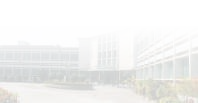 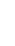 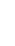 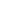 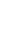 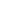 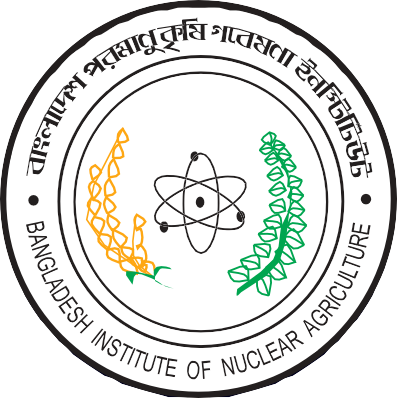 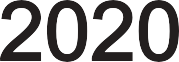 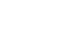 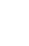 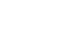 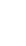 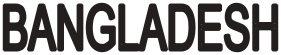 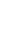 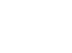 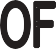 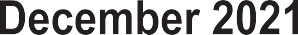 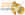 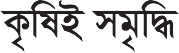 ANNUAL REPORT2020-21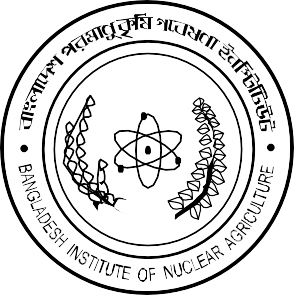 BANGLADESH INSTITUTE OF NUCLEAR AGRICULTUREBAU CAMPUS, MYMENSINGH-2202, BANGLADESHMAY 2022iCompiled and Edited by:Dr. Md. Abdul Malek, Director (Research)Dr. M. Monjurul Alam Mondal, CSO (RC)Published by:Bangladesh Institute of Nuclear AgricultureBAU Campus, Mymensingh-2202, BangladeshPhone	: (029966) 67834, 67835, 67837, 66127Fax	: (029966) 67842, 67843, 62131E-mail	: dirresearch@bina.gov.bdmonjurul2004@yahoo.com Website : www.bina.gov.bdComposed by:Pallab DattaPrinted by:Vai Vai Printing PressChotobazer, MymensinghiiPREFACEBangladesh Institute of Nuclear Agriculture (BINA) Annual Research Report 2020-21 would inaugurate a new dimension of research findings exposure. I am certainly delighted to note that this report emphasizing key research outcomes dealing with the use of nuclear and other advance techniques. This report covers several very important sectors of agriculture including food security, livelihood enhancement as well as socio-economic improvement of the country. Many technologies, such as varietal development of cereals (rice and wheat), oilseeds (mustard, rapeseed, groundnut, sesame, soybean and sunflower), pulses (lentil, mungbean, blackgram, chickpea, grasspea, pigeonpea), jute, horticultural crops (fruits, vegetables and spices) have already been found suitable for different agro-ecological zones. Apart from the varietal development attention was also placed on non-commodity fields as soil and water management, crop physiological aspects, cropping systems, plant nutrient, pest management, adaptive research and production economics. Emphasis was concentrated on biotechnological research for generating high yielding and climate tolerant crop types and hill farming. This study demonstrates that the scientists of this institute are devoted to create technologies which are appropriate as well as sustainable leading to food and nutritional security of the country. During this period substantial progress was made towards the development of new crop kinds. Five crop varieties were released/registered during this period which were Binasola-11, Binamasur-12, Binasarisha-11, Binamash-2 and Binalebu-3. A total of 414 adaptation trials/block farming using BINA developed crop varieties were undertaken at the farmers’ field in partnership with the Department of Agricultural Extension (DAE) and BINA Sub-stations. To motivate farmers and popularize the BINA developed crop varieties/technologies to the end users a total of fifty-five farmers training courses were organized during this period and 3800 male and female farmers were trained on cultivation of BINA developed improved crop varieties across the country. Besides these, various TV programme were telecasted to market some BINA crop varieties.I recognize the endeavors that aid with the publication with genuine gratitude to knowledge contribution of deep capacities. This annual report would be highly functional for all scientists, academics, planners, policy makers as well as interested individuals involving agricultural research and development concern in the country and overseas.Dr. MirzaMofazzal Islam Director GeneraliiiivBINA’S OBJECTIVESTo develop high yielding and better quality crop varieties using both mutation and conventional breeding techniques.To assess the fertilizer status of the soils of Bangladesh and efficiency of utilization of applied nutrients by crop plants using radioisotopic techniques.To develop means of water use efficiency for optimization of crop yields through radioisotopes and radiation techniques.To evolve control measure against major pests and diseases of crop plants.To assist national and international research programmes through cooperative support.To provide facilities to students of the Bangladesh Agricultural University for carrying out research leading to Masters and Ph.D. degree in Agriculture.To arrange training programmes for the research scientists on the peaceful use of atomic energy in agriculture.vviPERSONNEL (2020-21)OFFICE OF THE DIRECTOR GENERAL, DIRECTOR’S RESEARCH DIVISIONS AND OTHER SECTIONSMd. Majharul Islam, MS	Scientific Officer (On deputation)Mahbuba Sultana Priti, MS	Scientific OfficerAlif Hossain, MS	Scientific OfficerKamrun Nahar Begum, MS	Farm ManagerMd. Abul Fazal	Assistant Scientific OfficerNurun Nahar Begum	Assistant Scientific OfficerMd. Abul Fazal	Assistant Scientific OfficerNurun Nahar Begum	Assistant Scientific OfficerMd. Kabinur Islam	Assistant Scientific OfficerMd. Abdul Awal	Assistant Scientific OfficerMd. Jahangir Alam	Scientific Assistant-1Amena begum	Scientific Assistant-1Muhammad Nurul Islam	Scientific Assistant-2Md. Shahbul Islam	Scientific Assistant-2Agronomy DivisionMd. Shahidul Islam, PhD	Principal Scientific OfficerMd. Ibrahim Ali, MS	Scientific OfficerApple Mahmud, MS	Scientific OfficerNayema Akter, MS	Farm ManagerMd. Nurul Amin, BSc	Experimental OfficerMd. Mosharraf Hossain, BSc	Junior Experimental OfficerMd. Nazrul Islam, Dip. in Ag.	Scientific Assistant-1Plant Pathology DivisionMd. Abul kashem, PhD	Chief Scientific Officer and HeadMahbuba Kaniz Hasna, PhD	Principal Scientific OfficerMd. Ibrahim Khalil, PhD	Principal Scientific OfficerMohammad Mahbubul Haque, PhD	Senior Scientific OfficerK. M. Eadun Nabi, MS	Senior Scientific OfficerJannatul Ferdous, MS	Scientific OfficerSujit Kumar Sarker	Farm ManagerMd. Al-Amin Talukder	Scientific Assitant-1Entomology DivisionMd. Tazmul Haque, PhD	Principal Scientific Officer and HeadMd. Lutfar Rahman Mollah, PhD	Principal Scientific OfficerShampa Rani Ghosh, MS	Scientific OfficerMd. Al-Arafat Topu, MS	Scientific OfficerMd. Jahid Hasan, MS	Scientific OfficerHabiba Khatun	Assistant Scientific OfficerRamendra Chandra Nayak	Assistant Scientific OfficerMd. Aminul Islam	Scientific Assistant-1Md. Alal Uddin	Scientific Assistant-1Agricultural Engineering DivisionixMd. Hossain Ali, PhD	Chief Scientific OfficerPartha Biswas, MS	Scientific OfficerMd. Aktarul Islam, MS	Scientific OfficerMd. Nazrul Islam Bhuiyan	Junior Experiment OfficerMd. Shams Uddin	Junior Experiment OfficerAdaptive Reseach and Extension DivisionM. Monjurul Alam Mondal, PhD	Chief Scientific OfficerA F M Feroj Hasan, PhD	Senior Scientific OfficerShamima Begum, PhD	Senior Scientific OfficerMd. Muzammal Hoque, MS	Scientific OfficerMd. Mohimenul Islam, MS	Scientific OfficerMd. Abu bokkor Siddik	Assistant Scientific OfficerMd. Abdul Haque	Assistant Scientific OfficerMd. Moshiur Rahman	Assistant Scientific OfficerMd. Mojibur Rahman	Assistant Scientific OfficerMd. Borhan uddin	Scientific Assistant-1Agricultural Economics DivisionMd. Habibur Rahman, PhD	Principal Scientific Officer & HeadMohammad Rashidul Haque, MS	Senior Scientific Officer (Study Leave)Md. Mohsin Ali Sarkar, MS	Senior Scientific OfficerSyful Islam, MS	Scientific OfficerRazia Sultana, MS	Scientific OfficerMd. Nazrul Islam	Scientific Assistant-1BINA Sub-station, RangpurMohammad Ali	Senior Scientific OfficerMd. Mahamudul Hasan	Scientific OfficerMotabber Rahman	Scientific OfficerShams Al Mahmud	Scientific OfficerTanjila Nasreen Trina	Farm ManagerMd. Shah Alam	Scientific Assitant-1Md. Mostafijur Rahman	Scientific Assitant-1Md. AbdusSattar	Scientific Assitant-2BINA Sub-station, IshurdiMuhammad Maruf Husain, MS	Senior Scientific Officer and OICSushan Chowhan, MS	Senior Scientific OfficerMd. Khan Jahan Ali, MS	Scientific OfficerKamrun Nahar, MS	Scientific OfficerAbdus Subhan, Diploma in Agriculture	Farm ManagerKazi Forman Hossain, MA	Assistant Director (Finance)BINA Sub-station, MaguraxMd. Tanjilur Rahman Mondal, MS	Senior Scientific Officer and OICMd. Sefaur Rahman, MS	Senior Scientific Officer and OICShampa Rani Ghosh, MS	Scientific OfficerFoysal Ahmed, MS	Scientific OfficerMst. Rokeya Sultana, MS	Scientific OfficerSyed Tanvin Abir, MS	Scientific OfficerHossain Md. Ferdous, MS	Farm SuperintendantMd. Abu Sayeed, B. Sc.	Farm ManagerMrinal Kumar Shil, B. Sc.	Junior Experimental OfficerA.S.M. Mushfiqur Rahman, Dip. in Ag.	Scientific Assistant-1BINA Sub-station, CumillaMohammad Ashiqur Rahman, PhD	Senior Scientific Officer and OICFahmina Yasmine, PhD	Senior Scientific OfficerMohammad Joyel Sarkar, MS	Scientific OfficerArpita Sen, MS	Scientific OfficerMd. Shah Alam	Assistant Scientific OfficerBINA Sub-station, SatkhiraMd. Roknuzzaman, PhD	Senior Scientific Officer and OICMd. Babul Akter, PhD	Senior Scientific Officer and OICMd. Selim Reza, MS	Scientific OfficerMd. Moshiur Rahman, MS	Scientific OfficerBINA Sub-station, JamalpurFarid Ahmed	Senior Scientific OfficerShamim Akram	Scientific OfficerMd. Abdul Baki	Experimental OfficerMd. Niamot Tullah	Farm ManagerJannatul Ferdous Moonmoon	Farm ManagerFerdousi Begum	Junior Experimental OfficerBINA Sub-station, NalitabariMd. Mahbubul Alam Tarafder, PhD	Senior Scientific officerFoisal Ahmmed	Scientific officerMd. Shafiquzzaman	Farm managerMd. Abdur Rahman	Junior experimental officerBINA Sub-station, GopalganjMd. Robiul Islam Akondo	Scientific Officer and OICSourav Adhikary	Scientific OfficerAlomgir Kabir	Farm managerMd.Younus Ali	Scientific Assistant-2BINA Sub-station, BarishalxixivCONTENTSxvxviPLANT BREEDING DIVISION12RESEARCH HIGHLIGHTSRiceTwo rice lines MAGIC-10 and MAGIC-27 produced average yield of 7.54 and 7.21 t ha-1, respectively. These two lines also matured within 140 days and are suitable for the cultivation in Boro season at haor areas. One BLB resistant rice line BSB-24 was found promising for T. Aman season. It matured within 125-135 days and produced average yield of 5.12 t ha-1. Two promising salt tolerant medium slender rice mutants (SL-10, SL-44) were selected for Boro season. Moreover, two Fe and Zn enrich rice lines (IZSD-26, IZSD-45) with short duration and red pericarp in color were selected for Aman season.The mutant RM-Kas-80(C)-1 derived from the phosphorus use efficient cultivar Kasalath produced average yield 5.51 t ha-1 and one mutant RM-16(N)-10 derived from the NERICA-4 produced average yield 5.41 t ha-1 which was higher than BRRI dhan49 (4.69 t ha-1) and both mutants were 7-10 days earlier than the check variety BRRI dhan49. Two M9 mutants LD-200-1-3-3-5 and LD-200-1-3-3-8 of deepwater rice which were developed by irradiating the seeds of the local cultivar Laksmi digha with 200 Gy dose of gamma rays produced 3.12 to 3.43 t ha-1 yield which was higher than check variety and their plant height ranged between 209.82 to 243.53 cm, duration ranged 145 to 155 days. Three M7 mutants of Biroi rice which were shorter in plant height, lodging resistant with higher yield and white pericarp in color and some other was tall, lodging susceptible but high yielding with red pericarp color have been selected. Two mutant RM-16(N)-10-1 and RM-16(N)-8-1selected for Aman season developed by irradiating the seeds of NERICA-4 with N-ion beams whose average yield was 7.04 and6.49 t ha-1 and duration was the same with check variety BRRI dhan58. For cold tolerant rice variety development programme, several crosses and irradiation was done. Fifteen M4 mutant lines derived from NERICA-4 with tall height and coarse grains have been selected for Aus season.WheatF1 seeds produced and each plant of each cross were collected and bulk them to grow BC1F1 population.RapeseedOne rapeseed mustard mutant/line was released as Binasarisha-11. One promising mutant (RM005) was selected having low erucic acid (26%). Two advanced lines and two advanced mutants of rapeseed mustard were selected for further trial. Forty-five rapeseed mutants from different trials have been selected in respect of maturity period along with some others improved yield components. Some early maturing and high yielding mutants/lines in different generations have also been selected, which need further trials.GroundnutConsidering the yield performance of the mutant B6/282/80 pod yield 2.50 t ha-1 with higher shelling percentage (72.75%), bigger kernel sizes and Oleic acid and Linoleic acid (O/L) ratio (3.68) have been selected as a new variety for both Rabi and Kharif-II season for all groundnut growing areas of Bangladesh. Some F5’s have been evaluated and selected and preliminary yield trial will be done in the next Rabi and Kharif-II season. Based on large seed and higher shelling percentage and Oleic acid and Linoleic acid (O/L) ratio, some F5’s have been selected.3SesameFive advanced sesame mutants (SM-25, SM-26, ES-2, SM-13 and SM-15) were found promising in respect of seed yield and other agronomic characters. Some other early maturing and high yielding mutants/lines in different generations have also been selected, which need further trials.SoybeanSix advanced soybean mutants (SBM-12, SBM-15, SBM-1, SBM-22, SBM-23 and SBM-25) were found promising regarding maturing period along with improved yield components; Lokon and SGB- 02 gave higher yields at salt affected area and some other early generation mutants have also been selected for further trials.MungbeanApplication will be made to NSB for variety registration of one promising mungbean mutant line (MBM-656-51-2) in respect of earliness, semi synchronous pod maturity, tolerant to yellow mosaic virus and high yielding. Two promising mutants of mungbean were selected for earliness, synchronous pod maturity, disease tolerant and higher yield from preliminary yield trial.ChickpeaSeven mutants lines with bolder size, higher seed yield and resistant to disease were selected for next generation.LentilsTwo mutants were found promising in respect of seed yield and disease reactions. Apart from these lines, five promising mutant lines were in advanced yield trials. In addition, some high yielding early mutants were selected for further evaluation and trials.GrasspeaThree advanced mutants performed better in respect of seed yield and earliness which were in on-farm trials. Moreover, a good number of advanced mutants were found promising regarding higher seed yield and earliness.BlackgramA high yielding early maturing blackgram mutant has been registered as variety, Binamash-2 in 2021. In addition, five advanced mutants were selected on the basis of earliness, disease reaction and erect plant type.SunflowerTen breeding lines and 9 mutant variants of sunflower have been selected for further trial in subsequent generations.4On farm and on-station trials of three short duration rice lines for Haor areasOn-farm and on-station trials were carried out with three lines along with one check variety (BRRI dhan28) at BINA Sub-station Cumilla and Sunamganj and farmer’s field of Brahminbaria (Sorail) and Sunamganj during Boro season of 2020-2021. Seedlings were transplanted in RCBD design with three replications. Unit plot size was 5.0 m × 4.0 m. Plant to plant and row to row distance were 15 cm and 20 cm, respectively. Data on days to flowering, days to maturity, plant height (cm), total number of tillers plant-1, number of effective tillers plant-1, panicle length (cm), filled and unfilled grains panicle-1, 1000 grain weight (g) and grain yield (t ha-1) were recorded from five randomly selected plants of each plot. Plot seed yield was converted to tha-1. Recorded data were finally subjected to proper statistical analyses.Results obtained from the trial of individual location and combined over two locations for all the characters are presented in Table 1. Significant variations were observed among the lines and check varieties for most of the characters in both of individual location and combined over locations. From the result mean over locations, it is observed that the EFSD-21 and EFSD-58 matured earlier than the check variety. In case of number of filled grain panicle-1 the EFSD-57 had the highest number of filled grain panicle-1 and panicle length. EFSD-58 produced the highest seed yield (7.39 t ha-1) closely followed by EFSD-58 with yield 7.30 t ha˗1. EFSD-58 had highest thousand seed weight (23.44) which indicates having medium bold grain and BRRI dhan28 had the lowest (21.80) which indicates slender grain. The line EFSD-58 mature earlier (141 days) and also produced the highest yield (7.39) with medium grain. On the other hand, EFSD-57 line produced the higher yield (7.30) but mature in delay than the check variety. The line had no lodging tendency with short duration compare to check variety BRRI dhan28. In our country flash flood usually comes at haor areas from the 1st week of April to 2nd week. It causes huge loss of Boro crop at haor areas. To avoid early flash flood at haor areas we have to harvest Boro crop by the last week of March. The line’s duration is from 140-145 days. If we seeded this line on 1-15 November on seedbed would be able to harvest by 25-30 March that could escape early flash flood at haor areas. Considering short duration and higher yield, this line (EFSD-58) will be further evaluated in the next Boro season for on farm and on-station trial at haor areas.5BINA Annual Report 2020-21	Plant BreedingTable 1. Agronomic performance of three short duration rice lines along with check variety at BINA Sub-station farm at Cumilla andSunamganj and farmer’s field at Cumilla and Sunamganj during Boro season 2020CumillaSunamganjIn a column, values with same letter (s) for individual location/combined means do not differ significantly at 5% level6On-farm and on-station trials of MAGIC rice lines for better grain quality and higher grain yieldTo evaluate the yield performance of two MAGIC rice lines MFG-72 and MFG-82, an on-station and on-farm trial was conducted at BINA HQs farm Mymensingh, BINA Sub-station farm at Nalitabari and farmer’s field at Sunamganj and Rangpur. BRRI dhan49 was used as check variety. Seeds were sown during 2 to 10 July 2020 and transplanted to the field during 26 July to 10 August 2020 at different locations. The experiment followed RCB design with three replications. The size of unit plot was 4.0m× 3.0m. Plant to plant distance was 15cm and row to row distance was 20 cm. Recommended doses of nitrogen, phosphorus, potassium, sulphur and zinc were applied in the form of Urea, TSP, MoP, Gypsum and Zinc Sulphate. Cultural and intercultural practices were followed as and when necessitated. Data on days to maturity, plant height (cm), number of effective tillers plant-1, panicle length (cm), filled and unfilled grains panicle-1 and grain yield (t ha-1) were recorded. Maturity was assessed by plot basis while plant height, number of effective tillers, panicle length, filled and unfilled grains were recorded after harvesting from 5 randomly selected competitive plants/hills. Yield data was also recorded plot basis and converted to tha-1. Recorded data were finally subjected to proper statistical analyses.The results obtained from the on-farm and on-station trials of individual locations and mean over locations for all the characters are presented in Table 2. Significant differences were observed among the lines and the check variety for yield and yield attributing characters. MFG-72 performed better among the lines and check variety in terms of yield. It produced the highest yield among the lines and the check variety at all the locations (Table 2). Highest yield was found at Nalitabari (5.98 t ha-1) followed by farmer’s field at Sunamganj (5.35 t ha-1). The higher yield of MFG-72 is attributed by the higher number of effective tillers plant-1 and higher number of filled grains panicle-1. This line matured 4-11 days earlier than the check variety BRRI dhan49 at Mymensigh, Rangpur and Nalitabari. Based on the yield performance and early maturity MFG-72 was selected for further evaluation.Table 2. Yield and yield attributes of two rice lines along with their check at different locations during T. Aman, 2020In a column, values with same letter (s) for individual location/combined means do not differ significantly at 5% level7On-farm and on-station trial of MAGIC rice lines for better grain quality and higher grain yield at Aman 2020This experiment was carried out to assess overall performance for better grain quality and higher grain yield of four MAGIC rice lines along with two check varieties viz. BRRI dhan56 and BRRI dhan75 tested in T. Aman season during 2020 at BINA HQs farm, Mymensingh, BINA Sub-station Chapainawabganj and Rangpur. Seeds were sown on 17 July 2020 and transplanted to the field on 5 August 2020. The experiment followed RCB design with three replications. The size of unit plot was4.0 m × 3.0 m. Plant to plant distance was 15 cm and row to row distance was 20 cm. Data on days to flowering, days to maturity, plant height (cm), total number of tillers plant-1, number of effective tillers plant-1, panicle length (cm), filled and unfilled grains panicle-1, 1000-grain weight (g) and grain yield (tha-1) were recorded after harvesting from 5 randomly selected competitive plants hills-1. Maturity was assessed plot basis. Recorded data were finally subjected to proper statistical analyses and are presented in Table 3.From the results, significant variations were observed for all the characters at all the locations. Combining mean of three locations, it was observed that MAGIC-27 had the highest filled grain (146) and no. of effective tiller (9.87). In respect of yield, MAGIC-27 produced the highest yield (5.99 t ha-1) followed by MAGIC-10 (5.58 t ha-1). It was also observed that the MAGIC-12 matured earlier (103 days) than all check varieties and lines. Considering early maturity, yield and yield contributing characters, the MAGIC-10, MAGIC-12 and MAGIC-27 lines will be evaluated in the next boro season.8BINA Annual Report 2020-21	Plant BreedingTable 3. Agronomic performance of four MAGIC rice lines along with check variety at BINA HQ farm, Mymensingh, Sub-station farm at Chapainawabganj and Rangpur during T. Aman season 2020In a column, values with same letter (s) for individual location/combined means do not differ significantly at 5% level9BINA Annual Report 2020-21	Plant BreedingOn-farm and on-station trial of MAGIC rice lines for better grain quality and higher grain yield at Boro 2020-21This experiment was carried out to assess overall performance for better grain quality and higher grain yield of three MAGIC rice lines along with one check variety viz. BRRI dhan28 tested in Boro season during 2020-21 at BINA HQs farm, Mymensingh, BINA Sub-station Magura and Ishurdi. The experiment followed RCB design with three replications. The size of unit plot was 4.0 m × 5.0 m. Plant to plant distance was 15 cm and row to row distance was 20 cm. Data on days to flowering, days to maturity, plant height (cm), total number of tillers plant-1, number of effective tillers plant-1, panicle length (cm), filled and unfilled grains panicle-1, 1000 grain weight (g) and grain yield (t ha-1) were recorded after harvesting from 5 randomly selected competitive plants/hills. Maturity was assessed plot basis. Recorded data were finally subjected to proper statistical analyses.Results obtained from the trial of individual location and combined over two locations for all the characters are presented in Table 4. Significant variations were observed among the lines and check varieties for most of the characters in both of individual location and combined over locations. From the result mean over locations, it is observed that the MAGIC-10 and MAGIC-27 matured (6-7 days) earlier than the check variety. In case of number of filled grain plant-1 MAGIC-27 had the highest number of filled grain panicle-1 and thousand seed weight. MAGIC-10 produced the highest seed yield (7.53 t ha-1) closely followed by MAGIC-27 with yield 7.21 t ha˗1. MAGIC-27 had highest thousand seed weight (23.64) which indicates having medium bold grain and BRRI dhan28 had the lowest (21.10) which indicates slender grain. The lines viz. MAGIC-10 and MAGIC-27 mature earlier (138 and 140 days) and also produced the higher yield (7.53 and 7.21). In our country flash flood usually comes at haor areas from the 1st week of April to 2nd week. It causes huge loss of Boro crop at haor areas. As both of the lines are mature 6-7 days earlier than the check variety BRRI dhan28, it could escape early flash flood at haor areas. Considering short duration and higher yield, this line (MAGIC-10, MAGIC-27) will be evaluated in the next season for on-farm and on-station trial at haor areas.10BINA Annual Report 2020-21	Plant BreedingTable 4. Agronomic performance of MAGIC rice lines along with check variety at BINA HQ, Mymensingh and BINA Sub-station, Magura and Ishwardi during Boro season 2020-2021MaguraIshurdiIn a column, values with same letter (s) for individual location/ combined means do not differ significantly at 5% level11BINA Annual Report 2020-21	Plant BreedingRegional yield trial of selected salt tolerant M9 rice mutants with fine grain quality and earlinessThis experiment was carried out to assess salt tolerance for fine grain quality, earliness and higher grain yield of three salt tolerant rice lines along with two check varieties viz. BRRI dhan67 and Binadhan-10 tested in Boro season during 2020-21 at BINA Sub-station and farmer’s field of Sathkhira. The experiment followed RCB design with three replications. The size of unit plot was 4.0 m × 5.0 m. Plant to plant distance was 15 cm and row to row distance was 20 cm. Data on days to flowering, days to maturity, plant height (cm), total number of tillers plant-1, number of effective tillers plant-1, panicle length (cm), filled and unfilled grains panicle-1, 1000 grain weight (g) and grain yield (t ha-1) were recorded after harvesting from 5 randomly selected competitive plants hills-1. Maturity was assessed plot basis. Recorded data were finally subjected to proper statistical analyses.Results obtained from the trial of individual location and combined over two locations for all the characters are presented in Table 5. Significant variations were observed among the lines and check varieties for most of the characters in both of individual location and combined over locations. From the result mean over locations, it is observed that the SL-44 and SL-10 matured (5-7 days) earlier than one check variety viz. BRRI dhan67. In case of number of filled grain plant-1, SL-10 had the highest number of filled grain plant-1 and longer panicle length. SL-10 produced the highest seed yield (5.47 t ha-1) closely followed by SL-44 with yield of 5.41 t ha˗1. SL-10 had the lowest thousand seed weight (21.58) which indicates having fine grain and Binadhan-10 had the highest (23.83) which indicates bold grain. The lines viz. SL-44 and SL-10 mature earlier (143 and 141 days) and also produced the higher yield (5.47 and 5.41) than check variety (BRRI dhan67). In coastal areas existing salt tolerant varieties are bold grained and long duration. But in this region, farmers prefer short duration and medium and slender grain. As both of the lines are matured 5-7 days earlier than the check variety BRRI dhan67 and medium fine grained, it could be better option for the farmers at salt affected areas. Considering short duration and higher yield, these lines (SL-44 and SL-10) will be evaluated in the next season for on- farm and on-station trial at salt affected areas.12BINA Annual Report 2020-21	Plant BreedingTable 5. Agronomic performance of salt tolerant rice lines along with check variety at Devhata and Assasuni, Sathkhira during Boro season 2020-2021In a column, values with same letter (s) for individual location/ combined means do not differ significantly at 5% level13BINA Annual Report 2020-21	Plant BreedingRegional yield trial with some iron and zinc rich M9 rice mutantThis experiment was carried out to assess overall performance for better grain quality and higher grain yield of four hight iron and zinc content rice lines along with one check variety Binadhan-20 tested in Aman season-2020 at BINA HQs farm, Mymensingh, BINA Sub-station Nalitabari and Jamalpur. The experiment followed RCB design with three replications. The size of unit plot was 4.0 m × 3.0 m. Plant to plant distance was 15 cm and row to row distance was 20 cm. Data on days to flowering, days to maturity, plant height (cm), total number of tillers plant-1, number of effective tillers plant-1, panicle length (cm), filled and unfilled grains panicle-1, 1000 grain weight (g) and grain yield (t ha-1) were recorded after harvesting from 5 randomly selected competitive plants hills-1. Maturity was assessed plot basis. Recorded data were finally subjected to proper statistical analyses.The results obtained from regional yield trials of individual location and mean over locations for all characters presented in Table 6. Most of the characters showed significant differences among the lines and check for three individual locations and mean over locations. From mean over locations, it appeared that the IZSD-26 line had significantly shorter duration (111 days) and higher number of filled grains (171.29) at all locations than the check variety, Binadhan-20 followed by IZSD-45 (Table 6). There was no significant differences among the test lines and check variety for the number of effective tiller and panicle length. Grain yield of this lines was considerably higher (5.37 t ha-1) but not significantly different at mean over locations than the check variety Binadhan-20. But the line IZSD-26 and IZSD-45 were matured (116 & 113 days) earlier than check variety, Binadhan-20 (129 days) found. The lines IZSD-26 and IZSD-45 were selected based on early maturation and higher Fe & Zn content, for further evaluation.14BINA Annual Report 2020-21	Plant BreedingTable 6. Agronomic performance of Fe and Zn enrich rice lines along with check variety at BINA HQ, Mymensingh and BINA Sub-station, Jamalpur and Nalitabari during Aman season 2020In a column, values with same letter (s) for individual location/combined means do not differ significantly at 5% level15Regional yield trial of four rice lines for better grain quality, earliness and higher grain yieldThis experiment was carried out to assess the grain quality, earliness and yield performance of four rice lines along with one check variety BRRI dhan49 tested in T. Aman season during 2020-21 at BINA HQs farm, Mymensingh, BINA Sub-station Sunamganj, Rangpur and Magura. Seeds were sown on 10 July 2020 and transplanted to the field on 10 August 2020. The experiment followed RCB design with three replications. The size of unit plot was 4.0 m × 3.0 m. Plant to plant distance was 15 cm and row to row distance was 20 cm. Recommended doses of nitrogen, phosphorus, potassium, sulphur and zinc were applied in the form of Urea, TSP, MoP, Gypsum and Zinc Sulphate. Cultural and intercultural practices were followed as and when necessitated. Data on days to maturity, plant height (cm), number of effective tillers plant-1, panicle length (cm), filled and unfilled grains panicle-1 and grain yield (t ha-1) were recorded. Maturity was assessed plot basis while plant height, number of effective tillers, panicle length, filled and unfilled grains were recorded after harvesting from 5 randomly selected competitive plants/hills. Yield data was also recorded by plot basis and converted to t ha-1. Recorded data were finally subjected to proper statistical analyses.The results obtained from the regional trials of individual locations and mean over locations for all the characters are presented in Table 7. Most of the characters showed significant differences among the lines and check for four individual location and mean over locations. Magic-82 produced the highest yield among the lines and the check variety at all the locations. It produced the highest yield at Magura (6.1 t ha-1) followed by Sunamganj (5.88 t ha-1). This higher yield is contributed by the higher number of effective tillers at all the locations (Table 7). It also produced the highest number of filled grains panicle-1 at Mymensingh. Based on the yield performance, Magic-82 could be selected for further evaluation to release it as a variety.Table 7. Yield and yield attributes of four MAGIC rice lines along with their check at different locations during T. Aman, 2020-2116Table 7. Continued.Location	GenotypesDays toPlant heightEffective tillersPanicle lengthFilled grainsUnfilled grainsGrain yieldIn a column, values with same letter (s) for individual location/combined means do not differ significantly at 5% levelAdvanced yield trial of introgressed bacterial leaf blight resistant rice lines at Aman seasonThis experiment was carried out to assess high yield attributes of seven BLB resistant rice lines along with two check varieties BRRI dhan75 and BRRI dhan49 tested in Aman season during 2020 at BINA HQs farm, Mymensingh and BINA Sub-station Magura and Chapainawabganj. The size of unit plot was 4.0 m × 3.0 m. Plant to plant distance was 15 cm and row to row distance was 20 cm. Data on days to flowering, days to maturity, plant height (cm), total number of tillers plant-1, number of effective tillers plant-1, panicle length (cm), filled and unfilled grains panicle-1, 1000 grain weight (g) and grain yield (t ha-1) were recorded after harvesting from 5 randomly selected competitive plants/hills. Maturity was assessed by plot basis. Recorded data were finally subjected to proper statistical analyses.The results obtained from Advanced yield trials of individual location and mean over locations for all characters are presented in Table 8. Most of the characters showed significant differences among the lines and check for three individual locations and mean over locations. From mean over locations, it appeared that the BLB-P-19 and BLB-P-26 lines had significantly shorter duration, taller plant height and higher number of filled grains at all locations than the check variety, BRRI dhan49 and BRRI dhan75 (Table 8). There was no significant differences among the test lines and the checks for the number of effective tiller and panicle length. Grain yield of these line was considerably higher (5.65 &5.41 t ha-1) but not significantly different at mean over locations than the check variety. Two BLB resistant lines BLB-P-19 and BLB-P-26 were selected based on early maturation and higher grain yield for further evluation.17BINA Annual Report 2020-21	Plant BreedingTable 8. Agronomic performance of MAGIC rice lines along with check variety at BINA HQ, Mymensingh and BINA Sub-station, Magura and Ishwardi during Boro season 2020-2021In a column, values with same letter (s) for individual location/combined means do not differ significantly at 5% level18Advanced yield trial of temperate nursery rice lines (IRTON) for Haor areas in Boro seasonAn experiment was carried out with two early and high yielding rice lines to assess the earliness and yield performance over two different locations of Bangladesh. BRRI dhan28 was used as a check variety in Boro season. Seeds were sown on 5th November 2020 and transplanted on 16th December at Sunamganj and seeds were sown on 25th November 2020 and transplanted on 10th January 2021 at BINA HQs farm, Mymensingh. The experiment followed by RCB design with three replications. The size of the unit plot was 3.0 m × 4.0 m. Seedlings were transplanted at 15 cm distance within rows of 20 cm apart. Recommended doses of nitrogen, phosphorus, potassium, sulphur and zinc were applied in the form of Urea, TSP, MOP, Gypsum and Zinc Sulphate. Cultural and intercultural practices were followed as and when necessitated. Data on various characters such as plant height, number of effective tillers plant-1, panicle length (cm), and filled grains panicle-1 were recorded after harvest from five randomly selected competitive plants. Days to 50% flowering and days to maturity was assessed by plot basis. Grain yield data were recorded from an area of 1.0 m2 which was later converted to tha-1. Finally, all the recorded data were subjected to proper statistical analyses and are presented in Table 9.Table 9. Mean performance of four IRTON lines along with check variety grown at two locations during Boro season 2020-21.From the table 9, there were no significant differences in plant height, in combined effect of varieties/lines BRRI dhan-28 had taller plant height (96.59 cm) than others and similar result was found in Sunamganj. Shortest plant height was found in IRTON-13 (92.80) and it was similar in both locations. There was no significant difference in combined effect of effective tillers per plant. BRRI dhan28 produced significantly highest number of effective tillers at Sunamganj while BRRI dhan28 had produced lowest number (9.22) of effective tillers at Mymensingh. There were no significant difference in panicle length, IRTON-11 and IRTON-13 had longer panicle length in combined effect, while BRRI dhan28 had produced the longest length at Mymensingh. IRTON-11 had produced the highest number19of filled grains at Mymensingh and locations BRRI dhan28 had produced the highest number of filled grains at Sunamganj. In combined effect IRTON-11 had produced the highest number of filled grains. For maturity, both lines (IRTON-11 and IRTON-13) matured earlier than BRRI dhan28. In both locations both lines had produced higher yield than check variety BRRI dhan28.IRTON-13 produced the highest yield (8.35 t ha-1) at Sunamganj and IRTON-11 produced the highest yield (8.10 t ha-1) at Mymensingh. The grain size of the lines IRTON-13 and IRTON-11are is slender. These two lines IRTON-13 and IRTON-11 have been selected for their higher yield and short duration and grain quality. These two lines (IRTON-13 and IRTON-11) have been selected for next year evaluation at haor areas of Bangladesh.Advanced yield trial of blast nursery rice lines (IRBN) in Boro seasonThis experiment was conducted at BINA HQs farm, Mymensingh with six IRBN rice lines to select desirable lines having Blast resistance, higher grain yield, short duration, suitable for Boro season. BRRI dhan28 was used as check variety. The seeds were sown on 25 December 2020 and transplanted to the field on 15 February 2021. The experiment was laid out in RCBD with three replications. Unit plot size was 3 m x 2 m and spacing between hills and rows were 15 cm and 20 cm, respectively. Data on plant height, effective tillers hill-1 (no.), filled grains panicle-1 and panicle length (cm) were recorded from five randomly selected plants from each plot. Maturity was assessed by plot basis. Grain yield data were recorded from an area of 6.0 m2. Finally, all the recorded data were subjected to proper statistical analyses and are presented in Table 10.Table 10. Mean performance of IRBN rice lines along with check varieties during Boro season 2020-21From the Table 10, it is observed that all IRBN lines had produced taller plant than check variety. IRBN-18 had the highest plant height (105.22 cm) whereas the check variety BRRI dhan28 had the lowest. The highest number of effective tillers plant-1 (14.45) was observed in IRBN-34 which was significantly similar with IRBN-32 10.00. The lowest number of effective tillers plant-1 (7.22) was found in IRBN-14 and IRBN-18. The panicle length ranged 21.56 cm to 25.44 cm. The longest panicle length (25.44 cm) was observed in IRBN-9 which was the statistically similar with other IRBN lines, while the shortest panicle length (22.78 cm) was observed in check variety BRRI dhan28. The number of filled grains panicle-1 ranged from 115.89 to 149.00. IRBN-14 had produced significantly higher number of filled grains while IRBN-32 had the lowest. The check variety took the lowest time to mature than the all IRBN lines and IRBN-32 took the highest time to mature. There are all IRBN lines had produced higher grain yield than check variety BRRI dhan-28. Grain yield (kg) ranged from 3.94 to205.39 kg. IRBN-32 and IRBN-14 produced the maximum yield while check the variety BRRI dhan28 produced minimum yield per plot (3.94 kg).Based on higher seed yield 5 IRBN rice lines (IRBN-14, IRBN-18, IRBN-32 and IRBN-34) have been selected and will be evaluated in next Boro season.Preliminary yield trial of brown plant hopper resistant rice lines in Boro seasonThis experiment was conducted to evaluate BPH resistant rice lines for high yield. Four rice lines along with one check variety BRRI dhan28 tested in Boro season at BINA Headquarters farm, Mymensingh. Seeds were sown on 22nd December 2020 and transplanted to the field on 10th February 2021. The experiment followed RCB design with three replications. The size of a unit plot was 3.0 m × 4.0 m. Plant to plant distance was 15cm and row to row distance was 20 cm. Recommended doses of nitrogen, phosphorus, potassium, sulphur and zinc were applied in the form of Urea, TSP, MoP, Gypsum and Zinc Sulphate. Cultural and intercultural practices were followed as and when necessitated. Data on plant height (cm), number of effective tillers plant-1, panicle length (cm), and filled grains panicle-1 were recorded after harvesting from 5 randomly selected competitive hills. Days to 50% flowering and maturity were assessed plot basis. Recorded data were finally subjected to proper statistical analyses and are presented in Table 11.Table 11. Mean performance of IBPHN rice lines along with check varieties at BINA HQs, Mymensingh during boro season 2020-21From the Table 11, it was observed that the average range of plant height among the lines and check variety were 92.33 to 103.33 cm. The line IRBPH-18 had the highest plant height where as IRBPH-5 had the lowest and statistically similar with other lines. For effective tillers plant-1, there was no significantly difference among the rice lines and check varieties. The panicle length ranged 21.22 cm to25.00 cm. All lines had longer panicle length than check varieties except IRBPH-5. The longest panicle length (25.00 cm) was observed in IRBPH-2 statistically similar with IRBPH-18 and IRBPH-38 while the shortest panicle length (21.22) in IRBPH-5. There were no significant differences in filled and unfilled grains per panicle. There were no lines earlier than check varieties.Grain yield plot-1 ranged from 6.09 kg to 7.39 kg. IBPHN-2 had maximum yield (7.39 kg) whereas IBPHN-38 had minimum yield (5.68 kg). There are four lines (IRBPH-2, IRBPH-5, IRBPH-18 and IRBPH-44) produced higher grain yield (kg plot-1) than check variety BRRI dhan28.Based on higher grain yield 2 lines (IRBPH-2, IRBPH-5) have been selected for advanced yield trial in next Boro season.21Preliminary yield trial of upland (IURON) rice linesFifteen IURON rice lines were evaluated through this observation trial to assess the performance of improved yield component for Boro season. This experiment was conducted at the BINA substation, Khagrachari during Boro season 2020-21. Seeds were sown on 15 December 2020 and transplanted to the field on 1st Febuary 2021. The experiment was laid out in RCBD with two replications. Unit plot size was 3m x 2m and spacing between hills and rows were 15 cm and 20 cm, respectively. Data on plant height (cm), effective tillers hill-1 (no.), number of filled grain plant-1 and panicle length (cm) were recorded from five randomly selected plants from each plot. Days to 50% flowering and days to maturity were assessed by plot basis. Grain yield data were recorded from an area of 6.0 m2. Finally, all the recorded data were subjected to proper statistical analyses and are presented in Table 12.Table 12. Mean performance of IURON rice lines during Boro season 2020-21It appeared that IURON-28 (17) had the highest plant height (99.00 cm) whereas IURON-30(17) had the lowest. The highest number of effective tillers hill-1 (15.44) was found in IURON-5(17) and the lowest number (9.47) was in IURON-21(17). The panicle length ranged 20.2 to 24.44 cm. The longest panicle length was found in IURON-5(17) while shortest panicle length (20.2 cm) observed in IURON-21(17). The number of filled grains per panicle ranged from 116.93 to 182.00. IURON-21(17) had the highest number of filled grains per panicle and IURON-36(17) had the lowest number of filled grains per panicle. Days to maturity ranged from 146 days to 152 days. IURON-36(17) took the shortest period to mature which was significantly similar with IURON-5(17). Grain yield (kg) ranged from 3.08 to 4.12 kg. IURON-21(17), IURON-5(17) and IURON-17(16) had the maximum yield while IURON-30(17) had the minimum yield per plot (3.08 kg).Based on early maturity and higher seed yield 5 IURON rice lines (IURON-5(17), IURON-15(17), IURON-17(16), IURON-36 (17) and IURON-21(17) have been selected and will be evaluated in next Boro season.Preliminary yield trial of blast nursery rice lines (IRBN) in Aman seasonThis experiment was conducted to select desirable lines having Blast resistance, higher grain yield, short duration suitable for Aman season. Six IRBN rice lines along with two check varieties Binadhan-7 and Binadhan-17 were tested in Aman season of 2020 at BINA Headquarter farm, Mymensingh. Seeds were sown on 12 July 2020 and transplanted to the field on 13 August 2020. The experiment was laid out in RCBD with two replications. Unit plot size was 2 m x 2 m and spacing between hills and rows22were 15 cm and 20 cm, respectively. Data on plant height (cm), effective tillers hill-1 (no.), number of filled grains penicle-1 and panicle length (cm) were recorded from five randomly selected plants from each plot. Days to fifty % flowering and days to maturity were assessed by plot basis. Grain yield data were recorded from an area of 4.0 m2. Finally, all the recorded data were subjected to proper statistical analyses and are presented in Table 13.Table 13. Mean performance of IRBN rice lines along with check varieties during Aman season 2020From the Table 13, it appears that IIBN-6 had the highest plant height (108.7 cm) which was statistically similar with IIBN-18 and IRBN-25 had shorter plant height than check varieties. IRBN-2 had produced significantly higher number of effective tillers whereas IRBN-11 had produced lowest number of effective tillers. The panicle length ranged 22.22 cm to 28.33 cm. IRBN-18 had produced longer panicle length (28.33 cm) which was significantly similar with IRBN-6 while shortest panicle length (22.22 cm) was found in IRBN-5. The number of filled grains panicle-1 ranged from 79.22 to147.78. IRBN-18 had the highest number of filled grains panicle-1 (147.89) followed by Binadhan-17. The other check variety Binadhan-7 had the lowest number of filled grains per panicle (79.22). The line IRBN-5 took shortest time to mature which is significantly similar with check variety Binadhan-7. For yield, IRBN-5 had produced higher yield (2.63 kg) than others and this lines also took shorter time (115 days) to mature. Based on short duration and higher yield four lines (IRBN-5, IRBN-18, IRBN-11 and IRBN-25) have been selected for next year evaluation.Preliminary Yield Trial of brown plant hopper resistant rice lines in Aman seasonThis experiment was carried out to assess insect resistant with high yield attributes of seven rice lines along with two check variety Binadhan-7 and Binadhan-17 tested in Aman at BINA Headquarter farm, Mymensingh. Seeds were sown on 15th July 2020 and transplanted to the field on 20th August 2020. The experiment followed RCB design with three replications. The size of a unit plot was 3.0 m × 2.0 m. Plant to plant distance was 15 cm and row to row distance was 20 cm. Recommended doses of nitrogen, phosphorus, potassium, sulphur and zinc were applied in the form of Urea, TSP, MoP, Gypsum and Zinc Sulphate. Cultural and intercultural practices were followed as and when necessitated. Data on plant height (cm), number of effective tiller plant-1, panicle length (cm), number of filled grains panicle-1 were recorded after harvesting from 5 randomly selected competitive hills. Days to 50% flowering and days to maturity was assessed plot basis. Recorded data were finally subjected to proper statistical analyses and are presented in Table 14.23Table 14. Mean performance of IBPHN rice lines along with check varieties at BINA HQs, Mymensingh during aman season 2020From the Table 14, it is observed that the average range of plant height among the lines were 89.22 cm to 123.67 cm. IRBPH-44 had the highest plant height (123.67 cm) whereas IRBPH-5 had the lowest. The panicle length ranged from 23.22 cm to 33.00 cm. The longest panicle length was observed in IRBPH-44 which was significantly similar with IRBPH-35, while shortest panicle length (23.22 cm) was observed in IRBPH-5. The panicle length of check variety was 24.44 cm for Binadhan-7 and 26.39 for Binadhan-17. Six lines had longer panicle length than check varieties. The number of filled grains per panicle ranged from 79.56 to 158.78. IRBPH-35 had the highest number of filled grains per panicle (198.89) and Binadhan-7 had the lowest number of filled grains per panicle (76.33). All the IRBPH lines took shorter maturity period than check variety Binadhan-17 except IRBPH-38 and IRBPH-44. IRBPH-23 took the shortest time (121 days) and IRBPH-38 IRBPH-44 took the longest time to mature. Grain yield ranged from 2.88 kg to 5.48 kg. IBPHN-23 had the maximum yield plot-1 (2.80 kg) which was followed by IBPHN-44 (2.47 kg). IBPHN-23 had the minimum yield plot-1 (1.73 kg).Based on higher grain yield and short duration 5 lines (IRBPH-2, IRBPH-5, IRBPH-18, IRBPH-21, IRBPH-38 and IRBPH-44) have been selected and will be evaluated in the Advanced yield trial in next Aman season.Preliminary yield trial of blast resistant rice lines in T. Aman seasonThis experiment was carried out to assess the yield and yield attributes of thirteen blast resistant rice lines along with three check varieties viz.Binadhan-17, BRRI dhan49 and BRRI dhan75 tested in T. Aman season during 2020-21 at BINA Sub-station farm Chapainawabganj and Satkhira. Seeds were sown on 17 July 2020 and transplanted to the field on 10 August 2020. The experiment followed RCB design with three replications. The size of unit plot was 2.0 m × 1.0 m. Plant to plant distance was 15 cm and row to row distance was 20 cm. Recommended doses of nitrogen, phosphorus, potassium, sulphur and zinc were applied in the form of Urea, TSP, MoP, Gypsum and Zinc Sulphate. Cultural and intercultural practices were followed as and when necessitated. Data on days to maturity, plant height (cm), total number of tillers plant-1, number of effective tillers plant-1, panicle length (cm), filled and unfilled grains panicle-1 and 1000-grain weight (g) were recorded after harvesting from 5 randomly selected competitive plants hills-1. Maturity and grain yield was assessed plot basis. Yield data was finally converted to tha-1. Recorded data were finally subjected to proper statistical analyses.24Table 15. Yield and yield attributes of blast resistant rice lines along with their checks at different locations during T. Aman, 2020-2125Table 15. Continued.In a column, values with same letter (s) for individual location/ combined means do not differ significantly at 5% level26BINA Annual Report 2020-21	Plant BreedingThe results revealed from preliminary yield trials of individual location and mean over locations for all characters are presented in Table 15. Results mean over two locations, on an average, showed significant differences among the lines and checks for both individual locations and mean over locations. Among the lines BN-P-110 (6.28 t ha-1) produced the highest yield at Satkhira followed by BN-P-318 and BN-P-119 whereas, BN-P-120 (6.93 t ha-1) produced the highest yield at Chapainawabganj followed by BN-P-312 and BN-P-219. But BN-P-318 (6.36 t ha-1) produced the highest yield among the lines followed by BN-P-120 and BN-P-119 at mean over locations. Considering the yield performance BN-P-318, BN-P-120 and BN-P-119 could be further tested in advanced yield trial.Preliminary yield trial of blast resistant rice lines in Boro seasonThis experiment was carried out to assess the yield and yield attributes of eight blast resistant rice lines along with one check variety BRRI dhan58 tested in Boro season during 2020-21 at BINA HQs farm, Mymensingh and BINA Sub-station Jamalpur and Nalitabari. Seeds were sown on 18 December 2019 and transplanted to the field on 25 January 2020. The experiment followed RCB design with three replications. The size of unit plot was 2.0 m × 1.0 m. Plant to plant distance was 15 cm and row to row distance was 20 cm. Recommended doses of nitrogen, phosphorus, potassium, sulphur and zinc were applied in the form of Urea, TSP, MoP, Gypsum and Zinc Sulphate. Cultural and intercultural practices were followed as and when necessitated. Data on days to maturity, plant height (cm), total number of tillers plant-1, number of effective tillers plant-1, panicle length (cm), filled and unfilled grains panicle-1 were recorded after harvesting from 5 randomly selected competitive plants/hills. Maturity and yield data were recorded plot basis. Finally the yield data were converted to t ha-1. Recorded data were finally subjected to proper statistical analyses.The results revealed from advanced yield trials of individual location and mean over locations for all the characters are presented in Table 16. Results mean over three locations, on an average, all other characters showed significant differences among the lines and check for both individual locations and mean over locations. Among the lines and check varieties, BN-P-110 had the longest plant height at all the locations (Table 10). Highest number of total tillers plant-1 and number of effective tillers plant-1 were observed at Mymensingh by line BN-P-114, at Jamalpur by BRRI dhan58 and at Nalitabari by BN-P-120. BN-P-317 had the longest panicle at all the locations (Table 10). Highest number of filled grains panicle-1 was observed at Jamalpur by BN-P-114 (163.33). BN-P-114, BN-P-115 and BN-P-318 produced the highest yield at Jamalpur, Nalitabari and Mymensingh, respectively. BN-P-317 and BN- P-318 produced significantly highest yield at mean over three locations. Based on the yield performance, BN-P-114, BN-P-115, BN-P-317 and BN-P-318 are suggested for advanced yield trial in next T. Aman season.27BINA Annual Report 2020-21	Plant BreedingTable 16. Yield and yield attributes of eight blast resistant rice lines along with their check at different locations during Boro, 2020-21Mean over locationIn a column, values with same letter (s) for individual location/combined means do not differ significantly at 5% level28Evaluation of one introgressed bacterial leaf blight resistant rice lineThis experiment was carried out with a BLB introgressed rice line, BSB-24 with BRRI dhan49 as a check to assess the yield potential over locations in T. Aman season. Seeds were sown on 2-10 July 2020 and transplanted during 26 July to 5 August 2020 at different locations. This experiment was conducted at BINA HQs farm, Mymensingh, BINA Sub-station farm Rangpur and Sunamganj. The experiment followed RCB design with three replications. The size of the unit plots were 4.0 m × 5.0 m. Seedlings were transplanted at 15 cm distance within rows of 20 cm apart. Recommended doses of nitrogen, phosphorus, potassium, sulphur and zinc were applied in the form of Urea, TSP, MoP, Gypsum and Zinc Sulphate. Cultural and intercultural practices were followed as and when needed. Data on plant height, number of effective tillers, panicle length, filled and unfilled grains panicle-1 were recorded after harvest from 5 randomly selected competitive plants. Maturity was assessed plot basis. Grain yield was recorded from an area of 10 m2 which was later converted to tha-1. Finally, all the recorded data were subjected to proper statistical analyses.From mean over locations, it appeared that the BSB-24 line had significantly higher number of filled grain panicle-1 and grain yield at all the locations than the check variety, BRRI dhan49 (Table 17). There was no significant difference between the test line and check for the number of effective tiller and number of filled grain. The tested line also matured 4-9 days earlier than the check variety. Considering earliness, BLB resistance and high yield the line SSB will be evaluated in next growing season.Table 17. Yield and yield attributes of one rice line along with their check at different locations during T. Aman, 2020Preliminary yield trial of ten rice mutant lines for drought stress tolerance at the reproductive stageThis experiment was carried out to assess high yield attributes of ten drought tolerant mutants and their parents (Binadhan-17, NERICA-4 & Galon) as well as check varieties viz. BRRI dhan71, Binadhan-19 and Binadhan-11, IR-64 tested in T. Aman season during 2020-21 at BINA HQs and BINA Sub-station farm Magura and Rangpur. The experiment followed RCB design with three replications. The size of unit plot was 2.0 m × 1.0 m. Plant to plant distance was 15 cm and row to row distance was 20 cm. Two treatments were imposed at the flowering stage; Control and drought stress. Data on days to flowering, days to maturity, plant height (cm), total number of tillers plant-1, number of effective tillers29plant-1, panicle length (cm), filled and unfilled grains panicle-1, 1000-grain weight (g) and grain yield (t ha-1) were recorded after harvesting from 5 randomly selected competitive plants/hills. Maturity was assessed plot basis.The mean yield performance of selected rice mutant lines under drought stress condition over the locations is presented in Table 18. The results showed that higher mean grain yield was recorded in genotype Binadhan-17/M5/P-5 (17.20 g plant-1) followed by Binadhan-17/M5/P-3 (16.36 g plant-1) and NERICA-4/M5/P-5 (15.66 g plant-1) while the lowest grain yield was recorded for susceptible check genotype IR-64 (5.34 g plant-1) (Table 18). At the three (Magura, Rangpur and Mymensingh) locations, Binadhan-17/M5/P-3, Binadhan-17/M5/P-5 and NERICA-4/M5/P-5 had the high yield which was higher than mean yield. Therefore, the findings of the results predicted that these advanced mutant lines had stable performance across the environments and less sensitive to environment. Considering the yield performance Binadhan-17/M5/P-3, Binadhan-17/M5/P-5 and NERICA-4/M5/P-5 could be further tested in advanced yield trial.Table 18. Mean yield (gram plant-1) performance of selected rice mutant lines under drought stress condition.Genotypes	 	Locations	MeanEvaluation of introgressed drought tolerant rice lines through marker assisted selectionIn T. Aman 2020, the seeds of 305 BC3F2 plants derived from crossing between Binadhan-11 × NERICA-4 were sown on 17 July, 2020 at experimental fields of Plant Breeding Division, BINA, Mymensingh. Foreground selection was conducted in laboratory of same division. Only 25 lines were selected through Marker Assisted Selection. BC3F2 individuals were performed based on whether they were heterozygous at the foreground markers (RM315, RM208, RM262, RM263, RM279, RM300, RM152, RM277, RM1, RM562, RM71, RM327, RM105 and RM17) linked to the target allele (Fig. 1). A total of 102 BC2F3 seeds were grown through selfing. In BC3F2 generation of Binadhan-17 × NERICA-4 combination, 215 plants were obtained and only 23 lines were screened through foreground30markers (RM315, RM208, RM262, RM263, RM279, RM300, RM152, RM277, RM555, RM324,RM510 and RM234) linked to the target allele (Fig. 2). All the plants were selfed and harvest 161 BC3F3 seeds.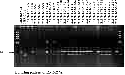 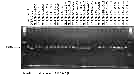 Fig. 1. PCR products amplified from DNA of BC3F2 generation of Binadhan-11×NERICA-4 combination with drought linked loci RM 562 (A) and RM 262 (B) on 8% polyacrylamide gel. The left lane is the ladder (100bp), then recurrent parents (Binadhan-11), then NERICA-4, then progenies B11/N4-6-1-7-5 to B11/N4-88-3-1-17. Last lane is again 100bp ladder31In the combination, Binadhan-11×NERICA-4, a total of 305 BC3F2 plants were obtained and selected only 25 lines through Marker Assisted Selection. BC3F2 individuals were performed based on whether they were heterozygous at the foreground markers (RM315, RM208, RM262, RM263, RM279, RM300, RM152, RM277, RM1, RM562, RM71, RM327, RM105 and RM17) linked to the target allele. A total of 102 BC2F3 seeds were grown through selfing.In BC3F2 generation of Binadhan-17×NERICA-4 combination, 215 plants were obtained and only 23 lines were screened through foreground markers (RM315, RM208, RM262, RM263, RM279, RM300, RM152, RM277, RM555, RM324, RM510 and RM234) linked to the target allele. All the plants were selfed and harvest 161 BC3F3 seeds.The SSR markers were selected in this study representing positioned on the chromosome of rice genome as per the SSR consensus map available in public domain (http://www.gramene.org). GGT output gave chromosome image with integrated genetic component for every genotype. The main use of GGT laid in the construction of drawings that depicted the origin of genetic material in the form of colored chromosome bars. GGT analysis was performed for BC3F2 generation and the images were presented in the Fig 3.In BC3F2 generation of Binadhan-11×NERICA-4 combination, drought tolerant linked primers viz.RM315, RM208, RM262, RM263, RM279, RM300, RM152, RM277, RM1, RM562, RM71, RM327,RM105 and RM17 were used to identify heterozygous plants (Figure 1). On chromosome 1, number of plants 5, 13, and 24 were heterozygous at RM1, RM562 and RM315 regions respectively. Number of plants 18, 14, 17, 14, 10, 14, 22 was heterozygous at RM71, RM208, RM327, RM263, RM262, RM279,RM300 region, respectively on chromosomes 2. On chromosome 8, 9 plants were heterozygous at RM152 region. On chromosome 9, 8 plants were heterozygous at RM105 region. On chromosome 12, 7 and 15 plants were heterozygous at RM277 and RM17 region respectively.In BC3F2   generation of Binadhan-17×NERICA-4 combination, drought tolerant linked primersviz.RM315, RM208, RM262, RM263, RM279, RM300, RM152, RM277, RM1, RM562, RM71,RM327, RM105 and RM17 were used to identify heterozygous plants (Figure 2). On chromosome 1, 21 plants were heterozygous at RM315 region. Number of plants 14, 14, 15, 13, 5, 10, 19 was heterozygous at RM263, RM555, RM208, RM262, RM324, RM279 and RM300 regions, respectively on chromosomes 2. On chromosome 6, 8 plants were heterozygous at RM510 region. On chromosome 7, 2 plants were heterozygous at RM234 region. On chromosome 8, 9 plants were heterozygous at RM152 region. On chromosome 12, 7 plants were heterozygous at RM277 region.In BC3F2   generation of Binadhan-11×NERICA-4 combination, drought tolerant linked primersviz.RM315, RM208, RM262, RM263, RM279, RM300, RM152, RM277, RM1, RM562, RM71,RM327, RM105 and RM17 were used to identify heterozygous plants (Table 4.3 and Fig. 4.5). On chromosome 1, number of plants 5, 13, and 24 were heterozygous at RM1, RM562 and RM315 regions respectively. Number of plants 18, 14, 17, 14, 10, 14, 22 was heterozygous at RM71, RM208, RM327, RM263, RM262, RM279, RM300 region, respectively on chromosomes 2. On chromosome 8, 9 plants were heterozygous at RM152 region. On chromosome 9, 8 plants were heterozygous at RM105 region. On chromosome 12, 7 and 15 plants were heterozygous at RM277 and RM17 region respectively.32In BC3F2   generation of Binadhan-17×NERICA-4 combination, drought tolerant linked primersviz.RM315, RM208, RM262, RM263, RM279, RM300, RM152, RM277, RM1, RM562, RM71,RM327, RM105 and RM17 were used to identify heterozygous plants (Table 4.4 and Figure 4.6). On chromosome 1, 21 plants were heterozygous at RM315 region. Number of plants 14, 14, 15, 13, 5, 10, 19 was heterozygous at RM263, RM555, RM208, RM262, RM324, RM279 and RM300 regions, respectively on chromosomes 2. On chromosome 6, 8 plants were heterozygous at RM510 region. On chromosome 7, 2 plants were heterozygous at RM234 region. On chromosome 8, 9 plants were heterozygous at RM152 region. On chromosome 12, 7 plants were heterozygous at RM277 region.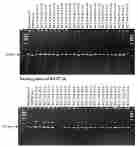 Banding pattern of RM 152 (B)Fig. 2. PCR products amplified from DNA of BC3F2 generation of Binadhan-17×NERICA-4 combination with drought linked loci RM277 (A) and RM152 (B) on 8% polyacrylamide gel. The left lane is the ladder (100bp), then recurrent parents (Binadhan-11), then NERICA-4, then progenies B17/N4-25-1-1-9 to B17/N4-70-1-8-17. Last lane is again 100bp ladder33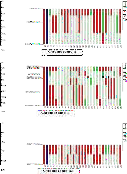 Fig. 3. GGT of the 25 NILs (B11/N4-6-1-7-5 to B11/N4-88-3-1-17) of BC3F2 population of Binadhan-11×NERICA-4. The red colored regions on the chromosome 1, 2 and chromosome 12 indicate homozygous regions (A) for the recipient genome, the light green colored regions indicate the heterozygous regions (H), blue colored regions indicate the donor parent regions (B) and green colored regions indicate missing data (-). The distances were represented based on the corresponding cM distances from the Nipponbare/Kasalath linkage map (Japan Rice Genome Program; http://rgp.dna.affrc.go.jp/public data/genetic map 2000/ index. html)34Growing of BC2F1 population of riceFor the development of blast resistant rice variety, the F1 generations derived from the cross between Binadhan-17 and blast resistant rice variety Pongsu Seribu-2, were evaluated for hybridity using the Piz, Pi2, Pi9 and Piz linked molecular markers RM6836 and RM8225 (Table 19). F1 was backcrossed with Binadhan-17 to generate BC1F1 plants. BC1F1 seeds were grown in pot. BC1F1 plants have been confirmed using blast resistant linked gene markers (RM8225 and RM6836) (Fig. 4). Rest of the plants were discarded. BC1F1 was backcrossed with Binadhan-17 to generate BC2F1 plants. BC2F1 seeds were grown in pot in Aman, 2020-2021. Depending on the agro-morphological resemblance to the recurrent parent, heterozygous plants having genes Piz, Pi2, Pi9 and Piz were selected and used to generate BC2F1 seeds. In the BC2F1 generation, heterozygous plants having the genes Piz, Pi2, Pi9 and Piz have been confirmed using blast resistant linked gene markers (RM8225 and RM6836) (Fig. 5). Rest of the plants were discarded. The BC2F1 population was forwarded to generate the BC2F2 population in Boro season, 2021.Table 19. Gene linked SSR markers for foreground selection of the blast resistance genes Piz.and Piz, Pi2, Pi9Pi92011CTATTTAGCCAAA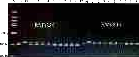 Fig. 4. Marker assisted foreground selection at BC1F1 for genes using gene linked markers; RM8225 and RM6836 (Binadhan-17; recurrent parent, PS2; Pongsu Seribu 2, blast resistant donor parent and M; 100bp ladder).35300 bp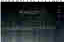 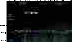 200 bp100 bpFig. 5. Marker assisted foreground selection at BC2F1 for genes using gene linked markers; RM8225 and RM6836 (Binadhan-17; recurrent parent, PS2; Pongsu Seribu 2, blast resistant donor parent and M; 100bp ladder).Growing BC2F2 population of riceBC2F2 seeds were grown flowing head to rows in Boro, 2020-2021. One hundred and fifty individual plants from every plant progeny rows of BC2F2 population have been selected based on morphologically and molecularly (confirmed using blast resistant linked gene markers RM8225 and RM6836) (Fig. 6). The BC2F2 population will be selfed to generate the BC2F3 population in Aman season, 2021-2022.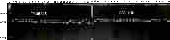 Fig. 6. Marker assisted foreground selection at BC2F2 for genes using gene linked markers; RM8225 and RM6836 (Binadhan-17; recurrent parent, PS2; Pongsu Seribu 2, blast resistant donor parent and M; 100bp ladder)Observation trial of bacterial blight nursery rice lines (IRBBN) in Boro seasonThis experiment was carried out to assess disease tolerant, short duration with high yield attributes of seven rice lines along with one check variety BRRI dhan28 tested in Boro 2020-21 season at BINA Headquarters farm, Mymensingh. Seeds were sown on 15th December 2020 and transplanted to the field on 31st January 2021. The experiment followed RCB design with three replications. The size of a unit plot was 3.0 m × 2.0 m. Plant to plant distance was 15 cm and row to row distance was 20 cm. Recommended doses of nitrogen, phosphorus, potassium, sulphur and zinc were applied in the form of Urea, TSP, MoP, Gypsum and Zinc Sulphate. Cultural and intercultural practices were followed as and when necessitated. Data on plant height (cm), number of effective tiller plant-1, panicle length (cm) and number of filled grains panicle-1 were recorded after harvesting from 5 randomly selected competitive hills. Days to 50% flowering and days to maturity were assessed plot basis. Recorded data were finally subjected to proper statistical analyses and are presented in Table 20.36Table 20. Mean performance of IRBBN rice lines along with check variety at BINA HQs, Mymensingh during Boro season 2020-21From the Table 20, it appeared that days to maturity among the IRBBN lines and check variety ranged from 134.33 days to 144.00 days. There were no earlier lines than check variety BRRI dhan28. IRBBN- 26 had shorter plant height than others and IRBBN-18 had taller plant height (107.89 cm) which is significantly similar with IRBBN-9 and IRBBN-31. There was no significant difference in panicle length.All the IRBBN lines had produced higher grain yield than check variety BRRI dhan28 except IRBBN-31. Grain yield (kg) ranged from 3.64 kg to 4.98 kg. IRBBN-9 had maximum yield which was significantly similar with IRBBN-6 and IRBBN-32 while IRBBN-31 and BRRI dhan28 had minimum yield (3.64 and 3.77 kg).Based on higher grain yield and early maturity 4 lines (IRBBN-6, IRBBN-9, IRBBN-31 and IRBBN-32) have been selected and will be evaluated in the Advanced yield trial in next Boro season.Observation trial of bacterial blight nursery rice lines (IRBBN) in Aman seasonThis experiment was carried out to assess disease tolerant and short duration with high yield attributes of five rice lines along with two check variety Binadhan-7 and Binadhan-17 tested in Aman, 2019 at BINA Headquarters farm, Mymensingh. Seeds were sown on 15th July 2020 and transplanted to the field on 10th August 2020. The experiment followed RCB design with three replications. The size of a unit plot was 3.0 m × 2.0 m. Plant to plant distance was 15 cm and row to row distance was 20 cm. Recommended doses of nitrogen, phosphorus, potassium, sulphur and zinc were applied in the form of Urea, TSP, MoP, Gypsum and Zinc Sulphate. Cultural and intercultural practices were followed as and when necessitated. Data on plant height (cm), number of effective tiller plant-1, panicle length (cm) and number of filled grains panicle-1 were recorded after harvesting from 5 randomly selected competitive hills. Days to 50% flowering and days to maturity were assessed plot basis. Recorded data were finally subjected to proper statistical analyses and are presented in Table 21.37Table 21. Mean performance of IRBBN rice lines along with check varieties at BINA HQs, Mymensingh during Aman season 2020All IRBBN lines had produced longer plant height and highest number of effective tillers per plant than both check varieties. The number of filled grains per panicle ranged 81.22 to 154.89. IRBBN-17 had produced higher number of filled grains panicle-1while Binadhan-7 had lowest. The grain yield plot-1 ranged 1.97 kg to 2.97 kg, highest yield was found in IRBBN-18, while lowest yield was found in Binadhan-7. The IRBBN-9 took lowest time (122.00 days) to mature and the check variety Binadhan-7 took significantly same time (123.00 days).Based on higher grain yield and short duration the lines IRBBN-9, IRBBN-17, IRBBN-18 and IRBBN-31 have been selected for next year observation.Improvement of Binadhan-8 and Binadhan-14 through hybridizationIntrogression is an important source of genetic variation. To introgress non-shattering grain trait and high yield performance gene to the short duration and yield potential genotype, plants from the seeds of Binadhan-16 were crossed with Binadhan-8 and Binadhan-14 where as Binadhan-16 were donor parent. Crossing was done during the October-2020. The F1 plants were harvested separately and collected them to grow BC1F1 population to the next year.Screening advanced rice mutants for higher salt toleranceThirty-two rice mutants were developed from Binadhan-7 and FL-478 to select desirable mutants for higher salt tolerance. This experiment was conducted in Boro season, 2020-21 at farmer’s field of Shyamnagar. From them a total of seven lines have been selected for further evaluations.Screening dual tolerant rice linesTwenty-nine rice lines were developed from Binadhan-11 and Binadhan-23 to select desirable mutants for dual tolerance (salinity and submergence). This experiment was conducted in Aman season, 2020 at farmer’s field of Barisal. From them a total of twelve lines have been selected for further evaluations.38Growing BC3 F4 population for drought toleranceIn Boro 2020-21, the seeds of 25 selected BC3F4 plants derived from crossing between Binadhan-11 × NERICA-4 were sown on 22 December, 2020 at experimental of Plant Breeding Division, BINA, Mymensingh. Another Binadhan-17×NERICA-4 combination, selected BC3F4 23 lines were sown on same date and same place in plant progeny rows. All the plants were selfed and harvested BC3F5 seeds.Growing of M4 populations of rice cultivars for earliness and higher yieldTo select high yielding premium quality, the seeds of irradiated populations derived from Noor Basmoti were sown on 25 July 2020 and transplanted on 31th August at BINA Headquarters farm, Mymensingh along with the parent. The experiment followed non replicated design with the spacing 15 cm and 20 cm. Recommended doses of nitrogen, phosphorus, potassium, sulphur and zinc were applied in the form of Urea, TSP, MoP, Gypsum and Zinc Sulphate. Cultural and intercultural practices were followed as and when necessitated. Based on earliness, plant height, grain quality 50 individual plants have been selected and will be grown in next aman season.Growing M4 generation of coastal rice landraces for salt toleranceA large number of M4 populations from Nonabokra, Mondeshore, Ghunshi, Holdegotal and Dhakshail (from three different doses) were grown in plant progeny rows for selecting desirable mutant at BINA Headquarters farm, Mymensingh during Aman season 2020. From them a total of 40 plants have been selected for future selection in subsequent generations.Growing M3 generation of rice for drought toleranceSeeds of Binadhan-17, Binadhan-19 and NERICA-10 were irradiated with 60Co gamma rays. Irradiation doses were 200, 250, 300, 350, 400, 450, 475 and 500 Gy. A large number of M3 generation were grown in plant progeny rows for selecting desirable mutant at BINA Headquarters farm, Mymensingh during Aman season 2020. From them a total of 35 plants have been selected primarily for future selection in M4 generation.Growing M2 generation of sticky riceTo select desirable mutants for stickiness, seeds derived from three irradiated populations (Huachinbio, Fukunishiki and Nipponbare) in different doses (Control, 50, 100, 150, 200, 250 & 300 Gy). Experiment was carried out during Aman and Boro season-2020-21. The experiment was followed non-replicated design with spacing 15cm and 20cm. Recommended doses of nitrogen, phosphorus, potassium, sulphur and zinc were applied in the form of Urea, TSP, MoP, Gypsum and Zinc Sulphate. Cultural and intercultural practices were followed as when necessitated. Based on earliness, plant height, grain quality 45 mutants have been selected for next generation.Growing M1 generation of rice for premium grain quality, earliness and higher yieldThe importance of rice for our country is manifold as it is an agricultural commodity. Breeding for premium grain quality, earliness, higher yield and sometimes aroma is a need based breeding objective now a day. For that reason to create genetic variability for earliness, higher yield and quality grain, seeds of one exotic germplasm named NIAB Bashmoti from Pakistan were irradiated with 200, 250,39300, 350 and 400 Gy of gamma rays from 60Co source. Seeds were sown on T. Aman season on 11th July 2020 at BINA HQs farm, Mymensingh. The parent was included in this experiment as check. The experiment was followed by non replicated design and sown separately (dose wise). During the time of harvest the survived plants that produced seeds were harvested separately for growing M2 population.Growing M1 generation of rice for higher yield and earlinessLocal rice landraces continue to play a key role in rice breeding program by providing genetic elites. To create genetic variability, seeds of four (04) previously collected landraces named Paradbalam, Lailymajnu, Fatema and Poshushail were irradiated with different doses of 60Co Gamma rays (200, 250, 300, 350 and 400 Gy) during July 12th 2020. Seeds were sown followed by non replicated design, and sown separately according to parent and dose wise at BINA HQs farm, Mymensingh. The survived plants which have produced seeds were harvested separately for the purpose of growing M2 population.Preliminary yield trial with some rice mutants in Boro sesasonThis experiment was carried out to assess the yield attributes of four mutant lines. Seeds of four mutants along with check BRRI dhan58 were sown on 28 December 2020 and transplanted to the field on 21 January 2021. This experiment was followed RCB design with three replications. The size of a unit plot was 12 m2 (4.0 m × 3.0 m). Plant to plant distance was 15 cm and row to row distance was 20 cm. Recommended doses of nitrogen, phosphorus, potassium, sulphur and zinc were applied in the form of Urea, TSP, MoP, Gypsum and Zinc Sulphate. Cultural and intercultural practices were followed as and when necessitated. Data on plant height, number of effective tiller, panicle length, and filled and unfilled grains panicle-1 were recorded after harvesting from 10 randomly selected competitive hills. Maturity was assessed plot basis. Recorded data were finally subjected to proper statistical analyses and are presented in Table 22.The mutant lines and the check differed significantly for filled and unfilled grain panicle-1 and grain yield. The mutant KR-2 produced taller plant height and panicle length than other. Effective tiller number of the plants ranged 12 to 13 with KR-2 being the highest tiller. Filled grains Panicle-1 ranged from 145 to 155 with HTM-1 and BRRI dhan58 being the highest while HTM-9 the lowest. Unfilled grains panicle-1 ranged 55 to 43 with HTM-1 and HTM-9 being the highest while KR-2 the lowest. All the mutants took 137-140 days to mature, while the mutant KR-2 took long time to mature (140 days) and HTM-9 and BRRI dhan58 took shortest time (137 days) to mature. The mutant HTM-2 produced higher seed yield that was similar with the check variety. Based on seed yield performance mutant HTM-2 were selected for next year evaluation.Growing of M2 generationTo create genetic variability, seeds of nine exotic cultivar HTM1, HTM2, HTM3, HTM4, HTM5, HTM6, HTM6, HTM6 and HTM9 were irradiated with 200, 250, 300, 350 and 400 Gy of gamma rays. Seeds were sown on 9 August 2020 at BINA HQ farm, Mymensingh. The parent was also included in this experiment. This experiment was followed by non-replicated design and sown separately (variety and dose wise). Mature plants that produced seeds were harvested separately for growing M2 population.40Table 22. Yield and yield attributes of some rice mutant linesMutants/VarietiesDays tomaturityPlant height (cm)Total tillers plant-1 (no.)No. of effective tillers plant-1Panicle length (cm)No. of filled grain plant-1No. of unfilled grain plant-1Grain yield plot-1 (kg)HQs farm, MymensinghHTM-1	136bc	103c	12NS	12 NS	24a	153a	57a	4.90bIn a column, values with same letter(s) for individual location/combined means do not differ significantly at 5% level.41Advanced yield trial with some heavy ion irradiated M9 mutants derived from Kasalath and NERICA-4Seeds of a M9 mutant of Kasalath derived from 80 Gy carbon ion beams and M5 mutants RM-16(N)-8 and RM-16(N)-10 of rice derived from nitrogen ion beams irradiation were sown at five locations during 03 to 22 July 2020 and seedlings were transplanted during 05 to 30 August 2020 along with a check variety BRRI dhan49 presented in Table 23. By maintaining plant to plant and row to row distance 15cm and 20cm, respectively. The experiment was followed by Randomized Complete Block Design with three replications. The size of the unit plots were 4.0 m × 5.0 m. Recommended doses of nitrogen, phosphorus, potassium, sulphur and zinc were applied in the form of Urea, TSP, MoP, Gypsum and Zinc Sulphate. Cultural and intercultural practices were followed as and when necessitated. Data on plant height, number of effective tillers plant-1, panicle length, and filled and unfilled grains panicle-1 were recorded after harvest from 5 randomly selected competitive plants. Maturity was assessed plot basis. Grain yield was recorded from an area of 10.0 m2 which was later converted to tha-1. Finally, all the recorded data were subjected to proper statistical analyses as per design used and are presented in Table 24.Table 23. Date of sowing and transplanting of the short duration, high yielding M9 Kasalath and M5 NERICA-4 mutants with check variety at different locations of BangladeshLocation	Date ofsowingDate of transplantingSeedling age (days)BINA HQs farm, Mymensingh	11 July 2020	08 August 2020	28BINA Sub-station farm, Rangpur	03 July 2020	30 August 2019	27BINA Sub-station farm, Magura	15 July 2020	12 August 2020	28BINA Sub-station farm, Chapainawbabganj	16 July 2020	05 August 2019	20BINA Sub-station farm, Iswardi	22 July 2020	24 August 2020	32Significant variation among the mutants and the check for most of the characters were showed in combined and individual locations. In combined locations, it was observed that the mutant RM-Kas- 80(C)-1 had statistically higher plant height (113.47 cm) comparing to the mutants RM-16(N)-8 (89.71 cm), RM-16(N)-10 (87.62 cm) and the check variety BRRI dhan49 (104.20 cm) (Table 24). There are no statistical significant differences for panicle length among the mutants and check variety. The mutants RM-16(N)-8, RM-16(N)-10 and Kas-80(c)-1 represented statistically higher effective tillers (10.82, 10.58 and 10.52 respectively) comparing to the check variety BRRI dhan49 (9.62). There are no statistical significant differences for filled grains/panicle among the mutants and check variety. Highest number of unfilled grain was observed in check variety BRRI dhan49 (27.70) comparing to the RM- 16(N)-8 (17.22), RM-16(N)-10 (23.80) and Kas-80(c)-1 (26.69). There is statistical significant differences in duration of the mutants than the check variety BRRI dhan49. Statistically significant variation was found in yield for three mutants. Mutants RM-Kas-80(C)-1 and RM-16(N)-10 produced higher yield (5.51 t ha-1) and (5.41 t ha-1) than the check variety BRRI dhan49 (4.69 t ha-1). Considering the yield performance of the mutant RM-Kas-80(C)-1 and RM-16(N)-10 will be put into the next zonal trail for next Aman season (Table 24).42Table 24. Yield and yield attributes of the M9 Kasalath and M5 NERICA-4 mutant along with BRRI dhan49 in T. aman season, 2020-21In a column, values with same letter (s) for individual location/ combined means do not differ -significantly at 5% levelAdvanced yield trial with some high yielding deepwater rice mutantsSeeds of two mutants and the parent cv. Laksmi digha were broadcasted on BINA Sub-station Gopalganj at 22 April 2020 and BINA Sub-station Sunamganj at 24 April, 2020 by following factorial RCB design. The row to row and plant to plant distance was maintained 20 cm and 15 cm, respectively. A unit plot size was 5.0 m × 4.0 m. Fertilizers were applied at the rate of N-54 kg, P-60 kg and K-40 kg ha-1 in the form of Urea, TSP and MoP were applied during final land preparation. Data on plant height, number of effective tiller hill-1, panicle length, filled and unfilled grains panicle-1 were recorded from five randomly selected competitive hills at maturity. Grain yield was recorded from 1.0 m2 land which was converted later to tha-1. Maturity was assessed plot basis. The recorded data were finally subjected to proper statistical analysis and are presented in Table 25, 26 and 27. Here, V1= LD-200-1-3-2-4, V2= LD-200-1-3-3-5 and V3= LD-200-1-3-3-8 and V4= Laksmidigha (check variety), S1= 2.0 kg, S2= 3.0 kg and S3= 4.0 kg/bigha (33 decimal).43Higher plant height (278.52 cm) was found in V4S3 treatment and maximum effective tiller (10.82) was also observed in V4S1 treatment. There were significant statistical variation seen for the panicle length, filled grain panicle-1 and unfilled grain panicle-1 characters. Higher yield (3.43 t ha-1) was obtained in V3S2 treatment comparing to the other treatment (Table 25).Table 25. Influence of different treatments (mutant’s interaction with seed rate) on yield and yieldcontributing characters of deep water Rice of M9 mutants of LuxmidighaIn a column, values with same letter (s) for individual location/ combined means do not differ significantly at 5% levelComparing to the two locations, higher Plant height (267.57 cm) and effective tiller (12.28) was found in BINA Sub-station Gopalganj experiment comparing to the BINA Sub-station Sunamganj field research. In contrary, maximum panicle length (26.89 cm) and greater unfilled grain panicle-1 (35.72) were observed in BINA Sub-station Sunamganj experiment. Yield was statistically significant in both regions whereas higher yield was found in experiment conducted in Gopalganj (Table 26).Table 26. Performance of different mutants over two locations of M9 mutants of LuxmidighaIn a column, values with same letter (s) for individual location/ combined means do not differ significantly at 5% levelThe combination of variety and seed rate was significant over two locations (Table 26). In Sunamganj, plant height and effective tiller was higher (206.7cm and 8) in V4S3 and V2S1 combination. Significant statistical variation was observed in panicle length, filled grain and unfilled grain per panicle parameters. In Sunamganj substation, higher yield (3.52 t ha-1) was found in V3S2 combination comparing to V3S3 in Gopalganj Substation (3.36 t ha-1) (Table 27).44Table 27.  Interaction of mutants, treatment and over two locations of M9 mutants of LuxmidighaIn a column, values with same letter (s) for individual location/combined means do not differ significantly at 5% levelAdvanced yield Trail (AYT) with some M6 mutants derived from BiroiSeeds of six mutants derived from the irradiations of local Biroi rice with 250 Gy doses of gamma rays were sown on 10 July and seedlings were transplanted on 10 August 2020 along with the parent Biroi at BINA HQs farm, Mymensingh and Nalitabari Substation. The experiment was followed by Randomized Complete Block (RCB) design. The distances between plants were 15 cm and between rows were 20 cm. A unit plot size was 3.0 m × 2.0 m. recommended doses of nitrogen, phosphorus, potassium, sulphur and zinc were applied in the form of Urea, TSP, MoP, Gypsum and Zinc Sulphate. Cultural and intercultural practices were followed as and when necessitated. Data on plant height, effective tillers, panicle length, and filled and unfilled grains panicle-1 were recorded from five randomly selected competitive hills at maturity. Maturity was assessed on plot basis. Grain yield was recorded from an area of 1.0 m2 which later converted to t ha-1. The recorded data were finally subjected to proper statistical analysis and are presented in Table 28.45Table 28. Yield and yield attributes of the M6 Biroi mutant along with Biroi in T. aman season, 2020-21In a column, values with same letter (s) for individual location/ combined means do not differ -significantly at 5% levelSignificant variation among the mutants and the check for most of the characters were showed in combined and individual locations. In combined locations, it was observed that the mutant Biroi-250-2-5 and Biroi-250-2-1 had statistically higher plant height (152.90 cm, 149.84 cm respectively) comparing to the parent Biroi (143.07 cm) (Table 28). Number of effective tillers (17.38) was highest in Biroi-250-2-6 mutant which is statistically significant than the Biroi parent (10.66) and the lowest number was observed in the mutant Biroi-250-2-4 (8.35) mutant. The mutants Biroi-250-2-1, Biroi- 250-2-2, Biroi-250-2-3, Biroi-250-2-4 and Biroi-250-2-5 represented statistically longer panicles (25.35 cm, 23.73 cm, 24.96 cm, 23.7 cm and 26.33 cm respectively) comparing to the Biroi parent (21.6 cm). The mutant Biroi-250-2-1 showed higher filled grain (183.57) which is statistically significant than the Biroi parent (130.73). Maximum number of unfilled grain was observed in Biroi-250-2-5 mutant (65.1) comparing to the parent Biroi (48.1). Statistically significant variation was found in yield for five mutants. Mutants Biroi-250-2-2 (4.215 t ha-1) and Biroi-250-2-3 (4.26 t ha-1) produced the highest yield than the Biroi parent (3.29 t ha-1). The mutants Biroi-250-2-2, Biroi-250-2-3 and Biroi-250-2-4 found as lodging resistant comparing to the parent Biroi. Considering the yield performance and lodging tolerant ability of the mutant Biroi-250-2-2, Biroi-250-2-3 and Biroi-250-2-4 will be put into the next trial for releasing as a variety (Table 28).46BC1F4 generation of Binadhan-18 x Luxmidigha crossThe seeds of 16 BC1F4 populations derived from crossing between Laksmi digha and Binadhan-18 were sown on 08 April 2021 at BINA HQs farm, Mymensingh. The parents were also included in this experiment. Seedlings were transplanted on 02 May, 2021 at 15 cm distances within rows of 20 cm apart. The experiment followed non replicated design. A unit plot size was 2 m × 1 m. Recommended doses of nitrogen, phosphorus, potassium, sulphur and zinc were applied in the form of Urea, TSP, MoP, Gypsum and Zinc Sulphate. Cultural and intercultural practices were followed as and when necessitated. Data on plant height, effective tiller, panicle length, filled and unfilled grains panicle-1 and grain yield hill-1 was recorded from randomly selected five competitive hills at maturity. Maturity was assessed pot basis. The recorded data were finally subjected to proper statistical analysis and are presented in Table 29.Table 29. Grain yield and yield components of some BC1F4 generation of Laksmi digha x Binadhan-18 crossMost of the back cross population had significantly taller plant height than the parent Laksmi digha (Table 29). The backcross population RC-2-5-3-1 had the highest plant height (160.3). Number of effective tiller was maximum in the backcross population RC-4-1-15-1 (24.5) (Table 29). All the populations had significantly higher number of effective tillers and twenty had longer panicle length than both the parents. Sixteen backcross populations had significantly higher number of filled grains panicle-1 than the recipient parent. All the populations had significantly higher grain yield hill-1than both the parents (Table 29). The backcross population RC-27-6-1 had highest grain yield/hill than the both parents. All these high yielding cross populations with Luxmidigha (parent) will be screened in Deep water Rice Screening Tank (DWRST) to check the floatability and stem elongation ability in the next growing season.47Screening of F4 population of Binadhan-7 × Biroi crossesTwenty five F3 populations were developed from Binadhan-7 × Biroi cross to select high yielding, short duration, and lodging resistant plant/progenies. This experiment was conducted in Aman season, 2020 for selecting desirable characters at BINA Headquarters farm, Mymensingh. From them a total of 18 lines have been selected for further generation of F4.Growing of M2 generations of BR22, BRRI dhan76 and BRRI dhan77To create variability for tallest seedling height, taller plant, short duration with bolder seeds and higher grain yield seeds of BR22, BRRI dhan76 and BRRI dhan77 were irradiated with 250, 300, 350, 400 and 450 Gy of gamma rays was conducted this Aman season, 2020 for selecting desirable characters at BINA Headquarters farm, Mymensingh. From the experiment M2 seeds from each plant were collected and bulk them to grow M3 population.Advance yield trial with M5 mutants of heavy ion (nitrogen) beam irradiated population of NERICA-4Two promising M5 mutants [RM-16(N)-8-1 and RM-16(N)-10-1] of rice derived from heavy ion (nitrogen) beam irradiated population with a check variety BRRI dhan58 were evaluated at nine locations, five at stations and four at farmer’s field. These were BINA Headquarters farms and farmer’s field, Jamalpur and Chapainawabganj substations, Ishurdi, Magura and Rangpur substations and farmer’s fields as well. This trial was carried out with the objectives of high temperature tolerant, short duration, high yielding with non shattering grains mutant to assess the yield potential over locations. Seeds were sown during 1 December to 26 December, 2020 and transplanted during 13 January to 26 February 2021 (Table 30).Table 30. Date of sowing and transplanting of the short duration, high yielding with non shattering grains rice mutant and check variety at different locations of BangladeshThe experiments in the trial followed RCB designs with three replications. The size of the unit plots were 4.0 m × 5.0 m. Plant to plant distance was 15 cm and row to row distance was 20 cm. Recommended doses of nitrogen, phosphorus, potassium, sulphur and zinc were applied in the form of Urea, TSP, MoP, Gypsum and Zinc Sulphate. Cultural and intercultural practices were followed as and when necessitated. Data on plant height, number of effective tillers hill-1, panicle length, and number of filled and unfilled grains panicle-1 were recorded after harvesting from five randomly selected competitive hills. Days to 50% of flowering, Days to maturity was assessed on plot basis. Grain yield was recorded from an area of 10.0 m2 which was later converted into t ha-1. Finally, all the recorded data were subjected to proper statistical analyses and are presented in Table 31.48Results showed significant variation among the mutants and check for most of the characters in individual and over locations in combined analysis. On an average, it was observed that plant height of two mutants lines RM-16(N)-8-1 and RM-16(N)-10-1 were 84.71 cm and 86.10 cm respectively and which were statistically shorter than the check variety BRRI dhan58 (95.85cm). RM-16(N)-8-1 and RM-16(N)-10-1 had statistically higher number of effective tillers (13.96 and 12.92 respectively) comparing to BRRI dhan58 (11.654). Panicle length of RM-16(N)-8-1 and RM-16(N)-10-1 was recorded as 24.18 and 24.95 cm respectively. The selected mutant RM-16(N)-10-1 showed longer panicle length (24.189 cm) whereas shortest panicle length (22.94) was found in BRRI dhan58. RM- 16(N)-10-1 and RM-16(N)-8-1 had the highest number of filled grain panicle-1 (137.18) followed by BRRI dhan58. BRRI dhan58 had statistically maximum number of unfilled grain panicle-1 contrasting to RM-16(N)-10-1 and RM-16(N)-8-1 mutants. The mutants RM-16(N)-10-1 and RM-16(N)-10-1 had produced higher yield (7.0 & 6.50 tha-1 respectively) than the BRRI dhan58 (Table 31). Among the nine locations the duration of RM-16(N)-10-1 and RM-16(N)-8-1 were 3-5 days longer than the respective checks (Table 31). Considering the duration, yield & yield attributes of the mutants RM-16(N)-10-1 and RM-16(N)-8-1 will be evaluated in the next trail to release as a variety.Table 31. Yield and yield components of rice mutants with check varieties at different locationsIn a column, values with same letter (s) for individual location/combined means do not differ significantly at 5% level49Evaluations of BC1F4 generation of Binadhan-17 × Monjusree-2 crossThe seeds of BC1F4 populations derived from crossing between Binadhan-17 and Monjushee-2 were sown BINA Headquartesrs, Rangpur Sub-station and Nilphamari farmer’s field by maintaining plant to plant and row to row distance 20 cm and 15 cm respectively. Sowing date of different experiments is in Table 32. The parents were also included in this experiment. The experiment was followed by non replicated design. A unit plot size was 2 m × 1 m. Recommended doses of nitrogen, phosphorus, potassium, sulphur and zinc were applied in the form of Urea, TSP, MoP, Gypsum and Zinc Sulphate. Cultural and intercultural practices were followed as and when necessitated. Data on plant height, total tiller hill-1, effective tiller hill-1, panicle length, filled and unfilled grains panicle-1 and grain yield hill-1 was recorded from randomly selected five competitive hills at maturity. Maturity was assessed pot basis. The recorded data were finally subjected to proper statistical analysis and are presented in Table 32, 33, 34.Table 32. Date of sowing and transplanting of the backcross population of Binadhan-17 and Monjusree-2In Mymensingh, All the back cross population had significantly lower plant height than the both parent (Table 33). Significant statistical variation was observed in effective tiller among the backcross populations comparing to the both parents. The backcross population RM-M2-P-21 and RM-M2-P-10 exhibited longer panicle length (26.7 cm) and higher filled grain panicle-1 (208.2) respectively comparing to the both parents. The backcross population RM-M2-P-10 showed significantly maximum unfilled grain panicle-1 (70.8) comparing to the both parent. All the backcross population including RM-M2-P-21 had higher yield (8.1 t ha-1) comparing to the recipient parent (Table 33). The both parents had equal and longer duration comparing to all the backcross population.In Rangpur, the back cross population RM-M2-P-16 had significantly higher plant height (141.8 cm) than the both parent (Table 34). Significant statistical variation was observed in effective tiller among the backcross populations comparing to the both parents. The backcross population RM-M2-P-5 and RM-M2-P-16 exhibited longer panicle length (24.82 cm) and higher filled grain panicle-1 (182.8) respectively comparing to the both parents. All the backcross population showed significantly lower unfilled grain panicle-1 and higher yield comparing to the both parent (Table 34). The parent Binadhan- 17 had longer duration comparing to all the backcross populations.In Nilphamari, the back cross population RM-M2-P-16 had significantly higher plant height (138.6 cm) than the both parent (Table 35). Significant statistical variation was observed in total tiller and effective tiller among the backcross populations comparing to the both parents. All the backcross population exhibited intermediate panicle length comparing to the both parents. The backcross population RM- M2-P-16, RM-M2-P-10 had higher filled grain panicle-1 (182.8) and lower unfilled grain panicle-1 (9.4) comparing to the both parents. The backcross population RM-M2-P-16 gave higher yield (9.89 t ha-1) than the both parents. The parent Binadhan-17 had longer duration comparing to all the backcross population.50Table 33. Grain yield and yield components of some BC1F4 generation of Binadhan-17 × Monjusree-2 cross at MymensinghIn a column, values with same letter (s) for individual location/combined means do not differ significantly at 5% levelTable 34. Grain yield and yield components of some BC1F4 generation of Binadhan-17 × Monjusree-2 cross at RangpurIn a column, values with same letter (s) for individual location/ combined means do not differ significantly at 5% level51Table 35. Grain yield and yield components of some BC1F4 generation of Binadhan-17 × Monjusree- 2 cross at NilphamariIn a column, values with same letter (s) for individual location/ combined means do not differ significantly at 5% levelConsidering duration, yield and other yield contributing characters, the selected backcross populations will be evaluated to the next generation.Evaluation of BC1F4 generation of Binadhan-17× Komol-7 crossThe seeds of BC1F4 populations derived from crossing between Binadhan-17 and Komol-7 were sown at BINA Headquarters, Rangpur Sub-station and Nilphamari farmer’s field by maintaining Plant to plant and row to row distance 20 cm and 15 cm, respectively. Sowing date of different experiments is in Table 36. The experiment was followed by non replicated design. A unit plot size was 2 m × 1 m. Recommended doses of nitrogen, phosphorus, potassium, sulphur and zinc were applied in the form of Urea, TSP, MoP, Gypsum and Zinc Sulphate. Cultural and intercultural practices were followed as and when necessitated. Data on plant height, total tiller hill-1, effective tiller hill-1, panicle length, filled and unfilled grains panicle-1 and grain yield hill-1 was recorded from randomly selected five competitive hills at maturity. Maturity was assessed pot basis. The recorded data were finally subjected to proper statistical analysis and are presented in Table 36, 37 and 38.Table 36. Date of sowing and transplanting of the backcross population of Binadhan-17 and Kamol-7In Mymensingh, All the back cross population had significantly higher plant height than the both parent (Table 37). The backcross population RM-K7-P1 and RM-K7-P3 had longer panicle length (26.6 cm and 26.6 cm) than the recipient (23.4) and donar parent (23.8). All the backcross populations had significantly higher filled grains panicle-1 than the both parent. Three backcross populations (RM-K7- P1, RM-K7-P3 and RM-K7-P5 had higher unfilled grains panicle-1 (49.2, 61.4, 70.2) than donar parent (48.4). All the backcross populations showed higher yield than the both parents. Duration of all the backcross populations were shorter comparing to the both parents (Table 37).52Table 37. Grain yield and yield components of some BC1F4 generation of Binadhan-17 × Komol-7 cross at MymensinghIn a column, values with same letter (s) for individual location/combined means do not differ significantly at 5% levelAt Rangpur Substation, All the back cross population had taller plant height comparing to the both parents (Table 38). The backcross population, RM-K7-P2, RM-K7-P5, and RM-K7-P9 had higher total tiller (12.4, 10.2, and 12 respectively) than the recipient parent (7.4). All the backcross population showed higher yield than the both parents. All the backcross population had shorter duration than the donar parent Binadhan-17 (Table 38).Table 38. Grain yield and yield components of some BC1F4 generation of Binadhan-17 × Komol-7 cross at Rangpur  Binadhan-17   158±0.24    99.4±9.23 14.6±1.20 13.8±1.25 23.9±0.31 160.3.4±11.28      50.2±6.91    7.9±0.74 In a column, values with same letter (s) for individual location/combined means do not differ significantly at 5% levelIn Nilphamari, All the back cross population had taller same plant height, higher effective tiller and longer panicle comparing to the both parent (Table 39). All the backcross populations had lower unfilled grains panicle-1 contrasting to the donar parent. All the backcross populations showed higher yield than the recipient and donar parent (Table 39).Table 39. Grain yield and yield components of some BC1F4 generation of Binadhan-17 × Komol-7 cross at NilphamariIn a column, values with same letter (s) for individual location/ combined means do not differ significantly at 5% level53Considering duration, yield and other yield contributing characters, the selected backcross populations will be evaluated to the next generation.Evaluation of BC1F4 generation of Binadhan-17× Komol-9 crossThe seeds of BC1F4 populations derived from crossing between Binadhan-17 and Komol-9 were sown at BINA Headquarters, Rangpur Sub-station and Nilphamari farmer’s field. The parents were also included in this experiment. Sowing date of different experiments is in Table 18. The experiment followed non replicated design. A unit plot size was 2 m × 1 m. Recommended doses of nitrogen, phosphorus, potassium, sulphur and zinc were applied in the form of Urea, TSP, MoP, Gypsum and Zinc Sulphate. Cultural and intercultural practices were followed as and when necessitated. Data on plant height, total tillers hill-1, effective tillers hill-1, panicle length, filled and unfilled grains panicle-1 and grain yield hill-1 was recorded from randomly selected five competitive hills at maturity. Maturity was assessed plot basis. The recorded data were finally subjected to proper statistical analysis and are presented in Table 40, 41 and 42.Table 40. Date of sowing and transplanting of the backcross population of Binadhan-17 and Kamol-9In Mymensingh, the back cross population RM-K9-P-3 and RM-K9-P-17-17 had significantly dwarf plant height (94.6 cm and 91.2 respectively) than the both parent (Table 41). Most of the backcross population had significantly higher effective tiller number than the recipient parent. The backcross population RM-K9-P-10, RM-K9-P-14, RM-K9-P-16-3, RM-K9-P-16-16 and RM-K9-P-18 exhibitedlonger panicle (25.2 cm, 25.8 cm, 25.4 cm, 25.8 cm, and 25.4 cm) than the both parents. The backcross population RM-K9-P-16-16 had significantly higher filled grains/panicle than the both parent. Three backcross populations (RM-K9-P-17-17 and RM-K9-P18 had lower unfilled grains panicle-1 number (24.2 and 21.6) than the both parents. RM-K9-P-16-16 exhibited higher yield (7.4 t ha-1) than the both parents. Duration of all the backcross populations were shorter comparing to the donar parents (Table 41)Table 41. Grain yield and yield components of some BC1F4 generation of Binadhan-17 × Komol-9 cross at Mymensingh54At Rangpur Substation, All the back cross population had taller plant height comparing to the donar parent (Table 42). All the backcross population had higher effective tiller number than the recipient parent (9.8). The backcross population, RM-K9-P-16-3 had longer panicle (25 cm) and maximum filled grain panicle-1 (190.8) than the both parents. All the backcross population showed higher yield than the both parents. All the backcross populations had similar or shorter duration than the both parents (Table 42).Table 42. Grain yield and yield components of some BC1F4 generation of Binadhan-17 × Komol-9 cross at RangpurIn Nilphamari, the back cross population RM-K9-P-11 had shorter plant height (97 cm) than the both parents. The backcross population RM-K9-P-17-17 had higher total tiller number (15.2) and effective tillers (14.6) comparing to the both parent (Table 43). The backcross population RM-K9-P-12, RM-K9- P-16-16 had longer panicle length (24.8 cm and 25.0 cm) than the both parents. The backcross population RM-K9-P-16-3 had maximum filled grain panicle-1 contrasting to the both parents. The backcross population RM-K9-P-18, RM-K9-P-16-3, RM-K9-P-16-16 had lower unfilled grains/panicle (10.4, 28.0, and 29.4) contrasting to the both parent. All the backcross population showed higher yield than the both parents (Table 43).Table 43. Grain yield and yield components of some BC1F4 generation of Binadhan-17 × Komol-9 cross at NilphamariConsidering duration, yield and other yield contributing characters, the selected backcross populations will be evaluated to the next generation.55Growing of BC1F4 generation of Binadhan-17 X Chandanath-3 crossThe seeds of BC1F4 populations derived from crossing between Binadhan-17 and Komol-9 were sown at BINA Headquarters, Rangpur Sub-station and Nilphamari farmer’s field. The parents were also included in this experiment. Sowing date of different experiments is in Table 44. The experiment followed non replicated design. A unit plot size was 2 m × 1 m. Recommended doses of nitrogen, phosphorus, potassium, sulphur and zinc were applied in the form of Urea, TSP, MoP, Gypsum and Zinc Sulphate. Cultural and intercultural practices were followed as and when necessitated. Data on plant height, total tillers hill-1, effective tillers hill-1, panicle length, filled and unfilled grains panicle-1 and grain yield hill-1 was recorded from randomly selected five competitive hills at maturity. Maturity was assessed plot basis. The recorded data were finally subjected to proper statistical analysis and are presented in Table 44, 45 and 46.Table 44. Date of sowing and transplanting of the backcross population of Binadhan-17 and Chandanath-3In Mymensingh, the back cross population RM-C3-P-1 and RM-C3-P-5 had significantly dwarf plant height (96.6 cm) than the both parent (Table 45). All the backcross population had significantly higher effective tiller number than the recipient parent. The backcross population RM-C3-P-1 and RM-C3-P-5 exhibited longer panicle (24.2 cm and 25.4 cm) than the donar parent. The backcross population RM- C3-P-5 had significantly higher filled grains/panicle (178.2) than the both parent. Two backcross populations RM-C3-P-1 and RM-C3-P-5 had exhibited higher yield (5.5 t ha-1 and 5.75 t ha-1) than the recipient parents. Duration of all the backcross populations were shorter comparing to the both parents (Table 45).Table 45. Grain yield and yield components of some BC1F4 generation of Binadhan-17 × Chandanath-3 cross at MymensinghAt Rangpur Sub-station, All the back cross population had shorter plant height comparing to the recipient parent (Table 46). All the backcross population had higher effective tiller number than the recipient parent (6.6). The backcross population, RM-C3-P-1 and RM-C3-P-5 had shorter panicle (24cm, 21cm respectively) comparing to the recipient parent (27.3). Maximum filled grain panicle-1 (170.8) was found in backcross population RM-C3-P-1 comparing to the both parents. All the backcross populations showed lower unfilled grain panicle-1than the both parents. All the backcross population showed higher yield than the both parents. All the backcross populations had shorter duration than the donar parent (Table 46).56Table 46. Grain yield and yield components of some BC1F4 generation of Binadhan-17 × Chandanath-3 cross at RangpurAt Nilphamari Substation, All the back cross population had shorter plant height comparing to the recipient parent (Table 47). All the backcross population had higher effective tiller number than the recipient parent (6.2). The backcross population, RM-C3-P-1 and RM-C3-P-5 had shorter panicle (23.3cm, 22cm respectively) comparing to the recipient parent (27.3). Maximum filled grain panicle-1 (162.8) was found in backcross population RM-C3-P-1 comparing to the both parents. All the backcross populations showed lower unfilled grains/panicle than the both parents. All the backcross population showed higher yield than the recipient parent. All the backcross populations had shorter duration than the donar parent (Table 47).Table 47. Grain yield and yield components of some BC1F4 generation of Binadhan-17 × Chandanath-3 cross at NilphamariVarietyDaysPlantTotalEffectivePanicleFilled grainUnfilled grainYieldRM-C3-P-1	159±3.08	107±3.83	14±1.84	13±1.75 23.3±1.13 162.8±10.63	35.6 ± 8.13 8.54±0.86RM-C3-P-5	159±3.08    95.6±3.83 10.6±1.84	9.4±1.75	22±1.13	115±10.63	19 ± 8.13 7.56±0.86RM-C3-P	148±3.08 112.2±3.83	6.6±1.84	6.2±1.75 27.3±1.13 145.1±10.63	56.2 ± 8.13	4.6±0.86Binadhan-17  162±3.08    98.4±3.83 14.6±1.84 13.8±1.75 23.8±1.13 156.8±10.63	48.4 ± 8.13 7.7 ± 0.86Considering duration, yield and other yield contributing characters, the selected backcross populations will be evaluated to the next generation.Growing of M2 generation of rice for salinity submergence and drought responsesTo identify salinity, submergence and drought response in rice mutant some seeds of collected line were irradiated with different doses of gamma rays (150, 200, 250, 300 and 350 Gy) during December, 2020 to May, 2021. M3 seeds from each plant were collected and bulk them to grow M3 population next year.Growing of M2 population of cold tolerant Boro riceTo create variability for short duration with cold tolerance seeds and higher grain yield seeds of Jumlimashi were irradiated with 250, 300, 350, 400 and 450 Gy of gamma rays was conducted this Early Boro season, (23 October 2020) for selecting desirable characters at BINA Headquarters farm, Mymensingh. From the experiment M2 seeds from each plant were collected and bulk them to grow M3 population.57Evaluation of BC3F1 population BRAUS rice variety Binadhan-14To introgress non shattering grain trait for growing even under low temperature with shorter duration and higher yield but keeping the parent quality same as parent, Binadhan-14 BC2F1 plants were crossed with non-shattering parents. Seedlings were transplanted at 25 December, 2021 and harvested at 03 May, 2021. Seeds of BC3F1 population harvested to grow further generation of BC3F1 next year at pot condition.Improvement of Binagom-1 through hybridizationTo introgress short duration, heat tolerance, lodging resistance traits in Binagom-1 during November, 2020. The BC1F seeds of Binagom-1×BARI Gom-33 from each plant of each cross were collected them to grow BC2F1 population next year.On-station and on-farm yield trial with one advanced M9 rapeseed (B. napus) mutantOne M9 rapeseed mutant (RM005) along with two check varieties Binasarisha-9 and BARI Sarisha-17 were evaluated with this trial. For on-station, the trial was conducted at BINA Headquarters farm, Mymensingh and BINA Sub-station farms at Rangpur, Ishurdi, Magura, Gopalganj and Jamalpur. For on-farm trials, the same experiment was conducted at the farmer’s field at Tangail, Manikgonj, Ishurdi, Gopalgonj and Nalitabari. The experiment was laid out in a randomized complete block design with three replications. Seeds were sown within 1 to 15 November 2020. Unit plot size was 20 m2 (5m  4m) and line to line was 25 cm. Recommended production packages i.e., application of fertilizers, weeding, thinning etc. were followed to ensure normal plant growth and development. Data on plant height, branches plant-1, siliquae plant-1 and seeds siliqua-1 were taken from 10 randomly selected plants from each plot. Maturity period was counted when 90% siliquae were matured in a plot. Seed yield of each plot was recorded after harvest and converted into t ha-1. Appropriate statistical analysis was performed for comparison of means of each character.Results obtained from the trials of individual location and combined over locations for all the characters are presented in the Table 48. Significant variations were observed among the mutant and check varieties for most of the characters in both of individual location and combined over eleven locations. On an average, mutant RM005 matured earlier than both check varieties. RM-005 required 85 days to mature whereas the check variety BARI Sarisha-17 was 87 days and Binasarisha-9 took 92 days to mature. BARI Sarisha-17 produced the highest plant height (108 cm) followed by Binasarisha-9 (106 cm) whereas mutant RM005 produced the shortest plant height (98 cm). Number of branches plant-1 varied over location might be due to environmental effects. Binasarisha-9 (90) produced the highest number of siliquae plant-1 followed by RM005 (86), and BARI Sarisha-17 (73) produced the lowest number of siliquae plant-1. Furthermore, check variety BARI Sarisha-17 produced the highest number of 32 seeds siliqua-1 whereas the mutant RM005 and parental check Binasarisha-9 produced statistically similar number of seeds siliqua-1 (25 and 26, respectively). Binasarisha-9 produced the highest seed yield (1.8 t ha-1) followed by check variety BARI Sarisha-17 (1.7 t ha-1) whereas the mutant RM005 produced lowest seed yield (1.6) t ha-1. Mutant RM005 matured earlier (short duration) than both checks.58Table 48. On-station and on-farm trial with advanced M9 rapeseed mutantsIn a column, values with same letter(s) for individual location/combined means do not differ significantly at 5% level by LSD.*BNS-9 means Binasarisha-9 and *BRS-17 means BARI Sarisha-17.59Regional yield trial with M7 rapeseed (B. napus) mutantThree rapeseed mutants (RM22, RM23 and RM26) along with mother variety Binasarisha-9 and check variety BARI Sarisha-14 were evaluated to assess their overall performance for earliness, yields and yield attributes. The trial was conducted at BINA Headquarters farm, Mymensingh and BINA Sub- station farms at Ishurdi, Magura, Rangpur and Nalitabari. This experiment was laid out in a randomized complete block design with three replications. Seeds were sown within 5 to 15 November 2020. Unit plot size was 16 m2 (4 m  4 m) and line to line spacing was 25 cm. Recommended production packages i.e., application of fertilizers, weeding, thinning, etc. were followed to ensure normal plant growth and development. Data on plant height, branches plant-1, siliquae plant-1 and seeds siliqua-1 were taken from 10 randomly selected plants from each plot. Maturity period was recorded when 90% siliquae were matured in a plot. Seed yield of each plot was converted into t ha-1. Appropriate statistical analyses were performed for comparison of means of each character.Results obtained from the trial of individual location and combined over locations for all the characters are presented in the Table 49. Significant variations were observed among the lines and check varieties for most of the characters in both of individual location and combined over locations. Average maturity period ranged from 85 to 91 days. All the mutants matured earlier than the mother variety Binasarisha-9. Mutant RM22 and Binasarisha-9 produced the tallest plant (109 cm) followed by RM26 (108 cm) which had statistically similar plant height. Among the mutants, RM23 was comparatively dwarf having 97 cm height, and produced the highest (4) number of branches plant-1 followed by Binasarisha- 9 (3.69) and BARI Sarisha-14 (3.70). Among the mutants and checks, Binasarisha-9 produced the highest number of siliquae plant-1 (87) followed by RM23 (83) and BARI Sarisha-14 (83).Table 49. Mean performance of mutants and checks for different charactersLocationsMutants/ varietiesDays toPlant heightBranches plant-1Siliqua plant-1Seeds siliqua-11000seed wt.Seed yield60Table 49. ContinuedIn a column, values with same letter(s) for individual location/combined means do not dif.fer significantly at 5% level by LSD. BNS-9 means Binasarisha-9 & BRS-14 means BARI Sarisha-14.Seeds Siliqua-1 and siliquae lengths were also contributing indicator for higher seed yield of rapeseed. Both of these characters are showed significant variation of all the genotypes. Mutant RM23 produced the highest seed yield (1.8 t ha-1) compared to the mutants with mother Binasarisha-9 (1.63 t ha-1). Considering with seed yield and agronomic performances RM23 and RM26 were selected as promising mutants for further trial.Regional yield trial with F7 rapeseed (B. rapa) linesFour F7 rapeseed lines (RL11, RL13, RL14 and RL17) along with two check varieties Tori-7 and BARI Sarisha-14 were evaluated to assess overall performance for earliness and yield attributes. The trial was conducted at BINA Sub-station farms at Ishurdi, Gopalganj, Rangpur and Magura. The same experiment was conducted at the farmers’ field at Rangpur, Manikgonj and Magura. The experiment was laid out in a randomized complete block design with three replications. Seeds were sown on 15 November 2020 at all locations. Unit plot size was 16 m2 (4 m  4 m) and line to line distance was 25 cm. Recommended production packages i.e., application of fertilizers, weeding, thinning, etc. were followed to ensure normal plant growth and development. Data on plant height, branches plant-1, siliquae plant-1, siliqua length and seeds siliqua-1 was taken from 10 randomly selected plants from each plot. Maturity period was counted when 90% siliquae were matured in a plot. Seed yield of each plot was recorded after harvest with proper drying and then converted into t ha-1. Appropriate statistical analyses were performed for comparison of means of each character.Results obtained from the trial of individual location and combined mean over locations for all the characters are presented in the Table 50. Significant variations were observed among the lines and check varieties for most of the characters in each locations and combined over seven locations. Average61maturity period ranged from 85 to 88 days. RL-11, RL-13 and RL-14 required longest maturity period of 88 days and Tori-7 required the shortest (85), whereas BARI Sarisha-14 required 86 days. In case of plant height, RL13 produced the tallest plant (117 cm) followed by RL11and RL17 (111 cm). RL11, RL13 and RL14 produced the highest number of branches plant-1 (4) among other genotypes. RL13 produced the highest number of siliquae plant-1 (141) followed by RL14 (126). The number of seeds siliquae-1 and siliquae length is good indicator for contributing seed yields. Seeds siliquae-1 and siliquae length of all the genotype significantly differ from each other. The longest siliquae was found in RL13 (5.57 cm) whereas, the shortest (4.24 cm) was found in RL17. Among the genotypes, line RL13 produced highest seed yield 1, 7 t ha-1 followed by RL14 (1.7 t ha-1) which was statistically similar to seed yield of check variety BARI sarisha-14 (1.7 t ha-1). Higher seed yielder lines RL13 and RL14 have been selected for future trial. Yield performance is higher in BINA Sub-station, Magura (2.1 t ha-1) and lower in Rangpur Sub-station (1.4 t ha-1).Table 50. Mean performance of mutants and checks for different character62Table 50. ContinuedIn a column, values with same letter(s) for individual location/combined means do not differ significantly at 5% level by LSD. BRS-14 means BARI Sarisha-14.Growing M5 generation of rapeseed mutantsA large number of M5 variants developed from BARI Sarisha-14 and BARI Sarisha-15 irradiation with different doses were grown for selecting desirable mutant at BINA Headquarters farm, Mymensingh. From the variants a total of four true breeding mutants have been selected primarily for further selection to be grown in M6 generation on the basis of their agronomic performances.Growing of M4 generation of rapeseed mutantsA large number of M4 variants developed from Tori-7 were grown for selecting desirable mutant at BINA Headquarters farm Mymensingh. From the variants, a total of 13 true breeding mutants have been selected primarily for further selection in M5 generation.63Growing of F5 population of rapeseed mutantsF5 population was developed from the cross between BARI Sarisha-14  Binasarisha-4 and Binasarisha-10  Tori-7 were grown at BINA Headquarters farm, Mymensingh. From the variants, 12 lines were selected primarily for further selection in F6 population.Growing of F4 population of rapeseed mutantsTo select early maturing lines with desirable yield attributes of F4 population developed from the cross between BARI Sarisha-14Binasarisha-4, Binasarisha-10Tori-7 and Binasarisha-4BARI Sarisha-17 were grown at BINA Headquarters farm, Mymensingh. From the variants, 20 lines were selected primarily for further selection in F5 population.Growing of M3 generation of rapeseed mutantsTo create genetic variability for earliness with yellow seed coat colour, seed derived from treated with three chemical (0.1%, 0.3% and 0.5% EMS) mutagenic populations were sown on 15th November 2020 at BINA Headquarters farm, Mymensingh. The parents Tori-7 and BARI Sarisha-17 were also included in this experiment. The experiment was followed by non replicated design and sown separately (variety and dose wise). Unit plot size was 6 m2 (2 m  3 m) with 25 cm line to line distance and 6-8 cm from plant to plant within a line. Recommended production packages i.e., application of fertilizers, weeding, thinning etc. were followed to ensure normal plant growth and development. From the variant, considering overall performance primarily a total of 11 mutants have been selected for further selection in subsequent generation.Growing of M2generation of rapeseed mutantsTo create genetic variability for earliness, seed derived from Tori-7and BARI Sarisha-17 (irradiated with 250, 300, 350 and 400 Gy of gamma rays using 50% and 75% attenuator). Seeds were sown on 15 November 2020 at BINA HQs farm, Mymensingh. Both of the parents (Tori-7 and BARI Sarisha-17) were also included in this experiment. The experiment was followed by non replicated design and sown separately (variety and dose wise). Unit plot size was 6 m2 (2 m  3 m) with 25 cm line to line distance and 6-8 cm from plant to plant within a line. Recommended production packages i.e., application of fertilizers, weeding, thinning etc. were followed to ensure normal plant growth and development. From them, considering overall performance primarily a total of 10 mutants have been selected for further selection in subsequent generation.Growing of M1 generation of rapeseed mutantsTo create genetic variability, seeds of two popular rapeseed varieties Binasarisha-4 & BARI Sarisha-18 were irradiated with physical (500, 600, 700 and 800 Gy) and chemical mutagen (0.5, 1.0, 1.5, 2.0% EMS). Seed were sown on 27 November 2020 at BINA HQs farm, Mymensingh. The experiment was followed by non replicated design and sown separately (variety and dose wise). Survived plants produced seeds were harvested separately for growing M2 generation.Hybridization of Binasarisha-9 with BARI Sarisha-14, 17 and 18Binasarisha-9 was crossed with BARI Sarisha-14, BARI Sarisha-17 and BARI Sarisha-18 and F1 seeds were harvested for growing F2 population.64GroundnutAdvance yield trial with some M6 mutants of groundnutWith a view to identify high yielding mutant(s) over Binachinabadam-4, the experiment was conducted at six locations viz. BINA Sub-station, Ishwardi farm and farmers’ field, BINA Sub-station farm Rangpur & farmers’ field and Khagrachori substation farm and farmers’ field (Table 51) with 4 M6 mutant lines of groundnut were evaluated and selected for high yielding mutants with bold pods and kernels, and higher shelling percentage. Binachinabadam-4 was included in this experiment as a check variety. The experiment was conducted with RCB design with three replicates. A unit plot size was 2.0 m × 3.0 m. Seeds were sown on 15 August to 19 September 2020 at 15 cm distances within rows of 30 cm apart. Recommended fertilizer dose, cultural and intercultural operations were also followed. Data were recorded on plant height, pod number, pod yield plant-1, 100-pod and kernel weight from randomly selected 10 competitive plants at maturity. Pod yield was also recorded from an area of 1.0m2 which later converted to t ha-1. Shelling percentage was calculated using the following formula-Shelling percentage =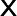 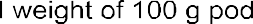 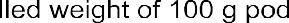 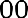 Table 51. Date of sowing and days to maturity of the groundnut mutant and check variety at different locations of BangladeshFinally, the data were analyzed following proper statistical design and are presented in the Table 52.Results showed significant variations among the mutants and check for most of the characters in individual locations and over locations in combined analysis (Table 52). On average, it was observed that plant height of B6/282/64, B6/282/80 and B6/282/63 was recorded which ranged from 58.56 to67.132 cm. Another mutant RG-KHA-19-1 gave highest plant height (80.038 cm) followed by the check variety Binachinabadam-4 (54.18 cm). For pod plant-1 no significant differences were found with check variety but higher no. of pod observed (Table 52) and mutant RG-KHA-19-1 gave significantly lower than check for this trait. Pod & kernel weight of the mutant B6/282/80 was 87.40 (g.) & 66.07 (g.) which showed higher than the check variety Binachinabadam-4. From table 27 the shelling percentage of the mutant B6/282/80 was 75.17 significantly higher than the check variety Binachinabadam-4. 100 pod-weights of the mutants were observed that B6/282/64, B6/282/80 and B6/282/63 were recorded ranged from 76.05 to 78.01 g., other mutant RG-KHA-19-1 was recorded highest weight (104.91 g.) than the check variety Binachinabadam-4 (84.14 gm). 100 kernel wt. also recorded higher in mutant RG-KHA-19-1 (47.08 gm) than the check variety Binachinabadam-4 (41.82 gm). Yield of the mutants of B6/282/80 was (2.02 kg ha-1) which was higher than the check variety Binachinabadam-4 (1.95 kg ha-1). Considering the yield performance of the mutant further trial will be needed at Rabi season.65Table 52. Yield and yield components of groundnut mutants with check varieties at different locationsLocation	MutantPlant height (cm)Pod plant-1Pod weight (g)Kernel weight (g.)100 pod weight (g)Shelling%100 kernel weight(g)Yield (t ha-1)farm,farm,farm,In a column, values with same letter (s) for individual location/combined means do not differ significantly at 5% levelP≥0.05 and significant at 1% level P≥0.0166Zonal yield trial with some M7 mutants of groundnutThe experiment was conducted at six locations viz. field at Mymensingh head quarter Farm, BINA Sub-station, Ishurdi, farm & farmers’ field, Rangpur Sub-station farm & farmers’ field and Khagrachori Sub-station farm and farmers’ field (Table 53) with 4 M7 mutant lines of groundnut were evaluated to select for high yielding mutants with bold pods and kernels, and higher shelling percentage. Binachinabadam-4 was included in this experiment as a check variety. The experiment was followed RCB design with three replicates. A unit plot size was 2.0 m × 3.0 m. Seeds were sown on 23 January to 11 February 2021 at 15 cm distances within rows of 30 cm apart. Recommended fertilizer dose, cultural and intercultural operations were also followed. Data were recorded on plant height, pod number, pod yield plant-1, 100-pod and kernel weight from randomly selected 10 competitive plants at maturity. Pod yield was also recorded from an area of 1.0 m2 than converted to t ha-1.Table 53. Date of sowing and day of maturity of the groundnut mutant and check variety at different locations of BangladeshFinally, the data were analyzed following proper statistical design and are presented in Table 29.Results showed significant variations among the mutants and check for most of the characters in individual locations and over locations in combined analysis. On average, it was observed that plant height of B6/282/64, B6/282/80 and B6/282/63 mutants was recorded ranged from 59.81 to 69.31 cm. Mutant RG-KHA-19-1 gave highest height plant height 90.05 cm than the check variety Binachinabadam-4 (61.17 cm). For pod plant-1 and pod weight no significant difference were found with check variety (Table 54). Kernel weight and shelling percentage were found highest in the mutant B6/282/80 (68.23 g. and 72.75%). 100 pod-weight was observed significantly higher in the mutant RG- KHA-19-1 (125.44 g.) than the check variety Binachinabadam-4 (91.96 g.). Highest yield was observed in B6/282/80 (2.50 kg ha-1) which was significantly higher than the check variety Binachinabadam-4 (2.20 kg ha-1). Considering yield performance along with Kernel weight and shelling percentage mutant B6/282/80 had been selected for application as a new variety for both seasons.Table 54. Yield and yield components of groundnut mutants with check varieties at different locations67Table 54. ContinuedRangpurIshwardiKhagrachoriIn a column, values with same letter (s) for individual location/combined means do not differ significantly at 5% levelP≥0.05 and significant at 1% level P≥0.0168An experiment was conducted at BINA Headquarters farm, Mymensingh with 14 F3 (derived from crossing among four parents), whereas one parent had two large seeds, another has large pod with 3-4 seeds and the other two with thin shell and two seeded to identify higher shelling percentage, higher Oleic acid and Linoleic acid (O/L) ratio, bold with 3-4 seeds, early maturing, and high yielding mutant(s). The experiment was conducted with RCB design with three replicates. A unit plot size was2.0 m × 3.0 m. Seeds were sown on 02 August 2020 at 15 cm distances within rows of 30cm apart. Recommended fertilizer dose, cultural and intercultural operations were also followed. Data were recorded on plant height, pod number; pod yield plant-1, 100-pod and kernel weight from randomly selected plants at maturity. Shelling percentage was also calculated.Finally, the data were analyzed following proper statistical design and are presented in the Table 55.Table 55. Pod yield and yield attributes of 14 F3 and reciprocal crosses, derived from crossing with four parents of bold seeded groundnutIn a column, values with same letter (s) for individual location/means do not differ significantly at 5% level P≥0.05 and significant at 1% level P≥0.01Significant variation was showed among the cross combinations and the parents for most of the characters (Table 55). Highest plant height was observed from the cross G3×G4-1. Pods Plants-1 were higher in G3×G4-1 (12.73) followed by G3×G1-3. Pod weight was found higher in cross G3×G4-1 (149.77 g) followed by G3×G1-2 and G3×G4-5. Kernel weight was observed highest in cross G4×G2-1 (115.07 g). Kernel weight was observed highest in cross G4×G2-1 (115.07g). 100 pod weight was recorded highest in G3×G4-2 (142.77g) and the parent G3×G4-2 (141.33 g) followed by G4×G2-2 (125.50 g). The cross combination G3×G4-5 showed higher shelling percentage (78.72%) followed by the parent G2 (77.54 g) and the cross G3×G1-3 (37.03 g). Highest yield was recorded in the cross combination G3×G4-1(3.05 t ha-1) which was significantly higher than all four parents studied in the experiment.69Screening F5 populations for long and bigger pods with 3-4 kernelsAn experiment was conducted at BINA Headquarters farm, Mymensingh with 14 F4 (derived from crossing among four parents) along with (the parents) to identify higher shelling percentage, higher Oleic acid and Linoleic acid (O/L) ratio bold with 3-4 seed, early maturing, and high yielding mutant(s). The experiment was followed RCB design with three replicates. A unit plot size was 2.0 m × 3.0 m. Seeds were sown on 31 January 2021 at 15cm distances within rows of 30cm apart. Recommended fertilizer dose, cultural and intercultural operations were also followed. Data were recorded on plant height, pod number; pod yield plant-1, 100-pod and kernel weight from randomly selected all competitive plants at maturity. Shelling percentage was also calculated. Finally, the data were analyzed following proper statistical design and are presented in the Table 56.Table 56. Pod yield and yield attributes of 14 F4 and reciprocal crosses, derived from crossing with four parents of bold seeded groundnutMutant		Plant heightPod plant-1Pod weight(g.)100 Pod weight(g.)Shelling%yield (t ha-1)In a column, values with same letter (s) for individual means do not differ significantly at 5% level P≥0.05 and significant at 1% level P≥0.01Result showed that significant variation among the cross combinations and parents for almost all the characters in the experiment (Table 56). Highest plant height was observed in cross G3×G1-3 (66.37 cm) followed by the parent G1 (62.47 cm). Pods Plants-1 was highest in the cross G23×G1-1 (23.93) followed by G3×G4-3 cross (19.63). Highest Pod weight was recorded in cross G2×G1-1 (222.1g) and second highest was found in G3×G4-5 (204.37g). Bolder seeds ware observed in G4×G2-1 cross (140.47.) followed by G3×G1-2 (135.50g). Shelling percentage was recorded highest in the parent G2 (71.97%) over the cross G3×G1-2 (71.27%). The cross combination G3×G4-3 (4.5 t ha-1) showed highest yield followed by G3×G1-1 (4.15 t ha-1), G3×G4-1 (4.14 t ha-1), G3×G4-3 (4.00 t ha-1) and the parent G4 (4.01 t ha-1). Considering yield performance, shelling percentage and boldness of the seed this experiment will be conducted in the next season.70Maintenance of groundnut mutant germplasmFifty germplasm were grown at BINA Headquaters, Mymensingh. After harvest, seeds of all germplasm were collected and preserved as breeding materials.Preliminary yield trial with promising M6 sesame mutants in Kharif-IThree promising mutants (SM-11, SM-13 and SM-15) along with one check variety Binatil-2 were evaluated through this trial. This experiment was conducted at BINA Sub-station farms at Ishurdi, Magura and Chapainawabganj during March to June 2021. The mutants and the check variety was laid out in a randomized complete block design with three replications. Unit plot size was 20 m2 (4 m × 5 m) and line to line spacing was maintained 25 cm. Seeds were sown 15 March 2021. Recommended production packages like application of recommended doses of fertilizers, irrigation, weeding, thinning, etc. were followed to ensure normal plant growth and development. Data were taken on plant height, number of branches plant-1, number of capsules plant-1 and number seeds capsule-1 from 10 randomly selected plants from each plot. Maturity period was counted when 80% capsules were matured and most of the plants turned into straw or yellowish color in each plot. Seed yield of each plot was converted into kg ha-1. Appropriate statistical analyses were performed for comparison of means of each character.Results obtained from the trial of individual location and combined over locations for all the characters are presented in the Table 57. Significant variations were observed among the mutants and the check variety for most of the characters in both of individual locations and combined over locations.Table 57. Mean performance of sesame lines along with the check variety for different quantitative charactersMaguraSM-11	104b	87a	2NSSM-13	110a	84ab	1LocationIshurdi	114a	86NS	3a	63b	81a	3.1b	1.31aIn a column, values with same letter(s) for individual location/combined means do not differ significantly at 5% level by LSD.71On an average, days to maturity ranged from 85 (in SM-11 and SM-15) to 87 (Binatil-2). Mutant SM- 15 produced the tallest (110 cm) plant and SM-11 and Binatil-2 produced the shortest (102 and 101) plant height. Both of the mutants and the check variety produced branched; whereas, the mutant SM-13 was uniculm type. Compared with the mutants and check, Binatil-2 produced significantly higher number of capsules plant-1 (77) followed by SM-15 (67) and SM-11 (56). On an average, Binatil-2 produced the highest seed yield of 1.3 t ha-1 followed by the mutant’s SM-11 (1.2 t ha-1) and SM-15 (1.2 t ha-1). Mutant SM-13 produced the lowest seed yield (1.5 t ha-1).Preliminary yield trial with promising M5 sesame mutants in Kharif-I seasonTwo promising mutants along with one check variety Binatil-1 were evaluated through this trial. This experiment was conducted at BINA Sub-station farms at Magura and Chapainawabganj during March to June 2021. The mutants and the check variety were laid out in a randomized complete block design with three replications. Unit plot size was 20 m2 (4 m × 5 m) and line to line spacing was maintained 25 cm. Seeds were sown on 14 March 2021. Recommended production packages like application of recommended doses of fertilizers, irrigation, weeding, thinning, etc. were followed to ensure normal plant growth and development. Data were taken on plant height, number of branches plant-1, number of capsules plant-1 and number seeds capsule-1 from 10 randomly selected plants from each plot. Maturity period was counted when 80% capsules were matured and most of the plants turned into straw or yellowish color in each plot. Seed yield of each plot was converted into kg ha-1. Appropriate statistical analyses were performed for comparison of means of each character.Table 58. Mean performance of sesame lines along with one check variety for different quantitative charactersCombined meansSM-025	87NS	111b	2.0	98b	2.4a	53b	1.07bIn a column, values with same letter(s) for individual location/combined means do not differ significantly at 5% level by LSD.Results obtained from the trial of individual location and combined over locations for all the characters are presented in the Table 58. Significant variations were observed among the mutants and the check variety for most of the characters in both of individual locations and combined over locations except days to maturity, branches plant-1 (no.) and capsule length (cm). Average days to maturity ranged from 86 to 87 days. Mutant SM-026 produced the tallest (118 cm) plant followed by SM-025 (111 cm) and Binatil-1 produced the shortest plant height of 100 cm. All the mutants and the check variety was72uniculm type. Mutants SM-026 produced significantly higher number of capsules plant-1 (101) but statistically similar with Binatil-1. Mutant SM-025 had long capsule length (2.4 cm) which is statistically identical from others. Although SM-025 had highest capsule length but it had lowest number of seeds capsaules-1 (53). SM-026 and Binalit-1 had similar number of seeds capsaules-1 (57). On an average, SM-026 produced the highest seed yield of 1.09 t ha-1 followed by the mutant’s SM-0.25 (1.07 t ha-1). Location-wise performance showed that the highest seed yield was produced at BINA Sub-station Chapainawabganj. From the trial it was observed that SM-026 was the best mutant among the mutants and checks. Further trials will be needed to confirm the results.Preliminary yield trial with promising M5 sesame mutants at Kharif-ITwo promising mutants (ES-01 and ES-02) along with one check variety Binatil-3 were evaluated through the trial. This experiment was conducted at BINA Sub-station farms, Ishurdi and Chapainawabganj during March to June 2021. The mutants and the check variety was laid out in a randomized complete block design with three replications. Unit plot size was 20 m2 (4 m × 5 m) and line to line spacing was maintained 25cm. Seeds were sown 13 March 2021. Recommended production packages like application of recommended doses of fertilizers, irrigation, weeding, thinning, etc. were followed to ensure normal plant growth and development. Data were taken on plant height, number of branches plant-1, number of capsules plant-1 and number seeds capsule-1 from 10 randomly selected plants from each plot. Maturity period was counted when 80% capsules were matured and most of the plants turned into straw or yellowish color in each plot. Seed yield of each plot was converted into t ha-1. Appropriate statistical analyses were performed for comparison of means of each character.Table 59. Mean performance of sesame lines along with one check variety for different quantitative charactersLocationsMutants &check varietyDays tomaturityPlant height (cm)Branches plant-1 (no.)Capsules plant-1 (no.)Capsule length (cm)Seeds capsaules-1 (no.)Seed yield (t ha-1)Combined meansES-01	87NS	113a	3b	86c	2.4 NS	54a	1.03bLocation meansIshurdi	88a	106b	4 NS		85b	2.2	51b	0.91b Chapainawabganj	84b	114.a		5	114a	2.3	59a	1.18aIn a column, values with same letter(s) for individual location/combined means do not differ significantly at 5% level by LSD.Results obtained from the trial of individual location and combined over locations for all the characters are presented in the Table 59. Significant variations were observed among the mutants and the check variety for most of the characters in both of individual locations and combined over locations. Average days to maturity ranged from 86 to 88. Mutant ES-1 produced the tallest (113 cm) plant followed by ES-02 (112 cm) and Binatil-3 produced the shortest plant height of 102cm. Both the mutants and check73variety were profusely branched and ES-02 provided maximum (6) branches plant-1. Mutant ES-02 produced the significantly higher number of capsules plant-1 (99) and statistically differed from others. Lowest number of capsules plant-1 (86) was obtained from ES-01. Mutant SM-025 had long capsule length (2.4 cm) which was statistically identical from others. ES-01 and Binalit-3 had almost similar and highest number of seeds capsaules-1 (54 & 53) than ES-02 (49). Average Binatil-3 produced the highest seed yield of 1.14.0 t ha-1 followed by the mutants ES-02 (1.12 t ha-1) and ES-01 (1.03 t ha-1). Location-wise performance showed that the highest seed yield was produced at BINA Sub-station Chapainawabganj. Further trials will be needed.Growing M4 population of sesameA large number of M4 populations from Pahari Til (from three different doses) were grown in plant progeny rows at BINA Headquarters farm, Mymensingh. The purpose of this study was to select true breeding desirable mutants having higher seed yield and early maturing potentiality. Recommended production packages like application of recommended doses of fertilizers, irrigation and pesticide, weeding, thinning, etc. were followed to ensure normal plant growth and development. Data was recorded for plant height, number of branches plant-1, number of capsules plant-1 and number of seeds capsule-1. From them primarily, a total of 04 mutants have been selected based on early maturity and higher seed yield. All selected mutants need to further evaluation in subsequent generations.Growing M3 population of sesameA large number of M3 population from Binatil-2 (from three different doses) were grown in plant progeny rows for selecting desirable mutants at BINA Headquarters farm, Mymensingh. The objective of this study was to select true breeding desirable mutants having higher seed yield, single husk and early maturing potentiality. Recommended production packages like application of recommended doses of fertilizers, irrigation, weeding, thinning, etc. were followed to ensure normal plant growth and development. Data was considered for plant height, number of branches plant-1, number of capsules plant-1 and number seeds capsule-1. From them primarily, a total of eight mutants have been selected based on early maturity and higher seed yield. All these mutants need to further evaluation in subsequent generations.Growing of M2 population of sesameTo create genetic variability, seeds of two popular sesame varieties Binatil-2 and Binatil-4 were irradiated earlier with 600, 700, 800 and 900 Gy of gamma rays. Seeds were sown on 27 March 2021 at BINA Headquarters farm, Mymensingh. This experiment was followed by non replicated design and sown separately (variety and dose wise). Finally, the survived plants that produced seeds were harvested separately for growing M3 population.Growing of M1 population of sesameTo create genetic variability of sesame, seeds of popular sesame variety Binatil-2 was irradiated with 600, 700, 800 and 900 Gy of gamma rays. Seeds were sown on 27 March 2021 at BINA Headquarters farm, Mymensingh. This experiment was followed by non-replicated design and sown separately (variety and dose wise). Finally, the survived plants produced seeds were harvested separately for growing M2 population.74Regional yield trial with selected M6 soybean mutantsThree promising mutants (SBM-12, SBM-15 and SBM-17) along with the two check varieties Binasoybean-2 and BARI Soybean-6 were evaluated through the trial. The experiment was conducted at BINA Sub-station farms at Magura and Rangpur and farmers’ field at Subornachar, Laxmipur, Ramgoti and Chandpur during January to April 2021. The experiment was laid out in a randomized complete block design with three replications. Sowing was done within first week of January. Spacing between rows was 30 cm and 5-8 cm between plants in a row. Unit plot size was 12 m2 (4 m  3 m). Recommended managements were followed to ensure proper growth and development of plants. Data on various characters such as plant height, number of branches plant-1, pods plant-1 and seeds pod-1 were taken from 10 randomly selected plants of each plot. Maturity period was counted when the plant and pods of each plot turned into yellowish brown color and almost all the leaves shed. Seed yield of each plot was recorded and converted into t ha-1. Data recorded from the experiment was analyzed following appropriate statistical design.Results obtained from the trial of individual location and combined over locations for all the characters are presented in Table 60. Significant variations were observed among the mutants and check varieties for most of the characters in both of individual locations and combined over locations. On an average, maturity period ranged from 96 to 98 days and there were no statistical differences among the mutants and check variety. Mutant SBM-12 matured earlier than the others and it required 96 days to maturity; whereas, mutant SBM-17 requires 98 days to maturity. Similar days to maturity were obtained from SBM-15, Binasoybean-2 and Binasoybean-6.Table 60. Mean performance of soybean mutants along with check varieties for different quantitative charactersBINA	SBM-12	96b	41b	3NS	40bc	3 NS	1.7 NS	11.8 NS	2.11aFarmer’s Field	SBM-12	102ab	41ab	3 NS	53ab	2 NS	1.3c	11.4 NS	2.45aTable 60. ContinuedFarmer’s Field	SBM-12	96c	43ab	3 NS	51ab	3	2.7NS	11.3 NS	2.52aCombined	SBM-12	96NS	42bc	3 NS	49 NS	3 NS	1.8c	11.2 NS	2.49aBINA Sub-station, Magura	94b          34d	1b	39c	3 NS	2.8a	10.7         2.64aIn a column, values with same letter(s) for individual location/combined means do not differ significantly at 5% level by LSD. BNSB-2 means Binasoybean-2 & BASB-6 means BARI Soybean-6Plant height and branches plant-1 ranged from 30 cm in Binasoybean-2 to 48 cm in Binasoybean-6. There were no significant differences for Branches plant-1 and pod numbers plant-1. The mutants SBM- 12 and SBM-15 produced the highest number of pods plant-1 (49) followed by others. Two check varieties Binasoybean-2 and BARI Soybean-6 produced similar pods plant-1 (48) with the mutant SBM-15. Pod length ranged from 2.5cm (SBM-17) to 1.8 cm (SBM-12). The seed size of the mutants SBM- 15 and SBM-17 was smaller than the others. Mutant SBM-12 produced the highest seed yield of 2.49 t ha-1 followed by Binasoybean-2 (2.42 t ha-1) and SBM-15 (2.40 t ha-1). Among the locations the highest seed yield of 2.64 t ha-1 was obtained from BINA Sub-station farm Magura (2.64 t ha-1) followed by2.55 t ha-1 at farmer’s field of Laxmipur. The lowest seed yield of 1.86 t ha-1 was obtained from BINA Sub-station farm, Rangpur. From the trial, it was observed that SBM-12 and SBM-15 were best mutants among the mutants and checks. Further trials will be needed to confirm the result. There were no significant differences for Branches plant-1 and pod numbers plant-1. The mutants SBM-12 and SBM-15 produced the highest number of pods plant-1 (49) followed by others. Two check varieties Binasoybean-2 and BARI Soybean-6 produced similar pods plant-1 (48) with the mutant SBM-15. Pod length ranged from 2.5cm (SBM-17) to 1.8 cm (SBM-12). The seed size of the mutants SBM-15 and SBM-17 was smaller than the others. Mutant SBM-12 produced the highest seed yield of 2.49 t ha-1 followed by Binasoybean-2 (2.42 t ha-1) and SBM-15 (2.40 t ha-1). Among the locations the highest seed yield of 2.64 t ha-1 was obtained from BINA Sub-station farm Magura (2.64 t ha-1) followed by2.55 t ha-1 at farmer’s field of Laxmipur. The lowest seed yield of 1.86 t ha-1 was obtained from BINA Sub-station farm, Rangpur. From the trial, it was observed that SBM-12 and SBM-15 were best mutants among the mutants and checks. Further trials will be needed to confirm the result.76Preliminary yield trial with selected M6 soybean mutantsThree promising mutants (SMB-22, SMB-23 and SMB-25) along with two check varieties Binasoybean-2 and Binasoybean-6 were evaluated through this trial. The experiment was conducted at BINA Sub-station farms at Magura and Rangpur, and farmers’ field at Subornachar, Laxmipur, Ramgoti and Chandpur during January to April 2021. Experiments were laid out in randomized complete block design with three replications. Seeds were sown on 7 January 2021. Spacing between rows was 30 cm and 7-10 cm between plants in a row. Unit plot size was 12 m2 (4 m  3 m). Recommended management practices were followed to ensure proper growth and development of plants. Data on various characters such as plant height, number of branches plant-1, pods plant-1 and seeds pod-1 were taken from 10 randomly selected plants of each plot. Maturity period was counted when the plant and pods of each plot turned into yellowish brown color and almost all the leaves shed. Seed yield  of each plot was recorded and converted into  kg ha-1. Data were analyzed following appropriate statistical design.On an average, maturity period ranged from 99 days (SMB-22, SMB-25 & Binasoybean-2) to 101 days (Binasoybean-6) (Table 61). Plant height and branches plant-1 ranged from 31.0cm (Binasoybean-2) to67.0 cm (Binasoybean-6) and 3 (SBM-22, Binasoybean-2 & Binasoybean-6) to 4 (SBM-23 & SBM-25), respectively. Binasoybean-6 gave the highest plant height of 67.0 cm followed by the mutant SBM-23 (50 cm). Among the mutant SMB-25 had shortest plant height of 41.0 cm. Mutant SMB-23 produced highest pods plant-1 (54.0); whereas, the check varieties Binasoybean-2 and Binasoybean-6 produced 48 and 49 podsplant-1 respectively. Mutant SMB-25 had the highest pod length (2.4) followed by Binasoybean-2 (2.3). Seed yield obtain from the mutants and checks were significantly differ from each other’s. Mutant SBM-25 produced the highest seed yield of 2991.1 kg ha-1 followed by SBM-23 (2671 kg ha-1) and SBM-22 (2600.0 kg ha-1). Among the locations the highest seed yield was obtained from Sub-station farm Magura (2570 kg ha-1) followed by the farmer’s field at Rangpur (2536 kg ha-1).   It was observed that SBM-25 was the best mutant among the mutants and checks (Table 61). Further trials will be needed to confirm the result.Table 61. Mean performance of soybean mutants along with check varieties for different quantitative charactersDaysPlantBranchesPodsSeedsPod100 seedSeedBINA	SBM-22	93 NS	39c	1c	33d	3 NS	2.9 NS	11.5 NS	3.05bBINA	SBM-22	96 NS	48b	3 NS	30e	3.2a	1.6 NS	11 NS	2.33c2.14dTable 61. ContinuedDaysPlantBranchesPodsSeedsPod100 seedSeedCombined mean	SBM-22	99NS	47c	3 NS	51b	3 NS	1.9b	11.6 NS	2.60bBINA Sub-station, Magura	93d	43c	2NS	45b	3NS	2.7a	12.9 NS	2.57aIn a column, values with same letter do not differ significantly at 5% level by LSD. BNSB-2 means Binasoybean-2 & BNSB-6 means Binasoybean-6Evaluation of promising salt tolerant soybean genotypes in pot cultureThree promising soybean mutants SBM-12, SBM-15 and SBM-17 along with three soybean varieties Binasoybean-2 (Parent), Binasoybean-6 and Lokon were evaluated to investigate the performance in saline condition. The experiment was conducted at BINA HQs, Mymensingh during Jan to April 2021, and laid out in a completely randomized design (CRD) with three replications. Before seed sowing, artificial salinity was created with NaCl and maintained 2 dS/m, 5 dS/m and 8 dS/m in each pot (10 kg soil in each pot). Data on various characters such as plant height, number of leaves plant-1 and leaf area was recorded from five randomly selected plants of each doses. Comparing with imposed salinity level and time, plant height as well as leaf was decreased. All the germinated genotypes were survived at 2 dS/m up to 21 days (Table 62). All the mutants showed moderately tolerant at 2 dS/m up to 7 days after sowing. Furthermore Binasoybean-2, Binasoybean-6 and Lokon performed well with the advancement of time. From the visual salt injury score it was concluded that the mutants SBM-12, SBM-15 and SBM-17 was susceptible for salinity.78Table 62. Visual salt injury at seedling stageVarieties/mutant	7 days after seeding	14 days after seeding	21 days after seedingHT= Highly tolerant, T= Tolerant, MT= Moderately tolerant, S= Susceptible, HS= highly susceptible and NG= Not germinated.Growing of M4 population of soybeanA large number of M4 populations from Lokon were grown in plant progeny-rows for selecting desirable mutants at BINA Headquarters farm, Mymensingh. Seeds were sown within the first week of January. Spacing between rows was 30 cm and 7-10 cm between plants in a row. Recommended production packages like application of recommended doses of fertilizers, irrigation, weeding, thinning, etc. were followed to ensure normal plant growth and development. Data were considered for plant height, number of branches plant-1, number of pods plant-1 and number of seeds pod-1. From them primarily, a total of 7 mutants have been selected based on their agronomic performances for subsequent generations.Growing of M3 population of soybeanA large number of M3 populations from Binasoybean-3, Binasoybean-2, BU Soybean-1 & Taiwan-141 were grown in plant progeny-row for selecting desirable mutants at BINA Headquarters farm, Mymensingh. Sowing was done within first week of January. Spacing between rows was 30 cm and 7-10 cm between plants in a row. Recommended production packages like application of recommended doses of fertilizers, irrigation, weeding, thinning, etc. were followed to ensure normal plant growth and development. Data were recorded for plant height, number of branches plant-1, number of pods plant-1 number of seeds pod-1 and yield/row. From them primarily a total of 17 mutant variants have been selected based on their agronomic performances for subsequent generations.Growing of M2 populationof soybeanThree bulk population (250, 300, 350 and 400 Gy of gamma rays) of two popular soybean varieties AVRDC366 and BU soybean-2 were grown in plant progeny-rows for selecting desirable mutants at BINA Headquarters farm, Mymensingh. Sowing was done within first week of January. Spacing between rows was 30 cm and 7-10 cm between plants in a row. Recommended production packages like application of recommended doses of fertilizers, irrigation, weeding, thinning, etc. were followed to ensure normal plant growth and development. Data were recorded for plant height, number of branches plant-1, number of pods plant-1 number of seeds pod-1 and yield/row. From them primarily a total of 13 mutant variants have been selected based on their agronomic performances for subsequent generations.79Growing of M1 populationof soybeanTo create genetic variability, seeds of salt tolerant soybean variety Lokon were irradiated with 150, 200, 250, 300 and 400 Gy of gamma rays using 50% and 75% attenuation. Seeds were sown on 9th August 2021 at BINA Headquarters farm, Mymensingh. The experiment was conducted with non-replicated design and sown separately (variety and dose wise). At maturing stage the survived plants produced seeds were harvested separately for growing M2 population.Maintenance of germplasm (mutants, local and exotic collections) of soybeanTwenty germplasm lines along with five stable mutants were grown at BINA Headquarters farm, Mymensingh. After harvest, seeds of all germplasms were collected and preserved as breeding materials for future research programme.Screening and evaluation of M3 population of sunflower derived irradiated seeds from BARI Surjomukhi-2Twenty-three M3 populations of sunflower mutants derived from different doses were selected from BARI Surjomukhi-2 on the basis of early maturing, droopy head and dwarf type with higher yield. Mutants were grown in plant progeny-rows at BINA Headquarters farm, Mymensingh on 28 December 2021. BARI Surjomukhi-2 was also included in the experiment as a check. The experiment was conducted in a non-replicated design and unit plot size was 24 m2 (4 m  6 m) with 50 cm line to line spacing and 25 cm from plant to plant within a line. Recommended production packages i.e., application of fertilizers, irrigation, weeding, thinning etc. were followed to ensure normal plant growth and development. Data was recorded on average plant height (cm), head diameter (cm) and seeds/head; recorded data were subjected to proper statistical analyses and presented in the Table 63.Eleven mutants have higher head size and seeds/head than the parent. Finally, a total of 11 mutant variants have been selected for further evaluation in subsequent generations.Growing of M1 populationTo create genetic variability, seeds of tall sunflower germplasm BD8476, BD8491, BD8479 irradiated with 250, 300 and 350 Gy of gamma rays. Seeds were sown on 22 January 2021 at BINA Headquarters farm, Mymensingh. This experiment was conducted with non-replicated design and sown separately (variety and dose wise). Finally, the seeds were harvested separately for growing M2 population.Maintenance of germplasm (local and exotic collections)Twenty five (25) sunflower germplasms were grown at BINA Headquarters farm, Mymensingh. Considering various desirable characters from these germplasms, 10 lines were selected for future advance trial. Rests of all were preserved as breeding materials for future research programme.80Table 63. Yield and Yield attributes of some M3 population of SunflowerOn-farm and on-station trial of one promising summer mungbean lineOn-farm trials were carried out with one mutant along with one check varieties BARI Mung-6) at BINA Sub-station, Ishurdi and Magura, during Kharif-1 season of 2021. Experiment was conducted with RCB design with three replications. Unit plot size was 5 m  4 m. Row to row and plant to plant distances were 40 and 10-15 cm, respectively. Data on days to maturity, plant height, pods plant-1, pod length, seeds pod-1 and yield (t ha-1) were recorded.It was observed from the Table 64 that the line/mutant MBM-656-51-2 had shorter plant height than the check variety (BARI Mung-6) at all the locations. From mean over locations, the tested mutant matured earlier than check variety. The highest number of pods plant-1 (39) was found in MBM-656-51-2. In respect of seed yield, this mutant produced the highest seed yield of 1.64 t ha-1 followed by BARI Mung-6 (1.59 t ha-1). It will be registered to release this mutant (MBM-656-51-2) as a variety.81Table 64. Mean performance of mutants along with the check varieties grown at Ishurdi and Magura during 2020In a column, values with same letter (s) for individual location/ combined means do not differ significantly at 5% level, NS = Not Significant.Preliminary yield trail of summer mungbean lines for synchronous pod maturityWith a view to identify earliness, synchronous pod maturity, disease tolerance and high yielding mutant(s) MB-03, MB-07, MB-26 and MB-32 and two varieties (Binamoog-8, BARI Mung-6) were sown at 28 February, 2021 at Magura substation farm along with a check variety. The experiment was conducted in RCB design with three replications. The size of the unit plots were 4.0 m × 3.0 m. Recommended doses of nitrogen, phosphorus, potassium, sulphur and zinc were applied form Urea, TSP, MoP, Gypsum and Zinc Sulphate. Cultural and intercultural practices were followed as and when necessitated. Data on plant height, Branch plant-1, No. of pods plant-1, Pod length (cm), Seeds pod-1, 100 seed wt. (g.), Day’s to Maturity and plot yield (g) were recorded after harvest from 5 randomly selected competitive plants. Maturity was assessed plot basis. Plot yield was recorded to gm. Finally, all the recorded data were subjected to proper statistical analyses as per design used and are presented in Table 65.Table 65. Yield and yield contributing characters of some mutants of mungbeanThe mutants MB-03, MB-07, MB-26 and MB-32 had lower plant height which ranged from 29.67, 28.86, 15.13 and 28.60 cm respectively than the variety Binamoog-8 (31.26 cm) and BARI Mung-6 (27.801 cm). Among the mutants, higher branch plant-1 was observed in MB-26 (1.80) compared to the82variety BARI Mung-6 (0.73). Pod length was higher in the mutant MB-03 (7.95 cm) contrasting to the variety Binamoog-8 (7.70 cm) and BARI Mung-6 (7.39 cm). Maximum Seeds pod-1 was found in the mutant MB-07 (11.60) comparing to the variety Binamoog-8 (11.13). Higher 100 seed weight (6.20 g.) was found in the mutant MB-26 comparing to the Binamoog-8 and BARI Mung-6 (4.22 and 4.42 respectively). The mutant MB-03 had shorter duration (63 days) than the variety Binamoog-8 (66.33 days) and BARI Mung-6 (67.66 days). The mutant MB-03 had greater plot yield (5.36 g) than the variety Binamoog-8 (4.28 g). Considering the earliness, synchronous pod maturity & yield performance of the mutant further advanced trial will be needed at next Kharif-I season.Growing of M4 generation of mungbean for synchronous pod maturityFor synchronous pod maturity, seeds of Binamoog-8 variety were irradiated with 60Co gamma rays. Irradiation doses were 20, 40, 60 and 80 Gy. A large number of M4 population were grown in plant progeny rows for selecting desirable mutant at BINA Sub-station Ishurdi during Kharif-I season 2021. A total of 11 mutants have been selected primarily for future selection in next generation.Growing of M4 generation of chickpeaSeeds of three chickpea varieties (Binasola-4, Binasola-8 and CPM-8) were irradiated with 60Co gamma rays. Irradiation doses were 300, 350 and 400 Gy. Dose wise bulk seeds of each variety were grown at BINA Sub-station Ishurdi during 2020. Seven lines were selected based on bolder seed size, higher yield and disease tolerance.On-station yield trial with three promising lentil mutants along with a check varietyOn-stations yield trials were conducted with three mutant lines along with a check variety, Binamasur-8 with a view to assess the yield potential of the mutant lines in research condition at BINA Sub-stations Magura and Ishurdi during 2020-2021. The experiment was laid out in a randomized complete block design with three replications. Unit plot size was 20 m2 (5 m  4 m) with 30 cm line to line distance. Recommended production packages i.e., application of fertilizers, weeding, thinning, irrigation, application of pesticide etc. were followed to ensure normal plant growth and development. Data on days to maturity, plant height, number of primary branches plant-1 and pods plant-1 were recorded from 10 randomly selected plants from each plot. Plot seed yield was converted into kg ha-1. Statistical analysis of different characters of the mutants and the check are presented in the Table 66.Results revealed that significant variations were observed among the mutants and the check variety for days to maturity, pods per plant-1, 100-seed weight and seed yield at the two locations. On an average, maturity period varied from 101 to 107 days. LM-99-8 produced the highest number of pods plant-1 as well as the highest seed yield 1721 kg ha-1 followed by Binamasur-8 with 1580 kg ha-1 at Magura. In case of 100-seed weight, higher weight was found in LM-99-8 followed by Binamasur-8 at Ishurdi. Mutant LM-206-5 and LM-118-9 produced the highest number of pods plant-1 followed by LM-99-8 and the mutants LM-206-5 and LM-99-8 produced the highest seed yield at Ishurdi. In combined yield over two locations, the mutant LM-99-8 performed best in respect of 100-seed weight, earliness and seed yield. Further evaluation will be done in the next season.83Table 66. On-station trial with three lentil mutants/line along with a check variety Binamasur-8 at two locations Magura, and Ishurdi during 2020-21In a column, values with same letter(s) for means do not differ significantly at 5% levelOn-farm yield trial with some selected lentil mutantsOn-farm yield trials were conducted with three mutant lines along with a check variety Binamasur-8 with a view to assess the yield potential of the mutant lines in farmers’ field condition at farmers’ field, Magura and Faridpur during 2020-2021. The experiment was laid out in a randomized complete block design with three replications. Unit plot size was 20 m2 (5 m  4 m) with 30 cm line to line distance. Recommended production packages i.e., application of fertilizers, weeding, thinning, irrigation, application of pesticide etc. were followed to ensure normal plant growth and development. Data on days to maturity, plant height, number of primary branches plant-1 and pods plant-1 were recorded from 10 randomly selected plants from each plot. Plot seed yield was converted into kg ha-1. Statistical analysis of different characters of the mutants and the check are presented in the Table 67.Results revealed that significant variations were observed among the mutants and the check variety for most of the characters except plant height and primary branches per plant at the two locations, Magura and Faridpur. On an average, maturity period varied from 100 days to 105 days for the mutant LM-99-8 and LM-206-5 respectively. LM-99-8 produced the highest number of pods plant-1 as well as the highest seed yield 1765 kg ha-1 followed by LM-118-9 with 1673 kg ha-1 at Magura. The mutant LM- 206-5 produced the highest seed yield (1815 kg ha-1) followed by LM-99-8 (1717 kg ha-1) at Faridpur. Further trial will be conducted in the next season.84Table 67. On-farm trial with three lentil mutants along with a check variety, Binamasur-8 at two locations, Magura, and Faridpur during 2020-21In a column, values with same letter(s) for means do not differ significantly at 5% levelAdvanced yield trial with some selected mutants of lentilThe advanced yield trials were conducted with five mutants along with a check variety, Binamasur-8 with a view to assess the yield potential of the mutant lines at Magura during 2020-2021. Seeds were sown in randomized complete block design with three replications. Unit plot size was 5 m x 4 m and rows were 30 cm apart. Normal cultural practices were done. Data on days to maturity, plant height, number of primary branches, pods plant-1 were recorded from 10 randomly selected plants from each plot. Plot seed yield was converted into kg ha-1. Statistical analysis of different characters of the accessions and the check are presented in the Table 68.Results revealed that significant variations were observed among the mutants and check varieties for most of the characters except number of primary branches plant-1. On an average, maturity period varied from 99 to 110 days where the mutant LM-317-5 was the earliest among the mutants and the check variety. The mutant LM-162-1 produced the highest number of pods plant-1 followed by LM- 317-2 and, LM-331-2 and the highest seed yield was produced by LM-20-4 (2360 kg ha-1) followed by LM-162-1 (2208 kg ha-1) and Binamasur-8 (2190 kg ha-1). These mutants will be evaluated in the next season at different lentil growing areas.Table 68. Yield and yield contributing characters of five promising mutants along with a check variety, Binamasur-8 at Magura during 2020-21Variety/mutant		Days to maturityPlant height (cm)Primary branches plant-1 (no.)Pods plant-1 (no.)Yield (kg ha-1)85Growing of M5/M4 generation of lentilA total of 32 M3 plants were harvested from four doses 150 Gy, 200 Gy and 250 Gy. Seeds of these M4 plants were grown in plant-progeny-rows at BINA Headquarters farm Mymensingh along with the mother variety. Another set of 17 M5 lines were grown at BINA Headquarters farm Mymensingh. Each row was 2 m long with 30 cm row to row distance. Normal cultural practices were done. Selection was done on the basis of earliness, no of pods plant-1, seed yield and erect plant type and disease reactions. Altogether five M5 and 16 M4 lines were selected on the basis of higher yield, earliness and disease reactions. These lines will be grown for further selection in the next generation.On-station yield trial with two promising blackgram mutants along with a check varietyThe trials were conducted with two promising blackgram mutants along with a check variety, BARI Mash-3 with a view to assess the yield potential of the mutant lines in research condition at BINA substations Magura, Chapainawbabganj, Gopalganj and BINA Headquarters farm Mymensingh during 2020. The experiment was laid out in a randomized complete block design with three replications. Unit plot size was 20 m2 (4 m × 3 m). Plant to plant distance was from 5 to 6 cm in a row while line to line distance was 40 cm. Intercultural operations; like weeding, thinning, application of pesticides, etc. were done for proper growth and development of plants in each plot. Harvesting was done depending on maturity of the lines. Data on various characters as plant height, number of primary branches plant-1, pods plant-1, number of seeds pod-1, 100-seed weight were recorded from 10 randomly selected plants of each plot. Seed yield plot-1 was recorded and converted into kg ha-1. Appropriate statistical analyses were performed by statiatics-10 software.Table 69. Mean of yield and yield contributing characters of two promising mutants of blackgram grown at four locations Magura, Mymensingh, Chapainawbganj and Gopalganj during 202086Results revealed that there were significant differences for most of the characters except number of primary branches at Magura. Mutant BM-404 was the earliest and shortest among the mutants and the check variety at Magura, Mymensingh, Chapainwabganj and Gopalganj. In case of primary branches per plant, BM-404 had the highest number of branches, seeds pod-1 and 100-seed weight among the mutant and check variety, BARI Mash-3 followed by BM-108. Seed yield was the highest for BM-404 because of its bigger seed size and higher number of pods plant-1. This mutant line has been released as variety, Binamash-2 in 2021.On-farm yield trial with two promising blackgram mutants along with a check varietyThe trial was conducted with two promising blackgram mutants along with a check variety, BARI Mash-3 with a view to assess the yield potential of the mutant lines in farmers’ field condition at three farmers’ field Mymensingh, Faridpur and Gopalganj during 2020. The experiment was laid out in a randomized complete block design with three replications. Unit plot size was 20 m2 (5 m × 4 m). Plant to plant distance was from 5 to 6 cm in a row while line to line distance was 40 cm. Intercultural operations such as weeding, thinning, application of pesticides, etc. were done for proper growth and development of plants in each plot. Harvesting was done depending on maturity of the lines. Data on various characters viz., plant height, number of primary branches plant-1, pods plant-1, number of seeds pod-1, 100-seed weight were taken from 10 randomly selected plants of each plot. Seed yield plot-1 was recorded and converted into kg ha-1. Appropriate statistical analyses were performed by statiatics-10 software.Table 70. Mean performance of mutants along with a check variety BARI Mash-3 at three locations, Mymensing, Faridpur and Goplagnj during 2020Results revealed that there were significant differences for most of the characters among the tested mutants and the check variety except plant height and number of branches per plant (Table 70). The mutant BM-404 was the earliest and shortest among the mutants and check. The mutant line BM-404 had the highest number of pods plant-1, seeds pod-1 and 100-seed weight among the mutants and check variety, BARI Mash-3. Seed yield was the highest for BM-404 because of its bigger seed size and higher number of pods plant-1. This mutant line has been released as variety, Binamash-2 in 2021.87Advanced yield trial with promising blackgram mutantsThe trials were conducted with six promising blackgram mutants along with a check variety, BARI Mash-3 with a view to assess the yield potential of the mutant lines at Chapainwabganj. The experiment was laid out in a randomized complete block design with three replications. Unit plot size was 2 m × 1.6 m. Plant to plant distance was from 5 to 6 cm in a row while line to line distance was 40 cm. Intercultural operations like weeding, thinning, application of pesticides, etc. were done for proper growth and development of plants in each plot. Harvesting was done depending on maturity of the lines. Data on various characters as plant height, number of primary branches plant-1, number of seeds pod-1, 100-seed weight were recorded from 10 randomly selected plants of each plot. Seed yield plot-1 was recorded and converted into kg ha-1. Appropriate statistical analyses were performed by statistics 10.Results revealed that there were significant differences for most of the characters except number of branches per plant. BARI Mash-3 was the tallest and the mutant BM-105 was the earliest among the mutants and the check variety (Table71). In case of number of pods plant-1 BM-63 and BM-105 had highest number of pods plant-1 among the other mutants and the check variety, BARI Mash-3. The highest number of seeds pod-1 and the highest 100-seed weight was observed in BM-105 and BM-46 followed by BM-63. Seed yield was the highest for BM-105 followed by BM-63 because of their higher number of pods plant-1, seeds pod-1 and 100-seed weight. The three mutants BM-63, BM-46 and BM-105 will be put into further yield trials in the next season.Table 71. Mean of yield and yield contributing characters of 10 promising mutants of blackgram at Chapainwabganj during 2020Growing of M1 generation of blackgram (Summer)To create variability local variety Chaita was irradiated with 600 Gy, 700 Gy and 800 Gy of gamma rays and were grown at BINA HQs. farm. A total of 350 M1 plants were harvested from three doses, 600 Gy, 700 Gy and 800 Gy. Subsequent selections will be made in the next generations.On-station yield trial with three promising grasspea mutants along with two check varietesThe on-station yield trials were carried out with three selected mutants along with two check varieties (Binakheshari-1 and BARI Khasari-2) with a view to assess the yield potential of the mutant lines in research condition at BINA Sub-stations Magura and Ishurd during 2020. The experiment was conducted in randomized complete block design with three replications. Unit plot size was 3 m × 2 m88with 40 cm row to row distance. Normal cultural practices were done. Data on days to maturity, plant height, primary branches plant-1, pods plant-1 and 100-seed weight were recorded from 10 randomly selected plants from each plot. Plot seed yield was converted into kg ha-1. Statistical analysis of different characters of the mutants and the check are presented in the Table 72.Results revealed that significant variations were present for all the characters except number of primary branches plant-1 at all the locations. It was observed that mutant GM-102 was the earliest for maturity and it is the tallest plant among the mutants and checks. The mutant GM-108 and GM-102 produced the highest number of pods and highest seed yield at Magura followed by the mutant GM-105. The same mutant GM-108 produced the highest number of pods and the highest seed yield at Ishurdi. The two mutant lines will be put into further trial in the next growing season.Table 72. Mean of yield and yield contributing characters of four promising mutants of grasspea grown at two locations, Magura, and Ishurdi during 2020-2021On-farm yield trial with three promising grasspea mutants along with two check varietiesThe on-farm yield trials were carried out with three selected mutants along with two check varieties (Binakheshari-1 and BARI Khasari-2) with a view to assess the yield potential of the mutant lines in farmers’ field condition at farmers’ field, Ishurd during 2020-2021. The experiment was conducted in randomized complete block design with three replications. Unit plot size was 3 m × 2 m with 40 cm row to row distance. Normal cultural practices were done. Data on days to maturity, plant height, primary branches plant-1, pods plant-1 and 100-seed weight were recorded from 10 randomly selected plants from each plot. Plot seed yield was converted into kg ha-1. Statistical analysis of different characters of the mutants and the check are presented in the Table 73.Results revealed that significant variations were present for all the characters except number of primary branches plant-1. It was observed that mutant GM-102 was the earliest for maturity and it is the tallest plant among the mutants and checks. The mutant GM-108 produced the highest number of pods and highest seed yield followed by the mutant GM-105. The two best performed mutants, GM-102 and GM-108, will be put into further trial in the next growing season.89Table 73. Mean of yield and yield contributing characters of four promising mutants of grasspea grown at Ishurdi during 2020-2021Varieties/mutants	Days tomaturityPlant height (cm)No. of primary branchNo. of pods plant100-seed wt.-1	(gm)Seed yield (kg ha-1)Growing of M4 generation of grasspeaTo create variability Binakheshari-1 and BARI Kheshari-2 were irradiated with 250 Gy, 300 Gy and 350 Gy of gamma rays. A total of 18 M3 mutants were grown in plant-progeny-rows at BINA Headquarters farm. Each row was 2 m long with 45 cm row to row distance. Normal cultural practices were done. A total of five M4 mutants were selected on the basis of earliness, more number of pods and disease reactions (Table 74). Further selection will be done in the next generation.Table 74. Mean values of different characters of the selected M4 mutants of grasspea during 2020-2021 at BINA Headquarters MymensinghGrowing of M5 generation of grasspeaTo create variability, Binaheshari-1 and BARI Kheshari-2 were irradiated with 250 Gy, 300 Gy and 350 Gy of gamma rays and were grown at BINA Headquarters farm, Mymensingh. A total of 120 M2 plants were harvested separately from three doses, 250 Gy, 300 Gy and 350 Gy and subsequent generations of selection were done on the basis of earliness, more number of pods and disease reactions. Further selection will be made in the next generation.Growing of M4 generation of garden peaSeeds of BARI garden pea-3 was irradiated with Co60 gamma rays. Irradiation doses were 20, 40, 60, 100, 200 and 400 Gy. Dose wise bulk seeds of each variety were grown at BINA Headquarter’s farm during 2020. Ten lines were selected based on bolder seed size, higher yield and disease tolerance for further evaluation.90Growing of M2 generation of Pigeon peaSeeds of three pigeon pea germplasm were irradiated with Co60 gamma rays. Irradiation doses were 100, 200 and 400 Gy. Dose wise bulk seeds of each variety were grown at BINA Headquarter’s farm during 2020. Seeds were harvested in bulk dose wise.Regional yield trail with two M7 mutants derived from JRO-524The yield trail experiment was conducted at seven locations viz. field at BINA farm, Mymensingh, Magura substation & farmers’ field, Rangpur substation & farmers’ field, farmer’s field, Faridpur and Jamalpur (Table 75) with four genotypes i.e. two mutants irradiated from JRO-524, parent (JRO-524) and a check variety, BJRI Tosa Pat-8. Sowing date of different experiments is in Table 76. The experiments were set at 5 to 7 cm distances within rows and 30 cm between plants to plant. A unit plot size was 4 m × 3 m. Recommended doses of nitrogen, phosphorus, potassium, sulphur and zinc were applied in the form of Urea, TSP, MoP, Gypsum and Zinc Sulphate. Cultural and intercultural practices were followed as and when required. At harvest, data on plant height and base diameter were recorded from 5 randomly selected plants and, fiber weight, stick weight were recorded also from selected 5 plants after proper sun drying which was converted into kg plant-1 later (Table 76).Table 75. Sowing and Maturity date of jute mutants and check variety at different locations of BangladeshFinally, data were analyzed following proper statistical design and are presented in Table 76.Table 76. Yield and yield components of jute mutants with check varieties at different locationsIn a column, values with same letter (s) for individual location/ combined means do not differ significantly at 5% level.Results showed significant variation between the mutants and check for most of the characters in individual locations and over locations in combined analysis. Although no difference was found in combine analysis for plant height but some locations (Magura and Rangpur) significant differences were observed over check and mother variety. Green weight with leaves did not showed statistical significant difference among the mutants and check variety. Broader base diameter (1.55 cm and 1.56 cm) were observed in both JRO-1000-9 and JRO-1000-10 mutants respectively over parent (1.48 cm) and checks variety (1.47 cm) by examining the combine analysis of over five locations. JRO-1000-992and JRO-1000-10 had significantly higher fiber weight (0.34 kg and 0.34 kg respectively) than the parent JRO-524 (0.33 kg) and BJRI Tosa Pat-8 (0.32 kg). Stick yield of JRO-1000-9 (0.66 kg) and JRO-1000-10 (0.68 kg) were significantly higher than the parent JRO-524 (0.64 kg). Finally, the mutants JRO-524-1000-9 and JRO-524-1000-10 which were produced higher base diameter, green weight with leaves, fiber weight, and stick weight comparing to parent JRO-524 and next trial will be conducted in the upcoming growing season (Table 76).Collection and Growing of rice landraces for seedCollectionDuring the period of 2020-21 a total of 49 germplasm of different rice were collected from GRS Division, BRRI, Thakurgaon and Cumilla. Collectors visited those areas and recorded passport information of the germplasm at the time of collection. Seeds of different germplasm were cleaned, processed, dried and stored in short term storage of BINA germplasm collection room for seed multiplication and characterization. Three teams such as *F, and AJAP* were formed comprising 1 member in each team. Each expedition was conducted for 1-2 days. The teams were equipped with ice box, plastic carton, GPS, compass, digital camera, hand lens, envelop, knife, scissors, drying sheet, pencil, stapler etc. Germplasm of target crops were collected from farmers’ field/farm store/threshing floor and market especially from floating seed traders.Targeted farmers for collection of specific germplasm were located with the help of field level worker of the Department of Agriculture Extension (DAE) and direct contact. Collector’s name, number and date were recorded during collection. Name of crop species alongwith English, Bangla, local and cultivar name were recorded. Name of donor with ethnic group, village, union, upazila/thana, district, latitude and longitude were noted. Type of soil, topography, sample status, sample source, habitat, frequency, type of materials, cultural practices, season, sole or mixed with, sample type, sampling method, insect and disease, agronomic score and plant characteristics were noted. A ‘Passport Data Form’ having passport information was filled up during germplasm collection. The samples were registered in conservation book immediately after collection and conserved in short term conservation storage of following appropriate procedure. Number of upazilas explored and number of germplasm collected from each district is shown in table 77. Passport information of collected germplasm of assigned crops is shown in table 77.Table 77. Passport information of collected rice (Oryzae sativa) germplasmSl.No.Collector’sNo.Cultivar/local name/cultural practiceDonor’s name and address	Collection date93Table 77. ContinuedCharacterizationCharacterization of sesame germplasmThe aim of the present study is to characterize 30 germplasm of sesame (Sesamum indicum L.) based on the DUS descriptors. The experiment was conducted in Randomized Complete Block Design with three replications at Experimental field of Department of Genetics and Plant Breeding, Bangladesh Agricultural University, Mymensingh during kharif 2020. On the basis of DUS descriptors, sesame varieties were characterized for eighteen morphological traits. A significant amount of variation was observed for most of the traits studied. The results revealed that maximum variation was recorded in seed coat colour, capsule shape, leaf lobe, leaf size, leaf serration, capsule hairiness, capsule arrangement, stem hairiness, petal colour, seed size, days to 50% flowering, branching pattern and petal hairiness. On the basis of frequency distribution, a majority of sesame varieties were found to possess early duration of 50% flowering with light purple petal colour, sparsepetal hairiness, basal branching pattern, medium plant height, medium plant branching, sparse stem hairiness, medium leaf size, slightly lobed leaf, strong leaf serration, sparse capsule hairiness, broad oblong capsule shape, alternate capsule arrangement, medium capsule length, early maturity and white seed coat colour. Above study revealed the distinct characteristics of sesame varieties and indicated that morphological variations exist in these germplasm due to variation in genetic makeup and could be better utilized by breeders in the selection based on their specific requirement for breeding programme. This is highly useful study for varietal identification and conservation.An experiment was conducted on Sessame at Genetic and Pant Breeding Experimental field of Bangladesh Agricultural University (BAU), Mymensingh, during March 2020 to July 2020. The experimental site was located at 24075’N latitude and 9005’E longitude at an elevation of 18 meters above the sea level. The soil of the experimental site belongs to the Agro-Ecological Zone (AEZ-9) of Old Brahmaputra Flood Plain. In this study, 25 sessamegermplasms including three BINA varieties Binatil-2, Binatil-3 and Binatil-4 and two landraces Kalotil and sadatil were used as plant materials. The germplasm were collected from Plant Genetic Resources Centre (PGRC), BARI, Joydevpur, Gajipur. Three sesame varieties of BINA and two landraces have collected from Plant Breeding Division, BINA, Mymensingh. The list of the experimental materials along with their collector’s number is shown in Table 78.Table 78. List of Sessame germplasm   Sl. No.		Name	Collectors Number               Sl. No.		Name	Collectors Number 1.	BD-6987		FI-01	16.	BD-6979		FI-152.	BD-6988	FI-02	17.	BD-6972	FI-163.	BD-6989	FI-03	18.	BD-6978	FI-174.	BD-6995	FI-04	19.	Binatil-3	FI-185.	BD-6983	FI-05	20.	BD-6993	FI-196.	BD-6986	FI-06	21.	BD-6994	FI-207.	Kalotil*	F-03	22.	BD-6991	FI-218.	BD-6984	FI-07	23.	BD-6992	FI-229.	BD-6971	FI-08	24.	BD-6990	FI-2310.	BD-6970	FI-09	25.	BD-6980	FI-2411.	BD-6968	FI-10	26.	BD-6966	FI-2512.	BD-6962	FI-11	27.	BD-6964	FI-2613.	BD-6982	FI-12	28.	BD-6985	FI-2714.	Binatil-2	FI-13	29.	Binatil-4	FI-28 	15.	BD-6981	FI-14		 	30.	Sadatil *	F-04	*Indicate collected germplasm95The experiment was carried out in a Randomized Complete Block Design (RCBD) with three replications. Unit plot size was 1 m× 1 m keeping 25 cm spacing between two rows and 6-8 cm among the plants in rows. Seeds were sown on 22nd March 2020 under Corona pandemic situation. The recommended doses of manure and fertilizers such as 5 t ha-1 cowdung, 20 kg N, 10 kg P, 60 kg K, 12 kg S, 3 kg B ha-1 and 3.0 kg ha-1 Zn in the form of urea, triple super phosphate, murate of potash, gypsum, boric acid and zinc sulphate (monohydrate) were applied in the experimental field (FRG, 2012). The full doses of cowdung, TSP, gypsum, solubor, zinc sulphate and half doses of MoP were applied during final land preparation. The remaining MoP and urea were applied in the three equal installments as top dressing at 15, 30 and 45 days after sowing. To obtain uniform plant population, thinning was done after seedling establishment. Irrigation and drainage were done as per requirement. The crop was kept weed free throughout the growth period. Insects and fungal attacks were negligible. Different germplasms attained their maturity at different times. Harvesting was done when 80% of the plant population of each plot reached to maturity. Harvesting was done from 8th June to 1st July 2020.Thirty-eight observations on qualitative (22) and quantitative (16) characters were recorded as per Descriptors for Sesame (Sessamum Spp), The International Plant Genetic Resources Institute (IPGRI), 1985.The qualitative characters for germplasm are presented in Table 79. Range, mean, standard deviation and coefficient of variation of quantitative characters were calculated (Table 80). The collected data on16 quantitative characters were analyzed for ANOVA. Hierarchical and non-hierarchical cluster analysis was done using SPSS 16 software (Figure 6 and Table 81).Qualitative descriptorResults revealed that a significant amount of variation was recorded on almost all the characters recorded. Qualitative variations of different characters in hyacinth bean are shown in Table 79. Most of germplasm were indeterminate type (93.33%) and only two germplasm were determinate (6.67%) Erect (53.33%), semi-erect (26.67%) and prostrate (6.67%) were found on plant growth habit. Among the 30 germplasm, only one germplasm showed glabrous (3.33%) stem hairiness, 15 germplasm had weak (50%), 11 had medium (36.67%) and 3 germplasm had strong (10%) stem hairiness. In this study, basal (50%) and top (50%) patterns were observed.Table 79. The qualitative descriptors for individual sesame germplasm96Leaf characters varied significantly among the germplasm. In case of leaf color, 70% germplasm were found green, 23.33% were green with yellowish cast and 6.67% germplasm were green with purple cast. Among the 30 germplasm, two germplasm had not hairiness in leaf and one had strong hairiness. 63.33% germplasm were weak and 26.67% germplasm were medium hairiness in leaf. Most of the germplasm (90%) had shown lanceolate leaf shape. There were no leaf lobes in all germplasm except one. In case of leaf angle, 17 had acute, 10 had horizontal and three had drooping. All the germplasm were exhibited entire basal leaf margin. Among 30 germplasm, 14 had green, 13 had greenish purple and three had purple petiole color. Most of the germplasm (66.67%) had produced one flower per axil and 33.33% had produced more. Sixteen germplasm had small, five had rudimentary, five had medium and four had large extra floral development in inflorescence.98On the basis of capsule number per leaf axil, 21 had four locules five had eight locules and four had five locules per capsule. Among the 30 genotypes, 23 had narrow oblong and seven had broad oblong shaped capsules. On the basis of capsule arrangement, 26 germplasm had monocapsular and only four germplasm had multicapsular type in capsule arrangement. Among the 30 germplasm, 19 were short capsule, eight were medium and three were long and bent in shape of capsule hairiness. 50% germplasm had shown straw color, 46.67% had brown or tan color in dry capsule. Six distinct seed coat colours such as cream (3.33%), medium brown (6.67%), tan (13.33%), grey (26.67%), dull black (36.67%) and bright black, (13.33) were observed among the germplasm at maturity stage after sun dryingQuantitative descriptorQuantitative variations of 16 descriptors in sesame bean are shown in Table 80. The highest plant height was exhibited in BD-6990 (153.33 cm) while the lowest 108.00 cm was observed in BD-6995. Internodes length ranges 8.33 cm (BD-6971) to 18 cm (BD-6987) with an average of 13.50 cm. Number of primary branches ranges from 2 (BD-6995) to 7 (Kalotil). Length of basal leaf and width of basal leaf ranged from 4.50 to 15.33 cm and 1.17 to 7.50 cm, respectively. Length of top leaf and width of top leaf ranged from 3.33 to 7.67 cm and 0. 23 to 1.00 cm, respectively. The highest petiole length of basal leaf (7.67 cm) was found in BD-6968 while BD-6988 had produced the shortest petiole length (3.17cm) with an average of 4.30 cm. The germplasm produced fifty % flower on 40.33 days (BD-6964) to 49.33 days (Sadatil).Maximum number of capsule (137) per plant was found in the landrace Kalotil while minimum number of capsule (19) was found in BD-6962. The variation in capsule per plant might be due to differences in number of inflorescence per plant and shattering tendency of plant. The mean capsule length ranged from 20.67 to 29.33 mm in BD-6966 and BD-6979, respectively. On the contrary, mean capsule width ranged from 5.33 to 11.33 mm in BD-6995 and BD-6983, respectively. The germplasm produced 23 to 85.67 seeds per capsule from Binatil-2 and Kalotil, respectively. An average of 46 seeds per capsule was found.The germplasm exhibited 0.13 to 0.90 g 100 seed weight from BD-6978 and BD-6970, respectively with an average of 0.14 g. Finally the yield per plant ranged from 2.97 to 57.71 g. The germplasm BD-6979 had produce highest yield per plant while BD-6995 yielded lowest. Such the lowest yield might be inherent characteristics of the germplasm and also due to the inherent potential of germplasm.The maximum co-efficient of variation was found in petiole length of top leaf (19.15%) followed by width of top leaf (18.76%), seeds per capsule (16.72%), number of primary branch and length of basal leaf (14.63%), mean capsule width (13.93%), petiole length of basal leaf (13.58%), width of basal leaf (13.11%), length of top leaf (7.34%), number of capsule per plant (7.15%), 100-seed weight (6.82%), mean capsule length (6.59%), internode length (6.34%), plant height (3.80%) and seed yield per plant (1.44%). The quantitative descriptors for individual germplasm are presented in Table 80.Hierarchical cluster analysis using UPGMA among 30 germplasm of sessame are shown in Fig.6. The 30 germplasm were grouped into 4 non-hierarchical clusters (Table 81). Number of germplasm in each cluster ranged from 2 (cluster-Ⅳ) to 9 (cluster Ⅲ). Kalotil classified into Cluster-V.99Table 80. Quantitative variation of different descriptors in SessameSl.Name of descriptor	Range	Mean	StandardCV (%)Table 81. Distribution of germplasm in different nonhierarchical clusters of SesameBreeding objectives in sesame have focused many characters such as seed size, shape, coat color and oil content. Especially for physiological needs, color is an important argument because color production is an integral part of the development of various plant parts; type of color may adapt the plant part for a specific function. Therefore, these characters ate most important attributes of foods, being considered as a quality indicator and determining frequently their acceptance.On the basis of cluster analysis, different qualitative and quantitative characters Kalotil, BD-6979, BD- 6981, BD-6987, BD-6972, BD-6978, BD-6970, BD-6985, BD-6988, BD-6984 may be selected. Basedon elongated capsule, BD-6987, BD-6988, Kalotil and BD-6984 would be selected. Based on maximum number of seeds per plant Kalotil, BD-6979, BD-6981, BD-6987 would be selected. BD- 6970, BD-6972, BD-6979, BD-6981, BD-6985 as bold seeded; for higher yield Kalotil, BD-6979, BD- 6981, BD-6972 and BD-6978 would be selected.Considering all characters Kalotil, BD-6979 and BD-6981 were selected for varietal development and seeking further research to sesame breeder.100Wide variations were found among the 22 qualitative characters like plant growth habit, stem hairiness, leaf color, leaf hairiness, casule shape, capsule color, seed size, seed color etc. Significant variations were found among the 16 quantitative characters such as days to 50% flowering, length, width of basal l leaf, top leaf and petiole length. 100 Seed weight, seed yield capsule per plant, seeds per capsule had shown significant differences among the germplasm. The maximum coefficient of variations was in petiole length of top leaf and minimum in seed yield per plant. The 30 germplasm were classified into four clusters. Some promising germplasm (Kalotil, BD-6979, BD-6981) were identified and these germplasm can be used for varietal development of sessame.Dendrogram using Average Linkage (Between Groups)Restared Distance Cruster Combine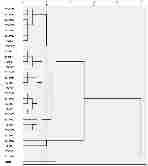 Fig. 6. Hierarchical cluster analysis using UPGMA among 30 genotypes of sessame101Table 82. List of quantitative characters in sesame102Table 83. List of quantitative characters in sesame (Cont’d)Molecular CharacterizationGenetic Diversity Analysis in Rice Landraces using SSR MarkersEighty three rice landraces were analyzed to evaluate the genetic diversity and identification of diverse parents using simple sequence repeat (SSR) markers. A total of 262 alleles were detected by nine (9) polymorphic markers. The highest number alleles 34 was identified by RM336 while the lowest was 13 by RM262. The PIC value ranged from 0.951 to 0.766 and marker RM336 was found to be the most appropriate marker to discriminate among the rice genotypes owing to the highest PIC value of 0.951. The allele frequency ranged from 37.35% (RM262) to 10.84% (RM585, RM336) with an average of 18.47%. The dendrogram based on UPGMA and Nei’s genetic distance classified the 83 rice landraces into 5 clusters with a similarity coefficient of 0.6. Cluster II had maximum thirty-two genotypes103followed by cluster IV. These landraces is showed wide genetic divergence among the constituent in it and in future it will be useful for hybridization programme in plant breeding.This study was conducted at pot yard and Molecular Laboratory of Plant Breeding Division, Bangladesh Institute of Nuclear Agriculture (BINA), Mymensingh. Eighte-three rice landraces of different location of Bangladesh were studied (Table 84) using SSR marker. Each of the entry was sown in plastic pots for growth and subsequent DNA extraction.Table 84. Plant materialsGenotypingNine SSR markers (Table 85) were used for diversity analysis.Total genomic DNA was extracted from young leaves of three-week-old plants following CTAB method (Doyle and Doyle 1987). PCR analysis was performed in 10μl reaction sample containing 50 ng of DNA template of 2 μl, 5μl of master mix, 2 μl nuclear free water, 1 μl each of 10 μM forward and reverse primers using Biometra T3 thermal cycler with single 96-well. After initial denaturation for five minutes at 94°C, each cycle comprised one min denaturation at 94°C, one min annealing at 55°C, and two min extension at 72°C with a final extension for 7 min at 72°C at the end of 35 cycles. The PCR products were analyzed by electrophoresis on 8% polyacrylamide gel using mini vertical polyacrylamide gels for high throughput manual genotyping (CBS Scientific Co. Inc., CA, USA). 2μl of amplification products were resolved by running gel in 1x TBE buffer for 2-2.5 hrs depending upon the allele size at around 80 volts and 400 mA current. The gels were stained in 0.5 mg/ml ethidium bromide and were documented using Whatman Biometra gel Documentation System (prod nr: 1603209).Table 85. List of the nine simple sequence repeat (SSR) markersLocusAmplicon size rangeRepeat motif	SequenceAnnealing temperatureMolecular weight for each amplified allele was measured in base pair using Alpha-Ease 5.0 software. The summary statistics including the number of alleles per locus, major allele frequency, gene diversity, polymorphism information content (PIC) values were analysed using Power Marker - 3.25 (Liu and Muse, 2005). For the unrooted phylogenetic tree, genetic distance was calculated using the “C.S. Chord 1967” distance measure followed by phylogeny reconstruction using neighbor joining as implemented in Power Marker using Treeview.105Ninety-six rice landraces were successfully amplified with the nine micro-satellite markers where primer pairs referred to as loci and DNA bands as alleles. A total of 262 alleles were detected using nine micro-satellite markers across 83 rice landraces. The highest average band size was found for RM585 (233) followed by RM493 (211), and RM3412b (205). Among the nine SSR markers, the highest number of alleles (34) were found for RM336 followed by RM248 (33) and RM585 (32).The polymorphism information content (PIC) values ranged from 0.951 (RM336) to 0.766 (RM262), with an average of 0.90.The PIC values for other markers were 0.910 (RM493), 0.844 (RM7075), 0.913 (RM224) and 0.926 (RM551), respectively (Table 86). PIC value revealed RM336 as the best marker. Figure 7 shows the polymorphism survey of some SSR marker of two landraces. The allele frequency ranged from 37.35% (RM262) to 10.84% (RM585, RM336) with an average of 18.47%. Gene diversity varied from 0.95 to 0.78 and their average value was 0.91, which also indicated the presence of adequate genetic diversity (Table 86). Figure 8 and 9 shows the DNA profiles of 83 landraces with SSR marker RM493 and RM262, respectively.Table 86. Allele number, allele size, frequency, genetic diversity and PIC values of 83 rice landraces for nine micro-satellite markers.106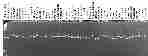 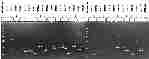 Fig.7. Partial view of gel pictures of primer survey for some primers of two rice landraces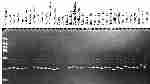 Fig. 8. DNA profile of 83 rice landraces with RM493107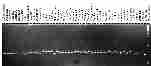 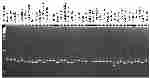 Fig. 9. DNA profile of 83 rice landraces with RM262Genetic distance-based analysisCluster analysis was done to group the genotypes into a dendrogram. From this dendrogram, the 83 rice landraces were grouped into five major clusters by 9 markers. All the 83 rice genotypes could be easily distinguished. The UPGMA cluster analysis led to the grouping of 83 rice genotypes in five major clusters at a coefficient of 0.6 and the similarity coefficient value ranged from 0.08 to 1.0. Cluster 2 consisted of 31 landraces and is the biggest group among five clusters, followed by cluster 4, which contained 30 landraces; cluster 3 comprised 11 landraces; cluster 1comprised 6 landraces; cluster 5 wascomposed of 5 landraces (Fig. 10).108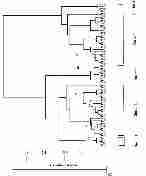 Fig. 10. An UPGMA cluster dendrogram showing the genetic relationships between 83 rice landraces of Bangladesh based on the alleles detected by nine micro-satellite markers109Legend: 1-Kuttimora Birun, 2-Dudh Binni, 3-Goa Mouri, 4-Chaklashi, 5-Goar chara, 6-Hashem Iri, 7-Lal Paijam, 8-Birui, 9-Shoragot Birun, 10-Aila gota, 11-Bedha Birun, 12-Ojana Birun, 13-Lal goarchara, 14- Kaijam, 15-Kotkoti, 16-Lalcheng, 17-Puti birun, 18-Noli Goarchara, 19-Chanmoni, 20-Sentu-6, 21-Chapal-2, 22-Lomba Ail, 23-Shada Paijam, 24-Birushail, 25-Chini shail, 26-Chenger muri, 27-Laittashail, 28- Chinigura, 29-Shong Binni,30-Champa mushuri, 31-Bashiraj, 32-Gandhishail, 33-Boro Abji, 34-Malai reti, 35-Deshi-32, 36-Moynashail, 37-Maloti, 38-Chollish, 39-Paijam, 40-Sentu gold, 41-Markabinni, 42-Moyna shail, 43-Kashia Binni, 44-Chinishail-3, 45-Goabari, 46-Marry gold, 47-Lalkumri, 48-Porbot Jira, 49-Sentu- 18, 50-Sentu-19, 51-Lalmatia, 52-Faijam, 53-Leda Binni, 54-Hasa Shada, 55-Lal Chinishail, 56-Peyarjat, 57-Shonajuri, 58-Mukta-10, 59-Choto Sharnalota, 60-Motamorang, 61-Chapal, 62-Ful lota, 63-Sentu-5, 64- Hashakalo, 65-Champa Mushuri, 66-Madhobi lota, 67-Sentu-16, 68-Nagra, 69-Gobinda, 70-Sentu-9, 71- Sentu-11, 72-Tulshimala, 73-Sentu-17, 74-Hashashada, 75-Laldinga, 76-Goatibinni, 77-Sentu-18, 78- Porabinni, 79-Ranishail, 80-Shonajuri, 81-Bishali Binni, 82-Kalo Birun, 83-FulkainjaConservationCollected germplasm were multiplied in respective season and preserved in mid/short term storage room at BINA. A total of 500 germplasm have been preserved with accession number in short term storage.110BIOTECHNOLOGY DIVISION111112RESEARCH HIGHLIGHTSGenetic Engineering and Tissue CultureThe expression of different drought tolerant genes in Pokkali, FA13A and BRRI dhan29 were studied under 10% PEG stress for 0d, 1d, 3d, 5d, and 7d. The results indicated that expressions of OsNHX1, OsNHX2 and OsARP and OsDREB genes were up-regulated until 7d drought stress in tolerant cultivar Pokkali and FR13A. On the other hand, the levels of expression of these genes in BRRI dhan29 were also inconsistent in most of the time points and no detection was observed in 7d drought stress.In anther culture highest number of calli were found in He medium (27) followed by N6 (9) medium. Finally six green shoot were found from hybrid F1 (BRRI dhan48 x Pokkali), but when transfer the green shoot in rooting media the plant was not survived.In tomato Agrobacterium mediated gene transformation using OsNHX2 gene transformation efficiency were maximum (38.88%) found when BAP (2 mgl-1) and IAA (0.5 mgl-1) with 0.5 mgl-1 glufosinate ammonium used in the selection medium.Pre-culture time, co-cultivation period and antibiotic concentration (cefotaxime) is very important for tomato gene transformation. It was found that when pre-culture times 3 days, co-cultivation period 72 hrs and cefotaxime concentration 350 mgl-1 the transformation efficiency were highest (20.78%).	In mustard gene transformation two cultivar were used viz. Binasarisha-4 and BARI Sarisa-14 and result reveled that callus induction of BARI Sarisha-14 is higher from cotyledon (83.33%) but in the variety Binasarisha-4, higher callus were found from hypocotyls (76.67%).We transferred OsDREB, OsNHX2 and OsMST genes in two rice genotypes using Agrobacterium mediated genetic transformation by co-cultivation method but callus was not survived due to vigorous bacterial over growth which was not controlled by using cefotaxime, kanamycin and timentin antibiotics.Several rice genotypes were evaluated for callus induction and regeneration for genetic transformation. Mutant line RM-AC-2 produced maximum callus (91.7%) and highest regeneration capacity (75.3%). Plantlet produced from this genotype complete whole life cycle which produced 32 effective tillers and 89.2 gm grain per plant.Tissue culture generated rice line TD1, TD2 and TF were evaluated in field condition at Boro season 2020-2021. The yield was recorded 3.56 t ha-1, 7.22 t ha-1 and 8.47 t ha-1 for TD1, TD2 and TF respectively.Marker Assisted SelectionTo develop premium quality rice variety 25 F3 plant were selected based on plant height, lodging tendency, panicle and grain size through MAS techniques.In T. aman 2020, 15 F4 lines, 53 F3 lines and 63 M3 lines were selected for tidal tolerant genotype for southern region.113For salt tolerant, 8 F4 lines and 92 F3 lines of rice were selected for further evaluation for next season.In Boro 2020-21, 31 F4 lines were selected from 61 BC2F3 lines. Out of these 6 lines were early and dwarf, 11lines were early and medium long, 6 lines were late and medium long and 10 lines were late and long.Mutant rice line RM-LD-1 with two check varieties was evaluated in different region of Bangladesh. The rice line RM-LD-1 matured 7-10 days early (130-147 days) than others cultivar at all location. Yield was recorded for RM-LD-1 was 6.9-11.1 t ha-1.For breaking yield ceiling and high yielding variety development, a total of 18 F4 and 33 BC2F3 plants were transplanted. Out of these only 11 F4 and 26 BC2F2 plants were selected on the basis of better plant type and good agronomic characteristics.For the development of cold tolerance genotypes, in Aman and Boro 2020-21, 103 panicles of BC1F3 for Head to Row and 123 lines of F5 generations were selected through cold screening and field performance of F2 with marker analysis.For the development of submergence tolerance genotypes, in Aman and Boro 2020-2021 86 plants of BC1F1 and 87 lines of F4 generations with different combinations were selected through artificial submergence screening tank at vegetative stages with marker analysis.Microbial BiotechnologyThree rhizobial strains Rhizobium bangladeshense BL129, Rhizobium bangladesense BL153 and Rhizobium lentis BL460 were evaluated for development of common bio-fertilize at farmer field and research farm. Three strains and their combination produced higher yield in three crops over control treatment at both locations.114Expression and detection of salinity, drought and submergence induced genes through RT-PCR (Reverse transcriptase polymerase chain reaction)To assess the effect of drought on the expression pattern of OsNHX1, OsNHX2 and OsARP and OsDREB genes; total RNA from leaf of NaCl treated rice plants (Pokkali, FR13A, and BRRI dhan29) were isolated and confirmed (Fig. 1). Then cDNA was synthesized and confirmed (Fig. 2). The transcript levels of OsNHX1, OsNHX2 and OsARP and OsDREB were quantified using semi- quantitative RT-PCR after 0d, 1d, 3d, 5d, and 7d of drought stress with10% PEG. Different genes were expressed at different time points. Detectable expression in Pokkali and FR13 at all-time points indicated high tolerance against drought that can be used for further study.RNA Confirmation0d	1st d	3rd d 5th d   7th d	0d	1st d	3rd d	5th d 7th d	0d	1st d   3rd d	5th d	7th d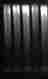 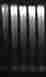 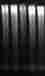 Pokkali		FR13A	BRRI dhan-29 Fig. 1. Confirmation of RNA product by gel electrophoresiscDNA Confirmation0d	1st d   3rd d	5th d	7th d	0d	1st d   3rd d	5th d	7th d	0d	1st d 3rd d	5th d 7th d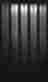 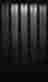 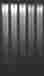 Pokkali		FR13A	BRRI dhan-29 Fig. 2. Confirmation of cDNA product by gel electrophoresisExpression pattern of OsNHX1 gene under drought stressThe results shown in Fig. 3 indicated that OsNHX1 was expressed in Pokkali at all-time points especially at 7th day. OsNHX1 was also expressed in FR13A except at 0th and the highest expression was at 7th day. OsNHX1 Expression was undetected except at 5th day in BRRI dhan29. The expression of OsNHX1 was higher in Pokkali, FR13A than BRRI dhan29. It can be assumed that Pokkali, and FR13A are more drought tolerant than BRRI dhan29 according to their expression level. As expression of OsNHX1 denotes the tolerance against drought, among the three cultivars FR13A showed consistent and highest expression at every time point.115Expression pattern of OsNHX2 gene under drought stressThe results showed in Fig. 3 reveals the expression of OsNHX2 gene in three cultivars (Pokkali, FR13A and BRRI dhan29) under drought at different time points. The expression was detected from control to 5th in pokkali and no expression was detected at 7th day. In FR13A OsNHX2 gene was expressed highly at 5th and 7th day and a less expression was detected at control. Again OsNHX2 gene was expressed highly at 1st d & 5th d in Pokkali. Expression of OsNHX2 was only detected at control in BRRI dhan29 (Fig. 3). Among the three cultivars, BRRI dhan29 showed least tolerance under drought stress and the others are more droughts tolerant. Among the two drought tolerant cultivars, FR13A reveals the highest and well-detected expression of OsNHX2 and so this can be proved to be most drought tolerant cultivar.Expression pattern of OsDREB gene under drought stressThe results shown in Fig. 3 indicated that OsDREB was expressed in Pokkali and FR13A at all-time points especially at 5th day. Again OsDREB Expression was less at 5th and 7th day in BRRI dhan29. In all cases, the expression of OsDREB was higher in Pokkali, FR13A than BRRI dhan29. It can be assumed that Pokkali, and FR13A are more drought tolerant than BRRI dhan29 according to their expression level because of having less expression level of BRRI dhan29. As expression of OsDREB denotes the tolerance against drought, among the three rice cultivars FR13A showed consistent and highest expression at every time point.Up regulation of OsDREB indicated that these two cultivars Pokkali and FR13A showed considerable drought tolerance under 10% PEG-6000 stress. It will cope with high drought stress even in water scarcity condition.Gene	Pokkali	FR13A	BRRI dhan290d	1d	3d	5d	7dh	0d	1d	3d	5d	7d	0d	1d	3d	5d	7dOsNHX1	                                                                                                      OsNHX2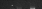 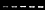 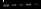 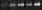 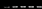 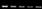 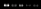 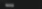 OsDREB	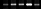 OsARP	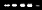 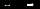 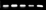 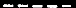 Actin	  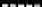 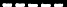 Fig. 3. Expressional analysis of OsNHX1, OsNHX2, OsDREB and OsARP in the drought-tolerant rice cv. Pokkali, FR13A, and drought-sensitive rice cultivar. BRRI dhan29 after different time points under drought stress of 10% PEG. Actin was used as an internal control116Expression pattern of OsARP gene under drought stressThe results showed in Fig. 3 reveals the expression of OsARP gene in three cultivars (Pokkali, FR13A and BRRI dhan29 under drought stress at different time points. In Pokkali the expression of OsARP was gradually up regulated with the time. In FR13A OsARP was expressed in all time scales but at 7th day it was a bit down regulated. In BRRI dhan29 expression of OsARP was identified at) 0th and 5th day and in other time points no expression was detected. So BRRI dhan29 is proved to be most drought sensitive cultivar among the three cultivars. On the other hand, Pokkali showed gradually increasing expression with time among the cultivars and can be addressed as the most tolerant cultivar in comparison with the three others.Transfer of OsDREB, OsMST and OsMST6 genes in rice cultivarWe tried to transfer three important genes in rice using Agrobacterium mediated genetic transformation. After co-cultivation of rice callus with Agrobacterium strain contain OsDREB, OsNHX2 and OsMST genes, a vigorous bacterial over growth was observed (Fig. 4). We used cefotaxime, kanamycin and timentin (thermo stable) antibiotics individually and in different combinations to control the bacterial over growth on transformed rice callus but failed to control. We did not get any regenerated transformed plant from several attempt of Agrobacterium mediated genetic transformation. Now we are trying with particle bombardment method for genetic transformation of several important gens.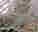 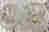 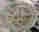 Fig. 4. Vigorous bacterial over growth of bacteria after co-cultivationEvaluation of different rice genotypes for callus induction and regeneration from mature embryoAgrobacterium mediated transformation and particle bombardment method are the popular process for genetic transformation in crops improvement. In both technique calli are mandatory. This experiment was designed to find out the best genotype for callus induction, regeneration, seedling development and subsequent steps for plant establishment. Two indica and three japonica rice genotypes were evaluated to find out the best genotype for callus induction and regeneration from mature embryo and to develop an efficient protocol for plant establishment (Fig. 5). The experiment was conducted in vitro condition laid out in complete randomized block design.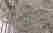 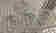 Fig. 5. Callus induction and regeneration of different rice genotypes from mature embryo117The maximum callus induction was found in RM-AC-2 (91.7%) followed by Koshihikari (87.7%) and BRRI dhan89 (87.3%) (Table 1). The highest regeneration percentage (75.3%) was observed in RM- AC-2 followed by BRRI dhan89 (71.3%) and BRRI dhan88 (62.7%).Table 1. Evaluation of different rice genotype for callus induction and regeneration percentage from mature embryoColumn having common letters do not differ significantly at 0.05% level of significance.Regenerated callus from the genotype RM-AC-2 was cultured in rooting media. After established the roots, plantlet was transferred into the pot contain vermiculite. After transfer in pot, plantlet was covered with polybag to maintained high moisture and kept at 250C temperature for seven days at plant growth room. The seedling was transferred to natural soil after 10 days, kept again in 250C temperature and artificial light for root development at soil conditions. After 15 days the pot was transferred in shaded place at natural conditions and gradually exposed to the sunlight. Out of three plantlet, one plantlet was successfully completed its life cycle (Fig. 6). The plant produced 32 effective tillers and produced 89.2 gm grain.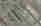 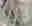 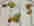 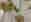 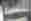 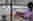 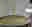 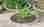 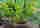 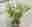 Fig. 6. Steps for mature plant development from tissue culture (a) endosperm plating, (b) callus induction,(c) regeneration of callus, (d) regeneration of plantlet in regeneration media, (e) plantlets in rooting media, (f) plantlets cover with polybags, (g) plantlet in vermiculite, (h) plantlets in soil at vegetative stage, (i) plants at reproductive118Evaluation of tissue culture developed rice line at field conditionsTissues were generated from mature embryo of BRRI dhan49 and a plantlet was generated successfully at in vitro condition. The plantlet was transferred in potted soil and it successfully completed its life cycle. From a single plantlet, 18 effective tillers were found in a single pot. Panicle of the plant was collected separately and grown head to row method last year at field conditions. Three different lines were observed in the field on the basis of plant height, duration, diseases response and yield probably due to somaclonal variation. These three regenerated lines (R1) were grown this year (2020-2021) following head to row method (Fig. 7). From all rows, 33 plants were collected randomly and harvested carefully, and data was recorded. Maximum days to maturity (143.33 days) was observed for the line TD1 and minimum (139 days) was observed for the line TF. Plant height of the line TD1 was observed 81 cm, number of effective tiller was observed 16/hill, panicle length was observed 24 cm and 3.56 t ha-1 yield was observed (Table 2). In case of TD2 plant height, effective tiller, panicle length and yield were 125.6 cm, 9, 28 cm and 7.22 t ha-1, respectively. The line TF produced maximum yield 8.47 t ha-1 among three lines. Plant height, effective tiller and panicle length were 127 cm, 12 and 26 cm was observed in TF respectively.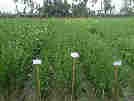 Fig. 7. Tissue culture generated three rice line at field conditionTable 2. Evaluation of tissue culture generated lineLine name	Days to maturityPlant heightEffectivePanicle lengthYieldColumn having common letters do not differ significantly at 0.05% level of significance119Production of doubled haploids line through anther culture from rice F1 hybridsFor this study five F1 populations were grown in biotechnology research field under optimum management. Boots with appropriate stage (uninucliate/mid uninucleate at reduction division stages) were collected from F1 plants. The boots were pre-incubated in a refrigerator at 8ºC for 8-10 days. The panicles were opened from the boots and cut into small pieces. They were then surface sterilized by immersing in 70% ethanol for 2-3 minutes and then placed onto the sterile filter paper in Petri dishes to remove access alcohol. For callus induction, anthers were incubated in N6 (Chu medium) media and kept in an incubator under dark condition at 25ºC until callus initiation and subsequent growth up to appropriate size (2.0 mm). Calli were then transferred into regeneration medium (MS medium containing 1.0 mg/l NAA+ 1.0 mg/l Kn) and cultures were incubated in a cultured room under cool white Fluorescent lamps (approximately 1000 lux, at 25ºC) for regeneration. Eight weeks after transfer of calli into the regeneration medium, data were taken on number of anther plated, number of callus produced, number of green and albino plant regenerated.Highest number of calli was obtained from hybrid anthers of Binadhan-13 × Kataribhog. Calli obtained from all the four F1 populations were incubated in regeneration medium but no green plant regenerated (Table 3).Table 3. Callus induction and Plant regeneration from hybrid anther of five crossesSl.Crosses	AntherCalli induction 	Plant regeneration (no.)	Development of salt tolerant rice through anther cultureFive F1s were used for this study. All the methods were same as above anther culture experiment. Anthers of Five F1 populations were plated in N6 (Chu media) and He media (Huang et al. 1978). Highest numbers (13) of calli induction were obtained from hybrid anthers of BRRI dhan48 × Pokkali followed by BRRI dhan58 × Pokkali and BRRI dhan58 × Oryza rufipogon. It is noted that the highest number of calli were found in He medium (8) followed by N6 (9). Calli obtained from different induction medium were transferred into the regeneration media (Fig. 8). Only Calli obtained from hybrid anther of BRRI dhan48 × Pokkali gave 6 green plants in He medium (Table 4).Table 4. Callus induction from hybrid anther of five salt tolerance crossesSl.Anther PlatedCallus InductionPlant regenerationNo.	Crosses 	(no.)	(no.)	(no.)	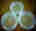 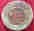 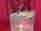 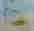 Fig. 8. Step of anther culture; a) anther plating on Media, b) Callus from anther; c) Regenerated Shootd) Regenerated albino plantTransfer of salinity and drought tolerant genes into rice through Agrobacterium mediated gene transformationExperiments were conducted to establish efficient gene transformation protocol for rice and to find effective method for Agrobacterium mediated transformation for developing transgenic rice variety with enhanced salt tolerance. Here, we used two genes like OsNHX2 (Na+, K+/H+ antiporters) and OsCAL (Calmodulin like protein1) and embrygenic calli of Four varieties (IR64, BRRI dhan28, BRRI dhan29 and Kasalat) for transforming the high yielding rice cultivar. We used mature embryo to induce rice callus and gene transformation. Though IR64 and Kasalat are not high yielding rice variety but the variety produce high quality embryogenic callus for this choose the variety for gene transformation.Induction of embryogenic calli from mature embryoMature, healthy and diseased free dehusked rice seeds were firstly wash three to five times with sterile distilled water and then sterilized with 70% ethanol (v/v) for 1 minute followed by 30 minute 50% (v/v) commercial bleach including 2 to 3 drooped of tween20 with shaking at 180 rpm. Seeds were then washed 8-10 times with sterile distilled water and dried on autoclaved whatman paper (3 mm) for five minutes. For callus induction twelve to thirteen seeds were incubated per petridis on callus induction medium (MCI) and incubated at 27 ± 1ºC in dark. MCI was prepared using basal MS medium (Duchefa Biochemie) containing all vitamins supplemented with 30g/l sucrose, 0.3 g/l casein hydrolysate, 0.6 g/l L-proline, 3.0 mg/l 2, 4-dichlorophenoxyacetic acid (2, 4-D), 0.25 mg/l 6-benzylaminopurine (BAP), gelled with 4.0 g/l phytagel and pH adjusted to 5.8 before autoclaving. After 14 days of in dark non- embrygenic calli were discarded and only embryogenic calli were selected. These embryogenic calli subcultured again onto fresh MCI and kept for 4 days (dark, 27 ± 1ºC) before transformation with Agrobacterium tumefaciens.Bacterial strain and plant expression vector constructionAgrobacterium tumefaciens strain GV3101 harboring OsNHX1 and OsNHX2 genes were used for tomato transformation. The expression of the genes of interest was under the control of the double constitutive CaMV 35S promoter. The plant expression vector pB2WG7 incorporated the genes of interest OsNHX1 and OsNHX2 and Bar gene for selection. The engineering strain was grown in 50ml of YEM medium, containing 50 mgl-1 streptomycin and 50mgl-1 rifampicin in a 280C shaker at 200 rpm for 16h. The bacterial suspension was centrifuged and the bacteria was re-suspended in the MS medium to optical density (OD600) of 0.6 to 1.0, and used for bacterial infection.121Co-cultivation and selection of transformed calliThe 4 days subcultured embryogenic calli were collected and Agro-infected by immersing them in the Agrobacterium culture (GV3101) for 20-25 min with intermittent gentle shaking at 50 rpm. The Agroinfected calli were dried on sterile Whatman No. 3 filter paper for 5 min. Calli were then transferred to the cocultivation medium (MCCM)-MCI containing 10 g/l glucose, pH 5.2, 150 μM acetosyringone and incubated at 27 ± 1°C in the dark for around 48 hours. Once slight growth of Agrobacterium appeared around most of the calli, the calli were rinsed 8-10 times with 250 mg/l cefotaxime in sterile distilled water, dried on sterile Whatman No. 3 filter paper and transferred onto first selection medium-MSM (MCI containing 250 mg/l cefotaxime) and incubated for 12 days at 27 ± 1°C in dark. After the first selection, brown or black calli were removed and only creamish healthy calli were shifted to the fresh MSM media for second selection and maintained at 27 ± 1°C in dark. After second selection for 10 days, microcalli could be observed which were finally transferred to fresh MSM media for third selection and allowed to proliferate for 5 days at 27 ± 1°C in dark (Fig. 9).Regeneration of transformed calliAfter third selection, black or brown microcalli were discarded and only granular ‘macrocalli’ were transferred onto regeneration medium containing either two or three growth regulators comprised of MS salts, 30 g/l maltose, 2 mg/l kinetin, 0.2 mg/l naphthalene acetic acid (NAA), pH 5.8; gelled with6.0 g/l and 250 mg/l cefotaxime added after autoclaving. These microcalli were incubated at 27 ± 1°C in dark for 7 days for the first phase of regeneration. During the second phase of regeneration, these were shifted to fresh regeneration medium and incubated in light for 4 days. For development of roots, the regenerated shoots were shifted to jam bottles containing rooting medium MROM (comprising half strength MS salts, 30 g/l sucrose, 3.0g/l phytagel, pH 5.8; 250 mg/l cefotaxime added after autoclaving) and maintained at 27 ± 1°C in light for a week.ResultsAlthough plants were found, used to be tested continued by molecular methods and tested the desired characters for selecting those plantlets as transgenic plant.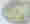 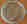 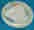 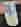 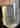 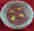 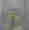 Fig. 9. Steps for Gene transformation in Oryza sativa (a) embrogenic tissue; (b) subculture;(c) gene culture; (d) culture pellet; (e) co-cultivation; (f) transformed calli 1st selection; (g) regenerated transformed calli122Transfer of OsNHX1/OsNHX2 genes in elite tomato cultivars through Agrobacterium mediated transformationTransformation of tomato varieties depends upon many factors such as the cultivar, type of explant, age of explant, Agrobacterium strain and its density, co-cultivation time and regeneration medium. Agrobacterium carrying the gene OsNHX2 play important role by providing tolerance against salt stress. BARI tomato 19 was used in the experiments to determine optimum transformation conditions.Effect of days of pre-culture and co-cultivation period on transformationThe preculture of explants was very essential for the transformation. Preculture time and co-cultivation period was studied, it was found that three (3) days of pre culture with 72 hours co-cultivation duration gave highest transformation efficiency (20.78%). Lowest transformation efficiency (3.75%) observed in one (1) days with 48 hrs co-cultivation period (Table 5). Gao et. al. (2009) who obtained best transformation efficiency in tomato with longer pre-selection period. Sharma et al. (2009) also reported that co-cultivation of explants with 108 cells/ml for 72 hrs resulted in the maximum number of independent transformation events (41.4%).Table 5. Effect of days of preculture and co-cultivation period on transformation of tomato cv. BARI Tomato-19Preculture (days)	No. of explant 	Transformation efficiency (%)	Transformation efficiency was calculated as the percent co-cultivated explants producing independent transformation events, leading to regeneration of plantlets on antibiotic content medium. Transformation efficiency values represent the average from three independent experiments.Effect of optical density of Agrobacterium culture on transformation of tomato cv. BARI Tomato-19Four different concentration of bacterial densities were observed in the experiments. Agrobacterium density at 0.6 gave maximum number of transformed plants (Fig. 10). At higher Agrobacterium density overgrowth was observed which ultimately decresed the regeneration efficiency.Fig. 10. Effect of Optical density on transformation of tomato cv. BARI Tomato-19Effect of different growth regulators and their combinations on transformationThe effect of BAP and Zeatin with the combination of IAA on transformation of BARI Tomato-19 was investigated. Glufosinate ammonium (BASTA) with different concentration also added in the medium. It was observed that BAP(2 mg/L) and IAA(0.5 mg/L) with 0.5 mg/L glufosinate ammonium gave maximum transformation efficiency (38.88%). Whereas the use of Zeatin (1 mg/L) and IAA (0.5 mg/L) with 0.5 mg/L glufosinate ammonium showed only 15.78% transformation efficiency. Increasing the concentration of Glufosinate ammonium (BASTA), decreasing the transformation efficiency in both of growth hormone concentration (Table. 6)123Table 6. Effect of different growth regulators and their combinations on transformation of tomato cv.BARI Tomato-19No. of explant 	Transformation efficiency (%)	Growth regulator (mg/L)co-cultivated0.5 mgl-1glufosinate ammonium0.75 mgl-1 glufosinate ammoniumBAP 2 mgl-1 + IAA 0.5 mgl-1	58	38.88	21.42Zeatin1 mgl-1 + IAA 0.5 mgl-1	58	15.78	-Influence of cefotaxime on transformation efficiencyCefotaxime is one of the broad spectrum antibiotic commonly used to control the overgrowth of bacteria. In present study four different concentrations (250, 300, 350 and 400 mg/L) were used. In low dose (250 mg/L), explant become brown in colour and died due to overgrowth. Maximum transformation efficiency was observed in case of 350 mg/L concentration of cefotaxime and higher concentration of cefotaxime (400 mg/L) negatively affected on regeneration growth (Fig. 11). Paramesh et.al (2010) used 250 mg/L concentration of cefotaxime and observed no toxic effect on explant but when the concentration increase 500 mg/L the explants died.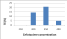 Fig. 11. Effect of cefotaxime on transformation of tomato cv. BARI Tomato-19Molecular analysis of primary transformants of tomatoThe putative primary transformants (transformed or non-transformed with OsNHX2 gene) of tomato obtained by Agrobacterium-mediated transformation method (Fig. 12). The genomic DNA was isolated separately from young leaves of putative transformed or non-transformed plants by modified CTAB method. Genomic DNA amplification using OsNHX2 specific primer produced transgenic plant of 1200 bp, however no amplification was observed in negative control (Fig. 13).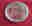 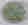 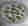 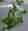 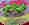 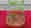 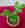 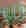 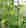 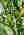 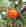 Fig. 12. Different stages of Solanum lycopersicumcv. BARI Tomato-19 transformation (a) Germinated seeds of tomato on MS-based medium. (b) Cotyledonary explants on pre-culture medium. (c) Callus with regenerating shoot buds growing on selection medium. (d) Multiple shoots regenerating from a single callus. (e) Growing shoots on callus. (f) Young plantlet with well developed roots on selection medium. (g) A soil acclimated plantlet. (h, i, j, k) Mature transgenic tomato plants bearing flower and fruits.124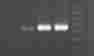 Fig. 13. Confirmation of OsNHX2 transgenic tomato plants by PCRConclusionThe results of Agrobacterium- mediated transformation of OsNHX2 gene in tomato resulted that BAP (2 mgl-1) and IAA (0.5 mgl-1) with 0.5 mgl-1 glufosinate ammonium gave maximum transformation efficiency (38.88%). Agrobacterium density at 0.6 gave maximum number of transformed plants. Preculture time and co-cultivation period was studied, it was found that three (3) days of pre culture with 72 hours co-cultivation duration gave highest transformation efficiency (20.78%). Maximum transformation efficiency was observed in case of 350 mgl-1 concentration of cefotaxime. Genomic DNA amplification using OSNHX2 specific primer produced transgenic plant of 1200bp, however no amplification was observed in negative control.Transfer of OsNHX1/OsNHX2 genes in elite mustard cultivars through Agrobacterium mediated transformationThe experiment was conducted to investigate the performance of two different genotypes (Binasarisha-4 and BARI Sarisha-14) in two different explants viz., hypocotyl and cotyledon. Firstly, the sterilized seeds placed onto petri plates containing seed germination medium (MS media with supplemented 10 gml-1 sucrose and 4 gml-1 phytagel 4 gml-1) allowing 10-20 seeds per plate. Seeds were germinated in the dark at RT (22-25ºC) for 4 days. Although our main research target into transgenic mustard variety development, before starting the gene transformation to know the response of callus induction or regeneration ability of the two varieties is important. The cotyledons or hypocotyls from the four days old germinated seedlings were cut and placed the explants on callus induction media (MS media with supplemented 20 gm l-1 sucrose and 4 gml-1 phytagel, 0.5 mgl-1 AgNO3, 0.5 mgl-1 0.2 mgl-1 0.1 mgl-1 GA3). The work is continued up to three replications and results were as follows (Table 7).Table 7. Effects of mustard genotypes and their plant parts on different growth parameters of callus culture under in vitro conditionGenotypes	Plant parts	% of seed% of callusNo. of shoot% of rootedLegend: H and C mean Hypocotyl and Cotyledon, respectively125The result showed that callus induction of BARI Sarisha-14 is higher from cotyledon (83.33%) but in Binasarisha-4 higher calli were found from hypocotyls (76.67%). When the callus transfer into shooting media, shoot development was higher also from hypocotyls for both varieties. Subsequently, higher rooted plants were found from hypocotyls (Table 7).Development of lodging tolerance high yield fine grain rice variety through MAS techniquesKataribhog rice of Dinajpur is one of the geographical indications (GI) products and important aromatic local rice variety of Bangladesh. But the local variety yield potentially is very low (< 2.0 t ha-1) as the variety is lodging tendency and disease susceptibility is very high.In this regard a crossing program was made with wild rice (Oryza sativa L. IRGC Acc.103404) in 2019, T. aman season and finally only four seed were got. The seeds were grown and two F1 plants were confirmed with polymorphic maker (Fig. 14). However served more polymorphic marker but only two marker (RM8094 and RM71) were used F1 conformation (Fig. 15 and Fig. 16). After maturity F2 seeds were collected and transplanted in T. aman 2020.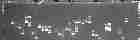 Fig. 14: Primer survey for F1 conformationLegend: 1. RM10694; 2. RM8094; 3. RM10793; 4. RM3412; 5. RM315; 6. RM259; 7. RM283; 8. RM71;9. RM266; 10. RM208; 11. RM324; 12. RM527; 13. RM10696; 14. RM7601; 15. RM44; 16. RM24; 17.RM86; 18. RM26063; 19. RM547; 20. RM72; DNA: well1= Kataribhog and well2 = Wild rice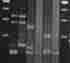 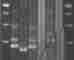 Fig. 15: DNA profile of F1 and their parents with RM71	Fig. 16: DNA profile of F1 and their parents with RM8094Legend: 1, 2 = Parents; 3, 4, 5, 6 = F1 and L= LadderAbout 233 F2 single seeds were transplanted and out of these 25 different types of F3 plant were selected based on plant height, lodging tendency, disease resistance, panicle and grain size etc.The collected seeds were dried, stored and transplanted will be in T. aman, 2021 for further screening and evaluation.126Screening of tidal tolerant high yielding rice line on the basis of better plant type and yield performanceIn T. Aman 2020, Fifteen F4 (Recipient plant: Sadamota and Dudkalam and Donor plant: Binadha11 and BRRI dhan52) line were selected from 53 F3 line from their better performance. A total of 27 F3 plant were selected from 84 F2 plants. The collected samples were bulked and dried, stored for the next season further evaluation.On the other hand, a total of 63 M3 (Sadamota and Dudkalam) generations were grown in BINA Sub- station, Barishal and out of these 23 M4 mutant line were selected. The selected seeds were collected, dried and stored for further evaluation.Improvement of salt tolerant rice varieties through marker assisted selectionIn Boro 2020-21, for salt tolerance rice variety development, a total of 107 selected F2 (BRRI dhan58 and Binadhan-10) lines were grown at BINA research field, Mymensingh. Out of these from the segregated F2 lines, about 92 F3 plants were selected on the basis of better plant type.On the other hand, 26 BC2F3 (BRRI dhan28 and IR4630) lines were grown during the season out of these a total of eight F4 homogenous lines were selected on the basis of yield performance. Out of these three promising lines (line 1, 2 and 6) gave more yield than that the check variety (Table 8). The selected seeds were collected, dried and stored for further evaluation. The next season salinity susceptibility screening will be done at artificial (glass house) and field (saline hot spot area) condition.Table 8. Agronomic characterizes and yield of some selected line at Boro/2020-21Evaluation of rice line for high yield, short duration and disease resistanceA crossing program was designed with Binadhan-16 and Oryza rufipogon for high yield, short duration and diseases resistant rice variety development. After crossing a sufficient number of F1 seed were harvested and side by side SSR marker were served. Then F1 grown, conformation, and sub sequentially backcross was done and finally BC2F2, F2 and F3 population were developed by selffing. In Boro 2020-21, a total of 31 F4 lines were selected from transplanted 61 BC2F3 lines on the basis of better plant type and yield performance. Out of these six lines were early and dwarf (Table 9), eleven lines were early and medium long (Table 10), six lines were late and medium long (Table 11) and ten lines were late and long (Table 12). This is the first time evaluation experiment above the selected line so repeated experiment setup next season will be needed.127Table 9. Agronomic characteristics and yield of some early and dwarf line at Boro/2020-21Table 10. Agronomic characterizes and yield of some early and medium long line at Boro/2020-21Table 11. Agronomic characterizes and yield of some late and medium long line at Boro/2020-21Table 12. Agronomic characterizes and yield of some late and long line at Boro/2020-21Development of cold tolerant rice lines through Marker-assisted backcrossingIn Boro 2020-21 among the two combinations in about 60 panicles of F4 generations with head to Row were transplanted in field. BC1F3 seeds and 123 lines (F5 generations) of two combinations (Table 13) were grown in a try and field. When the seedling aged 20 days leaves were collected from every plant of BC1F3 and F4 plant were confirmed through primer. Selection was done from BC1F4 and F4 generations to F5 generations. Fertilizers application, weeding and other intercultural operation were done as per BINA recommended rice production practices. At maturity stage seeds of BC1F3 and F3 seeds were collected, dried and stored in paper bags with proper labeling.Table 13. Grouping of two cross combinationsSl. No.    Cross Combinations	Panicles of F4 generations	Now in FieldBRRI dhan28 × BRRI dhan36	60 panicles-F4 generations withHead to RowBRRI dhan29 × BRRI dhan36	43 panicles-and F4 generationswith Head to RowBC1F3 and F5 generations with Head to RowBC1F3 and F5 generations with Head to RowIn Boro 2020-21 about 105 lines (F4 generations) from four combinations (Table 14) were grown in a try and field. When the seedling aged 20 days leaves were collected from every plant of F4 plants extracted DNA, done PCR and confirmed through primer. Out of these, F3 plants were selected and grow for F4 generations.Table 14. Grouping of four cross combinationsDevelopment and selection of cold tolerant rice for cold prone areasBC1F3 and F4 populations of which derived by QTL for cold tolerant populations from BRRI dhan36 and popular HYV Binadhan-18, BRRI dhan29. Cold screenings were performed bellow 100C at Bangladesh institute of Nuclear Agriculture (BINA). BC1F3 and F4 populations were evaluated under artificial cold stress condition for seven days (Fig. 17). The seedlings were allowed to grow until 3-leaf stage, and pots were placed in the cold-water stress presented at a constant temperature of 100C. The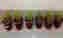 survivability was recorded at 7 days of recovery period after withdrawal of cold treatment as the percentage of green plants to the total plants tested per family.Fig. 17. Recovery plants after screening of F4 populations of QTL for cold tolerant lines using bellow 100C after 30 days seedling stage129Growing of M4 /M5 generation of submergence/cold tolerance riceWith a view to develop submergence/cold tolerant mutant line and stable varieties, seeds of BRRI dhan52, Guti Swarna, Mamun Swarna, BINAdhan-36, were irradiated with 200, 250, 300 and 350 Gy doses of gamma rays. The generation of M1 M2 and M3 population has already been grown in previous years. The irradiated seeds, different M4 were sown separately dose-wise. Two hundred seeds were used for each dose. After receiving the irradiated seed placed on petri dishes separately dose and variety wise. The sprouted seeds were then sown in earthen pot. Finally, single seedling was transplanted at 15 cm distances within rows of 15 cm apart in the field separately dose and variety wise. Germination count was recorded when the plants fully sprouted on the petri dishes while survival at harvest. Finally, M5 seeds were harvested and kept separately dose and variety wise to grow M4 generation in next season. Surviving plants were selfed to get the seeds of respective M4 and again selfed to get M5. Some selected mutants (36) were grown in plant progeny rows for selecting true breeding lines of desirable characters like submergence tolerance, short duration, higher grain yield, fine and medium fine grain and resistance/tolerance to major diseases/insects etc.Introgression of SUB1 QTL into HYV rice varieties for submergence tolerant genotypesThis experiment consists of 16 genotypes among them two submergence tolerant genotypes as BRRI dhan52, FR13A and 3 susceptible HYV as Binadhan-7, Binadhan-17, BRRI dhan49 varieties and 4 swarna genotypes such as Guti swarna, Mamun swarna, Bilati swarna and Panpata swarna and 7 cross combinations as. In Boro’2020-21 plants from BC1F2 seeds and 87 line of F4 generation from different combinations (Table 15) were grown in a try and field. Fertilizers application, weeding and other intercultural operation were done as per BINA recommended rice production practices. Usual methods of emasculation and pollination were done. At maturity stage about seeds of F4 seeds were collected then dried and stored in paper bags with proper labeling.In Boro 2020-21 about F4 generation from three combinations (Table 16) were grown in a try and field. Out of these, F4 generation plants were selected to grow in F5 generations.Table 15. Grouping of four cross combinationsTable 16. Grouping of three cross combinations130Genetic Development and Selection of Submergence Tolerance Genotypes (Oryza sativa L.)Different local varieties such as Guti Swarna, Mamun Swarna, Nepali Swarna, Bilati Swarna Ranjit Swarna and BC1F2 and F4 generations of which derived by submergence tolerance variety BRRI dhan52, Binadhan-11 and popular HYV Binadhan-17, Binadhan-7 in Table 15. Submergence screenings were performed in the submergence tank at BINA. Seeds from different BC1F2 were germinated in rows in 20 cm x 15 cm x 10 cm tray. Thirty days old seedlings were submerged for 21 days. The survival percentage and elongation ratio of plants has been taken 21 days after de- submergence. Submergence tolerance score given just after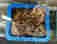 de-submergence and 7 days after recovery for confirmation of the presence of the Sub1 locus (Fig. 18). At seedling stage, recovery percentage has been almost 85% from Binadhan-17× BRRI dhan52 combinations.Fig. 18. Recovery plants after screening of different local cultivars and BC1F2 populations of Sub1 lines using artificial tank after 21 days at seedling stage.Marker analysisTotally 110 microsatellites or simple sequence repeat (SSR) markers were used for parental survey with BRRI dhan36 and BRRI dhan28. For the microsatellite DNA fingerprinting of the two cultivars such as BRRI dhan36 and BRRI dhan28 polymorphism was scored according to their molecular weight on polyacrylamide gels. On the other hand, primers which did not produce any bands were considered as not-amplified. Importantly, water was used as negative control for each primer where instead of DNA sample, water was used. Confirmation of crosses was done by comparing F1s with the parents as well as by marker assisted selection. At the same time backcrossing of F1 plants with the recipient parent was done. Leaves collection of F1 plants (1-23 plants) and their parents were completed for DNA extraction with marker assay. All plants number were not heterozygous band but plants number 4, 5, 6,7,8,9 was heterozygous band that is F1 confirmation were finished (Fig. 19). This confirmed F1 gone to BC1F1 & F2 generations. The amplicon size of all genotypes for RM1026 marker allele was measured. The number of alleles was 6 per locus. The gene diversity value was 0.7610 and the polymorphism information content (PIC) values were 0.7432 & allele frequencies (%) were 0.3328.Genotypic selectionGenomic DNA was extracted from the leaves (2-3cm pieces) of each genotype using the Cetyl Trimethyl Ammonium Bromide (CTAB) mini-prep method (IRRI. 1997) at Biotechnology Lab., BINA, Mymensingh. PCR was performed using the procedure of Chen et al. (1997) and the products were visualized on 1.5% agarose gels. The PCR products were mixed with bromophenol blue gel loading dye and were analyzed by electrophoresis on 6% polyacrylamide gel (PAGE) for SSR marker using mini vertical polyacrylamide gels for high throughput manual genotyping. The gels were stained in 0.5 mg/ml ethidium bromide and photos were taken using Molecular Imager gel documentation unit. SSR profiling were performed to tag the submergence tolerant QTL by using sub1/qCT flanking markers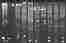 Fig. 19. Banding pattern of BRRI dhan36 and BRRI dhan28, and Molecular weight marker (100 bp DNA ladder).131Development of cold tolerant rice lines through Marker-assisted backcrossing Field performance of F2 populations with different combinationsAmong the parental lines the highest mean grain yield plant-1 (25.33 gm) was produced by BRRI dhan29 and the lowest (17.33 g) by Binadhan-17. On the other hand, Binadhan-17 x BRRI dhan36 (F2) crosses was higher yielding (31.44 g) than other cross combinations. Binadhan-17 x BRRI dhan36 (F2) crosses combination were possessed the highest grain yield plant-1 (31.44 g) which was significantly higher than its both parents (Table 17). So, desirable grain yield plant-1 was found from those high yielding Binadhan-17 x BRRI dhan36 (F2) combinations. Binadhan-17 x BRRI dhan36 (F2) cross combinations were maturing also as 127 day. But BRRI dhan29 x BRRI dhan36 (F2) were also most early maturing combinations such as 119 days. The second lowest high yielding cross combination were Binadhan-8 x BRRI dhan36 (F2) that is grain yield plant-1 (29.76 g) and days to maturity 128 day. It was an excellent observation that most of the high yielding combinations than their both parents. So, yield contributing gene(s) from that parent were transferred to the cross combinations successfully also. Among the all crosses, Binadhan-17 x BRRI dhan36 (F2) were excellent considering overall performance. Binadhan-17 x BRRI dhan36 (F2) expressed preferable performance in case of days to maturity and showed significant in some important yield contributing characters such as for crosses the effective tillers plant-1 (12.00) was observed in Binadhan-17 x BRRI dhan36 (F2) combination, where the value was in desired direction and more than its female parents. Panicle length of Binadhan-17 x BRRI dhan36 (F2) was also highest (27.53 cm) than any other cross combinations. Effective tillers plant-1, filled grains panicle-1, thousand grain weight (g) also were good. Therefore, these combinations may be recommended for further evaluations with standard check varieties to select desirable segregants with higher yield potentiality, medium earliness and other important characters.Advance yield trial of early maturing and high yielding elite rice mutantsRice yield and growth duration are important parameters for selection of rice genotypes as a variety. They are also considered as primary determinant of crop rotation in rice based cropping system and shortening the growth period for improving cropping system. Several mutants were developed from a Chinese rice variety using gamma irradiations. Five mutant lines were evaluated in M5 generation last year (Fig 20). From them, the rice line RM-LD-1 was studied in eight different regions of with two check varieties BRRI dhan28 and BAU-3. The experiment was laid out in a randomized complete block design (RCBD) with three replications.Days to maturity showed significant variations among the genotype at different location. The rice line RM-LD-1 matured 7-10 days early (130-147 days) than others cultivar at all location (Table 18). At Barishal the earliest maturity (130) was recorded in RM-LD-1. In case of yield no significant variation was observed at Chapainawabganj, Golpaganj, Barishal and Magura. Significantly higher yield was observed at Mymensingh, Rangpur and Sunamganj farmer’s field. Yield was less recorded than control at Barishal and Sunamganj Sub-station. The highest yield (11.1 t ha-1) was recorded for the genotype RM-LD-1 at Mymensingh.132BINA Annual Report 2020-21	BiotechnologyTable 17. Field performance of F2 populationsParents & crossesGenotypes	gen	dm	ph (cm)	tt	et	pl (cm)	fg	ug	sw (g/p)    yld (g/p)BRRI dhan36	1	134.33 g	69.33 i	21.66 ab	19.33 abc	23.16 e	98.66 k	20.33 hij    20.80 efg	19.48 hBRRI dhan29	2	157.44 b	85.97 g	22.33 ab	19.77 ab	25.88 abc	181.00 b	47.33 b	19.77 fg    25.33 efBRRI dhan28	3	136.55 f	92.47 e	24.33 a	20.55 a	23.37 e   140.77 de   24.66 fghi	19.42 g	19.72 hBinadhan-5	4	152.33 c   110.33 b	19.33 bcde	16.33 cde	22.68 ef   123.33 gh	21.33 hij    20.76 efg    18.33 hiBinadhan-6	5	160.33 a   115.33 a	20.33 abcd 17.33 abcde	23.33 e    129.33 fg	22.33 hi    21.33 def	21.33 gBinadhan-17	6	118.66 n	89.33 f	10.33 j	8.66 ij	20.00 g   140.66 de	16.66 j   20.66 efg	17.33 ijBinadhan-18	7	148.33 d   102.66 c	11.33 ij	10.33 ij    25.66 bcd	78.33 l	37.33 cd	27.00 a	17.66 ijBRRI dhan29 x BRRI dhan36 (F2)	11	119.26 mn	85.39 g    13.727 ghij	12.84 fghi	24.42 cde   119.38 gh   26.51efghi    20.54 efg	24.64 fBRRI dhan28 x BRRI dhan36 (F2)	12	120.36 m	89.25 f	20.38 bc    17.92 abcd    25.33 bcd	106.40 ij	37.34 cd	21.92 de   26.35 deBinadhan-5 x BRRI dhan36 (F2)	13	128.33 ij	85.33 g   16.46 defgh	15.86 def	25.6 bcd	198.33 a   27.46 efgh    20.86 efg   27.54 cdBinadhan-6 x BRRI dhan36 (F2)	14	129.33 hi	95.33 d   17.46 cdefg	16.66 bcde	26.4 abc	168.2 c	30.46 ef	21.80 de	28.5 bcBinadhan-17 x BRRI dhan36 (F2)	15	127.33 j	92.33 e	13.00 hij	12.00 ghij	27.53 a	169.33 c	30.46 ef	23.78 bc	31.44 aBinadhan-18 x BRRI dhan36 (F2)	16	122.33 l    91.33 ef	11.86 ij	11.40 hij	26.86 ab	133.6 ef	29.86 efg	23.81 bc	24.54 f*gen = generation, dm = days to maturity, ph = plant height, tt = total tiller, et = effective tiller, pl = panicle length, fg = filled grain,ug = unfilled grain, sw = straw weight, yld= yield.133Table 18. Evaluation of yield and yield contributing characters of early maturing high yielding elite rice mutantLocation	GenotypeDays to 1st flowering (days)Days to 50%flowering (days)Days to maturity(days)Plant height(cm)No. of effective tiller/hillLength of flag leafPanicle length(cm)Filled grain/ panicle1000seed wt. (g)Yield (t ha-1)Column having common letters do not differ significantly at 5% level of significance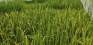 Fig. 20. Experiment field of mutant line RM-LD-1 at field condition134Development of common bio-fertilizers for pea, lentil and grass peaMore-efficient use of natural resources and plant nutrient are help to satisfy demand for food for ever increasing population. Rhizobium is basic component of bio-fertilizers, which has emerged as an alternative to nitrogenous fertilizers. Rhizobial strains isolated and characterized from Bangladesh, Germany, Turkey and Syria showed very good results at laboratory and glasshouse conditions for three different pulse legumes. Few strains showed promising results on growth and yield of lentil, pea and grass pea at subsequent glasshouse and pot experiment. Subsequently, we prepared bio-fertilizers from promising strains and evaluated their performance by field experiment on same crops at famer field and on station. Our objectives were to develop a common and effective bio-fertilizer for lentil, pea and grass pea for increasing their yield and to save nitrogenous fertilizers. Experiment was conducted at farmer field of Natore and BINA Sub-station farm Iswardi. There were five treatments, four from rhizobial strains and one nitrogenous absolutes control. Treatments were T1:Rhizobium bangladeshense BL129, T2: Rhizobium bangladesense BL153, T3: Rhizobium lentis BL460 and T4: mix of above three, T5: Control. All rhizobial treatments showed significant performance on yield and yield contributing characters of lentil, pea and grass pea over control treatment. Among the treatments, in all cases rhizobial strains alone or their combination had significant effects on growth, yield and yield contributing characters of three legumes (lentil, pea and grass pea, Tables). Therefore, these strains alone or in combinations could be used as bio-fertlizer for three legumes.In case of pea (Pisum stivum), the maximum nodule weight was produced by T2 at flowering stage both at Natore and Iswardi substation (Table 19). At harvest, the highest number of seeds per plant and yield was observed for T2 at Natore. Similarly, at Iswardi substation, treatment T2 produced highest yield followed by T3 and T1.Tables 19. Effect of bio-fertilizers on growth and yield of pea at Natore and IswardiLocation TreatmentColumn having common letters do not differ significantly at 5% level of significanceFor Lentil (Lens culinaries) maximum dry weight per plant and nodule weight were observed highest for T4 at Natore (Table 20) at flowering stage. At maturity, treatment T4 produced maximum yield followed which was non-significant with control (T5) by T2 and T1. At Iswardi Sub-station nodule weight was found for different treatment. The highest yield was found for T4 followed by T3, T2 and T1.135Table 20. Effect of bio-fertilizers on growth and yield of lentil at Natore and IswardiAt flowering stage	At harvest stageLocation TreatmentPlantNoduleNo. ofNo. of100-SeedYield perYieldColumn having common letters do not differ significantly at 5% level of significanceIn case of Grass pea (Lathyrus sativus) T2 was observed maximum nodule weight both at Natore and Iswardi (Table 21). Highest yield was also observed for T2 followed by T3 both at Natore and Iswardi.Table 21. Effect of bio-fertilizers on growth and yield of grass pea at Natore and IswardiAt flowering stage	At harvest stageLocation	TreatmentPlantdry wt.Noduledry wt.No. ofpods/plantNo. ofseed/pod100-SeedweightYieldColumn having common letters do not differ significantly at 5% level of significance136HORTICULTURE DIVISION137138RESEARCH HIGHLIGHTSLemonA high yielding advanced lemon genotype CL-021 has been registered as Binalebu-3 in 2020-21. It showed better fruiting and yield performances considering total yield (45-65 t ha-1) and other important characters viz. most of the fruits are seedless, year round production, scented, attractive shape, size and color, thinner bark (0.40-0.50 cm), vitamin C content (88 mg/100 g fruit fresh weight), better juice content (43-48%), comparatively higher number of annual fruit bearing (30-70 one year old) and tolerance to different citrus diseases.Bottle gourdThree M7 mutants of bottle gourd have been selected having higher number of fruits, less disease and insect susceptibility, bold leaves as well as good cooking quality obtained from different advanced yield trials.EggplantFour high yielding M7 mutants of eggplant, moderately tolerant to brinjal shoot and fruit borer and phomopsis blight have been selected for further yield trial at different locations of Bangladesh. In order to develop mutant tolerant to waterlogging condition, seeds of some local genotypes of eggplant were irradiated with different doses of gamma rays and the seeds were sown at BINA HQ farm, Mymensingh in kharif season.CarrotThe experiment was conducted with 20 M6 mutants and two check varieties (Brasilias agroflora and Prima agroflora). The mutants V1D75P2 produced the tallest plant (181.01 cm), higher number of primary umbel/plant (12.78), number of secondary umbel/plant (13.79), higher seed yield per plant (7.82 g) and seed yield per plot (215.04 g) than parents. The non irradiated plants took the minimum time to 50% flowering, days required from flower to fruit set whereas irradiated plants took the longer period in both of Brasilia agroflora and Prima agroflora varieties. The highest seed yield (860.16 kg ha-1) was recorded from V1D75P2    populations while the lowest yield (592.12 kg ha-1) was recorded from V1DoP1 populations.TomatoTwo tomato lines (TG-10 and TG-08) are expected to be promising in winter season with higher number of fruits (63 and 58) and fruit yield (96.2 and 93.6 t ha-1). Moreover, another cherry tomato genotype (CTL-1) was found to be promising with higher fruit yield (67.2 t ha-1), taste and nutritional quality.CucumberTo create genetic variability, seeds of exotic cultivar of cucumber and rockmelon were irradiated with 100, 200, 300 and 400 Gy of gamma rays. The survived plants that produced seeds were harvested separately for growing M2 population.OkraTo create genetic variability, seeds of two popular okra varieties BARI Dherosh-1 and BARI Dherosh-2 were irradiated with 300, 450 and 600 Gy of gamma rays. M2 seeds from each plant were collected to grow as M3 population.139AroidsTo create genetic variability, four aroid genotypes were collected from Bagura, Rangpur, Mymensingh and Sherpur district which were irradiated with 2, 4, 6, 8 and 10 Gy of gamma ray. All corm of aroid will harvest and preserve as breeding material for next season.OnionFour M5 mutants of onion named as TM5D50P1, FM5D50P3, O2M5D100P8 and IOM5D75P4 having high yield potentiality in case of bulb yield and seed yield in winter season and better storage performance were selected. In addition, various number of mutants/lines at different generations were identified which will be evaluated in the next growing season.GarlicEight M5 mutants obtained from irradiating the seeds of four BAU varieties and Binarashun-1 have been selected based on higher yield potentiality with bold clove size as well as better storage quality. These mutants will be further evaluated in advanced yield trial in the next growing season.GingerFour M1V4mutants having high yield potential and lower susceptibility to rhizome rot of zinger have been selected after waterlogging about 21days. These lines need to be further evaluated at different ginger growing areas. In addition, to develop mutants tolerant to rhizome rot of ginger, two cultivars were irradiated at different doses of gamma irradiation which are now in the experimental field.ChiliTwo exotic chili genotypes were found promising through observational yield trial in respect of yield and pungency. One ornamental chili line was selected. In addition, eighteen genotypes were selected on the basis of agronomic performances which will be screened against waterlogging condition in next season. Screening of chili genotypes with offseason yield potentiality is going on.Black CuminSeeds of M3 populations derived from irradiated seeds of three local germplasms of black cumin have been preserved to screen in respect of high yield potential with better quality pod. Six germplasm here given from the Ministry of Agriculture (MoA) which were grown at BINA, HQ farm in Rabi season.Sweet pepperA large number of M2 populations from two exotic sweet pepper genotypes were grown in plant progeny row. From them primarily a total of 28 variants have been selected based on their agronomic performances for growing subsequent generations.CuminOne genotype (CG-05) collected from Khagrachari is expecting to be promising to complete life cycle in our climatic condition.Binapiaz-1The treatment combination of 60% RDF with vermin-compost is the best for shoot and root growth of Binapiaz-1.140Sweet orangeThe experiment was conducted with 11 M1 populations of sweet orange and five check varieties at the BINA farm, Mymensingh to create genetic variability. The experiment was laid out in row planting. The WNMD40P2 population showed the tallest plant (285 cm) along with maximum number of fruits(158) per plant, accumulated higher TSS (14.40 %) and minimum number of seed fruit-1 (5) whereas the shortest plant (238 cm), the minimum number of fruits (45) plant-1, length of fruit (4.12 cm), breadth of fruit (5.23 cm) and maximum number of seed fruit-1 (12) were recorded in TMD0P1. The maximum length of fruit (6.8 cm), breadth of fruit (6.9 cm) and weight of individual fruit (294 g) were found in MMD40 population.LimeThe experiment was carried out with M1 population and two cheek varieties at BINA HQs farm, Mymensingh. The experiment was laid out in row planting. The M1 (LBD40P1) plant produced the highest number of fruit yield (299 plant-1) and individual fruit weight (161 g) whereas, the lowest number of fruit yield (206 plant-1) and individual fruit weight (138 g) was found in LBD0P1 population.PomegranateThe experiment was conducted with seven pomegranate genotypes at BINA HQ farm. The cultivar P2 showed the maximum number of fruits (145 plant-1), length and breadth of fruit were 5.9 and 5.8 cm whereas the minimum number of fruits (40 plant-1), length and breadth (4.8 and 4.6) of fruit were recorded in A1. P2 genotype accumulated the highest TSS (17.90%) and maximum weight of fruit plant-1 (292 g) whereas, the lowest TSS (16.01%) and minimum weight of fruit plant-1 (233 g) was recorded in B1.BerThirteen germplasm (ZM-1, ZM-2, ZM-3, ZM-4, ZM-5, ZM-6, ZM-7,GM-8, ZM-9, ZM-10, ZM-11,ZM-12 and ZM-13) were collected from different districts of Bangladesh to select germplasm of desirable value with high yield, short duration, early fruit bearing, higher edible portion, best pickling quality and longer shelf life of indigenous Ber (Zyzyphus mauritiana). Among the germplasm, two germplasm (ZM-4 and ZM-7) were selected on the basis of fruit size, fruit weight, seed size, fruit yield plant-1, TSS and texture.Rooftop gardenAn experiment was conducted to select suitable fruits, flowers, vegetables, spices and medicinal plants for rooftop gardening for year round supply of fresh produce and effective utilization of space. A total of 95 exotic and local germplasm (fruit, vegetables, spices, flowers and medicinal plants) were collected and grown on the rooftop.GladiolusTo develop gladiolus with various floret colours, long spikes with higher number of florets, and longer vase life the MV1 gladiolus mutant (pink, white and light pink) were planted separately (color and dose wise) in rows. Finally, the MV2 corms from the survived plants were bulked dose and floret color wise and kept refrigerator for growing of MV3 generation in the next growing seasonAn experiment was conducted for growing of MV1 generation at BINA Sub-station, Cumilla to develop desirable mutants with attractive color, more florets in spike and extended shelf life.141RoseTo develop rose variety with attractive flower colors, flower yield and longer vase life the scion of the rose (Var. Papa Meilland, City of Belfast and Bute) were treated with 0, 10, 20, 40, 60 and 80 Gy of gamma rays.Postharvest technology developmentOnionDifferent doses of gamma irradiation (0 Gy, 50 Gy, 100 Gy, 150 Gy and 200 Gy) were evaluated as potential treatments to extend storage life and maintain quality of onion bulbs (cv. Taherpuri) at ambient condition. Results revealed that the 280 days after irradiation, the highest weight loss (84.84%) was found in control, whereas, the minimal weight loss (47.72%) was found in 100 Gy-irradiated onion bulbs. Most strikingly, sprouting was completely inhibited by radiation treatment irrespective of doses. Only the untreated control bulbs were found to have sprouted (0.11 to 89.05%) at 60 to 280 days after irradiation, respectively. Rotting percentage was greatly reduced by the irradiation. At the 280 days i.e. more than 9 months after irradiation, the highest level of rotting (26.31%) was found in non-radiated control bulbs, whereas, the lowest level of rotting (14.69%) was observed in those bulbs irradiated with 100 Gy. Other quality attributes like size, color, texture, TSS, pH and pH were also determined as influenced by irradiation treatments.TomatoGamma irradiation doses 3.0 Gy can improve the shelf life of tomatoes (12 more days compare to control at ambient) without adverse effects on quality and sensory attributes.MangoGamma irradiation dose 500 Gy in Mango fruits can improve the shelf life (10 days more compare to control at ambient condition) without adverse effects on qualitative characteristics. There is need to further experiment to draw a valid recommendation.LitchiGamma irradiation dose 1000 Gy in Litchi fruits can improve the shelf life (5 days more compare to control at ambient) without adverse effects on qualitative characteristics.Tissue culture techniqueStudy on regeneration capacity of BINA released tomato varieties (Binatomato-11, Binatomato-12 and Binatomato-13) in in vitro condition has taken for further crop improvement using somaclonal variation. Among three varieties Binatomato-11 performed better in number of callus formation and also early primordial emergence of shoot and root in shooting and rooting media respectively.Seed production of released varietiesTotal seed production of Binatomato-10, Binatomato-11, Binatomato-12, Binamorich-1, Binamorich-2, Binarashun-1, Binahalud-1, Binalebu-1 and Binalebu-2 were 2.5 kg, 700 g, 550 g, 2 kg, 1 kg, 60 kg, 2tones, 20,000 and 5,000 nos. respectively.Germplasm collectionFurthermore, five hundred germplasm of different vegetables, fruits, spices and flowers were collected from home and abroad and conserved as future breeding materials to see their inherent characteristics for further irradiation process.142Advanced yield trials of lemon genotypes during 2017-18The advanced yield trial was conducted with a lemon variety BAU Lebu-4 and two advanced lines viz. CL-021 (proposed BINA Lebu-2) and CL-027 at BINA HQs farm, Mymensingh and Delduar, Tangail during 2017-2018. The experiments were laid out in a randomized complete block design with three replications. The row to row and plant to plant distances were 3 m x 3 m, respectively. Recommended doses of fertilizers and manures were applied to ensure normal plant growth and development. Data on various characters such as; plant height, no. of fruits plant-1, fruit length and breadth (cm), individual fruit weight (g), juice content fruit-1, rind thickness (cm), Vitamin C content, total acid content, total soluble solids content and yield plant-1 were recorded. Data were compiled and analyzed through MSTAT-C software and the mean values were adjusted through DMRT. Significant variations were observed in all characters of lemon grown in the field experiments at two locations (Table 1 & Table 2).Location: BINA HQ farm, MymensinghAmong these genotypes, the longest plant height (175.01 cm) was recorded in CL-021 (Proposed BINA Lebu-3) followed by CL-027 (153.10 cm) and BAU Lebu-4 (158.45 cm). The fruit length and breadth ranged from 6.51 to 8.92 cm and 4.77 to 6.66 cm, respectively. Highest individual fruit weight was recorded from the genotypes CL-021 (202.11 g) which was followed by BAU Lebu-4 (195.2 g). Maximum number of fruits plant-1 was obtained from the genotype CL-021 (178) while minimum number was found from the genotype CL-027 (136). Juice content is an important characteristic of lemon. Here the highest juice (%) was recorded from CL-021 (45.7%) followed by BAU Lebu-4 (31.1%). The genotype CL-021 showed rind (0.44 cm) and minimum number of seeds (4). In case of fruit yield, the highest yield (48.01 t ha-1) was obtained from CL-021 and the second highest yield (35.13 t ha-1) was recorded in BAU Lebu-4 as well as the lowest yield (28.31 t ha-1) was obtained in CL-027 genotype. In biochemical parameters highest vitamin C and total acid (87.11 mg/100 g fruit weight and 7.05%) was recorded from the genotype CL-021 followed by BAU Lebu-4 (65.99 mg/100 g fruit weight and 5.80%) respectively (Table 1).Table 1. Yield attributes of lemon genotypes at BINA HQ, Mymensingh during 2017-18Genotypes	PlantFruitFruitIndividualNo. ofJuice/RindNo. ofYieldTotal acid TSSVit. CCL-021height (cm)length (cm)breadth (cm)fruit wt. (g)fruits/ plantfruit (%)thickness (cm)seed/ fruits(t ha-1)(%)(%)(mg/ 100 g)(Proposed Binalebu-3)175.01a   8.92a	6.66a	202.11a	178a    45.7a	0.44b	4b	48.01a	7.05a    6.52b 87.11aCL-027	153.10b   6.51c	4.77c	132.4c	136b   30.3b	0.64a	10a	28.31b	5.20b    7.38a   55.11c BAU Lebu-4 158.45c   7.22b	5.62b	195.2b	145b   31.1b	0.49a	12a	35.13c	5.80b    7.01a 65.99b  Means with common letter in a column do not differ significantly at 5% level of significance by LSDLocation: Delduar, TangailTwo germplasm viz. CL-021 and CL-027 with the check variety BAU Lebu-4 were evaluated at Delduar, Tangail. The longest plant height (167.32 cm) was recorded in CL-021 (Proposed BINA Lebu-3) followed by BAU Lebu-4 (157.12 cm) and CL-027 (155.31 cm). Highest fruit length and breadth (8.36 cm and 6.5 cm) was recorded from the same genotype while the lowest (6.54 cm and 4.71 cm) was recorded from CL-027 genotype. Maximum fruits (185) with highest individual fruit weight (208.71 g) were obtained from the genotype CL-021 followed by BAU Lebu-4 (152 and 191.18 g). Highest amount fruit juices (46.1%) were recorded in CL-021 and the lowest (33.4%) was found in143CL-027. In biochemical parameters, the highest vitamin C and total acid (82.94 mg/100 g fruit weight and 6.86%) was recorded from the genotype CL-021 followed by BAU Lebu-4 (63.70 mg/100 g fruit weight and 5.89%), respectively. In case of fruit yield, the highest yield (51.79 t ha-1) was obtained from CL-021 and the second highest yield (37.11 t ha-1) was recorded in BAULebu-4 as well as the lowest yield (29.11 t ha-1) was obtained in CL-027 genotype (Table 2).Table 2. Yield attributes of lemon genotypes at Delduar, Tangail during 2017-18Genotypes	PlantFruitFruitIndividualNo. ofJuice/RindNo. ofYieldTotalTSSVit. Cheightlength breadthfruit wt.fruits/fruitthicknessseed/(t ha-1)acid (%)(%)(mg/Means with common letter in a column do not differ significantly at 5% level of significance by LSDZonal yield trial of lemon genotypes during 2018-19Based on better yield and other performances, two selected genotypes viz. CL-021 (proposed Binalebu- 3) and CL-027 along with a check variety BAU Lebu-4 were laid out in zonal yield trial at different locations of Bangladesh during 2018-19. These trials were carried out at Kashiar char farm, Gouripur, Mymensingh and Khagrachari. Experiment was laid out in Randomized Complete Block Design with three replications. The row to row and plant to plant distances were 3 m x 3 m respectively. Recommended management packages were followed for proper growth and development of lemon. Data on various characters such as; plant height, no. of fruits plant-1, fruit length and breadth (cm), individual fruit weight (g), juice content fruit-1, rind thickness (cm), Vitamin C content, total acid content, total soluble solids content and yield plant-1 were recorded from 3 (three) randomly selected plants in each plot. Appropriate statistical analysis was performed and the mean values of each character were compared.Location: Kashiar Char farm, Gouripur, MymensinghBased on the collected data, the longest plant height (198.11 cm) was recorded in CL-021 (Proposed Binalebu-3) followed by CL-027 (176.26 cm) and BAU Lebu-4 (180.25 cm). The fruit length and breadth ranged from 6.72 to 8.82 cm and 4.64 to 6.62 cm, respectively. Highest individual fruit weight was recorded from the genotype CL-021 (210.52 g) which was followed by BAU Lebu-4 (183.24 g). Maximum number of fruits plant-1 was obtained from the genotype CL-021 (212) while minimum number was found from the genotype CL-027 (136). Here the highest juice (%) was recorded from CL-021 (45.2%) followed by BAU Lebu-4 (31.6%) and CL-027 (30.4%). The genotype CL-021 showed rind thickness (0.40 cm) and minimum number of seeds (3) while the thickest rind thickness (0.59 cm) and maximum seeds (10) obtained from CL-027 genotype. In case of fruit yield, the highest yield (56.23 t ha-1) was obtained from CL-021 followed by BAU Lebu-4 (40.59 t ha-1) as well as the lowest yield (33.25 t ha-1) was obtained in CL-027 genotype. In biochemical parameters highest vitamin C and total acid (86.21 mg/100 g fruit weight and 6.94%) was recorded from the genotype CL- 021 followed by BAU Lebu-4 (66.14 mg/100 g fruit weight and 5.90%) respectively where the minimum was recorded from CL-027 (Table 3).144Table 3. Yield attributes of lemon genotypes at Kashiar Char, Gouripur during 2018-19Genotypes	PlantFruitFruitIndividualNo. ofJuice/RindNo. ofYieldTotalTSSVit. Cheightlength breadthfruit wt.fruits/fruitthicknessseed/acid(mg/Means with common letter in a column do not differ significantly at 5% level of significance by LSDLocation: KhagrachariFrom the experiment at Khagrachari, the longest plant height (197.70 cm) was recorded in CL-021 (Proposed Binalebu-3) followed by BAU Lebu-4 (179.6 cm) and CL-027 (173.2 cm). Highest fruit length and breadth (8.92 cm and 6.65 cm) was recorded from the same genotype while the lowest (6.80 cm and 4.70 cm) was recorded from CL-027. Maximum fruits (218) with highest individual fruit weight (213.7 g) were obtained from the genotype CL-021 followed by BAU Lebu-4 (170 and 189.5 g). Highest amount of fruit juices (46.1%) were recorded in CL-021 and the lowest (32.2%) was found in CL-027. In biochemical parameters highest vitamin C and total acid (87.10 mg/100 g fruit weight and 7.18%) was recorded from the genotype CL-021 followed by BAU Lebu-4 (63.72 mg/100 g fruit weight and 6.09%), respectively. In case of fruit yield, the highest yield (58.65 t ha-1) was obtained from CL-021 and the second highest yield (41.65 t ha-1) was recorded in BAU Lebu-4 as well as the lowest yield (35.57 t ha-1) was obtained in genotype CL-027 (Table 4).Table 4. Yield attributes of lemon genotypes at Khagrachari during 2018-19Genotypes	PlantFruitFruitIndividualNo. ofJuice/RindNo. ofYieldTotalTSSVit. Cheightlength breadthfruit wt.fruits/fruitthicknessseed/acid(mg/Means with common letter in a column do not differ significantly at 5% level of significance by LSDOn-farm yield trial of lemon genotypes during 2019-20Location: Fulbaria, MymensinghThe significant longest plant height (225.55 cm) was found in CL-021 (Proposed BINA Lebu-3) genotype while the smallest plant (199.24 cm) was recorded in CL-027 at farmer’s field experiment. Highest individual fruit (219.2 g) and juice content per fruit (47.0%) were recorded in CL-021 and the lowest individual fruit weight (156.5 g) and juice content (31.6%) were found in genotype CL-027. Maximum no. of fruits plant-1 (232) was obtained from CL-021 followed by BAU Lebu-4 (195) and CL-027 (167). In case of fruit yield and vitamin C content, the highest yield (60.50 t ha-1) and vitamin C content (87.35 mg/100 g fruit weight) were obtained from CL-021 and the second highest fruit yield (42.14 t ha-1) and Vitamin C content (64.62 mg/100 g fruit weight) were found in BAU Lebu-4. The lowest fruit yield (36.97 t ha-1) and vitamin C content (56.33 mg/100 g fruit weight) were recorded in CL-027 genotype (Table 5).145Table 5. Yield attributes of lemon genotypes at Fulbaria, Mymensingh during 2019-20Genotypes	PlantFruitFruitIndividualNo. ofJuice/RindNo. ofYieldTotalTSSVit. Cheightlength breadthfruit wt.fruits/fruitthicknessseed/acid(mg/Means with common letter in a column do not differ significantly at 5% level of significance by LSDLocation: Joynagor, IshwardiTwo germplasm viz. CL-021 and CL-027 with the check variety BAU Lebu-4 were evaluated at farmers’ field of Joynagor, Ishurdi. The longest plant height (222.32 cm) was recorded in CL-021 (Proposed Binalebu-3) followed by BAU Lebu-4 (208.79 cm) and CL-027 (192.60 cm). Highest fruit length and breadth (8.78 cm and 6.60 cm) was recorded from the same genotype while the lowest (6.90 cm and 4.82 cm) was recorded from CL-027. Maximum fruits (236) with highest individual fruit weight (218.9 g) were obtained from the genotype CL-021 followed by BAU Lebu-4 (198 and 185.32 g). Highest amount fruit juices (46.2%) were recorded in CL-021 and the lowest (32.2%) was found in CL-027. In biochemical parameters, the highest vitamin C and total acid (85.10 mg/100 g fruit weight and 7.26%) was recorded from the genotype CL-021 followed by BAU Lebu-4 (65.10 mg/100 g fruit weight and 6.32%), respectively. In case of fruit yield, the highest yield (59.21 t ha-1) was obtained from CL-021 and the second highest yield (36.37 t ha-1) was recorded in BAU Lebu-4 as well as the lowest yield (35.78 t ha-1) was obtained in genotype CL-027 (Table 6).Table 6. Yield attributes of lemon genotypes at Joynagor, Ishwardi during 2019-20Genotypes	PlantFruitFruitIndividualNo. ofJuiceRindNo. ofYieldTotalTSSVit. Cheightlength breadthfruit wt.fruitsfruit-1thicknessseedacid(mg/(cm)(cm)(cm)(g)plant-1(%)(cm)fruits-1(t ha-1)(%)(%)100 g)Means with common letter in a column do not differ significantly at 5% level of significance by LSDBottle gourdRegional yield trial of bottle gourd mutant lines for better quality and higher yieldThe experiment was conducted at Kashiarchar, Sutiakhali, Mymensingh, BINA Sub-station Khagrachari and Cumillad uring rabi season 2020-2021 to evaluate the performance of promising mutants lines of bottle gourd. The experiment was laid out in row planting method using recommended spacing (3 plants per pit); recommended production packages were followed to ensure normal plant growth and development. Data on various characters, such as fruit length, fruit diameter, and number of fruitplant-1, fruit yield and average fruit weight were taken from each mutant. The data were subjected to proper statistical analyses and are shown in Table 7, Table 8 & Table 9, respectively.146Results showed that at Sutiakhali, Mymensingh, the mutant line BL-4M7D150P3-3 produced maximum in individual fruits plant-1 (16.92), fruit weight (2.81 kg) and the yield (117.57 t ha-1). In the other hand minimum fruits plant-1 (12.01), fruit weight (1.95 kg) and the yield (61.11 t ha-1) were produced by BL-4M7D150P6-3 mutant followed by BL-4M7D300P4-2.At Khagrachari, the mutant line BL-4M7D150P3-3 also produced maximum fruits plant-1 (17.4), fruit weight (2.6 kg) and the yield (111.9 t ha-1) and the minimum fruits plant-1 (12.4), fruit weight (1.9 kg) and the yield (61.9 t ha-1) was recorded by BL-4M7D150P6-3 mutant.At cumilla, the mutant line BL-4M7D150P3-3 produced maximum in individual fruits plant-1 (17.4), fruit weight (2.6 kg) and the yield (111.9 t ha-1). In the other hand minimum fruits plant-1 (12.4), fruit weight (1.9 kg) and the yield (61.9 t ha-1) were produced by BL-4M6D150P6-3 mutant.Table 7. Agronomic performance of bottle gourd mutant lines with cheek variety at BINA HQs farm,Mymensingh during 2020-21(proposed Binalau-1)Means with common letter in a column do not differ significantly at 5% level of significance by LSDTable 8. Agronomic performance of bottle gourd mutants lines with cheek variety at BINA substation KhagrachariMutant/Variety	Fruits plant-1Fruit lengthFruit diameterFruit weightFruit yieldColorMeans with common letter in a column do not differ significantly at 5% level of significance by LSD147Table 9. Agronomic performance of bottle gourd mutant lines with cheek variety at BINA Sub-station Cumilla(proposed Binalau-1)Means with common letter in a column do not differ significantly at 5% level of significance by LSDEggplantPerformances of promising mutants of eggplantThe experiment was conducted with four M7 mutants and their parents at BINA HQs farm, Mymensingh and BINA Sub-station farm at Cumilla and Ishwardi to observe the performances. Seeds were sown on 21 October 2020 and transplanted on 22 November 2020. The experiment was laid out in row planting using suggested spacing 70 cm × 60 cm. Recommended production packages were followed to ensure normal plant growth and development. Data on various characters, such as plant height, number of branchplant-1, number of fruitplant-1, fruit yield and average fruit weight were recorded from ten randomly selected competitive plants of each mutant. Finally, all the recorded data were subjected to proper statistical analyses and are presented in Table 10, 11 and 12.Location: BINA HQ farm, MymensinghResults showed that the mutants differed for yield and yield attributes (Table 10). The mutant line IndM7D75P45 showed the highest fruit yield (7.12 kg plant-1) which was statistically similar to IndM7D75P29 (7.1 kg plant-1). The remaining mutants showed the fruit yield ranged from 6.2 to 6.1 kg plant-1. It could be concluded that the mutants IndM7D75P45 contributed the highest yield (98.2 t ha-1) followed by IndM7D75P29 (96.4 t ha-1).Table 10. Yield attributes of M7 mutants of eggplant at BINA HQ farm, MymensinghMutant/Variety	Plant heightBranch plant-1Fruit plant-1Total fruit wt. plant-1YieldMeans with common letter in a column do not differ significantly at 5% level of significance by LSD148Location: Cumilla sub-stationThe mutant line IndM7D75P45 showed the highest fruit yield (6.8 kg plant-1) which was statistically similar to IndM7D75P29 (6.6 kg plant-1) (Table 11). The rest mutants showed the fruit yield ranged from 5.4-5.1 kg plant-1. It could be concluded that the mutant IndM7D75P45 contributed the highest fruit yield (90.2 t ha-1) followed by IndM7D75P29 (89.4 t ha-1).Table 11. Yield attributes of M6 mutants of eggplant at Cumilla Sub-station farmMutant/Variety	Plant heightBranch plant-1Fruit plant-1Total fruit wt. plant-1YieldMeans with common letter in a column do not differ significantly at 5% level of significance by LSDLocation: Ishurdi Sub-stationThe mutant line IndM7D75P45 showed the highest fruit yield (6.9 kg plant-1) which was statistically similar to IndM7D75P29 (6.8 kg plant-1) (Table 12). The remaining mutants showed the fruit yield ranged from 6.6-5.1 kg plant-1. It could be concluded that the mutant IndM7D75P45 contributed the highest fruit yield (95.6 t ha-1) followed by IndM7D75P29.Table 12. Yield attributes of M6 mutants of eggplant at Ishwardi Sub-station farmMutant/Variety	Plant heightBranch plant-1Fruit plant-1Total fruit wt. plant-1YieldMeans with common letter in a column do not differ significantly at 5% level of significance by LSDCarrotEvaluation of M6 mutants of carrot (Seed to seed method)The experiment was conducted with 20 M6 mutants and two check varieties (Brasilias agroflora and Prima agroflora). It was laid out in Randomized Complete Block Design with three replications. The size of a unit plot was 2.0 m × 1.0 m accommodating thirty six plants per plot with a spacing of 25 cm× 25 cm. Plot to plot distance was provided 50 cm while the block to block distance 1.0 m. All the parameters on plant growth, yield components and quality seed of carrot were significantly influenced by the mutants (Table 13).149The mutants V1D75P2 produced the tallest plant (181.01 cm), higher number of primary umbel plant-1 (12.78), number of secondary umbel plant-1 (13.79), higher seed yield plant-1 (7.82 g) and seed yield per plot (215.04 g) than parents. The non irradiated plants took the minimum time to 50% flowering, days required from flower to fruit set whereas irradiated plants took the longer period in both of Brasilia agroflora (Table 13) and Prima agroflora varieties (Table 14). The highest seed yield (860.16 kg ha-1) was recorded from V1D75P2 populations while the lowest yield (592.12 kg ha-1) was recorded from V1DoP1 populations (Table 13).Table 13. Seed yield and related traits of M5mutants of carrot (Var. Brasilia agroflora)Means with common letter in a column do not differ significantly at 5% level of significance by LSDTable 14. Seed yield and related traits of M5mutants of carrot (Var. Prima agroflora)Means with common letter in a column do not differ significantly at 5% level of significance by LSD Legend: V1-Carrot variety (Brasilias agroflora), V2-Carrot variety (Prima agroflora)150Screening of M1 generation of Cucumber and Rock melonTo create genetic variability, seeds of exotic cultivar of cucumber and rockmelon were irradiated with 100, 200, 300 and 400 Gy of gamma rays. The seeds were sown in the trays on 23th March 2021 at BINA HQs farm, Mymensingh. The parent was also sown in this experiment. The seedlings were transplanted (variety and dose wise) in the bed on 13 April 2021 separately.The germination and survivability percentage are presented in the Table 07. At harvest, the survived plants that produced seeds were harvested separately for growing M2 population.Table 15. Germination and survivability percentage of treated seeds of cucumber and rock melonGrowing of M2 population of OkraTo create genetic variability, seeds of two popular okra varieties BARI Dherosh-1 & BARI Dherosh-2 were irradiated with 300, 450 and 600 Gy of gamma rays. M2 seeds from each plant were collected to grow M3 population.Growing of M1 generation of AroidFour aroid genotypes were collected from Bagura, Rangpur, Mymensingh and Sherpur district which were irradiated with 2, 4, 6, 8 and 10 Gy of gamma ray. The corm and cormel of aroids was sown on 16th March 2021at BINA HQs farm, Mymensingh to observe their performances. The experiment was laid out in row planting method with raw to raw 60 cm and plant to plant 45 cm spacing. Recommended production packages were followed to ensure normal plant growth and development. Nitrogen, phosphorus, potassium, sulphur, zinc and organic carbon were applied @ 350, 200, 350, 130, 16 and 15000 kg ha-1in the form of urea, TSP, MoP, gypsum, zinc sulphate and cowdung. Cultural and intercultural practices were followed as and when necessitated. All modified stems of aroid will harvest on October 2021 and preserve as breeding material for next season.Growing of M1 population of TomatiloTo create genetic variability, seeds of two popular Tomatillo varieties SAUtomatillo-1 and SAU tomatillo-2 were irradiated with 40, 80, 120 and 160 Gy of gamma rays. Seed were sown 14 October, 2020 at BINA HQ farm, Mymensigh. The experiment was followed non-replicated design and sown separately (variety and dose wise).At harvest the survived plants that produced seeds were harvested separately for growing M2 population.151Evaluation of collected Tomato genotypes on the basis yield and biochemical characteristicsSeven genotypes of tomato collected from home and abroad were evaluated to assess their overall performances for growth, yield and bio-chemical characteristics. The experiment was conducted at BINA HQs farm, Mymensingh. Seeds of seven tomato germplasm were sown in raised seedbed on October 14, 2020. The seedbed was also covered by a fine white net (60 × 60 mesh) to protect seedlings from insect attack. Thirty days old seedlings were transplanted in the experimental field on 15 November, 2020. The experiment was laid out in a Randomized Complete Block (RCB) design with three replications. The unit plot size was 1.0 m × 2 m having double row bed-1. Plants were spaced at 70 cm × 50 cm between plant to plant and row to row, respectively. The unit plot and blocks were separated by 50 cm and 75 cm drains, respectively. The land was fertilized with 15 tones well- decomposed cowdung, 300 kg Urea, 200 kg Triple Super Phosphate (TSP) and 150 kg Muriate of Potash (MoP) hectare-1, respectively. The entire amount of cowdung, TSP, half of MoP, gypsum and zinc were applied during land preparation. The whole of urea and half of MoP were applied in 3 equal splits as top dressing at 15, 30 and 50 days after transplanting. Stacking was provided to keep the plant erect. Weeding, irrigation, pruning, mulching, gap filling and other intercultural operations were done as and when necessary. Data were recorded on different parameters like plant height, chlorophyll content of leaves, days to first flowering, number of fruits plant-1, fruit length, fruit diameter, average fruit weight (g), no. of loculefruit-1, thickness of pericarp (cm), yield plant-1, yield (t ha-1), TSS(%), vitamin-C and shelf life. Appropriate statistical analyses were performed for comparison of means of each character.Significant variation was observed among the tomato genotypes for different parameters. The highest plant height was recorded from TG-10 (126.5 cm) and the lowest was found in TG-08 (109.2). The highest chlorophyll content (45.2) was obtained from TG-08 followed by TG-17 (44.0). The earliest flowering was observed in the genotype TG-08 (26.3 days) while it was late in TG-17 (31.0 days). In case of number of branches plant-1, fruits plant-1, fruit length, diameter, average fruit weight, weight of fruitsplant-1 were found highest in TG-10 where lowest in TG-17 (Table 16). Total fruit yield among the genotypes were found highest in TG-10 (96.2) which was followed by TG-08 (93.6) where lowest yield was found in TG-05 (62.3 t ha-1). The genotype TG-10 showed better in most of the characters among all the genotypes.Table 16. Growth and yield performances of different tomato genotypes152Means with common letter in a column do not differ significantly at 5% level of significance by LSDEvaluation of collected cherry tomato genotype on the basis yield and yield attributesA cherry tomato genotype collected from abroad was evaluated at BINA HQ farm and five Sub-stations of BINA with a check variety Binatomato-10 to see the performances. The experiment was laid out in a Randomized Complete Block (RCB) design with three replications. The unit plot size was 3.0 m × 2 m. Plants were spaced at 80cm × 60cm between plant to plant and row to row, respectively. Recommended doses of fertilizers were applied. Stacking was provided to keep the plant erect. Weeding, irrigation, pruning, mulching, gap filling and other intercultural operations were done as and when necessary. Data were recorded on different parameters like plant height, number of branches plant-1, days to first flowering, number of fruits plant-1, average fruit weight (g), yield plant-1, yield (t ha-1), TSS (%), vitamin-C and shelf life. Appropriate statistical analyses were performed for comparison of means of each character.The result of individual location and combined over five locations for all the characters are presented in Table 17. Most of the characters showed significant differences between two genotypes. On an average, CTL-1 produced the higher plant height (204.1 cm) and Binatomato-10 produced the lower plant height (129.9). Binatomato-10 produced the higher number of fruits plnat-1, total fruit yield, TSS (%) and shelf life compared to CTL-1 but CTL-1 gave much more Vitamin C content than Binatomato-10. Among the locations, yield performances were better at BINA HQs farm.Table 17. Mean of an exotic cherry tomato genotype and check variety for different characters153Table 17. ContinuedMeans with common letter in a column do not differ significantly at 5% level of significance by LSDEffects of fertilizers and manures on root formation of Binapiaz-1A pot experiment was conducted in July to September 2020 in glass house of BINA HQs to find out suitable ratios of organic fertilizers (cowdung, mustard oil cake and vermicompost) and inorganic fertilizers for shoot and root growth of Binapiaz-1. Each pot contains 12 kg of soil. The treatment combinations were: T1= Native fertility; T2=100% RDF (recommended dose of fertilizer); T3= 60% RDF; T4=100% RDF + vermicompost; T5= 100% RDF + MOC (mustard oil cake); T6= 60% RDF + vermicompost; T7= 60% RDF + MOC; T8= 40% Urea + vermicompost; T9= 40% Urea + MOC and T10= 60% RDF + vermincompost + MOC. The experiment was laid out CRD (Completely Randomized Design) with three replications. The germination percentage, shoot length & root length are shown in Table 18.Result revealed that maximum germination (75%) was found in T3 and minimum germination (20%) was found in T10. At 30 days after sawing (DAS) the highest shoot length (14.18 cm) was found in T2 followed by T6 (13.85 cm) and longest root (3.0 cm) was found in T9 followed by T1 (2.67 cm). At 50 DAS, the longest shoot length (19.67 cm) was found in T6 followed by T8 (18.50 cm) and longest root (5.83 cm) was found in T9 followed by T9 (4.50 cm). No plants were found to be survived in the treatment combinations, T7 and T10. It was observed that the treatment combination of 60% RDF with vermicompost is the best for shoot and root growth of Binapiaz-1.Table 18. Germination percentage, shoot and root length of days after sowingTreatments		% Germination30 Days after sowing	50 Days after sowingShoot length (cm)	Root length (cm)	Shoot length (cm)	Root length (cm)Means with common letter in a column do not differ significantly at 5% level of significance by LSDEvaluation of exotic chili germplasmTwo exotic chili germplasm collected from abroad were evaluated with two check varieties viz. Binamorich-1 and Binamorich-2 at BINA HQs farm and three substations to see their yield and yield154attributes. Seeds were sown in the seedbed for seedling on 10 October and 35 days aged seedlings were transplanted in 16 November 2020 at HQs farm. Three experiments were followed by RCB design with three replications. The size of the unit plots was 3.0 m x 2.0 m. Recommended doses of fertilizers were applied and intercultural practices were followed as and when necessitated. Data on plant height, No. of fruits plant-1, fruit length, fruit breadth, single fruit weight, yield plant-1 and yield (t ha-1) were recorded from an area of 1.0 m2 which was later converted to t ha-1. Finally, all the recorded data were subjected to proper statistical analyses as per design used and are presented in Table 19.Among these genotypes, Binamorich-2 produced longer plant (71.3 cm) and the shortest plant height was recorded from Binamorich-1 (46.4). Yield range was observed from 332.32 g plant-1 to 563.29 g plant-1. The highest yield per plant (563.29 g plant-1) was found from Binamorich-2 followed by the genotype YCL-1 (524.32 g plant-1) while the lowest yield per plant (318.32 g plant-1) was recorded from RCL-1. Highest numbers of fruits (57.5) have also found from Binamorich-2 which was followed by the genotype Binamorich-1 (45.6) and lowest number of fruits was found from RCL-1 (22.6).Table 19. Yield and yield contributing characters of chili genotype with check varieties during Rabi, 2020-21Means with common letter in a column do not differ significantly at 5% level of significance by LSDThe highest total fresh yield (29.22 t ha-1) was produced from Binamorich-2 which was followed by the genotype YCL-1 (26.02 t ha-1) which is statistically similar while the lowest yield was found from RCL-1 (17.4 t ha-1). Though, YCL-1 produced lower number of fruits per plant as well as comparatively lower than Binamorich-2 but it gave the higher yield compared to RCL-1 and its shape, color (yellow when ripe), pungency, scent and overall acceptability.155GarlicPreliminary yield trial of M5 mutant lines of garlic in winter seasonThe experiment was conducted to observe the performance of the M5 mutants developed from Garlic BAU Rasun-1, BAU Rasun-2, BAU Rasun-3 and BAU Rasun-4. Seeds (Cloves) of the garlic were planted during 2nd week of November, 2020 at BINA HQs farm, Mymensingh and BINA Sub-station, Nalitabari. The experiments were laid out in Randomized Complete Block Design (RCBD) with three replications. Unit plot size was 2.0 m × 3.0 m and spacing was 10 cm × 20 cm for both the two locations. Nitrogen, phosphorus, potassium, sulphur, and organic carbon were applied @ 200, 250, 320, 100 and 5000 kg ha-1 in the form of urea, TSP, MoP, gypsum, and cowdung to ensure normal plant growth and development. Data on various characters such as; plant height, number of leaf plant-1, fresh weight of bulb plant-1 (g), number of clove bulb-1 and yield plot-1 (kg).Location: MymensinghResults showed that the M5 mutants differed with the parent (BAU Rasun-4) variety for yield and yield attributes. M5 mutants produced the higher yield compared to non-irradiated mother plants of BAU Rasun-4. Results showed significant variations among the mutants. The tallest plant (68.72 cm) was found in B3M5D1.5P3 mutant while the shortest plant (52.7 cm) was recorded in B2M5D1.5P1. Maximum number of leaf plant-1 (12.03) was obtained from B3M5D1.5P3 followed by B1M5D1.5P2 (11.47). The highest fresh weight of bulb plant-1 (23.67 g) was obtained from B3M5D1.5P3 and the second highest (23.66) from B2M5D1.5P5 and highest number of clove bulb-1 (25.43) was found in B3M5D1.5P3 followed by B2M5D1.5P5 (24.25). The highest bulb yield plot-1 (4.8 kg) was recorded in B3M5D1.5P3 followed by B2M5D1.5P5 (4.5 kg) and the lowest (2.6 kg) from B4M5D1.5P7 Mutant line (Table 20).Table 20. Mean performance of M5 mutant lines of garlic at Mymensingh (2020-2021)M5 mutants	Plant height (cm)Leaf plant-1 (no.)Fresh wt. of bulb plant-1 (g)Clove bulb-1 (no.)Bulb yield plot-1 (kg)Means with common letter in a column do not differ significantly at 5% level of significance by LSDLocation: NalitabariResults showed significant variations among the mutants. The tallest plant (64.91 cm) was found in B3M5D1.5P3 mutant while the shortest plant (45.19 cm) was recorded in B2M5D1.5P1. Maximum number of leaf plant-1 (13.0) was obtained from B3M5D1.5P3 followed by B3M5D1.5P15 (11.3). The highest fresh weight of bulb plant-1 (22.58g) was obtained from B3M5D1.5P3 and the second highest (22.47) from156B2M5D1.5P5 and highest number of clove bulb-1 (23.60) was found in B3M5D1.5P3 followed by B1M5D1.5P2 (22.48). The highest bulb yield plot-1 (4.34 kg) was recorded in B3M5D1.5P3 followed by B2M5D1.5P5 (4.29 kg) and the lowest (2.58 kg) from B4M5D1.5P7 Mutant line (Table 21).Table 21. Mean performance of M5 mutant lines of garlic at Nalitabary (2020-2021)M5 mutantsPlant height (cm)Leaf plant-1 (no.)Fresh wt. of bulb plant-1 (g)Clove bulb-1 (no.)Bulb yield plot-1 (kg)Means with common letter in a column do not differ significantly at 5% level of significance by LSDOnionPreliminary yield trial of M5 mutants of onionThe experiment was conducted at BINA HQs farm and Kashiar char farm, Gouripur, Mymensingh to evaluate the performances of the M5 mutants. The experiment was laid out in plant progeny row method using spacing 30 cm × 15 cm. Fertilizers were applied at the rate of Urea 200 kg, TSP 175 kg, MoP 150 kg and gypsum 110 kg ha-1 apart from recommended cultural and intercultural operations. Onion bulb was harvested when at maturity (26th March, 2021). The harvested bulbs were kept in storage after optimum drying under sunlight. On the other hand, in case of pure seed production of the four mutants from previous year fresh bulbs were sown on November, BINA HQs farm and Kashiar char farm. Recommended production packages were followed to ensure normal plant growth and development. After maturity, seeds were harvested and preserved for next year seedling production. Data on various characters were taken from each mutant line.Results showed that the mutants differed for yield and yield attributes from their parents (Table 22). At BINA HQs farm, in case of four genotypes of onion, plant height was ranged from 49.2 cm to 59.0 cm. Highest number leaves was found in ID75P2 (11.12) which was followed by TD75P1 (9.87) compared to their parent FD0P1 (7.96). The mutants TD50P1, TD75P1, FD50P3, FD75P5, O3D75P10and ID75P4 were produced highest seed yield plant-1 and highest bulb yield (TD50P1= 3.42 g and 17.12 t ha-1, TD75P1= 3.35 g and 16.52 t ha-1, FD50P3= 3.40 g and 16.27 t ha-1, O3D75P10= 3.20 g and 15.18 t ha-1, and ID75P4=3.96 g and 19.33 t ha-1, respectively compared to their parents (Table 22).At Kashiar char farm, in case of four genotypes of onion, plant height was ranged from 46.2 cm to 55.2 cm. Highest number leaves was found in ID75P4 (10.33) which was followed by FD75P5 (10.02) compared to their parent FD0P1 (7.10). The mutants TD50P1, TD75P1, FD50P3, FD75P5, O3D75P10 and ID75P4 were produced highest seed yield plant-1 and highest bulb yield (TD50P1= 3.72 g and 18.02 t ha-1, TD75P1 = 3.75 g and 17.97 t ha-1, FD50P3 = 3.90 g and 18.67 t ha-1, O3D75P10 = 3.90 g and 16.78 t ha-1and ID75P2 = 3.96 g and 20.73 t ha-1, respectively compared to their parents (Table 22).157BINA Annual Report 2020-21	HorticultureTable 22. Yield and yield attributes of M5 mutants of four onion genotypes BINA HQs farmMeans with common letter in a column do not differ significantly at 5% level of significance by LSD158GingerGrowing of M5 generation of gingerThe experiment was conducted to observe the performances of the M5 mutants derived from six ginger accessions viz. Rangpur local (Taragonj), Thanchy local, Shilkhali local, Bandarban local (Whykong, Lama), Dinajpur local (Aamgonj, Khanshama), Bandorban local (Ruma). Six mutants including parents were planted during 3rd week of April 2020. The experiment was laid out in plant-progeny-row using spacing 40 cm × 20 cm. Recommended production packages were followed to ensure normal plant growth and development. Data on various characters were taken from each mutant.Results showed that the mutants differed for yield and yield attributes. In case of four genotypes of ginger, the M5 mutants produced higher yield at 2Gy than their parents (Table 23). These mutants were also flooded for 21 days in continuous rainfall and flooded condition. But the mutants were fully survived after the flooding condition and there was no rhizome rot. The mutants under 2 Gy irradiation would be further evaluated through preliminary yield trial at different locations for rhizome yield and other yield attributing characteristics as well as rhizome rot tolerance level in the next year.Table 23. Agronomic performances of M5 mutants of ginger develop from different irradiated genotypesMeans with common letter in a column do not differ significantly at 5% level of significance by LSDBlack CuminScreening of M3 generation of black cuminThe experiment was conducted at BINA HQs farm, Mymensingh with M3 populations derived from irradiated seeds of five local black cumin germplasm at different doses to screen high yield potential with better quality pod. Seeds were grown on 16th November 2020 at 30 cm apart from row to row following non replicated plant rows. The parent germplasm also included in the experiment as control. Plot size for the populations of each dosewas taken as per requirement. Nitrogen, phosphorus, potassium, sulphur, and organic carbon were applied @ 125, 100, 75, 100 and 10000 kg ha-1 in the form of urea, TSP, MoP, gypsum, and cowdung with recommended cultural and intercultural practices. Data on days of first flowering, days of first capsule setting, days of harvesting, plant height, number of branch/plant, number of pods/plant, 1000 seed weight (gm) and seed weight/plant (gm) were recorded.159Results showed that, there were significant variations among the mutants. The tallest plant (57.7 cm) was found in BC1M3D100 mutant while the shortest plant (42.2 cm) was recorded in BC2M3D200. Maximum number of branch plant-1 (18) was obtained from BC1M3D100 mutant followed by BC1M3D150 (16.6) and BC2M3D100 (14.6). The highest pods plant-1 (60.08) were obtained from BC3M3D100 and the second highest (58.28) from BC1M3D100 and highest 1000 seed weight (2.6 g) were found in BC1M3D200 followed by BC1M3D100 (2.61 g) and BC1M3D150 (2.61 g). The highest seed yield plant-1 (20.17 g) was recorded in BC1M3D100 followed by BC1M3D150 (19.42 g) and the lowest (12.02 g) from parent (BC1-110461) germplasm (Table 24).Table 24. Screening of M3 generation of black cuminEvaluation of some exotic black cumin germplasmThe experiment was conducted at BINA HQs farm, Mymensingh. Seeds were grown on 16 November 2020 at 30 cm apart from row to row following non replicated plant rows. The parent germplasm also included in the experiment as control. Plot size for the populations of each dosewas taken as per requirement. Nitrogen, phosphorus, potassium, sulphur, and organic carbon were applied @ 125, 100, 75, 100 and 10000 kg ha-1 in the form of urea, TSP, MoP, gypsum,and cowdung with recommended cultural and intercultural practices. Data on plant height, number of branch/plant, number of pods/plant, 1000 seed weight (gm) and seed weight plant-1 (gm) were recorded.In case of exotic germplasms, yield was observed ranged from 12.61 to 19.58 seed plant-1 whereas the highest yield (19.58 seed plant-1) was produced by the BC-10864 germplasm. The lowest yield was produced by (12.61 seed plant-1) BC-11211 in (Table 25).Highest numbers of pods plant-1 (55.65) was produced by the BC-10864 germplasm. The lowest numbers of pods plant-1 were found in BC-11211 germplasm (36.13) (Table 25).Maximum weight of thousand seeds was found in BC-10864 germplasm (2.67g) mutants where as the minimum weight of thousand seeds was found in BC-11211 germplasm (2.32g) (Table 25).160Table 25. Evaluation of some exotic black cumin germplasmGermplasm		Plant heightNo. of branch plant-1No. of pod plant-11000 seed weightSeed yield plant-1 (g)CuminScreening of cumin genotypesTo evaluate and identify the suitability of cumin germplasm in our climatic condition, five cumin germplasm were collected from home and abroad. The experiment was conducted at BINA HQs farm, Mymensingh to observe the performance of all the genotypes. The experiment was laid out in line sowing method with standard spacing of line to line (40 cm). Data on various characters such as plant height, number of branches plant-1, days to 1st flowering, days to 1st fruiting, no. of pod plant-1 were recorded from randomly selected plant. Fruit yield of each plant was recorded after harvest. Some genotypes were burned at flowering stage. Considering better field performance including the completeness of its life cycle one genotype (CG-05) will be further evaluated in next season.Growing of M2 generation of sweet pepperWith view to develop high yielding and nutritionally improved sweet pepper mutants, dry seeds of an exotic genotype were irradiated with 10, 20 & 30 Gy doses of gamma rays to create genetic variability in winter season. A large number of M2 populations from M1 generation were grown in plant-progeny- rows for selecting desirable mutants. Seeds were sown on 12 October, 2020 in seedbed. The germinated seedlings were transplanted in the main field on 18 November, 2020 at BINA HQs farm, Mymensingh in separate plots dose wise along with a control. Finally, a total of 28 mutant variants have been selected for further selection in subsequent generations.Growing of M1 population of sweet orange and lime Sweet orangeThe experiment was conducted with 11 M1 populations of sweet orange and five check varieties at BINA farm, Mymensingh to create genetic variability. Scions of sweet orange were irradiated with 20 Gy, 40 Gy, 60 Gy, 80 Gy and 100 Gy of gamma ray. Irradiated scions were grafted on pummelo root stock. The experiment was laid out in row planting method with raw to raw 3m and plant to plant 3m spacing. The success grafts of sweet orange were planted on 8 May 2020. Recommended production packages were followed to ensure normal plant growth and development. Urea, TSP, MoP, sulphur, zinc and cowdung were applied @ 100, 100, 100, 50, 50 and 20 kg pit-1. Cultural and intercultural practices were followed as and when necessitated.161Result from the experiment, it was found that the WNMD40P2 population showed the tallest plant (285 cm) along with maximum number of fruits (158) per plant, accumulated higher TSS (14.40%) and minimum number of seed fruit-1 (5) whereas the shortest plant (238 cm), The minimum number of fruits (45) plant-1, length of fruit (4.12 cm), breadth of fruit (5.23 cm) and maximum number of seed fruit-1 (12) were recorded in TMD0P1 (Table 26). The maximum length of fruit (6.90 cm), breadth of fruit (6.9 cm) and weight of individual fruit (240 g) were found in WNMD40P2 population (Table 26).LimeThe experiment was conducted with 3 M1 populations of lime and two check varieties at BINA farm, Mymensingh to create genetic variability. Scions of lime were irradiated with 20 Gy, 40 Gy, 60 Gy and 80 Gy of gamma ray. Irradiated scions were graft on lemon root stock. The experiment was laid out in row planting method with raw to raw 3m and plant to plant 3m spacing. The success grafts of lime were planted on 8 May 2020. Recommended production packages were followed to ensure normal plant growth and development. Urea, TSP, MoP, sulphur, zinc and cowdung were applied @ 100, 100, 100, 50, 50 and 20 kg pit-1. Cultural and intercultural practices were followed as and when necessitated.Result from the experiment, it was found that the M1 (LBD40P1) population showed the tallest plant (332 cm) along with maximum number of fruits (299) per plant, accumulated higher TSS (7.8%) and minimum number of seed fruit-1 (1) whereas the shortest plant (240 cm), the minimum number of fruits(206) plant-1, length of fruit (4.70 cm), breadth of fruit (4.48 cm) and maximum number of seed fruit-1(12) were recorded in LBD0P1 (Table 26). The maximum length of fruit (5.66 cm), breadth of fruit (5.62 cm) and weight of individual fruit (1.61 g) were found in LBD40P1 population (Table 26).Table 26. M1 population of Sweet orange and Lime162Screening of Pomegranate germplasm on growth, yield and quality attributesThe experiment was conducted with seven pomegranate genotypes at BINA HQs farm, Mymensingh to select germplasm of desirable value with high yield, short duration, early fruit bearing, higher edible portion, best pickling quality, fleshy pulp, sweet, juiciness, lower no. of seed and longer shelf life of pomegranate. Seven Pomegranate germplasm PG-1 (India-1), PG-2 (India-2), PG-3 (India-3), PG-4 (Indian Anar-1), PG-5 (Indian Anar-2), PG-6 (Indian Bedana-1), PG-7 (Indian Bedana-2) were collected from India. The experiment was laid out in randomized complete block design (RCDB) with three replications with raw to raw 3m and plant to plant 3m spacing. Recommended production packages were followed to ensure normal plant growth and development. Urea, TSP, MoP, sulphur, zinc and cowdung were applied @ 100, 100, 100, 50, 50 and 20 kg pit-1. Cultural and intercultural practices were followed as and when necessitated.From the results, it was found that the tallest plant (321 cm) was recorded in PG-2 (India-2) followed by PG-1 (India-2) (315cm) and PG-3 (India-3) (286 cm) whereas the shortest plant was recorded in PG- 6 (Indian Bedana-1) (204 cm).The germplasm PG-2 (India-2) showed the maximum number of fruits (145 plant-1), length and breadth of fruit were 5.9 and 5.8 cm whereas the minimum number of fruits (40 plant-1), length and breadth (4.8 and 4.6) of fruit were recorded in PG-4 (Indian Anar-1). PG-2 (India-2) germplasm accumulated the highest TSS (17.90%) and maximum weight of fruit plant-1 (292 g) where as the lowest TSS (16.01%) and minimum weight of fruit plant-1 (233 g) was recorded in PG- 6 (Indian Bedana-1) (Table 27). Among the germplasm, one germplasm PG-2 (India-2) was selected on the basis of fruit size, fruit weight, no. of seed, softness of seed, juiciness, fleshy pulp, fruit yield/plant and TSS.Table 27. Performance of Pomegranate on growth, yield and qualitySl	Genotypes	PlantingPlantNo. ofWeight ofLengthBreath% TSSCollection, evaluation and improvement of indigenous Ber (Zyzyphus mauritiana) germplasmA field experiment was started in June 2018 at the Field Laboratory of the BINA Sub-station, Nalitabari, Sherpur to select germplasm of desirable value with high yield, short duration, early fruit bearing, higher edible portion, best pickling quality and longer shelf life of indigenous Ber (Zyzyphus mauritiana). Thirteen germplasm (ZM-1, ZM-2, ZM-3, ZM-4, ZM-5, ZM-6, ZM-7, ZM-8, ZM-9, ZM-10, ZM-11, ZM-12 and ZM-13) were collected from Kushtia, Pabna, Natore, Mymensingh and Sherpur districts of Bangladesh. The experiment was laid out in randomized complete block design (RCDB) with three replications. Among the germplasm, two germplasm (ZM-4 and ZM-7) were selected on the basis of fruit size, fruit weight, seed size, fruit yield/plant, TSS and texture. The name of the selected germplasm, sources of collection, fruit size, shape, TSS, seed size, fruit yield/plant are shown in Table 28.163Table 28. The name of the selected germplasm, sources of collection, fruit size, shape, TSS, seed size, fruit yield/plant of 2 indigenous Ber (Zyzyphus mauritiana) germplasmPerformance study of selected spices, fruits and vegetables for roof top gardeningA rooftop garden was started in June 2020 at the roof of Horticulture Division in BINA HQs, Mymensingh to select suitable fruits, flowers, vegetables, spices and medicinal plants for rooftop gardening for year round supply of fresh produce and effective utilization of space. A total of 95 exotic and local germplasm (fruit, vegetables, spices, flowers and medicinal plants) were collected and grown during the year 2020-2021.FruitsMango (Amrapalli, BARI-4, Nam Doc Mai, Kathimon, Baramashi, Gouromati);Citrus (Darjeeling mandarin, Chinese mandarin, Vietnam pomelo, Binalebu-1, 2, Malta);Kul (Kashmiri, Ball sundari, BAU kul, Applekul); Guava (Madhuri, A49); Thai wax jambu; Rambutan; Plum (Alubukhara); Apple (tropical); Pears; Teen (fig); Persimon; Jackfruit (Red Thai); Sapota, Passion fruit.VegetablesPumpkin (Netherland); Bean (Exotic); Rockmelon (Exotic); Squash (Exotic); Indian Spinach; Binatomato 10, 11, 12; and Cherry tomato (exotic)SpicesBaromashi BARI piaz Pata; Binamoerich-1, 2 and Chapaicopa Marich; Oregano; Lemon grass; PolaopataMedicinal plantsAloe vera, Mint and TulsiFlowersTulip, Lilium, Duch rose, Adenium, Ground orchid, PurtolikaGrowing of M1V1 generation of the collected gladiolus germplasmTo create genetic variability, corms of 5 genotypes G2, G8, G19, G24 and G27 were irradiated with 50, 60 and 70 gray of gamma rays. Corms were sown on 20th November 2020 at BINA substation, Cumilla. The parents were also included in this experiment. The experiment was followed by non-replicated design and sown separately (genotype and dose wise). At harvest the survived plants that produced corms or cormels were harvested separately for growing M2V2 population.164Growing M2V2 generation of the collected gladiolus germplasmA field experiment was conducted in November 2021 to April 2021 at BINA HQs farm to develop gladiolus with various floret colours, long spikes with higher number of florets, and longer vase life. The M1V1 gladiolus mutants (pink, white and light pink) were planted separately (colour and dose wise) in rows. The days to first flowering, plant height (cm), number of flower per spikes, flower diameter, number of corms per plant, and weight and size of corms are presented in Table 29. Finally, the M1V2 corms from the survived plants were bulked as per dose and floret color and kept in refrigerator for M2V3 generation in the next growing season.Table 29. Days to first flowering, plant height, number of flower per spikes, flower diameter, number of corms per plant, number of cormels per plant, corm weight and corm size of M1V2 gladiolus mutantIt was observed that gladiolus bulbs treated with 10 and 30 Gy produced maximum pink (13.0 and 12.0) and white (12.7 and 14.0) color flowers than the untreated bulbs (7.3 and 8.6), respectively. In case of corm production, 30 Gy treated bulbs of pink and white-colored flowers produced the highest number of corms (pink: 3 corms/plant; white 3 corms/plant) than untreated bulbs (1 and 2 corms/plant). Again 10 and 30 Gy treated bulbs produced more attractive florets.Growing M1 generation of the collected rose germplasmThe experiment was set up at the Horticulture Division on 5th December 2020 at BINA HQs farm to develop rose variety with attractive flower colors, flower yield and longer vase life. The scions of the rose (Var. Papa Meilland, City of Belfast and Bute) were treated with 0, 10, 20, 40, 60 and 80 Gy of gamma rays. The success rates of grafted plants were 57.78, 31.11, 33.33, 26.67, 28.89 and 24.44%when scions were treated with 0, 10, 20, 40, 60 and 80 Gy, respectively.165Effect of gamma radiation on shelf life and quality of onion under ambient conditionThe research was carried out at the laboratory of Horticulture Division, BINA during the period from July 2020 to April 2021 following completely randomized design with three replications (crates) of 5 kg bulbs. Different doses of gamma irradiation (0 Gy, 50 Gy, 100 Gy, 150 Gy and 200 Gy) were evaluated as potential treatments to extend storage life and maintain quality of onion bulbs (cv. Taherpuri) at ambient condition. Parameters investigated were size, color, texture, TSS, pH, weight loss, rotting and sprouting during the period of storage. Results related to physiological weight loss, rotting and sprouting are shown in Fig. 01, 02 and Table 30.Fig. 1. Graph showing % weight loss of the irradiated and non-irradiated bulbs with time after irradiation (At each day of storage, the vertical bar represents LSDs at 5% level of significance)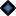 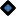 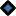 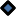 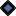 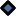 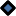 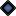 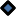 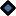 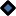 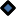 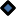 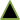 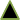 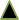 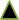 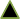 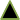 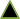 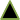 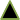 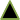 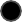 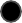 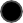 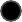 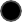 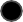 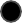 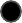 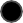 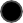 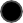 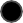 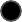 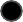 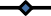 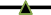 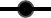 Fig. 2. Graph showing rotting % of the irradiated and non-irradiated bulbs with time after irradiation (At each day of storage, the vertical bar represents LSDs at 5% level of significance)Results revealed that irradiated onion bulbs showed minimal weight loss as compared to those of the untreated control bulbs. For instance, at the 280 days after irradiation, the highest weight loss (84.84%) was found in control, whereas the minimal weight loss (47.72%) was found in 100 Gy irradiated onion bulbs. Most strikingly, sprouting was completely inhibited by radiation treatment irrespective of doses. No sprouting was observed up to 60 DAI in both control and gamma irradiated bulbs. Only the166untreated control bulbs were found to have sprouted (0.11 to 89.05%) at 60 to 280 days after irradiation, respectively. Rotting percentage was greatly reduced by the irradiation. At the 280 days i.e. more than 9 months after irradiation, the highest level of rotting (26.31%) was found in non-radiated control bulbs, whereas the lowest level of rotting (14.69%) was observed in those bulbs irradiated with 100 Gy. Other quality attributes like size, color, texture, TSS, pH and pH were also determined as influenced by irradiation treatments. In conclusion, onion bulbs irradiated with gamma rays at the rate of 100 Gy resulted in the minimum loss in weight, rotting and sprouting while maintained best quality up to 280 days of storage at ambient condition.Table 30. Levels of sprouting (%) of onion bulbs of the irradiated and non-irradiated bulbs with time after irradiationTreatment					Sprouting (%) at different days after irradiation (DAI)				                                           20	40	60	80		100	120	140	160	180	200	220	240	260	280Means with common letter in a column do not differ significantly at 5% level of significance by LSDEffect of gamma irradiation on physic-chemical properties and shelf life of TomatoTomato is one of the most consumed fruits in the world and also one of the agricultural products with most losses due to its high perishability. The present investigation was conducted with a broad aim of increasing the shelf life of tomatoes using gamma irradiation as a pre-treatment. Tomatoes (cv. Binatomato-12) at breaker stage were exposed to different levels of gamma irradiation (1.00, 1.50, 2.00, 2.50 and 3.00 KGy) with Cobalt-60 source and stored at ambient conditions i.e. 28±1⁰C temperatures and 80±5% relative humidity. Tomato variety “Binatomato-12” were grown at Horticultural research field, BINA. Tomatoes were grown in continuous supervision of experts to avoid cross variety contamination. Tomatoes were picked from the fields at breaker stage (first appearance of external pink red or tannish yellow color) for the experiment. The fruits were sorted on the basis of size, color, and absence of external injuries. Selected tomatoes were brought to the Postharvest lab of Horticulture division for further studies. After primary washing and processing fresh tomatoes were gamma irradiated in Gamma Irradiator GC 5000 at five different gamma irradiation doses i.e 1.0, 1.5, 2.0, 2.5 and 3.0 KGy. After gamma irradiation, tomatoes in LDPE bags were stored at ambient condition i.e 28±1⁰C for evaluation of effect of gamma irradiation on physico-chemical properties and shelf life of tomato.Data on various physico-chemical properties were collected according to the standard postharvest data collection procedure at every 7 days after irradiation (DAI). Gamma irradiation dose 3.0 KGy, reduced the weight loss by more than 15% compared to the un-irradiated fruits. It also markedly slowed down the ripening of fruits as shown by their retention of firmness after storage. Moreover, a delayed change in external color development, titratable acidity, TSS, ascorbic acid content, sugar content, pH and shelf life without compromising fruit quality was observed in fruits that were subjected to the gamma irradiation (Table 31). It was more effective by reducing 70% disease incidence and severity in naturally infected fruits at the end of 28 DAI. The storage life was thus extended up to 12 days in 3.0 KGy dose when compared with un-irradiated tomato fruits. Here, need to further study before to draw a valid recommendation.167BINA Annual Report 2020-21	HorticultureTable 31. Effect of gamma irradiation on different physico-chemical changes of Tomato fruitsIrradiation	Physiological weight loss	Firmness (N)	Total Soluble Solids (TSS)	Titratable Acidity (TA)Table 31. ContinuedIrradiationReducing Sugar	Non-reducing Sugar	pH	Vitamin-C	ShelfDoses	714	21	287	14	21	28	714	21	28	714	21	28life 	DAI	DAI	DAI	DAI	DAI	DAI	DAI	DAI	DAI	DAI	DAI	DAI	DAI	DAI	DAI	DAI	Means with common letter in a column do not differ significantly at 5% level of significance by LSD. DAI= Days after irradiation168BINA Annual Report 2020-21	HorticultureExtend the shelf life of Mango through Gamma irradiationChemicals are not used safely for the quality retention and optimum storage stability of foodstuff, due to residual problems. Food irradiation is a secure process and can effectively be used to suppress the infestation, sprouting, rate of respiration, and to increase the storage duration of perishable products. An investigation was carried out at postharvest laboratory of Horticulture division to study the effect of different doses of gamma irradiation on mango fruits with comparison to unirradiated control fruits at ambient condition. Different doses of gamma irradiation from Cobalt-60 source (300, 500 and 700Gy) were exposed in Mango fruits var. Amrapali. The fruits at the tinge yellow color with uniform size, shape, and free of any visible defects, disease symptoms and insect infestations were harvested from mango orchard and transported to the Postharvest Laboratory of Horticulture division, BINA, with careful handling to avoid damage and injury. Fruits were randomly selected from the experimental fruit lot. Each of the fruit was washed in running tap water for removing any surface contamination followed by distilled water. The washed fruits were placed on the table of the Laboratory at ambient condition to allow air dry at room temperature (26±20C). Fresh mango fruits were irradiated at different doses of irradiation and were stored at ambient temperatures i.e 28±1⁰C in corrugated fibre board cartoon for evaluation of effect of gamma irradiation on physico-chemical properties and shelf life of mango.Data on various parameters were collected at every 5 days after irradiation. Results revealed that, gamma irradiation doses 500 Gy can improve the shelf life (10 days more compare to unirradiated control fruits at ambient condition) without adverse effects on qualitative characteristics (weight loss (%), firmness, pH, titratable acidity, TSS, vitamin-C content, reducing and non-reducing sugar, disease incidence, disease severity and shelf life) (Table 32). The dose of 500 Gy showed better results as compared to the other two doses, i.e., 300 and 700 Gy due to the concentrated level of rays, however, the ray level higher than 500 imparted adverse effects. Irradiation technology can successfully be applied to improve the storage life and reduce post-harvest losses.Extend the shelf life of Litchi through Gamma irradiationAn experiment was carried out at postharvest laboratory of Horticulture division to evaluate the effects of different doses of gamma irradiation on different physic-chemical characteristics and shelf life of freshly harvested litchi fruits (cv. Bedana). Here, three doses of gamma irradiation (800, 1000 and 1200 Gy) were imposed through cobalt-60 source and stored in LDPE bag at ambient storage condition i.e. 28±1⁰C temperatures and 80 ± 5% relative humidity. At that time physiological weight loss, % decay loss, TSS, titrable acidity, sugar (reducing, non-reducing sugar) percentage, ascorbic acid, and shelf life were measured at every three days interval during storage.In fresh Litchi fruits (var. Bedana) gamma irradiation dose 1000 Gy resulted increase the shelf with retaining good external color (up to 5 days more compare to unirradiated fruits at ambient condition) and other physic-chemical characteristics (Table 33).169BINA Annual Report 2020-21	HorticultureTable 32. Effect of gamma irradiation on different physico-chemical changes of Mango fruitsMeans with common letter in a column do not differ significantly at 5% level of significance by LSD. DAI= Days after irradiationTable 33. Effect of gamma irradiation on different physico-chemical changes of Litchi fruitsMeans with common letter in a column do not differ significantly at 5% level of significance by LSD. DAI= Days after irradiation170Varietal improvement and technology development through tissue culture techniquesTo evaluate the plantlet regeneration potentiality of some BINA released tomato varieties a study has taken at Tissue Culture Laboratory of Horticulture Division. In the present study three genotypes Binatomato-11, Binatomato-12 and Binatomato-13 were taken to evaluate the regeneration capacity in in vitro condition. Full strength MS media supplemented with BAP (2.5 mg/L) and IAA (0.5 mg/L) stock solutions were used for shoot induction and half strength MS media supplemented with IBA (0.2 mg/L) was used for root induction as well as to evaluate the regeneration capacity of taken varieties. To ensure aseptic condition all culture vessels, beakers, pipettes, measuring cylinders, metal instruments and culture media were sterilized in autoclave at 1210C and 15 PSI for 20 min. Each glass container was incubated in a growth room at 25±20C, with a photoperiod of 16 h/day for shoot and root induction.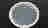 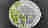 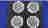 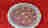 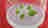 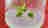 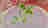 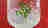 Fig. 3. In vitro plant of tomato from callus a) Seed plating on MS media b) Germinated seed on MS media c) Cotyledon plating on MS media d) Callus initiation from cotyledon e) Callus subculture f) Shoot formation from callus g) Shoot transfer on Rooting media h) In Vitro regenerated plant with roots171In the study the highest germination (84%) was observed in Binatomato-12 followed by Binatomato-11 (82.33%) and Binatomato-13 (70%) respectively in in vitro condition. Though the germination is highest in Binatomato-12 but the highest callus induction rate (65%) was observed in Binatomato-11 and lowest in Binatomato-12 (38%). Even the early primordial emergence (13 days) from callus was observed in Binatomato-11 followed by Binatomato-13 (16 days) and Binatomato-12 (20 days). Not only callus initiation but also first shoot emergence was observed in Binatomato-11 (15 days) which was 7 days prior to Binatomato-12 (22 days) in subculture media after attaining the convenient size. The maximum number of shoot (3.5) was obtained and also the first rooting was observed in Binatoimato-11 (5 days) after transferring in rooting media followed by Binatomato-13 (7 days).Table 34. Comparative effect of growth hormones of three tomato varieties on callus, shoot induction and root induction from cotyledon explantsName of varietySeed GerminationNumber ofNo. of calliShoot frequencyDays taken forNo .of shoot/calliDays to rootNo. of shootRoot initiationexplantobtainedshoot budinitiation produced from shootMeans with common letter in a column do not differ significantly at 5% level of significance by LSD.Seed production of released varietiesThe seed production experiments of Binatomato-10, Binatomato-11, Binatomato-12, Binamorich-1, Binamorich-2, Binarasun-1, Binahalud-1, Binalebu-1 and Binalebu-2 were conducted at BINA HQs farm during 2020-21. Seed production of these released varieties is necessary for being extension in the farmer’s field across the country. Recommended production packages were followed to ensure normal plant growth and development. Total seed production of Binatomato-10, Binatomato-11, Binatomato- 12, Binamorich-1, Binamorich-2, Binarashun-1, Binahalud-1, Binalebu-1 and Binalebu-2 were 2.5 kg, 700 g, 550 g, 2 kg, 1 kg, 60 kg, 2 tones, 20,000 and 5,000 nos. respectively (Table 32).Table 35. Seed production of released varieties during 2020-21172CROP PHYSIOLOGY DIVISION173174RESEARCH HIGHLIGHTSHigh temperature and moisture stressBinadhan-8, Binadhan-10, and Binadhan-14 were tested in a plant growth chamber for 24 hours at flowering stage with varying soil moisture levels (80% FC, 100% FC, and 2-inches crop standing water) in combination with a high temperature (38 °C). Higher moisture levels (100% FC and 2-inches crop standing water) might help to mitigate the negative impacts of high temperatures during flowering of Boro rice.At the PI, booting, and flowering stages, six rice genotypes were examined at a high temperature (35°C). The flowering stage was found to be more important than the other two reproductive stages. In terms of grain yield, three rice genotypes, MFG-72, RML-81, and Magic-82, outperformed the others.Six lentil genotypes were studied under 3 soil moisture levels (60, 45 and 30% FC). Lentil mutants LMM-7, LMM-4 and LMM-9 showed better performance in terms of yield and growth under water stress.In Mungbean, seven genotypes were examined in a plant growth chamber for 24 hours at different soil moisture levels (80, 60 and 40% FC) in combination with a high temperature (38 °C) at flowering. High temperature and low moisture coupled had a more detrimental effect than other combinations.Waterlogging stressEight sesame genotypes (SM-025, SM-026, Krisnotil, Binatil-2, SM-7, SM-4, SM-9 and SM-1) were tested under different water logging periods (Control, 48 and 60 hrs) for morpho-physiological attributes and yield. Three genotypes SM-26, SM-7 and SM-25 showed the high yield potentiality and physiological performances.Multi-location trialSix lentil genotypes (5 mutants and Binamasur-8) were evaluated at BINA Sub-stations Ishurdi, Magura and farmers’ fields at Ishurdi, Magura and Jhenaidah. Three mutants (LMM-7, LMM-9, LMM-4) showed better growth and yield than Binamasur-8.Seven mungbean genotypes (6 mutants and Binamoog-8) were evaluated at BINA Sub-stations Barishal and Magura and Farmers fields at Magura. Two mutants MM-5 and MM-8 showed better growth and yield than Binamoog-8.Six sesame genotypes (5 mutants and Binatil-2) were evaluated at BINA Sub-station Ishurdi and Magura. Two mutants (MM-9 and MM-7) were selected for further evaluationApplication of biochemical/organicsChitosan was used @ 0, 50, 75 and 100ppm on Binatomato-7, Binatomato-13 and Cherolla. Irrespective of the varieties, the yield performance of 75 ppm chitosan was shown to be higher than the other doses.Grain quality and nutritionGrain quality and nutrition were investigated in ten rice genotypes. Amylose, Zn, Fe, and protein content were found to be between 20.75-23.93%, 11.32-21.18 ppm, 5.52-14.64 ppm, and 5.02-7.20%, respectively. Binadhan-24 exhibited the highest levels of amylose (23.93%) and Zn (21.18 ppm). However, MV-20 had the highest Fe concentration (14.64 ppm) and E-2 had the highest protein content (7.20%). The grain sizes of the genotypes investigated were statistically similar.175Effect of high temperature at flowering stage of Boro rice varietiesAn experiment was conducted with three rice genotypes viz. Binadhan-8, Binadhan-10 and Binadhan-14 at pot yard and in plant growth chamber of Bangladesh Institute of Nuclear Agriculture (BINA) during December, 2020 to May, 2021 to assess the effect of high temperature under different soil moisture levels. Plants are grown in ambient temperature and during flowering stage those were kept in plant growth chamber at 38 0C for 24 hrs under different soil moisture levels (80, 100% FC and standing water of 2 inches) in pot soil. All the plants were allowed to complete the maturity. The experiment was laid out in a randomized complete block design with three replications. Data on photosynthesis, stomatal conductance, transpiration, water use efficiency, leaf temperature, yield and yield attributes were recorded. Data were analyzed statistically. Photosynthesis, stomatal conductance and transpiration rate significantly decreased but water use efficiency and leaf temperature increased at 80% FC (Table 1). The rice varieties did not vary Fv/Fm. However, Binadhan-8 showed higher photosynthesis, stomatal conductance and transpiration rate and maintained lower leaf temperature and Binadhan-14 had better water use efficiency under water stress and high temperature (Table 1-2). Yield and yield components were decreased only at 80% FC (Table 3-4). Binadhan-8 showed better yield performance under high temperature.Table 1. Effect of soil moisture levels on photosynthetic parameters of rice varieties under high temperatureTable 2. Interaction effect of variety and soil moisture level on photosynthetic parameters of rice varieties under high temperatureValues having common letter(s) in a column do not differ significantly at 5% level as per DMRTHere,     V1: Binadhan-8, V2: Binadhan-10 and V3: Binadhan-14;T1: Standing water of 2 inches, T2: 100% FC and T3: 80% FC.176Table 3. Effect of soil moisture levels on yield and yield components of rice varieties under high temperatureTable 4. Interaction effect of variety and soil moisture level on yield and yield attributes of rice varieties under high temperatureValues having common letter(s) in a column do not differ significantly at 5% level as per DMRTHere,     V1: Binadhan-8, V2: Binadhan-10 and V3: Binadhan-14;T1: Standing water of 2 inches, T2: 100% FC and T3: 80% FC.Effect of high temperature at different reproductive stages of growth of Aman rice genotypesAn experiment was conducted with six rice genotypes viz. MFG-72, RML-81, Magic-82, MFG-86, Magic-62 and RML-37 at pot yard and in plant growth chamber of Bangladesh Institute of Nuclear Agriculture (BINA) during July-December, 2020 to assess the effect of high temperature (35 0C) at PI, booting and flowering stage on morpho-physiological parameters and yield. The 35 0C temperature was imposed for 5 days in plant growth chamber. The experiment was laid out in a randomized complete block design with three replications. Yield and yield attributes were recorded at maturity. Data were analyzed statistically. Results indicated that high temperature imposed at PI, booting and flowering stage had significant negative influence on plant parameters (Table 5-8). However, high temperature at flowering stage had more negative effect. Photosynthesis, water use efficiency, yield and yield attributes decreased, stomatal conductance increased, transpiration rate varied but Fv/Fm did not vary with high temperature at different growth stage of the rice genotypes compared to ambient temperature. MFG-72 showed better yield performance under control condition. Among the genotypes, MFG-72, RML-81 and Magic-82 showed better performance under high temperature.177Table 5. Effect of high temperature at different growth stages on photosynthesis, Fv/Fm, stomatal conductance, transpiration and water use efficiencyTable 6. Interaction effect of high temperature and rice genotypes on photosynthesis, Fv/Fm, stomatal conductance, transpiration and water use efficiencyHere,	T1: Control, T2: 350C at PI stage, T3: 350C at booting stage and T4: 350C at flowering stage; V1: MFG-72, V2: RML-81, V3: Magic-82, V4: MFG-86, V5: Magic-62 and V6: RML-37178Table 7. Effect of high temperature at different growth stages on yield and yield components of rice genotypesTable 8. Interaction effect of high temperature at different growth stages and rice genotypes on yield and yield attributesValues having common letter(s) in a column do not differ significantly at 5% level as per DMRTHere,		T1: Control, T2: 350C at PI stage, T3: 350C at booting stage and T4: 350C at flowering stage; V1: MFG-72, V2: RML-81, V3: Magic-82, V4: MFG-86, V5: Magic-62 and V6: RML-37179Investigation of moisture stress tolerance of some lentil mutants in control conditionA pot experiment was carried out with six lentil genotypes to assess the effects of water stress on morphological and yield attribute during November 2020 to March 2021 at BINA, Mymensingh. Control (60% FC), 45% FC and 30% FC water stress were imposed on lentil genotypes at flowering stage and continued to maturity. The experiment was laid out in a randomized complete block design with three replications. Seeds were sown in pots on 24 November 2020. Each pot contained 8 kg of soils. Recommended dose of fertilizers was applied and other cultural practices were followed as and when required. Data on morphological and yield attributes was recorded. Statistical analysis was done and DMRT test adjusted the means.Results showed that plant height, number of branches plant-1, number of pods plant-1 and yield plant-1 decreased with increasing water stress (Table 9). The highest values of those parameters were found in control plants and the lowest was recorded in 30% water stress condition. Seeds plant-1, 1000-seed wt. and HI were significantly reduced by 30% FC compared to control. Under the treatments, LMM-9 produced the longest plant (38.67 cm) and LMM-6 produced the lowest (31.33 cm) (Table 10). LMM- 7, LMM-4, LMM-9 and Binamasur-8 had higher number of branches (3.08-3.22). LMM-6 produced the lowest number of branches (2.61). The highest seed weight plant-1 was found in LMM-7 (2.47 g) followed by LMM-4 (2.38 g) and LMM-9 (2.38 g) and the lowest in Binamasur-8 (2.01 g). The higher yields of those mutants are due to their higher number of pods plant-1, seeds pod-1 and 1000-seed weight. The highest TDM were recorded in LMM-7(6.27 g) and the lowest in LMI-3 (5.31 g). LMM-7 produced the highest yield (2.97 g) and TDM (6.87 g) under control (Table 11). On the other hand, the lowest yield (1.56 g) and TDM (4.76 g) were found in Binamasur-8 at 30% FC.Table 9. Effect of different soil moisture levels on morphological and yield attributes of lentil mutantsValues having common letter(s) in a column do not differ significantly at 5% level as per DMRTTable 10. Morphological and yield attributes of lentil genotypes under water stressValues having common letter(s) in a column do not differ significantly at 5% level as per DMRT180Table 11. Interaction effect of lentil genotypes and water stress on morphological and yield attributesValues having common letter(s) in a column do not differ significantly at 5% level as per DMRTWhere, V1: LMI-3, V2: LMM-4, V3: LMM-6, V4: LMM-7, V5: LMM-9, V6: Binamasur-8 and T0: Control, T1: 45% FC, T2: 30% FCEffect of temperature on mungbean genotypes at flowering stage under different soil moisture levelsAn experiment was conducted with seven mungbean genotypes (BM-8, MI-12, MM-1, MM-11, MM-2, MM-5 and MM-8) at pot yard and in plant growth chamber of Bangladesh Institute of Nuclear Agriculture (BINA) during March-May, 2021 to assess the effect of high temperature under different soil moisture levels. Plants are grown in ambient temperature and during flowering stage those were kept in plant growth chamber at 38 0C for 72 hrs under different soil moisture levels (Control/80% FC, 60 and 40% FC) in pot soil. All the plants were allowed to complete the maturity. The experiment was laid out in a randomized complete block design with three replications. Data on yield and yield attributes were recorded. Data were analyzed statistically. Photosynthesis, Fv/Fm (maximum quantum efficiency of PSII photochemistry), stomatal conductance, transpiration rate, water use efficiency and yield of mungbean genotypes decreased with the decrease of soil moisture levels under high temperature at flowering stage (Table 12-14). All the morphological parameters and yield decreased with the decease of soil moisture levels. The highest yield was found in MM-8 in control (Table 15). MM-5 and MM-8 showed better performance under water stress and high temperature.181Table 12. Effect of water stress on photosynthesis, stomatal conductance, transpiration, water use efficiency and yield of mungbean genotypes under high temperatureValues having common letter(s) in a column do not differ significantly at 5% level as per DMRTTable 13. Combined effect of water stress and mungbean genotypes on photosynthesis, stomatal conductance, transpiration, water use efficiency and yield under high temperatureValues having common letter(s) in a column do not differ significantly at 5% level as per DMRT182Table 14. Effect of water stress on yield and yield components of mungbean genotypes under high temperatureTreatment	Plant height (cm)Pods plant-1Seed pod-11000 seed wt. (g)Seed wt. plant-1Values having common letter(s) in a column do not differ significantly at 5% level as per DMRTTable 15. Interaction effect of water stress and mungbean genotypes on yield and yield attributes of mungbean under high temperatureValues having common letter(s) in a column do not differ significantly at 5% level as per DMRTWhere, V1: Binamoog-8, V2: MI-12, V3: MM-1, V4: MM-11, V5: MM-2, V6: MM-5, V7: MM-8 and T1: Control, T2: 60% FC and T3: 40% FC183Effect of water logging period on morpho-physiological attributes and yield of sesame genotypesA pot experiment was conducted at BINA pot yard, Mymensingh during February to May 2021 to assess the effect of different duration of water logging on morphological attributes and yield of 8 sesame genotypes. The water logging period was imposed at flowering stage and water logging period was: (i) control (no water logging), (ii) water logged for 48 hours and (iii) water logged for 60 hours. Recommended fertilizers and cultural practices were followed. Anatomy of root and stem of all the genotypes under different water logging period was done. At harvest, seed yield and yield related traits were recorded. The collected data were analyzed statistically. Results revealed that plant height, number of branches, capsules plant-1, number of seeds capsule-1, total dry matter plant-1, 1000-seed weight, seed yield plant-1 were significantly decreased with increasing water logging periods (Tables 16-18). SM-26, SM-7 and SM-25 showed better performance. The highest seed yield was observed in SM-26 (3.94) followed by SM-7 (3.86) and SM-25 (3.83). Water logging at 60 hrs had more damage of epidermis, hypodermis and vascular bundle of the sesame genotypes compared to 48 hrs and control (Figures 1-54).Table 16. Effect of water logging period on morpho-physiological attributes and yield of sesame genotypesWaterMorphological parametersPhysiological parametersYield attributes and yieldValues having common letter(s) in a column do not differ significantly at 5% level as per DMRTTable 17. Effect of water logging condition on morpho-physiological attributes and yield of sesameValues having common letter(s) in a column do not differ significantly at 5% level as per DMRT184Table 18. Interaction effect of water logging condition and sesame genotypes on morpho-physiological attributes and yieldValues having common letter(s) in a column do not differ significantly at 5% level as per DMRTWhere, V1 = SM-025, V2 = SM-026, V3 = Krisnotil, V4 = Binatil-2, V5= SM-7, V6 = SM-4, V7 = SM-9, V8 = SM-1T1 = Control, T2 = 48 hours water logging, T3 = 60 hours water logging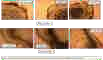 185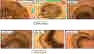 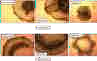 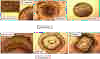 186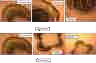 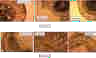 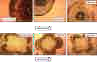 187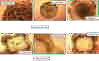 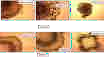 Figures 1-54: Anatomy of root and stem of sesame genotypes under different water logging periodEvaluation of lentil genotypes in different locationsThe experiments were carried out with six mutants of lentil viz; LMI-3, LMM-4, LMM-5 LMM-6, LMM-7, LMM-9 and a check variety Binamasur-8 at different locations during November 2020-March 2021. The locations were BINA Sub-station farms, Ishurdi and Magura and farmers’ field at Ishurdi, Magura and Jhenaidah. The experiments were laid out following a randomized block design with three replications having a unit plot size 4m × 5m. Row to row and plant to plant distances were 30 cm and 5-7 cm, respectively. Recommended doses of fertilizers were used and proper cultural practices were done as and when necessary. Data on morphological attributes and yield were recorded at harvest from 10 randomly selected plants in each plot and yield was taken from whole plot and converted into t ha-1. Results revealed that almost all the studied parameters were significantly different among the genotypes (Table 19-23). Higher number of pods was found in LMI3 (159.33) and LMM-7(157.33). All the mutants out yielded the check variety Binamaur-8. However, LMM-7 produced the highest seed yield in all the locations.188Table 19. Morphological attributes and yield of lentil genotypes at BINA Sub-station, Magura in 2020-21Values having common letter(s) in a column do not differ significantly at 5% level as per DMRTTable 20. Morphological attributes and yield of lentil genotypes at BINA Sub-station, Ishurdi in 2020-21Values having common letter(s) in a column do not differ significantly at 5% level as per DMRTTable 21. Morphological attributes and yield of lentil genotypes at farmer’s field, Magura in 2020-21Values having common letter(s) in a column do not differ significantly at 5% level as per DMRTTable 22. Morphological attributes and yield of lentil genotypes at farmer’s field, Ishurd in 2020-21Values having common letter(s) in a column do not differ significantly at 5% level as per DMRT189Table 23. Morphological attributes and yield of lentil genotypes at farmer’s field, Jhenaidah in 2020-21Evaluation of mungbean genotypes in different locationsThe experiments were carried out with seven genotypes of mungbean viz. Binamoog-8, MI-12, MM-1, MM-11, MM-2, MM-5 and MM-8 at different locations during March-May 2021. The locations were BINA sub-station farms, Ishurdi and Barishal and farmers’ field at Magura. The experiments were laid out following a randomized block design with three replications having a unit plot size 4m × 5m. Row to row and plant to plant distances were 30 cm and 5-7 cm, respectively. Recommended doses of fertilizers were used and proper cultural practices were done as and when necessary. Data on morphological, yield and yield attributes were recorded at harvest from 10 randomly selected plants in each plot and and yield was taken from whole plot and converted into ton ha-1. Results revealed that almost all the studied parameters were significantly different among the genotypes (Table 24-26). The highest seed yield was found in MM-8 followed by MM-5 in all the locations (Table 24-26). But growth duration was lower (63-64 days) in MM-5 than MM-8 (72-73 days).Table 24. Morphological attributes and yield of mungbean genotypes at farmer’s field, Magura in 2020-21Table 25. Morphological attributes and yield of mungbean genotypes at BINA Sub-station, Magura in 2020-21Values having common letter(s) in a column do not differ significantly at 5% level as per DMRT190Table 26. Morphological attributes and yield of mungbean genotypes at BINA Sub-station, Barishal in 2020-21Screening of sesame genotypes in respect of morphological attributes and yieldThe experiments were conducted with six genotypes of sesame viz. Binatil-2, SM-1, SM-4, SM-5, SM- 7 and SM-9 at BINA Sub-stations Magura and Ishurdi during March-May 2021. The experiments were laid out following a randomized block design with three replications having a unit plot size 3m × 4m. Recommended doses of fertilizers were used and proper cultural practices were done as and when necessary. Data on morphological, yield and yield attributes were recorded at harvest from 10 randomly selected plants in each plot and yield was taken from whole plot and converted into ton ha-1. Results revealed that almost all the studied parameters were significantly different among the genotypes (Table 27-28). The highest seed yield was found in SM-9.Table 27. Morphological attributes and yield of sesame genotypes at BINA Sub-station, Magura in 2020-21Values having common letter(s) in a column do not differ significantly at 5% level as per DMRTTable 28. Morphological attributes and yield of sesame genotypes at BINA Sub-station, Ishurdi in 2020-21Values having common letter(s) in a column do not differ significantly at 5% level as per DMRT191Effect of chitosan on winter tomato genotypesA field experiment was conducted to investigate the effect of foliar application of chitosan at different levels of concentration on growth, yield and yield attributes of tomato variety Binatomato-13, Cherolla and Binatomato-7 (Table 29). The experiment was conducted at BINA farm, Mymensingh during winter season, 2020-21. Unit plot size was 4m x 5m. Row to row and plant to plant distance was 50 cm. Recommended doses of fertilizers were applied and cultural practices were done whenever required. The experiment was laid out in RCBD with three replications. Chitosan was applied twice at 25 days after transplanting and at flowering stage.Table 29. Effect of variety on yield and yield contributing characters of tomatoTable 30. Effect of treatment on yield and yield contributing characters of tomatoTable 31. Interaction effects of variety and treatments on yield and yield contributing characters of tomatoIn a column, figures with same letter (s) or without letter do not differ significantly whereas figures with dissimilar letter differ significantly (as per DMRT);V1= Binatomato-13, V2= Cherolla, V3= Binatomato-7 and T1= Control, T2= 50ppm, T3=75ppm, T4= 100 ppm192The highest fruit yield was recorded at 75 ppm followed by 50 ppm (Table 30). The highest fruit yield in 75 ppm due to production of higher number of fruits plant-1. Binatomato-13 showed better yield performance at 75 ppm concentration of chitosan (Table 31).Grain shape, nutritional characters and cooking qualities of rice genotypesTwenty rice genotypes were selected to know their grain shape, size, nutritional properties and cooking qualities. The rice grains were classified by standard evaluation system (SES) for rice (IRRI, 1996). The concentrations of Fe and Zn ions in the extracts were analyzed by atomic absorption spectrophotometer (AAS) (Model: SHIMADZU AA-7000) at the wavelengths of 248.3 and 213.9 nm, respectively as described by APHA 2012. Amylose was determined following the method of Robyt and Whelan (1968). Amylose content ranged 20.75-23.93, Zn 11.32-21.18 ppm, Fe 5.52-14.64 ppm and protein 5.02-7.20% in rice genotypes studied. Binadhan-24 showed the highest amylose (23.93 mg) and Zn (21.18 ppm) content (Table 32). Fe (14.64 ppm) content was highest in MV-20 and protein content in E-2 (7.20%). Kernel length breadth ratio ranged from 2.37 to 3.51 and 1000-grain weight of the genotypes was statistically similar (Table 33).Table 32. Nutritional properties of rice genotypesValues having common letter(s) in a column do not differ significantly at 5% level as per DMRTTable 33. Grain shape, size and cooking qualities of rice genotypesValues having common letter(s) in a column do not differ significantly at 5% level as per DMRT193SOIL SCIENCE DIVISION195196Soil ChemistryDetermination of critical limit of phosphorus and magnesium as well as its validation for maize and mustardPot trials were conducted on mustard and maize during Rabi season 2019-20. Pot trials on maize was also repeated in Khari-1 season 2020. For pot trials bulk soils were collected from the surface layer (0-15 cm) from the selected locations. The soils were processed (ground and sieved). Pot trials on response of mustard and maize to each of P and Mg were conducted in completely randomized design (CRD) with two treatments (with and without P and Mg) and three replications. For mustard trial 5 kg soils were used per pot; while 10 kg soils were used per pot for maize trial for both the nutrients. On the basis of soil analysis, nutrients were used at the rate of N150P35K90S25Mg6Zn2 B1 kg ha-1 for mustard and N250P60K120S45Mg10Zn3B2 kg ha-1 for maize. The processed soils were weighed for individual pot and mixed with all the nutrients (except N and the nutrient in study) thoroughly and poured into the pot. Phosphorus and magnesium were mixed with the soil along with other nutrients during pot preparation as per treatment. Reagent grade chemicals (TSP for P and MgO for Mg) were used as the sources of nutrients. Nitrogen was applied in two equal splits at 15 and 30 days after emergence in maize and at 11 and 25 days after emergence in mustard. For P and Mg response trials for mustard, seeds were sown on 4 December 2019 and for maize trials the seeds were sown on 11 December 2019, respectively. Ten(10) sprouted seeds of mustard (Binasharisha-9) and 6 sprouted seeds of maize (BARI Hybrid maize-7) were sown per pot. Distilled water was added to the soil for ‘Zou’ condition after sowing. Seedlings were thinned to desired population (5 plants pot-1 for mustard and 3 plants pot-1 for maize) within 15 and 25 days after emergence, respectively. Intercultural operations like irrigation, weeding etc. were maintained for proper plant growth. Mustard plants for P and Mg response trials were harvested on 15 January 2020 (six weeks after sowing). Fresh and dry weights of mustard plants were recorded, which are being processed for chemical analysis. The maize plants of both P and Mg response trials were harvested on 14 February 2020 (nine weeks after sowing). Pot trials on maize with P and Mg in Kharif- 1 season was sown on 2 March 2020 and harvested on 20 April 2020 (seven weeks after sowing).Relative yield and Critical Limit of P for mustardTable 1 reveals that in low P soil the dry matter yield of mustard ranges from 2.02-3.06 g pot-1 without P and 2.52-3.83 g pot-1 with P application and the percent relative yield ranges from 74-92. In medium P soil, the dry matter yields ranges from 4.05-4.81 g pot-1 without P and 4.25-5.40 g pot-1 with P application. The percent relative yield ranges from 82-95. In high P soil, the dry matter yields ranges from 4.48-5.67 g pot-1 without P and 4.80-6.95 g pot-1 with P application. The percent relative yield ranges from 82-95. The overall, the dry matter yields of mustard ranges from 2.02-5.67 g pot-1 without P and 2.52-6.95 g pot-1 with P application. The percent relative yield ranges from 74-95 with a mean value of 84.1. The estimated critical level of P by graphical method for mustard crop was 14.8 ppm (Fig. 1) compared with the value of 10 ppm mentioned in FRG-2018. On the other hand, the critical level of P by statistical method for mustard crop was 18.9 ppm (Table 4 and Appendix 1).197Table 1. Relative yield of mustard and Rabi maize with and without P at SSD, BINA during 2019-20SoilSampleAvail	Mustard	Maize	samplenameP	Dry matter yield (g/pot)     Relative  Dry matter yield (g/pot)     Relative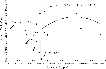 Fig. 1. Critical limit of P for mustard in Bangladesh, SSD, BINA, 2019-20198Relative yield and Critical Limit of P for maize (Rabi and Kharif-1) Rabi seasonTable 1 show that in low P soil, the dry matter yields ranges from 3.33-5.87 g pot-1 without P and 3.55-7.19 g pot-1 with P application. The percent relative yield ranges from 74-94. In medium P soil, the dry matter yields ranges from 6.10-6.83 g pot-1 without P and 7.10-7.88 g pot-1 with P application. The percent relative yield ranges from 77-91. In high P soil, the dry matter yields ranges from 7.24-8.75 g/pot without P and 8.64-9.64 g pot-1 with P application. The percent relative yield ranges from 81-94. The overall, the dry matter yields of maize ranges from 3.33-8.75 g pot-1 without P and 3.55-9.64 g pot- 1 with P application. The percent relative yield ranges from 74-94 with a mean value of 84.3 in case of maize. The estimated critical level of P by graphical method for maize crop was 16.1 ppm (Fig. 2) compared with the value of 10 ppm mentioned in FRG-2018. On the other hand, the critical level of P by statistical method for maize crop was 13.7 ppm (Table 4 & Appendix 2).Kharif-I seasonTable 2 reveals that in low P soil, the dry matter yields ranges from 93.92-125.88 g pot-1 without P and 115.95-148.84 g pot-1 with P application. The percent relative yield ranges from 72-88. In medium P soil, the dry matter yields ranges from 124.07-132.99 g pot-1 without P and 131.82-144.52 g pot-1 with P application. The percent relative yield ranges from 89-94. In high P soil, the dry matter yields ranges from 136.36-167.32 g pot-1 without P and 145.27-185.91 g pot-1 with P application. The percent relative yield ranges from 84-95. The overall, the dry matter yields of maize ranges from 93.92-167.32 g pot-1 without P and 115.95-185.91 g pot-1 with P application. The percent relative yield ranges from 72-95 with a mean value of 85.5 in case of maize. The estimated critical level of P by graphical method for maize crop was found 14.5 ppm (Fig. 3) compared with the value of 10 ppm mentioned in FRG-2018. On the other hand, the critical level of P by statistical method for maize crop was 12.3 ppm (Table 4 & Appendix 3).Relative yield and Critical Limit of Mg for mustardIt was observed that in low Mg soil, the dry matter yields range from 1.32-1.86 g pot-1 without Mg and 1.48-2.47 g pot-1 with Mg application (Table 2). The percent relative yield ranges from 73-97. In medium Mg soil, the dry matter yields range from 5.08-5.79 g pot-1 without Mg and 5.48-6.68 g pot-1 with Mg application. The percent relative yield ranges from 87-93. In high Mg soil, the dry matter yields range from 6.02-7.10 g pot-1 without Mg and 6.52-7.78 g pot-1 with Mg application. The percent relative yield ranges from 88-95. The overall, the dry matter yields of mustard ranges from 1.32-7.10 g pot-1 without Mg and 1.48-7.78 g pot-1 with Mg application. The percent relative yield ranges from 73- 97 with a mean value of 84.6 in case of mustard. The estimated critical limit of Mg by graphical method for mustard crop was found 0.59 meq% (Fig. 4) compared with the value of 0.50 meq% mentioned in FRG-2018. On the other hand, the critical level of Mg by statistical method for mustard crop was 0.55 meq% (Table 4 & Appendix 4).199Table 2. Dry matter yield (g/pot), percent relative as affected by phosphorus (P) and magnesium (Mg) application in maize at SSD, BINA, Mymensingh during Kharif-I season 2020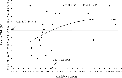 Fig. 2. Critical limit of P for Rabi maize in Bangladesh, SSD, BINA, 2019-20200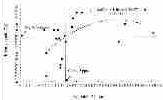 Fig 3. Critical limit of P for Kharif maize in Bangladesh, SSD, BINA, 2019-20Relative yield and Critical Limit of Mg for maize (Rabi and Kharif-1) Rabi seasonIt was observed that in low Mg soil, the dry matter yields maize range from 4.71-7.68 g pot-1 without Mg and 6.65-10.50 g pot-1 with Mg application (Table 3). The percent relative yield ranges from 71-88. In medium Mg soil, the dry matter yields range from 7.73-9.06 g pot-1 without Mg and 9.20-10.65 g pot-1 with Mg application. The percent relative yield ranges from 82-85. In high Mg soil, the dry matter yields range from 10.02-10.56 g pot-1 without Mg and 10.98-12.90 g pot-1 with Mg application. The percent relative yield ranges from 81-96. The overall, the dry matter yields of maize ranges from 4.71-10.56 g pot-1 without Mg and 6.65-12.90 g pot-1 with Mg application. The percent relative yield ranges from 71-96 with a mean value of 82.5 in case of maize. The estimated critical level of Mg by graphical method for maize crop was found 0.60 meq% (Fig. 4) compared with the value of 0.50 meq% mentioned in FRG-2018. On the other hand, the critical level of Mg by statistical method for maize crop was found 0.56 meq% (Table 5 & Appendix 5).201Table 3. Relative yield of mustard and Rabi maize with and without Mg at SSD, BINA during 2019-20SoilSampleExcha. 	Mustard	Relative 	Maize	RelativesampleMg	Dry matter yield (g pot-1)yieldDry matter yield (g pot-1)yield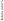 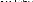 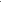 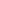 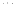 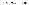 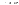 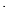 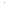 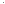 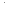 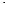 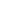 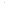 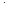 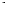 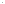 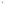 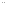 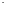 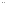 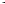 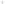 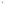 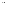 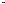 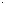 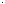 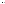 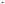 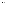 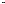 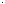 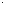 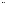 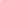 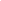 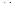 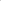 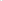 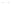 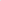 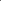 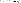 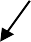 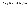 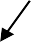 Fig. 4. Critical limit of Mg for mustard in Bangladesh, SSD, BINA, 2019-20202Kharif-I seasonTable 3 shows that in low Mg soil, the dry matter yields range from 87.46-120.12 g pot-1 without Mg and 116.60-156.11 g pot-1 with Mg application. The percent relative yield ranges from 71-88. In medium Mg soil, the dry matter yields range from 127.08-142.10 g pot-1 without Mg and 148.02-156.53 g pot-1 with Mg application. The percent relative yield ranges from 84-96. In high Mg soil, the dry matter yields range from 133.14-157.96 g pot-1 without Mg and 150.00-168.19 g pot-1 with Mg application. The percent relative yield ranges from 82-94. The overall, the dry matter yields of maize ranges from 87.46-157.96 g pot-1 without Mg and 116.60-168.19 g pot-1 with Mg application. The percent relative yield ranges from 71-96 with a mean value of 83.8 in case of maize. The estimated critical level of Mg by graphical method for maize crop was found 0.52 meq% (Fig. 6) compared with the value of 0.50 meq% mentioned in FRG-2018. On the other hand, the critical level of Mg by statistical method for maize crop was found 0.57 meq% (Table 5 & Appendix 6).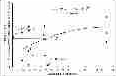 Fig 5. Critical limit of Mg for Rabi maize in Bangladesh, SSD, BINA, 2019-20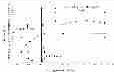 Fig 6. Critical limit of Mg for Kharif maize in Bangladesh, SSD, BINA, 2019-20203Table 4. Critical Soil P & Mg levels for mustard and maize as determined by graphical and statistical approachesCrops	Element	 	Methods for determining critical limit		R2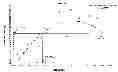 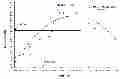 Fig. 7. Critical limit of P for mustard and maize on plant P concentration204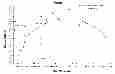 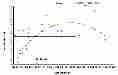 Fig. 8. Critical limit of Mg for mustard and maize on plant Mg concentrationTable 5. Critical Plant P & Mg levels for mustard and maize as determined by graphical and statistical approachesCrops	Element	 	Methods for determining critical limit		R2Phosphorus and magnisium content in mustard & maize (pot experiment) and their critical level in plant tissuePhosphorus content of mustard ranges from with P (0.240-0.379%) & without P (0.160-0.373%). On the other hand, phosphorus content of maize ranges from with P (0.166-0.321) & without P (0.053- 0.350%). In case of magnesium content in mustard it ranges from with Mg (0.52-1.21%) & without Mg (0.42-1.18%). On the other hand, phosphorus content of maize ranges from with Mg (0.37-0.91%) & without Mg (0.28-0.68%). In general, nutrient contents increase with their application compared without application (Tables 6 & 7).The estimated plant tissue critical level of P by graphical and statistical methods for mustard crop was found 0.33% and 0.23%, respectively (Fig. 8, Table 6 and Appendix 7). The estimated plant tissue critical level of P by graphical method for maize crop was found 0.16% (Fig. 7). On the other hand, the critical level of P by statistical method for maize crop was found 0.13% (Table 6 and Appendix 8).The estimated plant tissue critical level of Mg by graphical and statistical methods for mustard crop was found 0.63 meq% (Fig. 8, Table 7 and Appendix 9). The estimated plant tissue critical level of Mg by graphical method for maize crop was found 0.36 meq% (Fig. 9). On the other hand, the critical level of Mg by statistical method for maize crop was found 0.33 meq% (Table 7 and Appendix 10).Table 6. Phosphorus content of mustard and rabi maize with & without phosphorus at HQ, BINA during 2019-20Soil sample No.Sample nameAvail P(ppm) 	Mustard	Maize	 		Phosphorus content (%)		Phosphorus content (%)	   With P	Without P	With P	Without P206Table 7. Magnesium content of mustard and rabi maize with & without magnesium at HQ, BINA during 2019-20Soil sampleSample nameExcha. Mg 	Mustard	Maize	 	Magnesium content (%)	Magnesium content (%)	Response of maize and mustard to P and Mg applications (Field experiment)According to the plan of the sub-project, four field experiments were conducted at farmer’s field, Ramchandracura, Nalitabari, Sherpur (mustard & maize for P) and Sunderban, Sadar, Dinajpur (mustard & maize for Mg). Initial soil samples were collected from the different experimental sites. The lands were prepared properly as per crop requirement before setting up of the experiments. Randomized Complete Block Design (RCBD) was used in the experiments with six treatments (T1: Control, T2: 50% STB, T3: 75% STB, T4: 100% STB, T5: 125% STB and T6: 150% STB) and fourreplications. Applications of fertilizers were made as per treatments. On the basis of soil analysis, nutrients were used at the rate of N120P30K75S25Mg5Zn2 B1.5 kg ha-1 for mustard and N220P50K100S42Mg15Zn4B2 kg ha-1 for maize. All the fertilizers were applied as basal except urea. Urea was applied in two (for mustard) and three (for maize) splits. One third of urea was applied during final land preparation thoroughly incorporated into the soil. The 2nd split (1/3) of urea was applied at maximum vegetative growth stage and the 3rd split of urea was applied at or before P.I. stages. Other intercultural practices were done as and when necessary. Data were collected on initial soil properties, yields and yield contributing characters, nutrient concentrations and uptake by the plants (grain plus straw). Grain and straw samples were collected during harvesting of crops. At Nalitabari, Sherpur for P response trials for mustard (Binasharisha-9) seeds were sown on 23 November 2020 and for maize207(BADC hybrid maize 2) trials the seeds were sown on 11 December 2021, respectively. Mustard trial wase harvested on 28 February 2021 and maize was harvested on 16 June 2021. At Sunderban, Sadar, Dinajpur for Mg response trials for mustard (Binasharisha-9) seeds were sown on 21 November 2020 and for maize (Pionner-3255) trials the seeds were sown on 21 November 2020, respectively. Mustard trial was harvested on 04 March 2021 and maize was harvested on 12 May 2021. Fresh and dry weights of mustard plants were recorded, which are being processed for chemical analysis. The recorded data were statistically analyzed to find out the significance of variance and the mean differences were adjudged by Duncan's Multiple Range Test (Gomez and Gomez, 1984). Standard laboratory analytical methods were used. The plant (grain and straw) samples were collected from individual plots. The samples were dried in an oven at 65 0C for about 24 hours and ground by a grinding mill. The ground samples were sieved through a 20-mesh sieve. The prepared samples were then analyzed for P, K and S following diacid digestion procedure (Jones and Case, 1990; Watson and Issac, 1990). Nitrogen was analyzed by conventional sulphuric acid-hydrogen peroxide digestion.Mustard and Maize (Nalitabari, Sherpur)The yield and yield contributing characters of mustard during Rabi 2020-2021 are shown in Table 8. In case of P response, the highest yield of mustard (1.97 t ha-1) was obtained in treatment T4 (100% STB of P) which was remarkable difference with T2, T3 and T5 treatments. Considering the yield contributing characters, all parameters also obtained higher in T4 treatment. On the other hand, the yield and yield contributing characters of maize during Kharif-I 2021 are shown in Table 9. In case of P response, the highest yield of maize (10.03 t ha-1) was obtained in treatment T4 (100% STB of P) which was remarkable difference with T5 and T6 treatment. Considering the yield contributing characters, all parameters also obtained higher in T4 treatment except plant height.Mustard and Maize (Sunderban, Dinajpur)The yield and yield contributing characters of mustard during Rabi 2020-2021 are shown in Table 10. In case of Mg response, the highest yield of mustard (2.09 t ha-1) was obtained in treatment T4 (100% STB of Mg) which was remarkable higher than T5 and T6 treatments. Considering the yield contributing characters, maximum parameters also obtained higher in T4 treatment. On the other hand, the yield and yield contributing characters of maize during Kharif-I 2021 are shown in Table 11. In case of Mg response, the highest yield of maize (10.61 t ha-1) was obtained in treatment T4 (100% STB of Mg) which was very close with T5 and T6 treatments. Considering the yield contributing characters, maximum parameters were also obtained higher in T4 treatment.Table 8. Validation of critical limit of phosphorus on yield and yield contributing characters of mustard (var. Binasharisha-9) grown during 2020-2021 at Farmer’s field, Ramchandracura, Nalitabari, Sherpur208Table 9. Validation of critical limit of magnisium on the yield and yield contributing characters of mustard (var. Binasharisha-9) grown during 2020-2021 at Farmer’s field, Sunderban, Sadar, DinajpurTable 10.   Validation of critical limit of phosphorus on yield and yield contributing characters of maize (var. BADC Hybrid maize-2) grown during 2021 at Farmer’s field, Ramchandracura, Nalitabari, SherpurTable 11. Validation of critical limit of magnisium on the yield and yield contributing characters of maize (var. Pionner-3255) grown during 2021 at Farmer’s field, Sunderban, Sadar, Dinajpur209Appendix-1. Calculation of co-efficient of determination (R2) and critical limit of P for mustard for the best two population split using 2-mean discontinuous modelSl	Least value of%	 	Population-1	Population-2	PostulatedR2 forAppendix-2. Calculation of co-efficient of determination (R2) and critical limit of P for maize (Rabi) for the best two population split using 2-mean discontinuous modelSl	Least value of%	 	Population-1	Population-2	PostulatedR2 for210Appendix-3. Calculation of co-efficient of determination (R2) and critical limit of P for maize (kharif) for the best two population split using 2-mean discontinuous modelSl	Least value of%	 	Population-1	Population-2	PostulatedR2 forAppendix-4. Calculation of co-efficient of determination (R2) and critical limit of Mg for mustard for the best two population split using 2-mean discontinuous modelSl	Least value of%	 	Population-1	Population-2	PostulatedR2 for211Sl	Least value of%	 	Population-1	Population-2	PostulatedR2 forAppendix-6. Calculation of co-efficient of determination (R2) and critical limit of Mg for maize (Kharif) for the best two population split using 2-mean discontinuous modelSl	Least value of%	 	Population-1	Population-2	PostulatedR2 for212BINA Annual Report 2020-21	Soil ScienceAppendix-7. Calculation of co-efficient of determination (R2) and critical limit of P for Mustard on plant P concentration for the best two population split using 2-mean discontinuous modelSl	Least value of%	 	Population-1	Population-2	PostulatedR2 forAppendix-8. Calculation of co-efficient of determination (R2) and critical limit of P for Maize on plant P concentration for the best two population split using 2-mean discontinuous modelSl	Least value of%	 	Population-1	Population-2	PostulatedR2 for213Appendix-9. Calculation of co-efficient of determination (R2) and critical limit of Mg for Mustard on plant Mg concentration for the best two population split using 2-mean discontinuous modelSl	Least value of%	 	Population-1	Population-2	PostulatedR2 forAppendix-10.	Calculation of co-efficient of determination (R2) and critical limit of Mg for Maize on plant Mg concentration for the best two population split using 2-mean discontinuous modelSl	Least value of%	 	Population-1	Population-2	PostulatedR2 for214Effect of different sources organic manure for vegetable production in rooftop gardenA roof top garden is a garden on the roof of a building. Source of water and clear drainage system are a must. Regular irrigation i.e. daily watering is a must in the hot summer days. There are many benefits of roof top gardening. Apart from food supply, roof plants are beneficial for control of carbon emission and supply of oxygen to the atmosphere and filtering out harmful carbon dioxide from the atmosphere. A series of experiments (vegetables and fruits) were setup at the roof of Soil Science Division, Bangladesh Institute of Nuclear Agriculture (BINA), Mymensingh. The crops were vegetable (Tomato and Chili) and fruit (mango and lemon). There were five treatments i. e T1= Recommended Chemical fertilizer (RCF), T2= RCF+ vermicompost (3 t ha-1), T3= IPNS of T2, T4= RCF + Eco compost (3 t ha-1) and T5= IPNS of T4and altogether fifteen half dram per experiments. Each half dram contains 100 kg materials (soil + organic manures, 2%). The experiment was laid out in a randomized complete block design (RCBD) with three replications. The initial soil characters are shown in Table 1. Two-fold recommended chemical fertilizer was applied considering soil volume and methods of fertilizer application. Watering were done and insecticide & pesticide were applied whenever necessary. Fresh weight was recorded accordingly and converted into yield per plant or t ha-1. Preliminary yield of crops was recorded accordingly and it may observe that round the year vegetables & fruits grown in a sequence in urban area may be fulfill the daily needs of a family nutrition and minimize harmful effect of environment.The yield of vegetables differed remarkably due to the treatments and crops under study (Table 2). The fresh weight of green chili ranges from 190-263 g plant-1. The highest yield (263 g plant-1) was obtained in treatment T3 (IPNS of T2) which differed from all other treatments. In case of tomato production the value ranges from 2.34-3.19 kg plant-1 and the highest yield (3.19 kg plant-1) was also obtained in treatment T4 (Eco compost: 3 t ha-1) which differed from all other treatments.Table 1. Initial soil characteristics for roof top gardening at Soil Science Division, BINALocations	pH	OMTotal NAvailable PAvailable SExchangeable KTable 2. Yields of crops in roof top gardening at Soil Science Division, BINA during 2018-19Tomato (var. Binatomato-10)	Chilli (var. local)RCF (kg ha-1)	N110P55K100S18Zn2B1.5	N140P40K110S18Zn3B1.5ConclusionThe practice and to popularize the roof top gardening may be fulfill the daily needs of vegetables & fruits of a family grown in a sequence round the year in urban area and which will ultimately ensure family nutrition and minimize harmful effect of environment.215Evaluation of the methods of fertilization (soil and foliar) for improvement of yield and Zn enrichment in wheat grainsAbstractBiofortification of zinc (Zn) will be an important effort for the combat of malnutrition in Bangladesh. This experiment was conducted at BINA Sub-station Jamalpur farm to increase the Zn content in wheat grain. The experiments were laid out in a split-plot design with three replications. Seven varieties were tested under three methods viz, soil, foliar and soil + foliar application for the study.Results and discussionThe grain yield of wheat greatly varied with genotypes which can be attributed to differences in genetic make-up. The different methods of Zn application varied significantly on the grain and straw yield of wheat.The grain yield ranged from 3.49-3.74 t ha-1, the mean yield being 3.59 t ha-1 (Table 4.8). The highest grain yield (3.74 t ha-1) was obtained from BARI GOM 26 and the lowest yield (3.49 t ha-1) from BARI Gom 25. Among the Zn treated genotype (both soil and foliar application) the grain yield ranged from 3.68-4.09 t ha-1 (Table 4.8). The highest grain yield (4.09 t ha-1) was obtained from BARI GOM 30 and the lowest yield (3.68 t ha-1) from BARI Gom 25.The straw yield ranged from 4.32-4.71 t ha-1, the mean yield being 3.59 t ha-1 (Table 4.8). The highest straw yield (4.71 t ha-1) was obtained from BARI GOM 29 and the lowest yield (4.32 t ha-1) from Binagom-1. Addition of Zn increases the straw yield as well. Among the Zn treated genotype (both soil and foliar application) the straw yield ranged from 4.40-5.05 t ha-1 (Table 4.8). The highest grain yield (5.05 t ha-1) was obtained from BARI GOM 29 and the lowest yield (4.40 t ha-1) from Binagom-1.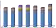 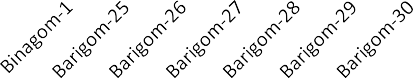 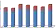 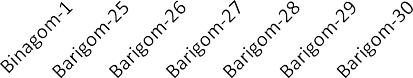 Fig. 1. Effect of different methods of Zn application on wheat genotypes (mean increase of Zn both soil and foliar application)Not all the genotypes were equally responsive to Zn fertilization. Based on the % Zn efficiency [(Control yield/Zn treatment) x 100] two genotypes moderately Zn, (Zn efficiency % 90<) efficient varieties were Zn five the (Zn efficiency % 60.0-80.1) efficient.216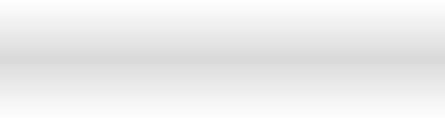 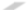 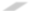 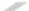 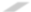 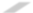 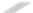 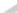 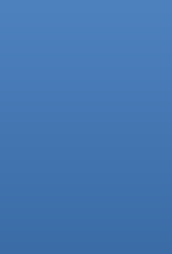 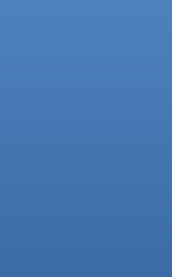 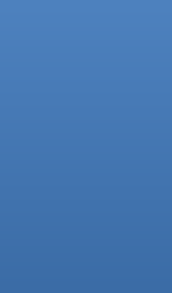 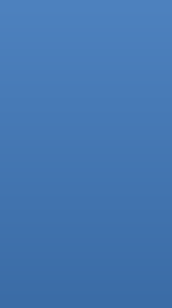 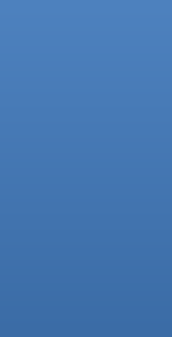 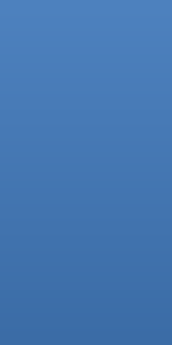 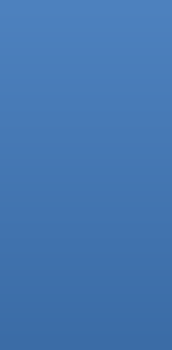 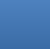 Fig 2. Per cent Zn efficiency of different varieties responds to application of wheatTable 2. Effect of Zn application on grain and straw yield of different genotypes of wheatGrain yield (t ha-1)	Straw yield (t ha-1)Biofortification of ZnThe effect of different methods of Zn application on Zn concentration in grains of both contrasting wheat cultivars is presented in Table 3. The Zn concentration of wheat grain varied significantly with the genotypes and different methods of Zn fertilizer application.Genotypic effectsDifferent Zn content is found among the genotype used in the experiment. The treatment T1 (control plots) presents a wide range of Zn concentration where the grain Zn concentration varied from 23.9-32.2 µg g-1, across the genotypes. The highest Zn concentration was found in BARI Gom-30 (32.2 µg g-1) and the lowest Zn concentration was found in variety Sufi (23.9 µg g-1). The average grain Zn concentration over the 17 genotypes was noted as 28.2 µg g-1 (Table 3)217The Zn concentration of the different genotype varied due to the zinc fertilization and different methods of application. In the soil application, the highest increase in Zn content was found in Binagom-1 (6.4 µg g-1) followed by BARI Gom-26 where 6.2 µg g-1) was increased. The foliar application method showed better performance then soil application. The highest increase in Zn content was found in BARI Gom-26 (9.8 µg g-1) followed by Binagom-1 (9.3 µg g-1). Among the three methods of application, soil+foliar application found best for increasing Zn concentration in wheat grain. The highest response was observed in soil+foliar application method and ranged from 33.7-37.60 µg g-1 with a mean of 36.06 µg g-1. The mean increase in Zn concentration in treatment T4 is 7.86 µg g-1 which is also very noticeable.Protein contentThe protein content of different varieties are presented in Table 4.3. Oviously, the N concentration is considerably differed due to the genotype and have positively responded to the Zn fertilization. The effect of genotypes and Zn fertilization was the same for grain protein% since protein% was calculated as a multiple of 5.85 over grain N%.The grain protein content of wheat, as recorded with this experiment, varied between 8.23-8.73%, the mean value being 8.52% (Table 3) when Zn fertilizer was not applied (control). The grain protein concentration of wheat varieties markedly increased due to Zn fertilization. Among the methods Zn fertilization, the mean highest protein was synthesized by the Soil+Foliar application where as the foliar application method was afterward. This result indicates that Zn has influence on protein synthesis and plants take up these two elements (N and Zn) at a proportionate amount.Table 3. Effect of different methods of Zn application on grain Zn concentration and protein percent in different genotypes of wheatVarieties	Grain Zn conc. (ug g-1)	Grain % ProteinSome varieties of wheat have genetically greater ability to uptake and accumulate Zn in grain. It is possible to enhance further Zn level by different methods of fertilization. Among the three methods of application, soil+foliar application found best for increasing Zn concentration in wheat grain. The mean increase in Zn concentration among the three methods is 7.86 µg g-1 which is odserved in soil+foliar application and is also very noticeable. Genetic biofortification coupled with agronomic approach (fertilization) would help develop of new cultivars of wheat that would have ability to accumulate Zn and Fe in grain. This study also indicates that Zn application may help increase grain nitrogen content and thus help protein synthesis.218Fertilizer Evaluation and Crop Biofortification to improve the nutrient output through Crop Diversification and Intensification (IFDC Funded)This study of was conducted for field evaluation of enhanced efficiency fertilizer, improving nitrogen use efficiency, balanced crop nutrition through incorporation of secondary and micronutrients and sustainable soil intensification in T.aman-Mustard-Maize cropping pattern at Sundarban Dinajpur and Kamarpukur Saidpur (AEZ 3, Tista meander floodplain) in 2020-2021. There were twelve treatments with RCBD design and three replications. In this trials Binadhan-17 were used as rice variety in T.aman season, Binasharisha-9 as mustard variety and hybrid 1005 for maize crop.TreatmentsTreatment description for crop diversification and intensification trials.Treatment No.	Description1	Farmers fertilizer practices2*	Recommended practices (S as ES 13%) 3*	Recommended practices (S as ESS 13%) 4*	Recommended practices (S as ES 75%)5*	Recommended practices (N as urea briquette) 6*	Recommended practices (N as PU)7*	Recommended practices (-N)8*	Recommended practices (-S)9*	Recommended practices (-Zn)10*	Recommended practices (-B)11*	Recommended practices (-ZnB) (NPKS only)12*	Recommended practices [Compound fertilizer (NPSZn-Rice; NPKSB-Maize)]Note: Thiogro ES 13%, Thiogro ESS 13%, ThiogroEs 75%, NPSZn and NPKSZn are chemically formulated fertilizers.The experiments in the both site (Dinajpur and Nilphamari) has been setup in the farmer’s field.ResultsIntensive cultivation resulting declining soil fertility and balance fertilization helps in higher production. The experiments were conducted at two locations: Sundarban, Dinajpur and Kamarpur, Saidpur in 2020-2021. The results of the experiments are presented in tabular and graphical form according by cropping sequences.Biomass and rice yield (Yield component- plant height, tiller and panicle, 1000 grain weight etc.)Biomass production is important in increasing yield not only for food but also for animal fodder in Bangladesh. The biomass and yield of different parameters of T.Aman, mustard and maize crop are describe accordingly in sequences. The yield and yield attributes of the mentioned crops has been described as follows.T. aman riceIn T.Aman rice, result showed that application of combination of different fertilizer influenced the yield and yield contributing characters (Table 3.1). At Sundarban, Dinajpur, the grain yield ranged from 3.67 to 6.12 t ha-1 of which the highest yield is obtained from treatment T5 (N as urea briquette). Considering straw yield, the highest straw yield (6.04 t ha-1) was produced from treatment T4 and lowest was found from Treatments T7.219Regarding the location Kamarpukur, Saidpur, the treatments combination of different fertilizer also effect significantly on the yield and some yield contributing characters. The grain yield ranged from3.95 to 5.67 t ha-1 of which the highest yield is obtained from treatment T3 (S as ESS 13%). Considering straw yield, the highest straw yield (5.60 t ha-1) was produced from treatment T9, although all other treatments are statistically similar except treatment T7 which is also the lowest production among the treatments (Table 3.1).Table 3.1. Effect of different fertilizer application on T.aman rice at both the locationsSundarban, Dinajpur	Kamarpukur, SaidpurMustardThe mustard was cultivated after the T.aman rice and the treatments combinations affect the yield and yield contributing characters at both the locations. At Sundarban Dinjpur, the plant height of mustard plant all treatments are significantly similar except treatment T7. The number of pod plant-1 also influence due to the different treatments and the highest pod was recorded (111.73) at treatment T4 and the lowest was found in treatment T7. There was no significant difference in seed pod-1 but the seed yield of mustard varied significantly among the different treatments. The mustard (cv. Binasharisha-9), yield ranged from0.75 to 2.33 t ha-1 of which the highest yield of 2.33 t ha -1 was recorded in treatment T2 (Recommended practices, S as ES 13%). The lowest yield (0.75 t ha-1) was recorded in T7 treatment.Regarding the location Kamarpukur Saidpur, the treatments combinations affect the yield and yield contributing characters at both the locations. The plant height of mustard plant all treatments are significantly similar except treatment T7. The number of pod plant-1 also influence due to the different treatments and the highest pod was recorded (131.0) at treatment T4 and the lowest was found in treatment T7. All the treatments found significantly similar except T7 in seed pod-1 and the seed yield of mustard varied significantly among the different treatments. The mustard (cv. Binasharisha-9), yield ranged from0.92 to 2.17 t ha-1 of which the highest yield of 2.17 t ha -1 was recorded in treatment T3 (Recommended practices, S as ESS 13%). The lowest yield (0.92 t ha-1) was recorded in T7 treatment.220Table 3.2. Effect of different fertilizer on mustard production at both the locationsTreatments	Sundarban, Dinajpur	Kamarpukur, SaidpurMaizeThe maize crop varied significantly due to the treatments combination at both the locations. At Sundarban Dinajpur, The plant height of maize crop found similar among the treatment except treatment T7. Considering cob length, number of row cob-1 and kernel cob-1, there was no significant difference observed among the treatments. The kernels cob-1 varied significantly among the treatments and highest kernels was found in treatment T3 and T7 produced lowest kernel. The grain yield of maize varied and ranged from 8.07 to 10.77 t ha-1 of which highest was produced from T2 treatment and the lowest was observed from T7 treatment. The straw yield also varied due to the treatments and varied from 8.07 to11.43 t ha-1 of which highest straw yield was produced from treatment T2 where as lowest was observed from T7 treatment as well.Table 3.3. Effect of different fertilizer on maize yield parameters at Sundarban, DinajpurTreatments	Plant height(cm)Length of Cob (cm)Number of row cob-1Kernel row-1Kernels cob-11000 gains (g)Grain (t ha-1)Straw (t ha-1)221Regarding Kamarpukur Saidpur, the yield and yield attribute of maize crop varied significantly though there are some parameter does not have. Although there are difference occurred in plant height but not significantly varied. The length of cob differed and the highest (20.2 cm) was observed in treatment T4. The total number of row per cob also varied significantly and the highest row observed in treatment T4 and lowest in T7 treatment. The highest kernel per row was found in treatment T2 as well as total kernel per cob found in T2 treatments.Table 3.4. Effect of different fertilizer on maize yield parameters at Kamarpukur SaidpurTreatments   Plant height(cm)Length of Cob (cm)Number of row cob-1Kernel row-1Kernels Cob-11000 gains (g)Grain (t ha-1)Straw (t ha-1)N uptake and recoveryThe different nutrients concentration in T.aman rice grain of both the locations is presented in Table3.5. The nitrogen concentration of the different treatments has showed variation at both the locations. At Sundarban, Dinajpur, all the treatments have higher concentration of N except treatments T7 in which nitrogen fertilizer was not applied. On the other hand, at Saidpur the same treatment T7 obtained lowest N content where as highest was found in treatment T6 although all treatments are significantly similar except T7 treatments.Table 3.5. Nutrients concentration of rice grain at two locations of T.aman riceTreatments	Sundarban, Dinajpur	Kamarpukur, SaidpurThe mustard crop showed different in contrast to rice crop in nutrients concentration at both the locations. The apex nitrogen concentration was observed in treatments T1 and T8 but on the other hand at Saidpur the lowest N concentration was observed at T8 treatment.Table 3.6. Nutrients concentration of mustard crop at two locationsTreatments	Sundarban, Dinajpur	Kamarpukur, SaidpurN	P	K	S	N	P	K	SMeans with the same letter are not significantly different.ConclusionsAn appropriate combination of fertilizer is very crucial and important for crop production system. From the results of this investigation, it may be concluded that recommended dose of nutrients combination of the evaluated fertilizer performed best and this sulphure fertilizer are found suitable for higher crop production. Treatments with urea briquette as nitrogen was found better for T.aman rice production. The mustard crop performed highest in Treatments T2 and T3 that represent Thiogro ES fertilizer. Maize crop also performed in Thiogro ES treated fertilizers treatments. The nitrogen concentration of T.aman rice at both the locations showed difference but don’t show any trand never-the-less, thiogro treated plot performed better. The mustard crop also show random sequence in nutrient concentration specially nitrogen and sulphur. Overall results indicate that the Thiogro fertilizer combination of different treatments performance best among the treatments combination.Soil MicronutrientRequirement of Zinc and Boron application for Rice-Rice Cropping (T. Aman-Boro) PatternA cropping pattern experiments viz. T. Aman-Boro rice cropping pattern was set up at BINA farm in 2020-21. The objective was to evaluate the effects of Zn and B micronutrients on the crops as stated above.Soil samples were analysed for some basic properties, macronutrients and micronutrients. The basic properties of soils included pH and organic matter contents, macronutrients included N, P, K, S contents and micronutrients included Zn and B contents. All analysis was done following standard methods. The results are presented in Table 1.223Table 1. Characteristics of initial soil in the experimental field at BINA farm MymensinghThere were six treatments for the first crop (T1: Zn0B0, T2: Zn2B1.5, T3: Zn2B0, T4: Zn2B2, T5: Zn4B2, T6: Zn6B2) and six treatments for second crop (T1.1: Zn0B0, T2.1: Zn2B1.5, T3.1: Zn2B0, T4.1: Zn2B0, T5.1: Zn2B0, T6.1: Zn0B0). Subscript of Zn and B represents kg ha-1. Each treatment replicated three times. Six plots were prepared in each block. Nitrogen, P, K, S were recommended and equal rates for all plots. The Zn-B treatments were imposed on the first and second crop, as shown above. The Zn was added asZnSO4 and B was as H3BO3. After completion of 1 year crop cycle, effects of Zn and B on the yield of crops are presented. The objective is to see the direct and residual effects of Zn and B on crops as to determine the requirement of Zn and B for the cropping pattern.Grain yield of T. Aman riceSignificant effect of Zn-B treatments on the grain yield of T. aman (var. Binadhan-17), the 1std crop in 1-year crop cycle,  was observed (Table 2 ). Treatments (T1-T6) of Zn-B gave the maximum grain yield showing a 3.76-24.94% yield increase over Zn-B control (T1). The grain yield varied from 3.58 to 4.77 t ha-1 across the treatments. The maximum grain yield was observed (4.77 t ha-1) in T2 treatment (Zn at 2 kg ha-1 and B at 1.5 kg ha-1). Looking at the effects of Zn-B treatments on the 1st crop (T. Aman rice) appeared that the Zn application at 2 kg ha-1 plus B addition at 1.5 kg ha-1 to the first crop showed superior yield performances of T. Aman rice. The control treatment having no Zn-B had the lowest yield (3.58 t ha-1).Straw yield of T. Aman riceThe straw yield of T. Aman rice (Binadhan-17) was also significantly influenced by the Zn-B treatments. The straw yield ranged from 4.12 t ha-1 by control to 5.48 t ha-1 by T5 treatment. Treatments T1-T6 contributed 11-24% higher straw yield over control (T1). Treatment T5 performed the maximum straw yield (5.48 t ha-1) indicating superior straw yield. Applications of recommended rate of macronutrients with no micronutrient addition (control) showed the minimum straw yield (4.12 t ha-1) of rice (Table 2).224Table 2. Effect of Zn and B on the yield of T. Aman rice in the Boro – T. Aman cropping patternTreatments	T. Aman (1st crop)T1-T6 = Treatments; subscripts of Zn & B represents kg ha-1Means followed by same letter in a column are not significantly different at 5% level by DMRT. SE (±) = Standard error of means, CV = Coefficient of variation, ** = Significant at 1% levelEffects of Zn and B on Boro rice in the T. Aman-Boro cropping pattern Grain yield of boro riceThere was a significant and positive effect of Zn-B application on the grain yield of Boro rice (Binadhan-10). The grain yield ranged from 4.86-6.20 t ha-1 (Table 3). Treatment comprising residual effect of Zn-B along with NPKS gave the maximum grain yield (yield increment by 10.8-21.6% over control). The maximum grain yield (6.20 t ha-1) was observed in T2.1 treatment (Zn at 2 kg ha-1 and B at1.5 kg ha-1 applied to the 1st crop, T. Aman and again Zn at 2 kg ha-1 and B at 1.5 kg ha-1 applied to the2nd crop, Boro rice) indicating that when the first crop (T. Aman) received Zn at 2 kg ha-1 and B at 1.5 kg ha-1 there was need to supply further Zn+B to the second crop (boro rice). Treatment T3.1 (Zn 2 kg ha-1 to the 1st crop, T. Aman and again Zn 2 kg ha-1 to the 2nd crop, 5.66 t ha-1), T5.1 (Zn at 4 kg ha-1 and B at 1.5 kg ha-1 to the 1st crop, T. Aman and again Zn 2 kg ha-1 to the 2nd crop, 5.87 t ha-1), and T6.1 (Zn 6 kg ha-1 and B 3 kg ha-1 to the 1st crop, 6.06 t ha-1) were found statistically identical yield. Zn addition at higher rate (Zn at 4/6 kg ha-1 to the 1st crop) did not show further increase in grain yield of Boro rice. The significant influence of the treatments established a residual effect of the Zn-B on the following crop.Straw yield of Boro riceThe straw yield of boro rice was significantly influenced by the residual and renewal application of Zn- B treatments ranging from 5.18-7.57 t ha-1 (Table 3). The T6.1 (Zn at 6 kg ha-1 and B at 2 kg ha-1 to T. Aman) treatment gave the 31.48% higher straw yield over control (T1.1) followed by treatment T3.1 (Zn 2 kg ha-1 to the 1st crop and again 2 kg ha-1 Zn and 1.5 kg ha-1to the 2nd crop, boro rice, 7.34 t ha-1), T2.1 (Zn at 2 kg ha-1 and B at 1.5 kg ha-1 to the 1st crop and again Zn at 2 kg ha-1 and B at 1.5 kg ha-1 to the 2nd crop, 7.12 t ha-1), T4.1 (Zn 2 kg ha-1 and B at 2 kg ha-1 to 1st crop and again Zn at 2 kg ha-1 to boro rice, 6.58 t ha-1 ) and T5.1 (Zn 4 kg ha-1 and B at 2 kg ha-1 to the 1st crop, again Zn 2 kg ha-1in boro rice, 6.13 t ha-1). Application of recommended rates of macronutrients with no micronutrient addition (T1.1, control) showed the minimum straw yield (5.18 t ha-1).225Table 2. Effects of residual and renewed application of Zn and B on the yield of Boro rice in the T. Aman - Boro cropping patternTreatments	Boro rice (2nd crop)T1.1 - T6.1 = Treatments; subscripts of Zn & B represents kg ha-1Means followed by same letter in a column are not significantly different at 5% level by DMRT. SE (±) = Standard error of means, CV= Coefficient of variation, **= Significant at 1% levelConclusionFor the two rice crops in a pattern, Zn and B application at 2 kg ha-1 and 1.5 kg ha-1 respectively to the first crop and again second rice crop can give better yield.Development of potassium rich-vermicompost using different organic residuesA glass house experiment was conducted to develop potassium rich-vermicompost (K-rich vermicompost) using different combination of organic residues with effective earthworms at the Soil Science Division, BINA, Mymensingh during 2020-2021. The experiment was conducted in a Completely Randomized Design with six treatments and three replications. The treatments were as T1: 20% Cowdung (CD)+80% Water hyacinth (WH), T2: 20% CD+80% Banana plant residues (BR), T3: 20% CD+40% BR+40% WH, T4: 40% CD +60% Water hyacinth (WH), T5: 40% CD+60% BR and T6:40% CD+30% BR+30% WH. About 250 earth worms (Eisenia fetida or Red wiggler earthworms) were released on partial decomposed residues into the rectangular box which made of bricks. Prepared vermicompost were dried and ground and kept in plastic container for chemical analysis for pH, organic carbon, total N, P, K and S.ResultsThe nutrient contents of K rich vermicompost are presented in the Table 2. The pH of the prepared vermicompost was almost similar in all the treatment combinations but the treatment T3 showed maximum pH among the treatments. All the combinations of organic residues showed lower C:N ratio after vermicomposting and also increased nutrient contents including K. Among the treatments, the treatment T3 gave the highest N (2.1%), P (0.75%), K (4.2%) and S (0.65%) contents and lower C:N ratio (7.28) than that of all other treatments which indicated the better quality of K rich-vermicompost. Microorganisms and earthworms are important biological organisms helping nature to maintain nutrient flows from one system to another. Therefore, 20% CD+40% BR+40% WH and red wiggler earthworms could be used for the production of K rich vermicompost. The developed K-rich-vermicompost could be used in the cultivation of different crops for supplement of potassium fertilizers with other chemical fertilizers (N, P and S).226Table 1. Nutrient contents in different raw organic residues used in the experimentTable 2. pH, Organic carbon (O.C) and total N, P, K and S contents in with or without rock phosphate amended vermicompostNote: T1: 20% Cowdung (CD)+80% Water hyacinth (WH), T2: 20% CD+80% Banana residues (BR), T3: 20% CD+40% BR+40% WH, T4: 40% CD+60% Water hyacinth (WH), T5: 40% CD+60% BR, and T6: 40% CD+30% BR+30% WHConclusionThe result indicated that 20% Cowdung + 40% Banana plant residue + 40% Water hyacinth with red wiggler earthworms could be used for the production of potassium rich vermicompost.Reduction of chemical fertilizer in rice-rice cropping pattern using phospho-vermicompost and potassium rich vermicompostField experiments were conducted to reduce the chemical fertilizers with the integrated use of phospho- vermicompost and potassium rich-vermicompost (K-rich VC) with chemical fertilizers (CF) in T. aman-Boro rice cropping pattern at the BINA farm, Mymensingh during 2010-21. Six treatments were used in the experiment for both the crops. The treatments used for T.aman rice (Binadhan-7) with phospho-vermicompost were as follows: T1: Native soil fertility, T2: 100% NPKS, T3: 75% NKS (non IPNS)+Phospho-vermicompost (500 kg ha-1), T4:100% NKS (IPNS)+Phospho-vermicompost (1 t ha-1), T5:100% NKS (non IPNS)+Phospho-vermicompost (1 t ha-1) and T6:100% NKS. The treatments of Boro rice (var. Binadhan-10) with K-rich vermicompost were: T1:Native soil fertility, T2:100% NPKS, T3: 60% K from K-rich vermicompost (K-rich VC)+40% K+100% NPS (IPNS), T4: 100% K from K- rich VC+100% NPS (IPNS), T5: 100% K from K-rich VC+100% NPS (non-IPNS) and T6: 100% NPS.Table 1. Properties of initial soilTable 2. Nutrient contents in Phospho-vermicompost applied in T. aman rice during 2020-21Name of manures	% N	% P	% K	% ST. aman ricePhospho-vermicompost	1.42	1.45	1.52	0.35227Table 3. Amount of fertilizers and Phospho-vermicompost applied in T.aman (Binadhan-7) rice as treatment planTreatmentsChemical Fertilizer (CF) (kg ha-1)Phospho vermicompostTable 4. Nutrient contents in K-rich VC applied in Boro rice during 2021Name of manures	% N		% P	% K	% S Boro riceK-Rich vermicompost	2.5	0.7	4.2	0.6Table 5. Amount of fertilizers and K-rich-vermicompost applied in Boro rice as treatment planChemical Fertilizer (CF)K-RichTreatments(kg ha-1)vermicompostResultsEffecsts of phospho vermicompost on T. aman rice (Binadhan-7)Yields and yield contributing characters of T. aman rice were significanly influenced with the application of phospho-vermicompost and chemical fertilizers (Table 6). The treatment T5 (4.92 t ha-1) gave maximum grain yield of T. aman rice followed by the treatment T2 (4.49 t ha-1). But the treatmentsT5, T4, and T2 gave identical grain yields of T. aman rice. The treatment T1 (Native soil fertility) gave significantly minimum grain yield of T. aman rice. Recorded all the yield contributing characters were maximum in the treatment T5 except unfilled grain. Similar results were also observed in case of straw yields of T. Aman rice. The result indicated that 100% NKS (non IPNS) with 1 tha-1 phospho-vermicompost gave comparable yield to the sole application of 100% N from CF alone. Hence, full demand of P could be met up with the application of phospho-vermicompost @ 1 t ha-1 with IPNS chemical fertilizers (NKS) which was sufficient for attaining the highest grain yield of T. aman rice. Therefore 100% P fertilizer could be saved with the application of phospho-vermicompost for the cultivation of T. aman rice.228Table 6. Yield and yield contributing characters of T. aman rice (Binadhan-7) as affected by phospho- vermicompost with chemical fertilizers during 2020-21In a column, figures having common letter(s) do not differ significantly at 5% level of probability.Effects of K rich-vermicompost on Boro rice (Binadhan-10)Application of K rich-vermicompost influenced significantly the yield and yield contributing characters (Table 7) of Boro rice (Binadhan-10). The treatment T3 (6.4 t ha-1) gave maximum grain yield of Boro rice followed by the treatments T2 and T5. But the treatments T2 and T5 produced statistically similar grain yields. The treatment T1 (native soil fertility) gave the lowest yield of Boro rice. Similar results were observed in case of straw yields of Boro rice. The result indicated that combination of K-rich vermicompost with IPNS-chemical fertilizer (T3: 60% K from K-rich vermicompost+40% K+100% NPS-IPNS) secured higher grain yield of Boro rice which was comparable to 100% NPKS chemical fertilizer treatment alone. The results revealed that substantial amount of N, P, K and S fertilizers could be saved with the integrated use of K-rich vermicompost in the cultivation of Boro rice. Therefore, use of K-rich vermicompost were beneficial for the cultivation Boro rice in combination with IPNS doses of chemical fertilizers.Table 7. Yield and yield contributing characters of Boro rice (Binadhan-10) as affected by potassium rich vermicompost during 2020-21In a column, figures having common letter(s) do not differ significantly at 5% level of probability.ConclusionThe results revealed that 100% P and substantial amount of N, K and S fertilizers could be saved with the integrated use of Phospho-vermicompost in the cultivation of T. aman rice. About 60% K fertilizer with substantial amount of N, P and S fertilizers could be saved with the application of K-rich vermicompost with IPNS based doses of chemical fertilizers.229Effect of various fertilizer doses on mustard under zero tillage in late sowing conditionField experiments were conducted at the BINA Sub-station farm Satkhira and Barishal and farmer’s field Auronkola, Ishurdi, Pabna and Babugonj, Barishal during 2020-21 to see the effects of various fertilizer doses on mustard under zero tillage system after harvested of T.aman rice. Four treatments combination were used in the experiment. The treatments were T1: 100% NPKS, T2: 75% NPKS, T3: 125% NPKS and T4: 150% N+75% PKS. Fertilizers were applied on the basis of soil test.Table 1. Physico-chemical properties of initial soilSoil interpretation: L= Low, M= MediumTable 2. Rates of fertilizer (kg ha-1) applied in the experiments on the basis of soil test at different locations.Level of	Farmer’s field, Ishurdi	BINA farm, Satkhira	BINA farm, BarishalResultsSeed yields of mustard (Binashrisha-9) were significantly influenced with the different treatments (Table 3) during 2020-21. Maximum seed yield of mustard was obtained in the treatment T3 (125% NPKS) in all the location followed by the treatment T4. But the treatments T3 and T4 gave the statistically identical results in respect of seed yield of mustard except BINA Sub-station, Barishal. At farmer’s field, Ishurdi and Farmer’s field, Barishal, the treatment T1 gave also identical seed yields with the treatments T3 and T4. The result indicated that application of all kinds of fertilizers with increasing rates have tremendous influence on seed yield of mustard in zero tillage system. The lowest seed yield was recorded in the treatment T2 where 75% NPKS fertilizer was applied (Table 3). Almost similar trends were also observed in case of straw yields of mustard. Yield contributing characters (Table 4 and Table 3) like plant height and no. of pods plant-1 were significantly influenced with the fertilizer application at all the location. The treatments T1, T3 and T4 gave almost similar results regarding yield contributing characters of mustard (Table 4 and Table 5). The results revealed 125% NPKS enhanced more crop growth which influenced the seed yield of mustard in late sowing condition under zero tillage systems. Therefore, fertilizer doses of N, P, K and S @ 139.3, 26.2, 78.75 and 24 kg ha-1 for Ishurdi, N, P, K and S @ 145, 36, 74.5, 18.1 kg ha-1 for Satkhira and N, P, K and S @ 139.3, 36.0, 77.8 and 18.8 kg ha-1 for Barishal area could be adopted in the cultivation of mustard for getting maximum seed yields under zero tillage system in late sowing condition.230Table 3. Effects of various fertilizer doses on yields of mustard under zero tillage after harvested of T.aman rice during 2020-21BINA Sub-station, BarishalBINA Sub-station, SatkhiraFarmer’s field,IshurdiFarmer’s field,BarishalTable 4. Effect of various fertilizer doses on yield contributing characters of mustard under zero tillage at BINA Sub-station, Barishal and Satkhira after harvested of T. aman rice during 2020-21BINA Sub-station, Barishal	BINA Sub-station, SatkhiraTreatmentsPlantPodPodSeedsPlantPodPodSeedsTable 5. Effect of various fertilizer doses on yield contributing characters of mustard under zero tillage at farmer’s field, Barishal and farmer’s field, Ishwardi after harvested of T. aman rice during 2020-21Farmer’s field, Barishal	Farmer’s field, IshurdiTreatmentsPlantPodPodSeedsPlantPodPodSeedsConclusionFrom the results it can be concluded that fertilizer doses of N, P, K and S @ 139.3, 26.2, 78.75 and 24 kg ha-1 for Ishurdi, N, P, K and S @ 145, 36, 74.5, 18.1 kg ha-1 for Satkhira and N, P, K and S @ 139.3, 36.0, 77.8 and 18.8 kg ha-1 for Barishal area could be adopted in the cultivation of mustard for getting the maximum seed yields under zero tillage system in late sowing condition.231Effect of various fertilizer doses on wheat under zero tillage in late sowing conditionField experiments were conducted at the BINA Sub-station, Ishurdi, Pabna and BINA Sub-station, Satkhira during 2020-21 to see the effects of various fertilizer doses on wheat under zero tillage system after harvested of T.aman rice. Six treatments combination were used in the experiment. The treatments were T1: Native soil fertility only, T2: 100% NPKS, T3: 75% NPKS, T4: 50% NPKS, T5: 125% NPKS and T6: 150% -N+100% PKS. The experiment was carried out in a RCB design with three replications. Grain yields of wheat (Binagom-1) were significantly influenced with the different treatments.ResultsGrain yields of wheat (Binagom-1) were significantly influenced with the different treatments (Table 3) during 2020-21 at BINA Sub-station Ishurdi and Satkhira. At BINA Sub-station Ishurdi, maximum grain yield of wheat was obtained in the treatment T6 (150% N+100% PKS) followed by the treatment T5 (125% NPKS). But the treatments T2 (100% NPKS), T5 (125% NPKS) and T6 (150% N+100%PKS) gave statistically identical results in respect of grain yield of wheat at BINA Sub-station Ishurdi. At BINA Sub-station, Satkhira, the treatment T5 (125% NPKS) gave maximum grain yield of wheat followed by the treatment T6 (150% N+100% PKS). But the treatments T2, T5 and T6 gave statistically identical results in respect of grain yield of wheat at BINA Sub-station, Satkhira. The results indicated that application of all kinds of fertilizers with increasing rates have tremendous influence on grain yield of wheat in zero tillage system. The lowest grain yield was recorded in the treatment T1 where no fertilizers were applied (Table 3). Almost similar trends were also observed in case of straw yields of wheat in all the location. Yield contributing characters (Table 4) like plant height, spike length and grains spike-1 of wheat were also significantly increased with increasing rates of fertilizers in all the location. The results revealed that the treatment T2, T5 and T6 enhanced similar crop growth which produced identical grain yields of wheat under zero tillage systems. Therefore, 100% NPKS fertilizer doses (N,P,K and S @ 111.5, 13, 69.3 and 10.0 kg ha-1 for Ishurdi and N,P,K and S @ 116, 19.2, 59.7 and 8.0 kg ha-1 for Satkhira) could be adopted in the cultivation of wheat under zero tillage system.Table 1. Physico-chemical properties of initial soilSoil interpretation: L = Low, M = mediumTable 2. Rates of fertilizer (kg ha-1) applied in wheat on the basis of soil test at different locationsLevel of fertilizer rates	Farmer’s field, Ishurdi	BINA farm, Satkhira232Table 3. Effects of different fertilizer doses on grain and straw yields of wheat under zero tillageBINA Sub-station, Ishurdi	BINA Sub-station, SatkhiraTable 4. Effects of different fertilizer doses on yield contributing characters of wheat under zero tillageBINA Sub-station, Ishurdi	BINA Sub-station, SatkhiraConclusionFrom the results it can be concluded that 100% NPKS fertilizer doses (N, P, K and S @ 111.5, 13, 69.3 and 10.0 kg ha-1 for Ishurdi and N, P, K and S @ 116, 19.2, 59.7 and 8.0 kg ha-1 for Satkhira) could be adopted in the cultivation of wheat under zero tillage system.Chemical properties of drought prone soil in north-western part of BangladeshThirty soil samples were collected at 0-15 cm depth from drought prone areas of north-western part in Bangladesh to examine the chemical characteristics for evaluating the scope of agriculture. Nitrogen content varied from 1.31 to 1.46 per cent nitrogenwhich is contained 3% of very low and 93% of low N content of the studied soils. Phosphorus and potassium contents were very high of the studied soils. Optimum, high and very high phosphorus content coverage areas were 3, 10 and 87%. Medium, optimum, high and very high Mn content soils covered 10, 60, 23 and 7%, respectively. All the studied soils noticed very high amount of Fe content in soil. 57% area of the studied soils contained optimum Cu level and 40% area covered low status of Zn of the tested soils. Silt loam texture as inherent character of the studied soil is suitable for agricultural point of view due to the high water holding capacity in soil among the defined textural classes of soil. Based on this information, integrated use of organic and chemical fertilizers, effective cropping pattern, liming by dolomite, proper irrigation facility and judicious use of phosphorus and potassium fertilizers are considered the improvement of soil management practice of soils which can help to create congenial environment for plant growth and development.233Nitrogen status in soilIt was observed that the amount of nitrogen content varied widely within different locations. The amount of nitrogen content ranged from 0.081-0.180% in different studied soils (Fig. 4).0.2000.1800.1600.1400.1200.1000.0800.0600.0400.0200.000Nitrogen contentArea coverage of N status: Very low	7%Low	93%Sampling locationFig. 4. Nitrogen status at different locations of drought prone areas of BangladeshThe highest nitrogen content was noticed from L-11 at Niamatpur under Chapainawabganj district and the lowest amount of nitrogen content was obtained from L-2 at Gomastapur upazila under Chapainawabganj district. Most soils showed the amount of nitrogen content from 0.101-0.180% in Niamatpur upazila under Naogaon district except L-2 and L-3 locations. According to nitrogen content classification, very low and low is mentioned ≤0.09 and 0.091-0.18%, respectively in soil. In this regard, 7% samples are very low and 93% samples are low in fertility status.Available phosphorus in soilWide variation of available phosphorus was recorded from different soil samples (Fig. 5). The amount of phosphorus content ranged from 27.60-146.70 ppm in different studied soils. The highest phosphorus content was found in L-2 at Gomastapur under Chapainawabganj district and the lowest amount of phosphorus content was obtained from L-21 at Porsha upazila under Naogaon district. Most soil showed the amount of phosphorus content from 40.20-59.10 ppm at different locations. According to phosphorus content classification, very low, low, medium, optimum, high and very high of available phosphorus is mentioned 0-7.5, 7.5-15, 15-22.5, 22.5-30, 30-37.5 and ˃37.5 ppm, respectively. In this regard, optimum, high and very high amount of available phosphorus covered 3, 10 and 87%, respectively.234160140120P concenteationArea coverage of P status: Optimum	3%High	10%Very high	87%100806040200LocationsFig. 5. Phosphorus status at different locations of drought prone areas of BangladeshK content of soil samples of the studied areas ranged from 25.77 ppm in L-16 and 98.68 ppm in L-19 (Fig. 6). Maximum K content (98.68) was found in L-19 location and the minimum K content (25.77 ppm) was obtained from L-16 location. Fe content of soil samples of the studied areas ranged from 16.42-54.94 ppm of which 100% samples is very high (Fig. 7). According to Fe content classification, very low, low, medium, optimum, high and very high of available Fe is mentioned ≤3.0, 3.1-6.0, 6.1- 9.0, 9.1-12.0, 12.1-15.0 and ˃15.0 ppm, respectively. Maximum Fe content was found in L-5 location and the minimum Fe content was obtained from L-13 location.120100806040200Soil sampleFig. 6. K status in different locations of drought prone areas of Bangladesh23560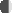 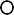 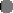 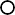 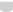 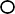 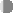 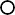 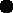 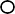 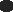 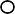 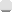 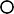 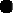 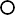 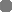 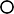 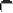 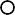 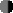 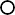 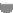 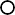 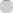 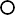 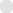 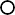 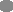 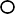 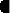 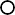 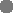 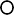 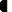 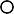 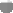 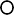 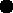 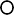 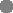 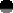 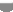 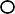 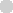 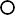 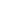 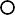 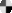 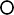 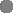 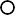 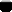 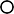 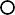 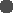 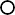 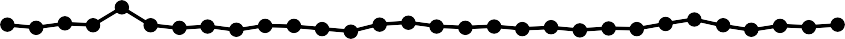 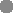 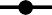 5550454035302520151050LocationsFig. 7. Fe and Cu status in different locations of drought prone areas of BangladeshMn content of soil samples of the studied areas ranged from 1.85-6.17 ppm of which 10% samples are medium, 60% samples are optimum, 23% samples are high, 7% samples are very high status (Fig. 7). According to Mn content classification, very low, low, medium, optimum, high and very high of available Mn is mentioned ≤0.75, 0.756-1.5, 1.51-2.25, 2.256-3.0, 3.1-3.75 & ˃3.75 ppm, respectively. Maximum Mn content was recorded from L-5 location and the minimum Fe content was obtained from L-13 location. Cu content results ranged from 0.38-1.24 ppm of which 13% samples are very medium, 57% samples are optimum and 23% samples are high status of the studied soils (Fig. 8). According to Cu content classification, very low, low, medium, optimum, high and very high of available Cu is mentioned ≤0.15, 0.151-0.3, 0.31-0.45, 0.451-0.6, 0.61-0.75 and ˃0.75 ppm, respectively. Maximum Cu content was found in L-5 location and the minimum Cu content was recorded from L-13 location. Zn content of soil samples of the studied areas ranged from 0.28-1.90 ppm of which 36% samples are very low, 40% samples are low, 10% samples are medium and 7% samples are optimum in fertility status (Figure 8). According to Zn content classification, very low, low, medium, optimum, high and very high of available Zn is mentioned ≤0.45, 0.451-0.9, 0.91-1.35, 1.351-1.8, 1.81-2.25 and ˃2.25 ppm, respectively. Maximum Zn content was found in L-12 location and the minimum Zn content was observed from L-2 location.2.00	Cu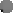 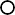 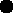 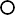 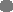 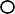 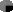 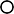 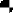 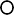 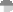 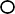 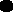 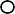 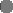 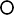 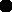 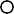 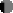 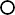 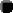 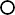 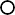 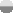 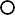 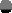 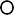 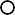 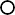 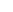 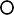 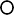 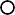 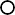 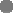 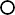 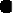 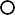 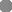 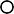 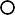 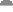 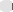 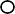 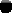 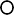 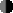 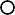 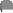 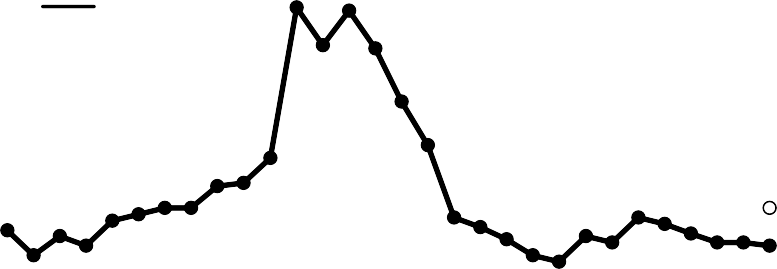 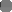 1.00Area coverage of Cu and ZnCu	ZnVery low	-	36%Low	40%Medium	13%	10%Optimum	57%	7%…0.00L-2   L-4    L-6    L-8   L-10 L-12 L-14 L-16 L-18 L-20 L-22 L-24 L-26 L-28 L-30LocationsFig. 8. Cu and Zn status in different locations of drought prone areas of Bangladesh236Effect of different organic amendments under different moisture levels on carbon, nitrogen and other elements dynamics in incubated soilPot experiment was conducted to determine C and N dynamics and other nutrient status in soil 2020- 2021. Experiment comprised of two factors viz. organic materials (CD: cowdungbioslurry, BC: biochar, OF: organic fertilizer and VC: vermicompost including control means only soil) and moisture levels (FC: field capacity and CSW: continuous standing water). Organic materials were mixed with soil at 2.5 g C kg-1 soil and 0.20 kg soil was used in each pot. CO2 and mineral nitrogen were measured at 0, 3, 7, 15, 30, 45, 60, 90 and 120th day of incubation. FC emitted 66 per cent higher rate of CO2 than CSW condition. Field capacity along with vermicompost produced the highest (97.11 mg CO2 d-1) against the other treatments. CSW also increased 1.01% over field capacity. Organic amendments such as CD, BC, OF and VC produced 18.52, 29.63, 28.40 and 32.10% higher organic carbon over control means no use of organic materials, respectively. 250µ size aggregate fraction soil contained the maximum organic carbon content in different water levels and organic amendments. Maximum carbon degradation constant (k) value (0.0092 g d-1) was observed in CSW × VC. In case of mineral N, CSW with organic amendments increased 31.00 and 18.63% NH4-N and NO3-N in soil over FC with organic amendments. CSW along with organic amendments had the potential capacity to build up soil carbon and inhibit de-nitrification process in soil. CSW × VC produced the highest total N content in soil. FC× cont produced the lowest total N content soil. FC × OF produced the highest extractable K in soil. Field capacity along with organic amendments produced higher extractable K in soil than continuous standing water condition in combination with organic amendments. BC, OF, VC increased the availability of Cu, Fe and Mn in CSW condition except CD. Maximum Zn availability was found in organic fertilizer in combination with CSW condition. In conclusion, organic amendments in combination with CSW can be considered the effective mineral nitrogen management process as well as climate-smart soil management practices that might help in reducing CO2 emission, enrich organic carbon and improve other nutrients in soil.Effect of water levels on carbon dioxide emissionEffect of water levels on the rate of carbon dioxide emission results is presented (Fig. 10). Maximum carbon dioxide emission was found at 7 days of incubation for all moisture levels which was continuously in decreasing trend. After 7 days, the trend of carbon dioxide emission decreased with more or less regular fashion until 120 days. The highest rate of carbon dioxide emission was found in field capacity (73.57 mg d-1 kg-1 soil) at 7 days of incubation followed by (66.63 mg d-1 kg-1 soil) in continuous standing water condition. Soil water level such as field capacity condition hastened the emission of carbon dioxide during decomposition of organic amendments. Higher carbon dioxide emission was observed in field capacity condition than in continuous standing water condition. Carbon dioxide emission was sharply increased from 0 to 7 days after incubation.237100.0080.0060.0040.0020.000.000	3	7	15	30	45	60	90	120Incubation period (days)Fig. 10. Effect of different soil moistures on the rate of carbon dioxide emission (FC: field capacity and CSW: continuous standing water)Effect of organic amendments on carbon dioxide emissionEffect of organic amendments on carbon dioxide emission rate results is presented (Fig. 11). Carbon dioxide emission results were significantly different at all the studied durations.   The emitted CO2 results varied among the treatments. Organic amendments with mixture of soil were significantly increased carbon dioxide emission over soil alone except 0, 3 and 7 days of incubation in biochar treated soil. Carbon dioxide was sharply increased from 0-7 days of incubation in all the organic amendments treated soil and control. Organic fertilizer produced the highest carbon dioxide emission at 7 days of incubation which was continuously decreasing trend up to 120 days of incubation. The second highest carbon dioxide emission was recorded from vermicompost treated soil. Carbon dioxide emission was increased from 0 to 7 days in vermicompost treated soil and then it decreased with the increase of time. Carbon dioxide emission was decreased with the increase of time in all the treatments except 0 to 3 days in biochar treated soil. The lowest carbon dioxide emission was found in 120 days after incubation for all the studied organic amendments including control.140.00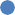 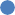 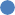 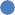 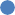 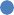 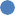 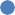 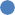 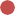 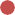 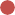 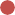 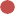 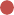 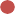 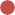 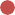 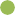 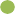 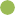 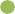 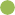 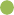 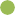 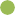 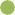 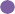 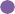 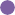 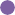 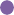 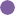 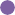 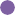 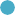 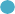 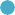 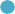 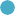 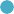 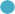 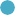 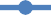 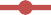 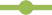 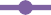 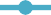 120.00100.0080.0060.0040.0020.000.000	3	7	15	30	45	60	90	120Incubation period (days)Fig. 11. Effect of different organic amendments on the rate of carbon dioxide emission (CT: control, CD: cowdungbioslurry, BC: biochar, OF: organic fertilizer and VC: vermicompost)238Effect of interaction effect on carbon dioxide emissionEffect of water levels in combination with organic amendments on carbon dioxide results are presented (Fig. 12). All the studied organic amendments, the cumulative carbon dioxide emission showed linear trend with significant variation during entire incubation period. In field capacity condition, maximum carbon dioxide emission was found (4707.60 mg) in vermicompost mixed soil. Control means only soil produced the minimum (3762.00 mg) carbon dioxide in 120 days after incubation. Field capacity with different organic amendments produced more carbon dioxide than continuous standing water with different organic amendments.140.00120.00100.0080.0060.0040.0020.000.00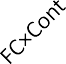 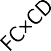 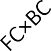 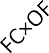 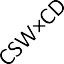 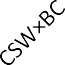 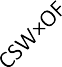 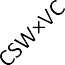 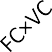 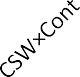 Organic ammendments × moisture levelsFig. 12. Interaction effect between moisture levels and organic amendments on the rate of carbon dioxide emission (FC: field capacity and CSW: continuous standing water, cont: control, CD: cowdungbioslurry, BC: biochar, OF: organic fertilizer and VC: vermicompost)Similar trend was found in cumulative carbon dioxide emission from field capacity and continuous standing water conditions. Maximum cumulative carbon dioxide emission was observed 4224 and 2610.24 mg CO2 d-1 kg-1 soil field capacity and continuous standing water condition at 120 days after incubation (Fig. 13). Cumulative carbon dioxide was increased with the increase of time. Continuous standing water with soil only produced more carbon dioxide over continuous water standing water with biochar and vermicompost treated soil. Interaction results revealed that mixing of organic amendments with soil and different levels of water significantly affected rates and cumulative carbon dioxide emission (Fig. 3 & 6). Rate of CO2 emission was increased from 0 to 7 days of incubation period except FC × OF, CSW × BC and CSW × VC treatments. At most cases, after 7 days the trend of CO2 emission decreased with more or less regular fashion until 120 days of incubation. Field capacity with soil alone increased 12.54% carbon dioxide emission over continuous standing water with soil alone treatment. In field capacity, organic amendments produced varied from 25.56 to 53.30% carbon dioxide emission over control treatment. Maximum average carbon dioxide emission rate (59.69 mg d-1) was obtained from organic fertilizer in combination with field capacity condition.2395000.004000.003000.002000.001000.000.000	3	7	15	30	45	60	90	120Incubation period (days)Fig. 13. Effect of different soil moistures on cumulative carbon dioxide emission (FC: field capacity and CSW: continuous standing water)Minimum average carbon dioxide emission (48.89 mg d-1) in biochar treated soil (Fig. 14). In respect of continuous standing water system, organic amendments reduced from 1.44 to 6.35 mg CO2 d-1 from cowdung and biochar over control treatment. On the other hand, OF and VC increased 11.66 and 6.17 mg CO2 d-1 over control treatment. FC × CD, FC × BC, FC × OF and FC × VC produced 27.57, 25.56,53.30 and 48.38% more CO2 than FC × control treatment (Fig. 15).5000.004000.003000.002000.001000.000.000	3	7	15	30	45	60	90	120Organic amendmentsFig. 14. Effect of different organic amendments on cumulative carbon dioxide emission (cont: control, CD: cowdung, BC: biochar, OF: organic fertilizer and VC: vermicompost)5000.004000.003000.002000.001000.000.00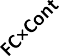 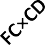 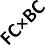 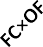 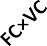 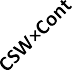 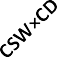 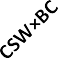 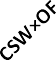 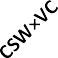 Organic amendments × moisture levelsFig. 15. Interaction effect between moisture levels and organic amendments on cumulative carbon dioxide emission (FC: field capacity and CSW: continuous standing water, cont: control, CD: cowdung, BC: biochar, OF: organic fertilizer and VC: vermicompost)240Different factors such as water levels, organic sources and their interactions significantly affected organic carbon content in soil (Fig. 16). In case of water levels, carbon content varied from 0.97 to 1.01%. Maximum carbon content was recorded from continuous standing water condition and the minimum carbon content was found in field capacity. On the other hand, carbon content varied from 0.81% in control treatment means only soil to 1.07% in vermicompost treated soil which followed by organic fertilizer (1.05%), biochar (1.06%) and cowdung (0.96%) treated soil. Cowdung produced the second lowest organic carbon content in soil. Maximum organic carbon was recorded from FC × VC treatment and the lowest organic carbon content (0.74%) was obtained from FC × cont treatment.1.401.201.000.800.600.400.200.00FC	CSW	Cont	CD	BC	OF	VCTreatmentsFig. 16. Effect of moisture levels and organic amendments on organic carbon content water levels (FC: field capacity, CSW: continuous standing water), organic amendments (CD: cowdung, BC: biochar, VC: vermicompost, OF: organic fertilizer)1.401.201.000.800.600.400.200.00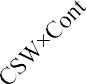 TreatmentFig. 17.   Interaction effect between moisture levels and organic amendments on organic carbon content (FC: field capacity and CSW: continuous standing water, cont: control, CD: cowdungbioslurry, BC: biochar, VC: vermicompostandOF: organic fertilizer)241In respect of interaction between moisture levels and organic amendments, organiccarbon content varied from 0.74 to 1.10 (Fig. 17). Maximum carbon content was found in FC × VC (1.10%) treated soil and the minimum organic carbon content (0.74%) was obtained from FC × control treated soil. CSW × BC showed the second highest organic carbon content in soil. On the other hand, CSW × Cont treatment produced the higher organic carbon content in soil over FC × Cont treated soil. Soil organic carbon concentration in different soil aggregate fractions are influenced by water levels and organic amendments. In case of soil aggregate stability, maximum amount of soil was found in 53µ size aggregate fraction whereas the second highest amount of soil was obtained from 250µ size aggregate fraction (Fig. 18). Minimum soil amount was noticed from 2000µ size aggregate fraction.6050403020100FC	CSW	Control	CD	BC	OF	VCTreatmentFig. 18. Effect of moisture levels and organic amendments on aggregate stability in different soil fractions80706050403020100FC×cont	FC×CD	FC×BC	FC×VC	FC×OF   CSW×cont   FC×CD	CSW×BC CSW×VC   CSW×OFTreatmentFig. 19. Effect of interaction between moisture levels and organic amendments on aggregate stability soil fractions242In respect aggregate stability, maximum amount of soil was found in 53µ size aggregate fraction except FC×CD and CSW×OF treatments. The lowest amount of soil was obtained from 2000 µ size aggregate fraction. The second highest soil amount was observed in FC × cont, FC × BC, CSW × BC, CSW × OF and CSW×VC treatments. On the other hand, the second highest amount of soil was found in FC × CD, FC×OF and CSW×cont treatments in 250µ soil aggregate fraction (Fig. 19).1.201.000.800.600.400.200.00FC	Water levelCSWFig. 20. Effect of different moisture levels on organic carbon content in different soil aggregate fractionsThe distribution of soil aggregate associated SOC in soil under different water levels and organic amendments at different durations of incubation study are presented (Fig. 20-22). Higher soil organic carbon was found in 2000µ aggregate fraction under field capacity.1.41.210.80.60.40.20Cont	CD	BC	OF	VCOrganic amendmentFig. 21.Effect of organic amendments on organic carbon conyent in different soil aggregate fractions.On the other hand, 250, 212, 53 and <53µ aggregate size fractions contained higher soil organic carbon in continuous standing water condition. Maximum soil organic carbon was present in 250µ aggregate size fraction soil. In continuous standing water condition, soil organic carbon was decreased with the decrease of soil aggregate size except 2000µ aggregate size soil fraction. On the other hand, soil organic carbon content was reduced with the reducing trend of soil aggregate size fractions except 2000 and 53µ aggregate size of soil under field capacity.2431.601.401.201.000.800.600.400.200.00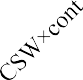 TreatmentFig. 22. Interaction effect between moisture levels and organic amendments on organic carbon contentin different soil aggregate fractions (FC: field capacity and CSW: continuous standing water, cont: control, CD: cowdungbioslurry, BC: biochar, VC: vermicompost and OF: organic fertilizer)Irrespective of soil aggregate size fractions, on average 4.84% soil organic carbon content was found in continuous standing water condition over field capacity. The highest soil organic carbon content was found in BC treated soil in 2000µ aggregate soil fraction which was followed by OF and VC treated soils. On the other hand, the lowest soil organic carbon content was obtained from CD treated soil for the same soil aggregate fraction. In respect of interaction effect between water levels and organic amendments, soil organic carbon was decreased with the decreasing soil aggregate fractions except CD and BC treated soil.0.010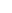 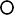 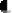 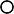 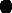 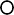 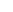 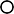 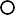 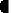 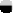 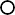 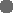 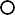 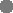 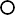 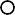 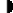 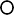 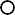 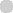 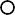 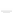 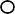 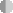 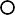 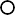 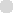 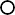 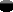 0.0090.0080.0070.0060.0050.0040.0030.0020.0010.000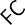 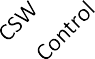 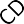 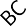 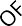 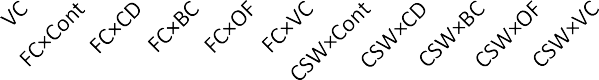 TreatmentFig. 23. Effect of organic amendments and moisture levels on C degradation rate constant: water levels (FC: field capacity, CSW: continuous standing water), organic amendments (CD: cowdung, BC:biochar, OF: organic fertilizer, VC: vermicompost and cont: control).244Different factors such as water levels, organic sources and their interaction significantly affected C degradation rate constant (k). In case of water levels, the carbon degradation rate constant varied from 0.0081 to 0.0082 g C d-1 (Fig. 23). Maximum k value was observed in continuous standing water condition and the minimum k value was found in field capacity. On the other hand, C degradation rate constant varied from 0.0067 in control treatment means only soil treatment to 0.0092 g C d-1 in vermicompost treated soil. Biochar and organic fertilizer produced the same C degradation rate constant (0.0087 g C d-1). Cowdung produced the second lowest C degradation rate constant (0.0089 g C d-1). The higher k value indicates the slower is the degradation of vermi-compost and continuous standing water systems. Based on these information, it may be concluded that organic amendments helped to preserve organic carbon in soil. On the other hand, low organic carbon or without treated organic amendments cann’t sustain, preserve or improve organic carbon in soil for enhancing C degradation in soil. In conclusion, organic amendments inhibit the degradation of soil carbon to enrich carbon content in soil and as well as to improve soil physical, chemical and biological conditions. Interaction effect between water levels and organic amendments on the degradation rate constant (k) value is presented (Figure 7). Control × field capacity produced the lowest k value (0.0062) and the second lowest k value was found in CSW × control treatment. Maximum k value was observed in CSW× VC and CSW × BC treatments. Vermicompost with field capacity and continuous standing water produced 0.0086 and 0.0092 g C d-1, respectively. Researchers reported that different organic materials can produce different C degradation rate constant in soil. These different k values depend on the nature and types of organic residues and environmental condition such as moisture levels of soil. Different organic amendments with different water levels showed different decomposition rate constant due to some reasons. Firstly, decomposition rate depends on C:N ratio of the tested materials. A high C:N ratio containing organic residue slows the rate of residue breakdown because lignin content was higher than other easily decomposable compounds. The rate of decomposition of organic materials composition is in the following order sugars, starches and protein˃ hemicellulose˃ cellulose˃ fats, waxes˃ lignin. On the other hand, it is especially important where the C:N ratio of organic material is high and thus decomposition is slowed by a lack of nitrogen. This delay may help to reduce nutrient loss and better synchronize nutrient availability and crop demand. Secondly, good aeration is an important factor for the proper activity of microorganisms involved in the decomposition of organic matter. Under anaerobic conditions fungi and actinimycetes are almost suppressed and only a few bacteria take part in anaerobic decomposition. The rate of decomposition is markedly related in anaerobic condition. Some researchers claimed that aerobic condition 65% of the total organic matter decomposes during six months, while under anaerobic condition only 47% organic matter can be decomposed during the same period. Thirdly, decomposition constant depends on the content of labile and non-labile C. Based on these discussion, organic residues along with continuous standing water condition improved soil organic carbon and reduced environmental pollution.Mineral nitrogen mineralizationEffect of water levels on NH4+-N mineralizationThe amount of KCl extractable NH4+-N varied markedly depending on soil moisture with different periods of incubation (Fig. 24). At the onset of the incubation, NH4 -N content increased sharply and within 0-7 days it reached the maximum both in field capacity and continuous standing water conditions. Afterwards the trend was decreasing and the remarkable decrease was observed up to 60 days. Further, from 60 days to 120 days, NH4+-N slightly increased in FC and CSW conditions. Both245field capacity and continuous standing water condition slightly increased from 60 to 120 days. Amount of NH +-N in initial stage (0 day) was 126.17 ppm both in field capacity and continuous standing water condition. The maximum amount of NH +-N were found 210.60 and 193.62 ppm at 7 days of incubation both FC and CSW condition. Continuous standing water produced higher amount of NH +- N over FC treated soil at all the studied durations of incubation study. CSW condition produced 31% more NH +-N over field capacity in treated soil.250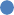 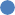 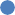 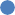 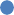 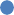 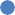 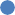 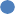 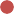 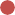 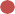 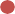 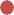 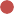 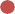 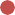 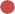 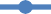 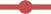 22520017515012510075502500	3	7	15	30	45	60	90	120Incubation periodFig. 24. Effect of different water levels on NH4+- N content in soil at different durations (FC: field capacity and CSW: continuous standing water).Effect of organic amendments on NH4+-N mineralizationEffect of different organic amendments on NH +-N results are shown (Fig. 25). Results of the tested soils amended with CD, BC and VC followed almost similar trend of ammonification except organic fertilizer treated soil. Irrespective of the organic amendments treatments, there was an initial faster rate of ammonification and reached the maximum in day 7 except vermicompost treated soil which required 3 days. Among the organic amendments, biochar treated soil produced the lowest amount of NH +-N in soil at all the studied periods except 45 and 90 days of incubation. Maximum NH4+-N was produced in organic fertilizer treated soil in all the studied durations. The highest amount of NH +-N (311.52) was found in 7 days of incubation. Cowdung and biochar reduced the production of NH +-N (0.96 and 7.30%) over control treatment means soil alone. On the other hand, OF and VC increased the production of NH +-N (64 and 9%) over control treatment. At 0 day of incubation, organic fertilizer produced 153% moreNH4+-N over biochar treated soil. The second highest amount of NH +-N wasfound in control treatment from 7 to 60 days except 0, 3, 45, 90 and 120 days of incubation.246350	Control	Cowdung	Biochar	Org. fertilizer	Vermicompost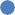 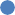 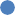 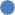 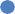 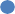 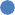 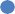 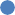 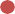 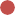 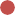 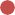 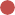 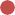 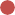 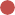 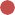 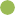 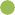 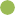 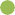 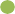 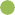 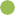 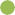 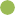 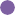 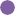 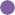 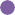 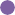 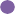 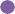 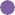 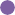 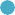 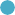 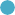 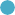 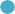 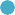 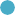 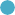 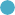 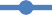 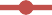 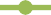 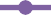 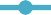 3002502001501005000	3	7	15	30	45	60	90	120Organic amendmentsFig. 25. Effect of different organic amendments on NH4+- N content in soil at different durationsAt day 7, ammonification rate of control treated soil was higher than all the organic amendments except organic fertilizer amended soil whereas, at day 3, ammonification rate of vermicompost treated soil was higher than all the treatments except organic fertilizer amended soil. Only soil and organic amendments treated soil produced significant amount of NH +-N during entire period of incubation study. Because total nitrogen content in soil was high. Different organic amendment treated soils produced different amount of NH +-N in soil due to the different types of organic amendments and different enriched nitrogen content in amendments. In this case, the maximum ammonification was completed within 7 days and then there was a gradual decrease of ammonification up to 120 days of incubation. Thus for immediate and higher N requirements of crops, readily organic amendments like organic fertilizer and vermicompost may serve better but for relatively slow and steady release of NH +-N, cowdung and biochar could be best alternative.Effect of interaction on NH4+-N mineralizationInteraction effect of moisture levels and organic amendments on NH +-N results are shown (Fig. 26). NH +-N content increased sharply and it reached the maximum from 0 to 7 days after incubation. Afterwards the trend was inconsistently decreasing and increasing up to 120 days of incubation study. At the onset of the incubation study, 0 and 120 days produced 123.70 and 123.38 ppm NH +-N. Maximum NH +-N was found in continuous standing water with OF treated soil at 7 days of incubation. Maximum average NH +-N (238.35 ppm) was obtained from continuous standing water × organic fertilizer treated soils and minimum average NH +-N was found in field capacity × control treated soil. The amount of NH +-N in different interactions between moisture levels and organic amendments ranged from 99.88 in field capacity × control to 238.35 ppm in continuous standing water × organic fertilizer treated soil. Field capacity × biochar produced 5.72% higher NH +-N over field capacity ×control treated soil.247400.00350.00300.00250.00200.00150.00100.0050.000.00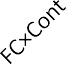 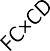 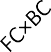 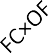 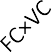 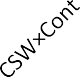 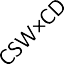 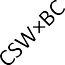 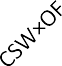 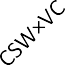 Organic amendments × moisture levelsFig. 26. Interaction effect between moisture levels and organic amendments on NH4+- N content in soil at different durations (FC: field capacity and CSW: continuous standing water, cont: control, CD: cowdungbioslurry, BC: biochar, OF: organic fertilizer and VC: vermicompost).On the other hand, continuous standing water × organic fertilizer contributed 138.63% more NH4+-N than field capacity × control treated soil. The lowest NH +-N (105.59 and 104.06 ppm) in field capacity× biochar and continuous standing water × biochar treatments. On the other hand, maximum NH4+-N was produced (147.02 and 238.35 ppm) in field capacity × organic fertilizer and continuous standing water, respectively. But in case of water levels, vermicompost produced the medium level of NH +-N (108.30 and 144.82 ppm) in field capacity × vermicompost and continuous standing water × vermicompost, respectively. Only soil produced 99.88 and 125.36 ppm NH +-N in field capacity and continuous standing water condition, respectively. Field capacity increased 26% more ammonification process over continuous standing water condition. The utilization ways of NH +-N in soil are oxidation to NO --N, volatilization as NH , immobilization and fixation in soil clays. Higher rate of ammonification for an extended period in this experiment may be due to lack of facility of leaching loss in incubation condition which is one of the main reasons of rapid disappearance of N in field condition.Effect of water levels on nitrificationThe trend of nitrification due to water levels as a function of incubation time has been illustrated (Fig. 27). NO --N content was decreased in all treatment compared to NH +-N content in soil. This period can be considered lag period of nitrogen transformation in soil. NO3--N content results were significantly different at all the studied durations. Field capacity and continuous standing water sharply increased NO --N from 0 to 7 days after incubation. After seven days, the trend of NO --N content was inconsistently increased and decreased until 120 days. Maximum NO --N content. After 7 days of incubation, NO --N content was found 134.16 ppm in field capacity at 7 days of incubation whereas field capacity produced the highest NO3--N content at 30 days of incubation.248160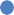 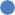 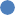 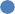 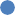 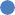 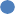 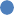 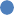 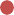 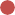 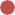 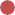 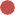 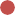 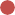 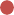 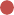 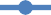 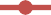 1401201008060402000	3	7	15	30	45	60	90	120Incubation periodFig. 27. Effect of different water levels on NO3- -N content in soil at different durations (FC: field capacity and CSW: continuous standing water)On the other hand, minimum NO3--N content was obtained (53.19 and 49.08 ppm) from continuous standing water and field capacity at 60 days after incubation. After 7 days of incubation. NO --N content was decreased in both field capacity and continuous standing water treated soil and thereafter it increased at 30 days of incubation. After 30 days of incubation, NO --N content decreased with more or less irregular fashion until 120 days. Field capacity hastened 19% more nitrification process than continuous standing water condition.Effect of organic amendments on nitrificationAt 0 day means after six hour, cowdung produced the highestNO3--N content and followed by control, vermicompost and organic fertilizer treated soil (Fig. 28). The lowest NO3--N content was found in biochar treated soil. Cowdung and control treatments decreased NO --N from 0 to 3 days of incubation. Maximum NO3--N content (168.31 ppm) increased in organic fertilizer treated soil at 7 days after incubation, minimumNO3--N was produced from all the organic amendments at 60 days of incubation. Control treatment produced the lowest average NO --N content (88.95 ppm) and the highest average NO --N content (102.37 ppm) produced in organic fertilizer treated soil. Cowdung, biochar, organic fertilizer and vermicompost produced 6.81, 3.70, 23.42 and 11.61% more NO --N than controltreatment.249200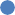 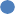 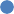 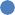 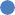 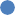 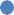 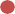 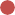 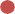 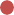 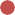 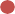 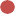 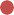 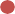 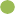 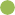 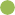 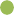 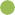 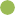 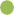 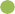 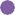 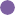 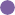 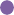 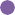 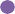 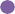 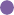 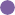 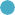 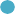 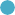 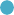 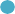 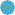 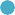 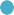 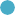 1801601401201008060402000	3	7	15	30	45	60	90	120Organic amendmentsFig. 28. Effect of different organic amendments on NO3- -N content in soil at different durationsOrganic fertilizer produced 23.42% higher NO --N content over control treatment. The second highest NO --N content was found in vermicompost treated soil. Among the organic amendments, biochar produced the lowest NO --N content in soil. Control treatment produced the lowest NO --N content at3	37, 15, 30, 90 and 120 days of incubation except 0, 3, 45 and 60 days after incubation. On the otherhand, organic fertilizer produced the highest NO --N content at 7, 15, 30, 60 and 120 days except 0, 3, 45 and 90 days of incubation. Among the studied period biochar produced the lowest NO --N at 0, 3, 15and 60 days of incubation.Effect of interaction effect on nitrificationThe highest NO --N content (245.26 ppm) was produced in continuous standing water × organic fertilizer at 7 days of incubation and the lowest NO --N content (30.29 ppm) was recorded from continuous standing water × control treatment (Fig. 29). At 30 days of incubation, all the interaction treatments produced the highest average NO3--N (122.22 ppm) content and the lowest average NO3--N content (51.13 ppm) at 60 days of incubation.300250200150100500FC×Cont	FC×CD	FC×BC	FC×OF	FC×VC	CSW×Cont   CSW×CD	CSW×BC	CSW×OF	CSW×VCOrganic amendments × moisture levelsFig. 29. Interaction effect between moisture levels and organic amendments on NO3- -N content in soil at different durations (FC: field capacity and CSW: continuous standing water, cont: control, CD: cowdungbioslurry, BC: biochar, OF: organic fertilizer and VC: vermicompost)250CSW × OF produced 39.27 ppm NO3--N over FC × control treatment. NO --N content results varied from 77.74 to 117.01 ppm in different interaction treatments. In respect of percent NO3--N production, results varied from 5.99 to 50.52% in different interaction treatments. CSW × OF produced 50.52% more NO --N content over FC × control treatment. On the other hand, CSW × biochar produced 5.99% more NO3- -N content over FC × control treatment.0.200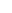 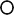 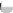 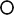 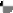 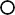 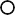 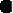 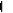 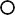 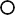 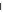 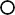 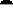 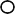 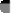 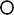 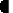 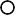 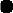 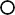 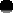 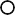 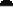 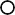 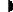 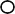 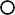 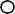 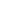 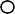 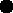 0.1800.1600.1400.1200.1000.0800.0600.0400.0200.000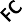 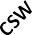 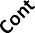 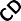 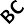 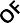 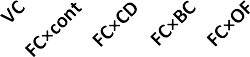 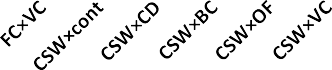 TreatmentFig. 30. Effect of water levels, organic amendments and their interactions on total N content in soilNitrogen content in soil was significantly affected by different water levels, organic amendments and their interaction (Fig. 30). Nitrogen content was increased with increasing soil moisture content. The higher nitrogen content (0.18%) was recorded from continuous standing water condition and the lower nitrogen content (0.17%) was obtained from field capacity of soil. In case of organic amendments, the highest nitrogen content (0.18%) was observed from VC and the lowest nitrogen content (0.15%) was recorded from control treatment. In respect of interaction effect, maximum nitrogen content (0.19%) was noticed from CSW ×VC and the minimum nitrogen cont (0.15%) was obtained from FC × cont and CSW × cont treatments.120100806040200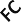 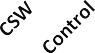 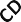 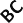 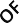 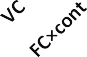 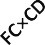 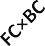 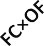 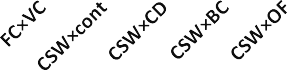 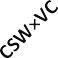 TreatmentsFig. 31. Effect of water levels, organic amendments and their interactions on extractable K content in soil251Potassium content in soil was significantly affected by different water levels, organic amendments and their interaction (Fig. 31). Potassium content was increased with increasing soil moisture content. The higher potassium content (78.77 ppm) was recorded from continuous standing water condition and the lower potassium content (74.41ppm) was obtained from field capacity of soil. In case of organic amendments, the highest potassium content (89.28%) was observed from OF and the lowest potassium content (55.18 ppm) was recorded from CD treatment. In respect of interaction effect, maximum potassium content (103.70 ppm) was noticed from FC × OF and the minimum potassium content (38.25 ppm) was obtained from FC × conttreatment.Field capacity produced the maximum extractable Fe, Cu and Mn contents (92.90, 1.02 and 8.45 ppm) over continuous standing water condition, respectively (Table 6). On the other hand, the higher Zn availability (1.68 ppm) was found in continuous standing water condition. Among the organic amendments, biochar produced the highest Fe, Cu, Mn and Zn (93.20, 1.03, 8.47 and 1.76 ppm) in soil. The lowest Fe, Cu, Mn and Zn were observed 87.62, 0.97,7.96 and 1.04 ppm in vermicompost, cowdund and vermicompost, vermicompost and control treatment, respectively.Table 6. Effect of water levels, organic amendments and their interaction on Fe, Cu, Mn and Zn content in soilTreatment	Fe	Cu	Mn	Zn	Na	CaMinimum Fe, Cu, Mn content was found in vermicompost treated soil.Continuous standing water produced the maximum extractable CaandNa contents (7.40 me/100 g soil and 45.57 ppm ppm) over field capacity, respectively. Among the organic amendments, biocharproduced the highest Ca and Na (7.31 me/100 g soil and 51.62 ppm) in soil. The lowest Ca and Na were observed 6.43 me/100 g soil and 30.45ppm in control treatment, respectively. CSW × CD and produced the highest Ca content (8.20 me/100 g soil) and the minimum Ca content (5.98 me/100 g soil ppm) was obtained from FC × cont, FC × CD and FC × VC treatments. On the other hand, FC × BC produced the highest Na content (66.74 ppm) and the minimum Na content (27.43 ppm) was obtained from FC × CD treatment.252Effects of salinity tolerant rhizobia inoculation on growth, nodulation and dry matter production of soybean in pot conditionA pot experiment was conducted to see the performance of salinity tolerant rhizobial isolates on growth and nodulation in pot condition. The experiment was set in glass house at Soil Science Division of BINA. Plastic pot containing 4 kg sterile sand was used in the pot. Sand was autoclaved and poured into pot-which was sterilized through washing by detergent both rubbing inside and outside using 95% ethyl alcohol solution. Seeds of soybean were surface sterilized by dipping 1 minute into 95% ethyl alcohol solution. Then seeds were dipped into respective inoculant strains suspension for 30 minutes and then used to sow into the sand in pot and covered by sand. Each pot used 5 whole. Sands were mixed with seedling solution of half strength @ 200 ml seedling solution per pot. Three seeds were sown in each whole and after germination five healthy plants were maintained in each pot. Half strength sterile seedling solution was applied in pot as per requirement aseptically. Pots were maintained free of weed. Data (Table 43-44) on growth and nodulation were recorded 40 and 70 days after sowing (DAS). Result showed that inoculation had good effect on plant height of soybean. Strain STR-4 showed the highest plant height at both the sampling time at 40 and 70 DAS. All the uninoculated and nitrogen treated treatments showed lower plant height than inoculated treatments. Shoot dry weight of soybean plant was found the highest in the treatment STR-4 in both stages 40 and 70 DAS. STR-1, STR-2, STR-3, resulted higher shoot dry matter over uninoculated control (T1) and inoculated treatments STR-5, STR-6 and STR-7. Root length showed higher in inoculated plants over uninoculated control. Inoculant STR-4 exhibited the higher number of nodule at both 40 and 70 DAS. Inoculant STR-2 and STR-3 recorded nodule number next to STR-4 at both the sampling times. STR-5, STR-6 and STR-7 recorded highest nodule number over control but lower than inoculant STR-4, STR- 3, STR-2 and STR-1. Treatment STR-4 recorded the largest nodule dry weight of soybean at both 40 and 70 DAS. STR-3 showed as the second highest shoot dry weight producer. Strain STR-2 and STR-1 produced higher nodule dry weight over other three strains.From overall growth, nodulation number and nodule dry weight strain STR-4 was found as the best performer. Inoculants STR-3, STR-2 and STR-1 also better in all respect. So these 4 strains may be further evaluated in field condition in saline areas.Table 43. Effect of Rhizobial inoculation on shoot and root growth of soybean in pot conditionTreatments	Plant height (cm)	Shoot dry weight (g/plant)	Root length (cm)Significant at 5% level of probability.253Table 44. Effect of Rhizobial inoculation on nodule number and nodule dry weight of soybean in pot conditionTreatments	Number of Nodule (No./plant)	Nodule dry weight (mg/plant)Significant at 5% level of probability.Effects of salinity tolerant rhizobia inoculants on growth, nodulation and yield of soybean in field environment in saline areasField experiments were conducted to see the performance of salinity tolerant rhizobia strains in Satkhira and Noakhali. There were eight treatments viz. four rhizobia inoculants STR-1, STR-2, STR-3 and STR-4 in the study. Three nitrogen doses as 15, 30 and 45 kg N ha-1 were used as chemical nitrogen and one uninoculated control. The treatments were replicated four times in the experiment. The lands were prepared by ploughing and laddering four times. Plots were used 4 m x 3 m site. Phosphorus, Potassium and Sulphur were applied as basal application @ P30, K50, S15. Data on nodule number, nodule dry weight, plant height, shoot dry weight were recorded at 40 and 70 days after sowing (DAS). Plants were harvested at ripening stage. Yield and yield attributing parameters were recorded and analyzed statistically using Statistics 10 program. Performance of different inoculants was shown in Table 43-48. Data showed that inoculant STR-4 resulted highest plant height in both Satkhira and Noakhali. Plant height ranged from 19.67 to 26.33 cm (at 40 DAS) and 31.50 to 47.33 cm (at 70 DAS) at Satkhira and 18.50 to 24.71 cm at 40 DAS and 33.00 to 49.67 cm (at 70 DAS) at Noakhali. Uninoculcated control treatment recorded the lowest plant height in both the locations in both the growth stages. Shoot dry weight (Table 46) recorded the highest with treatment STR-4 in both locations and both sampling times followed by STR-3. Inoculant STR-2 and STR-1 showed higher shoot dry matter over un inoculated and nitrogen treated plots. Shoot dry weight ranged from 1.03 to 2.70 at 40 DAS and 3.23 to 8.70 g plant-1 at 70 DAS at Satkhira and 1.11 to 2.72 g plant-1 and 3.33 to 8.00 g plant- 1 at (40 DAS and 70 DAS, respectively) Noakhali. Nodule number (Table 3) was found highest in the treatment T5 (STR-4). Inoculants STR-3 recorded lower but similar number of nodule with inoculants STR-4 and higher than other inoculants. A very few nodule was found in un inoculated and nitrogen treated plots. Nodule number ranged from 1.17 to 11.83 (at 40 DAS) and 1.23 to 14.17 (at 70 DAS) per plant in Satkhira and 1.23 to 9.03 (at 40 DAS) and 1.30 to 17.33 per plant (at 70 DAS) at Noakhali, respectively. Inoculants STR-4 exhibited as the highest nodule dry matter producer followed by STR-3 in most cases (Table 4). Inoculants STR-3 recorded the second highest nodule dry matter weight which was higher over other inoculants as well as nitrogen applied treatments. No significant variation was254found in nodule dry weight among the nitrogen treated plots and un inoculated control. Nodule dry weight ranged from 3.03 to 41.00 mg plant-1 at 40 DAS and 3.57 to 86.67 mg plant-1 in Satkhira. Whereas in Noakhali ranged from 3.50 to 51.00 mg plant-1 at 40 DAS and 6.57 to 98.13 mg plant-1 at 70 DAS, respectively. Number of pod per plant (Table 5) was recorded the highest with treatment STR- 4 in both Satkhira (29.00/plant) and Noakhali (30.26/plant). STR-3 showed lower number of pod per plant in Noakhali but lower in Satkhira than STR-2. Nitrogen treated plots recorded lower pod numbers per plant as compared to inoculated treatments. Pod per plant ranged from 12.33 to 29.00 in Satkhira and 17.30 to 30.26 per plant in Noakhali, respectively. Grains per pod ranged from 2.90 to 4.43 per plant at Satkhira and 2.67 to 3.43 in Noakhali location. The strain STR-4 exhibited the highest value of grains per pod in both the locations. Hundred seed weight was found significantly higher in inoculated treatments over un inoculated control. With the ranges of 10.30 to 10.93 in Satkhira and 10.50 to 11.27 grains plant-1 in Noakhali location, respectively. The highest seed yield was recorded in the inoculant treatment of STR-4 in both locations Satkhira (1543 kg ha-1) and Noakhali (1702 kg ha-1) followed by inoculant STR-3. Inoculant STR-3 showed better better performance over other inoculants and nitrogen treatments. Nitrogen applied with the rate of 45 kg ha-1 showed significantly seed yield of soybean over un inoculated control but lower than inoculated plots both at Satkhira and Noakhali locations. Seed yield ranged from 848 to 1543 kg ha-1 in Satkhira and 962 to 1702 kg ha-1 in Noakhali location, respectively. Stover yield of soybean exhibited highest in inoculants STR-4 followed by inoculant STR-3 in both locations. Inoculants STR-3 showed higher stover yield over other inoculants STR-2, STR-1 and nitrogen treatments N15, N30 and N45 as well as un inoculated control. Higher stover yield was recorded in higher levels of nitrogen application. With the ranges of 1028 to 1881 in Satkhira while 1156 to 1863 kg ha-1 in Noakhali was recorded.From the above discussion it can be concluded that salinity tolerant inoculant STR-4 may be suitable for production of soybean in saline area of Satkhira and Noakhali.Table 45. Effect of Rhizobial inoculation on plant height of soybean in field environment of Satkhira and Noakhali in 2021Plant height (cm)Significant at 5% level of probability.255Table 46. Effect of Rhizobial inoculation on shoot dry weight of soybean in field environment of Satkhira and Noakhali in 2021Shoot dry weight (g plant-1)Significant at 5% level of probability.Table 47. Effect of Rhizobial inoculation on nodule number of soybean in field environment of Satkhira and Noakhali in 2021Number of nodule (No./plant)Significant at 5% level of probability.Table 48. Effect of Rhizobial inoculation on nodule dry weight of soybean in field environment of Satkhirs and Noakhali in 2021Nodule dry weight (mg plant-1)Significant at 5% level of probability.256Table 49. Effect of Rhizobial inoculants on yield attributes of soybean in field environment of Satkhira and Noakhali in 2021Treatments	Satkhira	NoakhaliPod plant-1	Grains pod-1	100 sw	Pod plant-1	Grains pod-1	100 swSignificant at 5% level of probability.Table 50. Effect of Rhizobial inoculants on nodule dry weight of soybean in field environment of Satkhira and Noakhali in 2021Treatments	Grain yield (kg ha-1)	Stover yield (kg ha-1)Significant at 5% level of probability.Microbial characterization of Old Brahmaputra Floodplain soils (AEZ-9) of BangladeshTo determine the microbial population i.e. Total bacteria, Rhizobium, Bradyrhizobium, Free living bacteria (N fixer), Phosphate solubilizing bacteria (PSB), Fungi and Actinomycetes population in soils of AEZ-9 (Old Brahmaputra Floodplain soil) surface soils of five locations of Vabokhali and Ghagra union of Mymensingh Sadar, Moazzempur and Betagoir union of Nandail upazila of Mymensingh district and Kailati and Challisha union of Netrakona Sadar and Naradia and Khalishpur union of Purbadhala unpazil of Netrakona district were collected and counted. Total bacterial population was counted the highest in Boulum of Narandia union of Purbadhala upazila of Netrakona and the lowest was found in Kadirpur of Moazzempur union of Nandail upazila of Mymensingh district in AEZ-9 (Table 51-58). Total bacteria ranged from 2.4×107 to 6.5×107 cfu g-1 per gram soil in Vabokhali union and 6.9×106 to 5.8×107 cfu g-1 in Ghagra union of Sadar of Mymensingh. With ranges of 6.2×106 to 5.2×107 cells in Moazzempur of Nandail upazila of Mymensingh district. Total bacterial population in Sadar upazila of Netrakona were found with the range of 9.9×106 to 4.4×107 in Kailati union and 8.8×106 to 6.6×107 cells in Challisha union. In Purbadhala upazila, 2.2×107 to 7.1×107 cells in Narandia union and 5.8×106 to 4.2×107 cells in Khalishpur were obtained. Rhizobium bacterial population were obtained the highest in Char srerampur (3.2×106) of Betagoir union of Nandail upazila of Mymensingh and the lowest was in Vatighagra of Mymensingh Sadar. Rhizobium was found with the ranges of2572.2×105 to 1.3×106 cfu g-1 in Vabokhali union and 1.3×105 to 5.6×105 in Ghagra union of Sadar Mymensingh where 4.1×105 to 5.1×105 in Moazzempur union and 3.6×105 to 3.2×106 in Betagoir union of Nandail Upazila of Mymensingh. Sadar of Netrakona showd with the ranges of 8.9×104 to 6.7×105 in Kailati union and 3.8×104 to 4.4×105 cells in Challisha union respectively, where Purbadhala showed 3.1×105 to 2.3×106 cells in Narandia union and 2.8×105 to 8.5×105 cell in Khalishpur union. Bradyrhizobium population showed with the ranges of 8.9×104 to 5.7×106 cfu g-1 in Vabokhali and 3.4×104 to 5.5×105 cells in Ghagra union of Mymensingh Sadar where 3.1×105 to 5.1×105 cells in Moazzempur union and 2.2×105 in Betagoir union of Nandail upazila were found. In Netrakona district, 2.9×105 to 6.5×105 in Kailati union and 7.2×104 to 7.0×105 cells in Challisha union of Sadar of Netrakona. With the range of 2.8×105 to 5.5×105 cfu g-1 in Narandia union of Purbadhala upazila of Netrakona were recorded.In case of free living N fixer, the highest number was observed in Char srerampur-2 (7.5×106 cfu g-1) of Betagoir union of Nandail and the lowest was found in Doronbali of Kailati union of Netrakona Sadar (3.7×104 cells). In Mymensingh Sadar, Vabokhali ranged from 5.7×105 to 3.5×106 and Ghagra with 1.1×106 to 7.1×106 cells. Nandail showed with ranges of 2.5×106 to 5.0×106 cells in Moazzempur and 2.1×106 to 7.5×106 in Betagoir union. Kailati union ranged from 5.7×105 to 3.9×106 where Challisha showed 1.3×106 to 5.5×106 cells in Netrakona Sadar. Purbadhala resulted with the ranges of 1.1×106 to 5.3×106 in Narandia and 3.1×105 to 8.1×106 cfu g-1 in Khalishpur union. Phosphate solubilizing bacteria (PSB) ranged from 1.9×104 to 5.9×104 in Vabokhali and 2.6×104 to 1.3×105 in Ghagra of Mymensingh Sadar and 1.3×104 to 1.5×105 in Moazzempur and 1.9×104 in Betagoir union of Nandail of Mymensingh district. A range of 2.1×104 to 5.8×104 in Kailati and 8.3×103 to 5.8×104 in Challisha of Netrakona Sadar and 4.3×103 to 5.3×104 in Narandia union o and 3.3×103 to 3.1×104 in Khalishpur union of Purbadhala upazila of Netrakona. sadar was found. In case of fungi, Mymensingh ranged from 2.2×103 to 6.2×104 in Vabokhali and 5.9×102 to 5.6×103 in Ghagra of Sadar upazila and 3.3×103 to 5.2×104 in Moazzempur and 4.9×103 to 2.2×104 cells in Betgoir union of Nandail. In Netrakona, 3.2×103 to 4.8×104 in Kailati union and 3.8×103 to 4.9×104 in Challisha union of Netrakona Sadar recorded. With the ranges of 8.1×103 to 4.4×104 cells in Narandia union and 3.5×103 to 4.4×104 cells in Khalishpur union of Purbadhala upazila of Netrakona were obtained. In case of actinomycetes, with the range of 8.2×102 to 8.3×103 cfu g-1 in Vabokhali union and 3.5×103 to 2.3×104 in Ghagra of Mymensingh Sadar were observed. Nandail showed with ranges of 2.2×103 to 1.1×104 cells in Moazzempur and 2.9×103 to 3.2×104 in Betagoir union. In Netrakona, 2.8×103 to 4.1×104 in kailati union and 3.3×103 to 1.5×104 cfu g-1 in Challisha union were recorded where Purbadhala upazila showed 2.2×103 to 1.5×104 cfu g-1 in Narandia and 3.3×103 to 2.5×105 cfu g-1 soil in Khalishpur union.Soils of AEZ-9 contained microbial population of bacteria (Rhizobia, free living N fixer, PSB), fungi and actinomycetes. Actinomycetes population is lowest among microbs. Rhizobia, free-living N fixer and PSB population is higher than fungi and actinomycetes.Table 51. Population of microorganisms of different villages of Vabokhali union of Mymensingh Sadar upazila under AEZ 9Village/location         Total Bac.      Rhizo.      Brady Rhizo.        FLB	PSB	Fungi        Actino.N.B.: Bac.= Bacteria; Rhizo.= Rhizobium; Brady Rhizo.= Bradyrhizobium; FLB= Free living bacteria; PSB= Phosphate solubilizing bacteria; Actino.= Actinomycetes258Table 52. Population of microorganisms of different villages of Ghagra union of Mymensingh Sadar upazila under AEZ 9N.B.: Bac.= Bacteria; Rhizo.= Rhizobium; Brady Rhizo.= Bradyrhizobium; FLB= Free living bacteria; PSB= Phosphate solubilizing bacteria; Actino.= ActinomycetesTable 53. Population of microorganisms of different villages of Moazzempur union of Nandail upazila of Mymensingh under AEZ 9N.B.: Bac.= Bacteria; Rhizo.= Rhizobium; Brady Rhizo.= Bradyrhizobium; FLB= Free living bacteria; PSB= Phosphate solubilizing bacteria; Actino.= ActinomycetesTable 54. Population of microorganisms of different villages of Betagoir union of Nandail upazila of Mymensingh under AEZ 9N.B.: Bac.= Bacteria; Rhizo.= Rhizobium; Brady Rhizo.= Bradyrhizobium; FLB= Free living bacteria; PSB= Phosphate solubilizing bacteria; Actino.= ActinomycetesTable 55. Population of microorganisms of different villages of Kailati union of Sadar upazila of Netrakona under AEZ 9N.B.: Bac.= Bacteria; Rhizo.= Rhizobium; Brady Rhizo.= Bradyrhizobium; FLB= Free living bacteria; PSB= Phosphate solubilizing bacteria; Actino.= Actinomycetes259Table 56. Population of microorganisms of different villages of Challisha union of Sadar upazila of Netrakona under AEZ 9N.B.: Bac.= Bacteria; Rhizo.= Rhizobium; Brady Rhizo.= Bradyrhizobium; FLB= Free living bacteria; PSB= Phosphate solubilizing bacteria; Actino.= ActinomycetesTable 57. Population of microorganisms of different villages of Narandia union of Purbadhala upazila of Netrokona under AEZ 9N.B.: Bac.= Bacteria; Rhizo.= Rhizobium; Brady Rhizo.= Bradyrhizobium; FLB= Free living bacteria; PSB= Phosphate solubilizing bacteria; Actino.= ActinomycetesTable 58. Population of microorganisms of different villages of Khalishpur union of Purbadhala upazila under Netrokona under AEZ 9N.B.: Bac.= Bacteria; Rhizo.= Rhizobium; Brady Rhizo.= Bradyrhizobium; FLB= Free living bacteria; PSB= Phosphate solubilizing bacteria; Actino.= ActinomycetesBiofertilizers production and distribution at BINA in 2020-21A total of 2049 kg biofertilizers were produced for production of pulse and oilseed crops i.e. lentil, soybean, groundnut and mungbean and distributed to the farmers, different institutes, NGOs, teachers and students of different universities. Amount of biofertilizers were highest for mungbean followed by lentil.Table 59. Biofertilizers production and distribution in 2020-21 at BINAAGRONOMY DIVISION261262RESEARCH HIGHLIGHTSDuring Aman season, out of two varieties (Binadhan-20 and Binadhan-22), Binadhan-20 produced the maximum grain yield (4.8 t ha-1) when transplanted at August 5 among the three different dates of transplanting in Mymensingh.The deep water rice mutant line, LD-200-1-3-3-4 produced the highest seed yield (1.96 t ha-1) followed by LD-200-1-3- 3-5 (1.82 t ha-1) and with interaction of seed rate the LD-200-1-3-3-4 produced the highest seed yield (1.98 t ha-1) at 22.5 kg ha-1 seed rate in Gopalganj.Study on determination of transplanting time during aman season, out of two varieties (Binadhan-17 and Binadhan-24) among three transplanting dates, Binadhan-24 produced the maximum yield (6.41 t ha-1) at January 20, transplanting of 40 days old seedling in Mymensingh.Study on effect of tillage operation, gypsum, silicon, FYM had significant effect and produced the highest grain yield (6.87 t ha-1) tillage at 20cm depth 4 times, gypsum 150 kg ha-1, silicon 7.5 kg ha-1 and application of FYM (4.25 t ha-1) in saline prone zone Sarankhola, Bagerhat.Study on determination of optimum transplanting date and seedling age of Binadhan-17 in boro season, transplanting at 30 December, 30 day old seedlings produced the highest grain yield (7.26 tha-1) in Ishurdi.Study on effect of sea weed on yield of rice in saline soil, the 253.12 g sea weed /15 kg soil produced highest grain yield (50.2 g pot-1) among the treatmentsStudy on effect of seed priming agents, the seed primed with ZnSO4 exhibited the highest grain yield (7.32tha-1) followed by CaCl2 (7.32 t ha-1) and effect of variety and priming, the BRRI dhan29 exhibited the highest grain yield (8.14 t ha-1) when the seedling primed with micronutrient ZnSO4 under salinity stress in Satkhira.Study on effect of seed priming agents, the seedlings primed with NaCl exhibited the highest grain yield (6.15 t ha-1) followed by MnSO4 (6.01 t ha-1) and effect of variety and priming with MnSO4, BRRI dhan29 exhibited the highest grain yield (6.28 t ha-1) followed by the seed primed with micronutrient NaCl (6.20 t ha-1) under cold stress in Rangpur.Study on determination of established methods, transplanting method produced the maximum grain yield (4.72 t ha-1) with application of herbicide (Bensulfuron + Acetachlor) during aus season in Mymensingh.Study on determination of optimum seed rate for better growth and yield of lentil lines/variety showed that the mutant line, LM-118-9 produced the highest yield (1.77 t ha-1) at Godagari in Rajshahi at 30 kg ha-1 seed rate.The wheat variety BARI Gom 28 showed the highest grain yield (3.67 t ha-1) followed by wheat mutant, M-W-M-2 3.61 t ha-1 at BINA Sub-station Rangpur.Study on determination of growth and yield of groundnut mutant/variety showed that the BM-11-1 mutant produced the highest yield (2.45 t ha-1) followed by Binachinabadam-4 (2.37 t ha-1) in Rangpur.263Study on determination of late sowing potentialities (December 10) of mustard varieties in respect of yield at Mymensingh location showed that Binasharisha-9 produced highest seed yield (1.6 t ha-1) followed by Binasharisha-9 (1.4 t ha-1) on November 30.Study on determination of tillage, variety and fertilizer interaction effects, Binasarisha-4 produced the highest yield (1.5 t ha-1) with fertilizer dose F1 (Urea=90 kg ha-1 DAP=90 kg ha-1, MOP=55 kg ha-1, Zinc sulphate=5 kg ha-1, Boron=5 kg ha-1) in zero tillage.Study on determination of tillage, variety and fertilizer interaction effects, Binasarisha-9 with fertilizer dose F1 (Urea = 90 kg ha-1, DAP = 90 kg ha-1, MOP = 55 kg ha-1, Zinc sulphate= 5 kg ha-1, Boron= 5 kg ha-1) produced highest yield (1.6 t ha-1) in zero/minimum tillage.Study on determination of optimum doses of herbicides management of soybean field weed, the pendimethalin dose (990 ml ha-1) exhibited the highest seed yield (1526.32 kg ha-1) followed by pendimethalin (825 ml ha-1) (1468.36 kg ha-1) and the weed control efficiency was also highest in pendimethalin (825 ml ha-1) (86.72%) followed by pendimethalin (990 ml ha-1) (84.72%).Study on determination of optimum doses of herbicides management of chickpea field weed, pendimethalin dose (825 ml ha-1) gave the highest seed yield (1474.7 kg ha-1) followed by pendimethalin (660 ml ha-1) (1453.7 kg ha-1) and the weed control efficiency was also highest in pendimethalin dose (825 ml ha-1) (86.01%) followed by pendimethalin (990 ml ha-1) (85.9%).Study on determination of optimum doses of herbicides management of lentil field weed, pendimethalin (990 ml ha-1) showed the highest seed yield (1970.75 kg ha-1) followed by pendimethalin (825 ml ha-1) (1840.61 kg ha-1) and pendimethalin 660 ml ha-1) (1800.73 kg ha-1) and the weed control efficiency was also highest in pendimethalin (825 ml ha-1) (65.72%) followed by pendimethalin (990 ml ha-1) (61.08%).Study on determination of optimum doses of herbicides management of mungbean field weed, the pendimethalin dose (990 ml ha-1) gave the highest seed yield (1526.32 kg ha-1) followed by pendimethalin (825 ml ha-1) (1468.36 kg ha-1) and pendimethalin 660 ml ha-1) (1431.35 kg ha-1) and the weed control efficiency was also highest in pendimethalin (825 ml ha-1) (86.72%) followed by pendimethalin (990 ml ha-1) (84.72%).264Effect of different dates of transplanting on yield and yield contributing characters of rice varieties in T. Aman seasonThe experiment was conducted at BINA HQ farm in Mymensingh during aman season 2020-21. Two released varieties (Binadhan-20 and Binadhan-22) were evaluated with three dates of transplanting (viz. July 25, August 5, August 16). The objective was to evaluate the yield performances of released varieties as affected by different dates of transplanting. The twenty five days old seedlings were transplanted in a split-split plot design with three replications. The unit plot size was 3 m×4 m. Data on yield and yield components were recorded at harvest and analyzed statistically following the design used for the experiment and the means were compared with LSD.Among different dates of transplanting August 16 produced the highest grain yield (4.7 t ha-1) whereas August 5 transplanting produced the lowest grain yields (4.4 t ha-1) (Table 1). Between two varieties, Binadhan-20 produced the highest grain yield (4.6 t ha-1). The interaction effect of date and variety showed that Binadhan-20 produced the maximum grain yield (4.8 t ha-1) when transplanted at August5. The data recorded on crop duration from transplanting to maturity revealed that Binadhan-22 required the least average days (116) and the Binadhan-20 required maximum average days (120).Table 1. Effect of different dates of transplanting on yield and yield contributing characters of rice mutant/ variety in aman seasonTreatmentsPlant height(cm)Total tillers hill-1 (no.)Effective tillers hill-1 (no.)Panicle length(cm)Filled grains panicle-1 (no.)Unfilled grains panicle-1 (no.)1000seed wt. (g)Grain yield(t ha-1)Straw yield(t ha-1)Maturity duration(days)Dates of transplantingNS = Non significant, *, ** indicate significant at 5% and 1% level of probability265Determination of optimum seed rate for growth and yield of deep water rice mutant line during aman season 2020 in GopalganjThe experiment was conducted at BINA sub-station Gopalganj during aman season of 2020-221 to evaluate the effect of optimum seed rate on the growth and yield contributing characters of deep water rice mutants/variety. Treatments were three seed rate (15 kg ha-1, 22.5 kg ha-1 and 30 kg ha-1) and mutant line viz. LD-200-1-3-2-4, LD-200-1-3- 3-5, LD-200-1-3-3-4 along with one check variety Laksmidigha. The experiment was laid out in a split- plot design with three replications. The unit plot size was 4 m × 3 m. The data on yield and yield attributes were recorded from randomly selected ten plants while the yield data were recorded from the harvest of whole plot. All the recorded data were statistically analyzed using Statistics 10 program according to the design used for the experiment. Least significant difference (LSD) was used to compare variations among the treatments.Among different advance lines/variety, the LD-200-1-3-3-4 produced the highest seed yield (1.96 t ha-1) followed by LD-200-1-3- 3-5 (1.82 t ha-1). Mean effect of different seed rate showed significant results on grain yield. Among different seed rate, 22.5 kg ha-1 showed the highest seed yield (1.94 t ha-1). The interaction results of mutants/variety and seed rate revealed that the yield of LD-200-1-3- 3-4 was the highest (1.98 t ha-1) at seed rate 22.5 kg ha-1 (Table 2).Table 2. Effect of optimum seed rate for growth and yield of deep water rice mutant lines during aman season 2020-2021 at Bina sub-station Gopalganj.PlantTotalEffective PanicleFilledUnfilled1000GrainGrainMaturity266Effect of date of transplanting on the yield and yield contributing characters of boro rice varietiesThe experiment was conducted at BINA HQs farm during boro season 2020-21. The Binadhan-17 was evaluated compared with one check variety Binadhan-24 with four dates of transplanting. The objective was to evaluate the yield performances of varieties under different dates of transplanting. Three different dates of transplanting were January 5, January 20 and February 5 in Mymensingh. Thirty five day old seedlings were transplanted in a split plot design with three replications. The unit plot size was 3 m × 4 m. Data on yield and yield components were recorded at harvest and analyzed statistically following the design used for the experiment and the means were compared with LSD. The results of transplanting are discussed below.The effect of date of transplanting date on grain yield showed that transplanting at January 15 produced the highest grain yield (5.78 t ha-1) whereas February 15 transplanting produced the lowest grain yield (5.61 t ha-1). Between the two varieties, Binadhan-24 produced the highest grain yield (6.29 t ha-1). The interaction effect of date and variety showed that Binadhan-24 produced the maximum yield (6.37 t ha-1) at January 15 transplanting followed by Feb. 5 (6.31 t ha-1). The interaction effect of date, variety and seedling age showed that Binadhan-24 produced the maximum yield (6.4 t ha-1) at January 20 of 40 days old seedling (Table 3).Table 3. Date of transplanting on the yield and yield contributing characters of boro rice mutant/varieties at BINA HQ farm Mymensingh during 2020-21TreatmentsPlant height (cm)Total tillers hill-1Effective tillers hill-1Panicle length (cm)Filled grains panicle-1Unfilled grains panicle-1 (no.)1000seed wt. (g)Grain yield (t ha-1)Straw yield (t ha-1)Maturity duration (days)Dates of transplanting267Table 3. ContinuedNS = Non significant, *, ** indicate significant at 5% and 1% level of probabilityEvaluation the effect of tillage operation, gypsum, silicon and farm yard manure dose on yield of boro rice in saline prone zonesThe experiment was conducted at farmer’s field of Batiaghata, Khulna and Sarankhola, Bagerhat during the boro season in 2020-21. The objective was to find out the suitable tillage operation, gypsum, silicon and application of farmyard manure dose for increasing yield of rice under natural salinity condition during boro season. The experiment was laid out as split plot design with three replications. The unit plot size was 4 m × 3 m. Thirty five days old seedlings were transplanted at 2 seedlings hill-1. The yield of Binadhan-10 was observed under two tillage operation by tractors i.e., control (power tiller operated), plough land 20 cm depth 4 times, gypsum dose: control, 100 kg ha-1 and 150 kg ha-1, silicon dose: control, 7.5 kg ha-1 and 10 kg ha-1 and FYM dose: control, 3.5 t ha-1 and 4.25 t ha-1. The recorded yield and yield component data were analyzed using the analysis of variance. The mean differences were compared with LSD test.268Among the effect of tillage operation, plough land at 20 cm depth 4 times had significant effect on most of the plant parameters except plant height, panicle length, test weight and straw yield and produced the highest grain yield (6.19 t ha-1). Application of gypsum 150 kg ha-1, silicon 10 kg ha-1 and FYM 4.22 t ha-1 had significant effect on most of the plant parameters and produced the highest grain yield 6.28 t ha-1, 6.34 t ha-1 and 6.21 t ha-1 respectively. The interaction effect of tillage 20cm depth 4 times, gypsum 150 kg ha-1, silicon 7.5 kg ha-1 and application of FYM (4.25 t ha-1) had significant effect on most of the plant parameters and produced the highest grain yield (6.87 t ha-1) (Table 4).Table 4. Tillage and farmyard manure application on yield and yield contributing characters of boro rice under salinity condition at Farmer’s field of Batiaghata, Khulna and Sarankhola, Bagerhat during boro season, 2020-21269270TreatmentsPlant height (cm)Total tillers hill-1Effective tillers hill-1Panicle length (cm)Filled grains panicle-1Unfilled grains panicle-11000seed wt. (g)Grain yield (t ha-1)Straw yield (t ha-1)Tillage x Gypsum x Silicon271272NS = Non significant, *, ** indicate significant at 5% and 1% level of probability273Determination of optimum transplanting time and seedling age for boro rice mutants/variety in Rangpur and IshurdiThe experiment was conducted at Bina substation Rangpur and Ishurdi during boro season 2020-21. The objective was to find out the optimum transplanting time, seedling age for maximizing yield of boro rice mutants. The experiment was laid out as split plot design with three replications. The unit plot size was 4m x 3m. Different age of seedlings were evaluated in different transplanting dates. Binadhan- 17 was observed under four transplanting dates: December 30 (D1), January 15 (D2), January 30 (D3), February 15 (D4) and four seedling ages were (A1) 25 days, (A2) 30 days, (A3) 35 days (A4) 40 days. The recorded yield and yield component data were analyzed using the analysis of variance technique. The mean differences were compared with LSD test.Among the locations the highest grain yield (6.21 t ha-1) was found in Rangpur. Among the transplanting dates January 30 (D3) produced highest yield (6.22 t ha-1). Among 4 types of seedling ages 25 day old seedling produced the highest yield (6.08 t ha-1). The interaction between location and transplanting dates January was in Rangpur produced the highest yield (6.94 t ha-1). The interaction between location and seedling age 25 days old seedling in location, Rangpur produced highest yield (6.46 t ha-1). Interaction between transplanting dates and seedling age January 15 with 35 day old seedlings produced the highest yield (6.40 t ha-1). Interaction between location and transplanting dates and seedling age, 30 December at 30 day old seedlings produced the highest grain yield (7.26 t ha-1) in Ishurdi (Table 5)Table 5. Effect of optimum transplanting time and seedling age of Binadhan-17 during boro season, 2020-21 in Rangpur and Ishurdi.Treatments	PlantTotal-1EffectivePanicleFilled grainsUnfilled grains1000GrainStrawheight tillers hilltillers hill-1lengthpanicle-1panicle-1seed wt.yieldyield274Treatments	PlantTotal-1EffectivePanicleFilled grainsUnfilled grains1000GrainStrawheight tillers hilltillers hill-1lengthpanicle-1panicle-1seed wt.yieldyield275Treatments	PlantTotal-1EffectivePanicleFilled grainsUnfilled grains1000GrainStrawheight tillers hilltillers hill-1lengthpanicle-1panicle-1seed wt.yieldyieldNS = Non significant, *, ** indicate significant at 5% and 1% level of probabilityEffect of sea weed on yield and yield contributing characters of boro rice in saline soilThe experiment was conducted at BINA Headquarter in Mymensingh during boro season 2020-21. The objective was to find out the effect of sea weed on yield and yield contributing characters of rice in saline soil. The experiment was laid out as Complete Randomized Design (CRD) with three replications. The experiment was conducted in pot culture. The data on yield and yield contributing characters were recorded. All the recorded data were analyzed using the statistical tool statistics 10. Among the treatments, T5 (253.12 g sea weed/15 kg soil) produced the highest yield (50.2 g pot-1) (Table 6).Table 6. Effect of sea weed on yield and yield contributing characters of riceEvaluation of the efficiency of herbicide on different establish methods on Aus riceA field experiment was conducted at the Agronomy research field of the Bangladesh Institute of Nuclear Agriculture (BINA) in Mymensingh under wet land condition during the Aus season (April to July) in 2021. The treatments of four establishment methods were broadcasting, line sowing, dibbling and transplanting and two selected commercial grade herbicides i,e; H1 = Bensulfuron + Acetachlor and H2=Penoxulum and one control (H0). The aim was to observe the effects of herbicides on weed control, crop growth and yield in aus rice. In all cases herbicides were applied in 4-5 cm standing water in the plots. The size of the individual plot was 4 m x 3 m. Treatments were assigned in unit plots at Random Complete Block Design. Data on crop yield were collected at proper maturity stages of the crop. All the recorded data were compiled and analyzed using Statistics 10 software and the means were compared with LSD value.The application of two selected commercial grade herbicides, rice yield was increased significantly. In control, grain yield was significantly decreased due to weed infestation. The treatments among four establishment methods transplanting method gave the maximum yield (4.61 t ha-1). The treatments among two selected commercial grade herbicides, penoxulum treated plot gave the highest yield (4.64 t ha-1).Table 7. Evaluation of the efficiency of herbicide on different establishment methods of aus rice (Binadhan-19) yield and yield contributing charactersTreatmentsPlant height (cm)Total tillers hill-1Effective tillers hill-1Plants m-2Panicle length (cm)Filled grains panicle-1Unfilled grains panicle-11000seed wt. (g)Grain yield (t ha-1)Straw yield (t ha-1)Maturity duration (days)277The observation of weed competition in H1 = Bensulfuron + Acetachlor and H2 = Penoxulum treated plot was lower than control plots. The number of effective tillers, field grains panicle-1 and grain yield were higher in comparison to control plot. The interaction effect of establishment methods and herbicide showed that the combination of transplanting method with Bensulfuron + Acetachlor application gave the maximum yield 4.72 t ha-1 (Table 7).Evaluation of field performance of primed nursery rice seeds for growth and yield performance under salinity stress in SatkhiraThe field experiment were conducted at BINA Sub-station farm, Satkhira during the boro season (December to May) in 2021. The objective was to evaluate the seven seed priming agents. The experiment was laid out split-plot design with three replications. The unit plot size 4m x 3m. The recommended doses of fertilizer were applied. The treatments were seven priming agents Control (T0), Hydro-priming (24 hours) (T1), Osmopriming PEG (T2), Micronutrient priming ZnSO4 (T3), Micronutrient priming MnSO4 (T4), Hardening with CaCl2 (T5), Hardening with NaCl (T6) and two rice varieties BRRI dhan29 (V1) and BRRI dhan36 (V2). The data on yield and yield attributing characters were recommended from randomly selected 1m2 area from each plot of each replication and then averaged. The data were collected and recorded data were analyzed using the statistical tool statistic 10. The mean was compared with LSD.The result of the experiment showed that Rangpur region exhibited the highest grain yield and BRRI dhan 29 produced the highest yield (7.49 t ha-1) over BRRI dhan36 (7.32 t ha-1). Among the seven priming agents, the seedlings primed with ZnSO4 exhibited the highest grain yield (7.91 t ha-1) followed by CaCl2 (7.84 t ha-1). Among the interaction effect of variety and priming, the BRRI dhan29 exhibited the highest grain yield (8.14 t ha-1) with the seedling primed with micronutrient ZnSO4 (Table 8).Table 8. Evaluation of field performance of primed nursery rice seeds for growth and yield performance under salinity stress in Satkhira278Table 8 Continued.NS = Non significant, *, ** indicate significant at 5% and 1% level of probabilityEvaluation of field performance of primed nursery rice seeds for growth and yield performance under cold stressThe field experiment were conducted at BINA substation Rangpur during the boro season (December to May) in 2021. The objective was to evaluate the seven seed priming agents. The experiment was laid out split-plot design with three replications. The unit plot size 4m x 3m. The treatments were seven priming agents: Namely, control (T0), hydro-priming (24 hours) (T1), osmopriming PEG (T2), micronutrient priming ZnSO4 (T3), micronutrient priming MnSO4 (T4), hardening with CaCl2 (T5), hardening with NaCl (T6) and two rice varieties BRRI dhan29 (V1) and BRRI dhan36 (V2). The data on yield and yield attributing characters were recorded from randomly selected 1m2 area from each replication and then averaged. The data were collected and recorded data were analyzed using the statistical tool statistic 10. The mean were compared with LSD value.The result of the experiment showed that the highest grain yield produced by BRRI dhan29 (5.88 t ha-1). Among the seven priming agents, the seeds primed with NaCl exhibited the highest grain yield (6.15 t ha-1) followed by MnSO4 (6.01 t ha-1). Among the interaction effect of variety and priming with MnSO4, the BRRI dhan29 exhibited the highest grain yield (6.28 t ha-1) followed by the seed primed with micronutrient NaCl (6.20 t ha-1) (Table 9).279Table 9. Field performance of primed nursery rice seeds for growth and yield performance under cold stress in RangpurNS = Non significant, *, ** indicate significant at 5% and 1% level of probabilityDetermination of optimum seed rate for growth and yield of lentil mutant line/varietyThe experiment was conducted at farmers field of Godagari in Rajshahi during rabi season of 2020-21 to evaluate the effect of optimum seed rate on the growth and yield contributing characters of lentil mutant lines/variety. Treatments were four seed rate (30 kg ha-1, 35 kg ha-1, 40 kg ha-1 and 45 kg ha-1) and three mutant line viz. LM-99-8, LM-118-9, LM-206-5 along with one check variety Binamasur-8. The experiment was laid out in a split- plot design with three replications. The unit plot size was 4m × 3m. The recommended dose of fertilizers were applied. The pods were harvested on different dates according to the maturity of the mutant lines/variety. The data on yield and yield attributes were recorded from randomly selected ten plants while the yield data were recorded from the harvest of whole plot. All the recorded data were statistically analyzed using statistical tool statistics 10 programme according to the design used for the experiment. Least significant difference (LSD) was used to compare variations among the treatments.280Among different advanced lines/variety, LM-99-8 produced the highest seed yield (1.66 t ha-1) followed by LM-118 (1.58 t ha-1) (Table 9). The highest yield was contributed by the highest pods plant-1 and 1000 seed weight. Mean effect of different seed rate showed significant results on seed yield. Among different seed rate, 40 kg ha-1 showed the highest seed yield (1.64 t ha-1). The interaction results of mutants/variety and seed rate revealed that the yield of LM-118-9 was the highest (1.77 t ha-1) at 40 kg ha-1 (Table 10).Table 10. Effect of optimum seed rate for growth and yield of lentil lines during 2020-2021 at farmers field Godagari, RajshahiTreatmentsPopulation m-2Plant heightBranches plant-1Pods plant-1Seeds pod-11000seed wt.Seed yieldStover yieldCrop durationEvaluation of yield and yield contributing characters of wheat genotypes during rabi season 2020-2021 in RangpurThe experiment was conducted at BINA Sub-station Rangpur, during Rabi season 2020-21. One mutant line (M-H-M-1) was evaluated along with one check variety BARI Gom-28. The objective was to evaluate the yield performances of mutant line as affected by agro-climatic condition in Bangladesh.281The experiment was carried out in a Randomized Complete Block Designed (RCBD) with three replications. The unit plot size was 3m × 4m. Data yield and yield components were recorded at harvest and analyzed statistically following the statistical design using the statistical tool statistics 10 and the means were compared with LSD. The results are discussed below.The findings of the experiment showed that BARI Gom-28 produced the highest seed yield (3.67 t ha-1) followed by mutant line M-W-M-1 (3.61 t ha-1). The mutant M-W-M-1 took the highest duration 131 days to maturity whereas BARI Gom-28 took the lowest duration of 121 days to maturity (Table 11).Table 11. Evaluation of yield and yield contributing characters of wheat mutant/varieties in Bina Sub-station Rangpur during rabi season 2020-21.NS = Non significant, *, ** indicate significant at 5% and 1% level of probabilityEvaluation of yield and yield contributing characters of groundnut mutant line/variety during 2020-2021The experiment was conducted at BINA Sub-station, Rangpur during rabi season of 2020-21. One mutant line was evaluated compared with two check varieties. The objective was to evaluate the yield performances of mutant line as affected by agro-climatic condition in Bangladesh. The mutant line was BM-11-1 and the check varieties were Binachinabadam-4 and BARI Chinabadam-8. The experiment was carried out in a randomized complete block design with three replications. The unit plot size was 3m × 4m. Data on yield and yield components were recorded at harvest and analyzed statistically following the design using the statistical tool statistics 10 and the means were compared with LSD. The results are discussed below.Among different mutant line/variety, BM-11-1 produced highest seed yield (2.45 t ha-1) followed by Binachinabadam-4 (2.37 t ha-1). BM-11-1 took the highest duration 123 days to maturity Binachinabadam-4 took the lowest duration of 117 days to maturity (Table 12).Table 12. Evaluation of yield and yield contributing characters of groundnut mutant line/variety at BINA Sub-station, RangpurTreatmentPopulations m-2Plant heightBranches plant-1Pods plant-1100seed wt.Seed yieldMaturity duration282Evaluation of late sowing potentials of mustard varieties on yield and yield contributing characters at BINA farm, MymensinghThe experiment was conducted at BINA farm in Mymensingh during rabi season of 2020-21. The objective was to evaluate the yield potentials of released mustard varieties in late sowing. Seeds of Binasarisha-4, Binasarisha-8, Binasarisha-9, Binasarisha-10, BARI Sarisha-14 and BARI Sarisha-17 were sown on November 30 (D1) and December 10 (D2), 2020 in two different dates. The experiment was carried out with split plot design with three replications. The unit plot size was 3 m × 4 m. Data on yield and yield components were recorded at harvest and analyzed statistically following the design using the statistical tool statistics 10 and the means were compared with LSD. The results are discussed below.Between the two sowing dates, November 30 showed the highest grain yield (1.27 t ha-1). Among different varieties, Binasarisha-9 produced the highest seed yield (1.37 tha-1) followed by Binasarisha-4 (1.33 t ha-1) and BARI Sarisha-14 (1.31 t ha-1). The interaction effect of sowing dates and variety the Binasarisha-9 showed the highest seed yield in the sowing date of December 10 followed by Binasarisha-4 at November 30 (Table13).Table 13. Evaluation of late sowing potentialities of mustard varieties on yield and yield contributing character at BINA farm, Mymensingh during 2020-21m-2	weightNS = Non significant, *, ** indicate significant at 5% and 1% level of probability283Effect of zero/minimum tillage and fertilizer dose on yield and yield contributing characters of mustard at BINA Sub-station ComillaThe experiment was conducted at BINA Sub-station, Comilla during Rabi season (November to February) in 2020-21. The objective was to evaluate the effect of zero tillage/minimum tillage and fertilizer dose on mustard yield in Comilla. The experiment was carried out with randomized complete block designed with three replications. The unit plot size was 3 m × 4 m. Data on yield and yield components were recorded at harvest and analyzed statistically following the design using the statistical tool statistics 10 and the means were compared with LSD. The results are discussed below.Among the tillage the normal tillage 4 times produced the highest yield (1.3 t ha-1). Binasarisha-7 produced highest seed yield (1.3 t ha-1) between two varieties. Among different fertilizer doses F1 (Urea= 90 kg ha-1, DAP = 90 kg ha-1, MOP = 55 kg ha-1, Zinc sulphate = 5 kg ha-1, Boron = 5 kg ha-1)produced the highest yield (1.6 t ha-1). The interaction effect of tillage and variety, both the variety produced the highest seed yield in zero/minimum tillage. Among the interaction effect of tillage and fertilizer the highest seed yield (1.5 t ha-1) was found in F1 (Urea = 90 kg ha-1, DAP = 90 kg ha-1, MOP= 55 kg ha-1, Zinc sulphate = 5 kg ha-1, Boron = 5 kg ha-1) with zero/minimum tillage and normaltillage withe 4 times.Interaction between variety and fertilizer, Binasarisha-7 with fertilizer dose F1 (Urea = 90 kg ha-1, DAP= 90 kg ha-1, MOP = 55 kg ha-1, Zinc sulphate = 5 kg ha-1, Boron = 5 kg ha-1) produced the highest yield (1.5 t ha-1). Interaction between tillage, variety and fertilizer, Binasarisha-4 produced the highest yield (1.5 t ha-1) with fertilizer dose F1 (Urea = 90 kg ha-1, DAP = 90 kg ha-1, MOP = 55 kg ha-1, Zinc sulphate=5 kg ha-1, Boron = 5 kg ha-1) and zero tillage (Table 14).Table 14. Evaluation of late sowing potentialities of mustard varieties on yield and yield contributing character at BINA substation Comilla during rabi season 2020-21PlantPopula. BranchesSiliquaSeedsSiliqua1000SeedStover MaturityTreatmentheightm-2plant-1plant-1siliqua-1lengthseed wt.yieldyieldduration284Table 14. ContinuedPlantPopula.BranchesSiliquaSeedsSiliqua1000SeedStover MaturityTreatmentheight (cm)m-2 (no.)plant-1 (no.)plant-1 (no.)siliqua-1 (no.)length (cm)seed wt. (g)yield (t ha-1)yield (t ha-1)duration (days)NS = Non significant, *, ** indicate significant at 5% and 1% level of probabilityEffect of zero/minimum tillage and fertilizer dose on yield and yield contributing characters of mustard at BINA Sub-station GopalganjThe experiment was conducted at BINA Sub-station Gopalgonj during Rabi season (November to February) of 2020-21. The objective was to evaluate the effect of zero tillage/minimum tillage and fertilizer dose on mustard yield in Gopalganj. The experiment was carried out with randomized complete block designed with three replications. The unit plot size was 3 m × 4 m. Data on yield and285yield components were recorded at harvest and analyzed statistically following the design used for the experiment and the means were compared with LSD. The results are discussed below. Among the tillage normal tillage 4 times produced highest yield (1.3 t ha-1).Among different varieties, Binasarisha-9 produced the highest seed yield (1.37 t ha-1). Among different fertilizer dose F1 (Urea = 90 kg, DAP = 90 kg, MOP = 55 kg, Zinc sulphate = 5 kg, Boron = 5 kg) produced the highest yield (1.6 t ha-1). Interaction between variety and fertilizer, Binasarisha-9 with fertilizer dose F1 (Urea = 90 kg, DAP = 90 kg, MOP = 55 kg, Zinc sulphate = 5 kg, Boron=5 kg) produced the highest yield (1.5 t ha-1). Interaction between tillage, variety and fertilizer, Binasarisha-9 with fertilizer dose F1 (Urea = 90 kg, DAP = 90 kg, MOP = 55 kg, Zinc sulphate = 5 kg, Boron = 5 kg) and zero tillage with produced the highest yield (1.6 t ha-1) (Table 15).Table 15. Evaluation of late sowing potentialities of mustard varieties on yield and yield contributing character at BINA substation Gopalganj during 2020-21TreatmentPlant heightPopula. m-2Branches plant-1Siliqua plant-1Seeds Siliqua-1Siliqua length1000seed wt.Grain yieldSeed yieldCrop duration286Table 15. ContinuedTreatmentPlant heightPopula. m-2Branches plant-1Siliqua plant-1Seeds Siliqua-1Siliqua length1000seed wt.Grain yieldSeed yieldCrop durationNS = Non significant, *, ** indicate significant at 5% and 1% level of probabilityEffect of different doses of pendimethalin herbicide to manage weed infestation and yield attributes of SoybeanThe experiment was conducted at experimental field of Agronomy Department of BAU in Mymensingh during the Rabi season of 2020-2021 with five treatments. The objective was to find out the suitable doses of pendimethalin to suppress weed in soybean. The experiment was laid out with Randomized Complete Block Design with three replications. The unit size plot was 4 m x 3 m. Data on yield and yield contributing characters were recorded at the time of harvest and analyzed following the statistical design using the statistical tool statistics 10. The mean was compared with LSD. The result are discussed below.Among the different treatment of herbicides, pendimethalin (990 ml ha-1) showed the highest seed yield (3487.04 kg ha-1) followed by pendimethalin (825 ml ha-1) (3198.32 kg ha-1) and the weed control efficiency was also highest in pendimethalin (990 ml ha-1) (86.83%) followed by pendimethalin (825 ml ha-1) (86.61%) (Table 16).287Table 16. Effect of different doses of pendimethalin herbicide to manage weed infestation and yield attributes of soybeanEffect of different doses of pendimethalin herbicide to manage weed infestation and yield attributes of chickpeaThe experiment was conducted at farmer’s field of Godagari in Rajshahi during the rabi season of 2020-2021 with five treatments. The objective was to find out the suitable doses of pendimethalin to suppress weed in chickpea weed. The experiment was laid out with Randomized Complete Block Design with three replications. The unit size plot was 4m x 3m. Data on yield and yield contributing characters were recorded at the time of harvest and analyzed using the statistical tool statistics 10 following the experimental design. The mean was compared with LSD. The results are discussed below.Among the different treatment of herbicides, pendimethalin (825 ml ha-1) showed the highest seed yield (1474.7 kg ha-1) followed by pendimethalin 660 ml ha-1) (1453.7 kg ha-1) and the weed control efficiency was also highest in pendimethalin (825 ml ha-1) (86.01%) followed by pendimethalin (990 ml ha-1) (85.9%) (Table 17).Table 17. Effect of different doses of pendimethalin herbicide to manage weed infestation and yield attributes of chickpea.Effect of different doses of pendimethalin herbicide to manage weed infestation & yield attributes of lentilThe experiment was conducted at farmer’s field of Godagari in Rajshahi during the rabi season of 2020-2021 with five treatments. The objective was to find out the suitable doses of pendimethalin to suppress weed in lentil field. The experiment was laid out with Randomized Complete Block Design with three replications. The unit size plot was 4m x 3m. Data on yield and yield contributing characters were recorded at the time of harvest and analyzed following the statistical design using the statistical tool statistics 10. The mean was compared with LSD. The result are discussed below.Among the different treatment of herbicides, pendimethalin (990 ml ha-1) showed the highest seed yield (1970.75 kg ha-1) followed by pendimethalin (825 ml ha-1) (1840.61 kg ha-1) and pendimethalin 660 ml ha-1) (1800.73 kg ha-1) and the weed control efficiency was also highest in pendimethalin (825 ml ha-1) (65.72%) followed by pendimethalin (990 ml ha-1) (61.08%) (Table 18).Table 18. Effect of different doses of pendimethalin herbicide to manage weed infestation and yield attributes of lentilEffect of different doses of pendimethalin herbicide to manage weed infestation & yield attributes of mungbeanThe experiment was conducted at farmer’s field of Godagari in Rajshahi during the rabi season of 2020-2021 with five treatments. The objective was to find out the suitable doses of pendimethalin to suppress weed in mungbean field. The experiment was laid out with Randomized Complete Block Design with three replications. The unit size plot was 4 m x 3 m. Data on yield and yield contributing characters were recorded at the time of harvest and analyzed using the statistical tool statistics 10 following the experimental design. The mean was compared with LSD. The result are discussed below.Among the different treatment of herbicides, the pendimethalin (990 ml ha-1) showed the highest seed yield (1526.32 kg ha-1) followed by pendimethalin (825 ml ha-1) (1468.36 kg ha-1) and pendimethalin 660 ml ha-1) (1431.35kg ha-1) and the weed control efficiency was also highest in pendimethalin (825 ml ha-1) (86.72%) followed by pendimethalin (990 ml ha-1) (84.72%) (Table 19).289Table 19. Effect of different doses of pendimethalin herbicide to manage weed infestation & yield attributes of mungbean290PLANT PATHOLOGY DIVISION291292RESEARCH HIGHLIGHTSOne mutant [RM-16(N)-10] and 4 advanced lines (Magic-62, Magic-82, MFG-86, SSB-3) showed moderately resistant to bacterial leaf and sheath blight under inoculated field condition in aman season.Ten advanced lines were found to be moderately resistant to bacterial blight and sheath blight under inoculated field condition in boro season.In the evaluation of different nutrients on rice diseases, the lowest disease severity was found in T3 (5% less than recommended fertilizer doses) over control for sheath blight and in case of bacterial leaf blight, the lowest disease severity (% leaf area infection) found in T1 (5% more than recommended fertilizer doses) over control.In the evaluation of eight fungicides against false smut of rice, the number of infected tillers per hill was the highest in the Nativo 75 WG treated plot (18.05), whereas it was lower in the plots treated with fungicides Tilt 250 EC (0.00), Folicure 250 EW (4.54) and Xtracare 300 EC (5.26). The highest disease severity was found in two control plots (8.62 and 8.67 respectively). The lowest disease severity was found in the plot treated with Tilt 250 EC (0.00).Nine different fungicides were used against sheath blight of rice where only Tilt 250 EC showed better efficacy as the diseases severity (1.53%) remained same as before and after fungicide application.Two varieties Binadhan-17 and BRRI dhan49 were used to identify the effect of different sowing dates against false smut of rice. Both percent disease severity (PDS) and percent infected hills reached the highest in case of late sowing of BRRI dhan49 with a pooled PDS of 65.13 and 16.67, respectively. The lowest was found in mid sowing with a pooled PDS of 5.77 and percent infected hills of 3.97. In case of Binadhan-17 the highest pooled PDS of 4.00 was recorded from late sowing and the lowest from the mid sowing with a pooled PDS of < 1.Five fungicides were evaluated against wheat blast. Blast incidence varied from 20.12 – 35.36% from the first day of the disease appearance for different fungicides which increased with time and on the 7th day the disease incidence (DI) was recorded as 47.36 – 85.1%. Trooper and Nativo treated plants had lower blast incidence and DI in these plants had a slow rise up to <50% on the 7th day. On the first day, the highest disease severity (73.00%) was found in control, while the lowest disease severity (25.12%) was found in Trooper. On 7th day the highest severity (100%) was found in control, while the lowest severity (91.81%) was found in Nativo.Twenty eight germplasms and mutants of wheat were assessed against blast. Mean incidence and severity of blast ranged from 21.31-100% and 24.10-100%, respectively. The lowest incidence (21.31%) and severity (24.10%) were found in the entry BWM-5.Twenty six selected mutants including susceptible check (BARI Gom-26) of wheat were assessed against blast and blight. Mean incidence of blast and blight ranged from 8-100% and 15-60%, respectively. The lowest incidence of blast and blight were found in the entry C-16-150 Gy at all the growing stage. Mean severity of blast and blight ranged from 20-100% and 10-40%, respectively. The lowest severity of blast was found in entry C-16-150 Gy at all the growth stage.Twenty one treatments of different nutrients and their dilution were evaluated against blast incidence of wheat. The incidence and severity of blast at 80, 90 and 100 DAS ranged from 10.26-55.83 %, 71.92- 100%, and 100% and 35.8-66.26, 72.38-100% and 100%, respectively. The mean disease incidence and severity was found lower in the treatment of ash application compared to others.293Three mutants of mustard (RM-005, RM-18 and RM-20) showed tolerant reaction to alternaria blight.Four mutants of groundnut showed moderately resistant reaction to foot and root rot and cercospora leaf spot diseases.Three mutants of soybean (SBM 12, SBM 55 and SBM 17) showed moderately susceptible tolerant reaction to collar rot disease. In case of yellow mosaic, all the mutants showed moderately tolerant reaction.In the management of collar rot of soybean, seed treatment with Trichoderma performed best for lower percent of mortality (29%). In the treatment of Bina vermicompost (soil application @ 1 ton/ha) had the highest percent of mortality (61%) compared to the control.Seven treatments were used for the management of root rot of lentil. The lowest root rot incidence (68.49%) was obtained from soil amendment with vermicompost + Seed treatment with BINA-LT-17 + Soil amendment with Trichoderma (50g/m2) and the highest plant survival (13.57%) was recorded in the treatment soil amendment with vermicompost+Seed treatment with BINA-LT-17+Soil amendment with Trichoderma (50g/m2)Four advanced mutants (LM-118-9, LM- 20-4, LM-206-5, LM-99-8) along with two check varieties (BARI Masur-1, Binamasur-8) of lentil were evaluated against root rot and stemphylium blight at Magura and Ishurdi. In Ishurdi all the mutants were susceptible to root rot and all the mutants were found highly susceptible to moderately susceptible to stemphylium blight. In Magura, all the mutants were found susceptible to root rot. In case of stemphylium blight, the mutants LM-20-4 showed moderately susceptible reaction.One mutant (CPM-8-300) and one check (BARI Sola-9) of chickpea were evaluated against root rot and botrytis gray mould at Magura and Ishurdi. In Magura, CPM-8-300 was susceptible to root rot and moderately susceptible to botrytis gray mould. In Ishurdi, CPM-8-300 was susceptible to root rot and moderately susceptible to botrytis gray mould.Soil amendment with biofungicide (Trichoderma based) in combination with seed treatment with the biofungicide was effective in reducing disease incidence of root rot of blackgram.To control powdery mildew Blackgram, thiovit performed best for lower percent (31%) of leaf area infection and control had the highest percent (87%) of leaf area infection.Two advanced mutants of blackgram (BM-404 and BM-108) showed moderately susceptible reaction to cercospora leaf spot, yellow mosaic and powdery mildew.For the management of damping off of onion seedling, disease incidence ranged from 18-43%. The least disease incidence (18%) was recorded in the treatment where seed treatment with Vitavax and soil treatment with Dithane M-45 were combined.Two varieties (Binatomato-11 and Binatomato-12) and two tomato mutants (TM-4 and TM-8) were used to check the seed borne status of leaf curl virus of tomato. The mean incidence ranged from 4.00 to9.33. Seedlings grown from virus infected seeds of previous year and covered by net throughout all growth stages showed tomato yellow leaf curl virus symptoms which indicated tomato yellow leaf curl virus might be seed borne. Besides seedling grown from virus infected seeds of previous year and uncovered from transplanting also showed virus symptoms.294RiceEvaluation of mutants/advanced lines of rice for sheath blight and bacterial blight during aman seasonFour mutants and 9 advanced lines of rice along with seven varieties were assessed against sheath blight (Rhizoctonia solani) and bacterial leaf blight (Xanthomonas oryzae pv. oryzae) resistance in aman season of 2020 under inoculated field condition. The experiments were conducted in a randomized block design with three replications at BINA farm, Mymensingh. The unit plot size was 2m x 2m. The distance between lines and hills were 20cm and 15cm, respectively. Twenty eight days old seedlings were transplanted in the field on 8 August 2020. The fertilizers were applied as per recommendations. Ten hills in each plot were inoculated at the booting stage with X. oryae pv. oryzae by clipping method. Similarly, ten hills in each plot were inoculated at the booting stage with seven days old culture of R. solani. Plants were assessed for bacterial leaf blight and sheath blight severity after two and three weeks of inoculation, respectively following the scale (0-9) developed at SES, IRRI (2013).Incidence and severities of bacterial leaf blight and sheath blight were varies significantly among the tested materials. Mean incidence and severities of BLB were ranged 23.3-100% and 1.6-7.1, respectively (Table 1). All the mutant and lines except Magic-27 showed moderately resistant reaction to bacterial leaf blight. Mean incidence and severities of ShB were ranged 80-100% and 2.1-7.6, respectively (Table 1). One mutant and four advanced lines showed moderately resistant to sheath blight. The mutant [RM-16(N)-10] and 4 advanced lines (Magic-62, Magic-82, MFG-86, SSB-3) showed moderately resistant to both the diseases. Moderately resistant mutants/lines will be tested in inoculation condition in next year.Table 1. Mean incidence and severity of bacterial leaf blight and sheath blight of some advanced mutants/ lines of rice during aman season of 2020 at MymensinghMR = Moderately resistant, MS = Moderately susceptible, S = Susceptible, HS = Highly susceptible295Evaluation of some promising mutants and advanced lines of rice for bacterial blight and sheath blight during boro seasonTwo promising mutants and 22 advanced lines along with 6 varieties were assessed against bacterial leaf blight and sheath blight during boro season of 2020-21 under inoculated field condition. The experiments were conducted in a randomized complete block design with three replications at BINA farm, Mymensingh. The unit plot size was 2m x 2m and spacing between rows and hills were maintained 20 cm and 15 cm, respectively. Thirty five days old seedlings were transplanted on 4 February 2021. The fertilizers were applied as per recommended doses. The inoculation and assessment were carried out similar to previous experiments conducted in Aman season.Mean incidences and severities of bacterial leaf blight and sheath blight were differ significantly among the mutants andlines. Mean incidences and severity of BLB were ranged 50-100% and 1.6-5.2, respectively (Table 2).Table 2. Mean incidence and severity of bacterial blight and sheath blight of some mutants/advanced lines of rice during boro season of 2020-21 at MymensinghMR = Moderately resistant, MS = Moderately susceptible, S = Susceptible, HS = Highly susceptible296All the mutants and advanced lines were found to be moderately resistant to bacterial blight. Mean incidences and severity of sheath blight were ranged 86.7-100% and 2.0-7.8, respectively (Table 2). Ten advanced lines were showed moderately resistant and ten lines were moderately susceptible to sheath blight. Among the evaluated materials ten lines showed moderately resistant reaction to both the diseases. Moderately resistant mutants/lines will be tested in inoculation condition in next year.Effect of different nutrients on disease development of sheath blight and bacterial blight in riceAn experiment was conducted by applying different amount of nutrients (tuning the recommended fertilizer doses) on rice disease development during aman season 2020 to find out the effective nutrient management by lowering disease incidence. The treatments are: T1 = 5% more than recommended fertilizer doses, T2 = 10% more than recommended fertilizer doses, T3 = 5% less than recommended fertilizer doses, T4 = 10% less than recommended fertilizer doses and the control T0 = Recommended fertilizer doses (N, P, K and Gypsum, Urea = 130 kg ha-1, TSP = 90 kg ha-1, MOP = 40 kg ha-1, Gypsum=30 kg ha-1). The popular variety Binadhan-17 was selected for the study. The experiment was laid out in randomized block design with three replications at BINA farm, Mymensingh. The unit plot size was 2 m x 1.5 m. The distance between lines and hills were 20 cm and 15 cm, respectively. Twenty five days old seedlings were transplanted in the field. The data of Sheath blight and Bacterial blight was collected under natural condition.Mean incidence of sheath blight and bacterial leaf blight were 43-60% and 46-86%, respectively. In case of sheath blight, among the treatment the lowest disease severity was found in T3 (5% less than recommended fertilizer doses) over control and in case of bacterial leaf blight, the lowest disease severity was found in T1 (5% more than recommended fertilizer doses) over control.Table 3. Effect of different nutrients on sheath blight and bacterial blight of riceSheath blight	Bacterial blightT0= Recommended fertilizer doses (N, P, K and Gypsum, Urea= 130 kg ha-1, TSP= 90 kg ha-1, MOP= 40 kg ha-1, Gypsum= 30 kg ha-1), T1 = 5% more than recommended fertilizer doses, T2= 10% more than recommended fertilizer doses T3 = 5% less than recommended fertilizer doses, T4= 10% less than recommended fertilizer dosesEvaluation of different fungicides against false smut of riceAn experiment was conducted to evaluate the effectiveness of different fungicides against false smut of rice in Aman season of 2020 under inoculated field condition. The experiment was laid out in randomized block design with three replications at BINA farm, Mymensingh. The unit plot size was 2 m x 1.5 m. The distance between lines and hills were 20 cm and 15 cm, respectively. Twenty five days old seedlings were transplanted in the field. The fertilizers were applied as per recommendations. A popular rice variety Binadhan-17 which is susceptible to false smut disease was used for the study. Eight fungicides namely Dithane M-45, Contaf, Folicure, Blitox, Autostin, Tilt 250 EC, Nativo and X-care297and one biofungicide Trichoderma were evaluated against the RFSm disease. Each chemical was sprayed twice, one at booting stage and the other at post flowering stage. In the experiment field, Inoculation was done at flowering stage. Data on disease incidence, diseases severity were collected. In the experiment field, the disease infection was very poor due to heavy rainfall after inoculation.Percent disease severity ranged from 0.00-8.67% (Table 4). The highest disease severity was found in two control plots (8.62 and 8.67%). The lowest disease severity was found in the plot treated with Tilt 250 EC (0.00). The number of infected tillers per hill was the highest in the Nativo 75 WG treated plot (18.05%), whereas it was lower in the plots treated with fungicides Tilt 250 EC (0.00), Folicure 250 EW (4.54) and Xtracare 300 EC (5.26) (Table 4).Table 4. Efficacy of different fungicides on rice false smut disease severity and percent infected tillersEvaluation of different fungicides against sheath blight of riceAn experiment was conducted to evaluate the effectiveness of different fungicides against sheath blight of rice in Aman season of 2020 under inoculated field condition. The experiment was conducted in a randomized block design with three replications at BINA farm, Mymensingh. The unit plot size was 2 m x 1.5 m. The distance between lines and hills were 20 cm and 15 cm, respectively. Twenty five days old seedlings were transplanted in the field. The fertilizers were applied as per recommendations. The high yielding popular Aman rice variety Binadhan-17 was used as test material. Treatments included the nine fungicides (Dithane M-45, Aminest Pro, Contaf, Nativo, Tilt, Amestar Top, Tropper, Folicure and Score 250 EC) and two controls (one is inoculated but no fungicide applied another is uninoculated and untreated). Ten hills in each plot were inoculated at the booting stage with seven days old culture of R. solani. Fungicides were applied thrice at 7 days interval starting from initial appearance of diseases. Fourteen days after the fungicide application disease assessment was carried out. The disease was measured using the disease rating scale of 0-9 developed by International Rice Research Institute (IRRI, 1996) for sheath blight disease.The data presented in Table 5 showed that the fungicide formulations were applied as foliar application at recommended dose could reduce the progress of sheath blight disease compared to untreated control. Mean diseases incidence before fungicide application ranged from 33.33 to 100% (Table 5).298Plots sprayed with Contaf 5 EC, Tilt 250 EC, Amistar Top 325 SC, Tropper 75 WP and Folicure EW 250 affected the sheath blight development by stopping the spread of the disease (percent disease incidence remained the same as before fungicide application). For rest of the other fungicides spraying on the crop was not effective in reducing percent diseases incidence. Percent diseases severity before fungicide application ranged from 1.00 to 1.90% (Table 5). Among 9 different fungicides, only Tilt 250 EC showed better efficacy by remaining diseases severity as same as before fungicide application (% diseases severity before and after fungicide application was 1.53).Table 5. Efficacy of different fungicides affecting the rice sheath blight incidence and severityEffect of different sowing dates on false smut disease development of riceA field experiment was carried out during Aman season of 2020 in the experimental farm of the BINA, Mymensingh to identify suitable date of planting to avoid false smut disease. Two most popular varieties Binadhan-17 and BRRI dhan49 were selected for the study. Uniform plant population was maintained for each plot with a plot size of 2 m x 1.0 m. The distance between lines and hills were 20 cm and 15 cm, respectively. Plot to plot distance was 1.0 m and sub plot to plot distance was 50 cm. All the recommended agronomic practices were followed to raise the crop. The crop was directly sown at 10 days interval as early (28th June), mid (9th July) and late (19th July) sowing following raised bed technique. Twenty five days old seedlings were transplanted in the field following three (3) different transplanting dates. In the 2020 cropping season, the first transplanting date was 23th July 2020, second was 03rd August 2020 and the last transplanting date was 13th August 2020. The dates served as treatments and were replicated three times in a Randomized Complete Block Design (RCBD). Inoculation was done at flowering stage. The plants were constantly examined for disease progress or decline starting from the initial appearance of the disease. Both disease severity percentage and disease incidence percentage was recorded at weekly interval till the terminal disease severity/incidence.Data presented in Table 6 indicated that, both percent disease severity (PDS) and Percent Infected Hills reached the highest in case of late sowing of BRRI dhan49 with a pooled PDS of 65.13 and 16.67, respectively, lowest in mid sowing with a pooled PDS of 5.77 and 3.97 Percent Infected Hills.299Table 6. Effect of date of planting on disease severity of false smut and Percent Infected Hills in rice during the Aman season of 2020DS = Date of sowing, DT = Date of transplantingIn case of Binadhan-17 the highest pooled PDS of 4.00 was also recorded from late sowing crop and the lowest from the mid sowing crop with a pooled PDS of less than 1.WheatEvaluation of chemical fungicides in controlling blast of wheatThe experiment was conducted in pot at head quarter farm of BINA following CRD with four replications to evaluate the efficacy of fungicides in the control of wheat blast caused by Magnaporthe oryzae Triticum (MoT).Fungicides were sprayed at pre-heading stage after 48h of inoculation with spores of M.o. Triticum. Symptoms appeared approximately 4 days after inoculation in untreated (control) plants. The treated plants also showed blast infection after same days. Both blast incidence and severity were recorded for 7 days intervals.Blast incidence varied from 20.12-35.36% from the first day of the disease appearance for different fungicides which increased with time and on the 7th day 47.36-85.1% DI was recorded. In the untreated plants, DI was 35.36% on the 1st day of disease appearance which flared up to 85.1% on the 7th day.Trooper and Nativo treated plants had lower blast incidence. The DI in these plants had a slow rise upto <50% on the 7th day. These two fungicides showed similar efficacy in reducing blast incidence (Table 7).Table 7. Blast disease incidence (%) on wheat after post inoculationEffect of different treatments showed significant on disease severity of wheat blast. The results are presented in Table 8. On the first day, among the fungicides the highest disease severity (73.00%) was found in control, while the lowest disease (25.12%) was found in Trooper. On day 7 the highest severity (100%) was found in control, while the lowest severity (91.81%) was found in Nativo.Trooper and Nativo treated plants had lower blast severity. The DS in these plants had a slow rise on the 7th day. These two fungicides showed similar efficacy in reducing blast severity (Table 8).300Table 8. Blast disease severity (%) on wheat after post-inoculationEvaluation of wheat mutants (M3) and germplasms against blastTwenty eight germplasms and mutants of wheat including susceptible check varieties were assessed against blast in winter season of 2020-21 under inoculated field condition at Mymensingh. The experiment was conducted in a randomized block design (RCBD) with three replications. Line to line distance was 20 cm and block to block 1m. The fertilizers were applied as recommended dose. Inoculum was sprayed at booting stage with conidia suspension of Magmaporthy oryzae Triticum inocula were collected from infected field of Meherpur by spray along method. Plants were assessed for blast incidence and severity after one week to pre-ripening of inoculation.Table 9. Incidence and severity of blast in some entries of wheat inoculated with spores of Magnaporthe oryzae Triticum at pre-heading stage in BINA farm, MymensinghMean incidence and severity of blast at BINA farm were ranged from 21.31-100% and 24.10-100%, respectively. The lowest incidence (21.31%) and severity (24.10%) were found in the entry BWM-5 (Table 9).Evaluation of some selected wheat mutants and germplasms against blast and blightTwenty six selected mutants including susceptible check (BARI Gom-26) of wheat were assessed against blast and blight in winter season of 2020-21 under inoculated (blast) field condition. The experiment was conducted in a randomized block design (RBD) with three replications at BINA farm, Mymensingh. Line to line distance was maintained 20 cm and block to block 1 m. The fertilizers were applied as per recommendation dose. Inocula was applied at booting stage with conidia suspension of Mot collected from infected field of Meherpur by spray along method. Plants were assessed for blast incidence and severity after one week of inoculation to pre-ripening stage.Mean incidence of blast and blight were ranged from 8-100% and 15-60%, respectively. The lowest incidence of blast and blight were found in the entries C-16-150 Gy at all the growing stage.Mean severity of blast and blight were ranged from 20-100 and 10-40%, respectively. The lowest severity of blast was found in entries C-16-150 Gy at all the growth stage and highest was found in control (Table 10).Table 10. Incidence and severity of blast and blight of wheat mutants at BINA farm, MymensinghEvaluation of some nutrients on development of wheat blastAn experiment was conducted to evaluate the effect of some nutrients against blast incidence of wheat following CRD with three replications. Nutrients were applied in pot soil individually by hand. Data on disease incidence and severity were taken after 80, 90 and 100 days after seed sowing (DAS).The incidence & severity of blast at 80, 90 & 100 DAS were ranged from 10.26-55.83%, 71.92-100%, and 100% and 35.8-66.26, 72.38-100% and 100%, respectively. The mean incidence and severity showed lower in the treatment Ash compared to others (Table 11 & 12).Table 11. Name of the treatment and their application rateTreatment	Name	Application rate303Table 12. Nutrient effect on wheat blast incidenceP₂	24.5320.498.4095.68100P₃	24.86	95.04	100P₄	10.54	93.30	100K₃	14.22	97.53	100K₄	18.75	98.91	100Mg₁	55.83Mg₂	35.8136.7298.00100.0098.92100100Mg₃	33.58	100.00	100Mg₄	26.66	97.68	100Si₁	20.24Si₂	20.9824.7898.5195.3196.68100100DAS = Days after sowingTable 13. Nutrient effect on wheat blast severityP₂	46.1840.3187.4584.08100P₃	45.07	86.84	100P₄	36.30	73.88	100K₁	48.28K₂	46.0047.08100.00100.00100100100K₃	50.06	100.00	100K₄	47.0	100.00	100Mg₁	57.00Mg₂	46.2554.6787.4879.4781.77100100100Mg₃	54.00	82.09	100Mg₄	57.05	78.07	100Si₁	56.55Si₂	65.1259.4398.0097.4598.86100100Si₃	66.26	100.00	100Si₄	48.80	100.00	100Ash₁	37.01Ash₂	41.1839.8182.1884.4580.83100100Ash₃	46.27	84.34	100Ash₄	35.80	72.38	100DAS = Days after sowing304MustardField evaluation of mustard mutants/lines against alternaria blightThree mustard mutants (RM-005, RM-18 and RM-20) and two check varieties, BARI Sarisha-14 and BARI Sarisha-17 were tested against alternaria blight (Alternaria brassicae) under natural field condition at BINA farm, Mymensingh during the winter season of 2020-21. The experiments were conducted in a randomized complete block design with three replications. The unit plot size was 3m × 2m. Seeds were sown on 10 November 2020. The recommended doses of fertilizer were applied and normal cultural practices were followed. The severity scale 0-5 was followed for assessing the disease at early pod maturity stage.The disease incidence of alternaria blight ranged from 38.6-20.3% (Table 14). The mutants of mustard showed tolerant reaction and the two check varieties were susceptible to alternaria blight.Table 14. Response of mutants/lines/varieties of mustard to alternaria blight at Mymensingh during winter season of 2020-21GroundnutField evaluation of advanced mutants of groundnut against foot and root rot and cercospora leaf spotFour mutants along with one variety (Binachinabadam-4) of groundnut were evaluated for their resistance to foot and root rot (Sclerotium rolfsii) and cercospora leaf spot (Cercospora achidicola) diseases under field conditions at Mymensingh in 2021. The experiments were conducted in a randomized complete block design with three replications. The unit plot size was 2.0m x 2.0m. Spacing between rows and plants within rows were 40 cm and 15 cm, respectively. Seeds were sown on 15th February 2021. The disease severity was assessed following the scale 0-5 for cercospora leaf spot.Mean root rot incidences ranged from 5.54 to 9.22 (Table 15). All the mutants along with the check variety were moderately resistant to the disease. Mean cercospora leaf spot incidences and severities ranged from 80 to 100% and 2.1 to 2.9. All the mutants and varieties showed moderately resistant reaction to cercospora leaf spot.Table 15. Disease reaction of mutants/varieties of groundnut to foot and root rot and cercospora leaf spot at Mymensingh during 2021Mutants/varieties	Root rot	Cercospora leaf spotSoybeanEvaluation of soybean mutants for resistance against collar rot and yellow mosaicThree mutants (SBM 12, SBM 55 and SBM 17) along with two check varieties Binasoybeean-2 and Binasoybeean-6 were tested against collar rot (Sclerotium rolfsii) and yellow mosaic disease. The evaluation for collar rot disease was done under inoculated condition and data of yellow mosaic were recorded from natural field condition. The unit plot size was 2.0 m × 2.0 m. The experiment was conducted in randomized complete block design with three replications at BINA farm, Mymensingh. Seeds were sown on 26 January 2020 at BINA farm, Mymensingh, maintaining row to row distance 75 cm and line to line distance 30 cm. The fertilizer was applied at recommended doses. Twenty seedlings of thirty days old were inoculated with 10 days old culture of Sclerotium rolfsii in each plot. With appearance of visible symptoms, observation on disease parameter was made at pod ripening stage following (0-9) for collar rot and (0-8) scale for yellow mosaic.The incidence of collar rot ranged from 12-26% and yellow mosaic 12-89% (Table 16). All the mutants and check were showed moderately susceptible reaction except Binasoybean-2 which showed tolerant reaction to collar rot disease. All the mutants were tolerant and the check variety Binasoybean-6 was moderately tolerant to reaction yellow mosaic.Table 16. Disease reaction of the mutants and varieties of soybean against collar rot and yellow mosaicMS= Moderately susceptible, T= Tolerant, MT=Moderately tolerantEcofriendly management of collar rot of SoybeanAn experiment was conducted using five treatments, T1 = Bio-fungicides (seed treatment with Trichoderma), T2 = Biofertilizer (seed treatment with Rhizobiam), T3 = Bina vermicompost (Soil application @ 1 t ha-1), T4= Bina vermicompost seed treatment (vermicompost sterilized), T5 = Bina vermicompost seed treatment (vermicompost non-sterilized) respectively to control collar rot caused by Sclerotium rolfsii of Soybean at BINA Sub-station, Ishurdi following RCBD with three replications during rabi season of 2020-2021. The unit plot size was 2.0 m × 2.0 m. Seeds were sown on 6 February 2021 maintaining row to row distance 75 cm and line to line distance 30 cm. The fertilizer was applied at recommended doses. Twenty seedlings of thirty days old were inoculated with 10 days old culture of Sclerotium rolfsii in each plot. With appearance of visible symptoms, observation on disease parameter was made at pod ripening stage following (0-9) for collar rot.The incidence of collar rot in treated plot of soybean ranged from 35-55% respectively, where the incidence of the disease in untreated plot (control) was 62% (Table 17). In the treatments, seed treatment with Trichoderma (T1) performed best for lower percent (29%) of mortality, Bina vermicompost (T2 = Soil application @ 1 t ha-1) had the highest percent (61%) of mortality whereas the control plot had 52% of mortality after inoculation.306Table 17. Effect of different ecofriendly components for controlling collar rot of soybeanT1= Bio-fungicides (seed treatment with Trichoderma), T2= Biofertilizer (seed treatment with Rhizobiam), T3= Bina vermicompost (Soil application @ 1 ton/ha), T4= Bina vermicompost seed treatment (vermicompost sterilized), T5= Bina vermicompost seed treatment (vermicompost non-sterilized), T0= controlLentilEvaluation of lentil mutants against root rot and stemphylium blightFour advanced mutants along with two check varieties of lentil were evaluated against root rot (Sclerotium rolfsii) and Stemphylium blight (Stemphylium sarciniformis) at Magura and Ishurdi during the winter season of 2020-21 under inoculated condition in root rot and natural condition in stemphylium blight. The experiments were conducted in randomized complete block design with three replications. The seeds were sown in rows on last week of November 2020 in both locations. Distance between rows and seeds were 30 cm and 5 cm, respectively.The mean incidence of root rot and stemphylium blight ranged from 83.45 to 98.21% and 45.00 to 89.33% in Ishurdi respectively. In Ishurdi all the mutants were susceptible to root rot. The mean severity of stemphylium blight ranged from 3-5 and all the mutants were found highly susceptible to moderately susceptible to stemphylium blight (Table 18).Table 18. Disease reaction of root rot and stemphylium blight on lentil mutants at IshurdiRoot rot	Stemphylium blightS = Susceptible, MS = Moderately susceptible, HS = Highly susceptibleIn Magura the mean incidence of root rot ranged from 87.52 to 99.15% (Table 19). All the mutants were found susceptible to root rot. In case of stemphylium blight the mean severity ranged from 3-5. The mutants LM- 20-4 showed moderately susceptible reaction. The mutant LM-118-9 and the variety Binamasur-8 showed susceptible and rest of the materials showed highly susceptible reaction against stemphylium blight in Magura.307Table 19. Disease reaction of root rot and stemphylium blight on lentil mutants at MaguraLM-206-5	97.72S	60.67	5	HSS = Susceptible, MS = Moderately susceptible, HS = Highly susceptibleComparison of vermicompost, biofertilizer, biopesticides and their integration against root rot of lentilAn experiment was conducted to evaluate the effectiveness of vermicompost, biofertilizer, biopesticides and their integration against root rot of Lentil at Ishurdi during the winter season of 2020-21. The experiments were conducted in randomized complete block design with three replications. The susceptible lentil variety Binamasur-6 was used. The seeds were sown in rows on 1st week of December 2020. Size of the plots was 2.0 m × 1.5 m and plant spacing was 30 cm with continuous sowing. The fertilizers were applied as per recommendations and normal cultural practices were followed. Eight treatments were T1= Soil amendment with vermicompost (1.75 t ha-1), T2 = Seed treatment with BINA- LT-18 (Rhizobium), T3 = Seed treatment with formulated Trichoderma, T4 = Soil amendment with Trichoderma (50 g/m2), T5 = Soil amendment with vermicompost (1.75 t ha-1) + Seed treatment with BINA-LT-18 (Rhizobium), T6 = Soil amendment with vermicompost (1.75 t ha-1) + Seed treatment with formulated Trichoderma, T7 = Soil amendment with vermicompost (1.75 t ha-1) + Seed treatment with BINA-LT-18 (Rhizobium), + Soil amendment with Trichoderma (50g/m2) and T8 = Control (no treatment). During the growing period the plots were inspected regularly to record the incidence of root rot disease from seedling to maturity stage of the crop.Root rot incidence was significantly influenced by the treatments (Table 20). The lowest root rot incidence (68.49%) was obtained from Soil amendment with vermicompost + Seed treatment with BINA-LT-18 + Soil amendment with Trichoderma (50 g/m2) which was followed by Soil amendment with vermicompost and Seed treatment with BINA-LT-18 (Rhizobium) by 76.70 % and the highest incidence (97.33%) was obtained from untreated control. The highest plant survival (31.57%) was recorded in the treatment Soil amendment with vermicompost + Seed treatment with BINA-LT-18+ Soil amendment with Trichoderma (50 g/m2) and the lowest (2.78%) was recorded in untreated control.Plant height, root length, no of branches, number of pod/plant of lentil under different treatments varied significantly from one to another (Table 21). The highest plant height (46.78 cm) and number of pod per plant (145.22) were recorded in Soil amendment with vermicompost + Seed treatment with BINA- LT-17 (Rhizobium) and the lowest of these parameters were obtained from untreated control. The highest root length (18.58 cm) was recorded in Soil amendment with vermicompost and the lowest of this parameters were obtained from untreated control (7.45 cm).The highest number of branches (4.00) was found in the treatment Soil amendment with vermicompost + Seed treatment with BINA-LT-17+ Soil amendment with Trichoderma (50 g/m2) and the lowest value (3.11) of this parameter obtained from Soil amendment with vermicompost.308Table 20. Effect of vermicompost, biofertilizer, biopesticides and their integration on root root and plant survival of lentilTreatments	Root rot(%)Plant Survival (%)Table 21. Effect of vermicompost, biofertilizer, biopesticides and their integration on yield contributing characters of lentilChickpeaEvaluation of chickpea mutants against root rot and botrytis gray moldOne mutant (CPM-8-300) and one check (BARI Sola-9) of chickpea were evaluated against root rot (Fusarium sp.) and botrytis gray mold (Botrytis sp.) at Magura and Ishurdi during the winter season of 2020-21 under inoculated condition in root rot and natural condition in BGM. The experiment was conducted in randomized complete block design with three replications. The seeds were sown in rows on last week of November, 2020 in both locations. Distances between rows and seeds were maintained 40 cm and 5 cm, respectively.The mean incidence of root rot and botrytis gray mold ranged from 78.40 to 70.20% and 48.67 to 40.00% in Magura, respectively. The mutant CPM-8-300 was susceptible to root rot and moderately susceptible to botrytis gray mold (Table 22).309Table 22. Diseases incidence and severity of root rot and botrytis gray mold on a mutant of chickpea in MaguraS = Susceptible, MS = Moderately susceptibleThe mean incidence of root rot and botrytis gray mold ranged from 68.67-60.19% and 34.33-56.67% in Ishurdi, respectively (Table 23). The mutant CPM-8-300 was susceptible to root rot and moderately susceptible to botrytis gray mold.Table 23. Diseases incidence and severity of root rot and botrytis gray mold on a mutant of chickpea in IshurdiS = Susceptible, MS = Moderately susceptibleBlackgramEvaluation of black gram mutants against cercospora leaf spot, yellow mosaic and powdery mildewTwo Advanced mutants (BM-404 and BM-108) and one check (BARI Mash-3) of black gram were assessed for their resistance to Cercospora leaf spot (Cercospora sp.), yellow mosaic (YMV) and powdery mildew (Erysiphe polygoni) at BINA farm, Mymensingh in kharif-2 season of 2020 under natural field condition. The experiment was conducted in a randomized complete block design with three replications. The seeds were sown on 29 September 2020 and the unit plot size was 1.5 m x 1m. The recommended doses of fertilizer were applied and normal cultural practices were followed. The incidence and severities of CLS, YMV and powdery mildew were recorded at pod ripening stage.The mean incidence and severity of cercospora leaf spot ranged from 55.00-66.67% and 20.72-25.04, respectively (Table 24). All the mutants were showed moderately susceptible reaction to cercospora leaf spot. The mean incidence and severity of yellow mosaic ranged from 4.76-20.68 and 14.07-36.42, respectively. Both the mutants showed moderately susceptible reaction to yellow mosaic. The severity index of powdery mildew disease on blackgram genotypes ranged from 32.09-44.67 per cent. All the mutants were showed moderately susceptible reaction to powdery mildew disease.Table 24. Mean incidence and severity of cercospora leaf spot, yellow mosaic and powdery mildew of black gram mutants at Mymensingh in 2020Mutants	Cercospora leaf spot	Yellow Mosaic Virus	Powdery mildewMS = Moderately Susceptible, S = Susceptible, DS = Diseases severity, PDI = Percent Disease Index310Ecofriendly management of root rot of blackgramAn experiment was conducted at BINA farm, Mymensingh during kharif season of 2020 in order to find out a suitable strategy for the management of root rot (Macrophomina phaseolina) of blackgram. The treatments were: T1= soil amendment with biofungicide (Trichoderma based), T2= seed treatment with biofungicide (Trichoderma based), T3= soil amendment with biofungicide + seed treatment with biofungicide and T4= Control. The experiment was set in pots with five replications. The biofungicide was Trichoderma based which was prepared at the laboratory of Plant Pathology Division of BINA. The biofungicide was applied in the soil two days before sowing seeds. The root rot pathogen was isolated from the infected plant of blackgram in the field of BINA farm. Mass culture of the pathogen was prepared in chickpea bran was inoculated in soil before seed sowing. The variety Binamash-1 was used in the experiment. Seeds were sown on 28 August 2020. Disease incidence was recorded at 15, 30 and 45 days after sowing.Table 25. Effect of different treatments on disease incidence of root rot of blackgram at Mymensingh during kharif season of 2020Treatments	Mean disease incidence (%)T1 = soil amendment with biofungicide (Trichoderma based)	10.16bT2 = seed treatment with biofungicide (Trichoderma based)	12.52bT3 = soil amendment with biofungicide + seed treatment with biofungicide	8.13cT4 = Control	21.20aThe disease incidence of root rot of blackgram ranged from 21.20-8.13% (Table 25). Among the treatments the least disease incidence (8.13%) was recorded in the treatment where soil amendment with biofungicide was combined with seed treatment with biofungicide. The highest disease incidence (21.20%) was obtained in the control. No significant difference was found between soil amendment with biofungicide and seed treatment with biofungicide.Effect of Salicylic acid, Copper sulphate, Chitosan and thiovit for controlling powdery mildew of blackgramAn experiment was conducted using Salicylic acid (1 g/L), Copper sulphate (0.5 g/L), Chitosan (0.1 g/L) and thiovit to control powdery mildew caused by Erysiphe polygoni of Blackgram at BINA farm, Mymensingh following RCBD with three replications during kharif-2 season of 2020. The unit plot size was 2.0 m × 2.0 m. Seeds were sown on 14 September 2020 maintaining row to row distance 75 cm and line to line distance 30 cm. The fertilizer was applied at the recommended doses.The incidence of powdery mildew in treated plot of blackgram ranged from 45-60% (Table 26), where the incidence of the disease in untreated plot (control) was 89% (Table 26). In the treatments, thiovit performed the best for having lower percent (31%) of leaf area infection whereas the control plot had the highest percent (87%) of leaf area infection.Table 26. Effect of Salicylic acid, Copper sulphate, Chitosan and thiovit on disease incidence of powdery mildew in blackgramTreatments	 	Powdery mildew	311OnionManagement of damping off disease of onion seedlingsAn Experiment was conducted to control damping off disease (Rhizoctonia sp., Fusarium sp., Sclerotium rolfsii) of onion seedlings at BINA farm, Mymensingh during kharif-I of 2021. The treatments were: T1 = Soil solarization, T2 = Seed treatment with Vitavax, T3 = Soil treatment with Dithane M-45, T4 = Seed treatment with Vitavax + Soil treatment with Dithane M-45 and T5 = Control. The experiment was done in randomized complete block design with three replications. The unit plot size was 2 m × 1.5 m. The line to line spacing was 30 cm. The recommended doses of fertilizer was: Urea: 260, TSP: 200, MP: 150, Gypsum: 110 kg ha-1, cowdung 10 t ha-1. Inter culture operation and irrigation were applied when necessary. Data on disease incidence (%) in seedlings were taken for three times. Disease incidence ranged from 18-43% (Table 27). The least disease incidence (18%) was recorded in the treatment where seed treatment with Vitavax and soil treatment with Dithane M-45 were combined.Table 27. Effect of different treatments on damping off disease of onion seedlingsStorage disease management of onionAn Experiment was conducted in the laboratory of Plant Pathology Division, BINA to reduce the storage disease black mold rot (Aspergillus niger) in onion bulb with the application of gamma radiation during March-August, 2020. Three doses of gamma radiation (5 Gy, 10 Gy and 15 Gy) were applied to the bulbs. Bulbs were kept in the ambient condition at the laboratory for six months. The variety Faridpuri was used in the experiment. Data on black mold disease incidence was calculated following 0-5 scale. Disease incidence ranged from 38-42% (Table 28). No significant difference was found among the treatments. The experiment will be conducted in the season with the increased dose of gamma radiation.Table 28. Effect of different dose of gamma radiation on black mold disease of onion312TomatoStudy on seed borne status of leaf curl virus of tomatoAn investigation was carried out at BINA farm, Mymensingh during Rabi season of 2020-21 to check the seed borne status of leaf curl virus of tomato. Two varieties (Binatomato-11 and Binatomato-12) and two tomato mutants (TM-4 and TM-8) were used in this experiment. In case of Binatomato-11 and Binatomato-12, seeds were collected from virus infected plants in previous year used for sowing in this year. Eight treatments were T1 = Binatomato-11 Virus infected seedling covered with net, T2 = Binatomato-11 Virus infected seedling without net, T3 = Binatomato-11 Normal seedling, T4 = Binatomato-12 Virus infected seedling covered with net, T5 = Binatomato-12 Virus infected seedling without net, T6 = Binatomato-12 Normal seedling, T7 = TM-4 Normal seedling and T8 = TM-8 Normal seedling. Tomato seedlings were raised in seedbed which was completely covered by a net from seed sowing to transplanting to prevent infestation by insect vector. The experiments were conducted in a randomized complete block design with three replications. The unit plot size was 2m × 2m. Thirty days old seedlings were transplanted in the field where three replicates of Binatomato-11 and Binatomato-12 (Virus infected seedling) were completely covered by net and another three replicates of Virus infected seedling remained uncovered during transplanting. Rest of treatments remain uncover from transplanting. The fertilizers were applied as per recommendations and normal cultural practices were followed. TYLCV symptoms were diagnosed according to the description of “Leaf curl and yellowing viruses of pepper and tomato: an overview” by Green and Kalloo (1994). When the seedlings were established, the soil around the base of each seedling was pulverized. Staking was done to each growing plant by bamboo stick to keep them erect. Weeding, pruning and watering were done in the plots as and when necessary. No insecticide was applied to any of these plots under this experiment to give maximum opportunity for the increase of the whitefly population and also the disease incidence.The experimental plots were inspected to look for the appearance of leaf curl disease symptom at 15 days interval. Data on TYLCV incidence (%) was recorded at 15 days interval commencing from 30 days after planting (DAP) up to 75 DAP.The mean incidence ranged from 4.00 to 9.33 (Table 29). Seedlings grown from virus infected seeds of previous year and covered by net throughout all growth stages showed tomato yellow leaf curl virus symptoms which indicated tomato yellow leaf curl virus might be seed borne. Besides seedling grown from virus infected seeds of previous year and uncovered from transplanting also showed virus symptoms.Table 29. Mean incidence and severity of tomato yellow leaf curl virusMutants/lines/varieties	 	Tomato yellow leaf curl virus	313ENTOMOLOGY DIVISION315316RESEARCH HIGHLIGHTSThe management approaches with pegasus 50SC was the most effective against jassid of okra. The management approaches with FNPV was the most effective against fall armyworm of maize.The management approaches with Cyp-up 10EC was the most effective against flower thrips of mungbean.Virtako 40WG followed by neem oil was found to be most effective in management of leaf roller, jassid and pod borer of soybean.The management approaches with Vertimec 18EC was the most effective against red mites of chilli.The management approaches with ambush 1.8EC was the most effective against red mites of jute. The management approaches with Cyp-up 10EC was the most effective against thrips of garlic.The management approaches with Virtako 40WG was the most effective against leaf roller of sesame.Tested one advanced lines of rice was found resistant (R) and remaining two were moderately tolerant (MT) and one was susceptible (S) to brown plant hopper under artificial infested condition.Significant differences were observed among the four tested variety/mutant of rice with respect to stem borer infestation, but the infestation was below the economic injury level.317Evaluation of different management approaches for the control of jassid of okraThe experiment was conducted in a Randomized Complete Block Design with three replications during Kharif season of 2020-21 at BINA farm Mymensingh. There were six treatments, as T1 = Neem seed extract, T2 = Tobacco solution, T3 = Chili solution, T4 = Biotrin (Bio-insecticides), T5 = Pegasus 50 SC and T6 = Control. Percentage of reduction over control of jassid was calculated by the following formula:Reduction over control (%) = Control-Treatment × 100Data were recorded during maximum vegetative and fruiting stage and presented in the Table 1.Different management approaches with pegasus 50SC was the most effective against jassid of okra. The lowest percentage of reduction over control was 16.6% and the highest was 89.8%.Table 1. Effect of different treatments on number of jassid of okraTreatments	Number of jassid at fruiting stageEffectiveness of different management approaches against fall armyworm (Spodoptera frugiperda) of maizeThe experiment was conducted in a Randomized Complete Block Design with three replications during Kharif season of 2020-21 at BINA farm Mymensingh. There were four treatments, as T1 = Fall army lure, T2 = FNPV, T3 = Virtaco 40WG and T4 = Control. Percentage of reduction over control of fall armyworm of maize was calculated by the following formula:Reduction over control (%) = Control-Treatment × 100Data were recorded during maximum vegetative and fruiting stage and presented in the Table 2.Different management approaches with FNPV was the most effective against fall armyworm of maize. The lowest percentage of reduction over control was 57.8% and the highest was 84.3%.Table 2. Effect of different treatments on number of fall armyworm of maizeTreatments	Number of fall armyworm at vegetative stage318Effectiveness of different management approaches against flower thrips of mungbeanThe experiment was conducted in a Randomized Complete Block Design with three replications during Kharif season of 2020-21 at BINA farm Mymensingh. There were four treatments,as T1= Yellow sticky trap (YST), T2 = Cyp-up 10EC, T3 = Biotrin and T4 = Control. Percentage of reduction over control of flower thrips was calculated by the following formula:Reduction over control (%) = Control-Treatment × 100Data were recorded during maximum vegetative and fruiting stage and presented in the Table 3.Different management approaches with Cyp-up 10EC was the most effective against flower thrips of mungbean. The lowest percentage of reduction over control was 50.9% and the highest was 79.2%.Table 3. Effect of different treatments on number of flower thrips of mungbeanTreatments	Mungbean thrips infestation at vegetative stageEvaluation of different IPM treatments against leaf roller, jassid, white fly and pod borer of soybeanAn experiment was conducted to evaluate the effectiveness of two biorational and one synthetic insecticide against leaf roller, jassid white fly and pod borer of soybean. The experiment was laid out at BINA farm, Mymensingh during Robi season of 2020-21 following Randomized Complete Block Design with three replications. The test variety was Binasoybean-5 and unit plot size was 3m×1.8m. Biorational insecticides were neem oil and biotrin and synthetic insecticide was virtako 40WG. Insecticides were sprayed after 45 days of sowing. Untreated plot was used as control. Data on leaf roller were taken on total infested plants in two rows while jassid and white fly were counted by 5 random caging method at 7 days after spraying. Data on pod borer infestation was taken from 10 randomly selected plants at harvest. Data on per cent leaf roller infested plants, number of jassid, white fly per cage and per cent pod infested by pod borer were transformed and then analyzed using Statistix 10 software. Percentage of infestation reduction over control was calculated by the following formula:Reduction over control (%) = Control-Treatment × 100Neem oil and Virtako 40WG had significant effect in reducing leaf roller and jassid infestation (Table 4). Highest per cent reduction of leaf roller (77.35) and jassid (62) infestation over control was recorded in virtako 40WG treated plot. Neem oil had moderate effect in reducing leaf roller and jassid infestation while biotrin had no significant effect as compared to untreated control.319Table 4. Mean and percent reduction over control of leaf roller and jassid infestation in soybean treated with different insecticides.Leaf roller infestation	Jassid infestationTested insecticides had no significant effects on white fly infestation of soybean while pod borer infestation, although infestation was very low, differed significantly due to insecticides application (Table 5). There was no pod borer infestation in virtako 40WG treated plot followed by 57.45% and 42.55% reduction, respectively in neem oil and biotrin as compared to untreated control.Table 5. Mean and per cent reduction over control of while fly and pod borer infestation in soybean treated with different insecticides.White fly infestation	Pod borer infestationMeans in column followed by same letter do not differ significantly at 5% level of probability by DMRTEffectiveness of different management approaches against red mites of chilliThe experiment was conducted in a Randomized Complete Block Design with three replications during robi season of 2020-21 at BINA farm Mymensingh. There were four treatments, as T1 = K-mites, T2 = Vertimec 18 EC, T3 = Ambush 1.8 EC and T4 = Control. Percentage of reduction over control of red mites was calculated by the following formula:Reduction over control (%) = Control-Treatment × 100Data were recorded during maximum vegetative and fruiting stage and presented in the Table 6.Different management approaches with Vertimec 18 EC was the most effective against red mites of chilli. The lowest percentage of reduction over control was 76.8% and the highest was 78.2%.Table 6. Effect of different treatments on mean infestation of chilliTreatments	 		Red mites infestation at vegetative stage	                  Mean infestation	% of reduction over control320Evaluation of different insecticides against red mites of juteThe experiment was conducted in a Randomized Complete Block Design with three replications during Kharif season of 2020-21 at BINA farm Mymensingh. There were five treatments, as T1 = Acamites 1.8EC, T2 = K-mites, T3 = Vertimec 18EC, T4 = Ambush 1.8EC and T5 = Control. Percentage of reduction over control of red mites was calculated by the following formula:Reduction over control (%) = Control-Treatment × 100Data were recorded during maximum vegetative and fruiting stage and presented in the Table 7.Different management approaches with ambush 1.8EC was the most effective against red mites of jute. The lowest percentage of reduction over control was 78.6% and the highest was 81.3%.Table 7. Effect of different treatments on mean infestation of juteTreatments	Red mites infestation at vegetative stageMean infestation	% of reduction over controlEffectiveness of different management approaches for the control of thrips of garlicThe experiment was conducted in a Randomized Complete Block Design with three replications during robi season of 2020-21 at BINA farm Mymensingh. There were four treatments, as T1 = Biotrin, T2 = Cyp-up 10EC, T3 = Yellow sticky trap (YST) and T4 = Control. Percentage of reduction over control of thrips was calculated by the following formula:Reduction over control (%) = Control-Treatment × 100Data were recorded during maximum vegetative and fruiting stage and presented in the Table 8.Different management approaches with Cyp-up 10EC was the most effective against thrips of garlic. The lowest percentage of reduction over control was 55.3% and the highest was 89.2%.Table 8. Effect of different treatments on mean number of thrips of garlicTreatments	Thrips infestation at vegetative stageMean number	% of reduction over control321Evaluation of different management approaches against leaf roller (Antigastra catalaunalis) of sesameThe experiment was conducted in a Randomized Complete Block Design (RCBD) with three replications during Kharif season of 2020-21 at BINA farm Mymensingh. There were five treatments, as T1 = Hand picking, T2 = Bio neem plus, T3 = Virtako 40WG, T4 = Altima plus and T5 = Control. Percentage of reduction over control of leaf roller was calculated by the following formula:Reduction over control (%) = Control-Treatment × 100Data were recorded during maximum vegetative and fruiting stage and presented in the Table 9.Different management approaches with Virtako 40WG was the most effective against leaf roller of sesame. The lowest percentage of reduction over control was 53.7% and the highest was 88.0%.Table 9. Effect of different treatments on mean infestation of sesameTreatments	Sesame leaf roller infestation at vegetative stageScreening drought tolerant and other advanced rice lines against brown plant hopper under artificial infested conditionFour advanced mutants/variety of rice, viz. Binadhan-17, NERICA-4, Galon (Parent) and N4/250/2P- 2(6) were tested along with one susceptible check TN1 against brown plant hopper under artificial infested condition. The experiment was laid out in a Completely Randomized Design with three replications. Data were recorded during seedling stage, analyzed statistically and presented in Table 10.Tested one advanced line of rice was found moderately tolerant (MT) and remaining two were moderately susceptible (MS) and one was susceptible (S) to brown plant hopper under artificial infested condition.Table 10. Mean infestation of drought tolerant and other advanced rice lines against brown plant hopperMT = Moderately tolerant, S = Susceptible, MS = Moderately Susceptible322Screening different rice varieties/mutants against yellow stem borer of riceThree varieties of rice, Binadhan-17, Binadhan-24 and BRRI dhan89 and one advanced mutants, RM- 40(C)-4-2-8 were tested along with one resistant check TKM6 (Resistant check) and susceptible check TN1 against stem borer under field condition. The experiment was laid out in a Randomized Complete Block Design with three replications during boro season of 2021 at BINA Farm Mymensingh. No protective measure was taken to control the insect pests. Data were recorded during maximum tillering and heading stage and analyzed statically and presented in Table 11.Significant differences were observed among the four tested variety/mutants of rice with respect to stem borer infestation, but the infestation was below the economic injury level.Table 11. Mean infestation of boro rice mutant/variety against yellow stem borer under field condition323AGRICULTURAL ENGINEERING DIVISION325326HIGHLIGHT OF THE RESULTSThe properties of aquifer, such as hydraulic conductivity (K), Transmissibility (T) and Specific Yield (Sy) at Nachol were found as 20 to 64.57 m3/m2/day, 499.9 to 1614.3 m3/m/day and 3.83 to 4.03%, respectively, under different methods.For Niamatpur area, the K, T and Sy were found as 26.83 to 125.19 m3/m2/day, 536.53 to 2503.82 m3/m/day and 4 to 7.9%, respectively.Yearly recharge at Nachol area varied from 78.9 to 211.7 mm year-1 under different methods (6.1- 15.3% of yearly rainfall) for the study period. When averaged over years, it was found as 195.8, 122.8, and 81.75 mm under tracer technique, water balance method, and water-table fluctuating method, respectively.At Niamatpur area, yearly recharge was found as 210 mm, 149.1 mm, and 114 mm under tracer technique, water balance method, and water-table fluctuating method, respectively. In terms of annual rainfall, it was about 15.14%, 10.7%, and 8.2% of rainfall.The cropping pattern “Aman-Rabi (lentil/mustard/wheat)-Aus” saves an average of 55 percent irrigation water and increases the ‘equivalent rice yield’ to about 10-19 percent (along with higher benefit-cost ratio) compared to existing pattern “Aman-Fallow-Boro” at Nachol area.At Niamatpur area, the pattern “Aman-Rabi (lentil/mustard/wheat)-Aus” pattern saves an average of about 57 percent irrigation water and increases the equivalent rice yield to about 14-16 percent cpmpared to existing “Aman-Fallow-Boro” pattern.Under present groundwater withdrawal condition (S1), the simulated depth to WT by MODFLOW model at Nachol for the year 2030, 2040, and 2050 would be 44.5 m, 46.9m and 47.7 m, respectively. The simulation results indicate that, with the incremental replacement of Boro by Aus (30%, 50%, 100%), the declination of WT will be reduced, and hence the WT situation will be improved.For Niamatpur area, under present withdrawal condition, the simulated depth to WT for the year 2030, 2040, and 2050 would be 40.3m, 42.7m and 43.5m, respectively. The simulation results indicate that with the incremental replacement of Boro by Aus (30%, 50%, 100%), the declination of WT will be reduced, and hence the WT situation will be improved. If the recharge rate is reduced from its present condition (e.g. to 80% or 90%), the depth to WT will also be increased.The predicted scenario of WT by MAKSENSE model for the year 2050 and 2075 indicated that in 2050, the depth to water-table would be about 1.5 times, and that in 2075, would be nearly double of those in 2018 at study area.There is no significant trend of yearly rainfall at Rajshahi over 45year’s data.For mungbean, strip tillage and irrigation at early stage produced the highest yield at Magura. For drainage management in sesame, 150 cm drain spacing was found profitable.327The cultivar Binadhan-24 produced reasonable yield (5.42 t ha-1) under stress condition [Irrigation at 85% depletion of ASM compared to3 Days AWD]. Sacrificing about 18% yield, Binadhan-24 saved about 47% irrigation water.At Ishurdi, Rapeseed mutant RM-005 produced the highest seed yield (1.903 t ha-1) with the application of irrigation at early, vegetative and flowering stages.For irrigation management in Potato-Groundnut cropping pattern at Rangpur:BARI Alu-25 produced the highest yield (18.9 t ha-1) with 4 irrigations.Binachinabadam-8 produced the highest yield with the application of alternate irrigation (stage-1 + 0 + stage-3 + 0+ stage-5) along with other managements.At Noakhali, Binasoybean-3 produced maximum seed yield (2.41 t ha-1) with irrigation at early and flowering stages + Silicon application (@ 10 kg ha-1).For irrigation management in rice at Satkhira, “continuous ponding (3-5 cm) along with othermanagement combinations” was found the best for higher yield.For automated irrigation system in rice, a proto-type has been developed, which will be tested in the next season.328Groundwater resources management for sustainable crop production in northwest hydrological region of BangladeshDetermination of aquifer hydraulic properties (by pumping test)The objective was to generate information for safe groundwater withdrawal rate.MethodsTo determine hydraulic properties of the aquifer, pumping test was done at Nijampur Union of Nachol, and Rasulpur Union of Niamatpur Upazila following standard procedure (e.g. time-drawdown, distance-drawdown, recovery data, and Dupit Steady State Radial Flow method).Two observation wells were installed in line at about 300 ft and 470 ft at Nachol, and 150 ft and 300 ft at Niamatpur from the test (production) well (hereafter called 1st and 2nd observation well), at the same depth of the test well. The lithological study was conducted by collecting depth-wise sample (10 feet interval) during installation of the observation wells. Mechanical sieve analyses of the aquifer materials (depth-wise) were performed to know the nature of the aquifer materials.Conduction of pumping testPumping test was done to determine hydraulic properties of the aquifer at each study sites following standard procedure (e.g. time-drawdown, distance- drawdown, and recovery data). Before starting the pump, the water levels in the pumping well and observation wells were checked and recorded and it was noted as static water level. The well was then pumped at a constant rate until steady state condition reached (~38 hours at Nachol and ~29 hr at Niamatpur).The water levels in the wells (pumping and observation wells) were checked and recorded at specific time interval. The discharge rate of the pump was measured (one hour interval) with water flow meter attached near the outlet of delivery pipe (about 10-12 feet from the source) (Fig. 1). The observed discharge was about 24.97 litter/sec to 24.43 litter/sec at Nachol, and 19.23 litter/sec to 18.87 litter/sec at Niamatpur during the course of pumping test. To examine the expected influence of the pumping well, one well (submersible drinking well of the villager’s) at about 500 ft and 800 ft apart from the test well were monitored. Once the pumping had stopped, the recovery of the water level (i.e. rising water level) was monitored at specific time intervals (2 min. interval for the first 10 minutes, 5 minutes interval for the next 30 min., etc.) until the water level returns to about 80 percent of its original level.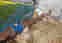 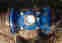 Fig. 1. Pictorial view of setting water flow meter for discharge measurement at study area329Hydraulic conductivity, transmissibility and storage coefficientTaking all possible constraints as mentioned by Driscol (1986) and Raghunath (1987) into account, the pumping test data were analyzed using Jacob’s time-drawdown, distance-drawdown and time recovery method as well as Dupit Steady State Radial Flow method (Dupit 1863, later modified by Thiem, 1906). Besides, Laboratory Method was used to determine specific yield (Sy) from aquifer materials.Jacob’s Distance –Drawdown MethodFollowing Cooper-Jacob distance–drawdown method, drawdowns were plotted along the vertical axis (arithmetic scale) and distance along the horizontal axis (logarithmic scale).The transmissivity (T, which measures the water transmitting capacity of the aquifer) and storagecoefficient (S, which measures the aquifer’s water storage ability) were determined as (Jacob 1947):T = 2.3 𝑄	(1)2𝜋∆sS = 2.25 𝑇𝑡𝑟2………………………...... (2)Where, T = Transmissibility, m3/day/mS = Specific yield (for the case of unconfined aquifer) Q = Pumping rate, m3/dayΔs= Drawdown per log cycle, mt = Drawdown measuring time in hr., andr0 = space from the test well to the intersect point where the straight line meets the zero drawdown line, mJacob’s Time-drawdown MethodThis method is appropriate only to the part in which equilibrium conditions reached or complete cone of depression have been developed. A time-drawdown graph was prepared on a semi-log paper with drawdown on the vertical axis (arithmetic scale) and time on the horizontal axis (logarithmic scale). Here, Jacob’s correction was applied for drawdown if s2/2H>0.003 m for water table aquifer (Raghunath 1987).The transmissivity (T) and storage coefficient (S) were determined as (Jacob 1947):T = 2.3 𝑄	(3)4𝜋∆sS = 2.25 𝑇𝑡𝑜𝑟2……………………….... (4)Where, T = Transmissibility, m3/day/mS = Specific yield (for the case of unconfined aquifer) Q = Pumping rate, m3/dayΔs = Drawdown across per log cycle, mto = Time taken at which the straight line crosses the zero drawdown, hr., r = distance of the observation well from the pumping well, m330Time Recovery MethodThe use of the time-recovery data in determining the formation constant is more accurate than that of time-drawdown or distance-drawdown data, because of the fact that residual drawdown measurements could be more accurate than the drawdown measurement. Because, the pumping rate may often varied and become difficult to control accurately in the field (Todd, 1980). The time-recovery method is based on residual drawdown data to give estimate of the transmissibility value. The equations for residual drawdown and transmissibility are given below:𝑡s′ = 2.30 𝑄 log  (𝑡𝘍)	(5)4𝑘𝑇Thus, a plot of residual drawdown s′ versus the logarithm of t/t′ forms a straight line. The slop of the line equals 2.30 Q/4ᴨT so that for Δs′, the residual drawdown per log cycle of t/t′, the transmissibility becomes,T = 2.3 𝑄	(6)4𝜋∆s′Where, T = Transmissibility, m3/day/m Q = Pumping rate, m3/dayΔs′ = Residual drawdown across one log cycle, m s′ = Residual drawdown, mt = Time since pumping started, mint′ = Recovery period, minNo comparable value of Storage co-efficient could be determined directly using the recovery method (Todd, 1980).Dupit Steady State Radial Flow (Dupit 1863, later modified by Thiem, 1906) MethodAfter prolonged pumping from the well at steady state condition Dupit (Dupit 1863 later modified by Thiem, 1906) derived the following equation to determine the transmissibility (T) of unconfined aquifer:T = 𝑄𝐻 ln(𝑟2/𝑟1)𝜋(ℎ22−ℎ12)…………………… (7)Where, T = Transmissibility of water table aquifer (=KH), m3/day/m Q = pumping rate, m3/dayH = saturated thickness of the aquifer before pumping start, mr1 = distance of 1st observation well from the pumping well, m r2 = distance of 2nd observation well from the pumping well, m h1 = saturated thickness of 1st observation well, mh2 = saturated thickness of 2nd observation well, mLaboratory Method to determine specific Yield (Sy)Percentage removal of water by pumping, or drainage from unit volume of aquifer is referred to as specific yield of that aquifer. Simple saturation and drainage is one of the laboratory methods to determine specific yield. In this method, volume of water required to saturate certain volume of materials (about 350 ml) was recorded. Providing free drainage facility, volume of water drained out by gravity was measured (Raghunath, 1987; Ali 2016). Then, Specific Yield (Sy) was calculated as:331Sy = 𝑉𝑑𝑤 ×100𝑉𝑆𝑎𝑡.𝑎𝑞𝑖.………………………………. (8)Where, Sy = Specific Yield, (%)VSat. aqi = Volume of saturated aquifer material, (ml)Vw = Volume of water required to saturate the material, (ml) Vdw = Volume of water drained out by gravity, (ml)ResultsA. Nachol upazilaSpecific yield by laboratory methodDepth-wise specific yield is summarized in Table 1.1.Table 1.1. Depth wise specific yield, specific retention and porosity measured by laboratory method (simple saturation and drainage)Aquifer hydraulic propertiesPattern of drawdown and residual drawdown during recovery are presented in Fig. 1.1 and Fig. 1.2, respectively.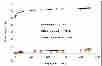 Fig. 1.1. Pattern of drawdown during the course of pumping332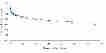 Fig. 1.2. Pattern of residual drawdown during recovery periodDifferent method-wise hydraulic conductivity (K), Transmissibility (T) and Specific Yield (Sy) of the aquifer are presented in Table 1.2 (Fig. 1.3 to Fig. 1.7, for solution approach). The coefficient of transmissibility (T) at the site ranged from 499.9 to 1614.3 m3/m/day and hydraulic conductivity (K) ranged from 20 to 64.57 m3/m2/day. Arithmetic mean of hydraulic conductivity (K) and Transmissibility (T) of aquifer were found as 34.84 m3/m2/day and 873.36 m3/m/day, respectively. Specific yield (Sy) of saturated unconfined aquifer ranged from 0.0383 to 0.0403. The IWM (2012) reported that in high Barind area, specific yield varies from 0.01 to 0.06, while in low Barind area, it varies from 0.06 to 0.30. Low specific yield will cause excessive drawdown in tube well, if high abstraction rates are used. The IWM (2006 and 2012) also reported that in Barind area, hydraulic conductivity varies from 10 to 70 m/day and transmissibility is lower than 1000 m2/day or higher than 1000 m2/day. The value of transmissibility less than 1000 m2/day indicates poor opportunity for sustainable groundwater development in a particular area. Amah (2016) reported for unconfined aquifer, transmissibility (T) and hydraulic conductivity (K) ranged from 485 to 1346 m2/day and 9.7 to27.9 m/day, respectively.Table 1.2. Different method-wise hydraulic conductivity (K), Transmissibility (T) and Specific Yield (Sy) of unconfined aquifer at the study area (Nachol)SI.	Method/Procedure	Well/Aquifer No.Hydraulic conductivity, KTransitivity, T (m3/m/day)Specific Yield, Sy333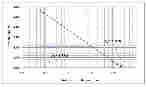 Fig. 1.3. Solution for properties by Jacob’s Distance-Drawdown Method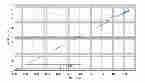 Fig. 1.4. Solution for properties by Jacob’s Time-Drawdown Method (# Pumping Well)334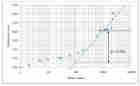 Fig. 1.5. Solution for properties by Jacob’s Time-Drawdown Method (#Obs. Well-1)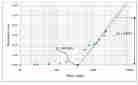 Fig. 1.6. Solution for properties by Jacob’s Time-Drawdown Method (#Obs. Well-2)335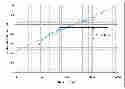 Fig. 1.7. Solution for properties by Time Recovery Method (# Pumping Well)Niamatpur UpazilaSpecific yield by laboratory methodDepth-wise specific yield (Sy) determined by laboratory method, are presented in Table 1.3. Average value of specific yield (Sy), specific retention (Sr) and porosity (n) was found as 4.05%, 35.43% and 39.47%, respectively.Table 1.3. Depth wise specific yield, specific retention and porosity measured by laboratory method (simple saturation and drainage).3361.4. Aquifer hydraulic propertiesPatterns of drawdown and residual drawdown during recovery are presented in Fig. 1.8 and Fig. 1.9, respectively.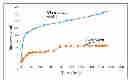 Fig. 1.8. Pattern of drawdown during the course of pumping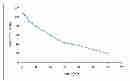 Fig. 1.9. Pattern of residual drawdown during recovery period337Table 1.4. Different method-wise hydraulic conductivity (K), Transmissibility (T) and Specific Yield (Sy) of unconfined aquifer of the study area (Niamatpur)The hydraulic conductivity (K), Transmissibility (T) and Specific Yield (Sy) of the aquifer under different methods are presented in Table 2.4, and graphical solutions of various methods are presented from Fig. 2.10 to Fig. 2.12. The coefficient of transmissibility (T) at the site ranged from 536.53 to 2503.82 m3/m/day and hydraulic conductivity (K) ranged from 26.83 to 125.19 m3/m2/day. Arithmetic mean of hydraulic conductivity (K) and Transmissibility (T) of aquifer were found as 55.86 m3/m2/day and 1117.16 m3/m/day, respectively. Specific yield (Sy) of saturated unconfined aquifer ranged from0.04 to 0.0797. The IWM (2012) reported that in high Barind area, specific yield varies from 0.01 to 0.06, while in low Barind area, it varies from 0.06 to 0.30. Low specific yield will cause excessive drawdown in tube well, if high abstraction rates are used. The IWM (2006 and 2012) also reported that in Barind area, hydraulic conductivity varies from 10 to 70 m/day and transmissibility is lower than 1000 m2/day or higher than 1000 m2/day. The value of transmissibility less than 1000 m2/day indicates poor opportunity for sustainable groundwater development in a particular area. Amah (2016) reported that for unconfined aquifer, transmissibility (T) and hydraulic conductivity (K) ranged from 485 to 1346 m2/day and 9.7 to 27.9 m/day, respectively. The values K, T and Sy obtained in our study are within the stipulated value.338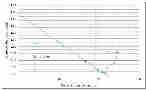 Fig. 1.10. Solution for properties by Jacob’s Distance-Drawdown Method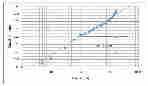 Fig. 1.11. Solution for properties by Jacob’s Time-Drawdown Method (#Obs. Well-1)339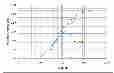 Fig. 1.12. Solution for properties by Time Recovery Method (# Pumping Well)Summary resultsAt Nachol, an unconfined or water table aquifer at depth 27.43 m (90 ft) from the ground surface and saturated thickness above the bottom of the aquifer 25 m (82 feet) were identified. The hydraulic conductivity (K), Transmissibility (T) and Specific yield (Sy) of aquifer were found as 20 to 64.57 m3/m2/day, 499.9 to 1614.3 m2/m/day and 3.83 to 4.03%, respectively.For Niamatpur, the aquifer was unconfined or water table in nature and saturated thickness above the bottom of the aquifer was 20 m (65.60 feet). The static water level in the observation well was found as33.23 m (109 ft) from ground surface and drawdown in pumping well at steady state condition was1.55 m (5 ft). The hydraulic conductivity (K), Transmissibility (T) and Specific yield (Sy) of aquifer were found as 26.83 to 125.19 m3/m2/day, 536.53 to 2503.82 m3/m/day and 0.04 to 0.079, respectively.Estimation of groundwater recharges using tracer technique, water balance and water-table fluctuation methodThe objective was to quantify natural groundwater recharge at Nachol and Niamatpur Upazila.MethodsRecharge was estimated following standard protocol of tracer technique, water balance and water-table fluctuation method.2.1. Tracer techniqueBefore the beginning of rainy season, a rice field (medium land) was selected for tracer application. To prepare the ‘Test tracer plot’, a square of 1.5 m    1.5 m was first selected and marked. At the outer edge, a 0.6 m deep small hole (6 inch wide) was dugged. A continuous polythene sheet was placed in the hole, and then the soil was covered. This was done to eliminate the lateral flow of water and340chloride from the ‘Test’ unit. Wthin the test plot, chloride ion solution [prepared by dissolving analytical grade KCL in distilled water, with sufficient concentration, about 250 ppm, so that it can be traced easily] was applied/pushed at 20 cm soil depth by ‘siring/hand-pump’, at the centre and four mid-corner (Fig. 2.1). At each point, the amount was about 25 ml. The tracer was applied at 20 cm soil depth to avoid surface runoff of the applied tracer.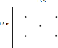 Fig. 2.1. Schematic of tracer test unit (indicating tracer application point)Infiltration of precipitation/rainfall transports the tracer downward. At the end of rainy season (in October), a trench was dugged at the centre of the ‘test plot’ and samples were collected up to 200 cm, at 10 cm interval. The chloride concentration of the collected samples were determined by Mohr method (Doughty, 1929; Harris, 2007), using micro-burette having 0.01 mm readable facility. The subsurface distribution of applied tracer was determined from the concentration graph of chloride.The vertical distribution of the tracer was used to estimate the velocity (v), and the recharge rate (R) was calculated as (Chand et al. 2005; Scanlon et al., 2002; Ali, 2017):R =   vθ   =	Δz 𝜃	(1)Δ𝑡Where, z is the depth of the tracer peak,   t is the time between tracer application and sampling, and θ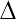 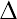 is the average volumetric water content.Water Balance MethodA simplified form of water balance equation (Yin et al., 2011) was used to estimate recharge: P = R0 + R + ETa+ ΔSM	(2)where: P= rainfall (mm), R0= surface runoff (mm), R= recharge, ETa= actual evapo-transpiration (mm), and ΔSM= change in soil moisture (mm) for the specified time interval. Neglecting the change in soil moisture, and re-arranging, the recharge (R) can be expressed as:R = P – R0 – ETa	.........................	(3)341Runoff estimation – a modified SCS methodThe USDA-SCS runoff equation is (USDA-SCS, 1985):Q	(P P0.2S )2	.....................	(4)0.8S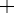 Where, Q= runoff (mm), P = rainfall (mm), S = potential maximum retention after runoff begins (mm). The potential retention (S) can range from zero on smooth, impervious surface to infinity in deep gravel.Here, a modified form of USDA-SCS equation (Ali, 2017; Ali et al., 2019) was used:Q	[(P(PETa) ETa)0.2S]2	...................	(5)0.8S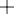 Based on the field condition during the monsoon rainfall (i.e. grassy/cropped), the  ‘S’ value isconsidered as 3.0 cm; and monthly values of runoff (and hence monthly recharge) was calculated.ETa calculationDaily reference crop evapotranspiration (ET0) was calculated using ‘ET0 Calculator’ software of FAO.Traditionally, actual crop evapotranspiration (ETa) is calculated as:ETa= ET0×Kc ×Ks = (ET0×Kc )×Ks = ETp× Ks	(6)Where: ET0 is the reference crop evapotranspiration (mm), Kc is the crop coefficient, Ks is the soil moisture stress factor (or dryness factor), ETp is the potential crop evapotranspiration.From daily values, monthly values of ETa were calculated. Based on the ‘dryness (or water deficit)’ and ‘wetness (or water surplus)’ condition (i.e. P-ETp, P is the rainfal), the monthly actual crop evapotranspiration (ETam) was calculated as (Ali, 2017):ETam= ETmp, If Pm>ETmp	(i.e. Ks =1)= Pm, If Pm<ETmp	(7)Where: Pm is the monthly rainfall, ETmp is the monthly potential evapotranspiration. Thus, the equation (3) reduced to:R = P – R0 – ETam	(8)Where, all the values are in monthly time scale.Water-table fluctuation method for recharge estimationBy water-table fluctuation method (WTF), the recharge can be estimated as (for unconfined aquifer):R = ∆h   Sy	(9)Where,R = recharge occurring between times t0 and tj∆h = difference in water-table position during the given time period Sy= specific yield (dimensionless, or in percent).342Determination of specific yield (Sy)In our study site, we drilled for bore-log and installed observation wells. The water-table data were taken from our installed observation well as well as from available nearby observation well (300 m apart from our test well).Specific yield of each study site was determined from the following methods:From pumping test data- From distance drawdown dataFrom aquifer materialsThereafter, the arithmetic mean of Sy for the two methods was determined, which was used in equation(9) to determine the recharge amount.ResultsAverage recharge at NacholWhen averaged over years (Table 3.1), average yearly recharge from tracer technique, water balance method, and WTF method was found as 195.8 mm, 122.8 mm, and 81.75 mm, respectively.Table 2.1. Average recharge at Nachol under different methodsMethod	 	Yearly recharge (mm)	Average rechargeRecharge at Niamatpur UpazilaFrom tracer technique, the yearly average recharge was found as 210 mm, which is about 15.14% of rainfall (Table 3.2). The yearly recharge was found as 149.1 mm by water balance approach, which is about 10.7% of rainfall; while under WTF method it was found as 114 mm (8.2% of rainfall).Table 2.2. Recharge estimates at NiamatpurSummary resultsYearly recharge at Nachol area varied from 78.9 to 211.7 mm year-1 under different methods (6.1- 15.3% of yearly rainfall) for the study period. When averaged over years, it was found as 195.8, 122.8, and 81.75 mm under tracer technique, water balance method, and water-table fluctuating method, respectively.Yearly recharge at Niamatpur area was found as 210 mm, 149.1 mm, and 114 mm under tracer technique, water balance method, and water-table fluctuating method, respectively. In terms of annual rainfall, it was about 15.14%, 10.7%, and 8.2 % of rainfall.343Cropping pattern study for identifying water-saving patternThe study was undertaken to identify water-saving and economic cropping pattern.MethodThe main existing pattern was Boro-Aman-Fallow. The following new (proposed) cropping patterns were studied in the area (Table 3.1).Details of crop-wise irrigation management and varieties used under new or existing practice are summarized in Table 3.2. The Irrigation management options under different crops were selected from the best option of trial treatments conducted in first year, considering optimum yield and water use.Table 3.1. Details of cropping pattern selected for interventionTable 3.2. Details of crop-wise irrigation management or treatments and varieties used for studyCrop	Practice	Treatment/Irrigation management	Variety (duration, days)T. Aus	New	20 cm height levee around the plot and supplemental irrigation if ASM drops below 85%T. Aman	New	20 cm height levee around the plot, and supplemental irrigation during booting to soft-dough, if ASM drops below 85%T. Aman	Existing Farmer’s practice (Rain feed and Supplemental irrigation tomeet saturation or standing water in the field)Mustard	New	Irrigation at early (15-17 DAS) and vegetative stage(28-30 DAS)Binadhan-19 (100)Binadhan-21 (102)BRRI dhan55 (105)Binadhan-17 (115)Binadhan-17 (116)Binadhan-22 (116)BRRI dhan71 (117) BRRI dhan51(155)Binasarisha-9 (90)Binasarisha-10 (87)BARI Sarisha-14 (80)Lentil	New	No irrigation (only the use of profile soil moisture)	Binamasur-8 (115) Wheat	New	03 irrigation (at CRI, vegetative, booting-heading stage)	BARI Gom-26 (110)BARI Gom-33 (113)Boro Rice   New	3 days AWD (5 cm ponding)	Binadhan-14 (120)Boro Rice Existing Farmer’s practice (Maintain saturation level or standing water at field)Banglajira (160) (inbreed Indian variety)Calculation of equivalent rice yieldEquivalent yield (in terms of a target crop, r) of non-rice crop (i) was calculated as:𝑌𝑒𝑞−𝑟(𝑡/ℎ𝑎) = 𝑌𝑖(𝑡/ℎ𝑎)×𝑃𝑖($/𝑡)𝑃𝑟($/𝑡)…………………….. (10)344Where, Yeq-r = Equivalent yield (in terms of rice), t ha-1 Yi = Yield of a non-rice crop, t ha-1Pi = Price of a non-rice crop, Tk/t Pr = Price of rice, Tk/tEconomic analysisOnly the best performing treatment/cultivar was considered for economic analysis. Crops other than rice were transformed to equivalent rice. Market price of different crops for different years was taken by collecting information from nearest market and local farmers of the study area.Economic analyses were performed considering full cost of production. The BCR was calculated for each pattern.ResultsNachol locationYear-wise (2018 to 2021) rice-equivalent yield, water productivity, net income, BCR, and irrigation water saving in different cropping patterns at Nachol are presented in Table 4.3.All introduced new cropping patterns were water saving as well as profitable than that of existing pattern. Percent yield as well as net income increased was comparatively low in year (2020-2021) because of high market price of rice during that time.Table 3.3. Rice-equivalent yield, water productivity, net income, BCR, and irrigation water saving in different cropping patterns at Nachol (Year wise from 2018 to 2021)Three years average rice-equivalent yield, water productivity, net income, BCR, and irrigation water saving in different cropping patterns at Nachol are presented in Table 3.4. Cultivation of Rabi crops like mustard, lentil or wheat, and Aus rice instead of Boro, requires less amount of irrigation water, but produces higher annual yield (REY) and net profit. Instead of the traditional two cropped “Aman- Fallow-Boro” pattern, the three-cropped “Aman-Rabi (lentil/mustard/wheat)-Aus” pattern saves an average of about 55 percent irrigation water and increases the equivalent rice yield to about 10-19 percent (Table 3.4).Table 3.4. Rice-equivalent yield, water productivity, net income, BCR, and irrigation water saving in different cropping patterns at Nachol (3 years average)Cropping Pattern(T.Aman-Mustard-T.Aus) (T.Aman-Lentil-T.Aus) (T.Aman-Wheat-T.Aus(T.Aman-Mustard-Boro) Pattern-512.12	114	106.27	83724	1.48	-	-	-   (T.Aman-Fallow-Boro)	Irrigation water requirement of “Aman-Rabi-Aus” cropping pattern is less than the traditional practice of “Aman-Fallow-Boro” cropping pattern. It is possible to get good yield in Rabi season without irrigation in case of Lentil (e.g. Binamasur-8), with one or two irrigations in Mustard (Binasarisha-9, Binasarisha-10 or BARI Sarisha-14) and, with two or three irrigations in Wheat (BARI Gom-33, BARI Gom-35 or BARI Gom-26) after harvesting of short-duration Aman rice variety (Binadhan-7, Binadhan-17, Binadhan-22 or BRRI dhan71) at that area. After harvesting wheat or lentil or mustard, cultivation of Aus rice (Binadhan-19 or Binadhan-21) with 3-4 irrigations are sufficient which should be given from planting to vegetative stage, and the rest of the time is covered by natural rainfall. The yield of cultivated Aus rice is about 4.79 t ha-1. Groundwater abstraction is relatively low as the demand for irrigation water is largely met by rainwater. As a result, cultivation of Rabi crop and Aus rice instead of Boro rice, requires less withdrawal of groundwater, which is environment-friendly. On the other hand, this pattern increases the annual rice-equivalent yield (REY) as well as net profit or income.Niamatpur UpazilaThree years average rice-equivalent yield, water productivity, net income, BCR, and irrigation water saving in different cropping patterns at Niamatpur are presented in Table 4.5. Cultivation of Rabi crops like mustard, lentil or wheat, and Aus rice instead of Boro, requires less amount of irrigation water, but produces higher annual yield (REY) and net profit.346Instead of the traditional two cropped “Aman-Fallow-Boro” pattern, the three-cropped “Aman-Rabi (lentil/mustard/wheat)-Aus” pattern saves an average of about 57 percent irrigation water and increases the equivalent rice yield to about 14-16 percent (Table 3.5).Table 3.5. Rice-equivalent yield, water productivity, net income, BCR, and irrigation water saving in different cropping patterns at NiamatpurCropping PatternIrrigation water requirement of “Aman-Rabi-Aus” cropping pattern is less than the traditional practice of “Aman-Fallow-Boro” cropping pattern. It is possible to get good yield in Rabi season without irrigation in case of Lentil (e.g. Binamasur-8), with one or two irrigations in Mustard (Binasarisha-9, Binasarisha-10 or BARI Sarisha-14) and, with two or three irrigations in wheat (BARI Gom-33, BARI Gom-35 or BARI Gom-26) after harvesting of short-duration Aman rice variety (Binadhan-7, Binadhan-17, Binadhan-22 or BRRI dhan71) at that area. After harvesting wheat or lentil or mustard, cultivation of Aus rice (Binadhan-19 or Binadhan-21) with 3-4 irrigations are sufficient which should be given from planting to vegetative stage, and the rest of the time is covered by natural rainfall. The yield of cultivated Aus rice is about 4.49 t/ha. Groundwater abstraction is relatively low as the demand for irrigation water is largely met by rainwater. As a result, cultivation of Rabi crop and Aus rice instead of Boro rice, requires less withdrawal of groundwater, which is environment-friendly. On the other hand, this pattern increases the annual rice-equivalent yield (REY) as well as net profit or income.ConclusionAll introduced new Aus based cropping patterns (Aus–Aman–Rabi (Mustard/Lentil/Wheat) were water saving as well as profitable than that of existing pattern (Boro–Aman–Fallow) both at Nachol and Niamatpur Upazila.In regard to water saving and economic cropping pattern, the pattern “Aman–Rabi (lentil/mustard/ wheat)–Aus” saves an average of about 55 percent irrigation water and increases the ‘equivalent rice yield’ to about 10-19 percent (along with higher benefit-cost ratio) compared to existing pattern “Aman-Fallow-Boro” at Nachol area.At Niamatpur area, instead of the traditional two cropped “Aman–Fallow–Boro” pattern, the three– cropped “Aman-Rabi (lentil/mustard/wheat)-Aus” pattern saves an average of about 57 percent irrigation water and increases the equivalent rice yield to about 14-16 percent.347Simulation scenario of WT under different cropping pattern/withdrawal rateThe objective was to generate scenario of WT under different cropping pattern.MethodThe MODFLOW model was used to generate the scenario (Fig.5.1). Modular Finite-Difference Flow Model (MODFOW) is a physical-based three-dimensional groundwater flow model. It is the United States Geological Survey’s (USGS’s) modular hydrologic model and considered as the international standard for simulating and predicting groundwater conditions with the interaction between surface water and groundwater.Pumping rate under different cropping patterns and different recharge rates (measured recharge value, and also changing scenario of 80% and 90% of recharge present recharge) were used for the scenario development.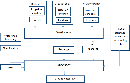 Fig.4.1. Schematic of simulation modeling using MODFLOWThe description of scenario conditions (cropping patterns and/or recharge) is given in Table 4.1.Table 4.1. Description of different scenario conditionsSl.	Description of ConditionsScenario-1 (S1)	With existing cropping pattern, and hence existing withdrawal rate of groundwater. Scenario-2 (S2)	Present Boro rice is replaced (100% replacement) by Aus riceScenario-3 (S3)	50% of present Boro rice is replaced by Aus rice Scenario-4 (S3)	30% of present Boro rice is replaced by Aus riceScenario-5 (S5)	With existing cropping pattern, but recharge = 0.8 * present recharge Scenario-6 (S6)	With existing cropping pattern, but recharge = 0.9 * present recharge348Model DomainModel domain has been selected based on the coverage of GPS locations of field site (Fig. 4.2). A rectangle is chosen in such a way that it covers all the field locations (Fig. 4.3).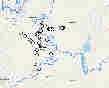 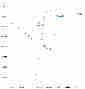 Fig. 4.2. Field site locations	Fig. 4.3. Model domain rectangleTotal domain for Nachol and Niamatpur are given in Table 5.2. The simulations were done for the year 2030, 2040 and 2050.Table 4.2. Model parameters for Nachol and NiamatpurModel CalibrationThe calibration curve is given in Fig. 4.4.349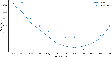 Fig. 4.4. Calibration curve (Nachol)ResultsNachol Upazila Simulation ScenarioThe water-table scenarios under different ‘cropping pattern’/‘groundwater withdrawal scenario’ aredepicted in Fig. 4.5. Here, S0 represents the water-table (WT) in 2019.Fig. 4.6. Simulated scenario of WT by MODFLOW model under different withdrawal pattern (Nachol)Under present withdrawal condition (S1), the simulated depth to WT at Nachol for the year 2030, 2040, and 2050 will be 44.5 m, 46.9 and 47.7 m, respectively.If the present Boro rice (100%) is replaced by Aus (S2), the WT for the year 2030, 2040, and 2050 will be 40.2 m, 41.4 m and 41.8 m, respectively; which indicates that the WT condition will be nearly stable, that is, no significant declination of WT.350For 30% and 50% replacement of Boro by Aus (S3 and S4), the projected WT declination are from 42.3m - 44.8m and 41.3m - 43.6m, respectively, for the year 2030 to 2050. These indicate that, with the incremental replacement of Boro by Aus, WT situation will be improved.If the recharge rate is reduced from its present condition (S1) to 80% (S5) and 90% value (S6), the WT also responded consequently. The WT position declined compared to control, S1 scenario.Thus, the simulated WT scenario will be helpful for policy maker to adopt appropriate policy regarding cropping pattern or groundwater withdrawal amount targeting the long-term sustainability of groundwater.Niamatpur Upazila Simulation ScenarioThe water-table scenarios under different ‘cropping pattern’ (and hence, under different ‘groundwaterwithdrawal scenario’) are depicted in Fig. 5.7. Here, S0 represents the WT position in 2019.Fig. 4.7. Simulated scenario of WT by MODFLOW model under different withdrawal pattern (Niamatpur)Under present withdrawal condition (S1), the simulated depth to water-table (WT) at Niamatpur for the year 2030, 2040, and 2050 will be 40.3m, 42.7m and 43.5m, respectively.If the present Boro rice (100%) is replaced by Aus (S2), the WT for the year 2030, 2040, and 2050 will be 35.9 m, 37.3 m and 37.8 m, respectively; which indicates slower declination of WT.For 30% and 50% replacement of Boro by Aus rice (S3 and S4), the projected WT declination for the year 2030 to 2050 will be from 38.1m – 40.6m and 37.2m – 39.8m, respectively. This indicates that, with the incremental replacement of Boro by Aus, WT situation will be improved compared to present scenario (S1).If the recharge rate is reduced from its present condition (S1) to 80% (S5) and 90% value (S6), the WT also responded consequently. The WT position declined compared to control, S1 scenario.Thus, the simulated WT scenario will be helpful for policy maker to adopt appropriate policy regarding cropping pattern or groundwater withdrawal amount targeting the long-term sustainability of groundwater in the area.351ConclusionsAt Nachol, under present withdrawal condition (S1), the simulated depth to WT for the year 2030, 2040, and 2050 will be 44.5 m, 46.9 and 47.7 m, respectively. The simulation results indicate that with the incremental replacement of Boro by Aus (30%, 50%, 100%), the declination of WT will be reduced, and hence the WT situation will be improved. If the recharge rate is reduced from its present condition (e.g. to 80% or 90%), the depth to WT will also be increased.At Niamatpur, under present withdrawal condition, the simulated depth to water-table (WT) for the year 2030, 2040, and 2050 will be 40.3m, 42.7m and 43.5m, respectively. The simulation results indicate that with the incremental replacement of Boro by Aus (30%, 50%, 100%), the declination of WT will be reduced, and hence the WT situation will be improved. If the recharge rate is reduced from its present condition (e.g. to 80% or 90%), the depth to WT will also be increased.5. Studies on groundwater table dynamics at Barind areaThe objective was oo find out the long-term trend of groundwater table and simulate future scenario.MethodsThe water-table (WT) data were collected from Bangladesh Water Development Board (BWDB) and also from Barind Multipurpose Development Authority (BMDA).The patterns and trends of water-table data were examined by graphical method (Microsoft Excel) and MAKSENSE model (Salmi et al, 2002).ResultsThe position of water-table (both maximum and minimum) in different wells of Nachol and Niamatpur in 1981and 2018, and the predicted scenario for 2050, 2075 and 2100 are tabulated in Table 6.1 and Table 6.2, respectively.In 2050, the depth to water-table at Nachol would be about 1.5 times and that in 2075, would be nearly double of those in 2018.Table 5.1. Position of minimum WT depth in the past, at present and simulated scenario for future, using MAKESENS software at Nachol upazilla352Table 5.2. Position of maximum WT depth in the past, at present and simulated scenario for future, using MAKESENS software at Niamatpur UpazillaLocation	Well no.WT depth (m) 	in year		B	QPredicted WT depth (m) 	in year	Significance level of trendIn case of cell is blank, the significance level is greater than 0.1 B = Intercept of linear regression equationQ = Slope of linear regression equation*** trend is significant at α=0.001The predicted scenario of WT at Niamatpur for 2050 and 2075 indicated that in 2050, the depth to water-table would be about 1.5 times and that in 2075, would be nearly double of those in 2018.Recent trend of precipitation at Rajshahi region of BangladeshThe study was carried out for investigating and analysis of long-term (45 years) monthly rainfall data of Rajshahi.Methods:Monthly rainfall data of Rajshahi from 1975 to 2019 were collected from Bangladesh Meteorological Department. Trends of yearly rainfall and monthly rainfall were investigated by non-parametric as well regression (slope) method.Non-parametric testTrends were examined by ‘Spearman’s Rho’ test. The advantage of the non-parametric test is that it does not depend on absolute values of data and is equally applicable for linear and non-linear trends. These tests are distribution free, i.e. they do not require any assumption to be made about population following normal or any other distribution. As the test uses relative values, missing data is not a problem.The test statistic T of ‘Spearman’s Rho’ test is given by:nT	[R( Xi )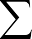 i 1R(Y )]2..........................................(6.1)Where,Xi is the value of rainfall (or temperature) corresponding to the year Yi, R(Xi) is the rank of rainfall (or temperature) Xi, and R(Yi) is the rank of the year Yi. For n greater than 30, the quantiles of T is approximated by (Conover, 1980):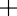 w	1 n(n2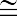 p	61)	xp.............................(6.2)353Where, xp is the pthquantile of a standard normal random variable. Upper quintile was estimated from the equation:w1 p1 n(n2	1)3wp.............................(6.3)In all cases, the two tailed test was done at level α = 0.05.Regression test (Slope test)Trend was also examined by testing the significance of slope of the linear regression line. For this purpose, climatic variables were plotted (Y-axis) against the relative year values (year rank, i.e. for 1975 to 2019, relative year values are 1 to 45). The slope of the plot represents the trend. The slope was then subjected to t-test for significance at 5% level.Probability analysisWeibull’s ranking method was used to find the probability of a certain event. According to this method, yearly data were arranged in descending order for probabilities of exceedance. The probability, P, was calculated as follows:P	mN	1	(6.4)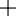 Where, N = number of records m = rank numberThe probabilities thus found were plotted on log-normal probability paper. The points were found to approximate a straight line which indicated in all cases that the distribution is approximately log- normal. Then year value at 80%, 50% and 20% probability (P80, P50, P20) was selected. The P80, P50, P20 represents the dry year, average year and wet year simultaneously. Monthly values of rainfall for the dry year were determined according to the following relationship (Amin et al., 2004):PidryPiav* Pdry Pav........................................(6.5)Where, Piav = average monthly rainfall for month i Pidry = average rainfall dry year for month i Pav = average yearly rainfallPdry = yearly rainfall at 80 % probability of exceedanceDeficit period was assessed from the graph of period of the year vs. rainfall and reference evapotranspiration (ET0).ResultsFigure 6.1 depicts the trend of annual rainfall. It is decreasing with time, but the trend is statistically insignificant.354Figure 6.1. Trend of yearly rainfall at Rajshahi (1975-2019)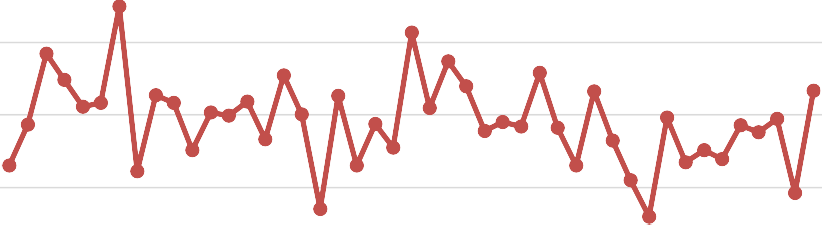 Figure 6.2 shows that 72.1% annual rainfall occurs during the rainy monsoon months of June- September, while 16.3% annual rainfall occurs in the pre-monsoon months of March-May, 9.5% annual rainfall in post-moonsoon months October- December and 2.2% annual rainfall was recorded in dry winter (December-February) periods.Figure 6.2. Percentage of seasonal rainfall of RajshahiTrend of yearly rainfall by Non-parametric test (Rho-test)From non-parametric test (Rho-test), the trend of yearly rainfall is insignificant for this location.Monthly rainfall trendFrom the Rho-test “no trend” was found in every month except December. Positive trend was found inDecember.355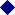 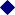 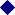 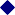 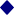 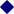 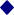 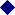 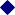 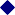 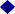 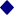 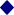 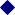 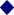 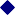 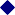 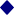 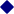 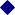 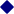 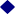 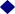 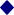 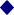 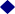 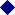 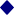 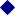 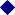 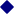 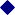 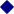 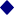 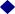 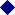 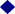 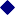 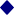 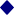 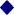 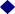 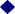 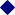 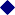 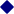 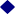 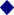 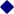 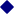 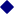 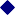 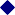 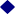 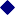 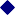 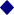 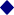 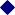 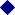 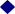 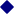 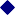 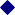 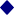 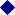 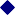 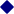 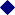 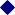 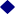 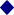 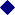 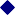 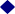 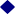 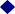 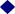 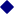 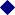 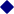 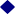 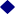 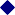 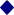 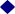 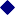 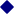 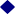 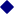 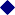 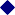 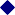 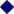 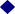 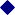 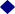 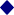 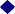 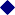 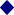 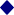 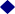 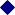 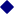 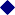 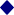 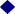 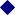 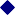 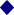 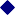 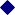 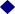 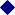 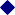 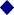 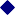 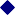 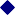 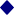 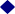 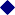 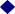 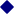 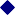 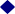 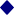 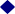 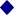 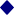 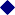 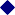 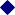 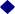 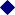 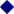 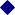 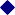 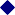 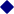 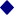 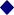 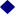 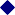 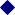 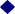 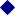 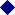 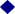 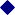 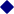 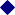 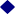 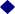 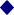 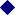 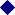 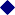 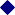 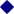 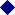 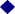 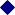 Figure 6.3. Pattern of monthly rainfall at Rajshahi (January - June) during 1975-2019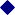 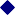 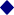 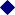 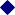 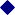 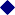 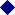 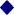 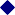 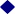 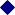 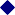 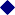 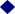 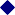 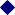 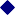 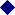 356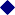 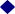 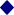 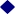 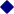 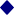 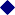 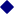 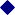 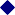 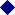 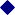 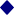 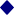 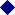 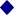 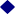 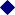 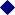 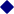 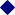 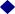 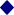 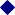 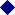 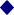 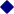 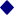 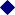 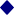 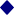 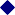 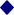 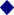 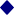 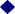 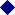 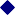 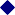 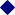 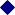 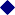 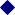 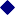 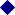 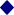 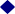 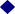 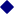 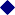 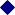 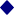 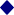 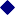 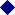 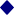 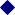 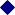 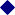 Figure 6.4. Pattern of monthly rainfall at Rajshahi (July - December) during 1975-2019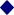 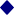 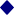 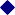 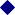 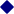 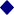 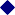 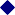 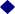 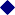 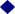 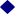 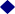 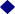 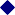 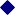 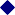 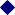 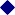 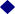 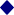 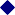 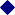 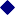 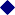 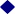 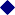 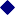 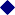 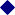 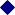 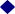 357Table 6.1. Trend of monthly rainfall at Rajshahi from Rho-testNote: The ‘+’ sign indicates positive trend, ‘-’ sign indicates negative trend and ‘0’indicates no trend.Trend of monthly rainfall by slope of regression equationMonthly rainfall trends of Rajshahi are found from the slope of regression equation. Among the monthsTable 6.3. Trend of monthly rainfall at Rajshahi from slope of regression equationNote: The ‘+’ sign indicates positive trend and ‘-’ sign indicates negative trendConclusion:There is no significant trend in yearly rainfall at Rajshahi over 45year’s data.From non-parametric test (Rho-test), the trend of yearly rainfall is insignificant for this location.From the Rho-test “no trend” was found in monthly rainfall except December.Drought screening and irrigation and drainage management for field cropsEffect of different tillage practices and irrigation management on Mungbean production under conservation agriculture practiceThe objectives of the experiment were to study the effect of different tillage practices on water use in mungbean cultivation and to develop appropriate irrigation application rate for conservation and conventional tillage practices on mungbean production. The experiment was conducted at BINA substation Magura and farmer’s field at Mohammadpur, Magura. The scheduled treatments were: T1 = Strip tillage with previous crop residue retention; T2 = Minimum tillage (1 pass by power tiller and 1 pass by seeder and followed by laddering); T3= Control/Full tillage (4 pass by power tiller followed by358laddering and seed sowing by hand). The sub-plot treatments were: I1 = Control (Farmer’s practice /no irrigation); I2 = Irrigation at early stage; I3 = Irrigation at early stage and flowering stage. The test cultivar was Binamug-8. Three replications were used. The design was RCBD with split-plot. The seeds were sown on 15th March 2021, and harvested on 25th May 2021. Agronomic data were collected throughout the whole period of the mungbean growing season. The statistical analysis was performed using statistical software Statistix10 (Version10.0). Rainfall distribution during the mungbean growing period is depicted in Figure 7.1.Fig. 7.1. Rainfall during the mungbean growing periodA. BINA Substation, MaguraFrom the experiment of BINA Sub-station, Magura field result revealed that, pod length showed significant difference within irrigation methods, and others yield attributing characters showed insignificant difference. The mean effects of tillage and irrigation treatment on yield and yield attributing characters of mungbean cultivar are summarized in Table 7.1. The interaction effect between tillage and irrigation treatments showed significant difference in grain yield (Table 7.2).Table 7.1. Mean effects of irrigation treatments and cultivars on yield and yield attributing characters of mungbean cultivar at sub-station fieldTillage	Plant heightPod	Pod length-1YieldNote: Significantly different at 5% probability level by Tukeys’s Honest Significant Difference (THSD) test.359Table 7.2. Interaction effect between tillage and irrigation on grain yield at sub-station field experimentTillage	Yield (kg ha-1)However, there was rainfall at harvesting stages of the crop which may affect the crop yield. From the results of harvest, the farmer’s practice /no irrigation and control/full tillage produced lowest seed yield (1601.9 kg ha-1). It is also revealed that strip tillage (T1) and irrigation at early stage (I2) produced the highest seed yield (1935.2 kg ha-1).B. Farmer’s Field, MaguraResult revealed that from the experiment of farmer’s field, all yield attributing characters showed insignificant difference comparison with tillage systems except plant height and pod plant-1. Pod length showed significant difference within irrigation methods, and others yield attributing characters showed insignificant difference. The mean effects of tillage and irrigation treatment on yield and yield attributing characters of mungbean cultivar are summarized in Table 7.3. The interaction effect between tillage and irrigation treatments showed significant difference in grain yield (Table 7.4).Table 7.3. Mean effects of irrigation treatments and cultivars on yield and yield attributing characters ofmungbean cultivar at farmer’s field(cm)plant(cm)Note: Significantly different at 5% probability level by Tukeys’s Honest Significant Difference (THSD) test.Table 7.4. Interaction effect between tillage and irrigation on grain yield at farmer’s field experimentTillage	Yield (kg ha-1)However, there was rainfall at pod formation and harvesting stages of the crop which may affect the crop yield. From the results of harvest, it is also revealed that strip tillage (T1) and irrigation at early stage (I2) produced the highest seed yield (1466.7 kg ha-1). Farmer’s practice, i.e. no irrigation and control/full tillage produced the lowest seed yield (980.5 kg ha-1).360Response of sesame cultivars to different drainage provisionsThe objective of the experiment was to find out the effect of different drainage spacing’s on sesame yield. The experiment was carried out at BINA HQs, Mymensingh; BINA Sub-station, Magura; BINA Sub-station, Ishurdi and Farmer’s field, Baghail, Ishurdi during the period from 23 February 2021 to 31 May 2021. The imposed drainage treatments were: T1 = Control (normal flat land, no special drain); T2= 200 cm wide beds and 30 cm drain (10 cm depth) between the beds; T3 = 150 cm wide beds and 30 cm drain (10 cm depth) between the beds; T4= 100 cm wide beds and 30 cm drain (10 cm depth) between the beds. The test varieties were: V1 = Binatil-2, V2 = Binatil-3, V3 = Binatil-4 and V4 = BARI Til-4. The experimental design was RCBD, with 3 replications. The unit plot size was 7 m 5 m. The statistical analysis was performed using statistical software of IRRI, “STAR”. The rainfall distribution during the experimental period is depicted in Fig. 8.1 to Fig. 8.3. A total of 422 mm, 133 mm and 149 mm rainfall were occurred specially at flowering and pod formation stages of sesame at Mymensingh, Magura and Ishurdi, respectively.Fig. 8.1. Rainfall distribution during experiment period (Mymensingh)Fig. 8.2. Rainfall distribution during experiment period (BINA Sub-station, Magura)361Fig. 8.3. Rainfall distribution during experiment period (BINA Sub-station, Ishurdi)The mean effects of drainage treatments and cultivars on yield of sesame are summarized in Table 8.1. The drainage treatments demonstrated significant effect on seed yield at all locations except Magura. At Mymensingh, the mean effects of drainage treatments and cultivars on yield of sesame is significantly different than that of other three locations due to rainfall pattern and total rainfall during crop period. Among four locations, the highest average yield (1002.27 kg ha-1) was obtained in T4 (100 cm wide beds and 30 cm drain between the beds) followed by T3 (150 cm spacing) and T2 (200 cm spacing); and the treatment T1 (normal flat land, no special drain) produced the lowest average (738.55 kg ha-1). The yield of treatment T4 and T3 are statistically similar except BINA Sub-station, Ishurdi. The cultivars showed significant difference in seedy yield at all locations. The cultivar V3 (Binatil-4) produced the highest average yield (903.98 kg ha-1) followed by V1 (Binatil-2), V2 (Binatil-3) and V4 (BARI Til-4).Table 8.1. Mean effects of drainage treatments and cultivars on yield of sesame cultivarsGrain yield (kg ha-1)TreatmentNote: Means with the same letter are not significantly (statistically) different at 5% probability level by Tukeys’s HonestSignificant Difference (THSD) test.362Interaction effects of drainage treatments and cultivars on grain yield of sesame are shown in Table.8.2. The interaction between treatment and variety showed insignificant effect. From interaction effects, V3 (Binatil-4) produced the highest average yield (788.81 kg ha-1) in T1 (Flat land with no drainage) followed by V1 (Binatil-2).Table 8.2. Interaction effects of drainage treatments and cultivars on grain yield of sesameTreatment	Grain yield (kg ha-1)Note: Means with the same letter are not significantly (statistically) different at 5% probability level by Tukeys’s HonestSignificant Difference (THSD) test.The highest yield was obtained in 100 cm wide beds accompanied by 30 cm drain between the beds, followed by 150 cm spacing accompanied by 30 cm drain between the beds.Evaluation of Binadhan-24 under different 'soil moisture stress/drought tolerance level' (in Lysimeter)The objective was to to study the response of the cultivars to different level of soil moisture stress. The experiment was conducted in container (Container size: 1.5 m x 1 m x 0.28 m) at BINA HQs, Mymensingh. The scheduled treatments were: T1 = Normal irrigation (3 days AWD), T2= Irrigation at 7 days AWD (throughout the growing season) and T3= Irrigation at 85% depletion of available soil moisture (throughout the growing season). Treatment will be imposed after establishment (2 weeks from transplanting). The cultivars were: V1 = Binadhan-24, V2 = BRRI dhan28 and V3 = Binadhan-17. Three series of containers (3 replicates) were used. The design was RCBD, with split-plot. The seedlings (38 days old) were transplanted on 11 January 2021 and harvested on 18 April 2021 to 4 May 2021 based on maturity of different varieties. Crop water productivity is the amount of water required per unit of yield and a vital parameter to assess the performance of irrigated and rain fed agriculture. Crop water productivity will vary greatly according to the specific conditions under which the crop is grown. Water productivity was calculated as follows:363WP (Litter kg-1) =WR(cm) Y (kg / ha)WR(ha.cm)=Y (kg)WR(100000litter)=Y (kg)1 ha-cm = (10000×1 ) m3 =100 m3 =100×1000 litter = 105 litter100WP = (WR×105) / Y	(9.1)Where,WP = water productivity, Litter kg-1 Y	= Grain yield, kg ha-1WR = Seasonal water requirement, cmThe statistical analysis was performed using statistical software of IRRI, “STAR”.The mean effects of irrigation treatments and cultivars on yield and yield attributing characters of rice cultivars are summarized in Table 9.1. The cultivars showed significant difference, except grain yield. The maximum yield (5.73 t ha-1) was found in cultivar V1 (Binadhan-24). The maximum yield (60.9 t ha-1) was found in treatment T1 (3 Days AWD) and under stress conditions, T2 and T3 obtained 5.06 t ha-1 and 4.53 t ha-1, respectively. Maximum 100 grain weight (23.49), straw yield (5.31 t ha-1) and dry root weight (1.85 t/ha) were observed in cultivar V1 (Binadhan-24). The irrigation treatments showed significant difference except grain yield and 100 grain weight. The maximum yield (60.9 t ha-1) was found in treatment T1 (3 Days AWD) and under stress conditions, T2 and T3 obtained 5.06 t ha-1 and4.53 t ha-1, respectively. Maximum 100 grain weight (22.88), straw yield (5.79 t ha-1) and dry root weight (2.26 t ha-1) were observed in treatment T1 (3 Days AWD).Table 9.1. Mean effects of irrigation treatments and cultivars on yield and yield attributing characters of rice cultivarsTreatment	Yield1000 grain weightStraw yield,Dry root weightNote: Means with the same letter are not significantly (statistically) different at 5% probability level by Tukeys’s HonestSignificant Difference (THSD) test.Interaction effects of irrigation treatments and cultivars on grain yield, 1000 grain weight, straw yield and dry root weight of rice are shown in Table. 9.2. The maximum yield (6.61 t ha-1) was found in combination treatment T1V1 and the lowest yield (3.71 t ha-1) was obtained in treatment combination T3V2. Under stress condition T3 [Irrigation at 85% depletion of available soil moisture (throughout the growing season)], Binadhan-24, BRRI dhan28 and Binadhan-17 obtained 5.42 t ha-1 (maximum), 3.71 t/ha and 4.47 t ha-1 (second maximum), respectively.364Table 9.2. Interaction effects of irrigation treatments and cultivars on grain yield of riceNote: Means with the same letter are not significantly (statistically) different at 5% probability level by Tukeys’s HonestSignificant Difference (THSD) test.Irrigation frequency, total irrigation, water savings and water productivity under different treatments are shown in Table 9.3. The cultivars V1, V2 and V3 produced reasonable yield under stress condition (T3) compared to normal irrigation condition. Under stress condition (T2) 850 Litter water is required to produce 1 kg of rice, while normal irrigation (T1) required 1000 Litter.Table 9.3. Irrigation frequency, total irrigation, water savings and water footprint under different treatmentsThe cultivars V1 (Binadhan-24) produced reasonable yield (5.42 t ha-1) under stress condition T3 [Irrigation at 85% depletion of available soil moisture throughout the growing season) compared to normal irrigation condition T1 (3 Days AWD] which indicates their tolerance capacity under drought. Sacrificing 18% yield, Binadhan-24 is capable to save about 47% irrigation water. The experiment will be repeated in the next year to confirm the results.Response of Rapeseed Mutants to Irrigation RegimesThe objective was to determine the optimum irrigation requirement for higher yield of Rapeseed. The experiment was carried out at BINA Sub-station, Ishurdi during the period from 3rd November 2020 to 6th February 2021. The imposed treatments were: T1= Irrigation at early stage (15-17 days after sowing, DAS); T2= Irrigation at early (15-17 DAS) and vegetative stage (28-30 DAS); T3= Irrigation at early (15-17 DAS), vegetative (28-30 DAS) and flowering stage (45-55 DAS).The tested cultivars were:4 rapeseed mutantsV1= RM-005, V2= RM-13,V3= RM-18, V4= RM-20; (mutant lines were provided by the Plant Breeding Division) and V5= Binasarisha-9 (as control).The experimental design was RCBD, with 3 replications. The main plot size was 5 m 1.5 m. The statistical analysis was performed using statistical software “Statistix10” (version 10.0). A total of 6.1mm rainfall was occurred at early stages of rapeseed growing period at Ishurdi.365The mean effects of treatments and cultivars on yield of rapeseed are summarized in Table 10.1. The treatments demonstrated insignificant effect on seed yield. The highest average yield (1815.0 kg ha-1) was obtained in T3 (Irrigation at early (15-17 DAS), vegetative (28-30 DAS) and flowering stage (45- 55 DAS) and treatment T1 (Irrigation at early (15-17 DAS) produced the lowest (1643.2 kg ha-1). The yield of treatment T2 and T3 are statistically similar. The cultivars showed significant difference in all parameters except seed yield. The cultivar V1 (RM-005) produced the highest average yield (1903.2 kg ha-1). Whereas cultivar V5 (Binasarisha-9) produced 1889.1 kg ha-1.Table 10.1. Mean effects of treatments and cultivars on yieldNote: Means with the same letter are not significantly (statistically) different at 5% probability level by Tukeys’s HonestSignificant Difference (THSD) test.Table 10.2. Interaction effects of treatments and cultivars on grain yield.Treatment	Yield (kg/ha)	Note: Means with the same letter are not significantly (statistically) different at 5% probability level by Tukeys’s HonestSignificant Difference (THSD) test.Interaction effects of treatments and cultivars on grain yield of rapeseed are shown in Table 10.2. From interaction effects, treatment T3 and V5 produced the highest yield (1994 kg ha-1). The combination of treatment T2 and V1 also produce closer result (1986.9 kg ha-1).Effectiveness of Irrigation regimes on the yield and water productivity of Potato (in cropping pattern) in the Char-land of Rangpur regionThe objective was to determine optimum irrigation management strategy for higher yield and water productivity of potato. The experiment was carried out at farmer’s field of Kawnia, Rangpur. The imposed treatments were: T1= Farmers’ irrigation practice (4 nos.); T2= Alternate furrow irrigation (stage-wise); T3= Alternate furrow irrigation, deficit mode (omitting at last stages). The tested cultivar was BARI Alu-25 (Astorix). The sowing date of potato was 5th December 2020 and harvesting date was 15 February 2021. The experimental design was RCBD, with 3 replications. The main plot size was 10 m 10 m. The statistical analysis was performed using statistical software “Statistix10” (version 10.0).366The mean effects of treatments on yield and yield attributing characters of potato cultivar is summarized in Table 11.1.1. The treatments showed insignificant difference in all yield attributing characters except amount of irrigation applied/plot. The highest average yield was obtained in treatment T1 treatmentT3 produced the lowest yield.Table 11.1.1. Mean effects of treatments on yieldThe highest average yield was obtained in treatment T1 treatment and T3 produced the lowest yield.Effectiveness of Irrigation regimes on the yield and water productivity of Groundnut (in cropping pattern) in the Char-land of Rangpur regionThe objective was to determine optimum irrigation management strategy for higher yield and water productivity of groundnut. The experiment was carried out at farmer’s field of Kawnia, Rangpur. The imposed treatments were: T1 = Farmers’ (plant density + irrigation*1 + weeding + row direction + fertilizer) practice (*1: say: at stage-1, stage-2, stage-3, stage-4, srtage-5); T2 = Alternate irrigation (stage-1 + 0 + stage-3 + 0 + stage-5) + High density *2 + N-S row direction + 20% higher fertilizer of recommended dose + one weeding (may be 2, if essential) (*2: Line to line: first 2 lines -15cm spacing, middle space- 20 cm, then next 2 lines- 15 cm; and so on); T3=Alternate irrigation (stage-1 + 0 + stage- 3+0)+High density (20 cm line spacing throughout the whole plot) + N-S row direction + recommended fertilizer dose + one weeding. Plant to plant distance was 10 cm for all treatments. The tested cultivar was Binachinabadam-8. The sowing date of groundnut was 22 February 2021 and harvesting date was 1st June 2021. The experimental design was RCBD, with 3 replications. The main plot size was 4 m 4 m. The statistical analysis was performed using statistical software “Statistix 10” (version 10.0).The mean effects of treatments on yield of groundnut are summarized in Table 11.2.1. The treatments demonstrated insignificant effect on pod yield and plant height but significant effect on pod plant-1 and irrigation amount plot-1. The highest average yield (2.55 t ha-1) was obtained in treatment T2and treatment T3 produced the lowest yield (1.9 t ha-1).Table 12.1. Mean effects of treatments on yield(cm)plant(cm)Note: Means with the same letter are not significantly (statistically) different at 5% probability level by Tukeys’s HonestSignificant Difference (THSD) test.The highest average yield was obtained in treatment T2 and the treatment T3 produced the lowest yield.367Development of appropriate irrigation management strategy for increasing soybean yield in saline areaIrrigation management and chemical amendment for soybean cultivars under saline conditionThe objectives of the study were to identify critical stage of soybean with respect to salinity and develop appropriate irrigation management practice for higher yield of soybean. The experiment was conducted in the farmer’s field at Noakhali during the period from January to April 2021. The scheduled treatments were: T1 = Control (farmer’s practice/ no irrigation, no seed priming); T2 = One irrigation at early/vegetative stage (20-22 DAS); T3 = One irrigation at early stage + one irrigation at flowering stage; T4 = No irrigation, with seed priming (18 hrs soaking in water, and then drying for 8 hrs) + 30% excess Gypsum; T5 = One irrigation at early stage + one irrigation at flowering stage+ Silicon application (Si 10 kg ha-1); T6 = Seed priming (18 hrs soaking in water, and then drying for 8 hrs) + 40% excess Gypsum + Silicon application (Si 10 kg ha-1) + One irrigation at vegetative stage + Foliar application of Salicylic acid (75 ppm, at 45 DAS ). The varieties were, V1 = Binasoybean-5; V2= Binasoybean-3; V3 = BARI Soybean-6 (as Check). Three replicates were used. The design was RCBD, with split-plot. Salinity data of the soil, yield and agronomic data were collected throughout the whole period of the soybean growing season from farmer’s field. The statistical analyses were performed using statistical software of “Statistix10” (version 10.0).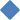 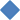 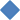 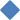 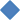 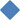 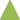 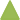 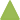 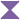 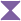 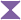 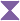 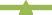 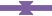 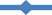 Fig. 13.1. Soil salinity in soybean growing periodThe mean effects of treatments and cultivars on yield and yield attributing characters of soybean cultivars are summarized in Table 13.1. The treatments showed insignificant difference in all yield attributing characters except plant height. Cultivars showed insignificant difference for all cases except grain yield.The results revealed that among the applied treatments; One irrigation at early stage + one irrigation at flowering stage + Silicon application (Si 10 kg ha-1) produced the highest seed yield under the prevailing climatic condition. Among the cultivars Binasoybean-3 produced highest seed yield.368Table 13.1. Mean effects of irrigation treatments and cultivars on yield and yield attributing characters of soybean cultivarsNote: Significantly different at 5% probability level by Tukey’s Honest Significant Difference (THSD) test.Table 13.2. Interaction effect between treatment and cultivars on grain yieldTreatment	Yield (t ha-1)Results exposed that in case the interaction between treatment and cultivars on grain yield Cultivar V2 (Binasoybean-3) produced maximum grain with the application of treatment T5 (One irrigation at early stage + one irrigation at flowering stage+ Silicon application (Si 10 kg ha-1)Development of appropriate irrigation management strategy for increasing rice yield in saline areaEffects of Irrigation Management and amendments in Boro rice under Saline condition (Field study, Satkhira)The objective of the experiment was to identify appropriate irrigation and other management practices for higher yield in saline area. The experiment was carried out at farmer’s field Horikhola, Satkhira and Batiaghata, Khulna. The seedlings were transplanted on 22 January 2021 at Horinkhola, Satkhira and 24 January 2021 at Batiaghata, Khulna. After establishment, treatments were followed. The test variety was Binadhan-10. Recommended dose of fertilizers for Binadhan-10 is Urea, TSP, MoP, Gypsum, and Zinc @ 217, 110, 70, 45, and 4.5 kg ha-1. The experimental design was RCBD, with 3 replications. The imposed treatments were: T1= Continuous ponding (3-5 cm) + 150 kg ha-1 Gypsum (basal) + 10 kg ha-1 Si (basal) + planting in ridge [ridge (30 cm) + Furrow (30 cm, 3 line)]. T2= Continuous ponding (3-5 cm) + 45 kg ha-1 Gypsum (basal) + 23 kg ha-1 Gypsum (Booting/flowering) + no ridge, density (15 cm x 15 cm). T3= Continuous ponding (3-5 cm) + 100 kg ha-1 Gypsum (basal) + 10 kg ha-1 Si (basal) +50 kg ha-1 Gypsum (Booting/flowering) + additional PK 25% (basal) + additional 25% PK split (at369booting) + no ridge, high density (10 cm x 10 cm) + Change of standing water 20 days interval. T4= Continuous ponding (3-5 cm) + 66 kg ha-1 Gypsum (basal) + 10 kg ha-1 Si (basal) +33 kg ha-1 Gypsum (Booting/flowering) + [additional PK 25% + OM (basal)] + additional 25% PK split (at booting) + no ridge, high density (10 cm x 10 cm) + Change of standing water 20 days interval. T5= Continuous ponding (3-5 cm) + 50% recommended fertilizer except MoP + K2SO4 equivalent to 50% K+ OM + no ridge, high density (15 cm x 10 cm) + Change of standing water 20 days interval + Foliar application of N-P-K-S-Zn (4 times: 25, 35, 45, 60 DAT). T6= Continuous ponding (3-5 cm) + recommended fertilizer + recommended density (20 m x 15 cm) [Farmer’s Practice]*Washout” of salt by irrigation at 20 days interval (or, when soil salinity exceeds 10 dS/m)A: Horinkhola, SatkhiraThe mean effects of treatments on yield and yield attributing characters of Binadhan-10 at Horinkhola are summarized in Table 14.1. The treatments showed significant difference in plant height, tiller per plant, panicle length, and grain yield. The highest yield (7.35 t ha-1) was obtained in treatment T5 [Continuous ponding (3-5 cm) + 50% recommended fertilizer except MoP + K2SO4 equivalent to 50% K+ OM + no ridge, high density (15 cm x 10 cm) + Change of standing water 20 days interval + Foliar application of N-P-K-S-Zn (4 times: 25, 35, 45, 60 DAT)]. On the other hand, lowest yield (6.16 t ha-1) was obtained in treatment T6 [Continuous ponding (3-5 cm) + recommended fertilizer +recommended density (20 m x 15 cm), Farmer’s Practice]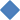 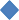 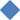 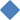 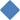 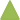 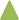 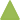 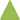 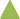 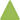 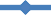 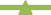 Fig. 14.1. Soil salinity at different times under different treatments at Horinkhola, SatkhiraTable 14.1. Mean effects of Irrigation Management and amendments on yield and yield attributing characters at Horinkhola, SatkhiraNote: Means with the same letter are not significantly (statistically) different at 5% probability level by Tukeys’s HonestSignificant Difference (THSD) test.370B: Batiaghata, KhulnaThe mean effects of treatments on yield and yield attributing characters of Binadhan-10 (Boro rice) at Batiaghata, Khulna are summarized in Table 14.2. The treatments showed insignificant difference in all the parameter except tiller per plant and panicle length. The highest yield (6.16 t ha-1) was obtained in treatment T4 [Continuous ponding (3-5 cm) + 66 kg ha-1 Gypsum (basal) + 10 kg ha-1 Si (basal) +33 kg ha-1 Gypsum (Booting/flowering) + [additional PK 25% + OM (basal)] + additional 25% PK split (at booting) + no ridge, high density (10 cm x 10 cm) + Change of standing water 20 days interval]. On the other hand, lowest yield (5.57 t ha-1) was obtained in treatment T6 [Continuous ponding (3-5 cm) + recommended fertilizer +recommended density (20 m x 15 cm), Farmer’s Practice].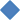 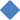 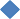 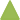 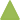 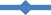 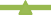 Fig. Soil salinity at different times under different treatments at Batiaghata, KhulnaTable 14.2. Mean effects of Irrigation Management and amendments on yield and yield attributing characters of Binadhan-10 under Saline condition at Batiaghata, Khulna.Note: Means with the same letter are not significantly (statistically) different at 5% probability level by Tukeys’s HonestSignificant Difference (THSD) test. Means with the same letter are not significantly different.Average yield and percent yield increased compare to farmer’s practice of Binadhan-10 under Saline condition at Horinkhola, Satkhira and Batiaghata, Khulna are presented in Table 14.3. The highest yield (6.75 t ha-1) was obtained in treatment T4 [Continuous ponding (3-5 cm) + 66 kg ha-1 Gypsum (basal) + 10 kg ha-1 Si (basal) +33 kg ha-1 Gypsum (Booting/flowering) + [additional PK 25% + OM (basal)] + additional 25% PK split (at booting) + no ridge, high density (10 cm x 10 cm) + Change of standing water 20 days interval]. On the other hand, lowest yield (5.86 t ha-1) was obtained in treatment T6 [Continuous ponding (3-5 cm) + recommended fertilizer +recommended density (20 m x 15 cm), Farmer’s Practice]. Tree new treatments T4, T5 and T3 produced additional yield respectively, 15%, 11% and 13% in compare to farmer’s practice (T6).371Table 14.3. Average yield and percent yield increased compare to farmer’s practice of Binadhan-10 under Saline condition at Horinkhola, Satkhira and Batiaghata, Khulna.Treatment	Location wise yield (t ha-1)	Average yield% increasedNote: FP = farmer’s PracticeFrom average grain yield of two locations, it is found that treatment T4 [Continuous ponding (3-5 cm) +66 kg ha-1 Gypsum (basal) + 10 kg ha-1 Si (basal) +33 kg ha-1 Gypsum (Booting/flowering) + [additional PK 25% + OM (basal)] + additional 25% PK split (at booting) + no ridge, high density (10 cm x 10 cm) + Change of standing water 20 days interval] was the best among the treatments. Treatment T5 and T3 also showed promising results at study area with salinity problem.Automatic irrigation management system for crops Automatic irrigation management system for Rice ProductionThe objective of the experiment was to develop automated irrigation management system for rice.It’s to be a sensor-based irrigation system having one sensor in the rice field and a pump control device. This sensor will be controlled through mobile phone and apps also. The main features of these systems are:This device will be controlled by mobile phone (where internet is not available)This device will be controlled by android mobile apps (8-10 km apart from the pump sensor)This system has an anti-theft device.372ADAPTIVE RESEARCH AND EXTENSION DIVISION373374RESEARCH HIGHLIGHTSDuring 2020-21 a total of 493 adaptive trials/block farming with BINA developed different crop varieties were conducted at the farmers’ field in collaboration with the Department of Agricultural Extension (DAE) and BINA Sub-stations. In farmers’ observation trials (FOTs), early T. aman, Binadhan-22 produced average grain yield of 5.16 t ha-1 with average maturity period of 119 days. There was some BLB disease infestation was found in the experimental field of Binadhan-22 and it was managed by the application of proper pesticides. Therefore, to identify its suitability, need further trials in the upcoming years. Another FOTs, newly released early boro rice, Binadhan-24 produced average grain yield of 7.04 t ha-1 with average maturity period of 140 days. To check its suitability and dissemination need more trials. There were no disease infestation found, early maturing variety with slender grain which attracted the farmers’ of cultivating areas.In block farming, early T. aman rice variety, Binadhan-7 produced average grain yield of 5.42 t ha-1 with maturity period of 112 days. Farmers were found very much interested to cultivate Binadhan-7 due to its short duration and better performance in those areas. Binadhan-11 produced average grain yield of 5.03 t ha-1 with maturity period of 120 days. Binadhan-11 showed higher yield performance in normal condition though it was a submergence tolerant variety. Binadhan-16 and Binadhan-17 produced average grain yields of 5.57 and 5.80 t ha-1 with maturity period of 104 and 113 days, respectively. Farmers were found very much interested to cultivate Binadhan-16 and Binadhan-17 due to its short duration and better performance in those areas. In block farming, boro rice, Binadhan-10 produced average grain yield of 6.68 t ha-1 with average maturity period of 139 days. Binadhan-10 performed better both in normal and saline soils. Therefore, it was introduced in Mymensingh and Tangail districts to fit a three crop based cropping pattern like early T. aman-mustard-boro. Another block farming, boro rice, Binadhan-14 was produced average grain yields of 5.60 t ha-1 with maturity period of 119 days. Popularity of Binadhan-14 is tremendously increasing due to its better grain yield, shorter duration and late transplanting capabilities, which facilitates rabi crop cultivation between aman and boro rice. Adopting this variety an additional rabi crop can be easily cultivated. In block farming, aus rice, Binadhan-19 produced average grain yields of 3.81 t ha-1 with average maturity period of 101 days. The cultivated area of Binadhan-19 was gradually increased due to its better yield, shorter duration and fine grain quality. Another block farming, Binadhan-21 produced average grain yield of4.42 t ha-1 with average maturity period of 104 days. Due to its early maturity and fine grain quality farmers of all the locations were found interested to cultivate Binadhan-21 in the upcoming years.In block farming, Binasarisha-9 produced average seed yield of 1.6 t ha-1 with maturity period of 90 days. However, considering the duration of tested variety indicated that farmers of all the locations easily include the variety as an extra crop between T. aman and boro rice for increasing cropping intensity as well as the purpose of attaining self-sufficiency in the production of oilseeds. Binatil-2 produced average yield of 1.41 t ha-1 with average maturity period of 92 days.Binamasur-8 produced average yield of 1.94 t ha-1 with average maturity period of 107 days. However, greater Faridpur was a popular lentil growing area and farmers of those areas were very much interested to cultivate Binamasur-8 in the coming years. In adaptive trials, Mungbean mutant MBM- 656-51-2 produced average yield of 1.29 t ha-1 with average maturity period of 70 days and this mutant line performed inferior than that of check variety, BARI Mung-6 (1.40 t ha-1). Binamoog-8 produced average yield of 1.36 t ha-1 with maturity period of 72 days. Binakheshari-1 produced average yield of1.63 t ha-1 with maturity period of 103 days.375In adaptive trials, Binapiaz-1produced average yield of 8.52 t ha-1 with average maturity period of 115 days and this variety performed inferior than that of check variety, BARI Piaz-5 (10.21 t ha-1) with maturity period 130 days. Farmers are reluctant to cultivate Binapiaz-1.In order to establish BINA technology villages, a total of 127 block farming were conducted around BINA headquarter. Based on the BINA released technology adoption and overall activities in different locations a cropping pattern like “Binadhan-11     Binasarisha-9      Binadhan-10” had demonstrated very suitable and profitable in Mirkandapara of Sadar, Mymensingh. However, establishment of BINA technology villages in other locations are now in progress.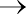 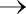 In order to promotion of BINA generated crop varieties, a total of two farmers training courses were organized during this period, and 106 male and female farmers were trained on cultivation of BINA developed improved crop varieties across the country. A total of six field days were also organized in different areas of the country to motivate farmers and popularize the BINA developed crop varieties/ technologies to the end users. A total of 02 workshops were organized in Mymensingh and Netrokona districts. Besides these, six TV programme were telecasted to popularize some BINA crop varieties.376On Farm Research and Technology DisseminationFarmers’ observation trials with early T. aman variety, Binadhan-22 during 2020-21During aman season of 2020-21, farmers’ observation trials (FOTs) with early T. aman Binadhan-22 was conducted at different locations in collaboration with DAE. The main objectives were to evaluate the performance of the variety at different locations for the widening its adoption by the farmers. Area of each plot was 0.33 acre. Spacing between line to line and plant to plant was 20 cm × 15 cm. All fertilizers were applied by farmers as per recommendation. Transplanting dates ranged from 25 July to 9 August, 2020 and age of seedlings were 20 to 25 days. Data on days to maturity, yield, reactions from farmers’ and extension personnel were recorded. Based on the available reports the results of FOTs are presented in Table 1.Table 1. Performance of early T. aman variety, Binadhan-22 in different locations during 2020-21The results presented in Table 1 revealed that Binadhan-22 produced average grain yield of 5.16 t ha-1 with average maturity period of 119 days. There were some infestations of BLB disease in the experimental field of Binadhan-22 and it was managed by the application of proper pesticides. It was a newly released variety, therefore, experimental plots were conducted few areas to check its suitability. However, its yield performances encouraged farmers’ for cultivating the variety in the upcoming years.Farmers’ observation trials with newly released Boro rice variety, Binadhan-24 during 2020-21During boro season of 2020-2021, farmers’ observation trials with newly released boro rice variety, Binadhan-24 was conducted at the farmers’ fields at two districts in collaboration with DAE. The main objective was to evaluate the performance of this variety at different areas for widening its adoption by the farmers. Area of each plot was 0.33 acre. Spacing between line to line and plant to plant was 20 cm× 15 cm. All fertilizers were applied by farmers as per recommendation. Transplanting dates ranged from 28 November to 23 December, 2020 and age of seedlings were 35-40 days. Data on days to maturity, yield and reactions from farmers’ and extension personnel were recorded. The results are presented in Table 2.Table 2. Performance of newly released boro rice, Binadhan-24 in different locations during 2020-21The revealed that Binadhan-24 produced average grain yield of 7.04 t ha-1, with average maturity period of 140 days. It was a newly released variety, therefore, experimental plots were conducted at few areas to check its suitability. Therefore, need more trials to disseminate the variety. There were no disease infestation found, early maturing variety with slender grain attracted the farmers’ of cultivating areas. However, its yield performances encouraged farmers’ for cultivating the variety in the upcoming years.377Block farming with early T. aman rice variety Binadhan-7 compared to check varietyDuring aman season of 2020-21, block farming with early T. aman rice Binadhan-7 was conducted at different locations in collaboration with the DAE. The main objectives were to evaluate the performance of this variety at different areas for widening its adoption by the farmers. Area of each plot was 0.33 acre. Spacing between line-to-line and plant-to-plant was 20 cm × 15 cm. All fertilizers were applied by farmers as per recommendation. Transplanting dates ranged from 25 June to 15 July, 2020 and age of seedlings were 20 to 25 days. Data on days to maturity, yield, reactions from farmers’ and extension personnel were recorded. The results are presented in Table 3.Table 3. Performance of early T. aman rice variety, Binadhan-7 compared to popular cultivar in different locations during 2020-21DurationYieldYield increasedThe results presented in Table 3 revealed that Binadhan-7 and check variety produced average grain yield of 5.42 and 5.51 t ha-1, respectively. Average maturity period were 112 and 144 days, respectively. Binadhan-7 was shorter duration than the check variety. Farmers were found very much interested to cultivate Binadhan-7 due to its short duration and better performance in those areas.Block farming with submergence tolerant T. aman rice variety Binadhan-11 compared to check varietyDuring Aman season of 2020-21, block farming with submergence tolerant T. aman rice variety, Binadhan-11 was conducted at the farmers’ fields in different locations in collaboration with the DAE. The main objectives were to evaluate the performance of this variety at different flood prone and normal areas for widening its adoption by the farmers. Area of each plot was 0.33 acre. Spacing between line-to-line and plant-to-plant was 20 cm×15 cm. All fertilizers were applied by farmers as per recommendation. Transplanting dates ranged from 15 June to 15 July, 2020 and age of seedlings were 20 to 25 days. Data on days to maturity, yield, reactions from farmers’ and extension personnel were recorded. Based on the reports of block farming plots are presented in Table 4.Table 4 revealed that Binadhan-11 produced average grain yield of 5.03 t ha-1, which was 3 percent higher than the check variety, BRRI dhan71 in those locations. Average maturity period of Binadhan-11 and BRRI dhan71 were 120 and 125 days, respectively. Binadhan-11 showed higher yield performance in normal condition because there was no flash flood in those areas in the reporting year. Higher yield, better cooking quality and suitable for both normal and flood prone areas farmers were found much keen to cultivate this variety in the upcoming years.378Table 4. Performance of submergence tolerant Aman rice variety, Binadhan-11 compared to popular cultivar in different locations during 2020-21Days to maturity	Yield (t ha-1)	YieldDistrict	Upazila	No. of    	Expt.increased over controlBlock farming with early T. aman rice variety, Binadhan-16 compared to check varietyDuring aman season of 2020-21, block farming with early T. aman rice Binadhan-16 was conducted at Kasiani upazila in Gopalganj district collaboration with the DAE. The main objectives were to evaluate the performance of this variety at different areas for widening its adoption by the farmers. Area of each plot was 0.33 acre. Spacing between line-to-line and plant-to-plant was 20 cm×15 cm. All fertilizers were applied by farmers as per recommendation. Transplanting dates ranged from 15 July to 15 August, 2020 and age of seedlings were 20 to 25 days. Data on days to maturity, yield, reactions from farmers’ and extension personnel were recorded. Based on the available reports of FOT’s are presented in Table 5.Table 5. Performance of early T aman rice variety, Binadhan-16 compared to popular cultivar in different locations in Gopalganj district during 2020-21No. ofDuration (days)	Yield (t ha-1)	Yield increased over controlThe results presented in Table 5 revealed that Binadhan-16 and check variety BRRI dhan52 produced average grain yield of 5.57 and 5.52 t ha-1, respectively. Average maturity period of Binadhan-16 and BRRI dhan52 were 104 and 145 days, respectively. Binadhan-16 was shorter duration than the check variety. Farmers were found very much interested to cultivate Binadhan-16 due to its short duration and better yield performance in that area.379Block farming with early T. aman rice variety, Binadhan-17 compared to check varietyDuring aman season of 2020-21, block farming with early T. aman rice Binadhan-17 was conducted at different locations in collaboration with the DAE. The main objectives were to evaluate the performance of this variety at different areas for widening its adoption by the farmers. Area of each plot was 0.33 acre. Spacing between line-to-line and plant-to-plant was 20 cm × 15 cm. All fertilizers were applied by farmers as per recommendation. Transplanting dates ranged from 15 July to 15 August, 2020 and age of seedlings were 20 to 25 days. Data on days to maturity, yield, reactions from farmers’ and extension personnel were recorded. The results are presented in Table 6.Table 6. Performance of early T. aman rice variety, Binadhan-17 compared to popular cultivar in different locations during 2020-21District	Upazila	No. ofDuration (days)Yield (t ha-1)Yield increasedThe results presented in Table 6 revealed that Binadhan-17 and check varieties produced average grain yield of 5.80, 5.41 and 5.92 t ha-1 for Binadhan-17, BRRI dhan52 and BRRI dhan49, respectively. Average maturity period was 113, 144 and 129 days for Binadhan-17, BRRI dhan52 and BRRI dhan49, respectively. Binadhan-17 was in shorter duration than the check varieties. Farmers were found very much interested to cultivate Binadhan-17 due to its short duration and better yield performance in those areas.Block farming with salt tolerant boro rice variety, Binadhan-10 in different locationsDuring boro season of 2020-21, block farming with Binadhan-10 were conducted at the farmers’ fields in different locations in collaboration with DAE. Area of each plot was 0.33 acre. Spacing between line to line and plant to plant was 20 cm × 20 cm. All fertilizers were applied by farmers as per recommendation. Transplanting dates ranged from 20 January to 19 February 2021 and age of seedlings were 35 to 45 days. Data on days to maturity, yield, reactions from farmers’ and extension personnel were recorded. Data of block farming plots are presented in Table 7.The results presented in the Table 7 revealed that Binadhan-10 produced average grain yields of 6.68 t ha-1 with average maturity period of 139 days. Binadhan-10 performed better both in normal and saline soils, therefore, it was introduced in Mymensingh and Tangail to fit a three crop based cropping pattern like early T. aman-mustard-boro. Farmers’ of both locations were habituated to follow the pattern and found very much interested to cultivate Binadhan-10 due to its better performances in the coming years.380Table 7. Performance of boro rice, Binadhan-10 in different locations during 2020-21Block farming with late boro rice variety, Binadhan-14 compared to popular cultivar in different locationsDuring boro season of 2020-21, block farming with Binadhan-14 were conducted at the farmers’ fields in different locations in collaboration with the DAE. Area of each demonstration plot was 0.33 acre. Spacing between line to line and plant to plant was 20 cm x 15 cm. All fertilizers were applied by farmers as per recommendation. Transplanting dates ranged from 10 to 31 January 2021 and age of seedlings were 20 to 25 days. Data on days to maturity, yield, reactions from farmers’ and extension personnel were recorded. Data of block farming plots are presented in Table 8.Table 8. Performance of late boro rice, Binadhan-14 compared to popular cultivar in different locations during 2020-21Days to maturity	Yield (t ha-1)	YieldDistrict	Upazila	No. of     	increasedExpt.Binadhan-14	BRRIBinadhan-14	BRRIover controlThe results presented in the Table 8 revealed that Binadhan-14 and check variety, BRRI dhan28 were produced average grain yields of 5.60 and 5.65 t ha-1 respectively. Maturity period of Binadhan-14 and BRRI dhan28 were 119 and 141 days, respectively. Farmers were found very much interested to cultivate Binadhan-14 due to its short duration in those areas. Farmers of above all districts were found keen to cultivate Binadhan-14.Block farming with drought tolerant aus rice variety, Binadhan-19 compared to popular cultivar in different locationsDuring aus season of 2020-21, block farming with aus rice Binadhan-19 were conducted at the farmer’s fields in different locations in collaboration with the DAE. Area of each demonstration plot was 0.33 acre. Spacing between line-to-line 20 cm and plant-to-plant was 15 cm. All fertilizers were applied by farmers as per recommendation. Transplanting dates ranged from 15 April to 15 May 2020 and age of seedlings were 15 to 25 days. Data on days to maturity, yield, reactions from farmers’ and extension personnel were recorded. Data of block farming plots are presented in Table 9.381Table 9. Performance of drought tolerant Aus rice variety, Binadhan-19 compared to popular cultivar in different locations during 2020-21No. ofDuration (days)	Yield (t ha-1)	Yield increasedDistrict	Upazilaexpt.Binadhan-19	BRRIBinadhan-19	BRRIover control(%)MymensinghSadar	48	101	107	4.54	3.80	19.47Muktagachha	3	101	110	3.65	3.68	-0.82The results presented in the Table 9 indicated that Binadhan-19 and check variety, BRRI dhan48 were produced average grain yields of 3.81 and 3.78 t ha-1 respectively. Maturity period of Binadhan-19 and BRRI dhan48 were 101 and 110 days, respectively. Farmers were interested to cultivate Binadhan-19 in future.Block farming with drought tolerant Aus rice variety, Binadhan-21 in different locationsDuring aus season of 2020-21, block farming with drought tolerant aus rice variety, Binadhan-21 were conducted at the farmers’ fields in different locations in collaboration with DAE. Area of each plot was0.33 acre. Spacing between line to line 20 cm and plant to plant was 15 cm. All fertilizers were applied by farmers as per recommendation. Transplanting dates ranged from 23-28 May 2021 and age of seedlings were 15 to 25 days. Data on days to maturity, yield, reactions from farmers’ and extension personnel were recorded. Data of block farming plots are presented in Table 10.Table 10. Performance of drought tolerant Aus rice variety, Binadhan-21 in different locations during 2020-21Results revealed that Binadhan-21 produced average grain yields of 4.42 t ha-1 with average maturity period of 104 days. Due to its early maturity and fine grain quality, farmers of all the locations were found interested to cultivate Binadhan-21 in the upcoming years.382Block farming with mustard variety, Binasarisha-9 compared to popular cultivar at different locationsDuring the rabi season of 2020-21, block farming were conducted with Binasarisha-9 at different districts in collaboration with the DAE. The main objectives were to demonstrate the performance of Binasarisha-9 to evaluate their location specific suitability and widen adoption by the farmers. Unit plot size of block farming was 0.33 acre at all the locations. Seeds were sown during October to November 2020 at the rate of 7.5 kg ha-1. The check variety was BARI Sarisha-14. All fertilizers were applied as per recommendation and 1-2 irrigation was applied in the demonstration plots. Data were recorded on crop duration, seed yield, reactions from farmers’ and extension personnel. The results are presented in Table 11.The data presented in Table 11 indicated that Binasarisha-9 and BARI Sarisha-14 produced average seed yield of 1.6 and 1.58 t ha-1 with duration of 90 and 86, respectively. The results indicated that there was almost no difference in respect of duration and yield of tested varieties. However, considering the duration of tested varieties indicated that farmers of all the locations easily include those varieties as an extra crop between T. aman and boro rice for increasing cropping intensity. Sixty percent farmers are interested to cultivate BARI Sarisha-14 and rest are interested to cultivate Binasarisha-9 in future.Table 11. Performance of Binasharisa-9 compared to popular cultivar in different locations during 2020-21Days to maturity	Yield (t ha-1)	YieldDistrict	Upazila	No. of    	increasedExpt.Binasarisha-9	BARIBinasarisha-9	BARIover control383Block demonstrations with Binatil-2 compared to local check variety at different locationsDuring the kharif-1 of 2020-21, block farming were conducted with Binatil-2 at different districts in collaboration with the DAE. The main objectives were to demonstrate the performance of Binatil-2 to evaluate their location specific suitability and widen adoption by the farmers. Unit plot size of Block farming was 1 bigha at all the locations. Seeds were sown during February to March 2021. The check variety was Atshira. All fertilizers were applied as per recommendation and 1-2 irrigation was applied in the demonstration plots. Data were recorded on crop duration, seed yield, reactions from farmers’ and extension personnel.Table 12. Performance of Binatil-2 compared to local check variety in different locations during 2020-21.Dristrict	Upazila	No. ofCrop duration (days)	Seed yield (t ha-1)	Yield increasedThe data presented in Table 12 indicated that Binatil-2 and Atshira produced average seed yield of 1.41 and 1.27 t ha-1 with duration of 92 and 91, respectively. The results indicated that there was almost no difference in respect of duration of the tested varieties. Farmers were found very much interested to cultivate Binatil-2 due to its better performance in the coming years.Block farming of lentil variety Binamasur-8 at different locations in collaboration with DAEDuring the rabi season of 2020-21, block farming were conducted with Binamasur-8 at two districts in collaboration with the DAE. The main objectives were to demonstrate the performance of Binamasur-8 to evaluate their location specific suitability and widen adoption by the farmers. Unit plot size of Block farming was 0.33 acre at all the locations. Seeds were sown during November 2020 at the rate of 25 kg ha-1. The check variety was BARI Masur-8. All fertilizers were applied as per recommendation. Data were recorded on crop duration, seed yield, reactions from farmers’ and extension personnel.Table 13.   Performance of Binamasur-8 compared to BARI Masur-6 in different locations during 2020-21No.	Days to maturity	Yield (t ha-1)	Yield increasedDistrict	Upazilaof	Binamasur-8	BARIBinamasur-8	BARIover control384The data presented in Table 13 revealed that Binamasur-8 and BARI Masur-8 produced average yield of 1.94 and 1.95 t ha-1 with duration of 107 and 111, respectively. However, at Kashiani, farmers were found very much interested to cultivate BARI Masur-8 due to its better performance in the coming years.Adaptive trial with mungbean mutant lines at different locations during 2020-21During kharif-1 season of 2020-21, adaptive trials with mungbean mutant lines were conducted at farmers’ plots in different locations. The objectives were to evaluate the performance of mutant lines at different locations and to provide the feedback information about the concerned lines to the respective breeder. Unit plot size of individual plot was 5.0×3.0 m/132m2 at all the locations. Seeds were sown during first week of April to last week of April 2021. Fertilizers were applied as per recommendation. Data were recorded on crop duration, seed yield, reactions from farmers’ and extension personnel. The results are presented in Table 14.Table 14. Performance of mungbean mutant lines at different locations during 2020-21Locations	Name of Line/Variety	YieldDistrict	UpzilaNo. ofDays to Maturity (days)	Yield (t ha-1)increasedExpt.	over controlThe mungbean mutant MBM-656-51-2 produced average grain yield of 1.29 t ha-1 which was lower than that of the check variety BARI Moog-6 (1.4 t ha-1). There were no incidence of disease infestation was found in the experimental field. The duration of maturity was similar both in mutant and variety. Farmers are reluctant to cultivate the mutant in future.Block farming with mungbean variety compared to popular cultivar at different locationsDuring the kharif-1 season of 2020-21, block farming were conducted with Binamoog-8 at different districts in collaboration with the DAE. The main objectives were to demonstrate the performance of Binamoog-8 to evaluate their location specific suitability and widen adoption by the farmers. Unit plot size of Block farming was 1bigha at all the locations. Seeds were sown during first week of April to last week of April 2021 at the rate of 25-30 kg ha-1. The check variety was BARI Moog- 8. All fertilizers were applied as per recommendation was applied in the demonstration plots. Data were recorded on crop duration, seed yield, reactions from farmers’ and extension personnel.The data presented in Table 15 indicated that Binamoog-8 and BARI Moog- 8 produced average seed yield of 1.36 and 1.23 t ha-1 with duration of 72 and 73 days, respectively. The results indicated that there was almost no difference in respect of duration and yield of tested varieties. However, considering the duration of tested varieties indicated that farmers were found very much interested to cultivate Binamoog-8 due to its better performance. Farmers of above all districts were found keen to cultivate Binamoog-8 in future.385Table 15. Performance of Binamoog-8 compared to popular cultivar in different locations during 2019-20Days to maturity	Yield (t ha-1)	YieldDistrict	Upazila	No. of  	increasedExpt.Binamoog-8 BARI Moog- 8 Binamoog-8   BARI Moog-8over controlBlock farming of grass pea variety Binakheshari-1 at different locations in collaboration with DAEDuring the rabi season of 2020-21, block farming were conducted with Binakheshari-1 in Gopalganj and Sunamganj districts collaboration with the DAE. The main objectives were to demonstrate the performance of Binakhesari-1 to evaluate their location specific suitability and widen adoption by the farmers. Unit plot size of block farming was 0.33 acre at all the locations. Seeds were sown during November 2020 at the rate of 25 kg ha-1. The check variety was BARI Khesari-1. All fertilizers were applied as per recommendation. Data were recorded on crop duration, seed yield, reactions from farmers’ and extension personnel.Table 16. Performance of Binakheshari-1 compared to BARIkheshari-4 in different locations during 2020-21Days to maturity	Yield (t ha-1)	YieldDistrict	Upazila	No. ofBinakhesari-1BARIBinakhesari-1BARIincreased over controlThe data presented in Table 16 revealed that Binakheshari-1 and BARI Khesari-4 produced average yield of 1.63 and 1.60 t ha-1 with duration of 103 and 101, respectively. The results indicated that there was almost no difference in respect of duration and yield of tested varieties. Farmers are interested to cultivate both varieties in future.386Adaptive trials with newly released variety Binapiaj-1 compared to check varietyDuring kharif-1 season of 2021, adaptive trials with newly released variety Binapiaj-1 was conducted at different locations in collaboration with the DAE. The main objectives were to evaluate the performance of this variety at different areas for widening its adoption by the farmers. Area of each plot was 0.33 acre. Spacing between line-to-line and plant-to-plant was 15 cm × 10 cm. All fertilizers were applied by farmers as per recommendation. Showing dates ranged from 27 to 31 March, 2020. Data were recorded on crop duration, bulb yield and reactions from farmers’ and extension personnel. Based on the available reports of FOT’s are presented in Table 17.Table 17. Performance of Binapiaj-1 compared to check variety compared to check variety in different locations during 2020-21District	UpazilaNo. ofDuration (days)Yield (t ha-1)Yield increased over controlThe results presented in Table 17 revealed that BARI Piaz-5 was superior in yield performance (10.21 t ha-1) than Binapiaj-1 (8.52 t ha-1). The duration of Binapiaj-1 was 15 days earlier (115 days) than BARI Piaz-5 (130 days). However, farmers are reluctant to cultivate Binapiaj-1.Establishment of BINA-Technology Pilot Area (BINA-Village)In order to establish BINA-Technology Village, block farming were conducted at farmers fields in surrounding areas of BINA Headquarters. Results of overall promotional activities to BINA village establishment at different locations are presented below:Block farming with BINA developed different crop varieties in surrounding areas of BINA Headquarters, MymensinghDuring aman, boro, aus, and rabi season of 2020-21, block farming with T. aman (Binadhan-11 and Binadhan-22), boro (Binadhan-10 and Binadhan-5), aus (Binadhan-19 and Binadhan-21) rice varieties and oilseed variety Binasarisha-9 were conducted at Boira, Chargobodia, Mirkandapara, Sutiakhali, Kallanpur and Begunbari villages under Sadar Upazila of Mymensingh district. The main objectives were to evaluate the performance of those varieties at Sadar Upazila of Mymensingh district for widening its adoption by the farmers. Area of each plot was 0.33 acre. All fertilizers were applied by farmers as per recommendation. Transplanting dates of rice varieties Binadhan-11, Binadhan-22, Binadhan-10, Binadhan-5, Binadhan-19 and Binadhan-21 from 3 July - 20 August 2020, 25 July - 9August 2020, 1-10 February 2021, 26-28 January 2021, 10-25 May 2021 and 23-28 May 2021, respectively and age of seedlings for T. aman, boro and aus were 20-25, 35-40 and 18-20 days, respectively. Sowing date of Binasarisha-9 was from 9-17 November 2020. Results of block farming are presented in Table 18.387Table 18. Performance of BINA varieties in some locations of Sadar, Mymensingh during 2020-21Mymensingh district is mostly suitable for rice cultivation and that of partly for mustard cultivation. Results in Table 18 depicted that rice varieties of Binadhan-11, Binadhan-22, Binadhan-10, Binadhan-5, Binadhan-19 and Binadhan-21 produced average grain yield of 4.79, 5.25, 6.33, 6.24, 4.35and 4.48 t ha-1 with average maturity period of 117, 118, 138, 145, 100 and 105 days, respectively. Binasarisha-9 produced average seed yield of 1.55 t ha-1 with average maturity period of 84 days indicating that an extra Rabi crop could easily be cultivated adopting early T. Aman in Aman season having higher yield of Aman rice. A cropping pattern of “Binadhan-11 Binasarisha-9 Binadhan-10” has demonstrated very suitable and profitable in Mirkandapara of Sadar Mymensingh. These varieties following above cropping pattern are disseminating spontaneously among the farmers of surrounding areas. Therefore, the establishments of BINA technology villages are underway through promotional activities BINA released varieties in Boira, Sutiakhali, Chargobodia, Begunbari and Kallanpur of Sadar Upazila. Comments of farmers’ and extension personnel were as follows: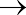 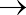 Three crops like T. Aman, mustard, Boro rice easily practiced instead of two crops like T. aman and boro rice;Mustard cultivated as an extra and profitable crop between T. aman and boro rice;Binadhan-11, Binasariasha-9 and Binadhan-10 growing farmers increased every year and they are habituated to cultivate three crops based cropping pattern;Surrounding farmers are following this cropping pattern in their own field and cultivating area gradually increased every year;Farmers are using mustard oil in cooking purpose and increasing gradually;There were almost no disease infestation in Binasarisha-9 plots;The market price of both Binadhan-19 and Binadhan-21 were higher than BRRI dhan48 due to its fine grain; andBinadhan-19 grain germinated at the mature stages at standing crop in few cases.Training on the use of BINA developed technologiesIn order to technology promotion, two training courses were organized during the period of 2020-21. A total of 106 female and male farmers were trained on establishment of demonstration and seed preservation method of BINA developed promising varieties. Details of the training are presented in Table 19.388Table 19. Farmers and SAAO Training on the use of BINA developed technologies during 2020-21Sl.No.Title	Place ofTrainingNo. of participantsFarmers training on “Cultivation method and dissemination techniques of BINA developed transferable technologies”Farmers training on “Cultivation method and dissemination techniques of BINA developed transferable technologies”Sadar, Mymensingh	17.10.2020	36Sadar, Mymensingh	29.10.2020	70Field DayIn order to motivate the farmers to adopt BINA developed varieties/technologies, 10 field days/on-farm farmers’ training on different crop varieties was organized across the country. Details of the field day activities are presented in Table 20.Table 20. Field days organized at the farmer’s fields on different crop varieties during 2020-21WorkshopIn order to motivate the extension and seed producer personnel to adopt BINA developed varieties/ technologies, 2 workshops were organized at Mymensingh and Netrokona districts on June, 2021. The participants were DAE, BADC, AIS, SCA and NGO personnel. Total number of participants was 80.Print and electronic media exposureFor technology dissemination through print and electronic media, six programs were telecasted to popularize some BINA crop varieties. Details of the dissemination activities in electronics media are presented in Table 21.Table 21. Electronic media exposure on different crop varieties during 2020-21Sl.No.Name of crops/varieties	Name of the channel	Location	RemarksBinadhan-19 and Binadhan-21	Banglar Krishi	Sadar, MymensinghBinadhan-19 and Binadhan-21	My TV	Sadar, MymensinghBinadhan-11 and Binadhan-22	My TV	Sadar, MymensinghBinadhan-11 and Binadhan-22	Bangla Vision	Sadar, MymensinghBinadhan-11	My TV	Sadar, MymensinghBinasarisha-9	My TV	Sadar, MymensinghIt was very effective for awareness creation389AGRICULTURAL ECONOMICS DIVISION391392RESEARCH HIGHLIGHTSThe results of Binasarisha-9 showed that the farmers level highest yield was obtained from Mymensingh (1.41 t ha-1) followed by Sunamganj (1.38 t ha-1), Rangpur (1.36 t ha-1), Sherpur (1.30 t ha-1) and Gopalganj (1.29 t ha-1) districts, respectively. The average yield of Binasarisha-9 was1.35 t ha-1. The estimated average yield gap-I was 0.07 t ha-1 (4.11%) and average yield gap-II was 0.18 t ha-1 (12.35%).The lowest yield gap was 0.19 t ha-1 (12.22%) observed in Mymensingh and it was the highest 0.31 t ha-1 (19.98%) in case of Gopalganj district. Considering all, the average total yield gap was 0.25 t ha-1 (16.47%) and much scope for yield enhancement in the variety.The average costs of Binasarisha-9 cultivation were Tk. 40413 ha-1 and Tk. 25797 ha-1 on full cost and cash cost basis, respectively.The cost of Binasarisha-9 cultivation was found highest in Mymenisngh (Tk. 43058 ha-1) followed by that in Gopalganj (Tk. 41138 ha-1), Sherpur (Tk. 40593 ha-1), Rangpur (Tk. 39515 ha-1) and Sunamgnaj (Tk. 37762 ha-1), respectively.Benefit cost ratio was estimated at 1.66 and 2.60 on full cost and variable cost basis implying that the Binasarisha-9 cultivation at farm level was profitable.The district wise farmers have to maintain according to recommended dose in some extant but in average. The farmers among the study areas did not consider the recommended doses of seed rate and fertilizers. The average seed rate was 8.33 Kg ha-1, urea 202.86 kg ha-1, TSP 163.52 kg ha-1, MoP 102.69 kg ha-1, gypsum 130.56 kg ha-1 and ZnSO4 7.38 kg ha-1 respectively, indicating that they are either below or above the recommendation.In average 68% farmers used power tiller more than two times, 57% farmers irrigated their lands 1- 2 times, 62% farmers no weeded their lands and 61% farmers spray pesticide and insecticide to control disease and insect.The regression coefficients for power tiller and human labor for Binasarisha-9 under all areas were positive and significant at 1% level. On the other hand, coefficients for seed, fertilizer and insecticides were found to be positively significant at 5% level and coefficient of irrigation was positively significant at 10% level under all areas.The regression coefficient of weeding for Binasarisha-9 under all areas was positive but not significant. On the other hand, the coefficient of soil fertility was negatively significant under all areas.The positive sign indicated that using more of these inputs in Binasarisha-9 production could increase the yield to some extent. The negative sign of soil fertility indicate that yield was not achieved according to the fertility.The value of R2 under all areas was 0.810 means that 81 percent of the variations in gross return were explained by the independent variables included in the model.The F-values of all areas were 10.218 which was highly significant at 1% level of probability implying that all the explanatory variables was important for explaining the variations in gross returns of Binasarisha-9.393The coefficients of under all areas was 1.049 means that 1 percent increase in all inputs simultaneously would result on average 1.049% increase in gross return of Binasarisha-9 in the study areas. This value being greater than 1 means that the farmers are operating at the region of increasing return to scale.About 88% farmers opined inadequate supply of quality seeds as top ranked constraint of Binasarisha-9 cultivation. Other constraints were lack of training on oilseed cultivation (45%), lack of credit facilities (41%), infestation of insects (38%) and natural calamities (32%).In the study area, the average total yield gap was 0.25 t ha-1 (16.47%). That means farmers are losing 0.25 t ha-1 yield of Binasarisha-9 in Rabi season.All of the factors namely, power tiller, human labour, seed, fertilizer, irrigation and insecticides are very important for Binasarisha-9 cultivation. There is need of proper guide to farmers about Binasarisha-9 production management practices in the study areas.The results of Binadhan-17 showed that the farmers level highest yield was obtained from Sunamganj (6.43 t ha-1) followed by Rangpur (6.30 t ha-1), Gopalganj (6.25 t ha-1), Sherpur (6.20 t ha-1) and Pabna (5.69 t ha-1) district.The average yield of Binadhan-17 at research station was 6.17 t ha-1. The average yield of Binadhan-17 at potential farmer’s level was 5.74 t ha-1. The average yield of Binadhan-17 at actual farmer’s level was 5.12 t ha-1.The estimated average yield gap I was 0.44 t ha-1 (7.02%) and average yield gap II was 0.61 t ha-1 (10.67%).Considering all areas, the average total yield gap was 1.05 t ha-1 (16.94%) and much scope for yield enhancement in the variety. The lowest total yield gap was 0.78 t ha-1 (13.71 %) observed in Pabna district and it was the highest 1.18 t ha-1 (18.35%) in Sunamganj district.The average costs of Binadhan-17 cultivation were Tk. 77759 and Tk. 50374 per hectare on full cost and cash cost basis, respectively.The total cost of Binadhan-17 cultivation was found highest in Sherpur (Tk. 79924 ha-1) followed by that in Pabna (Tk. 78276 ha-1), Gopalganj (Tk. 77929 ha-1), Rangpur (Tk. 76899 ha-1) and Sunamganj (Tk.75767 ha-1), respectively.Benefit cost ratio was estimated at 1.40 and 2.17 on full cost and variable cost basis implying that the Binadhan-17 cultivation at farm level was profitable.The district wise farmers have to maintain recommended dose in some extant but in average, the farmers among the study areas did not consider the recommended doses of seed rate and fertilizer.The average seed rate was 22.60 Kg ha-1, urea 117.65 Kg ha-1, MoP 28.54 Kg ha-1, TSP 78.33 Kg h-1, Gypsum 24.99 Kg ha-1, Zn 2.68 Kg ha-1, respectively.In average, 51.54% farmers used power tiller three times or more than three times, 68.24% weeded their lands two times, 70.93% farmers no irrigation their land and 82.56% spray pesticide and insecticide to control disease and insect.The coefficients for number of power tiller, urea, TSP and human labour were found to be positively significant at 1% level. On the other hand, MoP and insecticide cost were found to be positively significant at 5% level. Seed and gypsum were found to be positively significant at 10% level.394But there was no significant found in the irrigation that indicate that yield was not significant change according to the irrigation.The values of R2 were 0.913 means that around 91% of the variations in gross return for Binadhan- 17 rice were explained by the independent variables included in the model.The return to scale was 1.064 in case of Binadhan-17 meaning increasing returns to scale.In order to decrease the yield gap of Binadhan-17 at farm level, timely ensure adequate supply of quality or adulteration free inputs (seed, fertilizer, pesticides, etc.).Frequent interaction was needed among farmers, extension personnel and scientists. Hand-on training on Binadhan-17 cultivation and crop management practices for the Binadhan-17 growing farmers.Ensuring labour facilities during harvesting time influence Binadhan-17 farmers to a greater extent to reduce yield gap.Farmers’ level at different locations should follow balanced fertilizer use and remedial measureinfestation of insects, etc.There need to take appropriate steps on these aspects so that farmers become enthusiastic toward Binadhan-17 cultivation.The Binadhan-21 study revealed that on an average, the total cost of production was Tk. 66474.57 ha-1 where variable cost of rice cultivation was Tk. 3885.30 ha-1 which was 58.45% of total cost of production. It was the highest for large farmers 63.12% (Tk. 41677.70 ha-1) and the lowest for small farmers 55.95% (Tk. 37503.99 ha-1).The highest cost item was human labour which accounted for about 64.67% of the total cost. Cost of land preparation accounted for about 11% of total cost and ranked second cost item and then fertilizer cost was 9.31%.Per hectare average yield of rice was 4.86 ton and average price was about Tk. 24.31 kg-1. The average total return and gross margin of rice cultivation were found Tk. 128282.07 ha-1 and Tk. 89424.69 ha-1, respectively.Per hectare average net return was Tk. 61807.50 ha-1 and it was the highest for large farmer Tk. 141011.64 ha-1 and was the lowest for small farmer Tk. 49165.45 ha-1. It was estimated that to produce one kilogram of rice, total cost incurred Tk.13.69.For calculating resource use efficiency we consider eleven factors such as labour, power tiller, seed/seedling, fertilizer and manure, irrigation and insecticide cost.In case of small farmer co-efficient power tiller and urea cost were the statistically positively significant at 1% and 10% level, respectively, and seed cost as well as insecticide cost were statistically negatively significant at 10% level.It was also seen that the values of MVPs for power tiller, urea, TSP, Organic manure,   irrigation and farm size are greater than one and positive (13.63, 2.08, 14.83, 4.12, 82.23 and 236.84, respectively) indicating that the farmers had opportunities to increase per hectare output by using more these variables. Again the MVPs for human labor, seed, MoP, and insecticide were negative and the MVPs of   gypsum is less than unity, indicates that there was no scope for spending more for those variable which would decrease profit.395In case of medium farmer co-efficient like power tiller, urea, MoP, irrigation cost were the statistically positively significant at 1%, 5% and 10% level respectively, and TSP cost was statistically negatively significant at 10% level.In terms of medium farmers the values of MVPs for power tiller, seed , urea, MoP and farm size are greater than one and positive (12.24, 2.52, 7.94, 39.00 and 30.17, respectively) indicating that the farmers had opportunities to increase per hectare output by using more these variables. Again the MVPs for human labor, TSP, gypsum, manure and insecticide were negative indicate that there was no scope for spending more for those variables which would decrease profit.In case of large farmer co-efficient like urea, MoP, gypsum, irrigation cost were the statistically positively significant at 10% level respectively, and Irrigation cost was statistically negatively significant at 10% level.In large farmers it was seen that the values of MVPs that for seed, urea, TSP, MoP, manure and farm size are greater than one and positive (1.05, 52.57, 4.05, 224.00, 4.40 and 251.83, respectively) indicating that the farmers had opportunities to increase per hectare output by using more these variables. Again the MVPs for human labor, power tiller, gypsum, irrigation and insecticide were negative indicate that there was no scope for spending more for those variables which would decrease profit.The co-efficient of multiple determinations R2 of the model were 0.875, 0.753 and 0.816 for small, medium and large farmer, respectively. R2 of 0.875 for small farmers indicates that about 88 percent of the variations in gross return of small farmer have been explained by the explanatory variables, which were included in the model. This was 75% for medium and 82% for large farmers.The F-values of the equation derived for small, medium and large farmer were 9.35, 5.50 and 2.30 which were significant at 1% and 5% level implying that all the explanatory variables were important and effective for explaining the variations in gross returns of the operators.The farmers in the study areas encountered some constraints to Binadhan-21 production. The first ranked constraint was unavailability of Binadhan-21 varieties seeds in all areas. Other constraints were lack of training (70.83%), destroy by bird and animal (56.61%), high transportation cost (34.06%) and natural calamities (19.30%).From Area Coverage study, it was seen that the overall area coverage of BINA developed rice varieties were 8.03%. Among the three seasons; Aus, Aman and Boro the highest area coverage was found in Aman season that was 13.15 % followed by Boro 2.77% and Aus 1.99%, respectively.The overall area coverage of BINA developed pulse and oilseed varieties were 2.65% and 1.73%, respectively.Area coverage BINA developed variety is increasing day by day i.e., 1.58% from previous year of COVID-19.For more expansion of the variety, it is necessary to ensure the seed demand at proper time. Besides more training and demonstration should be emphasized. It is essential to promote collaboration among research, DAE, BADC, NGOs and private sector to dissemination of the varieties.396Yield gap analysis of oilseed variety Binasarisha-9 in some selected areas of BangladeshThe study was conducted in five Binasarisha-9 growing areas of Bangladesh, namely Rangpur, Mymensingh, Sherpur, Gopalganj and Sunamganj district. The objectives were (i) to estimate the yield gap of Binasarisha-9 growers; (ii) to determine the costs and return of Binasarisha-9 growers in the study area; (iii) to identify the factors affecting the yield of the variety and (iv) to suggest some policy guidelines to minimize the yield gap. Simple random sampling technique was followed for this study. A total of 200 farmers were randomly selected as sample size in the study areas, 40 from each District. Data were collected from Binasarisha-9 growers through interview schedule. Collected data were edited, summarized, tabulated and analyzed to fulfill the objectives. Tabular, descriptive statistics and Cobb-Douglas production function was used to analyze the data.In the study, the concept of yield gap as suggested by Zandstra et al. (1981) was used. Total yield gap can be decomposed into two parts i.e. Yield gap I and Yield gap II. Yield Gap I refer to the difference between research station’s yield and potential farm yield obtained at demonstration plots, while Yield Gap II, reflecting the effects of biophysical and socio-economic constraints, was the difference between yield obtained at the nearest potential plot and actual yield obtained on farmers' fields. The yield gaps were estimated as follows:Where,Yield Gap I= [(YR-YP)/YR] × 100 Yield Gap II= [(YP-YF)/YP] × 100YR is the research station yield, YP is the potential farm yield, andYF is the actual farm/farmers yield.The following profit equation was employed to assess the profitability of Binasarisha-9 production. Net return/profit of growersΠ = PF.QF-(TVC+TFC)Where,Π = Profit of growers per hectarePF = Per unit price of Binasarisha-9 (Tk. kg-1) QF = Quantity of Binasarisha-9 (kg ha-1)TVC = Total variable cost of Binasarisha-9 growersTFC = Total fixed cost of Binasarisha-9 growersThe production of Binasarisha-9 is likely to be influenced by different factors, such as, seed, chemical fertilizer, etc. The following Cobb-Douglas type production function was used to estimate the parameters. The functional form of the Cobb- Douglas multiple regression equation was as follows:b1Y= AX	X1	2b2	Xbn uienThe production function was converted to logarithmic form so that it could be solved by least square method i.e.ln Y= a+b1ln X1+	+ bnuiln X +enThe empirical production function was the following:ln Y= a + b ln X + b ln X +b ln X +b ln X +b ln X +b ln X + b ln X +b ln X +Ui1	1	2	2	3	3	4	4	5	5	6	6	7	7	8	8397Where,Y = Yield (kg ha-1)X1 = No. of Power tiller X2 = Human laborX3 = Seed (kg ha-1)X4 = Fertilizer (kg ha-1) X5 = No. of IrrigationX6 = No. of Weeding X7 = InsecticideX8 = Soil fertility a = Constant valueb1 b2	b8 = Co-efficient of the respective variables andUi = Error term.Results and Discussion Yield gap of Binasarisha-9The results showed that the farmers level highest yield was obtained from Mymensingh (1.41 t ha-1) followed by Sunamganj (1.38 t ha-1), Rangpur (1.36 t ha-1), Sherpur (1.30 t ha-1) and Gopalganj (1.29 t ha-1) district respectively. The average yield of Binasarisha-9 was 1.35 t ha-1 (Table 1). The estimated average yield gap-I was 0.07 t ha-1 (4.11%) and average yield gap-II was 0.18 t ha-1 (12.35 %). The lowest gap was 0.19 t ha-1 (12.22%) observed in Mymensingh district and it was the highest 0.31 t ha-1 (19.98%) in case of Gopalganj district. Considering all, the average total yield gap was 0.25 t ha-1 (16.47%) and much scope for yield enhancement in the variety.Table 1. Estimated yield gap of Binasarisha-9 in different areasEconomic profitability of Binasarisha-9 cultivationProfitability is one of the major criteria for determination of acceptance of a crop. The cost of Binasarisha-9 production, gross return, gross margin, net return and the benefit cost ratio (BCR) for Binasarisha-9 cultivation are being discussed in the following sections.Cost of Binasarisha-9 cultivationThe cost of human labour, land preparation, power tiller, seed, fertilizers, pesticides and irrigation were taken into consideration, while calculating cost of Binasarisha-9 production. Beside this, interest on operating capital was also considered as the cost of Binasarisha-9 production. Total cost consists of variable cost and fixed cost that covered 63.8% and 36.2% of total cost for Binasarisha-9 production.From Table 2, the average costs of Binasarisha-9 cultivation were Tk. 40413 ha-1 and Tk. 25797 ha-1 on full cost and cash cost basis, respectively. The highest production cost was for human labour (43.8%), followed by land use (16.7%), power tiller (12.9%) and irrigation (4.8%). The cost of Binasarisha-9 cultivation was found highest in Mymenisngh (Tk. 43058 ha-1) followed by that in Gopalganj (Tk. 41138 ha-1), Sherpur (Tk. 40593 ha-1), Rangpur (Tk. 39515 ha-1) and Sunamgnaj (Tk. 37762 ha-1), respectively.398Table 2. Per hectare cost of Binasarisha-9 production in different locationsCost of production (Tk. ha-1)	All% ofCost ComponentRangpur	Mymensingh	Sherpur	Gopalganj	Sunamganjareastotal costReturn from Binasarisha-9 productionThe average return from Binasarisha-9 production in different locations is shown in Table 3. The average yield of Binasarisha-9 was 1348 kg ha-1. The yield was highest at Mymensingh (1410 kg ha-1) followed by Sunamganj (1380 kg ha-1), Rangpur (1360 kg ha-1), Sherpur (1301 kg ha-1) and Gopalganj (1290 kg ha-1). The total return from Binasarisha-9 production consists of the values of Binasarisha-9 and straw.Table 3. Profitability of Binasarisha-9 cultivation in different locationsType	Study areas	AllRangpur	Mymensingh	Sherpur	Gopalganj   Sunamganj	areasThe average gross margin was found in Tk. 41011 ha-1 on variable cost basis. Gross margin was highest in Mymenisngh (Tk. 44160 ha-1) followed by Sunamgnaj (Tk. 44031 ha-1), Rangpur (Tk. 41899 ha-1), Sherpur (Tk.39203 ha-1) and Gopalganj (Tk. 35763 ha-1), respectively. The average net return was Tk. 26395 ha-1. The net return was highest in Sunamgnaj (Tk. 29349 ha-1) followed by Rangpur (Tk. 28251 ha-1), Mymensingh (Tk. 28017 ha-1), Sherpur (Tk. 24354 ha-1) and Gopalganj (Tk. 22002 ha-1), respectively. Benefit cost ratio was estimated at 1.66 and 2.60 on full cost and variable cost basis implying that the Binasarisha-9 cultivation at farm level was profitable.Major factors that influencing the yield of Binasarisha-9Major factors that influencing the yield of Binasarisha-9 were described in Table 4. The district wise farmers have to maintain according to recommended dose in some extant but in average. The farmers among the study areas did not consider the recommended doses of seed rate and fertilizers. The average seed rate was 8.33 kg ha-1, Urea 202.86 kg ha-1, TSP 163.52 kg ha-1, MoP102.69 kg ha-1, Zypsum130.56 kg ha-1 and ZnSO4 7.38 kg ha-1 respectively, indicating that they are either below or above the recommendation.Table 4. Input–use pattern of Binasarisha-9 growing farmersFactors	SeedUreaTSPMoPZypsumZnSO4Other factors which were also responsible in the yield of Binasarisha-9 are described in Table 5. In average 68% farmers used power tiller more than two times, 57% farmers irrigated their lands 1-2 times, 62% farmers no weeded their lands and 61% farmers spray pesticide and insecticide to control disease and insect.To determine the effects of the explanatory variables, linear and Cobb-Douglas model were initially estimated for Binasarisha-9 production. Some of the key variables are explained below.Table 5. Input-use pattern of Binasarisha-9 growing areas400The contribution of specified factors affecting production of Binasarisha-9 could be seen from the estimation of regression equation. In table 6 most of the parameters are statistically significant and positive. Very few farmers used Boric Acid and manure, so this was not including in the equation. The result showed that few coefficients do not have the expected sign.The regression coefficients for power tiller and human labor for Binasarisha-9 under all areas were positive and significant at 1% level. On the other hand, coefficients for seed, fertilizer and insecticides were found to be positively significant at 5% level and coefficient of irrigation was positively significant at 10% level under all areas.The regression coefficient of weeding for Binasarisha-9 under all areas was positive but not significant. On the other hand, the coefficient of soil fertility was negatively significant under all areas.The positive sign indicated that using more of these inputs in Binasarisha-9 production could increase the yield to some extent. The negative sign of soil fertility indicate that yield was not achieved according to the fertility.Coefficient of multiple determination (R2)The coefficient of multiple determination (R2) tells how well the sample regression line fits the data (Gujarati, 1995). It is evident from Table 4 that the values of R2 were 0.732, 0.791, 0.771, 0.810 and 0.845 for Rangpur, Mymensingh, Sherpur, Gopalganj and Sunamagnj districts, respectively. This means that around 73, 79, 77, 81 and 84 percent of the variations in gross return for Binasarisha-9, respectively were explained by the independent variables included in the model. The value of R2 under all areas was 0.810 means that 81 percent of the variations in gross return was explained by the independent variables included in the model.F-valueThe F-values of Rangpur, Mymensingh, Sherpur, Gopalganj and Sunamagnj districts were 8.810, 9.767, 8.936, 10.611 and 11.431 which were highly significant at 1% level of probability implying that all the explanatory variables were important for explaining the variations in gross returns of the Binasarisha-9 variety in the study area (Table 6). The F-values of all areas were 10.218 which was highly significant at 1% level of probability implying that all the explanatory variables was important for explaining the variations in gross returns of the Binasarisha-9.Return to ScaleThe summation of all the production coefficient indicates return to scale. The sum of elasticity coefficients were 1.018, 1.066, 1.028, 1.086 and 1.024 in case of Binasarisha-9 meaning increasing returns to scale (Table 6). This means that, 1 percent increase in all inputs simultaneously would result on average 1.018, 1.066, 1.028, 1.086 and 1.024 percent increase in gross return of Binasarisha-9. The coefficients of under all areas was 1.049 means that 1 percent increase in all inputs simultaneously would result on average 1.049 percent increase in gross return of Binasarisha-9 in the study areas. This value being greater than 1 means that the farmers are operating at the region of increasing return to scale. More clearly, the farmers still have the scope to allocate more inputs in their mustard field as it will generate a higher return than production cost.401BINA Annual Report 2020-21	Agricultural EconomicsTable 6. Estimated values of regression co-efficient and related statistics of Cobb-Douglas production function for Binasarisha-9 production 	Study areas		All areasExplanatory variables	Rangpur	Mymensingh	Sherpur	Gopalganj	SunamganjCo-efficient T-value Co-efficient T-value Co-efficient   T-value   Co-efficient T-value Co-efficient T-value Co-efficient T-valueIntercept	2.124*** (0.821)Power tiller (X1)	0.214*** (0.011)Human labor (X2)	0.098*** (0.080)Seed (X3)	0.610*(0.140)Fertilizer (X4)		0.237* (0.066)Irrigation (X5)		0.021* (0.300)Weeding (X6)	0.091(0.081)Insecticides (X7)	0.254** (0.118)Soil fertility (X8)		0.074* (0.851)4.130	3.710***(1.401)1.846	0.214**(0.085)1.710	0.231**(0.120)7.410	0.302*(0.090)4.813	0.231(0.091)0.520	0.051*(0.040)1.820	0.281(0.121)3.229	0.181*(0.126)2.984	0.210(0.020)4.420	4.750*** (0.610)3.318	0.322*** (0.086)2.436	0.229** (0.090)3.402	0.151** (0.081)2.441	0.215(0.081)1.140	0.088** (0.076)3.736	0.129(0.090)1.550	0.184** (0.162)1.821	-0.271**(0.090)8.680	4.450***(0.450)2.825	0.059**(0.516)2.571	0.361***(0.141)2.110	0.231*(0.180)2.630	0.281*(0.130)2.232	0.079*(0.132)2.171	0.321*(0.241)1.421	0.211** (0.128)2.782	-0.161*(0.090)4.610	4.037***(1.206)2.282	0.010** (0.011)3.431	0.214***(0.085)2.149	0.602** (0.214)4.120	0.054(0.130)2.450	0.440*(0.318)3.830	0.224(0.087)2.841	0.460*(0.161)2.121	-0.121**(0.101)6.690	3.590***(1.250)1.580	0.267***(0.078)3.813	0.247***(0.071)3.279	0.182** (0.121)2.382	0.420** (0.161)3.825	0.056*(0.610)3.113	0.241(0.071)4.826	0.312**(0.181)2.831	-0.281**(0.086)6.8514.4084.8202.4403.4112.1814.8203.8803.410Coefficient of multiple determination (R2)0.732	0.791	0.771	0.810	0.845	0.810F-value	8.810***	9.767***	8.936***	10.611***	11.431***	10.218*** Returns to scale	1.018	1.066	1.028	1.086	1.024		1.049Note: *** Significant at 1% level; ** Significant at 5% level; * Significant at 10% level (Figures in the parentheses indicates the standard errors)402Constraints of Binasarisha-9 cultivationFarmers faced various constraints to Binasarisha-9 cultivation in the study areas. In table 7, about 88% farmers opined inadequate supply of quality seeds as a top ranked constraint of Binasarisha-9 cultivation. Other constraints were lack of training on oilseed cultivation (45%), lack of credit facilities (41%), infestation of insects (38%) and natural calamities (32%).Table 7. Major constraints of Binasarisha-9 cultivationSl.Constraints	Percent of farmers responded	AllRankSome policy guidelines to reduce the Yield GapPolicies to reduce the yield gap, such as integrated crop management (ICM) practices, timely supply of inputs including seed and credit to farmers, research and extension collaboration to transfer the new technologies will be as strategies to minimize yield gaps. Suggestions should be made to make credit available to resource-poor small farmers to buy necessary inputs. Government should take appropriate action through law enforcement team to stop the use of adulterated fertilizer and insecticide throughout the country. Reducing transaction cost, simplifying lending procedures and strengthening monitoring mechanism of the current credit system are, however, essential to enable the farmers to avail the credit facility. Efforts should be made to update farmers' knowledge on the causes of yield gaps in mustard crops and measures to narrow the gaps through awareness, motivation, training, demonstrations, field visits and monitoring by extension agencies to achieve high yield.ConclusionIn the study areas, the average total yield gap was 0.25 t ha-1 (16.47%). That means we are losing 0.25 t ha-1 yield of Binasarisha-9 in Rabi season. It is essential to promote collaboration among research, extension, NGOs and private sector to develop appropriate technologies with a view to narrowing yield gaps. If we could reduce yield gaps with these steps, our mustard production per year will be increased and farmers as well as the country will be benefitted. All of the factors namely, power tiller, human labour, seed, fertilizer, irrigation and insecticides are very important for Binasarisha-9 cultivation. There is a need of proper guide to farmers about Binasarisha-9 production management practices in the study areas.Yield gap of aman rice variety Binadhan-17 in some selected areas of BangladeshThis study was conducted in five major Binadhan-17 growing areas in Bangladesh namely, Pabna, Gopalganj, Sunamganj, Rangpur and Sherpur during aman season 2020-21. The objectives of the study were i) to estimate the yield gap of Binadhan-17 among the study areas; ii) to calculate the profitability403of Binadhan-17 production; iii) to identify the factor affecting the yield of the variety; and iv) to suggest some policy guidelines to minimize the yield gap. A total of 200 farmers were randomly selected (40 from each location) to collect the data with a pre-designed questionnaire. Tabular and statistical analyses were used to analyze the data.The concept of yield gap as suggested by Zandstra et al. (1981) was used in this study. Total yield gap can be decomposed into two parts i.e. Yield gap I and Yield gap II. Yield Gap I refer to the difference between research station’s yield and potential farm yield obtained at demonstration plots, while Yield Gap II, reflecting the effects of biophysical and socio-economic constraints, is the difference between yield obtained at the nearest potential farmers and actual yield obtained on farmers' fields. The yield gaps were estimated as follows:Where,Yield Gap I= [(YR – YP)/YR] × 100 Yield Gap II= [(YP – YF)/YP] × 100YR = the yield of research stations, YP = the yield of potential farm, and YF = the yield of actual farm.In this study gross margin was used to analyze the profitability of improved Binadhan-17 production by comparing gross margin and net returns of farmers in the study area. Profitability was measured with cost and return. In short run business, gross margin equal to profit. Total cost, gross margin and net returns were estimated as following equations:Total Cost (TC) = Total Fixed costs (TFC) + Total Variable costs (TVC) Gross Margin (GM) = TR–TVCNet Return (NR) = TR–TCWhere, Total Revenue (TR) =Price x QuantitySome descriptive statistics were also used in analyzing the collected data. In the study, Benefit Cost Ratio (BCR) analysis was done on both variable cost and full cost basis.The production of Binadhan-17 is likely to be influenced by different factors, such as, seed, fertilizer, power tiller, human labour, etc. The following Cobb-Douglas type production function was used to estimate the parameters. The functional form of the Cobb- Douglas multiple regression equation was as follows:b1Y= AX	X1	2b2	Xbn uienThe production function was converted to logarithmic form so that it could be solved by least square method i.e. the empirical production function was the following:lnY= α + b lnX + b lnX + b lnX + b lnX + b lnX + b lnX + b lnX + b lnX + b lnX + Ui1	1	2	2	3	3	4	4	5	5	6	6	7	7	8	8	9	9Where,Y = Yield (kg ha-1)X1 = No. of power tillerX2 = Amount of Seed (kg ha-1) X3 = Amount of Urea (kg ha-1) X4 = Amount of TSP (kg ha-1)404X5 = Amount of MoP (kg ha-1)X6 = Amount of Zypsum (kg ha-1) X7 = IrrigationX8 = InsecticideX9 = Human Labourα = constant valueb1, b2,	, b9 = Co-efficient of the respective variables andU1 = Error term.Results and DiscussionThe results showed that the farmers level highest yield was obtained from Sunamganj (6.43 t ha-1) followed by Rangpur (6.30 t ha-1), Gopalganj (6.25 t ha-1), Sherpur (6.20 t ha-1) and Pabna (5.69 t ha-1) district respectively. The average yield of Binadhan-17 at research station was 6.17 t ha-1 (Table 8). As seen from Table 1, the estimated average yield gap I was 0.44 t ha-1 (7.02%) and average yield gap II was 0.61 t ha-1 (10.67%). The lowest total yield gap was 0.78 t ha-1 (13.71%) observed in Pabna district and it was the highest 1.18 t ha-1 (18.35%) in Sunamganj district. Considering all, the average yield gap was 1.05 t ha-1 (16.94%) and much scope for yield enhancement in the variety.Table 8. Estimated yield gap of Binadhan-17 in different locationsProfitability level of Binadhan-17 productionThe cost of Binadhan-17 production, gross return, gross margin, net return and the benefit cost ratio (BCR) for Binadhan-17 cultivation are being discussed in the following sections.Cost of Binadhan-17 cultivationThe cost of human labour, power tiller, seed, fertilizers, pesticides, and irrigation were taken into consideration, while calculating cost of Binadhan-17 production. Beside this, interest on operating capital was also considered as the cost of Binadhan-17 production. Total cost consists of variable cost and fixed cost that covered 64.78% and 35.22% of total cost for Binadhan-17 production.From Table 9, the average costs of Binadhan-17 cultivation were Tk. 77759 and Tk. 50374 per hectare on full cost and cash cost basis, respectively. The highest production cost was for family and hired labour (53.26%), followed by land use (15.27%), fertilizers (12.34%), power tiller (8.51%) and irrigation (6.04%). The total cost of Binadhan-17 cultivation was found highest in Sherpur (Tk. 79924 ha-1) followed by that in Pabna (Tk. 78276 ha-1), Gopalganj (Tk. 77929 ha-1), Rangpur (Tk. 76899 ha-1) and Sunamganj (Tk.75767 ha-1), respectively.405Table 9. Per hectare cost of Binadhan-17 production in different locationsCost Component	 	Cost of production (Tk/hectare)		AllGopalganj	Sunamganj	Sherpur	Pabna	Rangpur	areas% of total costReturn from Binadhan-17 productionThe average return from Binadhan-17 production in different locations is shown in Table 10. The average yield of Binadhan-17 was 5128 ha-1. The highest yield was at Sunamganj (5253 kg ha-1) followed by Gopalganj (5194 kg ha-1), Rangpur (5176 kg ha-1), Sherpur (5103 kg ha-1), Pabna (4913 kg ha-1) and. Most of the farmers in the study areas sold their paddy just after harvest. The total return from Binadhan-17 production consists of the values of Binadhan-17 and straw.Table 10. Profitability of Binadhan-17 cultivation in different locationsType	Study areas	AllGopalganj	Sunamganj	Sherpur	Pabna	Rangpurareas406The average gross margin was found Tk. 58846 ha-1 on variable cost basis. Gross margin was highest in Gopalganj (Tk. 66444 ha-1), followed by Sunamganj (Tk. 60099 ha-1), Rangpur (Tk. 56728 ha-1), Pabna (Tk. 55494 ha-1) and Sherpur (Tk. 55466 ha-1), respectively. The average net return per hectare was Tk. 31462. The net return was highest in Gopalganj (Tk. 38311 ha-1), followed by Sunamganj (Tk. 31229 ha-1), Rangpur (Tk. 29769 ha-1), Pabna (Tk. 29485 ha-1) and Sherpur (Tk. 28514 ha-1), respectively. Benefit cost ratio was estimated at 1.40 and 2.17 on full cost and variable cost basis implying that the Binadhan-17 cultivation at farm level was profitable. Per kg average cost of production was Tk. 15.16.Major factors that influencing the yield of Binadhan-17In Table 11, the district wise farmers have to maintain according to recommended dose in some extant but in average, the farmers among the study areas did not consider the recommended doses of seed rate and fertilizer. The average seed rate was 22.60 Kg ha-1, Urea 117.65 Kg ha-1, MoP 28.54 Kg ha-1, TSP78.33 Kg ha-1, Zypsum 24.99 Kg ha-1, Zinc 2.68 Kg ha-1 respectively, indicating that they are either below or above the range the recommendation.Table 11. Input–use pattern of Binadhan-17 growing farmersFactors	Seed-1	UreaMoPTSPZypsumZincKg haKg ha-1Kg ha-1Kg ha-1Kg ha-1Kg ha-1Other factors which were also responsible in the yield of Binadhan-17 are described in Table 12. In average 51.54% used power tiller three times or more than three times, 68.24% weeded their lands 2 times, 70.93% farmers no irrigation their land and 82.56% spray pesticide and insecticide to control disease and insect.Table 12. Input–use pattern of Binadhan-17 growing areas407Table 13. Factors affecting the production for Binadhan-17 cultivation in the study areasNote: ‘*’ ‘**’ and ‘***’ indicate significant at 10%, 5% and 1% level.In Table 13, the contribution of specified factors affecting production of Binadhan-17 could be seen from the estimation of Cobb- Douglas regression equation. Very few farmers used manure, so this was not including in the equation. The result showed that few coefficients do not have the expected sign. However, the coefficients for no. of power tiller, Urea, TSP and Human labour were found to be positively significant at 1% level. On the other hand, MoP and Insecticide cost were found to be positively significant at 5% level. Seed and Zypsum were found to be positively significant at 10% level. The positive sign indicated that using more of these inputs in Binadhan-17 production could increase the yield to some extent. But there was no significant found in the irrigation that indicate that yield was not significant change according to the irrigation.The coefficient of multiple determination (R2) tells how well the sample regression line fits the data (Gujarati, 1995). It is evident from Table 4 that the values of R2 was 0.913 means that around 91 percent of the variations in gross return for Binadhan-17 rice were explained by the independent variables included in the model. The F-values of all districts were 9.541 which were highly significant at 1% level of probability implying that all the explanatory variables were important for explaining the variations in gross returns of the Binadhan-17 variety in the study area (Table 13). The summation of all the production coefficient indicates return to scale. The sum of elasticity coefficients were 1.064 in case of Binadhan-17 meaning increasing returns to scale (Table 13). This means that, 1 percent increase in all inputs simultaneously would result on average 1.064 percent increase in gross return of Binadhan-This value being greater than 1 means that the farmers are operating at the region of increasing return to scale. More clearly, the farmers still have the scope to allocate more inputs in their rice field as it will generate a higher return than production cost.Constraints of Binadhan-17 cultivationFarmers of Binadhan-17 growing areas were facing some problem in cultivating this variety by which yield. Major constraints that mentioned by the farmers and limit the yields of Binadhan-17 below the potential yield are described in Table 14.408Table 14. Major Constraints of Binadhan-17 cultivationNo.*High temperature, Infestation of disease, imbalanced and adulterated use fertilizer, natural calamities, etcSome policy guidelines to reduce the Yield GapThe majority of the respondent farmers wanted to provide Binadhan-17 varieties for the next year due to higher yield and higher profit.In order to decrease the yield gap of Binadhan-17 at farm level, there should ensure timely adequate supply of quality or adulteration free inputs (seed, fertilizer, pesticides, etc.). Frequent interaction was needed among farmers, extension personnel and scientists. Hand-on training on Binadhan-17 cultivation and crop management practices for the Binadhan-17 growing farmers is also an important. Insufficient labour during harvesting time which was the cause of yield loss, it should ensure labour facilities or mechanization availability to a greater extent to reduce yield gap. Farmers’ level at different locations should follow balanced fertilizer use and remedial measure infestation of insects, etc. There need to take appropriate steps on these aspects so that farmers become enthusiastic toward Binadhan-17 cultivation.ConclusionReducing yield gap or increasing yield of Binadhan-17 as well as agricultural productivity is urgent for economic growth and development for any country in the world. The study found that in Bangladesh, we are losing 1.05 t ha-1 (16.94%) yield of Binadhan-17. If we could reduce these gaps, our total production per year will be increased which will support in achieving food security as well as Sustainable Development Goals (SDGs).Profitability and productivity of drought tolerant rice variety Binadhan-21 and Resource use efficiency of Aus variety of BINA in some selected areas of BangladeshThe study was conducted in five major BINA developed Aus rice growing areas of Bangladesh, namely Mymensingh, Rangpur, Kushtia, Chapainawabganj and Magura district. The objectives were (i) To determine the profitability of Binadhan-21 growers; (ii) To assess the resource use efficiency of BINA developed Aus rice; and (iii) to identify the major constraints to Binadhan-21 production. Simple random sampling technique was followed for this study. A total of 100 farmers were randomly selected as sample size in the study areas, 20 from each district. Data were collected from Aus rice growers through interview schedule. Collected data were edited, summarized, tabulated and analyzed to fulfill the objectives. Some descriptive statistics were used for analyzing the collected data.The following profit equation was employed to assess the profitability of Binadhan-21 production. Net return/profit of producer Π = PF.QF-(TVC+TFC)409Where,Π = Profit of producer per hectarePF = Per unit price of Binadhan-21 (Tk kg-1) QF = Quantity of Binadhan-21 (kg ha-1)TVC = Total variable cost of Binadhan-21 producerTFC = Total fixed cost of Binadhan-21 producerEconometric model:Cobb-Douglas production function was accessed to calculate economics of rice production. This model is widely used to represent the relationship of an output to inputs and it gives good approximation to actual production (Yuan, 2011). It is use to determine the resource use efficiency of production of agricultural commodity (Dahal and Rijal, 2019).The function was specified as:Y = aX b1X b2X b3X b4X b5X b6X b7X b8X b9 X b10X b11 eui1	2	3	4	5	6	7	8	9	10	11The function was linearised by transforming it into double log or log linear form as follows,LogY = Loga + b1LogX1 + b2LogX2 + b3LogX3 + b4LogX4 + b5LogX5 + b6LogX6 + b7LogX7 + b8LogX8 + b9LogX9 + b10LogX10 + b11LogX11 + UiWhere,Y = Gross return (Tk ha-1)X1 = Human labour cost (Tk ha-1) X2 = Power Tiller (Tk ha-1)X3 = Seed cost (Tk ha-1) X4 = Urea cost (Tk ha-1) X5 = TSP cost (Tk ha-1) X6 = MP cost (Tk ha-1)X7 = Zypsum cost (Tk ha-1)X8 = Organic manure cost (Tk ha-1) X9 = Irrigation cost (Tk ha-1)X10 = Insecticide cost (Tk ha-1) X11 = Farm size (in ha)a = intercept and bi = Production coefficient.Efficiency of Resource AllocationIn order to test the efficiency, the ratio of marginal value product (MVP) to the marginal factor cost (MFC) for each input is computed and tested for its equality to 1, i.e;MVP/ MFC = 1To accomplish the objective of profit maximization i.e. for efficient allocation of resources, one should use more the resources so long as the value of the added product is greater than the cost. Resources are considered to be efficiently used to result in attaining the maximum profit when the ration of marginal value product (MVP) to marginal factor cost (MFC) approaches one, or MVP and MFC for each input were equal. When the marginal physical product (MPP), is multiplied by the product price, the marginal value product (MVP) is obtained. Marginal factor cost (MFC) is the price of one unit of input.410The MVP of a particular resource represents the addition to gross returns in value terms resulting from an addition of one unit of that resource while other imputes are held constant. The most reliable, perhaps the most useful estimate of MVP is obtained by taking resources (Xi) as well as gross return(Y) at their geometric means. Since the six variables of regression model were measured in monetary value, the slope co-efficient of those explanatory variables in the function represented the MVPs, which were calculated by multiplying the production co-efficient of given resources with the ration of geometric mean (GM) of gross to the geometric mean (GM) of the given resource, i.e.In Y = lna+bilnXidY dXibi Y XiWhere,Therefore, MVP(Xi) = biY (GM )Xi(GM )Y = Mean value (GM) of gross return in Taka,X1 = Mean value (GM) of the variable input in Taka, I = 1, 2 and 3,GM = Geometric mean, anddYdXi= Slope of the production function as well as MVP of the inputMFC is the price of per unit of input. If the MFCs of all the inputs expressed in terms of an additional, Tk, in calculating the ratio of MVP to MFC, the denominator will always be one, and therefore, the ratio will be equal to their respective MVP.Efficiency estimationIn order to capture the status of resource use efficiency it was considered that a ratio equal to unity ascertains the optimum use of that factor, a ratio more than unity indicates that the gross return could be increased by using more of that resource and a value of less than unity implies the unprofitable level of resource use which should be decreased to minimize the losses.r = 1 indicate the efficient use of resource r < 1 indicate overused of resource r > 1 indicate underuse of resourceReturn to ScaleReturn to scale is used to determine the relationship among inputs, outputs and costs. It is more concerned about profit function analysis (McClelland et al., 1986). If output increases by the same proportional change, there is constant return to scale. If output increases by less than that of proportional change, there is decreasing return to scale. If output increases by more than that of proportional change then it is referred as increasing return to scale (Bao Hong, 2008).411Results and DiscussionTotal cost of productionVariable cost: The cost of production included all kinds of variable costs such as hired labour, land preparation, seed, manure, fertilizers, irrigation, pesticides, etc. used for the production of rice. Both cash expenses and imputed value of family supplied inputs were included in the variable cost. The study revealed that in case of all farmers total variable cost of rice cultivation was Tk. 38857.37 per hectare which was 58.45% of total cost of production (Table 15). It was the highest for large farmers 63.12% (41677.70 ha-1) and the lowest for small farmers 55.95% (37390.43 ha-1). The highest cost item was human labour which accounted for about 64.67% of the total cost. Cost of land preparation and accounted for about 11% of total cost and ranked second cost item and then fertilizer cost was 9.31%.Fixed cost: Family labour and rental value of land was considered as fixed cost of production. The family labour and land use cost were Tk. 27617.19 and Tk. 7877.19 per hectare which was accounted for about 29.70% and 11.85 % of total cost respectively (Table 15).Total cost: Total cost of production included variable costs and fixed costs incurred for Binadhan-21 cultivation. On an average, the total cost of production was Tk. 66474.57 per hectare (Table 15).Table 15. Per hectare cost of Binadhan-21 production in different locationsCost of production (Tk ha-1)Cost ComponentSmall		% of total costMedium		% of total costLarge		% of total costAll		% of total costA) Variable Cost	37390.43	55.95	37503.99	56.34	41677.70	63.12	38857.37	58.45Hired labour (Man days)    15206.58	22.75	15068.09	22.64	15848.15	24.00	15374.27	23.13Power tiller	7580.92	11.34	7608.51	11.43	7851.85	11.89	7680.427	11.55Seed	1914.47	2.87	1703.19	2.56	1711.11	2.59	1776.257	2.672FertilizersUrea	1511.18	2.26	1532.55	2.30	1988.15	3.01	1677.293	2.52TSP/DAP	2672.36	3.99	2521.48	3.79	2651.85	4.01	2615.23	3.93MP	1505.26	2.25	1235.74	1.86	1163.7	1.76	1301.567	1.96Sulphur	525.00	0.78	751.00	1.13	517	0.78	597.66	0.90Gypsum	483.55	0.72	434.00	0.65	459.25	0.69	458.94	0.69Cow dung	1710.53	2.56	1251.06	1.88	1333.33	2.02	1431.64	2.15Insecticide	2262.95	3.38	2199.14	3.30	3988.52	6.04	2816.87	4.24Irrigation	1546.05	2.31	2734.04	4.11	3666.67	5.55	2648.92	3.98IOC	471.58	0.71	465.15	0.70	498.12	0.75	478.28	0.72B) Fixed Cost	29438.48	44.05	29063.56	43.66	24349.54	36.88	27617.19	41.54Family labour	22199.01	33.22	21152.93	31.78	15868.06	24.03	19740	29.70Land use cost	7239.47	10.83	7910.63	11.88	8481.48	12.85	7877.193	11.85Total Cost (A+B)	66828.91	100	66567.55	100	66027.24	100	66474.57	100Source: Field Survey, 2020-21Per hectare average yield of Binadhan-21 was 4.86 ton and per kg average price was about Tk. 24.31. The average total return and gross margin of rice cultivation were found Tk. 128282.07 ha-1 and Tk. 89424.69 ha-1 respectively. Per hectare average net return was Tk. 61807.50 which was found to be highest in BCR on total cost basis was found 1.93 which was the highest for large farmer 2.13 and the lowest for small farmer 1.74. It was estimated that, to produce one kilogram of rice, total cost incurred Tk. 13.69 (Table 16).412Table 16. Profitability of Binadhan-21 in the study areasType	 	Farmer categories	Resource use efficiencyResource Use Efficiency means how efficiently the farmer can use his resources in production process. It is very important because our resource is very limited. For calculating resource use efficiency we consider eleven factors such as labour, power tiller, seed/seedling, fertilizer and manure, irrigation and insecticide cost.In case of small farmer co-efficient like power tiller, Urea cost were the statistically positively significant at 1% and 10% level respectively, and seed cost, insecticide were statistically negatively significant at 10% level (Table 17).Table 17. Estimated values of the coefficients and related statistics of Cobb-Douglas production function of small farmersCo-efficient of multiple determination, R2	0.875F-Value	9.35***Returns to scale ( bi)	2.45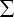 *, **, *** represent statistically significance at 10%, 5% and 1% respectivelyIn case of small farmers it can be seen from Table 17.1 that the values of MVPs for power tiller, Urea, TSP, Organic manure, irrigation and farm size are greater than one and positive (13.63, 2.09, 14.83, 4.12, 82.23 and 236.84 respectively) indicating that the farmers had opportunities to increase per413hectare output by using more these variables. Again the MVPs for human labor, seed, MoP, and Insecticide were negative and the MVPS of Gypsum is less than unity, indicates that there was no scope for spending more for those variable which would decrease profit.Table 17.1. MVPs of input in the production process for small farmersIn case of medium farmer co-efficient like power tiller, Urea, MoP, irrigation cost were the statistically positively significant at 1%, 5% and 10% level respectively, and TSP cost, were statistically negatively significant at 10% level (Table 18).Table 18. Estimated values of the coefficients and related statistics of Cobb-Douglas production function of medium farmersCo-efficient of multiple determination, R2	0.753F-Value	5.50***Returns to scale ( bi)	1.02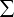 *.**, *** represent statistically significance at 10%, 5% and 1% respectivelyIn case of medium farmers it can be seen from Table 18.1 that the values of MVPs for power tiller, seed, urea, MoP, and farm size are greater than one and positive (12.24, 2.52, 7.94, 39.67 and 30.17 respectively) indicating that the farmers had opportunities to increase per hectare output by using more these variables. Again the MVPs for human labor, TSP, Gypsum, manure, and Insecticide were negative indicate that there was no scope for spending more for those variables which would decrease profit.414Table 18.1. MVPs of input in the production process for medium farmersIn case of large farmer co-efficient like, Urea, MoP, Gypsum, irrigation cost were the statistically positively significant at 10 % level respectively, and Irrigation cost, were statistically negatively significant at 10% level (Table 19).Table 19. Estimated values of the coefficients and related statistics of Cobb-Douglas production function of large farmers*, **, represent statistically significance at 10% and 5% respectively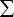 In case of large farmers it can be seen from Table 19.1 that the values of MVPs that for seed, urea, TSP, MoP, manure and farm size are greater than one and positive (1.05, 52.57, 4.05, 224, 4.40 and 251.83, respectively) indicating that the farmers had opportunities to increase per hectare output by using more these variables. Again the MVPs for human labor, power tiller, Gypsum, Irrigation, and insecticide were negative indicates that there was no scope for spending more for those variable which would decrease profit.415Table 19.1. MVPs of input in the production process for large farmersValue of R2The co-efficient of multiple determinations R2 of the model were 0.875, 0.753 and 0.816 for small, medium and large farmer respectively. R2 of 0.875 for small farmers indicates that about 88 percent of the variations in gross return of small farmer have been explained by the explanatory variables, which were included in the model. This was 75 percent for medium and .82 percent for large farmers.F-ValueThe F-values of the equation derived for small, medium and large farmer, were 9.35, 5.50 and 2.30 which were significant at 1% and 5% percent level implying that all the explanatory variables were important and effective for explaining the variations in gross returns of the operators.Major constraints to Binadhan-21 cultivationBinadhan-21 is a profitable rice variety in the study areas. The farmers in the study areas encountered some constraints to Binadhan-21 production. The first ranked constraint was unavailability of Binadhan-21 varieties' seeds in all areas. Other constraints were lack of training (70.83%), destroy by bird and animal (56.61%), High transportation cost (34.06%) and natural calamities (19.30%) (Table 20).Table 20. Major constraints to Binadhan-21 cultivation in the study areasParticulars	 	Categories (% of farmers responded)	RankConclusionBinadhan-21 production is highly profitable in the study areas. The average yield was 4.86 t ha-1 in Aus season and undiscounted BCR was 1.93. Therefore, Binadhan-21 farmers received high return on its investment. Analysis of resource use efficiency indicates that higher return can be obtained by appropriate crop management practices and fertilizer applications.416Area coverage of BINA developed rice, pulse and oilseed varieties in BangladeshThe study was conducted in 64 districts of Bangladesh to examine the area coverage of BINA developed rice, pulse and oilseed varieties during 2020-21 and to suggest some policy guidelines. The specific objectives of the present study were: i) to examine the area coverage of BINA developed rice, pulse & oilseed varieties; ii) to identify major constraints of BINA developed rice, pulse & oilseed varieties cultivation; and iii) to suggest some policy guidelines. Field survey data were used for this study and those were collected from 64 districts through concern DAE office and substations of BINA. Both tabular and descriptive statistical analysis was used to fulfill the objectives. Finally, data were classified into 14 agricultural regions to identify the area coverage of BINA developed rice, pulses & oilseed varieties.Results and DiscussionFrom Table 21, it is seen that the overall area coverage of BINA developed rice varieties is 8.03%. Among the three seasons, Aus, Aman and Boro, the highest area coverage was found in Aman season that was 13.15% followed by Boro (2.77%) and Aus (1.99%) (Table 21). In Aman season, the highest coverage was 10.89% for Binadhan-7 and the lowest was 0.0002% for Binadhan-23 as a newly developed variety. In Boro season, the highest coverage was 1.59% for Binadhan-10 and the lowest was 0.034% for Binadhan-18. In Aus season, the highest coverage was 1.98% for Binadhan-19 and the lowest was 0.004% for Binadhan-21.Table 21. Variety-wise area coverage of BINA developed rice varieties in 2020-21(in ha)Source: DAE data, 2020-21 and BBS 2020417BINA Annual Report 2020-21	Agricultural EconomicsFrom Table 22, among three seasons, area coverage is the highest for Aman that is 84.34% followed by Boro (12.98%) and it is the lowest for Aus i.e. 2.69%. Among the 14 agricultural regions the highest area coverage was found 19.37% in Jessore region (Reg-13) and the lowest found 0.67% in Dhaka region (Reg-04).Table. 22 Region-wise area coverage of BINA developed rice varieties during 2020-21in ha (%)Source: DAE data, 2020 & 21Note: Reg-1: Cumilla region (Cumilla, B. Baria, Chandpur), Reg-2: Mymensingh region (Mymensingh, Sherpur, Kishoregonj, Netrokona, Jamalpur), Reg-3: Sylhet region (Sylhet, Moulovi Bazar, Hobiganj, Sunamganj), Reg-4: Rangamati region (Khagrachari, Bandorban, Rangamati) Reg-5: Khulna region (Khulna, Bagerhat, Meherpur, Kustia, Chuadanga, Sathkhira), Reg-6: Barishal (Potuakhali, Jhalokadhi, Vola, Borguna, Pirojpur, Barishal), Reg- 7: Rajshahi region (Rajshahi, Pabna, Nawgaon, Sirajganj, Natore, Chapainawabganj), Reg-8: Ranpur Region (Gaibandha, Lalmonirhat, Rangpur, Kurigram), Reg-9: Dinajpur region (Dinajpur, Panchagorh, Thakurgaon, Nilphamary), Reg10: Bogura region (Bogura, Joypurhat), Reg-11: Dhaka region (Narsindi, Narayangonj, Gajipur, Tangail, Manikgonj, Munsiganj), Reg-12: Chattagram region (Noakhali, CoxesBazar, Feni, Luxumpur, Chattagram), Reg-13: Jashore region (Jashore, Norail, Magura, Jhinaidah), Reg-14: Faridpur region (Rajbari, Madaripur, Faridpur, Sariatpur, Gopalganj).418BINA Annual Report 2020-21	Agricultural EconomicsFrom Table 23, the overall area coverage of BINA developed pulse varieties is 2.65%. The highest area as well as coverage are found 58.53% and 1.55% for Binamoog-5, respectively and lowest are seen 4.97% and 0.0002% in case of Binasola-6.Table 23. Variety-wise area coverage of BINA developed Pulse varieties in 2020-21(in ha)Pulse	Varieties	Cultivated area (ha)	(%)	Coverage (%)Source: DAE data, 2020-21 and BBS 2020Among the 14 regions the highest area coverage for pulses was found Barishal region 68.58% (Reg-6) and the lowest was found Chittagong region 0.00% (Reg-12) (Table 24).419BINA Annual Report 2020-21	Agricultural EconomicsTabe 24. Region-wise adoption of BINA developed Pulse varieties during 2020-21in ha (%)Source: DAE data, 2020 & 21Note: Reg-1: Cumilla region (Cumilla, B. Baria, Chandpur), Reg-2: Mymensingh region (Mymensingh, Sherpur, Kishoregonj, Netrokona, Jamalpur), Reg-3: Sylhet region (Sylhet, Moulovi Bazar, Hobiganj, Sunamganj), Reg-4: Rangamati region (Khagrachari, Bandorban, Rangamati) Reg-5: Khulna region (Khulna, Bagerhat, Meherpur, Kustia, Chuadanga, Sathkhira), Reg-6: Barishal (Potuakhali, Jhalokadhi, Vola, Borguna, Pirojpur, Barishal), Reg-7: Rajshahi region (Rajshahi, Pabna, Nawgaon, Sirajganj, Natore, Chapainawabganj ), Reg-8: Ranpur Region (Gaibandha, Lalmonirhat, Rangpur, Kurigram), Reg-9: Dinajpur region (Dinajpur, Panchagorh, Thakurgaon, Nilphamary), Reg10: Bogura region (Bogura, Joypurhat), Reg-11: Dhaka region (Narsindi, Narayangonj, Gajipur, Tangail, Manikgonj, Munsiganj), Reg-12: Chattagram region (Noakhali, CoxesBazar, Feni, Luxumpur, Chattagram), Reg-13: Jashore region (Jashore, Norail, Magura, Jhinaidah), Reg-14: Faridpur region (Rajbari, Madaripur, Faridpur, Sariatpur, Gopalganj).420BINA Annual Report 2020-21	Agricultural EconomicsFrom Table 25, it is found that, the overall area coverage of BINA developed oilseed varieties is 1.73%. The highest area coverage is found 0.7262% for Binasarisha-4 and the lowest 0.0004% is seen in case of Binachinabadam-5.Table 25. Variety-wise area coverage of BINA developed oilseed varieties during 2020-21(in ha)Source: DAE data, 2020-21, BBS 2020From Table 26 it was revealed that, among the 14 regions the highest area coverage are found 24.21% in Region 4 and the lowest was found 1.07% in region 4 for oilseed production areas in Bangladesh.421BINA Annual Report 2020-21	Agricultural EconomicsTable 26. Region-wise adoption of BINA developed Oilseed varieties during 2020-21in ha (%)Source: DAE data, 2020-21Note: Reg-1: Cumilla region (Cumilla, B. Baria, Chandpur), Reg-2: Mymensingh region (Mymensingh, Sherpur, Kishoregonj, Netrokona, Jamalpur), Reg-3: Sylhet region (Sylhet, Moulovi Bazar, Hobiganj, Sunamganj), Reg-4: Rangamati region (Khagrachari, Bandorban, Rangamati) Reg-5: Khulna region (Khulna, Bagerhat, Meherpur, Kustia, Chuadanga, Sathkhira), Reg-6: Barishal (Potuakhali, Jhalokadhi, Vola, Borguna, Pirojpur, Barishal), Reg-7: Rajshahi region (Rajshahi, Pabna, Nawgaon, Sirajganj, Natore, Chapainawabganj ), Reg-8: Ranpur Region (Gaibandha, Lalmonirhat, Rangpur, Kurigram), Reg-9: Dinajpur region (Dinajpur, Panchagorh, Thakurgaon, Nilphamary), Reg10: Bogura region (Bogura, Joypurhat), Reg-11: Dhaka region (Narsindi, Narayangonj, Gajipur, Tangail, Manikgonj, Munsiganj), Reg-12: Chattagram region (Noakhali, CoxesBazar, Feni, Luxumpur, Chattagram), Reg-13: Jashore region (Jashore, Norail, Magura, Jhinaidah), Reg-14: Faridpur region (Rajbari, Madaripur, Faridpur, Sariatpur, Gopalganj).422BINA Annual Report 2020-21	Agricultural EconomicsThe study identifies some problem and solution to increase area coverage of BINA developed varieties such as: i) non availability of seed which was ranked I, ii) lack of training facilities for extension worker and farmers iii) increasing number of demonstrations in the union level; iv) lack of Marketing facilities v) more location specific variety is needed and vi) lack of proper coordination with DAE, BADC and BINA (Table 27). For BINA variety cultivation, the top ranked suggestion was adequate seed supply in every season at appropriate time and then more training, demonstration, leaflet is needed. Besides, inter-linkage among DAE, BADC, BINA and the farmers and govt. storage capacity should be increased were found Rank V& VI, respectively.Table 27. Problems and suggestions by DAE personnelNo. of(%) RankConclusionArea coverage of BINA developed varieties is increasing day by day i.e. 1.58% from previous year of COVID-19. For continuation of variety expansion, we should ensure the seed as per demand at proper time. Besides, more training, demonstration, collaboration with DAE & BADC as well as research and its budget should be increased which will support in food production as well as ensuring food and nutritional security.423BINA SUB-STATION RANGPURRESEARCH HIGHLIGHTSFour selected rice genotypes including NERICA were tested for drought tolerance. A drastic reduction in yield and yield contributing characters were found for the tested genotypes. However, two tested genotypes (R-3027 and W-60) were performed better as compared to control one.In drought condition, susceptible genotype Binadhan-7 had shortest root length, shoot length and their dry weight in comparison with the tested genotypes of R-3027, W-60 and BRRI dhan56.For optimizing the appropriate time of transplanting in Binadhan-17, 20th July was the suitable time to get maximum yield.A total of 64 demonstrations with BINA released Aman rice variety, Binadhan-17 had produced higher yield (13.5% yield increased) with early maturity period (average duration was 107 days) than check varieties of BRRI dhan72.A total of 46 demonstrations with Binadhan-19 revealed that, Binadhan-19 produced lower yield (16.98% yield decreased) with less maturity period (10-12 days earlier than the check BRRI dhan48) having fine grain.A total of 344 demonstrations were conducted in greater Rangpur and Dinajpur region for popularsing the BINA released Aus, Aman, Boro, Mustard, Groundnut and Sesame varieties. In connection with this work Binadhan-7, Binadhan-11, Binadhan-17, Binadhan-19, Binadhan-10, Binadhan-20 and Binadhan-22 and Binasarisa-4, Binasarisa-9 along with Binachinabadam-8 were used. These varieties are getting popular in Rangpur and Dinajpur region.Evaluation of selected rice genotypes including NERICA derivatives against water stressIn order to investigate the performance of rice yield under drought condition, four selected rice genotypes (R-3027, W-60, Binadhan-14 and BRRI dhan56) along with a positive check were put into evaluation trial during growing season of July-Dec’2020 and Feb-May ‘2021 at BINA Sub-station farm Rangpur. The experiment was laid out in RCBD with 3 replications. Unit plot size was 4 m x 5 m and spacing between hills and rows was 15 cm x 20 cm. Cultural and intercultural practices were followed as and when necessary. Recommended chemical fertilizer of nitrogen, phosphorus, potassium and sulphur were applied in the form of N, P, K and Zinc sulphate. Data on plant height, culm length, effective tillers, panicle length, filled grains yield and straw yield were recorded from five randomly selected plants from each experimental plot, the grain yield was then converted to t ha-1. The agronomic performance is shown in Table 1.The result revealed that plant height and culm length decreased very slowly under drought condition for all tested genotypes. The reduction % under drought, for effective tillers, the value ranges from 14.18% to 26.88% (Table 1). Similar trend was found for the trait panicle length. Important yield contributing trait filled grain reduced highest (50.91%) in Binadhan-14 followed by R-3027 (13.27%). Interestingly, the seed yield reduced 49.84%, 48.14%, 46.96% and 46.36% for the genotypes BRRI dhan56, Binadhan-14, W-60 and R-3027 respectively. Similarly, under drought condition the percent reduction of straw yield ranged from 41.28% to 50.53% (Table 1) indicates higher depression under drought condition for all the traits. The experiment should continue for the next consecutive years at different drought prone locations.425Table 1. Mean of relative values with their reduction % over control as affected by water stress in 4 rice genotypesTraitsGenotypesR-3027	W-60	Binadhan-14	BRRI dhan56Variation in root and shoot length, root and shoot fresh weight and their dry weight of five rice genotypes under drought conditionAn experiment was conducted to access the physiological response of root and shoot traits under water scarcity of five scrneed rice genotypes. The experiment was carried out in a CRD with 3 replications in plastic pots during July-December’2020 at BINA Sub-station farm yard, Rangpur. Before transplanting the seedling in pot, the pots were properly filled with soil and organic and other chemical fertilizer (required amount) maintaining similar weight and moisture condition. Twenty five days old seedlings were transplanted in the experimental pot. Each pot contained two seedlings. Data on shoot length, root length, root fresh weight, shoot fresh weight, root dry weight and shoot dry weight were calculated after irrigation withdrawal approach which is presented in Table 2.Table 2. Effect of variation in root and shoot traits and % reduction over control under drought stressIn a column values within the parenthesis indicates % reduction over control in drought conditionHigher reduction (37.57%) of shoot length in Binadhan-7 whereas very lower reduction (5.95%) was observed in tolerant genotypes R-3027 (Table 1). Similar trend was recorded in root length. Fresh weight of root and shoot also reduced under water scarcity. Only 2.5% and 7.50% reduction was426recorded in shoot & root dry weight for the genotypes R-3027 which was highly inverse to Binadhan-7 (52.39% and 57.63%). However, other tested tolerant genotypes (W-60) and Binadhan-14) reduced moderately under drought condition for the studied characters. In drought conditions, the susceptible genotype Binadhan-7 had the shortest root length, shoot weight and length, as well as dry and fresh weight. In general, shoot and root weight was substantially reduced, although root length was reduced more slowly. Tolerant genotypes should be tested for drought prone locations into the next years.Determination of optimum time for growth and yield of Binadhan-17 in RangpurWith a view to find out the appropriate transplanting time and to avoid the disease and insect infestation during maturity period of Binadhan-17, an experiment was carried out at BINA Sub-station farm, Rangpur during the Aman growing season 2020-21. The trial was laid out in RCBD with 3 replications. Unit plot was 4 m x 5 m having the spacing of 15 cm x 20 cm as plant to plant and row to row, respectively. Seeds of the tested variety was sown in 10 days intervals of 4 times as 30 June (T1), 10 July (T2), 20 July (T3), 30 July (T4). Recommended fertilizer doses and irrigation was done as and when necessary. Data on plant height, effective tillers, panicle length, filled grains, unfilled grains and seed yield were collected from 5 randomly selected plants from the field. Finally, the grain yield was converted into t ha-1. The recorded data were finally subjected to proper statistical analysis and presented in Table 3.Table 3. Mean yield and yield contributing performance of Binadhan-17 at different DAT in RangpurBinadhan-17Letters different significantly from each otherHighest yield (6.9 t ha-1) was recorded in T3 Treatment (20 July, 21), So T3 treatment (20 July) is appropriate time of transplanting for Binadhan-17 in Rangpur region (Table 3). The lowest seed yield (5.8 t ha-1) was recorded in 30 July (T4) treatment. To avoid false smut infestation during maturity stage, last week of June is suitable for seed sowing and 20 July is suitable for transplanting.Effect of dolochun (CaCO3) in sesame (cv. Binatil-2) at charland of RangpurInorder to observe the application of dolochun in increasing the seed yield of sesame (cv. Binatil-2), an experiment was put into taken in farmers field at three locations of Rangpur during March-June, 2020. The size of unit plot was 5 m x 6 m following the RCBD with 3 replications. The seeds of tested variety were sown in farmers’ field at first week of March’2020 maintaining 30 cm line to line distance. Weeding and thinning was done at proper vegetative growth stage. At maturity data on plant height, no. of capsule plant-1, no. of seeds capsule-1, seed yield plant-1 and stover yield plant-1 were recorded from 10 randomly selected plants. Seed and stover yield was then converted into t ha-1. Mean performance of these traits were furnished in Table 4.427Table 4. Summary mean effect of application of dolochun on growth, yield and yield contributing traits of sesame (cv. Binatil-2)TreatmentsWith Dolochun	Without DolochunIn all locations (riverside/charland), before seed sowing, application of dolochun with recommended dose widely affect the seed andstover yield of sesame (Table 4). By applying the CaCO3, Mithapukur produced the heigher seed yield followed by Gongachara and Kawnia. Approximately, two time’s greater seed and stover yield were recorded in CaCO3 treatment in general. Neutral soil condition is suitable for sesame cultivation.Up-scaling of Binadhan-17 in Rangpur regionTo demonstrate the performance of Binadhan-17 and widening their adoption by the farmers, during Aman/2020-21, a total of 64 demonstrations were conducted with Binadhan-17 in Rangpur. The check variety was BRRI dhan72. The trial was carried out with a view to demonstrate the performance of Binadhan-17 along with widening its adaption by the farmers’ level. Each demonstration plot covered with 50 decimals area of land. Seeds were sown in seed bed during mid July to 1st week of August. All required amount of fertilizer were applied as per recommendation in demonstrate plot. To control pests, pesticide was sprayed as and when necessary. Data were recorded on duration and crop yield (t ha-1) which is presented in Table 5.Table 5. Summary mean performance of Binadhan-17 in Rangpur during 2020-21LocationsNo. ofDuration (days)	Yield (t ha-1)	Yield increasedBinadhan-17 produced average seed yields of 6.0 t ha-1 which was 13.5 percent higher than compared to check variety BRRI dhan72. Average maturity period of Binadhan-17 was 107 days. The check variety BRRI dhan72 produced average gain yield of 5.25 t ha-1 with average maturity period of 131 days (Table 5). Therefore, it was found that Binadhan-17 was a short duration Aman variety which facilitates the multiple cropping and enhance the cropping intensity. Farmers were found interested to cultivate Binadhan-17 in Rangpur region and it was increased gradually day by day. Another observation was made by the respective farmers was that Binadhan-17 need less urea and water.428Block demonstrations with BINA developed Aus variety Binadhan-19 in Rangpur regionIn order to demonstrate the performance of Binadhan-19 during Aus growing season, 2020-21 a total of46 demonstrations were put into set up at greater Rangpur. BINA released Aus rice variety (Binadhan-19) along with a check BRRI dhan48 were used in this trial. Data on duration and yield (t ha-1) were recorded. Farmer reaction were observed in order to disseminate this variety (Table 6).Table 6. Mean of duration and yield of Binadhan-19 along with a check variety (BRRI dhan48) in 2020-21No. ofDuration (days)	Yield (t ha-1)	Yield increasedThe demonstration plots were furnished with a land area of 33 decimals having recommended plant to plant and row to row distance based on crop variety. Application of fertilizer and other operations were followed by the respective breeders. The report is written on the basis of DAE information and crop cutting data from the demonstrative field plot. Binadhan-19 produced average seed yield of 4.17 t ha-1, which was 16.98 percent lower as compared to check variety BRRI dhan48. Average maturity period of Binadhan-19 was 100 days. BRRI dhan48 produced average gain yield of 5.02 t ha-1 with average maturity period of 112 days. Therefore, it was noted that Binadhan-19 was a shorter duration than BRRI dhan48 having lower yield potentiality. Binadhan-19 matured earlier (10-12 days) than BRRI dhan48 and had a great market value due to fine grain size. Considering duration, farmers’ motivation is essential to cultivate Binadhan-19. It would be recommended to the farmers’ forgreater dissemination of this variety.Demonstration results of different BINA varieties over the year (2020-21) at various locations in Rangpur and Dinajpur regionA total of 344 demonstrations for the BINA variety like Rice, Mustard, Groundnut, Onion, and Sesame were successfully carried out at different location in greater Rangpur Division during 2020-21. The data on duration and yield of these demonstration were presented in Table 7. For conducting the demonstrations, seeds and with some other input costs were provided to the selected farmers.During 2020-21 in Aman growing seasons, among all tested aman varieties in Rangpur Binadhan-17 taken 107 days to mature with an average yield of 6.5 t ha-1. On the other hand, Binadhan-20 produced the grain yield of 4.5 t ha-1 with its maturity period of 125 days. Binadhan-11 and Binadhan-22 had the maturity period of 116 and 123 days by producing the yield of 4.6 and 5.2 t ha-1 respectively.429Table 7. Result of demonstration of different crops at different locations during 2020-21Sl. 	Result	No. Crops	VarietiesDurationYieldLocations	Number ofIn Rabi season, Binachinabadam-8 had 145 days to get its maturity along with the average yield of 2.9 t ha-1 at different charland of Rangpur. In contrast, it requires only 110 days in kharif season having the yield of 2.7 t ha-1. Another oil seed crops Binatil-2 and Binatil-4 produced the average seed yield of 104 t ha-1 taking the maturity period of 92 days (Table 7).Determination of profitable cropping pattern in farmers’ fields at Rangpur regionDifferent proposed cropping pattern were conducted along with existing cropping pattern during 2020- 21 at Rangpur. These were funded by different project/program. Proposed promising 4 crops cropping cropping patterns are Aman (Binadhan-7)–Potato–Maize (Fodder)–Groundnut (Binachinabadam-8) and T.Aus (Binadhan-19)–Groundnut (Binachinabadam-8)–potato–Groundnut (Binachinabadam-8). Very soon these two four crops cropping pattern will be released as a technology.Training on the use of BINA developed technologiesDuring 2020-21, in order to disseminate BINA varieties, several trainings were conducted at BINA Sub-station and at different UAO office. For performing these training programmes UAOs, SAAOs and farmers from different upazilas were trained up and it was covered the number of 70 DAE officers, 70 SAAOs and 270 Farmers (Male & Female).Field Days (2020-21)During 2020-21 a total of 9 field days were successfully completed for different popular varieties. To conduct these field days the crop variety were considered as Binadhan-19, Binadhan-21, Binadhan-17, Binadhan-20, Binasharisha-9, Binatil-2, Binapiaz-1 and Binachinabadam-8. The DAE and BADC personnel along with print and electronic media were present during the crop cutting and field day period.430BINA SUB-STATION, ISHURDIRESEARCH HIGHLIGHTSBinamasur-5, BARI Masur-6 and a local cultivar were irradiated with 150Gy, 200Gy and 300Gy doses. After field growing, 35 (thirty five) plants were selected based on early maturity and higher yield in the M1 generation. The seeds were preserved for further screening in the M2 generation.Field validation of Binadhan-17, Binadhan-18 and Binadhan-24 in boro season elucidated that, maximal (9.10 t ha-1) and minimal (6.17 t ha-1) grain yield was obtained from Binadhan-24 and Binadhan-18, respectively. In terms of duration, Binadhan-18 matured at the earliest (137 days) and BRRI dhan29 matured late (157 days).In the four crop based cropping pattern (CP) study it was revealed that, CP2: T. Aman (cv. Binadhan-17)-Lentil (cv. Binamasur-8)-Stem amaranth-Sesame (cv. Binatil-2 gave maximum BCR (1.86) & net income (1,62,775 Tk ha-1) over CP1: Transplanted Aman rice (cv. Binadhan-7)- Mustard (cv. Binasarisha-9)-Mungbean (cv. Binamoog-8). Transplanted Aus rice (cv. Binadhan-19) and CP3 (control): T. Aman (cv. Shorna)-Wheat (cv. BARI Gom-33)-Jute (cv. JRO 524).Study of four modern mustard varieties (Binasarisha-9, Binasarisha-10, BARI Sarisha-14 and BARI Sarisha-17) under zero tillage exhibited that, maximum seed yield and days to maturity was attained from Binasarisha-9 (1.99 t ha-1 and 87 days duration). BARI Sarisha-17 produced the minimum yield (1.32 t ha-1). In term of earliness, Binasarisha-10 was ready to harvest within 76 days.Integrated use of fertilizers on Tomato-Mungbean-T. Aman Cropping Pattern demonstrated that, treatment T5 (70% chemical fertilizer + 2 t ha-1 vermicompost) yielded highest (60.33 t ha-1) in tomato whereas, T1 (control) was found with lowest fruit yield (11.67 t ha-1). In the second crop (mungbean) best yield was accomplished with treatments T5 (70% chemical fertilizer + 2 t ha-1 vermicompost) (1.61 t ha-1) and T3 (70% CF: 1.58 t ha-1). Contrary, treatments T2 (100% chemical fertilizer) and T6 (70% chemical fertilizer + 2 t ha-1 vermicompost) gave identical grain yield of1.09 t ha-1.A total of 280 demonstrations were established on different high yielding and new modern varieties of BINA in the Pabna and greater Bogura region. Average yield and duration of 53 aman rice (Binadhan-17 and Binadhan-22) demo plot was 5.66 t ha-1 and 120 days. Mean grain yield and duration from 10 demos of braus variety Binadhan-14 was 5.70 t ha-1 and 131 days. In aus season, 70 demos of Binadhan-19 produced an average yield of 4.29 t ha-1 at 106 days maturity. Findings of 31 demos of mustard varieties (Binasarisha-7 and Binasarisha-9) noted that, mean seed yield was 1.38 t ha-1 with 96 days crop duration. Total 43 demonstrations of Binamasur-5 and Binamasur-8 revealed that, seed yield of 1.61 t ha-1 was achieved at 102 days maturity. From 34 demos of mungbean (Binamoog-5, Binamoog-8 and Binamoog-9) varieties a mean yield of1.24 t ha-1 was attained at 64 days duration. 30 Demonstrations of Binatil-1 and Binatil-2 concluded an average yield of 1.17 t ha-1 at 91 days. Grasspea yielded 1.70 t ha-1 with 123 days duration from 09 demonstrationsA total amount of 13.82 MT TLS/quality seed was produced on different promising and extensionable BINA released varieties.Total 380 farmers’ were trained on various aspects of BINA released crop varieties and technologies to improve the existing skill and knowledge. For mass technology dissemination and publicity 06 farmers field days (FFD) were conducted accompanying a sum of 235 farmer participants.431Growing of M1 generation of LentilSeeds of three lentil varieties (Binamasur-5, BARI Masur-6 and Local variety) were irradiated with Cobalt 60 gamma rays. Irradiation doses were 150 Gy, 200 Gy and 300 Gy. Dose wise bulk seed of each varieties were grown at BINA Sub-station farm Ishurdi. Thirty five plants were selected based on early matured and higher yield.Validation of Binadhan-17, 18 and 24 in Boro seasonBinadhan-17, Binadhan-18, Binadhan-24 and BRRI dhan29 (check) were evaluated to investigate the performance of BINA and BRRI released high yielding boro rice varieties. Randomized Complete Block design with dispersed replication was used for the experimentation. It was evident that, plant height, number of total tiller plant-1, number of effective tiller plant-1, panicle length, number of unfilled grain, grain sterility, thousand grain weight, grain yield and days to maturity were significantly influenced by the modern varieties except number of filled grains (Table 1). The new variety Binadhan- 24 produced a maximum grain yield of 9.10 t ha-1 followed by Binadhan-17 (7.20 t ha-1) and BRRI dhan29 (7.02 t ha-1). On the other hand, days to maturity or harvest was also lesser in case of Binadhan- 24 (146 days) and Binadhan-17 (149 days). Binadhan-24 was positively accepted by the farmers due to higher yield more economic profit than the mass locally cultivated BRRI dhan29.Table 1. Yield and yield attributes of different boro rice varieties at Ishurdi, PabnaFigures in a column having different letter (s) differ significantly at 5% level of probability according to LSD, V1: Binadhan-17, V2: Binadhan-18, V3: Binadhan-24, V4: BRRI dhan29Study on the performance of 4 crops based cropping patterns in Pabna regionProfitability of four crops based cropping pattern was studied at the farmer’s field of Santhia, Pabna during July 2020 to July 2021 with a view to increasing the cropping intensity, evaluate BINA released varieties regarding suitability, enhance farmers’ per unit income from a limited land by ensuring maximum utilization of space and time. Randomized Complete Block farming with three dispersed location (0.50 bigha for each pattern) was followed for experiment set up. The following three cropping patterns (CP) were laid for the experimentation-CP1 = Transplanted Aman rice (cv. Binadhan-7)—Mustard (cv. Binasarisha-9)—Mungbean (cv.Binamoog-8) Transplanted—Aus rice (cv. Binadhan-19)CP2 = T.Aman (cv. Binadhan-17)—Lentil (cv. Binamasur-8)—Stem amaranth—Sesame (cv.Binatil-2) CP3 (Control) = T. Aman (cv. Shorna) – Wheat (cv. BARI Gom 33) – Jute (cv. JRO 524)432Fertilizer were applied as per crop and time stated in Fertilizer Recommendation Guide (2018) using medium soil analysis interpretation level. After the end of each crop’s harvest, data were collected on yield and yield attributes, gross return, total variable cost, gross margin and BCR (Benefit cost Ratio). Then, summation of different parameters of the individual crop’s result was done separately and average performance was calculated.Economic analysis included data collection on prices and quantities of inputs used and output produced (seed, straw, byproducts etc.). The inputs used included seed, fertilizer, labour and pesticides. The output and inputs were valued at market prices. Results were used to count net income and benefit cost ratio of crops. Net income was computed as the difference between management (family labour and operator’s) cost and gross margin. BCR was computed from the below formula-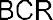 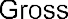 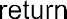 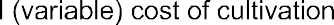 Among the studied CPs, BCR of CP2 was found to be highest (1.86) compared to the other cropping patterns (Fig. 1). A maximum level of gross margin (Tk ha-1) was also achieved (162775) by this pattern (CP2) (Table 2). CP2 included the lentil, sesame, single rice and stem amaranth as green vegetable. Cost of production in CP2 was less than CP1. Therefore, market price of lentil and sesame was much higher than mustard and mungbean; on the other hand, stem amaranth led to a handsome amount of yield and sale price in the local market. Thus, it’s gross return (Tk ha-1) was more (352432) compared to the other CPs. CP1 and CP3 (control) had almost similar BCR which was 1.48 and 1.42 respectively. CP3 was the farmer’s practice CP. Here, rice and wheat based CP showed less or minimal gross return (250124 Tk ha-1) with mor variable cost (175435 Tk ha-1). Jute may have a good market price in season but low price of rice and wheat more production cost might be the reason for lower BCR of CP3 (control). CP1 incorporated two rice, one mustard and one mungbean based pattern. Though this four crop based CP is a good combination but due to higher cost of production (variable cost 215076 Tk ha-1) led to a drop in BCR of this pattern. Overall, farmers’ were keen to reduce the production cost thus they appreciated the addition of short duration pulse and oil seed based CP with one rice and one vegetable in the pattern.Table 2. Performance of four crops based cropping patterns (CP1-CP2 with control CP3) at Pabna in 2020-21Gross return (Tk ha-1)	319340Variable cost (Tk ha-1)	215076Gross margin (Tk -1ha)	104264433Average sales price (Tk kg-1): Rice 30, Mustard 50, Mungbean 65, Lentil 80 and Sesame 75. Jute 83,Wheat 28, Stem Amaranth 10.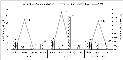 Fig. 1. Yield and BCR of the studied cropping patterns (CP1 – CP3) during 2020-21 at PabnaNOTE- Bd: Binadhan, BS: Binasarisha, Bmo: Binamoog, Bma: Binamasur, SA: Stem Amaranth, BG: BARI Gom434Yield and morpho physical attributes of mustard varieties under zero tillageTo popularize the conservation agriculture and reduce production cost and time; four modern varieties of mustard viz. Binasarisha-9, Binasarisha-10, BARI Sarisha-14 and BARI Sarisha-17 were evaluated following a RCB design with three dispersed locations under the Ishurdi upazila of Pabna district during Rabi season of 2020. Unit plot size was 0.5 bigha for each variety. The seeds were broadcasted after harvesting aman rice @ 1 kg/bigha rate on 19th November 2020. All sorts of fertilizer were applied as per FRG’ 2018 using medium soil analysis interpretation level. Yield and yield attributes were taken after final harvesting of the crop plants. Findings disclosed that, utmost seed yield was obtained from Binasarisha-9 (1.99 t ha-1) followed by BARI Sarisha-14 (1.68 t ha-1) and Binasarisha-10 (1.53 t ha-1) contrary the least was yielded by BARI Sarisha-14 (1.32 t ha-1). Relatively shorter life cycle was seen with Binasarisha-10 (76.61 days) and BARI Sarisha-14 (79.33 days) compared to Binasarisha-9 (87.50 days) and BARI Sarisha-17 (86.36 days) (Table 3). Farmers were very much interested towards the zero tillage cultivation technique of mustard as it lets them time to prepare for next crops (potato, other crops or vegetables). But they needed some proven technology for the agronomic management of the crops i.e. time of weeding, thinning considerations, pesticide spray, fertilizer management etc. to gain the potential yield of the mustard cultivars.Table 3. Performance of mustard varieties under zero tillageFigures in a column having different letter (s) differ significantly at 5% level of probability according to LSD,LS- Level of significance, SEm-Standard Error of means, NS-Non significant. V1: Binasarisha-9; V2: Binasarisha-10; V3: BARI Sarisha-14; V4: BARI Sarisha-17.Effect of integrated use of organic and inorganic fertilizer on Tomato-Mungbean-T.Aman Cropping PatternInfluence of integrated nutrient management (INM) on Tomato-Mungbean-T. Aman cropping pattern was investigated to determine the optimum economic fertilizer dose package for the whole pattern as well as for the individual crop. This first experiment with tomato was conducted at the farm of BINA Sub-Station, Ishurdi during Rabi, 2020. One variety namely Binatomato-11 and ten different treatments were used as experimental materials which are- T1: Control, T2: 100% CF (Chemical Fertilizer), T3: 70% CF, T4: 70% CF+1 t ha-1 VC (Vermicompost), T5: 70% CF+2 t ha-1 VC, T6: 70% CF+3 t ha-1 VC, T7: 85% CF, T8 = 85% CF+1 t ha-1 VC, T9 = 85% CF+2 t ha-1 VC, T10: 85% + 3 t ha-1 VCThe experiment was laid out in a randomized complete block design with three replications. Unit plot size was 4.5 m2 (3 m × 1.5 m), plot to plot distance was 1m and Plant to plant distance was 50 cm. Recommended production packages like application of different doses of organic fertilizers and435vermicompost as per treatment, weeding, thinning, irrigation, application of pesticide etc. were followed to ensure normal plant growth and development. Plant height, No. of fruits/plant, single fruit weight, yield, days to 1st flowering, no. of picking were taken from 5 randomly selected plants from each plot.The results showed significant variations for plant height, no. of fruits/plant, single fruit weight, yield, and no. of fruit picking (Table 4). Among the ten treatments, Treatment T5 produced the tallest plant (120.67 cm), which is statistically similar to T2, T3, T4, T6, T7 and T8 treatments. T5 produced more number of fruit plant-1 (53.33) than other treatments. Even single fruit weight (95 gm) in T5 treatment was more than other treatments. Number of fruit plant-1 and single fruit weight affect tomato yield. So, Yield was higher in T5 (60.33 t ha-1) than other treatments also. There was no significant effect of treatments on days to 1st flowering. No. of fruit picking was significantly affected by T5, which is more than other treatments.Table 4. Effect of integrated use of organic and inorganic fertilizer on Tomato PlantFigures in a column having different letter (s) differ significantly at 5% level of probability according to LSD, SEm = Standard Error of means, NS = Non significant.The next crop of the same experiment was mungbean which was also conducted at the farm of BINA Sub-Station, Ishurdi during Kharif-I, 2021. Binamoog-8 was used as variety and Rhizobium inoculum was used as experimental materials. Rhizobium inoculum was mixed with mungbean seed @ 45g/1kg. No chemical fertilizer was used in mungbean plant. Residual effect of chemical fertilizer influences the yield and yield contributing characters. The result showed that, there were no significant effect of treatment on plant height, no. of leaves/plant, no. of branches/plant and no. of pods/plant but no. of seeds/pod, 100 seed weight and plot yield were significantly stimulated by different treatments. Here, yield was higher in T5 (1.61 tha-1) than other treatments which was statistically similar to T3 (1.58 tha-1) (Table 5).436Table 5. Effect of integrated use of organic and inorganic fertilizer on MungbeanTreatment	Plant heightNo. ofNo. ofNo. ofNo. of100 seed wt.YieldFigures in a column having different letter (s) differ significantly at 5% level of probability according to LSD, SEm- Standard Error of means, NS- Non significant.Varietal demonstration of cereals, pulse and oil seed cropsIn order to disseminate the BINA released high yielding varieties demonstration of different cereals, pulse and oil seed crops were established to adopt the suitable variety in surrounding area of BINA Sub-station, Ishurdi as well as at the farmer’s field of greater Pabna and Bogura region. Results of overall field demonstration activities related to BINA varieties presented below in Table 6.Table 6. Performance of BINA developed varieties during 2020-21Sl.	Crops	Variety name	No. of demo	Average durationAverage yieldA total number of 133 demonstrations were conducted of Binadhan-14, Binadhan-17, Binadhan-19 and Binadhan-22 in the aforementioned year. Mean yield and duration of Binadhan-14 was 5.70 t ha-1 and 131 days, Binadhan-17 was 5.63 t ha-1 and 118 days, Binadhan-19 was 4.29 t ha-1 and 106 days, Binadhan-22 was 5.71 t ha-1 and 123 days. In case of mustard varieties, Binasarisha-7 produced a seed437yield of 1.40 t ha-1 with 115 days maturity from 2 demonstrations; Whereas, Binasarisha-9 yielded 1.38 t ha-1 with a duration of 93 days from 29 demonstrations. With 43 demonstrations of lentil varieties average yield and duration of Binamasur-5 was 1.56 t ha-1 and 104 days, Binamasur-8 was 1.65 t ha-1 and 102 days. In pabna region, farmers are interested to grow Binamoog-8 because 80% pods are matured at the same time which helps them to pick at a time and thereby reducing labor cost. Mean yield of Binamoog-8 was found 1.44 t ha-1 at 67 days duration from 30 demo plots. Contrary, Binamoog-5 (1.20 t ha-1 @ 60 days) and Binamoog-9 (1.09 t ha-1 @ 66 days) yield was lower than Binamoog-8. Median yield of Binatil-1 and Binatil-2 were 1.08 t ha-1 with 90 days and 1.25 t ha-1 with 93 days duration respectively. Reason of higher and satisfactory yield of kharif crops (mungbean, sesame) were due to judicious rainfall and favorable weather conditions during maturity and harvesting time. Sum of 09 demonstrations of grass pea cv. Binakhesari-1 were implemented. Mean seed yield was 1.70 t ha-1 yield at 123 days durationQuality seed production of potential BINA released cropsSeeds of demanding and promising crop varieties of BINA were produced in Sub-station and also in the farmers’ field at different locations. Seeds which were produced and procured in 2020-21 are briefly stated in Table 7.Table 7. Produced seed of different BINA developed crop varieties during 2020-21Farmers’ training and field days for technology transferIn order to technology transfer and rapid extension, 5 training programs were organized during the period of 2020-21 where, a total of 380 farmers with SAAOs of DAE were trained on cultivation of BINA developed improved rice, pulse and oil seed-based crop varieties. The details of trainings are stated in Table 8.438Table 8. List training given to farmers on improved production technology of different BINA released crop varietiesSL.	Date ofTitle of the Training	Number ofSeason/TimeFor field motivation of the farmers and technology adoption, Farmers Field Day (FFD) on BINA developed varieties/technologies were carried out. A total of six (6) field days on different crop varieties were organized in Pabna region (Table 9).Table 9. Field days conducted during 2020-21Total no. of participants	235439BINA SUB-STATION, MAGURARESEARCH HIGHLIGHTSA total of 56 experiments from BINA Head quarter and scientists of BINA Sub-station, Magura were conducted and maintained at BINA Sub-station farm and the farmer’s field of Jashore region. Monitoring, data collection, data analysis and reporting were done by respective PI with the help of BINA Sub-station, Magura.For getting maximum yield of brinjal, the crop should be sprayed foliar boron with 1.0 gm/L of H2O at vegetative & fruiting stage.From M2 population of country bean, seeds were harvested separately for growing M3 populationThe survived irradiated Indian Zirashail plants which produced seeds were harvested separately in bulk for growing M2 population.Based on earliness, plant height and grain size 24 populations of irradiated Indian Zirashail have been selected for growing M3 population in next T. Aman season.A total of 326 demonstrations were conducted with BINA released crop varieties at different crop growing areas of Jashore and Faridpur regions during the reporting year 2020-2021.In T. Aman season, a total of 74 demonstrations were conducted with Binadhan-16, Binadhan-17, Binadhan-20 and Binadhan-22 produced average yield of 5.13 t ha-1, 6.45 t ha-1, 4.93 t ha-1 and5.70 t ha-1 respectively.In Boro season 2020-2021, a total of 9 demonstrations were conducted with Binadhan-14 and Binadhan-24 produced average yield of 4.90 t ha-1 and 8.65 t ha-1 respectively.In T. Aus 2021 season a total of 40 demonstrations were conducted with short durative drought tolerant T. Aus rice Binadhan-19 and Binadhan-21 produced average yield of 4.82 t ha-1 and 4.53 t ha-1 respectively.In Rabi season 2020-2021 a total of 129 demonstrations with Binasarisha-4, Binasarisha-9, Binasarisha-10, Binamasur-8, Binamasur-9, Binasola-6, Binachinabadam-4 and Binachinabadam- 7 were conducted produced average yield of 1.64 t ha-1, 1.85 t ha-1, 1.58 t ha-1, 1.90 t ha-1, 1.99 t ha-1, 1.54 t ha-1, 2.47 t ha-1 and 2.20 t ha-1 respectively.In Kharif-I season a total of 74 demonstrations with Binamoog-7, Binamoog-8, Binatil-1, Binatil- 2, Binatil-3 and Binatil-4 produced average yield of 1.56 t ha-1, 1.61 t ha-1, 0.95 t ha-1, 1.32 t ha-1,1.27 t ha-1 and 1.22 t ha-1 respectively.A total of 21.033 ton seeds of different popular BINA released crop varieties were produced in BINA Sub-Station, Magura farm and through contract growers.Boron application using optimizing dose and time of foliar application for increasing yield of brinjalA field experiment was conducted at BINA Sub-station farm, Magura during 8 November, 2020 to 19 May, 2021 during Rabi season to find out the Proper dose and time of solubar boron for foliar spray in brinjal cultivation. The experiment was laid out in a randomized complete block design with three replications. Seedlings were planted first week of October, 2020. Recommended production packages were followed to ensure normal plant growth and development. Data on various characters, such as440plant height, number of branches per plant, number of fruits per plant, fruit length, single fruit weight, fruit yield per plant & fruit yield per hectare were recorded. Maturity period was counted starting from transplanting date till the leaves senescence. Fruit yield of each plot was recorded after harvest.The mean values for different characters of the treatments are presented in Table 1. Significant variations were observed among the treatments for all the characters. It was observed from results that the plant height of all treatments ranged from 61.13 - 68.94 cm. Number of branches per plant was the highest in T4 treatment (5.07 plant-1) which was statistically similar to T2 (4.80 plant-1) and T3 (4.73 plant-1) treatment. The treatment T2 produced highest number of fruits per plant (25.67) followed by T4 (24.93), T1 (23.67) and T3 (22.50). Fruit length was the highest in T3 treatment (11.47 cm) followed by T7 (11.33 cm), T8 (11.29 cm) and T2 (11.03 cm).Single fruit weight was highest in T7 treatment (185.80 g) which was statistically similar to T4 treatment (175.00 g) & T8 treatment (173.36 g). The treatment T4 produced highest yield per plant (5.33 kg plant-1) followed by treatment T2 (4.82 kg plant-1) and T7 (4.74 kg plant-1). Yield per hectare was observed highest in T4 treatment (10.66 t ha-1) followed by treatment T2 (9.63 t ha-1) &T7 (9.49 t ha-1).Table 1. Mean values for various growth and yield components of Brinjal as influenced by foliar application of BoronTreatments	Plant height(cm)No. of branch/plantNo. of fruits/plantFruit length (cm)Single fruit wt. (gm)Fruit yield plant-1 (kg)Fruit yield (t ha-1)Values having similar letter(s) in a column do not differ significantly at 5% level of significanceT1 = B @ 0.5 gm/L.H2O at vegetative stage, T2= B @ 1.0 gm/L.H2O at vegetative stage, T3= B @ 0.5 gm/L.H2O at vegetative stage + B @ 1.0 gm/L.H2O at Fruiting stage, T4= B @ 1.0 gm/L.H2O at vegetative stage + B @ 1.0 gm/L.H2O at Fruiting stage, T5= B @ 1.5 gm/L.H2O at vegetative stage & T6= B @ 1.5 gm/L.H2O at vegetative stage + B @ 1.5 gm/L.H2O at Fruiting stage, T7 = B @ 2.0, gm/L.H2O at vegetative stage T8 = B @ 2.0 gm/L.H2O at vegetative stage+ B @ 2.0 gm/L.H2O at Fruiting stage & T9 = ControlTable2. Analytical result of Initial soil at experimental siteAnalytical result  of soil sampleSample no.pH        salinity	OM	Total N	K		Ca	Mg	P	S	B		Zn	Cu	Fe	Mn ds/m	(%)		(%)		ml/100gm					( mg/gm)Initial soil	-	-	-	-	-	-	-	-	-	0.58	-	-	-	-Interpretation	Low441Results and DiscussionVarious parameters (no. of branch plant-1, no. of fruits plant-1, Fruit length, single fruit weight, fruit yield plant-1 and fruit yield ha-1 which were influenced significantly by different concentration of boron except plant height. Maximum no. of branches (5.07 plant-1), no. of fruits (25.67 plant-1), fruit length (11.47 cm), single fruit weight (185.80 gm) and fruit yield ( 5.33 kg plant-1 and 10.66 t ha-1)   were found from foliar application of boron with @ 1.0 gm/L H2O at vegetative stage and fruiting stage while minimum from control (7.58 t ha-1).ConclusionThe study suggested that for getting maximum yield of brinjal, the crop should be sprayed foliar boron with 1.0 gm/L of H2O at vegetative & fruiting stage.Growing M2 generation of country bean (cultivar - Sitakundo)To create genetic variability, seeds of M2 generation of country bean (cultivar - Sitakundo) were sown 03 October, 2020 at BINA Sub-station farm, Magura. The experiment was followed non-replicated design and sown separately (dose wise). The survived plants which produced seeds were harvested separately in bulk for growing M3 population.Growing M1 generation of riceTo create genetic variability, seeds of one local cultivar Indian Zirashail were irradiated with 200, 250, 300 and 350 Gy of gamma rays. Seeds were sown on 4 July 2020 and transplanted on 25 July 2020 at BINA Sub-station farm, Magura. The parent was also included in this experiment. The experiment was followed by non-replicated design and sown separately (dose wise). The survived plants which produced seeds were harvested separately in bulk for growing M2 population.Growing M2 population of riceTo select short duration high yielding and lodging tolerant quality, the seeds of irradiated populations derived from M1 generation of Indian Zirashail were sown on 12 December 2020 and transplanted on 14 January 2021 at BINA Sub-station farm, Magura along with the parent in boro season 2020-2021. The experiment was followed non-replicated design with the spacing 10cm and 15cm. Basal doses of fertilizers were applied. Cultural and intercultural practices were followed as and when necessary. Based on earliness, plant height and grain size 24 populations of irradiated Indian Zirashail have been selected for growing M3 population in next T. Aman season.Validation of Binadhan-17 and Binadhan-22During Kharif-II, 2020, 01 trial was conducted with Binadhan-17 and Binadhan-22 in Magura District. The check varieties were BRRI dhan87 and BRRI dhan90. The main objectives were to demonstrate the performance of Binadhan-17 and Binadhan-22 and widening their adoption by farmers. Individual plot size was 10 m × 15 m. Seedlings were transplanted during 26 July, 2020. All fertilizers were applied as per recommendations in the trial plots. Pesticides were sprayed as and when necessary to control pests. Data were recorded on crop duration and grain yield. The results are presented in table 3.442Table 3. Performance of Binadhan-17, Binadhan-22, BRRI dhan87 and BRRI dhan90duration (Days)Yield (t ha-1)(% ) Yield (°) over check (BRRI dhan87)(% ) Yield (°) over check (BRRI dhan90)1	114    114	120	123	+17.74	+12.90Data in table 3 revealed that average yield of Binadhan-17, Binadhan-22, BRRI dhan87 and BRRI dhan90 were found 7.3, 7.0, 6.9 and 6.2 t ha-1 respectively. The results indicated that highest yield (7.3 t ha-1) was recorded for Binadhan-17 followed by Binadhan-22 and lowest yield was found in BRRI dhan90 (6.2 t ha-1) which was used as check variety. Therefore, in Jashore region Binadhan-17 is getting popular day by day among the farmers’ choices.Validation of Binatil-3 and Binatil-4During the Kharif-I/2021, 01 validation trial was conducted with Binatil-3 and Binatil-4 at Batikadanga in Magura. The main objectives were to demonstrate the yield performance of Binatil-3 and Binatil-4 as well as widening their adoption by the farmers. Area of validation trial was 30 m × 6 m. Seeds were sown on 17 March, 2021. The check variety was BARI Til-4. All the fertilizers were applied as per recommendations. Pesticides were sprayed as and when necessary to control pests. Data were recorded on crop duration and seed yield (Table 4).Table 4. Performance of Binatil-3, Binatil-4 and BARI Til-4duration (Days)Yield (t ha-1)(% ) Yield (°) over checkData in table 4 revealed that average yield of Binatil-3 was 1.25 t ha-1, which was 16.82 percent higher compared to check variety (BARI Til-4) and Binatil-4 produced average yield of 1.15 t ha-1, which was7.47 percent higher compared to check variety (BARI Til-4). Therefore, the variety of Binatil-3 increased crop production as well as farmers income. Farmers were found interested to cultivate Binatil-3 in Jashore region due to higher yield and short duration.443Block farming with Binamasur-8, Binamasur-9 and Binamasur-10During Rabi season 2020-2021, 01 block farming was conducted with Binamasur-8, Binamasur-9 and Binamasur-10 at Sachani in Magura. The main objectives were to evaluate the yield performance of Binamasur-8, Binamasur-9 and Binamasur-10 as well as widening their adoption by the farmers. Area of demonstration was 0.35 bigha per variety. Seeds were sown during October to November 2020. The check variety was BARI Masur-10. All the fertilizers were applied as per recommendations and supplemental irrigation was applied in the plots when necessary. Pesticides were sprayed as and when necessary to control pests.Data were recorded on crop duration and seed yield (Table 5).Table 5. Performance of Binamasur-8, Binamasur-9, Binamasur-10 and BARI Masur-10duration (Days)	Yield (t ha-1)	(% ) Yield (°) over check1	99	104	106	115	+11.90	+11.90	+35.71Data in Table 5 indicated that Binamasur-10 produced average yield of 2.85 t/ha, which was 35.71 percent higher than the check variety (BARI Masur-10). Binamasur-8 and Binamasur-9 produced average yield of 2.35 t ha-1, which were 11.90 percent higher than the check variety (BARI Masur-10). BARI Masur-10 produced average yield of 2.10 t ha-1 with average maturity period of 115 days. Farmers were found interested to cultivate Binamasur-8, Binamasur-9 and Binamasur-10 due to short duration and higher yield compared to check variety.Development of a 4-crops based cropping pattern with BINA developed crop varietiesThe experiment was conducted at Sachani, Magura during 2020-2021.pattern(Binadhan-16)(Binasarisha-9)(Binamoog-8)(Binadhan-19/21)Varieties with short duration and higher yield developed by BINA were selected to cultivate in cropping system except Boro rice. The details of crop management of different crops under proposed and existing cropping pattern are shown in the table No. 6. Recommended fertilizer doses were applied in each crop. Intercultural operations were done as and when necessary. In the 4-crop based cropping pattern short duration T. Aman variety Binadhan-16, mustard variety Binasarisha-9, Mung bean variety Binamoog-8 and T. Aus variety Binadhan-19 were included. Total field duration of 4-crop based pattern T. Aman–Mustard–Mungbean–T. Aus was 356 days (including seedling age of T. Aman & T. Aus rice) to complete the cycle.444The experiment was started from Kharif-II season of 2020 and ended in Kharif-I season 2021. Data were recorded on crop duration and seed yield (Table 6).Table 6. Performance of a 4-crop based cropping pattern with BINA developed crop varietiesFarmers of Sachani, Sadar Magura were found interested to adopt this new cropping pattern using BINA developed varieties as compared to the existing cropping pattern due to short duration and higher yield.Establishment of BINA Technology Village in surrounding areas of BINA Sub-station, MaguraIn order to establish BINA Technology village demonstrations and other extension/promotional works were done in surrounding area of BINA Sub-station, Magura at the farmers’ field. Results of overall promotional activities related to BINA Technology village establishment at Moghi union of Sadar, Magura are presented in Table 7.Table 7. Performance of BINA developed crop varieties at Moghi union during 2020-2021Moghi union in Sadar, Magura district is very suitable area for growing rice, pulse, oilseeds and vegetables. Results indicated that in T. Aman season Binadhan-17 produced highest grain yield (6.45 t ha-1) with short duration (Table 7). Farmers had been interested to cultivate BINA released oilseed varieties (Binasarisha-4, 9, 10, Binatil-2, 3, 4) & pulse varieties (Binamasur-8 & Binamoog-8) in Rabi & Kharif season for their short duration and higher yield. Mustard variety Binasarisha-9, Sesame variety Binatil-2, Lentil variety Binamasur-8 and Mungbean variety Binamoog-8 showed immense potentials in terms of yield and short duration. Establishment of BINA Technology village in Moghi union is in progress.445Dissemination of BINA varieties/TechnologiesIn order to disseminate BINA released varieties/technologies demonstrations of different varieties were conducted during the reporting year 2020-2021. Details data are presented in Table 8.Table 8. Performance of BINA developed crop varieties at surrounding areas of BINA Sub-station, Magura during 2020-2021Season	Variety	Total No. ofAverage durationYieldTruthfully labeled seed production of BINA released crop varietiesIn order to conduct research, demonstrations and other promotional activities 21.033 ton seeds of different popular BINA released crop varieties were produced in BINA Sub-Station, Magura farm and contract growers. Details are presented in table 9.Table 9. Variety-wise seed production during 2020-2021Table 9. ContinuedTraining on the use of BINA developed varieties/technologiesIn order to disseminate BINA developed varieties/technologies 6 (six) day long training were arranged at BINA Sub-station, Magura and Kaliganj Upazila Agriculture Office. The participants were farmers (both male and female) and Sub-Assistant Agriculture Officers.Field DayIn order to motivate the farmers to adopt and popularize the BINA developed varieties/technologies 6 (six) field days on different crop varieties were organized in the Jashore and Faridpur region. Details of the field day activities are presented below:447BINA SUB-STATION, CUMILLARESEARCH HIGHLIGHTSBinadhan-14 produced satisfactory higher yield when will be transplanted in around mid- February.The effect of delay transplanting on the yield and yield contributing characters of four Aman rice varieties BRRI dhan22, Binadhan-16, Binadhan-17 & Binadhan-20 were evaluated at BINA Substation, Cumilla. The highest yield (5.3 t ha-1) was found in BRRI dhan22, when with 3rd transplanting, which was significantly similar with 1st transplanting date with Binadhan-20.In order to find out the feasibility of Binadhan-16 four Boro rice varieties were evaluated in Boro season, Binadhan-16 matured either than other varieties, BRRI dhan84 had produced higher yield which was significantly similar with Binadhan-16.Four wheat varieties were evaluated to comparative studies on wheat blast and yield contributing characters at Cumilla region, BARI Gom-32 and BARI Gom-30 produced higher yield with the shortest maturity period and there was no blast infestationTo find out the effect of four types of insecticides and observe which will be suitable for Binadhan-17, It was found that Starget (Clotheianidin (90 g ha-1) was more suitable for Binadhan-17.A four crop cropping pattern: Aman (Binadhan-16)–Mustard (Binasharisha-9)–Boro (Binadhan- 14)–Dhaincha produced 15% higher rice equivalent yield than existing cropping pattern Aman (BBRI dhan22)–fallow–Boro (BRRI dhan28–fallow (present) Proposed two crop Cropping pattern Mustard–Boro–fallow produced 20% higher rice equivalent yield than existing cropping pattern fallow–Boro–fallow.Binasarisha-9 is suitable variety for zero tillage in Cumilla region and took shortest time (78 day) to mature and produced significantly similar yield as BARI Sarisha-17Binasoybean-5 took the shortest time to mature and produced significantly highest yield at Haimchor, Chanadpur.To develop mutants, tolerant to rhizome rot of ginger & turmeric were irradiated at different doses of gamma irradiation and survived M1 rhizomes were harvested for growing next M2 generation.Assessing optimum transplanting date for maximizing yield of Binadhan-14To find out appropriate transplanting time for maximizing yield of Binadhan-14 at different transplanting date (T1=17.02.21, T2=25.02.21, T3=13.03.21) was observed. In this experiment varieties wereV1 = Binadhan-14, V2 = BRRI dhan28. Optimum doses of fertilizers were applied on the plots. Intercultural operation was done during the vegetative, flowering and at grain filling stage. There was significant difference among the varieties along with treatments. Data on plant height number of totaltiller hill-1, number of effective tiller hill-1, panicle length filled grain panicle-1, unfilled grain panicle-1, 1000 seed weight and yield (the) were recorded from 5 randomly selected plants from each plot. The unit plot was harvested on different dates according to the maturity of the varieties; maturity period was counted when 90% panicle was matured in a plot. Seed yield of per square meter was converted into t ha-1. All the recorded data were statistically analyzed using STATISTIX 10 computer program.448Table 1. Yield and yield contributing characters of Binadhan-14 and BRRI dhan28 along with three transplanting dateHighest yield performance was observed in T1V2 (1st transplanting date with BRRI dhan28) 8.7 t ha-1, which was significantly similar with T1V1 (1st transplanting date with Binadhan-14) 8.1 t ha-1. Lowest yield performance was observed in 3rd transplanting date. BRRI dhan28 had produced higher yield when it was transplanted on 17th February. In case of date of transplanting, higher yield obtained from 1st transplanting date while lowest yield was found in 3rd transplanting date. Both varieties produced significantly similar yield, though BRRI dhan28 produced higher than Binadhan-14. Time of transplanting is important to get higher yield. So we can conclude for optimum yield Binadhan-14 need to transplant at around middle of February.Effect of delay transplanting on the yield and yield contributing characters of Aman rice varietiesTo observe how the yield performances of the Aman varieties were affected by delay transplanting. In this experiment three different treatments were maintained which was three different transplanting date (T1 = 17.8.2021, T2 = 03.9.2020, T3 = 23.9.2020). Optimum dose of fertilizer was applied on the plots. Intercultural operation was done during the vegetative, flowering and at grain filling stage. The effect of transplanting date was observed on four varieties (V1= BRRI dhan22, V2= Binadhan-16, V3= Binadhan-17 and V4= Binadhan-20). Data on plant height number of total tiller hill-1, number of effective tiller hill-1, panicle length filled grain panicle-1, unfilled grain panicle-1, 1000 seed weight and yield (t ha-1) were recorded from 5 randomly selected plants from each plot. The unit plot was harvested on different dates according to the maturity of the varieties. All the recorded data were statistically analyzed using STATIX 10 computer programThere was significant difference among the varieties along with treatments. In Table 2, it was observed that plant height, total tiller no plant-1, and effective tiller plant were significant compared with one another. Highest panicle length was found in second transplanting date and BRRI dhan22 and lowest was found in 3rd transplanting with Binadhan-16. Higher number of filled grain was found in 1st449transplanting with Binadhan-20 and lowest was found in 2nd transplanting with Binadhan-17. Unfilled grain was highest when Binadhan-17 was transplanted on 2nd transplanting date and lowest was found in 1st transplanting with Binadhan-20. Highest yield was observed in 3rd transplanting with BRRI dhan22, which was significantly similar with 1st transplanting date with Binadhan-20. Lowest yield performance was found in 3rd transplanting along with Binadhan-17.Table 2. Yield and yield contributing characters of BRRI dhan22, Binadhan-16, Binadhan-17 and Binadhan-20 along with three transplanting dateFeasibility of Binadhan-16 growing in Boro season as short duration varietyIn order to find out the feasibility of short duration variety, Binadhan-16 and to save Boro rice from early flood, this experiment was conducted in BINA Sub-station Cumilla during Boro season 2020. Optimum dose of fertilizer was applied on the plots. Intercultural operation was done during the vegetative, flowering and at grain filling stage. Data on plant height, number of total tiller hill-1, number of effective tiller hill-1, panicle length, filled grains panicle-1, unfilled grains panicle-1, 1000 seed weight and yield were recorded from 5 randomly selected plants from each plot. The unit plot was harvested on different dates according to the maturity of the varieties; Allthe recorded data were statistically analyzed using STATISTIX 10 computer program.450Table 3. Yield and yield contributing characters of Binadhan-16 and BRRI dhan28, BRRI dhan84 and BRRI dhan86VarietyDays tofloweringDays tomaturityPlant height(cm)Total tiller/hill(no.)Effective tiller/hill(no.)Panicle length(cm)Filled grain panicle-1 (no.)Unfilled grain panicle-1 (no.)1000seed weight (g)Yield (t ha-1)The table 3 showed the performance of Binadhan-16 with other theree BRRI released Boro varieties (BRRI dhan28, BRRI dhan84 & BRRI dhan86) in Boro season. There were no significant difference in filled grain, unfilled grain, 1000 seed weight and yield t ha-1 compared to all varieties. But there are significant differences in days to maturity. It was observed that in case of Binadhan-16, it took lowest time to mature then other varieties, while BRRI dhan84 took longest time to mature. BRRI dhan84 had produced higher yield and significantly similar with Binadhan-16 and other varieties.Comparative studies on wheat blast and yield contributing characters of modern wheat varieties in Cumilla regionTo find out the feasibility of modern wheat varieties for maximizing yield in Cumilla region this experiment was conducted with four wheat varieties (Binagom-1, BARI Gom-30, BARI Gom-32 & BARI Gom-33) at the BINA Substation Cumilla farm during 2020-21. The experiment was laid out in randomized complete block design with three replications. The unit plot size was 3m x 4m. Data on yield and yield components were recorded at harvesting time. Optimum dose of fertilizer was applied on the plots. Intercultural operation was done during the vegetative, flowering and at grain filling stage. All therecorded data was analyzed using STATISTIX 10. There was no infestation of blast on the varieties at Cumilla region.Table 4. Yield and yield contributing characters of Binagom-1, BARI gom30, BARI Gom-32 and BARI Gom-33In case of yield, there were no significant differences among the varieties (Table 4). Highest thousands seed weight was observed in BARI Gom-33 (52.4 gm). In case of Binagom-1 required longest time to mature while BARI Gom-32 took lowest time to mature which was significantly similar with BARI Gom-30.451Effect of selected insecticides available in the market for Aman and Aus riceThere are lots of insecticides available in the market but we didn’t know which is suitable for Binadhan-17. This experiment was conducted at BINA Sub-station Cumilla during Aman season in 2020 to observe the performance of available insecticides in the market for Aman and Aus rice. The experiment was conducted in randomized complete block design with three replications and four treatments (T1 = water spray, T2 = marshal (Carbamate 300 g/ha, T3 = Starget Clotheianidin (90 g/ha), and T4 = Mipsin (isoprocarb) 561 g/ha). The unit plot size was 3m x 4m. Data on yield and yield components were recorded at harvesting time.Table 5. Mean performance of yield and yield contributing characters of Binadhan-17Insecticides mostly affect the yield and yield contributing characters. The highest filled grain was observed in which Starget insecticide was applied which was statistically similar with T2 and T4. Where only water spray was applied, the lowest filled grain was found in Binadhan-17. Unfilled grain was lowest in T3 which was significantly similar with T2. Highest unfilled grain was found in T1 where only water application was done. Thousand seed weight was highest in T3 and lowest in T1. Finally in yield performance T3 treatment produced the highest yield (6.09 t ha-1) which was significantly similar with T2 and T4 and lowest yield was found in T1. So, we can conclude that insecticides used at optimum dose is good for the yield whereas Starget (Clotheianidin (90 g ha-1) gives the best result (Table 5).Improvement of cropping pattern with BINA released varieties in Cumilla regionTo develop a cropping pattern in Cumilla region an experiment was set at Farmer's Field of Sadar upazilla, Brahmanbaria. The objective was to study the adaptability of BINA released variety in developing cropping pattern & to developed BINA commodities based cropping pattern in Cumilla region. The experiment was laid out in randomized complete block design with three replications.Local existing cropping pattern was T-Aman (BRRI 22)-Fallow-Boro (BRRI dhan28)-Fallow and proposed cropping pattern based on BINA released varieties: T.Aman (Binadhan-16)-Mustard (Binasarish-9)-Boro (Bindhan-14)-Daincha (Tables 6.1 and 6.2). The proposed cropping pattern was successfully developed in this region and this cropping pattern should be continued for next years452BINA Annual Report 2020-21	Sub-station, CumillaTable 6. 1 Present and proposed cropping patternAman	MustardCropping patternvariety	SowingTransplantingHarvestingYieldvariety	SowingHarvestingYieldTable 6.2. Present and proposed cropping patternBoro	Fallowvariety	SowingTransplantingHarvesting date	Yieldvariety	SowingHarvestingYield453Improvement of cropping pattern with BINA released varieties in hoar areas of BrahmanbariaTo increase cropping intensity and farmer’s income and to adopt mustard cultivation in haor areas as well as increase its production an experiment was evaluated in farmer's field of Bijoynagar, Brahmanbaria. The design of the experiment was Randomized complete block design with three replications.The existing cropping pattern was fallow-Boro (BRRI dhan28)-fallow and proposed cropping pattern was fallow-Mustard (Binasarish-9)-Boro (Bindhan-16). In this experiment it was found that about two crops in a year could be produced in this area. And one cropping pattern areas could be transformed into two cropping pattern area. In the proposed cropping pattern Binashorisha-9 yield was 0.9 (t ha-1) and Binadhan-14 yield was 4.12 t ha-1. Gross production from one land became increased (Table 7)Table 7. Cropping pattern with BINA released varieties in hoar areas of BrahmanbariaRabi	Boro	FallowCropping patternVariety	SowingdateHarvesting dateYield (t ha-1)Variety	Sowing dateTransplanting dateHarvesting Yield dateFallow (present)Fallow (proposed) sarisha-9Comparative study on yield and yield attributing characteristics of BINA and BARI released high yielding mustard varieties against zero tillageTo screen out the best suitable variety against zero tillage in Cumilla regionthe experiment was carried out at farmer's field of Ramchandrapur union, Muradnagar upazilla, Cumilla during 2020-21. There were four improved varieties viz. Binasarisha-4, Binasarisha-9, BARI Sarisha-14 and BARI Sarisha-17 were evaluated to assess their performance against zero tillage. The experiment was laid out in RCBD design with three replications. Seeds were sown on 8th February 2020. The unit plot size was 4m × 3m. Recommended production packages i.e., application of fertilizers, irrigation and pesticides, weeding, thinning etc were followed to ensure normal plant growth and development. Data on plant height, Branches plant-1, Siliqua plant-1, Siliqua length, Seeds siliqua-1, thousand seed weight (g), stover yield (t ha-1) Seed yield (t ha-1) were taken from 5 randomly selected plants from each plot. The unit plot was harvested on different dates according to the maturity of the varieties; maturity period was counted when 90% silique was matured in a plot. Seed yield of per square meter was converted into t ha-1. All the recorded data were statistically analyzed using STATISTIX 10 computer program.Results obtained from the table 8 that there were significant variation among the varieties for most of the characters. Maturity period ranged 78.33 to 84.67 days, Binasarisha-9 took shortest time (78 day) to mature followed by Binasarisha-4 (83 day) which are statistically similar with BARI Sarisha-14 (82 day) and BARI Sarisha-17 took longest time (84 day). Binasarisha-9 produced dwarf plant height among the varieties while BARI Sarisha-17 had produced taller plant height. Binasarisha-9 had produced significantly highest number of branches per plant. For 1000 seed weight there was no significant difference among the varieties except Binasarisha-4. Among the varieties BARI Sarisha-17 had produced significantly highest yield (1.54 t ha-1) while lowest yield was found in Binasarisha-9. BARI Sarisha-14 and Binasarisha-9 had produced significantly similar yield.454Table 8. Mean performance of the Mustard varieties for different charactersPerformance of yield and yield contributing characteristics of different high yielding soybean varieties at Chandpur regionThe experiment was conducted at farmer' field of Haimchar upazilla, Chandpur during 2020-21 to select the suitable high yielding short duration variety for Chandpur. There were five improved varieties viz. Binasoybean-2, Binasoybean-3, Binasoybean-5, BARI Soybean-6 and Shohag. The experiment was laid out in RCBD design with three replications. The unit plot size was 4m × 3m. The recommended doses of fertilizers were applied. Data on days to maturity (days), Plant height (cm), Total branches plant-1, Pods plant-1, Seeds pod-1, Pod length and seed yield were taken from 5 randomly selected plants from each plot. The unit plot was harvested on different dates according to the maturity of the varieties. All the recorded data were statistically analyzed using STATISTIX 10 computer program.In Table-9 among the varieties Binasoybean-2 took shortest maturity period (98 days) followed by Binasoybean-5 (99 days) which are statistically similar, BARI Soybean-6 (103 day) and Shohag required maximum duration (108 day). Among the varieties Binasoybean-5 produced highest yield (2.44 t ha-1) followed by Binasoybean-3 (2.16 t ha-1), BARI Soybean-6 (2.12 t ha-1) and Shohag produced lowest yield (1.49 t ha-1) which is statistically similar withBinasoybean-2 (1.63 t ha-1). Binasoybean-5 took the shortest time to mature and produced significantly highest yield.Table 9. Mean performance of the Soybean varieties for different charactersGrowing of M1 generation of turmericTo create genetic variability of rhizome of popular local turmeric variety (Binniholud) was irradiated with 5, 10 and 15 Gy of gamma rays. After irradiated the rhizomes were immediately sown on 27 March, 2020 at BINA Substation, Khagrachhari. The experiment was followed by non replicated design and sown separately (dose wise). Finally, the survived plants that produced rhizomes were harvested separately for growing M2 Population.455Growing of M1 generation of GingerTo create genetic variability of rhizome of popular local Ginger variety (Theanchiada) was irradiated with 5, 10 and 15 Gy of gamma rays. After irradiated the rhizomes were immediately sown on 27th March, 2020 at BINA Sub-station, Cumilla. The experiment was followed by non replicated design and sown separately (dose wise). Finally, the survived plants that produced rhizomes were harvested separately for growing M2 Population.Establishment of BINA Technology village through block demonstration in surrounding area of BINA Sub-station, CumillaIn order to establish of BINA Technology village forty demonstrations were conducted at Amrotoly, Adoroso Sadar, Kandugar at Brahm Para, Fokir bazar at Burichang, Rosonakandi at Bijoynogor and Dorichor at Homna. Results of these demonstrations of BINA Technology village are reported in Table-10.Table 10. Performance of BINA developed variety at BINA Technology villages during 2020-21This result reveals that, the yield of Binadhan-14 was found 4.52 t ha-1 in 114 days. Although Binadhan-14 has some problems like shattering and uneven flowering farmers cultivate continuously for short duration, fine grain and suitability for Braous season. Binadhan-19 and Binadhan-21 become popular due their short duration and grain quality. The yield of Biandahn-16 and Biandhan-17 are satisfactory. Farmers are highly interested for cultivating Binadhan-16 due to its short life and Biandahan-24 (6.40 t ha-1) for higher yield. The yield of Bianasarisha-4 and Bianasarisha-9 are satisfactory. The yield of Binatil-2 is satisfactory to farmers and it becomes popular for its black color and higher market price in this region.Quality seed production of BINA released popular variety in Cumilla regionSeeds of some promising and demanding BINA developed crop variety were produced in Sub-station farm and also in the farmer’s field in Cumilla region. Seeds of different crop variety which were produced and purchased from the farmers’ field during 2020-21 are presented in table. For buying seeds from the farmers BINA provided rate were followedDuring 2020-21 period a total of 15.75 ton seeds of different crop varieties were produced and purchased. Among them rice were 11.75 ton, Sarisha were 3.25 ton and Binatil-2 was 0.55 ton (Table 11).456Table 11. Seed produced/purchased, distributed/sold and stored during 2020-21Crop/variety	Production/purchased (2020-21)	Distribution/CommentsUp-scaling of BINA developed different varieties in Cumilla regionFor more dissemination and demonstrating of BINA developed varieties 239 demonstrations were implemented during 2020-21. Among of them 146 number demonstrated were BINA released high yielding rice varieties (Binadhan-11, Binadhan-14, Binadhan-16, Binadhan-17, Binadhan-19, Binadhan-20, Binadhan-21 and Binadhan-22) in Cumilla region. In Aus season Binadhan-21 produced highest yield (4.98 t ha-1) which was also recommended by DAE personnel for its grain quality and high yielding characters. In Aman season Binadhan-17 produced the highest yield (5.62 t ha-1) and Binadhan-22 produced the second highest grain yield (5.62 t ha-1). These two varieties are promising and farmers are showing interest. Most of the farmers are interested to cultivate mustard after Aman and preferred to Binadhan-16 for its short duration and satisfactory yield. There are huge scopes to cultivate by creating entrepreneur for Binadhan-20 due to its nutrient quality (iron-zinc rich) in Cumilla region. Binasarisha-4 and Binasarisha-9 are getting popularity day by day for its late potentiality and maximum oil percentage (43%). In Cumilla region Binatil-2 was highly preferred by farmers and extension worker for its black grain color and comparative higher price in market.457Table 12. Performance of BINA developed different rice varieties in Cumilla region during 2020-21458Table 12. ContinuedTable 13. Performance of BINA developed oil crop varieties in Cumilla region during 2020-21459Training and workshop on the use of BINA developed technologiesIn order to transfer BINA developed technology promotion, four training and one workshop were organized during the period of 2020-21 at Cumilla Sub-station. A total of 365 male and female farmers were trained on establishment of entrepreneurs and demonstration, seed preservation method of BINA developed promising varieties. Details of the training and workshop are presented in Table-14.Table 14. Training and workshop on BINA developed technologies conducted at BINA Sub-station CumillaSl.Name of the training/workshop	Place ofDate	No. ofSourceField DaysIn order to motivate farmers and to adopt BINA developed varieties/technologies five field days on different crops were organized by BINA substation Cumilla during 2020-21.Table 15. Field days on the use of BINA developed technologies conducted at BINA Sub-station Cumilla460BINA Annual Report 2020-21	Sub-station, Cumilla461BINA SUB-STATION, SATKHIRARESEARCH HIGHLIGHTSSeven rice varieties were evaluated based on morphological characters for superior grain yield production in the boro season. Results suggested that Hira-2 produced the highest grain yield followed by Tejgold, Binadhan-10 mainly due to their morphological superiority.Four popular aus rice varieties were assessed for finding the morphological superiority using different cultivation methods for profitable grain yield production in Aus season. Results revealed that Binadhan-19 showed superiority in grain yield production mainly cultivated rice with direct seeding without soaking but BRRI dhan82 produced the highest grain yield through transplanting method because of their seed size and performance in other yield contributing characters.Among different types of organic fertilizer (vermicompost, cow dung, and poultry manure) in combination with inorganic fertilizers, the highest yield (2.14 t ha-1) was recorded in T3 (50% RDCF+5 t ha-1 vermicompost) treatment due to better performance in morphological characters.A total of 292 demonstrations were conducted at the farmer’s fields during 2020-21 using BINA developed different crop varieties to observe the yield performance and its adoption by the farmers in the Khulna region. Among the BINA developed crop varieties namely Binadhan-7, Binadhan-10, Binadhan-11, Binadhan-16, Binadhan-17, Binadhan-19, Binadhan-21, Binasarisha-4, Binasarisha-9, Binachinabadam-7, Binamasur-8 & Binamoog-8 produced higher yield in farmer’s fields and are getting popular in the Khulna region.Morpho-physiological characterization of different boro rice varietiesThe experiment was conducted at the BINA sub-station, Satkhira during the Boro season in 2020-21 to find out the morphological superiority in rice yield production. Five hybrid rice varieties were evaluated as planting materials along with two HYV rice varieties namely Binadhan-10 and BRRI dhan67. The experiment was laid out in RCBD with three replications. Unit plot size was 3m ×4 m and spacing between hills and rows was 15 and 20 cm, respectively. The rice seedlings were transplanted at the age of 30 days on 19 January 2021. Fertilizer application and intercultural operations were done as recommended. Phenotypic data were collected from five randomly selected plants from each plot.The collected data were analyzed statistically following the analysis of variance (ANOVA) technique and the mean differences were adjusted using the statistical computer package program Statistics10.The highest number of leaves per plant was produced at 78 days after transplanting. Finally, BRAC Hybrid-777 and Binadhan-10 displayed the highest number of leaves compared to other studied cultivars (Figure 1). In addition, the highest number of tiller per plant was recorded at 64 DAT by all cultivars except Binadhan-10 and BRRI dhan67 which produced the highest number of tillers at harvest (Figure 2).461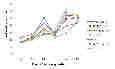 Figure 1. Leaves production pattern of seven rice varieties in boro season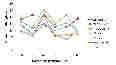 Figure 2. Ontogenetic tillering pattern of seven rice varieties in boro seasonConsidering the yield and yield contributing characters; it was observed that most of the studied traits showed significantly different among the four rice cultivars at harvest. Where the hybrid cultivar BRAC Hybrid-777 produced the tallest plants followed by Binadhan-10 and BRRI dhan67. Besides Hira-2 exhibited the shortest plant height followed by SL-8 (Table 1). In addition, Hybrid rice Hira-2 showed better performance was comparing the other studied varieties considering yield and yield contributing characters.The total dry matter (TDM) production in all rice varieties was increased until 78 DAT (Figure 3). Binadhan-10 produced the highest TDM at 64 DAT and Tejgold produced the highest TDM at 78 DAT. Finally the highest TDM was recorded in Binadhan-10 and BRAC Hybrid-777 at 85 DAT.462BINA Annual Report 2020-21	Sub-station, SatkhiraTable 1. Yield and yield contributing characters of seven rice cultivars463BINA Annual Report 2020-21	Sub-station, Satkhira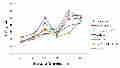 Figure 3. Total dry matter production (TDM) at different growth stages in seven rice varietiesIdentification of suitable cultivation method for aus rice varietiesThe experiment was conducted at the BINA sub-station, Satkhira throughout the Kharif-II season in 2021 to find out the suitable cultivation method for aus rice varieties for yield production. Four popular aus rice varieties (V1= Binadhan-19, V2= Binadhan-21, V3= BRRI dhan48, V4= BRRI dhan82) were assessed for finding the morphological superiority using three different cultivation methods (T0= Direct seed sowing without soaking, T1= Direct seed sowing with 24 hours seed soaking, T2= Transplanting method) for profitable grain yield production in Aus season. The experiment was laid out in RCBD 2 factorial design with 3 replications. Unit plot size was 3 m × 3 m. The rice seedlings were sowed on 03 May 2021 and transplanted at the age of 20 days on 23 May 2021. Fertilizer application and intercultural operations were done as recommended. Phenotypic data were collected from five randomly selected plants from each plot.The collected data were analyzed statistically following the analysis of variance (ANOVA) technique and the mean differences were adjusted using the statistical computer package program Statistics10.Results revealed that the tallest plant was seen in T2 (92.58) followed by T0 (87.48) and therefore the lowest in T1 (85.11). Among the varieties, BRRI dhan48 (94.97) was the tallest followed by BRRI dhan82 (93.69), Binadhan-19 (82.3) and Binadhan-21 (82.3) nearly have similar plant heights. Within the interaction between cultivation method and variety, T2V4 (99.33) and T2V3 (98.55) were the tallest and T1V1 (77.33) was the smallest in height (Table 2). Panicle length was larger in T0 (23.59) followed by T2 (23.06) and the smallest in T1 (22.22). Among the varieties, BRRI dhan82 (23.87) panicle length was larger and Binadhan-19 (22.44) panicle length was smaller. Within the interaction between cultivation method and variety, T0V4 (24.72) produced the largest panicle and T1V2 (21.22) produced the smallest panicle (Table 2). In the same cultivation methodology, there were no significant variations of panicle length among varieties (Table 3). Grain yield was higher in T2 (3.76) followed by T0 (2.87) and the lowest in T1 (2.36), BRRI dhan48 (3.24) and Binadhan-19 (3.23) produced higher grain yield followed by BRRI dhan82 (3.12) and the lowest production in Binadhan-21 (2.39) through all cultivation methods. Within the interaction between cultivation method and variety, T2V4 (4.58) produced the highest yield and also T0V1 (3.4) produced a higher yield, T1V1 (2.22) and T1V4 (2.26) produced lower yield (Table 2). In the same cultivation method, T1 didn't show a major distinction in grain yield but in the T0 Binadhan-19 (3.4) produced higher yield followed by BRRI dhan48 (3.05) and lower in BRRI dhan82 (2.53) and Binadhan-21 (2.49) within the T2 cultivation method, BRRI dhan82 (4.58) grain yield was higher followed by Binadhan-19 (4.08) and BRRI dhan48 (4.01), and the lowest in Binadhan-21 (2.36) (Table 3).464465Variety		50% FloweringFlag leaf length (cm)Flag leaf width(cm)Plant Height(cm)Effective tiller(no.)Non effective tiller (no.)Panicle length(cm)Filled grain(no.)Unfilled grain(no.)Seed length(cm)Seed width(cm)1000seed wt.(g)Yield(t ha-1)Direct-seeded method without seed soakingBinadhan-19	66.33b	24.09a	0.86a	83.11b	8.33a	0.45a	22.88a	124.11a   32.89a	9.74a	2.19b	22.38bc 3.40a Binadhan-21	69.67a	26.97a	0.82a	82.22b	6.89a	0.33a	23.49a	113.67a   41.33a	8.72b	2.22b	20.77c	2.49a BRRI dhan48   70.67a	26.13a	0.92a	94.13a	8.30a	0.33a	23.28a	111.44a   39.33a	8.44b	2.69a    25.23a 3.053a BRRI dhan82   70.67a        29.41a      0.83a         90.43ab    8.33a          0.33a         24.72a      125.78a   47.33a      7.54c     2.60a     23.86ab 2.53a LSD0.005         1.29           9.93          0.17          9.97         2.88           0.43          3.19         24.80      21.20        0.59       0.18      2.67        1.21CV	0.93	18.65	9.82	5.70	18.13	60.13	6.76	10.45	26.39	3.41	3.68	5.80	21.14Direct-seeded method 24 hours seed soakingBinadhan-19    73.00b     22.78b     0.70a     77.33b     11.78a     0.78a     21.89ab   80.22a     30.78a     8.84ab   2.17 b   24.17a    2.22a Binadhan-21    71.00bc      28.45a      0.77a       78.78 b    9.56a        0.44a        21.22 b    78.89a     30.00a      8.99a     2.25b    24.17a    2.32a BRRI dhan48   75.33a       27.44ab    0.76a        92.22a     9.22a        0.55a        21.89ab   91.00a     26.56a      8.35ab   2.51a    22.23a    2.66a BRRI dhan82   70.00c      24.99ab    0.81a      92.11a     10.22a      0.55a       23.89a     87.89a     34.55a      7.62b     2.36ab 23.63a    2.26a LSD0.005	2.31	4.68          0.11          3.47         3.38	0.59	2.21 27.35 17.58 1.35 0.19 2.65 1.23CV	1.60	9.03         7.56          2.04         16.58         50.72        4.97         16.20      28.87        8.02       4.13      5.66        26.08Transplanting methodBinadhan-19	66.67a	27.33b	0.86a	86.44b	15.22a	1.22a	22.56a	112.22a   16.11b	8.79a	2.03b	22.73ab 4.08ab Binadhan-21	69.33a	30.89ab	0.88a	86.00b	15.78a	1.00a	23.45a	100.66a   34.78ab	8.57a	2.15b	20.77b	2.36b BRRI dhan48   69.67a	33.39a	0.81a	98.55a	16.22a	1.00a	23.22a	119.44a   44.67a	7.85b	2.46a    23.84a 4.01ab BRRI dhan82   67.67a        28.78b      0.77a         99.33a      14.56a        0.78a         23.00a      115.17a   26.17ab     8.31ab   2.57a     20.46b 4.58a LSD0.005         4.47           4.34          0.14          10.14       4.60           0.76          1.89         23.41      23.49        0.53       0.28      2.82        1.81CV	3.27	7.22	8.43	5.48	14.89	37.90	4.12	10.47	38.64	3.16	6.06	6.44	24.16466A phenotypic correlation among different quantitative characters is presented in (Figure 4). Grain yield production was positively and significantly correlated with filled grain, effective tiller, and plant height. Therefore, grain yield could be increased by improving the filled grain, effective tiller, and plant height. Besides, a negative association was observed between yield and unfilled grain production in rice.In this study, we tend to see that the transplanting method was produced a better yield followed by direct-seeded without soaking and the lowest in direct-seeded with 24 hours soaking however economically direct-seeded is beneficial due to less disease infestation, less cost of pesticide, and labor management. This experiment will be repeated the next year to point out the better result for a much better recommendation.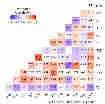 Figure 1 Correlation between yield and yield contributing characters of different cultivated aus rice varietiesImpact of organic and inorganic fertilizers on yield of Binasarisha-9The experiment was conducted at the BINA sub-station, Satkhira during the Rabi season of 2020-21 to evaluate the effect of combined application of inorganic and organic fertilizers on the yield of Binasarisha-9. The experiment was laid out in RCBD with three replications. Unit plot size was 3m×4m with line sowing. Fertilizer application and intercultural operations were done as recommended. Phenotypic data were collected from five randomly selected plants from each plot.The collected data were analyzed statistically following the analysis of variance (ANOVA) technique and the mean differences were adjusted using the statistical computer package program Statistics10.467The effect of vermicompost, poultry manure, and cow dung in combination with inorganic fertilizer on the plant height of Binasarisha-9 has been presented in (Table 4). Significant variation (P≤0.05) was observed in the plant height of Binasarisha-9 where vermicompost, cow dung, and poultry manure were incorporated into the soil. Among the treatments, T3 treatment showed the highest plant height (92.0 cm) of Binasarisha-9. On the other hand, the lowest plant height (66.0 cm) was observed in the T1 (control) treatment where no organic or inorganic fertilizer was applied. Vermicompost is a tea-like structure organic fertilizer that is more nutrient-rich than the other organic fertilizers and might have improved the soil porosity, structure, water holding capacity and supplied other plant growth-promoting substances and hence vermicompost significantly increased plant height.There was significant variation in the number of branches/plants of Binasarisha-9 due to the application of different organic and inorganic fertilizer. The highest number of branches (8.3) in Binasarisha-9 was observed in T3 treatment where 50% recommended dose of chemical fertilizers plus 5 ton/ha vermicompost were used and the lowest was recorded in T1(2.3) where no fertilizer were used (control). Comparing with T1 treatment, it was observed that more branches were produced in T3 treatment (8.3) than T2 (4.33), T4 (6.4), and T5 (5.0) treatments where organic fertilizers were used with chemical fertilizers. From (Table 4), it was also revealed that vermicompost treated plots with chemical fertilizers produced more branches compared to the other organic fertilizer treatments. Organic fertilizers help in increasing the branches of Binasarisha-9. The more the branches have the more the siliqua and seeds. From this point of view, vermicompost resulted in the best performance in increasing the branches of Binasarisha-9 than the other organic fertilizers with the same amount of application.Significant (P≤0.05) variation was observed in siliquae/plants in Binasarisha-9 as influenced by different types of organic fertilizer with inorganic fertilizer. The highest number of siliquae (66.67) was observed in the T3 treatment (Table 4). The lowest number of siliquae (28.67) was obtained from T1 treatment. Among the treatments, T3 showed the highest siliqua which was significantly higher than T1, T2, T4, and T5 treatments.Statistically significant (P≤0.05) variation was observed for seeds/siliqua with the application of organic fertilizers (Table 4). The combined application of different organic fertilizers (cow dung, poultry manure, and vermicompost) along with chemical fertilizers exhibited a remarkable positive effect on seeds/siliquae in Binasarisha-9. The highest seeds/siliquae (26.33) were observed from T3. The lowest seeds/siliquae (18.67) were recorded from T1. But the use of only inorganic fertilizers is harmful to soil health. So, we should try to supplement a part of chemical fertilizer with organic fertilizers, and the application of vermicompost and other organic fertilizers gave a better performance for increased seeds/siliquae.Table 1. Impact of organic and inorganic fertilizers on yield of Binasarisha-9In a column figures having similar letter (s) do not differ significantly whereas figures with dissimilar letter (s) differ significantly as per LSD at 5% level of probability.468Effects of different levels of organic fertilizers (cow dung, poultry manure, and vermicompost) on the weight of 1000 seeds of Binasarisha-9 were found significant (P≤0.05) (Figure 5). The maximum seed weight (3.59 g) was recorded in T3 treatment. The lowest weight (2.4 g) was obtained in T1. The application of organic manures improved the soil environment and increased the microbial activity which might increase the nutrient availability for mustard production and thus increased the total weight of mustard seeds as compared to the sole application of chemical fertilizers.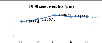 Figure 5. Effect of organic and inorganic fertilizers on the 1000 seed weight of Binasarisha-9Application of different doses of organic fertilizers exhibited a significant (P≤0.05) influence on the yield of mustard (Figure). Among the different treatments the highest total yield plot (2.57 kg) was observed in T3 treatment which was significantly different from T1 (0.97 kg), T2 (1.84 kg), T4 (2.40 kg), and T5 (2.35 kg). The lowest yield plot (0.97 kg) was recorded in T1 treatment where no fertilizer was applied. Treatments having vermicompost along with chemical fertilizers showed better yield than other organic fertilizers in increasing the yield of mustard. But it was notable that, without chemical fertilizers, vermicompost or other organic fertilizers could not give better yield.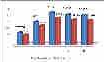 Figure 6. Effect of organic and inorganic fertilizers on the yield of Binasarisha-9Yield ton/haThe use of different levels of organic fertilizers along with inorganic fertilizers increased the yield of mustard significantly (Figure) at the 5% level. Among different types of organic fertilizer (vermicompost, cow dung, and poultry manure) in combination with inorganic fertilizers, the highest yield (2.14) was recorded from T3 treatment which was statistically significant from T1 (0.81), T2 (1.53), T4 (2.00) and T5 (1.96). The lowest yield was observed from the T1 (0.81) treatment.469Up-scaling of BINA developed crop varieties in Khulna regionA total of 292 demonstrations were conducted at the farmer’s fields during 2020-21 in the Khulna region using BINA developed different crop varieties. The main objective of these demonstrations was to observe the yield performance and widening its adoption by the farmers. The demonstration plot was33 decimals with recommended spacing based on crop varieties. Application of fertilizer and intercultural operations were done following the BINA recommendation. Report is written on the basis of collected reports from DAE and crop cutting data of demonstration plots.About 100 demonstrations were distributed to the farmers of different districts through DAE in the Khulna region. The Aman rice varieties Binadhan-7, Binadhan-11, and Binadhan-17 were harvested at 113, 115, and 115 days and produced an average yield of 5.21, 5.05, and 5.81 t ha-1, respectively. Among the cultivated Aman rice varieties Binadhan-17 is popular in the Khulna region.In Rabi season, 50 demonstrations for Binadhan-10 and 55 demonstrations for Binasarisha-4 and Binasarisha-9 were conducted throughout the Khulna region. All the varieties cultivated in the Rabi season are popular and well-accepted by the farmers of the Khulna region. Binadhan-10 produced an average yield of 6.12 t ha-1 within 132 days. In addition, Binasarisha-4 and Binasarisha-9 produced the average yield of 1.48 and 1.62 t ha-1 and matured in 85 and 82 days of seeding, respectively.In the Kharif-2 season, 65 demonstrations were conducted at the farmer’s field using Binadhan-19 and Binadhan-21. The data on crop duration revealed that Binadhan-19 and Binadhan-21 were harvested at 107 and 110 days where the average yield of Binadhan-19 and Binadhan-21was recorded as 4.08 and3.84 t ha-1 respectively. Data suggested that Binadhan-19 will be a popular variety in the Khulna region in the coming days due to its grain shape and higher yield.In the Kharif-1 season, about 21 demonstrations were established in Satkhira, Khulna, and Bagerhat district using Binamoog-8. An average yield of BInamoog-8 was recorded at 1.61 t ha-1 and harvested 68 days after seeding.These days, the BINA Sub-station is introducing some new crop varieties namely Binakhesari-1, Binamasur-8, Binatil-2, Binachinabadam-7, and Binagom-1 in Khulna through demonstration and seed subsidy and received good response from the farmers.For transferring the BINA-developed technology, three farmers training were performed to train the 351 farmers (female and male) and 10 Sub-assistant Agriculture Officers (SAAO) on the cultivation procedure of BINA-developed mustard varieties and seed storage. Besides, five field days for Binadhan-10, Binadhan-17, and Binasarisha-9 were organized to motivate the farmers in the Khulna region. In addition, the BINA Sub-station is trying to develop a new cropping pattern: Aman (Binadhan-11/Binadhan-17)−Binasarisha-9−Aus (Binadhan-19/21) instead of (Aman−Shorisha–fellow) pattern using BINA released technology.470BINA SUBSTATION, JAMALPURRESEARCH HIGHLIGHTSA pot experiment was carried out at Jamalpur during 2020-21 to observe the effects of different submergence duration and nitrogen application on growth and yield of Binadhan-11 a submergence tolerant rice variety. Result indicated that 10 days of submergence has almost no effect where with the increase of duration of submergence decrease all the yield parameter and 25 days of submergence reduce grain yield completely.An experiment was conducted at BINA Substation farm to evaluate the effect of eco-compost an organic fertilizer for vegetable production. The highest fresh cabbage yield (110.67 t ha-1) was obtained from treatment T2 (100% chemical fertilizer). However, the treatments received only eco-compost produced nearer yield compared to the chemical fertilizer treated plot. The control treatment produced lowest yield.An experiment was conducted at Jamalpur during 2020-21 to determine a profitable cropping pattern for Jamalpur region with BINA developed high yielding varieties. Mustard (Binasarisha- 9)−Mungbean (Binamoog-8)−Aus (Binadhan-19)−T. Aman (Binadhan-17) rice was found more profitable as compared to Boro – Fallow − T.aman rice.A total of 266 demonstrations (33 decimal/demonstration) were conducted in Jamalpur during the year 2020-21.A total number of 15,850 kg seed including breeder and truthfully labeled seed (TLS) was produced during 2020-21.During the year 2020-21 five training programme one Workshop and four field day programs were organized where 310 farmers and 12 Sub Assistant Agriculture Officers (SAAO) were trained.Effect of different submergence duration on the growth and yield of Binadhan-11Binadhan-11 is submergence tolerant rice variety, which can remain under complete submergence for up to 20 days and can regenerate from the rest stem and can produce yield. The experiment was conducted in pots at BINA substation farm Jamalpur and four different complete submergences like 10, 15, 20 and 25 days were designed as treatments. A common dose of nitrogen (60 kg ha-1) was used after submergence.Table 1. Effect of different submergence duration on the growth, yield and yieldcontributing parameters of rice (Binadhan-11)Urea top dress after each submergence = 60 kg N ha-1471The yield and yield contributing characters of Binadhan-11 after submergences significantly differed due to the different submergence duration. All the treatment received full dose of basal chemical fertilizer with a one third of N fertilizer before submergences. The different duration of submergence decreased all the yield parameter except 10 days duration. Results indicated that due to the submergence, yield reduced in all treatments over control. The grain yield ranged from 0.0 to 4.48 t ha-1 of which the highest yield was obtained from treatment T1 (Control) followed by treatments T2 which was statistically similar. The yield of Binadhan-11 gradually decreased with the increase of duration of submergence. The treatment T2 performed better and no effect was observed due to the 10 days submergence. The 20 days submergence had serious effect and grain yields reduced to 1.08 t ha-1 and in treatment T5 (25 days submergence) no grain yield was found except straw. Further investigation is necessary to determine the fertilizer rate after different submergence for economic yield.Evaluation of eco-compost organic fertilizer for vegetable productionAn experiment was conducted to evaluate the effect of eco-compost using cabbage as a test crop during rabi season, 2021 at BINA Sub-station farm Jamalpur. The experiment comprised five treatments viz: T1: 35 t ha-1 eco-compost, T2: 100% chemical fertilizer, T3: 4 t ha-1 eco-compost, T4: 5 t ha-1 eco- compost, T5: Control. The experiment was conducted following RCBD design with three replications. Eco-compost was applied on 13 January, 2021. Recommended dose of TSP, MoP, Gypsum and one- third of the urea was applied on 20 January 2021. Urea was applied in three splits. The first one-third applied as basal dose, second one-third on 4 Feb, 2021 and the last one-third on 19 Feb, 2021.Table 2. Effect of Treatments (chemical fertilizer and different doses of eco-compost) on yield of cabbageThe yield of cabbage for different treatments is presented in Table 2. The yield was increased markedly due to the treatments. The highest fresh cabbage yield (110.67 t ha-1) was obtained from treatment T2 (100% chemical fertilizer). However, the treatments received only eco-compost produced nearer yield compared to the chemical fertilizer treated plot. The control treatment produced the lowest yield.Development of improved cropping pattern in Jamalpur Existing Cropping Pattern : Boro-Fallow-T.aman riceProposed Cropping pattern: Mustard (Binasarisha-9)-Mungbean (Binamoog-8)-Aus (Binadhan-19)-T. Aman (Binadhan-17) riceTime period	: Year round 2020-21.Experiments were conducted in the different locations of Sadar and Melandah upazila in jamalpur. Land size of the proposed patterns on which experiment was done was 1 bigha (33 decimal) for each pattern. For land preparation, planting method, plating time, weeding, pest control, irrigation, fertilization, rouguing, harvesting, etc. local practice was used.472From Table 3-8, it can be concluded that the cropping patterns Mustard (Binasarisha-9)-Mungbean (Binamoog-8)-Aus (Binadhan-19)-T. Aman (Binadhan-17) rice (improved cropping pattern) was found more profitable compared to Boro (BRRI dhan28)-Fallow-T.Aman (Gooti Swarna) rice (existing cropping pattern). Hence, further research work is needed to justify this in greater area/region to get the more accuracy in case of above statement. Farmers expressed their reactions to execute such type of cropping patterns again for the consecutive years.Table 3. Yield attributes and profitability of Binadhan-17 in improved cropping patternTable 4. Yield attributes and profitability of Binasarisha-9 in improved cropping patternTable 5. Yield attributes and profitability of Binamoog-8 in improved cropping patternTable 6. Yield attributes and profitability of Binadhan-19 in improved cropping patternTable 7. Yield attributes and profitability of Gootiswarna in existing cropping patternGootiPlantNo. ofPanicleNo. ofNo. of1000CropYield/YieldBCRTable 8. Yield attributes and profitability of BRRI dhan28 in existing cropping patternDemonstration with different aman rice (Kharif II), mustard (Robi), Boro rice, Aus rice, sesame and groundnut varieties developed by BINAThe different varieties of rice, mustard, sesame and groundnut developed by BINA were demonstrated at different location of Jamalpur and Tangail to show the performance of the varieties and to extend the varieties among the farmers. A total number of 266 demonstrations program were conducted at different upazila of Jamalpur and Tangail district (Table 9).Table 9. Demonstration of different varieties with different crops (rice, mustard, sesame and groundnut) at different upazila of Jamalpur and Tangail district474Four varieties of rice (Binadhan-11, Binadhan-17, Binadhan-14 and Binadhan-19); two varieties of mustard (Binasarisha-4 and Binasarisha-9), two varieties of sesame (Binatil-2 and Binatil-4) and one variety of groundnut (Binachinabadam-6) were considered to disseminate. For the demonstration program 33 decimal areas were taken for each demonstration of rice, mustard sesame and groundnut varieties respectively. The lands were fertilized with recommended dose of fertilizers and other intercultural operations were done when necessary. Partial fertilizer cost per demonstration was given to the farmers to produce the crop.Breeder and TLS seed productionBreeder and truthfully labeled seed (TLS) were produced at the substation farm of Jamalpur according to the requisition from different division of BINA Headquarter. The substation also produced few amount of seed on the basis of land availability after producing demanding seed by the divisions of head quarter. Seeds of BINA released crop varieties that are popular in Jamalpur and Tangail region were produced at the sub-station farms and also in the farmer’s fields of different locations and part of those seeds were purchased during 2020-21. A total of 15,850 kg seeds were produced where 4,050 kg were breeder seeds and 11,800 kg were TLS seeds at BINA Substation, Jamalpur during 2020-21 (Table 10).Table 10. Amount of breeder and truthfully labeled seed produced during 2020-21Sl.Seed	Division/Sub-station	Varieties	Total productionTotal (Breeder seed + Truthfully labeled seed)	15,850475Training organized by BINA Sub-station, JamalpurA total of 5 training programs were organized at BINA Sub-station, Jamalpur and Islampur Upazila during 2020-21 where 310 farmers and 12 SAAO were trained on various topics (Table 11)Table 11. Number of trained farmers and extension personnel of Jamalpur districtFarmers and SAAO were selected from 7 different upazila of Jamalpur district. A total number of 310 farmers and 12 SAAO were trained in these training program (Table 11). A total of 4 field day programs were also organized on different crop varieties developed by BINA to motivate the farmers of Jamalpur to adopt BINA developed varieties/technologies (Table 12). Experienced and efficient trainers from HQs, BINA and other institutes delivered speeches in these programs. The response of trainee was also very good during the training session.Table 12. Number of farmers and extension personnel attend at the field day organized by BINA Sub-station JamalpurSl.Field day	Date	No. of farmers	No. of SAAO	Source of fund476BINA SUB-STATION, NALITABARIEffect of Phosphorus application on yield and yield contributing parameters of maize and mustardTwo field experiments were conducted at farmer’s field, Ramchandrakura, Nalitabari, Sherpur (mustard) and BINA Sub-station, Nalitabari, Sherpur (maize). Initial soil samples were collected from the different experimental sites. The lands were prepared properly as per crop requirement before setting up of the experiments. Randomized Complete Block Design (RCBD) was used in the experiments with six treatments (T1: Control, T2: 50% STB, T3: 75% STB, T4: 100% STB, T5: 125% STB and T6: 150% STB) and four replications. Applications of fertilizers were made as per treatments. On the basis of soil analysis, nutrients were used at the rate of N120P30K75S25Mg5Zn2 B1.5 t ha-1 for mustard and N220P50K100S42Mg15Zn4B2 t ha-1 for maize. All the fertilizers were applied as basal except urea. Urea was applied in two (for mustard) and three (for maize) splits. One third of urea was applied during final land preparation thoroughly incorporated into the soil. The 2nd split (1/3) of urea was applied at maximum vegetative growth stage and the 3rd split of urea was applied at or before P.I. stages. Other intercultural practices were done as and when necessary. Data were collected on initial soil properties, yields and yield contributing characters, nutrient concentrations and uptake by the plants (grain plus straw). Grain and straw samples were collected during harvesting of crops. Mustard (Binasarisha-9) seeds were sown on 23 November 2020 and for maize (BADC hybrid maize 2) trials the seeds were sown on 11 December 2021, respectively. Mustard trial was harvested on 28 February 2021 and maize was harvested on 16 June 2021. Fresh and dry weights of mustard plants were recorded, which are being processed for chemical analysis. The recorded data were statistically analyzed to find out the significance of variance and the mean differences were adjudged by Duncan's Multiple Range Test (Gomez and Gomez, 1984). Standard laboratory analytical methods were used. The plant (grain and straw) samples were collected from individual plots.MustardThe yield and yield contributing characters of mustard during Rabi 2020-2021 are shown in Table 1. In case of P response, the highest yield of mustard (1.97 t ha-1) was obtained in treatment T4 (100% STB of P) which was remarkable difference with T2, T3 and T5 treatments. Considering the yield contributing characters, all parameters also obtained higher in T4 treatment.Table 1. Effect of phosphorus on yield and yield contributing characters of mustard (var. Binasarisha-9) grown during 2020-2021 at Farmer’s field, Ramchandrakura, Nalitabari, Sherpur477Maize: The yield and yield contributing characters of maize during Kharif-I 2021 are shown in Table 2. In case of P response, the highest yield of maize (10.03 t ha-1) was obtained in treatment T4 (100% STB of P) which was remarkable difference with T5 and T6 treatment. Considering the yield contributing characters, all parameters also obtained higher in T4 treatment except plant height.Table 2. Effect of phosphorus on yield and yield contributing characters of maize (var. BADC Hybrid maize-2) at BINA Sub-station, Nalitabari, SherpurPlant Height (cm)Data regarding plant height (Table 2) indicated that the different levels of phosphorus had a significant effect on maize plant height. Application of P at the rate of 150% STB of P resulted in highest plant height (255 cm), as expected, followed by P applied at the rate of 125 and 100%   STB of P kg ha-1 (247, 239 cm). This meant that P at the rate The shortest plants (228 cm) were observed in control plots. Phosphorus improves the root growth which has a great effect on the overall plant growth performance; therefore the regimes of P at the rate of 0 kg ha-1 resulted in the shortest stature plants.Number of Cobs Plant-1Data regarding number of cobs plant-1 were significantly affected (P≤0.05) by the different levels of phosphorus (Table 2). Mean values of the data indicated that maximum number of cobs plant-1 (0.9) was recorded in plots with P applied at the rate of 100% followed by P applied at the rate of 125% and 150% (0.8, 0.9). Phosphorus at the rate of 100 kg ha-1 might be an optimum rate for best results in number of cobs plant-1. Thus increasing P level up to 100% had a directly proportional effect on the number of cobs plant-1 of maize. This effect can be clearly understood from the control plots. P application at the rate of 0 kg ha-1. This can be the reason for the minimum number of cobs plant-1 (0.80) recorded in the control plots. It may also be due to the fact that optimum availability of P has been associated with increased rapid growth and development, thus those plots which received optimum P produced more cob plant-1 as compared to control plots.Cob length (cm)Perusal of the data revealed that different levels of phosphorus had a significant effect (P≤ 0.05) on cob length of maize. The application of P at the rate of 100% resulted in higher length of cob (18.5), which was at par with all the other treatments of P application except the control (16.1). This indicated that P at the rate of 100% might be the optimum rate for improvement in cob length which ultimately had a direct effect on grain yield. the regimes of P at the rate of 0 kg ha-1 resulted in the least number of grains cob-1.478Thousand grain weight (g)The effect of different levels of P on thousand grain weight was also significant. However, a highest thousand grain weight of 377 g was recorded in plots with P applied at the rate of 100%. The thousand grain weight is an important yield component that helps a lot in the grain yield estimate. The 100% rate of P seems to be the most economical and yield enhancing in case of maize crop because none of the rest of the P levels positively affected the thousand grain weight even though all the treatments were statistically at par except control. The lowest thousand grain weight (296 g) was observed in the control plots.Grain Yield (kg ha-1)Grain yield was significantly affected by different levels of Phosphorous. Mean values of the data showed that maximum grain yield (10.03 t ha-1) was produced by the treatments of 100%, followed by 125% (9.63 t ha-1). The control plots resulted in minimum grain yield (8.33 t ha-1). Phosphorus application at rate of 100% P resulted in highest plants, more number of cobs plant-1 and number of grains cob-1, which resulted in greater grain yield as compared to other P levels. This disclosed that P at the rate of 100 kg ha-1 might be the optimum rate to cause a desirable increase in production per unit area with per unit increase in P content because the grain yield in the control plots was the lowest whereas it was highest in the plots with P applied at 100%. Increasing P above 100% might be excessive that had decreased the grain yield of maize which indicated that applying P in maize above 100% is uneconomical and just wastage of money. A good and optimum supply of P is associated with increased root growth due to which the plants explore more soil nutrients and moisture. That is why the grain yield was the lowest in the control plots because lack of P deteriorated the roots growth of the plants which negatively affected the other physiological functions of the maize plants in the control plots (Table 3).It is concluded that phosphorus at the rate of 100% has the best performance in obtaining maximum grain yield of maize. Therefore, P at the rate of 100% is highly recommended for optimum grain yield of maize particularly in the agro-ecological zone of Nalitabari, Sherpur.Table 3. Effect of different levels of phosphorus on yield and yield contributing characters of maize (var.BADC Hybrid maize-2) at BINA Sub-station, Nalitabari, SherpurEffect of nitrobenzene plant growth regulator on Soybean growth and yieldThe experiment was conducted at the Bangladesh Institute of Nuclear Agriculture, Sub-station Nalitabari, Sherpur, during the period from November 7, 2021 to March 23, 2021 in Rabi season which479was located in between 25 01 - 25 13 N latitude and 90 04 - 90 19 E longitude at an altitude of 8.45 meter above the sea level. The soil of the experimental site was sandy loam. The experimental site is under subtropical humid climatic conditions. Initial soil nutrient concentration mentioned in Table 1. Plant growth regulator contains 20% nitrobenzene. The experiment was consisted of five treatments. These are T1: Control (Chemical Fertilizer), T2: 1ml PGR in 1 liter water, T3: 2ml PGR in 1 liter water, T4: 3ml PGR in 1 liter water, T5: 4ml PGR in 1 liter water. The variety Binasoybean-2 was used as the test crops. The single factors experiment was arranged in Randomized Complete Block Design (RCBD) with three replications and comprised of 15 plots. The size of each plot was 15 m2. The land was ploughed by power tiller to bring the soil for sowing of soybean seeds. Urea, triple super phosphate (TSP), muriate of potash (MoP), gypsum was used as a source of nitrogen, phosphorous, potassium, sulphur respectively. The fertilizers urea, TSP, MoP, gypsum was applied at the rate of 25, 70, 40 and 35 kg per acre, respectively. Half urea and all TSP, MP and gypsum were also applied during final land preparation. Urea was applied in two equal splits. Both of these installments were applied as broadcast and incorporated with soil followed by weeding. Plant growth regulator contains 20% nitrobenzene which was applied as foliar spray solution and was applied thrice during 20 DAS, 35 DAS and 50 DAS in the field. All of the fertilizers were applied during the final plot preparation. Binasoybean-2 seeds were sown in the plots at a depth of 2-3 cm. During seed sowing 0.5 g bavistin were mixed with seeds. The soybean was harvested whenever reached at maturity. The statistical analyses were through computer based statistical program STAR, following the basic principles, as outlined by Gomez and Gomez (1984). Significant effects of treatments were determined by analysis of variance (ANOVA), the treatment means were compared at 5% level of significance by Duncan’s Multiple Range Test (DMRT) and presented in Table 4.Initial soil status of the experimental sitesYield and yield contributing parameter of Soybean was significantly affected by the different treatment combinations (Table 4). The plant height ranged from 37.2 to 42.3 cm. The highest plant height was found in the treatment T4 and the lowest plant height was observed in T1 (control).The number of branches per plant of soybean was significantly influenced by the different treatment combinations. The branch per plant ranged from 6.7 to 8.3. The highest number of branches per plant was found in the treatment T4 and the lowest plant height observed in T1 (control).The average length of inernode of soybean was significantly influenced by the different treatment combinations. The average length of inernode of soybean ranged from 4.9 to 6.6 cm. The highest length of internode was found in the treatment T4 and the lowest length of internode was observed in T1 (control).The dry weight per plant of soybean was significantly influenced by the different treatment combinations. The dry weight per plant ranged from 14.9 to 19.2 cm. The highest number of dry weight was found in the treatment T4 and the lowest dry weight was observed in T1 (control).480The seed yield per plot of soybean was significantly influenced by the different treatment combinations. The seed yield per plot ranged from 2.3 to 3.1. The highest seed yield was found in the treatment T4 and the lowest seed yield was observed in T1 (control).Table 4. Yield and yield contributing parameters of Soybean affected by PGR.Treatments	Pl HBr/plant	Length of internodeDry weightYieldApplication of plant growth regulators plays an important role in soybean growth and yield. Nitrobenzene increased the seed yield 8% (T2), 21% (T3) and 34% (T4), respectively over control. Although T1 and T2 showed better growth performance of soybean, but yield is the ultimate goal of cultivating any crop. From the above results it may be concluded that, application of nitrobenzene (20%) along with chemical fertilizer would be promising practice for soybean yield.Technology TransferBlock demonstration with different BINA released crop varieties in Sherpur DistrictsIn order to establish BINA Technology village demonstrations and other extension work were done at the farmer’s fields in surrounding area of BINA Sub-station, Nalitabari. Results of overall promotional activities related to BINA-Technology village establishment at Baghber, Kakorkandi, Noyabil, Rajnagor, Poragau and Rupnarayonkura Union in Nalitabari Upazilla in Sherpur district are given below.RiceAmanDuring T.aman season of 2020-21, 25 demonstrations with Binadhan-11, Binadhan-16 & Binadhan-17 were conducted at the farmer’s fields in Sherpur region. The main objectives were to demonstrate the yield performance of these varieties and widening their adoption by the farmers. The plots size was 33 decimals. Spacing between line to line and plant-to-plant was 20 cm × 15 cm. All fertilizers were applied as per recommendation. Transplanting dates ranged from 31 July to 8 August 2020 and age of seedlings was 22 to 25 days. The farmers managed all the production practices as per recommendation. Based on the available information, data of demonstration plots are presented in Table 5.Data in Table 5 revealed that the total of 25 demonstrations with short duration T. aman rice Binadhan-11, Binadhan-16 and Binadhan-17 produced average grain yields of 5.2 t ha-1, 4.25 t ha-1 and5.75 t ha-1 respectively. Average maturity period of Binadhan-11 was 118 days, Binadhan-16 was 105 days and Binadhan-17 was 122 days. One of the mostly popular cultivars was used as a check, BRRI dhan49. BRRI dhan49 was produced average gain yield of 5.10 with maturity period of 135 days. Result showed that BINA released variety increased crop productions, income of farmer’s and cropping intensity and farmers are interested to cultivate BINA released variety like Binadhan-11, Binadhan-16 and Binadhan-17.481Table 5. Performance of Binadhan-11, Binadhan-16 and Binadhan-17 in Sherpur region during 2020-21Name of theName ofNo. ofDateDuration (days)	Yield (t ha-1)Upazilathe varietyDemon.of	DifferentBRRI dhan49Treatment   BRRI dhan49During Aus season of 2020-21, seventy demonstrations with Binadhan-19 were conducted at the farmer’s fields in Sherpur district. The main objectives were to demonstrate the yield performance of the variety and widening its adoption by the farmers. Area of demonstration plots was 33 decimals. Spacing between line to line and plant to plant was 20 cm × 15 cm. All fertilizers were applied as per recommendation. Transplanting dates ranged from 22 January 2021, and age of seedlings was 30 to 35 days. The farmers managed all the production practices as per recommendation. Based on the available reports, data of demonstration plots are presented in Table 6.Table 6. Performance of Binadhan-19, in Sherpur region during 2020-21Name of theNo. ofDate ofDuration (days)	Yield (t ha-1)Data in Table 6 showed that a total of 70 demonstrations with Binadhan-19 produced average grain yields of 4.75 t ha-1 and average maturity period of Binadahn-19 was 101 days. Check variety BR26 produced average gain yield of 4.2 t ha-1 with average maturity period of 110 days. Farmers` easily can grow four crops in their field. Therefore the variety of BINA, Binadhan-19 increased crop production as well as farmer’s income. Farmers were found interested to cultivate Binadhan-19 in Sherpur district.482MustardDuring the Rabi season of 2020-21, a total of 35 demonstrations were conducted with Binasarisha-4, Binasarisha-9 and Binasarisha-10 in Sherpur district. The main objectives were to demonstrate the performance of Binasarisha-4, Binasarisha-9 and Binasarisha-10 as well as widening their adoption by the farmers. Area of demonstration plots was 100 decimals or one acres. Seeds were sown during October to November 2020 at the rate of 7.5 kg ha-1. The check variety was BARI Sarisha-14. Fertilizers were applied as per recommendation and 1-2 irrigation was applied in the demonstration plots. Pesticides were sprayed when necessary to control insects and pests. Data were recorded on crop duration and seed yield. The results are presented in Table 9.Table 7. Performance of Binasarisha-4, Binasarisha-9 and Binasarisha-10 compared to popular cultivar in Sherpur region during 2020-21Name of theName of theNo. ofDate of seedDuration (days)	Yield (t ha-1) Tested  BARI Sarisha-14 Tested BARI Sarisha-14Data in Table 7 reveal that a total 20 demonstrations with short duration high yielding Binasarisha-9 which produced average yields 1.90 t ha-1 respectively whereas the check variety of BARI Sarisha-14 given 1.60 t ha-1. Average maturity period of Binasarisha-9 was 82 days with less maturity period in most of the time BARI Sarisha-14 with average maturity period of 82 days. Therefore farmers were interested to cultivate Binasarisha-9.Profitable cropping pattern by BINA released varieties in Sherpur district.Rice based pattern are in Sherpur district mostly Indigenous rice (75% local rice like as Tulsimala, chinishail and paijam) – Fallow – Boro rice (mainly Hybrid) (75% land Covered). To increase the cropping intensity and change the cropping pattern for improvement the socio-economic condition of the Sherpur farmers’ BINA sub-station Nalitabari worked specific advantages of crop varieties to the farmers adaptation at large scale and include BINA technologies in the existing cropping pattern as T aman (Binadhan-11) – Rabi (Binasarisha 9) – Boro (BRRI dhan28) during 2020-21 at Noyabil Union, Naliatabari, Sherpur. This experiment continued for last year. It has been observed that this cropping pattern is being rapidly disseminated among the local growers.Production of quality seed of BINA released crop varieties popular in Sherpur district.Seeds of BINA released crop varieties popular in Sherpur district were produced at the sub-station farms and also in the farmer’s fields of different locations and part of those seeds were purchased during 2020-21. Seed production activities, locations, crop varieties and areas during the reporting period were shown in (Table 8). In case of farmer’s fields, partial inputs subsidies and free seeds or only free seeds were provided. The results are presented in Table 8.483Table 8. Seeds produced/purchased, distributed/sold and stored during 2020-21Crop	Varieties	Total seeds purchasedTotal production/soldSeeds storedRemarksTraining on the use of BINA developed technologiesIn order to transfer BINA developed technologies a one training programme was arranged at BINA Sub-station, Sherpur. The participants were farmers (both male and female) and Sub-assistant Agriculture Officer (SAAO). Details of the training are presented in Table 9.Table 9. Farmers Training on the use of BINA developed technologies during 2020-21Sl.Topic of training	Place ofNo. ofSourceField DayIn order to motivate the farmers to adopt BINA developed varieties/technologies, Five field days on different crop varieties were organized in Sherpur district. Details of the field day activities are presented in Table 10.Table 10. Field days arranged at the farmers fields on different crop varieties during 2020-21484BINA SUB-STATION, GOPALGANJRESEARCH HIGHLIGHTSSRI (System of Rice Intensification) showed better performance in terms of yield contributing characters than conventional cultivation method. SRI (System of Rice Intensification) showed the highest yield (7 t ha-1) than conventional (6.67 t ha-1) cultivation method.BINA Sub-station, Gopalganj suggested 4 crops and 3 crops cropping pattern model. Among the 3 and 4 crops cropping pattern red amaranth and T.Aman could not be cultivated due to flood. All crops performed better in terms of yield and yield contributing characters.Characterization of local rice variety experiment conducted in BINA Sub-station, Gopalganj farm. From 11 local variety laldigha showed highest yield (5.75 t ha-1) and Bidigha showed lowest yield (1.46 t ha-1).Growing M1 generation of soybean experiment conducted in BINA Sub-station, Gopalganj farm. Here at 150 gray radiation showed highest seed weight plant-1 (6.0 gm) and 400 gray radiation showed lowest seed weight plant-1 (0.15 gm)A total of 250 demonstrations were conducted at the farmer’s fields during 2020-21 in Faridpur- Gopalganj region using BINA developed different crop varieties to observe the yield performance and popularize its adoption by the farmers. Among the BINA developed crop varieties Binadhan-7, Binadhan-16, Binadhan-17, Binadhan-19, Binasarisha-4, Binasarisha-9, Binatil-2 and Binamug-8 produced higher yield in farmer’s field and becoming popular in Faridpur-Gopalganj region.Comparative Performance of System of Rice Intensification (SRI) and Conventional Methods of Rice Cultivation in Southern Part of BangladeshThis experiment was carried out at BINA Sub-station, Gopalganj during Aus season in 2020-21 to compare the performance between System of Rice Intensification (SRI) and conventional rice cultivation methods. The rice variety was Binadhan-14. The experiment was laid out in a RCBD with three replications. The experiment was carried out in pot. The unit pot size was 60 cm x 40 cm. Two seedlings were transplanted in 15 cm x 20 cm spacing. The treatments were SRI and conventional methods of cultivation. In SRI method (A10S2M) seedling age (A) was 10 days, no. of seedlings hill-1(S) was 2 and irrigated condition was moist (M). In conventional method (A25S3F) seedling age (A) was 25 days, no. of seedlings hill-1 (S) was 3 and irrigated condition was flooded (F). Application offertilizer and intercultural operations were done as recommended. At 30, 60 and 90 days after sowing (DAS) data on different morphological characters were collected and presented in Table 1. Data on yield and yield contributing characters were collected at harvest and presented in Table 2.The morphological characters showed significant differences among the different seedling age of Binadhan-14. The tallest plants were recorded in SRI and shortest plant height found in conventional methods of cultivation. In both cultivation methods plant height increased up to 60 DAS and at 90 DAS both are decreased (Table 1).SRI showed the highest no. of tiller hill-1 throughout the growing season. In both SRI and conventional cultivation methods no. of tiller hill-1 showed the similar trends throughout the growing season. It was observed that leaf dry weight reached the highest plateau at 60 DAS in both the cultivation methods.485SRI showed the highest leaf dry weight throughout the growing season than conventional cultivation method. Leaf sheath dry weight also showed the similar trends as leaf dry weight throughout the growing season. It was observed that dry matters partitioning were better at SRI than conventional cultivation method. It was might be due to efficient water use and no. of seedlings that lower the competition in SRI cultivation method. In SRI panicle dry weight decreased up to 90 DAS but conventional cultivation method showed the opposite trends. SRI showed the highest panicle dry weight than conventional cultivation method throughout the growing season.Table 1. Morphological characters and dry matter partitioningTreatment	PH (cm)	Tiller hill-1	LDW	LSDW	PDWPH = Plant height, LDW = Leaf dry weight, LSDW = Leaf sheath dry weight, PDW = Panicle dry weightAll the yield contributing characters showed statistically similar except 1000 grains weight. SRI showed better performance in terms of yield contributing characters than conventional cultivation method. SRI showed the highest yield (7 t ha-1) than conventional (6.67 t ha-1) cultivation method.Table 2. Yield and yield contributing charactersDevelopment of a Profitable Cropping Pattern in Gopalganj RegionAn experiment was carried out in Gopalganj Region to find out a profitable cropping pattern. This experiment was carried out throughout the year in different growing seasons with different crops at BINA Sub-station, Gopalganj farm. BINA Sub-station, Gopalganj suggested 4 crops and 3 crops cropping pattern model.3 crops cropping pattern: Lentil (Binamasur-8)     Mungbean (Binamug-8)      Fallow      T.Aman (Binadhan-22) 4 crops cropping pattern: Mustard (Binasarisha-9) Sesame (Binatil-2) Red amaranth T.Aman (Binadhan-16)The experiment was carried out in RCBD design with three replications. Experimental plots size was 3m x 2m. Intercultural operations were done when needed. Phenotypic data was collected from five randomly selected plants from each plot and personated in Table 3. Yield of ten meter square’s was converted to t ha-1. All crops performed better in terms of yield and yield contributing characters. Among the 3 and 4 crops cropping pattern red amaranth and T.Aman could not be cultivated due to flood. So the experiment will be continued in next growing season.486Table 3. Yield and yield contributing characters of Binamug-8Characterization of local rice varietyThis experiment was carried out at BINA Sub-station, Gopalganj during Aman season in 2020-21 to compare the performance among eleven local rice varieties which were collected from Gopalganj region. Among all varieties highest plant height was observed in Debmoni (153.07a cm) and had the lowest plant height Modhudigha (112.33g) compared to the other varieties and cultivars. Highest tiller plant-1 was observed in Laldigha (41.06a cm) and had the lowest plant height tiller plant-1 Modhudigha (13.23f) compared to the other varieties and cultivars. Highest effective tiller plant-1 was observed in Laldigha (36.86a) and had the lowest plant height effective tiller plant-1 Modhudigha (10.66g) compared to the other varieties and cultivars. Highest panicle length was observed in Sishumaty (26.43a) and had the lowest plant height effective panicle length Bidigha (20.66d) compared to the other varieties and cultivars. Highest filled grain panicle-1 was observed in Debmoni (157.33a) and had the lowest plant height filled grain panicle-1 Laldigha (96.5d) compared to the other varieties and cultivars. Highest unfilled grain panicle-1 was observed in Sishumaty (16.9a) and had the lowest plant height unfilled grain panicle-1 Laldigha (9.96d) compared to the other varieties and cultivars. Highest 1000 seed weight was observed in Bandorjhata (29.3a) and had the lowest plant height 1000 seed weight Kachkalam (18.49f) compared to the other varieties and cultivars. Highest grain yield was observed in Laldigha (5.75a) and had the lowest plant height grain yield Bidigha (1.46g) compared to the other varieties and cultivars. Highest straw yield was observed in Laldigha (16.14a) and had the lowest plant height straw yield Sishumaty (3.93h) compared to the other varieties and cultivars and presented in Table 4. The experiment will be continued in next growing season for more physiological and more morphological characteristics.Table 4. Yield and yield contributing characters of eleven local rice varieties487160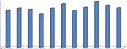 140120100806040200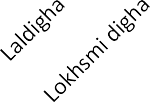 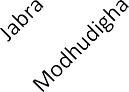 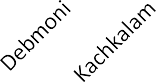 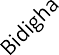 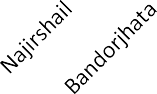 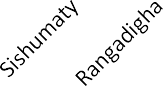 VarietyFigure: Plant height of eleven local rice varieties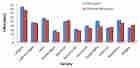 Figure: Tiller/plant of eleven local rice varieties488180160140120100806040200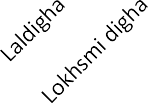 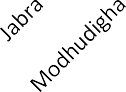 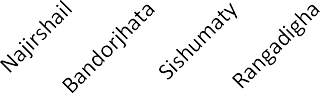 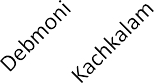 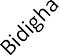 VarietyFigure: Grain/panicle of eleven local rice varieties18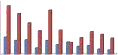 1614121086420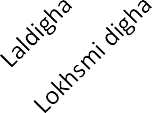 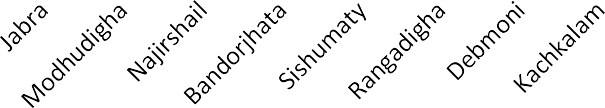 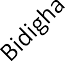 VarietyFigure: Yield of eleven local rice varieties489Growing M1 generation of rapeseedSix radiation doses were applied In BU soybean-2. Here radiation doses was 150 gray (3min 35 sec), 250 gray (5 min 59 sec), 300 gray (7 min 11 sec), 350 gray (8 min 22 sec), 400 gray (9 min 34 sec). After observing that data we noticed that the highest Germination rate was observed (36a) at 150 gray and having lowest Germination rate was (26b) at 300 gray. After observing that data we noticed that the highest plant height was observed (54.6ab) at 150 gray and having lowest plant height rate was (11.33c) at 400 gray. After observing that data we noticed that the highest pod number was observed (24.53b) at 150 gray and having lowest pod number rate was (0.33c) at 400 gray. After observing that data we noticed that the highest seed pod-1 was observed (1.47b) at 150 gray which is statistically similar at 250 gray (1.47b) and having lowest seed pod-1 rate was (0.33c) at 400 gray. After observing that data we noticed that the highest seed plant-1 was observed (23.13b) at 250 gray and having lowest seed plant-1 rate was (0.33b) at 400 gray. After observing that data we noticed that the highest branch plant-1 was observed (2.93a) at 150 gray and having lowest branch plant-1 rate was (0.12b) at 400 gray. After observing that data we noticed that the highest seed weight plant-1 was observed (6.0b) at 150 gray and having lowest seed weight plant-1 rate was (0.15d) at 400 gray and presented in Table 5.Table 5: Yield and yield contributing characters of SoybeanVariable	GerminationPlant heightPodSeedSeedBranchSeed weight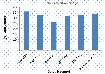 Figure: Germination (%) of Soybean490Figure: Plant height (cm) of Soybean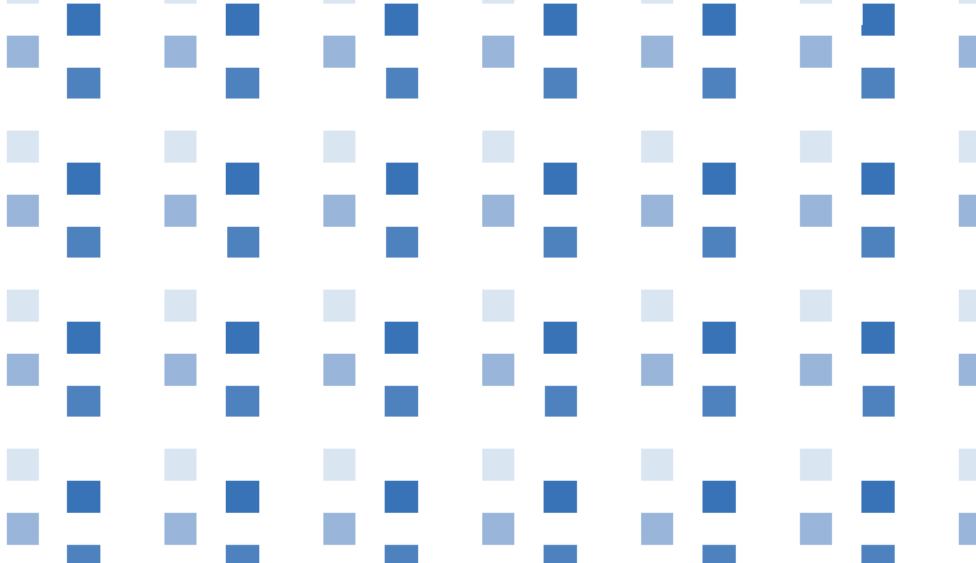 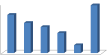 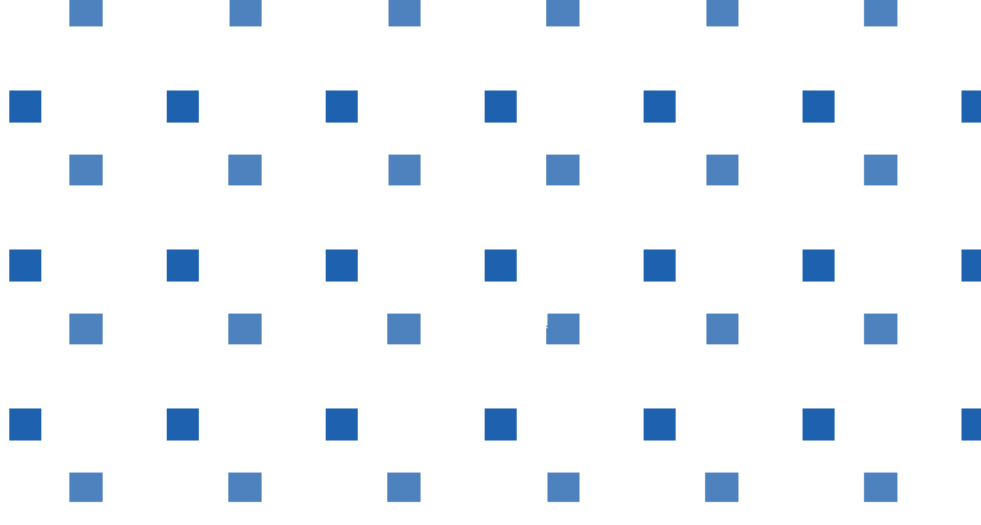 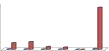 Figure: Seed/pod and seed/plant of Soybean491Figure: Pod number and branch/plant of Soybean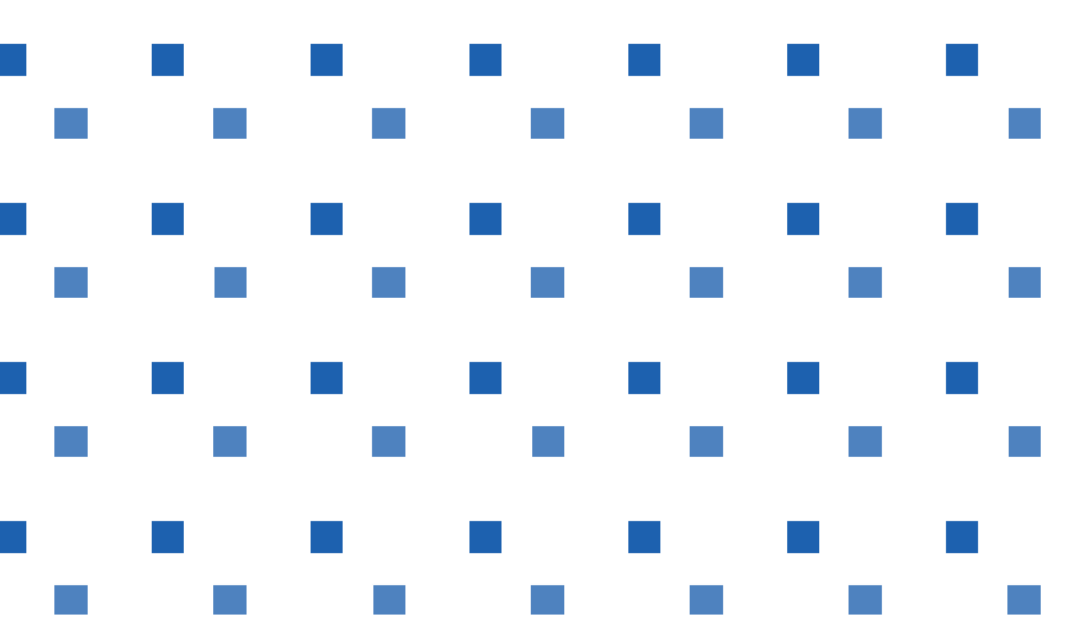 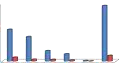 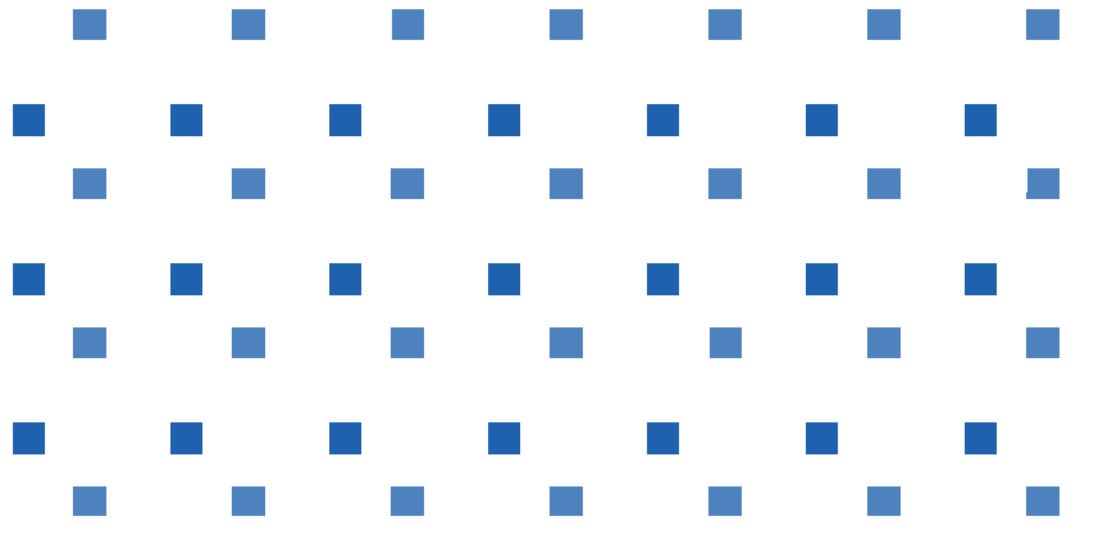 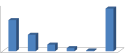 Figure: Seed weight/plant of Soybean492Up-scaling of BINA developed crop varieties in Faridpur-Gopalganj regionA total of 250 demonstrations were conducted at the farmer’s fields during 2020-21 in Faridpur- Gopalganj region using BINA developed different crop varieties. The main objective of these demonstrations was to observe the yield performance and widening its adoption by the farmers in Faridpur-Gopalganj region. The demonstration plot was 52 decimals with recommended spacing based on crop varieties. Application of fertilizer and intercultural operations were done following the BINA recommendation. Based on the collected reports from DAE and crop cutting data of demonstration plots are described below.In kharif-1 season, there were 93 demonstrations were conducted at the farmer’s field using Iratom-24, Binadhan-19 Binatil-2 and Binacinabadam-4, Binacinabadam-6 and 8. The data on crop duration reveled that Iratom-24 and Binadhan-19 was harvested at 128 and 105 days where the average yield of Binadhan-14 and Binadhan-19 was recorded 3.48 and 3.64 t ha-1 respectively. Data suggested that Binadhan-19 will be a popular variety in Faridpur-Gopalganj region in the coming days.About 92 demonstrations were distributed to the farmers of different districts through DAE in Faridpur- Gopalganj region. The Aman rice varieties Binadhan-7, Binadhan-11, Binadhan-13, Binadhan-15, Binadhan-16, Binadhan-17, Binadhan-20 and Binadhan-22 were harvested at 118, 113, 142, 116, 105,114, 126 and 112 days and produced average yield 4.02, 4.1, 3.01, 3.85, 5.32, 4.69, 3.75 and 4.81 t ha-1 respectively. Among the cultivated Aman rice varieties Binadhan-16 is popular in Faridpur-Gopalganj region.In Rabi season, there were 68 demonstrations using Binadhan-10, Binasarisha-4, Binasarisha-9, Binasarisha-10, Binachola-4, Binachola-6, Binamosur-5, Binamosur-8, Binamosur-9 and Binakhesari-1 were conducted throughout the Faridpur-Gopalganj region. All the varieties cultivated in Rabi season are popular and well accepted to the farmers of Faridpur-Gopalganj region. Binadhan-10 produced the average yield 4.68 t ha-1 within 128 days. In addition, Binasarisha-4 and Binasarisha-9 produced the average yield 1.38 and 1.40 t ha-1 and matured in 87 and 85 days of seeding, respectively.In kharif-1 season, about 30 demonstrations were established in Faridpur-Gopalganj using Binamug-8. Average yield of Binamoog-8 was recorded 1.41 t ha-1 and harvested in 68 days after seeding.For transferring the BINA developed technology, two farmers training were performed to trained the 350 farmers (female and male) and 10 Sub-assistant Agriculture Officers (SAAO) on the cultivation procedure of BINA developed Aman rice varieties, and seed storage. Besides, there were 8 field days for different crops were organized to motivate the farmers in Faridpur-Gopalganj region.Established of BINA technology village at Fukhra and Chandradighlia, Gopalganj. BINA technologies in the existing cropping pattern extend and promising mutant varieties distributed among the farmers.493BINA SUB-STATION, BARISHALRESEARCH HIGHLIGHTSBinadhan-17, BRRI dhan76, BRRI dhan77 and local cultivar Sadamota, Kalomota were irradiated with 200, 250, 300, 350 and 400 Gy doses of gamma rays and planted in the Sub-station farm, Barishal for the improvement of tidal submergence tolerant rice variety for Barishal region The M1 seeds were bulked from each treatment and stored for growing M2 generation in the next Aman season.Reciprocal crosses were performed among local cultivar Biroi, Tulsimala, Binadhan-17 and Japonica rice to improve the local rice varieties for higher yield and palatability mainly in Barishal region. The M1 seeds were collected from each treatment and stored for growing M2 generation in the next Aman season.BARI Surjomukhi-2 was irradiated with 120, 150, 180 and 210Gy doses of gamma radiation. Seeds were shown during Rabi season but maximum seeds were not germinated for extreme weather condition for that reason this experiment will be performed in the next season.Germplasm of Guava and Malta cultivars were collected maintained at BINA Sub-station, Barishal farm. After radiating of the scions from the collected germplasm using recommended irradiation doses will be grafted with root stock in the following season.A total of 315 demonstrations were conducted at the farmer’s fields during 2020-2021 in Barishal region using BINA developed different crop varieties to observe the yield performance and spreading its adoption by the farmers in Barishal region. Among the BINA developed crop varieties Binadhan-7, Binadhan-10, Binadhan-11, Binadhan-17, Binadhan-19, Binadhan-23, Binasarisha-4, Binasarisha-9, Binatil-2, Binamoog-7 and Binamoog-8 produced higher yield in farmer’s field and are being popular in Barishal region.Varietal improvement and evaluation of crop/fruit varieties/mutants based on morpho- physiological criteriaEvaluation and development of cold tolerance Boro rice through advanced breeding techniquesCold tolerance is considered as one of the most important physical factors influencing Boro rices production. A pot experiment was carried out during November 2020 to March 2021 at BINA Sub- station, Barishal to study the introgression of cold tolerant gene into high yielding rice. The experiment was carried out with two high yielding rice varieties namely Binadhan-10 and Hwachungbyeo (Japonica cultivar) which is a cold tolerant.Crossing between Binadhan-10 and Hwachungbyeo was conducted successfully. F1 seeds of the parents were collected and stored for growing in the next season.Characterization and evaluation of some selected rice genotypes for drought tolerance at reproductive stageThe experiment was conducted at BINA Sub-station, Barishal during Aus season in 2020-21 to identify rice genotypes tolerant to drought stress at reproductive phase. Three BINA released rice varieties namely, Iratom-24, Binadhan-14 and Binadhan-19 along with two BRRI released varieties were used as planting materials. The experiment was laid out in a RCBD with three replications. Unit plot size was4943m × 3m and spacing between hills and rows were 15 and 20 cm, respectively. The rice seedlings were transplanted at the age of 28 days on 21 May, 2020. Fertilizer was applied as recommended and intercultural operations were done when necessary. Phenotypic data were collected from five randomly selected plants from each plot. The collected data were analyzed statistically following the analysis of variance (ANOVA) technique and the mean differences were adjusted with Duncan’s Multiple Range Test (DMRT) using the statistical computer package program, Statistic-10.Based on the yield and yield contributing characters; it was observed that most of the studied traits showed significantly different among the five rice cultivars at harvest (Table 1 and Table 2). BRRI released variety BRRI dhan82 produced the largest leaf angle and Binadhan-14 exhibited the smallest leaf angle (Table 1). Besides, BRRI dhan48 produced the longest flag leaves where Binadhan-19 produced shortest flag leaves and Iratom-24 showed largest flag leaf breadth where Binadhan-19 made shortest flag leaf breadth per hill. Among the rice cultivars, Binadhan-14 showed the longest panicle where Binadhan-19 displayed the shortest panicle. While the highest number of filled grains per panicle was recorded in BRRI dhan48 and the lowest number of filled grains per panicle was found in Binadhan-19.Furthermore, the highest number of unfilled grains per panicle was noted in Iratom-24 followed by BRRI dhan82, BRRI dhan48, Binadhan-14 and Binadhan-19 (Table 2). Iratom-24 and Binadhan-14 produced greater number of primary and secondary branches than Binadhan-19 & BRRI dhan82. The longest grain length found in Iratom-24 and the shortest in BRRI dhan48 among the tested variety.Table 1. Yield and yield contributing characters of five rice cultivarsTable 2. Yield and yield contributing characters of five rice cultivarsVariety	Filledgrains panicle-1Unfilled grains panicle-1Grain length (cm)Straw yield/m2 (g)Grain yield/m2 (g)1000 seed wt. (g)Finally, BRRI dhan48 produced the highest grain yield and lowest straw yield compared to other studied rice cultivars. Normally, dry weight and grain weight per plant showed the positive correlation, but in the present study the grain yield decreased with the increased of total dry matter production. Which indicated that negative correlation may found between grain yield and total dry mass production.495The contribution of each internode to the culm length are schematically presented in Fig. 1 A. All internodes were evenly shortened for all varieties that fit with dn-type of internode elongation pattern. All the used varieties except Iratom-24 produced five internodes.Among the internodes, 1st internode contributes more in culm length in all tested cultivars and approximately similar elongation (Fig. 1A & B). It is suggested that the tall variety may be susceptible to lodging and the semi-dwarf rice variety showed resistance to lodging and responsive to N fertilizer. That’s why there is no lodging effect among the tested varieties.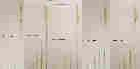 Figure a. Schematric internode pattern of different rice varieties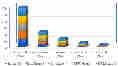 (B) Contribution if each internode to culm lengthFigure b. Contribution of each internode of rice varieties to culm length496Among the rachis of five rice cultivars panicle, BRRI dhan48 showed compacted branches than Binadhan-19 and BRRI dhan82 (Fig. 2). This might also be the cause of increased yield of BRRI dhan48 among the tested varieties.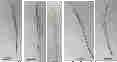 Figure 2. Schematic representation of rachis branches of five rice cultivarsImprovement of tidal submergence rice variety for Barisal region through induced mutation and advanced breeding techniquesThe experiment was conducted to select the early maturing submergence tolerant mutant lines with higher grain yield. Seeds of local cultivar Shadamota, Kalomota and BINA and BRRI released high yielding variety Binadhan-17, BRRI dhan76, BRRI dhan77 were irradiated with 200, 250, 300 and 400Gy doses of gamma rays and then the seeds were sown at BINA Sub-station farm, Barishal during Aman season 2020. Thirty days old seedlings were transplanted in the main field maintaining close spacing between hills and rows.The M1 seeds were harvested from the survived plants of each treatment separately. The collected seeds were bulked and stored following the radiation dose and rice cultivars. To fulfil the target of this experiment, the M2 generation will be grown in the next Aman season.Improvement of local rice for higher yield and palatabilityWith a view to improve yield potential and to develop palatability traits of local cultivar, an experiment was carried out during July 2020 to December 2020 at BINA Sub-station, Barishal. Reciprocal crosses were made among Biroi, Tulshimala, Binadhan-17 and Japonica rice. It was a pot experiment.After crossing, the F1 seeds were harvested from the survived plants. Collected seeds were bulked and stored following the radiation dose and rice cultivars.Development of dwarf sunflower variety through induced mutationAn experiment was carried out to develop mutant lines having short plant height, higher seed yield and oil content of Sunflower through induced mutation. Although sunflower is cultivated both Kharif-2 and Rabi season but at Barishal region, Rabi season are suitable for Sunflower. BARI Surjomukhi-2 variety was used to irradiated with 120, 150, 180 and 210Gy doses of gamma radiation. Seeds were shown during Rabi season but maximum seeds were not germinated for extreme weather condition.497Collection of seeds was not possible due to the death of the whole plant. That’s why this experiment will be conducted in the next season again.Germplasm collection and varietal development of Guava through induced mutation suitable for Barishal regionAn experiment was conducted at BINA Sub-station, Barishal to collect germplasm of guava variety. Different local and Thai guava cultivar was collected and planted in row at substation farm. Scions of guava from this collected germplasm and root stock from Shorupkathi will be collected.After radiation of this collected scions using recommended doses will be grafted with root stock in the following season.Varietal improvement of Malta through induced mutation suitable for saline areas of BangladeshAn experiment was carried out at BINA Sub-station, Barishal to collect germplasm of Malta variety. BARI Malta-1 and BARI Malta-2 variety were collected and planted in row at substation farm. Scions of Malta from this collected germplasm and root stock from Shorupkathi will be collected.After radiation of these collected scions using recommended doses of 20, 30, 40, 50 and 60 Gy will be grafted with root stock in the following season.Establishment of BINA technology in Barishal region through block demonstration and quality seed disseminationA total of 315 demonstrations were conducted at the farmer’s fields during 2020-21 in Barishal region using BINA developed different crop varieties. The main objective of these demonstrations were to observe the yield performance and widening their adoption by the farmers in Barishal region. Each demonstration plot was 33 decimals with recommended spacing based on crop varieties. Application of fertilizer and intercultural operations were done following the BINA recommendation. Based on the collected reports from DAE and crop cutting data of the demonstration plots are described below.In Kharif-1 season, 93 demonstrations were conducted at the farmer’s field using Binadhan-14 and Binadhan-19. The data on crop duration revealed that Binadhan-14 and Binadhan-19 was harvested at 121 and 105 days where the average yield of Binadhan-14 and Binadhan-19 was recorded 3.52 and3.54 t ha-1 respectively. But the highest yield was found in Patuakhali district for those varieties. Data suggested that Binadhan-19 will be a popular variety in Barishal region in the coming days.About 106 demonstrations were executed by the farmers of different districts through DAE in Barishal region in Aman 2020 season. The Aman rice varieties mainly Binadhan-7, Binadhan-11, Binadhan-13, Binadhan-17 and Binadhan-20 were harvested at 105, 115, 130 and 120 days and produced average yield 5.21, 3.15, 6.01, and 5.13 t ha-1 respectively. Among the cultivated Aman rice varieties, Binadhan-11 has been widely accepted in Barishal region.In Rabi season, there were 90 demonstrations for Binadhan-10, 89 demonstrations for Binasarisha-4 and Binasarisha-9 throughout the Barishal region. All the varieties cultivated in Rabi season are popular and well accepted to the farmers of Barishal region. Binadhan-10 produced the average yield of5.52 t ha-1 within 128 days. In addition, Binasarisha-4 and Binasarisha-9 produced the average yield of1.18 and 1.42 t ha-1 and matured in 87 and 85 days of seeding, respectively.498In Kharif-1 season, about 30 demonstrations were established in Barishal, Patuakhali, Jhalkathi and Pirozpur district using Binamoog-7 and Binamoog-8. Average yield of Binamoog-7 and Binamoog-8 was recorded 1.10 and 1.34 t ha-1 and harvested in 65 and 68 days after seeding, respectively.BINA Sub-station has been introduced some new crop varieties namely Binakhesari-1, Binamasur-8, Binatil-2, Binasoybean-3, Binasoybean-5, Binachinabadam-4, Binatomato-10, Binatomato-11, Binatomato-12 and Binahalud-1, Binalebu-1 in Barishal region though demonstration and seed subsidy receiving good response from the farmers.For the dissemination of BINA developed technology in Barishal, two farmers training were conducted where 250 farmers (female and male) and 30 Sub-assistant Agriculture Officers (SAAO) were trained on the cultivation procedure of BINA developed Aman rice varieties, and seed storage techniques and production technology of BINA released oil crops varieties. Besides, four farmers’ field days were organized on Binadhan-11, Binadhan-17, Binasarisha-9 and Binamoog-8 to motivate the farmers in Barishal region for cultivation. In addition, BINA Sub-station is trying to develop a new cropping pattern Aman (Binadhan-11/Binadhan-17) – Binasarisha-9 – Aus (Binadhan-19) instead of Aman – Shorisha – fellow using BINA released technology in BINA Sub-station is also engaged in producing breeder and TLS seeds to fulfil the local demand.499BINA SUB-STATION, NOAKHALIGrowing of M3 generation of rice landrace for higher grain yieldLocal landrace Fatemadhan was irradiated with 150, 200, 250, 300 and 350 Grays to create variability. M3 seed harvested from some awnless plants and will be grown in upcoming season for further selection.Improvement of Fatemadhan through hybridizationLocal landrace Fatemadhan was crossed with mutant variety Binadhan-16 and Binadhan-17. Crossing was performed following standard hybridization techniques. F1 seeds collected and stored for future Back crossing program. Crossing success rate 50-75%.A total of 160 demonstrations were conducted at the farmer’s fields during 2020-21 in Noakhali region using BINA developed different crop varieties. The main objective of these demonstrations was to observe the yield performance and widening its adoption by the farmers in Noakhali region. Each demonstration plot was 33 decimals with recommended spacing based on crop varieties. Application of fertilizer and intercultural operations were done following the recommendation. Based on the collected reports from DAE and crop cutting data of the demonstration plots are described below.Block farming of Binadhan-7, Binadhan-16, Binadhan-17 and Binadhan-23 in collaboration with DAEIn Aman season, 28 demonstrations were conducted at the farmer’s field of Subarnochar, Kompaniganj, Kabirhat and Sadar upazilla of Noakhali using Binadhan-7, Binadhan-16, Binadhan-17 & Binadhan-23. The data on crop duration reveled that Binadhan-7, Binadhan-16, Binadhan-17 and Binadhan-23 was harvested at 113, 106, 115 and 124 days respectively where the recorded average yield was 4.01, 3.98,4.9 and 4.23 t ha-1 respectively. Among the three upazilla yield was found highest in Kompaniganj Upazilla.Block farming of Binasarisha-4 and Binasarisha-9 in collaboration with DAEIn Rabi season, there were 30 demonstrations of Binasarisha-4 and Binasarisha-9 throughout Noakhali, Feni and Chattogram district. All the varieties cultivated in Rabi season are popular and well accepted to the farmers. Binasarisha-4 and Binasarisha-9 produced the average yield of 1.03 and 1.3 t ha-1 and matured in 87 and 85 days respectively. Yield was relatively low in Chattogram and high in Feni District.Block farming of Binadhan-10 in collaboration with DAEAbout 40 demonstration of Binadhan-10 were established in Boro season in Noakhali, Feni and Chattgram district. Data showed that, it matures in 132 to 138 days and gave average yield of about 5.1 t ha-1.Block farming of Aus variety Binadhan-19 in collaboration with DAEIn Aus season, about 50 demonstrations were established in Noakhali, Feni and Chattogram district using Binadhan-19. The data on crop duration reveled that Binadhan-19 was harvested at 105 days where the average yield was recorded 3.2 t ha-1.500Block farming of Binasoybean-3 and Binasoyubean-5 in collaboration with DAETen demonstrations of Binasoybean-3 and Binasoybean-5 was also conducted in Subarnochar, Noakhali. Data analysis showed, Binasoybean-3 matures in 114 days whereas Binasoybean-5 in 107 days. The average yield of Binasoybean-3 and Binasoybean-5 was 2.3 and 2.1 t ha-1 respectively.Development of suitable cropping pattern in farmer’s field of NoakhaliThree crop-based cropping pattern was executed in farmers of Noakhali where existing Aman–Fallow– Fallow field was replace with Aman (16/17) – Soybean (3/5/6) – Aus (19/21); Aman–Fallow–Aus was replanned with Aman (16/17) – Mustard (4/9/11) – Aus (19/21) and Aman-Mustard-Fallow was replace with Aman (16/17) – Mustard (4/9/11) – Late Boro (14).Farmers Training, Field days and Seed DisseminationFor the dissemination of BINA developed technology in Noakhali, two farmers training were conducted where around 250 farmers (female and male) and 20 Sub-assistant Agriculture Officers (SAAO) were trained on the cultivation procedure of BINA developed varieties and seed storage techniques. Besides, five farmer’s field days were organized on Binadhan-11, Binadhan-17 and Binadhan-10 to motivate the farmers of Noakhali and Feni district. About 4 tons of quality seeds of different crops were distributed among farmers of Noakhali region.501BINA SUB-STATIONS, SUNAMGANJGrowing of M1 generation of Kataribhog and ChiniguraTo create genetic variability in the background of rice landrace Kataribhog and Chinigura for lodging resistance and higher grain yield, seeds of Kataribhog were irradiated with 150, 200, 250, 300 and 400Gy doses of gamma rays. The irradiated seeds were immediately sown at the research field of BINA Sub-station, Sunamganj on 26 July 2020. Twenty-five days old seedlings were transplanted in closer spacing (5 cm × 5 cm) in the main field. Seeds from the survived M1 plants were harvested dose- wise and kept in bulk.Hybridization of Kataribhog/Chinigura × Binadhan-17This experiment was conducted at research field of BINA Sub-station, Sunamganj on 26 July 2020 with a view to develop an introgression line with premium quality traits (physical appearance, satiety and aroma of the grain), two crosses were made between Kataribhog/Chinigura (local aromatic rice landraces with low yield and lodging susceptible) and Binadhan-17 (high yielding green super rice). Binadhan-17 was used as a donor parent and Kataribhog/Chinigura was used as recipient parent. The F1 seeds were harvested and kept to grow the F2 generation.Growing of M1 and M2 generation of purple riceTo create genetic variability in the background of purple rice for increasing the % seed setting, seeds of purple rice were irradiated with 200 Gy dose of gamma rays. The irradiated seeds were immediately sown at the research field of BINA Sub-station, Sunamganj on 26 July 2020. Twenty-five days old seedlings were transplanted in closer spacing (5 cm × 5 cm) in the main field. Seeds from the survived M1 plants were harvested dose-wise and kept in bulk. In the next season, the bulked M2 seeds were grown to get M2 population. Again, the seeds from the M2 population were harvested in bulk and kept for selecting desirable mutants in the M3 generation.Hybridization of purple rice × Binadhan-17To develop an introgression line with higher seed setting % a cross was made between an exotic purple rice and Binadhan-17 (high yielding green super rice) at research field of BINA Sub-station, Sunamganj during Amman season, 2020. Binadhan-17 was used as a donor parent and purple rice was used as recipient parent. The F1 seeds were harvested and kept to grow the F2 generation.Selection of male sterile lines from a gamma irradiated rice lineTo select new source of male sterile line for using in 3-lines hybrid seed production system, seeds of a commercial F1 hybrid (SQR-6) were irradiated with 100, 200 and 300 Gy doses. The M1 plants were grown in closer spacing in Aman season 2020 at research field of BINA Sub-station, Sunamganj. Seeds were harvested dose-wise in bulk. From the bulked seeds M2 generation was grown in Boro season 2020-21. A total of 20 sterile lines were found from the M2 population. The selected lines showed 100% seed sterility. The selected plants were kept by ratooning.502Hybridization of F1 of Binadhan-7/ Binadhan-17 × IRBB60 lineIn Aman season 2020-21 three varieties viz. Binadhan-7, Binadhan-17 (Recipients) and IRBB60 (Donor) were grown in the pot at BINA Sub-station, Sunamganj. Both of the parent’s i.e., recipients and donor plants were grown in three sets with an interval of ten days for synchronize the flowering. Thirty five days old single seedling was transplanted. Fertilizers application, weeding and other intercultural operation were done as per BINA recommended rice production practices. Usual method of emasculation and pollination were done. At maturity, F1 seeds were collected, dried and stored in paper bags with proper labeling.During the reporting period five crosses were made with selected varieties/lines and a total of 25, F1 seeds were obtained (Table 1). These seeds will be used for future backcrossing program for development of high yield and bacterial blight (BB) resistant lines.Table1. List of crosses made during Aman 2020-21SL No.	Crosses	No. of seeds harvested	ObjectivesBinadhan-7 × IRBB60	10	High yield, BB resistantBinadhan-17 × IRBB60	15		High yield, BB resistant Total no. of F1 seeds		25Establishment of BINA Technology village during 2020-2021Objectives: to assess suitability of BINA technologies in farmer’s environmental across agro-ecological zones, location: Sunamganj, Sylhet, Habiganj, Moulavibazar districtIn order to establish BINA-Technology village, demonstrations were conducted at Sunamganj, Sylhet, Habiganj, Moulavibazar district. Results of overall promotional activities related to BINA-Technology village establishment are presented in Table 2.Table 2. Performance of BINA developed varieties during 2020-21.503Up-scaling of BINA developed varieties and Quality seed production in Sunamganj regionObjectives: To encourage farmers in adopting BINA developed varieties, location: On-station and On-farm of Sylhet region.For more dissemination and demonstrating of BINA developed varieties, 200 demonstrations were implemented during 2020-21. The average yield (t ha-1) and duration of these demonstrations are given below-Among the BINA released high yielding rice varieties (Binadhan-5, Binadhan-10, Binadhan-14, Binadhan-19, Binadhan-21, Binadhan-7, Binadhan-11, Binadhan-16, Binadhan-17, Binadhan-20), the yield of Binadhan-17 is the highest (7.2 t ha-1) and Binadhan-5 is the second highest (7.1 t ha-1). These two varieties are promising and farmers are showing highly interest to cultivate. Most of the farmers like Binadhan-16 of its short duration and satisfactory yield. Some of farmers like to cultivate Binadhan-12 due to its premium quality grain quality. Due to high yielding quality of Binasarisha-4 and Binasarisha-9, these two varieties are getting popularity day bt day in sunamganj region. Farmers interested growing Binachinabadam-4 and Binatil-1/2.Quality seed production in sunamganj regionSeeds of some demanding and promising crop varieties of BINA were produced in Sub-station farm and also in the farmer’s fields at different locations. Seeds of different crop varieties which were produced and purchased from the farmer’s field during 2020-21 are presented in Table 3. For buying seeds from the farmer’s government rate were followed. Farmer’s are provided with partial inputs, subsidies and free seeds or only with free seeds. During the 2020-21 period a total of 9.31 tons seeds of different crop varieties of BINA were produced and purchased.Table 3. Seeds produced / purchased, distributed / sold and stored during 2020-21Table 4. Number of experiments completed during 2020-21 at BINA Sub-station, SunamganjCrop/variety	Produced/purchased(ton)Distributed/sold (ton)Name of the divisionName of the cropNo. of experimentBinadhan-10 Binadhan-14 Binadhan-19 Binadhan-7 Binadhan-110.50.581.970.741.540.50.581.970.741.54Plant Breeding DivisionBINA Sub-station, SunamganjRice (Aman)	3Rice (Boro)	6Rice (Aman)	4Rice (Boro)	2Binadhan-16 Binadhan-17 Binadhan-200.222.511.250.222.511.25Total =	15Training and workshop on the use of BINA developed technologies.In order to transfer BINA developed technologies, three training programs were arranged at BINA Sub- station, Sunamganj. The participants were farmers (both male and female), Sub Assistant Agriculture Officers (SAAO) of DAE.Field daysIn order to motivate farmers and to adopt BINA developed varieties/technologies, 05 field days on different crop varieties were organized for rapid and mass dissemination.WorkshopOne workshop was organized for motivating DAE personnel to adopt BINA developed crop varieties/ technologies.504BINA SUB-STATION, CHAPAINAWABGANJRESEARCH HIGHLIGHTSA total of 60 demonstrations with short duration T. aman rice varieties Binadhan-16, Binadhan-17 and Binadhan-22 were conducted respectively which produced average grain yields of 4.48 t ha-1, 5.90 t and 6.08 t ha-1, respectively. Average maturity period of Binadhan-16 was 104 days, Binadhan-17 was 122 days and Binadhan-22 was 120 days. Check variety BRRI dhan51 and local Sorna produced average gain yield of 5.50 t ha-1 and 5.60 t ha-1 with average maturity period of 139 days and 142 days, respectively. Farmers were found interested to cultivate Binadhan-16, Binadhan-17 and Binadhan-22 because of short duration.A total of 20 demonstrations were conducted with short duration high yielding Binasarisha-4 and Binasarisha-9 which produced better yield with short duration than the check variety of BARI Sarisha-14.A total of 70 demonstrations were conducted with short duration high yielding Binamasur-5, Binamasur-8 and Binamasur-10 which produced better yield with less maturity period in most of the time than check variety of a local cultivar.A total of 20 demonstrations were carried out with short duration high yielding Binachola-4 which produced better yield with less maturity period than the check variety of local cultivar.A total of 10 demonstrations were carried with high yielding moog variety Binamoog-8 which produced better yield than the check variety of BARI Mung-6.A total of 10 demonstrations were carried with high yielding sesame variety Binatil-3 which produced better yield than check varieties of local cultivars.A total of 20 demonstrations were carried with short duration high yielding Binadhan-14 and Binadhan-10 which produced better yield with less maturity period than the check variety of local cultivars.A total of 20 demonstrations were carried with short duration high yielding Binadhan-19 and Binadhan-21 which produced better yield with less duration than check variety of BRRI dhan48.Block demonstrations with BINA developed high yielding and short duration T. Aman rice variety in Rajshahi regionDuring Aman season of 2020-21, 60 demonstrations with Binadhan-16, Binadhan-17 and Binadhan-22 were conducted at the farmer’s fields in Rajshahi region. The main objectives were to demonstrate the yield performance of these varieties and widening their adoption by the farmers. Area of demonstration plot was 33 decimals. Spacing between line to line and plant to plant was 20 cm × 15 cm. All fertilizers were applied as per recommendation. Transplanting dates ranged from mid July to 1st week of August 2020, and age of seedlings was 20 to 22 days. The farmers managed all the production practices as per recommendation. Data of demonstration plots are presented in Table 1, Table 2 and Table 3.505Table 1. Performance of Binadhan-16 in Rajshahi region during 2020-21Upazila	No. of	Duration (days)	Yield (t ha-1)	Yield decreasedBinadhan-16 produced average grain yield of 4.43 t ha-1, which was 20 percent lower compared to check variety (Table 1). Average maturity period of Binadhan-16 was 102 days. Although yield of Binadhan-16 is lower than BRRI dhan49, farmers were found interested to cultivate Binadhan-16 as an Aman variety in Rajshahi region due to its short duration.Table 2. Performance of Binadhan-17 in Rajshahi region during 2020-21Upazila	No. ofDuration (days)	Yield (t ha-1)	Yield increaseddemon.Binadhan-17	BRRI dhan49(check)Binadhan-17	BRRI dhan49(check)over check (%)5.35Binadhan-17 produced average grain yield of 5.90 t ha-1, which was 5.35% higher compared to check variety (Table 2). Average maturity period of Binadhan-17 was 123 days. Farmers in Rajshahi region were interested to cultivate Binadhan-17 during T. Aman season due to its short duration and 30% less water and fertilizer consumption.Table 3. Performance of Binadhan-22 in Rajshahi region during 2020-21Upazila	No. of	Duration (days)	Yield (t ha-1)	Yield increasedGomostapur	42	1241385.905.60	19.7Binadhan-22 produced average grain yield of 6.08 t ha-1, which was 19.7% higher compared to check variety (Table 3). Average maturity period of Binadhan-17 was 122 days. Due to its short duration farmers were interested to cultivate Binadhan-17 during T. Aman season in Rajshahi region.Block demonstrations with BINA developed high yielding and short duration mustard variety in Rajshahi regionDuring the Rabi season of 2020-21, 20 demonstrations were conducted with Binasarisha-4 and Binasarisha-9 in Rajshahi region. The main objectives were to demonstrate the performance as well as widening their adoption by the farmers. Area of demonstration plots was 33 decimals. Seeds were sown during October to November 2020 at the rate of 7.5 kg ha-1. The check variety was BARI Sarisha-14. All fertilizers were applied as per recommendation and 1-2 irrigation was applied in the demonstration plots. Pesticides were sprayed as and when necessary to control insects and pests. Data were recorded on crop duration and grain yield.Table 4. Performance of Binasarisha-4 compared to popular cultivar in Rajshahi region during 2020-21No. ofDuration (days)	Yield (t ha-1)	Yield decreasedResults reveal that Binasarisha-4 produced average seed yield of 1.55 t ha-1, which was 2% insignificant lower than the cheek variety BARI Sarisha-14 (Table 4). Average maturity period of Binasarisha-4 was 88 days. BARI Sarisha-14 produced average gain yield of 1.57 t ha-1 with average maturity period of 83 days. Farmers were found interested to cultivate Binasarisha-4.Table 5. Performance of Binasarisha-9 compared to popular cultivar in Chapainawabganj region during 2020-21Upazila	No. of	Duration (days)	Yield (t ha-1)	Yield increased507Binasarisha-9 produced average seed yield of 1.64 t ha-1 which was 5 percent higher than the check variety BARI Sarisha-14 (Table 5). Average maturity period of Binasarisha-9 was 83 days. BARI sarisha-14 produced average gain yield of 1.55 t ha-1 with average maturity period of 83days. Farmers were found interested to cultivate Binasarisha-9.Block demonstrations with BINA developed high yielding and short duration lentil variety in Rajshahi regionDuring the Rabi season of 2020-21, 35 demonstrations were conducted with Binamasur-5, Binamasur-8 and Binamasur-10 in Rajshahi region. The main objectives were to demonstrate the performance as well as widening their adoption by the farmers. Area of demonstration plots was 33 decimals. Seeds were sown during October to November 2020 at the rate of 30 kg ha-1. The check variety was a local cultivar. All fertilizers were applied as per recommendation and some of places one or two supplemental irrigation was applied in the demonstration plots where necessary. Pesticides were sprayed as and when necessary to control pests. Data were recorded on crop duration and seed yield.Table 6. Performance of Binamasur-5 compared to popular cultivar in Rajshahi region during 2020-21Upazila	No. of	Duration (days)	Yield (t ha-1)	Yield increasedBinamasur-5 produced average seed yield of 1.58 t ha-1, which was 8.97 percent higher than the check variety (Table 6). Average maturity period of Binamasur-5 was 101 days. The local variety produced average gain yield of 1.45 t ha-1 with average maturity period of 112 days. Farmers were found interested to cultivate Binamasur-5.Table 7. Performance of Binamasur-8 compared to popular cultivar in Rajshahi region during 2020-21Upazila	No. of	Duration (days)	Yield (t ha-1)	Yield increasedBinamasur-8 produced average seed yield of 1.52 t ha-1, which was 7 percent higher than the check variety (Table 7). Average maturity period of Binamasur-8 was 101 days. The Local variety produced average gain yield of 1.42 t ha-1 with average maturity period of 113 days. Farmers were found interested to cultivate Binamasur-8.508Table 8. Performance of Binamasur-10 compared to popular cultivar in Rajshahi region during 2020-21Upazila	No. of	Yield (t ha-1)	Yield increasedBinamasur-10 produced average seed yield of 2.02 t ha-1, which was 36 percent higher than the check variety (Table 8). Average maturity period of Binamasur-10 was 111 days. The local variety produced average gain yield of 1.48 t ha-1 with average maturity period of 113 days. Farmers were interested to cultivate Binamasur-10.Block demonstrations with BINA developed high yielding and short duration Chickpea variety in Rajshahi regionDuring the Rabi season of 2020-21, total 20 demonstrations were conducted with Binachola-4 in Rajshahi region. The main objectives were to demonstrate the performance of Binachola-4 as well as widening their adoption by the farmers. Area of demonstration plots was 33 decimals. Seeds were sown during October to November 2020 at the rate of 30 kg ha-1. The check variety was a local cultivar. All fertilizers were applied as per recommendation in the demonstration plots. Pesticides were sprayed as and when necessary to control pests. Data were recorded on crop duration and seed yield.Table 9. Performance of Binachola-4 compared to popular cultivar in Rajshahi region during 2020-21Upazila	No. of	Duration (days)	Yield (t ha-1)	Yield increasedResults reveal that Binachola-4 produced average grain yield of 1.28 t ha-1, which was 13% higher compared to check variety (Table 9). Average maturity period of Binachola-4 was 125 days. Farmers were found interested to cultivate Binachola-4 in Rajshahi region.Block demonstrations with BINA developed high yielding and short duration Mungbean variety in Rajshahi regionDuring the Kharif-1 season of 2020-21, 30 demonstrations were conducted with Binamoog-8 in Rajshahi region. The main objectives were to demonstrate the performance of Binamoog-8 as well as widening their adoption by the farmers. Area of demonstration plots was 33 decimals. Seeds were sown during mid February to mid March 2021 at the rate of 30 kg ha-1. The check variety was BARI mug-6. All fertilizers were applied as per recommendation in the demonstration plots. Pesticides were sprayed as and when necessary to control pests. Data were recorded on crop duration and seed yield.509Table 10. Performance of Binamoog-8 compared to popular cultivar in Rajshahi district during 2020-21No. ofDuration (days)	Yield (t ha-1)	Yield increasedBinamoog-8 produced average grain yield of 1.17 t ha-1, which was 1.7% higher compared to check variety (Table-10). Average maturity period of Binamoog-8 was 70 days. Due to less rainfall during vegetative stage and heavy rainfall during maturing stage, the yield of mungbean was lower than the previous year.Block demonstrations with BINA developed high yielding and short duration Sesame variety in Chapainawabganj regionDuring the Kharif-1 season of 2020-21, 40 demonstrations were conducted with Binatil-3 in Chapai- nawabganj region. The main objectives were to demonstrate the performance of Binatil-3 as well as widening their adoption by the farmers. Area of demonstration plots was 33 decimals. Seeds were sown during mid February to mid March 2021 at the rate of 7.5 kg ha-1. The check variety was a local cultivar. All fertilizers were applied as per recommendation in the demonstration plots. Pesticides were sprayed as and when necessary to control pests. Data were recorded on crop duration and seed yield.Table 11. Performance of Binatil-3 compared to popular cultivar in Chapainawabganj region during 2020-21Upazila		No. of demon.Duration (days)	Yield (t ha-1)	Yield increased over checkBinatil-3 produced average grain yield of 1.10 t ha-1, which was 12% higher compared to check variety (Table 11). Average maturity period of Binatil-3 was 97 days. Farmers were found interested to cultivate Binatil-3 as a summer mug variety in Chapainawabganj region. Some demonstration plot were damaged due to heavy rainfall.510Block demonstrations with BINA developed high yielding and short duration late Boro Rice variety in Rajshahi regionDuring the Kharif-1 season of 2020-21, 20 demonstrations were conducted with Binadhan-14 and Binadhan-10 in Rajshahi region. The main objectives were to demonstrate the performance of Binadhan-14 and Binadhan-10 as well as widening their adoption by the farmers. Area of demonstration plots was 33 decimals. Seeds were sown during January 2021 and seedlings were at the rate of 30 kg ha-1. The check variety was a local cultivar. All fertilizers were applied as per recommendation in the demonstration plots. Pesticides were sprayed as and when necessary to control pests. Data were recorded on crop duration and grain yield.Table 12. Performance of Binadhan-14 compared to popular cultivar in Rajshahi region during 2020-21No. ofDuration (days)	Yield (t ha-1)	Yield increasedBinadhan-14 produced average grain yield of 6.13 t ha-1, which was insignificantly different with local cultivar (check variety) (Table 12). Average maturity period of Binadhan-14 was 124 days. Farmers were found interested to cultivate Binadhan-14 as a late Boro rice variety in Rajshahi region.Table 13. Performance of Binadhan-10 compared to popular cultivar in Rajshahi region during 2020-21Upazila	No. ofDuration (days)	Yield (t ha-1)	Yield increasedBinadhan-10 produced average grain yield of 7.20 t ha-1, which was 5% higher compared to check variety (Table 13). Average maturity period of Binadhan-10 was 138 days. Farmers were found interested to cultivate Binadhan-10 as a Boro rice variety in Rajshahi region.Block demonstrations with BINA developed high yielding and short duration Aus Rice variety in Rajshahi regionDuring the Kharif-1 season of 2020-21, 20 demonstrations were conducted with Binadhan-19 and Binadhan-21 in Rajshahi region. The main objectives were to demonstrate the performance of Binadhan-19 and Binadhan-21 as well as widening their adoption by the farmers. Area of demonstration plots was 33 decimals. Seeds were sown during mid April to the end, at the rate of 30 kg ha-1. The check variety was BRRI dhan48. All fertilizers were applied as per recommendation in the demonstration plots. Pesticides were sprayed as and when necessary to control pests. Data were recorded on crop duration and seed yield.Results reveal that Binadhan-19 produced average grain yield of 4.83 t ha-1, which was -5.30 percent lower compared to check variety (Table 14). Average maturity period of Binadhan-19 was 102 days. Because of excess rainfall during vegetative growing stage of both varieties of Aus rice were affected511by stem borer. Farmers were found interested to cultivate Binadhan-19 as an Aus variety due its fine grain size in Rajshahij region.Table 14. Performance of Binadhan-19 compared to popular cultivar in Rajshahi region during 2020-21Upazila	No. ofDuration (days)	Yield (t ha-1)	Yield decreasedTable 15. Performance of Binadhan-21 compared to popular cultivar in Rajshahi region during 2020-21Upazila	No. ofDuration (days)	Yield (t ha-1)	Yield increasedResults reveal that Binadhan-21 produced average grain yield of 5.05 t ha-1, which was insignificant different compared to check variety (Table 15). Average maturity period of Binadhan-21 was 107 days. Because of excess rainfall during vegetative growing stage of both varieties of Aus rice were affected by stem borer. Farmers were found interested to cultivate Binadhan-21 as an Aus variety due its fine grain size and short duration in Rajshahij region.Establishment of BINA Technology village in surrounding area of BINA sub-station, Chapai- nawabganjIn order to establish BINA-Technology village, demonstrations and other extension work were done in surrounding area of BINA sub-station, Chapainawabganj in the farmer’s fields. Results of overall promotional activities related to BINA-Technology village establishment at Nizampur Union are presented below.Table 16. Performance of BINA developed varieties at Hosendanga village in Zhilim union during 2020-21Production of quality seed of BINA released crop varieties in Rajshahi regionSeeds of BINA released crop varieties in Rajshahi region were produced at the sub-station farm of Chapainawabganj and also in the farmer’s fields of different locations and part of those seeds were purchased during 2020-21. Seed production activities, locations, crop varieties and areas during the reporting period are shown in (Table 17). In case of farmer’s fields, partial input subsidies and free seeds or only free seeds were provided.Table 17. Seeds produced/purchased, distributed/sold & stored during 2020-21Training on the use of BINA developed technologiesIn order to transfer BINA developed technologies two training of one day were arranged at BINA Substation, Chapainawabganj. The participants were farmers (both male and female) and Sub-Assistant Agriculture Officer (SAAO). Details of the training are presented in Table 18.Table 18. Training on the use of BINA developed technologies during 2020-21513BINA SUB-STATION, KHAGRACHARIRESEARCH HIGHLIGHTSA total number of four experiments were conducted in the farm of BINA Sub-station, Khagrachari. Monitoring, data collection, data analysis and reporting were done by respective PI with the help of BINA Sub-station, Khagrachari.A total number of 5 demonstrations with Aman rice Binadhan-11 produced better yield of 5.09 t ha-1 than check variety. Farmers demand is very high with better yield as well as submergence tolerant and short duration.A total number of 37 demonstration with Aman rice Binadhan-12 produced better yield of 4.05 t ha-1 than check variety. Farmers demand is very high with better yield as well as submergence tolerant and short duration.A total number of 20 demonstration with Aman rice Binadhan-16 produced better yield of 4.82 t ha-1 than check variety. Farmers demand is very high with better yield as well as short duration.A total number of 26 demonstration with Aman rice Binadhan-17 produced better yield of 5.23 t ha-1 than check variety. Farmers demand is very high with better yield as well as short duration.A total number of 12 demonstration with Aman rice Binadhan-20 produced better yield of 4.02 t ha-1 than check variety. Farmers demand is very high with better yield as well as nutritious and short duration.A total number of 15 demonstration with Aman rice Binadhan-22 produced better yield of 5.00 t ha-1 than check variety. Farmers demand is very high with better yield as well as short duration.A total number of 10 demonstration with Binachinabadam-8 in Rabi season produced better yield of 2.27 t ha-1 than check variety. Farmers demand is very high with better yield as well as salt tolerant and short duration.A total number of 6 demonstration with Binasharisha-4 produced better yield of 1.62 t ha-1 than check variety. Farmers demand is very high with better yield as well as short duration.A total number of 35 demonstration with Binasharisha-9 produced better yield of 1.48 t ha-1 than check variety. Farmers demand is very high with better yield as well as short duration.A total number of 12 demonstration with Binasharisha-10 produced better yield of 1.15 t ha-1 than check variety. Farmers demand is very high with better yield as well as short duration.A total number of 5 demonstration with Boro rice Binadhan-5 produced better yield of 6.16 t ha-1 than check variety. Farmers demand is very high with better yield as well as short duration.A total number of 5 demonstration with Boro rice Binadhan-10 produced better yield of 6.34 t ha- 1 than check variety. Farmers demand is very high with better yield as well as short duration.A total number of 35 demonstration with Boro rice Binadhan-14 produced better yield of 5.95 t ha-1 than check variety. Farmers demand is very high with better yield as well as salt tolerant and short duration.A total number of 10 demonstration with Binamoog-8 produced better yield of 1.16 t ha-1 than check variety. Farmers demand is very high with better yield as well as short duration.A total number of 3 demonstration with Binapiaz-1 produced better yield of 71.01 tha-1 than check variety. Farmers demand is very high with better yield as well as short duration.514Totally 1 demonstration with Binamosur-5 produced better yield of 81.19 tha-1 than check variety. Farmers demand is very high with better yield as well as short duration.Totally 1 demonstration with Binasoybean-1 produced better yield of 1.79 t ha-1 than check variety. Farmers demand is very high with better yield as well as short duration.A total number of 58 demonstration with Aus rice Binadhan-19 produced better yield of 4.87 tha-1 than check variety. Farmers demand is very high with better yield as well as short duration.A total number of 22 demonstration with Binadhan-21 produced better yield of 5.39 t ha-1 than check variety. Farmers demand is very high with better yield as well as short duration.A total number of 3 demonstration with Binaholud-1 was conducted.A total number of 10 demonstration with Binachinabadam-8 in kharf-1 season was cinducted.A total number of 5 demonstration with Binatil-2 produced better yield of 1.21 t ha-1 than check variety. Farmers demand is very high with better yield as well as salt tolerant and short duration.Up-scaling of BINA developed Binadhan-11 in Panchari, Khagrachari regionDuring 2020-21, 5 demonstrations were conducted with Binadhan-11 in Panchari, Khagrachari region. The check was a local variety. The main objectives were to demonstrate the performance of Binadhan- 11 and widening their adaptability by the farmers. Area of demonstration plots was 33 decimals. Seeds were sown during July 2020. Seedlings were transplanted after 20-25 days to sowing and harvested in 119 days. All fertilizers were applied as per recommendation in the demonstration plots. Pesticides were sprayed as and when necessary to control pests. Data were recorded on crop duration and grain yield.Table 1. Performance of Binadhan-11 with local variety in Panchari, Khagrachari region during 2020-21Locations	No. ofDurations	Yield (t ha-1)	%Yield overdemonstrationBinadhan-11   Local variety Binadhan-11    Local varietycheckPanchari	5	119	143	5.09	3.99	27.57Data (Table 1) shows the better performance of Binadhan-11 over the check variety. The average duration of Binadhan-11 was recorded 119 days while in check it was 143 days indicating the early maturing trait of Binadhan-11. In terms of yield; Binadhan-11 produced 5.09 t ha-1 while in check it was 3.99 t ha-1 indicating 27.57% increases in yield. Therefore, in the respective regions Binadhan-11 is getting popular day by day among the farmers.Up-scaling of BINA developed Binadhan-12 in Khagrachari, Rangamati and Cox’s Bazar regionDuring 2020-21, 37 demonstration were conducted with Binadhan-12 in Khagrachari, Rangamati and Cox’s Bazar region. The check was a local variety. The main objective were to demonstrate the performance of Binadhan-12 and widening their adaptability by the farmers. Area of demonstration plot was 33 decimal. Seeds were sown during July 2020. Seedlings were transplanted after 20-25 days to sowing and harvested in 138 days. All fertilizers were applied as per recommendation in the demonstration plot. Pesticides were sprayed as and when necessary to control pest. Data were recorded on crop duration and grain yield.515Table 2. Performance of Binadhan-12 with local variety in Khagrachari, Rangamati and Cox’s Bazarregion during 2020-21Locations	No. ofDurations	Yield (t ha-1)	%Yield overData (Table 1) shows the better performance of Binadhan-12 over the check variety. The average duration of Binadhan-12 was recorded 138 days while in check it was 150 days indicating the early maturing trait of Binadhan-12. In terms of yield; Binadhan-12 produced 4.05 t ha-1 while in check it was 3.87 t ha-1 indicating 4.65% increases in yield. Therefore, in the respective regions Binadhan-12 is getting popular day by day among the farmers.Up-scaling of BINA developed Binadhan-16 in Sadar and Panchari of Khagrachari regionDuring 2020-21, demonstration were conducted with Binadhan-16 in Sadar and Panchari of Khagrachari region. The check was a local variety. The main objective was to demonstrate the performance of Binadhan-16 and widening their adaptability by the farmers. Area of demonstration plot was 33 decimal. Seeds were sown during July 2020. Seedlings were transplanted after 20-25 days to sowing and harvested in 100 days. All fertilizers were applied as per recommendation in the demonstration plot. Pesticides were sprayed as and when necessary to control pest. Data were recorded on crop duration and grain yield.Table 3. Performance of Binadhan-16 with local variety in Sadar and Panchari of Khagrachari region during 2020-21Locations	No. ofDurations	Yield (t ha-1)	%Yield overData (Table 3) shows the better performance of Binadhan-16 over the check variety. The average duration of Binadhan-16 was recorded 100 days while in check it was 147 days indicating the early maturing trait of Binadhan-16. In terms of yield; Binadhan-16 produced 4.82 t ha-1 while in check it was 3.97 t ha-1 indicating 21.41% increases in yield. Therefore, in the respective regions Binadhan-16 is getting popular day by day among the farmers.Up-scaling of BINA developed Binadhan-17 in Khagrachari, Rangamati, Bandarban and Cox’sBazar regionDuring 2020-21, 26 demonstrations were conducted with Binadhan-17 in Khagrachari, Rangamati, Bandarban and Cox’s Bazar region. The check was a local variety. The main objective was to demonstrate the performance of Binadhan-17 and widening their adaptability by the farmers. Area of516demonstration plot was 33 decimal. Seeds were sown during July 2020. Seedlings were transplanted after 20-25 days to sowing and harvested in 118 days. All fertilizers were applied as per recommendation in the demonstration plot. Pesticides were sprayed as and when necessary to control pests. Data were recorded on crop duration and grain yield.Table 4. Performance of Binadhan-17 with local variety in Khagrachari, Rangamati, Bandarban and Cox’sBazar region during 2020-21Locations	No. ofDurations	Yield (t ha-1)	%Yield overData (Table 4) shows the better performance of Binadhan-17 over the check variety. The average duration of Binadhan-17 was recorded 118 days while in check it was 145 days indicating the early maturing trait of Binadhan-17. In terms of yield; Binadhan-17 produced 5.23 t ha-1 while in check it was 3.96 t ha-1 indicating 32.07% increases in yield. Therefore, in the respective regions Binadhan-17 is getting popular day by day among the farmers.Up-scaling of BINA developed Binadhan-20 in Khagrachari and Rangamati regionDuring 2020-21, 12 demonstration were conducted with Binadhan-20 in Khagrachari and Rangamati region. The check was a local variety. The main objective was to demonstrate the performance of Binadhan-20 and widening their adaptability by the farmers. Area of demonstration plots was 33 decimal. Seeds were sown during July 2020. Seedlings were transplanted after 20-25 days to sowing and harvested in 126 days. All fertilizer were applied as per recommendation in the demonstration plot. Pesticide were sprayed as and when necessary to control pest. Data were recorded on crop duration and grain yield.Table 5. Performance of Binadhan-20 with local variety in Khagrachari & Rangamati region during 2020-21No. ofDurations	Yield (t ha-1)	%Yield overData (Table 5) shows the better performance of Binadhan-20 over the check variety. The average duration of Binadhan-20 was recorded 126 days while in check it was 146 days indicating the early maturing trait of Binadhan-20. In terms of yield; Binadhan-20 produced 4.02 t ha-1 while in check it was 3.85 t ha-1 indicating 4.42% increases in yield. Therefore, in the respective regions Binadhan-20 is getting popular day by day among the farmers.517Up-scaling of BINA developed Binadhan-22 in Sadar, Panchari and Dighinala of Khagrachari regionDuring 2019-20, 15 demonstration were conducted with Binadhan-22 in Sadar, Panchari and Dighinala of Khagrachari region. The check was a local variety. The main objective was to demonstrate the performance of Binadhan-22 and widening their adaptability by the farmers. Area of demonstration plot was 33 decimal. Seeds were sown during July 2020. Seedlings were transplanted after 20-25 days to sowing and harvested in 114 days. All fertilizers were applied as per recommendation in the demonstration plot. Pesticides were sprayed as and when necessary to control pest. Data were recorded on crop duration and grain yield.Table 6. Performance of Binadhan-22 with local variety in Sadar, Panchari and Dighinala of Khagrachari region during 2020-21Locations	No. ofDurations	Yield (t ha-1)	%Yield overData (Table 6) shows the better performance of Binadhan-22 over the check variety. The average duration of Binadhan-22 was recorded 115 days while in check it was 140 days indicating the early maturing trait of Binadhan-22. In terms of yield; Binadhan-22 produced 5.00 tha-1 while in check it was3.74 tha-1 indicating 34.32% increases in yield. Therefore, in the respective regions Binadhan-22 is getting popular day by day among the farmers.Up-scaling of BINA developed Binachinabadam-8 in Sadar and Panchari of Khagrachari regionDuring 2020-21, 10 demonstration were conducted with Binachinabadam-8 in Sadar and Panchari of Khagrachari region. The check was a local variety. The main objectives was to demonstrate the performance of Binachinabadam-8 and widening it’s adaptability by the farmers. Area of demonstration plots was 33 decimal. Seeds were sown during October 2020 and harvested in 162 days. All fertilizer were applied as per recommendation in the demonstration plot. Pesticides were sprayed as and when necessary to control pest. Data were recorded on crop duration and grain yield.Table 7. Performance of Binachinabadam-8 with local variety in Sadar and Panchari of Khagrachari region during 2020-21Locations	No. ofDurations	Yield (t ha-1)	%YieldData (Table 7) shows the better performance of Binachinabadam-8 over the check variety. The average duration of Binachinabadam-8 was recorded 162 days while in check it was 186 days indicating the early maturing trait of Binachinabadam-8. In terms of yield; Binachinabadam-8 produced 2.27 t ha-1518while in check it was 1.92 tha-1 indicating 18.23% increases in yield. Therefore, in the respective regions Binachinabadam-8 is getting popular day by day among the farmers.Up-scaling of BINA developed Binasharisha-4 in Sadar, Khagrachari regionDuring 25 demonstration were conducted with Binasharisha-4 in Sadar, Khagrachari region. The check was a local variety. The main objective was to demonstrate the performance of Binasharisha-4 and widening their adaptability by the farmers. Area of demonstration plots was 33 decimals. Seeds were sown during November 2020 and harvested in 90 days. All fertilizers were applied as per recommendation in the demonstration plots. Pesticides were sprayed as and when necessary to control pests. Data were recorded on crop duration and grain yield. The results are presented in table 8.Table 8. Performance of Binasharisha-4 with local variety in Khagrachari, Rangamati and Bandarban region during 2020-21Locations	No. ofDurations	Yield (t ha-1)	%Yielddemonstration(s)Binasharisha-4	Local variety	Binasharisha-4	Local variety	over checkSadar	6	90	103	1.62	1.07	51.40Data (Table 8) shows the better performance of Binasharisha-4 over the check variety. The average duration of Binasharisha-4 was recorded 90 days while in check it was 103 days indicating the early maturing trait of Binasharisha-4. In terms of yield; Binasharisha-4 produced 1.62 t ha-1 while in check it was 1.07 t ha-1 indicating 51.40% increases in yield. Therefore, in the respective regions Binasharisha-4 is getting popular day by day among the farmers.Up-scaling of BINA developed Binasharisha-9 in Sadar, Pancari, Dighinala, Manikchari of Khagrachari and Rangamati regionDuring 2020-21, 35 demonstration were conducted with Binasharisha-9 in Sadar, Pancari, Dighinala, Manikchari of Khagrachari and Rangamati region. The check was a local variety. The main objective was to demonstrate the performance of Binasharisha-9 and widening their adaptability by the farmers. Area of demonstration plot was 33 decimals. Seeds were sown during November 2020 and harvested in 85 days. All fertilizers were applied as per recommendation in the demonstration plot. Pesticides were sprayed as and when necessary to control pest. Data were recorded on crop duration and grain yield. The results are presented in table 9.Table 9. Performance of Binasharisha-9 with local variety in Sadar, Pancari, Dighinala, Manikchari of Khagrachari and Rangamati region during 2020-21No. ofDurations	Yield (t ha-1)	%Yield over519Data (Table 9) shows the better performance of Binasharisha-9 over the check variety. The average duration of Binasharisha-9 was recorded 85 days while in check it was 105 days indicating the early maturing trait of Binasharisha-9. In terms of yield; Binasharisha-9 produced 1.48 t ha-1 while in check it was 1.04 t ha-1 indicating 42.30% increases in yield. Therefore, in the respective regions Binasharisha-9 is getting popular day by day among the farmers.Up-scaling of BINA developed Binasharisha-10 in Sadar, Khagrachari regionDuring 2020-21, 12 demonstration were conducted with Binasharisha-10 in Sadar, Khagrachari region. The check was a local variety. The main objective was to demonstrate the performance of Binasharisha-10 and widening their adaptability by the farmers. Area of demonstration plots was 33 decimal. Seeds were sown during November 2020 and harvested in 79 days. All fertilizers were applied as per recommendation in the demonstration plot. Pesticides were sprayed as and when necessary to control pest. Data were recorded on crop duration and grain yield. The results are presented in table 10.Table 10. Performance of Binasharisha-10 with local variety in Sadar, Khagrachari region during 2020-21Locations	No. ofDurations	Yield (t ha-1)	%Yielddemonstration(s)Binasharisha-10   Local variety	Binasharisha-10	Local variety	over checkSadar	12	79	101	1.15	1.07	7.48Data (Table 10) shows the better performance of Binasharisha-10 over the check variety. The average duration of Binasharisha-10 was recorded 79 days while in check it was 101 days indicating the early maturing trait of Binasharisha-10. In terms of yield Binasharisha-10 produced 1.15 tha-1 while in check it was 1.07 t ha-1 indicating 7.48% increases in yield. Therefore, in the respective regions Binasharisha- 10 is getting popular day by day among the farmers.Up-scaling of BINA developed Binadhan-5 in Sadar and Panchari of Khagrachari regionDuring 2020-21, 5 demonstration were conducted with Binadhan-5 in Sadar and Panchari of Khagrachari region. The check was a local variety. The main objective was to observe the performance of Binadhan-5 and widening their adaptability by the farmers. Area of demonstration plot was 33 decimal. Seeds were sown during December 2020. Seedlings were transplanted after 30-35 days to sowing and harvested in 149 days. All fertilizers were applied as per recommendation in the demonstration plot. Pesticides were sprayed as and when necessary to control pest. Data were recorded on crop duration and grain yield. The results are presented in table 11.Table 11. Performance of Binadhan-5 with local variety in Sadar and Panchari of Khagrachari region during 2020-21Locations	No. ofDurations	Yield (t ha-1)	%Yield overData (Table 11) shows the better performance of Binadhan-5 over the check variety. The average duration of Binadhan-5 was recorded 149 days while in check it was 179 days indicating the early maturing trait of Binadhan-5. In terms of yield; Binadhan-5 produced 6.16 t ha-1 while in check it was5.75 t ha-1 indicating 7.13% increases in yield. Therefore, in the respective region Binadhan-5 is getting popular day by day among the farmers.520Up-scaling of BINA developed Binadhan-10 in Sadar and Panchari of Khagrachari regionDuring 2020-21, 5 demonstration were conducted with Binadhan-10 in Sadar and Panchari of Khagrachari region. The check was a local variety. The main objective was to demonstrate the performance of Binadhan-10 and widening their adaptability by the farmers. Area of demonstration plot was 33 decimal. Seeds were sown during December 2020. Seedlings were transplanted after 30-35 days to sowing and harvested in 138 days. All fertilizers were applied as per recommendation in the demonstration plot. Pesticides were sprayed as and when necessary to control pest. Data were recorded on crop duration and grain yield. The results are presented in table 12.Table 12. Performance of Binadhan-10 with local variety in Sadar and Panchari of Khagrachari region during 2020-21Locations	No. ofDurations	Yield (t ha-1)	%Yield overData (Table 12) shows the better performance of Binadhan-10 over the check variety. The average duration of Binadhan-10 was recorded 138 days while in check it was 179 days indicates the early maturing trait of Binadhan-10. In terms of yield; Binadhan-10 produced 6.34 t ha-1 while in check it was 5.75 t ha-1 indicating 10.70% increases in yield. Therefore, in the respective regions Binadhan-10 is getting popular day by day among the farmers.Up-scaling of BINA developed Binadhan-14 in Sadar, Panchari, Mahalchari of Khagrachari and Rangamati regionDuring 2020-21, 35 demonstration were conducted with Binadhan-14 in Sadar, Panchari, Mahalchari of Khagrachari and Rangamati region. The check was a local variety. The main objective was to demonstrate the performance of Binadhan-14 and widening their adaptability by the farmers. Area of demonstration plot was 33 decimal. Seeds were sown during February 2021. Seedlings were transplanted after 20-25 days to sowing and harvested in 117 days. All fertilizer were applied as per recommendation in the demonstration plot. Pesticides were sprayed as and when necessary to control pest. Data were recorded on crop duration and grain yield. The results are presented in (Table 13).Table 13. Performance of Binadhan-14 with local variety in Sadar, Panchari, Mahalchari of Khagrachari and Rangamati region during 2020-21Locations	No. ofDurations	Yield (t ha-1)	%Yield over521Data (Table 13) shows the better performance of Binadhan-14 over the check variety. The average duration of Binadhan-14 was recorded 120 days while in check it was 178 days indicating the early maturing trait of Binadhan-14. In terms of yield; Binadhan-14 produced 5.95 t ha-1 while in check it was 5.71 t ha-1 indicating 4.2% increases in yield. Therefore, in the respective region Binadhan-14 is getting popular day by day among the farmers choices.Up-scaling of BINA developed Binamoog-8 in Sadar and Panchari of Khagrachari regionDuring 2020-21, 10 demonstration were conducted with Binamoog-8 in Sadar and Panchari of Khagrachari region. The check was a local variety. The main objective was to demonstrate the performance of Binamoog-8 and widening their adaptability by the farmers. Area of each demonstration plot was 33 decimal. Seeds were sown during January 2021 and harvested in 81 days. All fertilizer were applied as per recommendation in the demonstration plots. Pesticide were sprayed as and when necessary to control pest. Data were recorded on crop duration and grain yield.Table 14. Performance of Binamoog-8 with local variety in Sadar and Panchari of Khagrachari region during 2020-21Locations	No. ofDurations	Yield (t ha-1)	%YieldData (Table 14) shows the better performance of Binamoog-8 over the check variety. The average duration of Binamoog-8 was recorded 81 days while in check it was 111 days indicating the early maturing trait of Binamoog-8. In terms of yield; Binamoog-8 produced 1.16 t ha-1 while in check it was0.87 t ha-1 indicating 33.33% increases in yield. Therefore, in the respective region Binamoog-8 is getting popular day by day among the farmers.Up-scaling of BINA developed Binapiaz-1 in Sadar and Panchari of Khagrachari regionDuring 2020-21, 3 demonstration were conducted with Binapias-1 in Sadar and Panchari of Khagrachari region. The check was a local variety. The main objective was to demonstrate the performance of Binapiaz-1 and widening their adaptability by the farmers. Area of demonstration plots was 33 decimal. Seeds were sown during November 2020 and harvested in 126 days. All fertilizers were applied as per recommendation in the demonstration plot. Pesticides were sprayed as and when necessary to control pest. Data were recorded on crop duration and grain yield.Table 15. Performance of Binapiaz-1with local variety in Sadar and Panchari of Khagrachari region during 2020-21Locations	No. ofDurations	Yield (t ha-1)	%Yield522Data (Table 15) shows the better performance of Binapiaz-1 over the check variety. The average duration of Binapiaz-1 was recorded 126 days while in check it was 139 days indicating the early maturing trait of Binapiaz-1. In terms of yield; Binapiaz-1 produced 71.01 t ha-1 while in check it was56.99 t ha-1 indicating 26.60% increases in yield. Therefore, in the respective regions Binapias-1 is getting popular day by day among the farmers.Up-scaling of BINA developed Binamasur-5 in Sadar, Khagrachari regionDuring 2020-21, 1 demonstration was conducted with Binamosur-5 in Sadar, Khagrachari region. The check was a local variety. The main objective was to demonstrate the performance of Binamosur-5 and widening it’s adaptability by the farmers. Area of each demonstration plots was 33 decimals. Seeds were sown during October 2020 and harvested in 117 days. All fertilizers were applied as per recommendation in the demonstration plots. Pesticides were sprayed as and when necessary to control pests. Data were recorded on crop duration and grain yield.Table 16. Performance of Binamosur-5 with local variety in Sadar, Khagrachari region during 2020-21Locations	No. ofDurations	Yield (t ha-1)	%YieldData (Table 16) shows the better performance of Binamasur-5 over the check variety. The average duration of Binamasur-5 was recorded 117 days while in check it was 129 days indicating the early maturing trait of Binamasur-5. In terms of yield Binamasur-5 produced 1.15 t ha-1 while in check it was0.95 t ha-1 indicating 21.05% increases in yield. Therefore, in the respective region Binamasur-5 is getting popular day by day among the farmers.Up-scaling of BINA developed Binasoybean-1 in Sadar, Khagrachari regionDuring 2020-21, 1 demonstration was conducted with Binasoybean-1 in Sadar, Khagrachari region. The check was a local variety. The main objective was to demonstrate the performance of Binasoybean-1 and widening it’s adaptability by the farmers. Area of demonstration plot was 33 decimal. Seeds were sown during January 2021 and harvested in 113 days. All fertilizers were applied as per recommendation in the demonstration plot. Pesticides were sprayed as and when necessary to control pest. Data were recorded on crop duration and grain yield. The results are presented in table 17.Table 17. Performance of Binasoybean-1 with local variety in Sadar, Khagrachari region during 2020-21Locations	No. ofDurations	Yield (t ha-1)	%YieldData (Table 17) shows the better performance of Binasoybean-1 over the check variety. The average duration of Binasoybean-1 was recorded 113 days while in check it was 121 days indicating the early maturing trait of Binasoybean-1. In terms of yield Binasoybean-1 produced 1.79 t ha-1 while in check it was 1.58 t ha-1 indicating 13.29% increases in yield. Therefore, in the respective region Binasoybean-1 is getting popular day by day among the farmers.523Up-scaling of BINA developed Binadhan-19 in Sadar, Panchari, Mahalchari of Khagrachari and Rangamati regionDuring 2020-21, 58 demonstrations were conducted with Binadhan-19 in Sadar, Panchari, Mahalchari of Khagrachari and Rangamati region. The check was a local variety. The main objective was to demonstrate the performance of Binadhan-19 and widening their adaptability by the farmers. Area of demonstration plot was 33 decimal. Seeds were sown during March 2021. Seedlings were transplanted after 20-25 days to sowing and harvested in 102 days. All fertilizers were applied as per recommendation in the demonstration plots. Pesticides were sprayed as and when necessary to control pest. Data were recorded on crop duration and grain yield. The results are presented in table 18.Table 18. Performance of Binadhan-19 with local variety in Sadar, Panchari, Mahalchari of Khagrachari and Rangamati region during 2020-21Locations	No. ofDurations	Yield (t ha-1)	%Yield overdemonstrationSadar	22Panchari	5Mahalchari	21Rangamati	10Total	58MeanBinadhan-19	Local variety	Binadhan-19	Local varietyYet to be recordedcheckIn Khagrachari maximum demonstration plots are already harvested. As respectively demonstrations of Ranngamati are also in the same condition. Among them 1 demo in Sadar, Kharagachari showed 4.87 t ha-1 result in 102 days.Up-scaling of BINA developed Binadhan-21 in Sadar and Panchari of Khagrachari regionDuring 2020-21, 22 demonstration were conducted with Binadhan-21 in Sadar and Panchari of Khagrachari region. The check was a local variety. The main objective was to demonstrate the performance of Binadhan-21 and widening their adaptability by the farmers. Area of demonstration plot was 33 decimal. Seeds were sown during March 2021. Seedlings were transplanted after 20-25 days to sowing and harvested in 98 days. All fertilizers were applied as per recommendation in the demonstration plot. Pesticides were sprayed as and when necessary to control pest. Data were recorded on crop duration and grain yield. The results are presented in table 19.Table 19. Performance of Binadhan-21 with local variety in Sadar and Panchari of Khagrachari region during 2020-21Locations	No. ofDurations	Yield (t ha-1)	%Yield overdemonstrationBinadhan-21   Local variety   Binadhan-21   Local varietycheckIn Sadar and Panchari of Khagrachari region maximum demonstration plots are already harvested. Among them 1 demo in Sadar, Kharagachari showed 5.39 t ha-1 result in 98 days.524Up-scaling of BINA developed Binaholud-1 in Sadar and Panchari of Khagrachari regionDuring 2020-21, 3 demonstration were conducted with Binaholud-1 in Sadar and Panchari of Khagrachari region. Data were recorded on crop duration and grain yield. The results are presented in (Table 20).Table 20. Performance of Binaholud-1with local variety in Sadar and Panchari of Khagrachari region during 2020-21Locations	No. ofDurations	Yield (t ha-1)	%Yield overdemonstrationBinaholud-1   Local variety   Binaholud-1	Local varietycheckSadar	2	Yet to be recordedPanchari	1Total	3MeanUp-scaling of BINA developed Binachinabadam-8 in Panchari of Khagrachari regionDuring 2020-21, 10 demonstration were conducted with Binachinabadam-8 in Panchari of Khagrachari region. Data were recorded on crop duration and grain yield. The results are presented in table 21.Table 21. Performance of Binachinabadam-8 with local variety in Panchari of Khagrachari region during 2020-21Locations	No. ofDurations	Yield (t ha-1)	%YielddemonstrationPanchari	10Total	10MeanBinachinabadam-8 Local variety   Binachinabadam-8    Local variety	over check Yet to be recordedUp-scaling of BINA developed Binatil-2 in Matiranga of Khagrachari regionDuring 2020-21, 5 demonstrations were conducted with Binatil-2 in Mariranga of Khagrachari region. The check was a local variety. The main objective was to demonstrate the performance of Binatil-2 and widening their adaptability to farmers. Area of demonstration plots was 33 decimals. Seeds were sown during March 2021 and harvested in 107 days. All fertilizers were applied as per recommendation in the demonstration plots. Pesticides were sprayed as and when necessary to control pests. Data were recorded on crop duration and grain yield. The results are presented in table 22.Table 22. Performance of Binatil-2 with local variety in Matiranga of Khagrachari region during 2020-21Locations	No. ofDurations	Yield (t ha-1)	%Yield overData shows the better performance of Binatil-2 over the check variety (Table 22). The average duration of Binatil-2 was recorded 107 days while in check it was 129 days indicating the early maturing trait of Binatil-2. In terms of yield Binatil-2 produced 1.21 t ha-1 while in check it was 0.93 t ha-1 indicating 30.11% increases in yield. Therefore, in the respective region Binatil-2 is getting popular day by day among the farmers.525Quality seed production of promising BINA released varieties in hill tractsSeeds of some demanding and promising crop varieties of BINA were produced in Sub-station and also in the farmer’s fields at different locations. Seeds of different crop varieties which were produced and purchased from the farmer’s field during 2020-21 are presented in (Table 9). For buying seeds from the farmer’s government rate were followed. Inputs were provided to farmers. During the 2020-21 period a total of 10 ton seeds of different crop varieties of BINA were produced and procured. Among them rice were about 9.470 ton, mustard 0.500 ton and Patshak 0.030 ton (Table 23).Table 23. Seeds produced/purchased, distributed/sold & stored during 2020-21Training on the use of BINA developed technologiesIn order to transfer BINA developed technologies four training program was arranged at BINA Sub- station, Khagrachari on set of respective season. The participants were farmers (both male and female) and Sub-assistant Agriculture Officers of DAE. Details of the training are presented in Table 24.526Table 24. Farmers Training on the use of BINA developed technologies during 2020-21Field DaysIn order to motivate farmers and adopt BINA developed varieties/technologies, 5 field days on rice and mustard were organized in Khagrachari. Details of the field day activities are presented in table 25.Table 25. Field days arranged at the farmers’ fields on different crop varieties during 2020-21WorkshopIn order to transfer BINA developed technologies two workshop program was arranged at BINA Substation, Khagrachari on-set of respective season. The participants were DD, UAO, AEO of DAE DD of Horticulture Center under Bandarban district and NARS Scientists of BARI, BINA, BSRI under Khagrachari, Rangamati and Bandarban district. Details of the workshop are presented in Table 26.Table 26. Workshop on the use of BINA developed technologies during 2020-21Sl.Topic of Workshop	Venue	No. ofDate527RAPPORTEUR’S REPORTofAnnual Research Review Workshop 2020-21Date: 23-29 December 2021Technical Session: I, Day: 02Presenting Division : Plant BreedingSessions Chairman : Dr. Mirza Mofazzal Islam, Director General, BINAExpert members	: 1. Dr. Mohammad Anwar Hossain, Professor, BAU2. Dr. Khandakar Md. Iftekharuddaula, CSO & Head, Plant Breeding Division, BRRIRapporteurs	: 1. Dr. Belal Hossain, SSO, Soil Science Division, BINADr. Md. Monirul Islam, SSO, Biotechnology Division, BINAMd. Hasan Sofiur Rahman, SO, Plant Breeding Division, BINAComments and Suggestions:In case of variety development, important traits such as high yield, duration, grain size/shape/color, nutritionally rich (Protein, Iron, Zinc, amylose, urocic acid and BOAA etc), disease and insects resistance should be focused in presentation.Incase of result presentions in a tabulated form table should be concised and clear for the audience, like font, font size, color etc.For T.Aman variety development, yield should be considered more than 6.0 t ha-1 with short duration and it must be minimum 10% higher over check variety.Programme for any crop variety development, emphasis should be given on nutritionally rich variety development like protein, Zn, Fe etc.Close view photograph of experimental materials/tested entries along with check/control should be given.To avoid/discourage Indian jute seed, we have to develop Tosa jute seeds.Promotion of premium quality and consumer preference, improvement of local rice variety should be strengthened.Respective attached scientist of all sub-stations should give their presentation of own research findings at BINA HQ.More germplasms collection should be emphasized.Combined effort of Plant Breeding and Agricultural Economics Divisions should be taken for the development of product profile of varieties.Programme should be taken to improve specific quality without compromising yield.Incase of varietal development through MABC/MAS, quality control should be maintained for F1 confirmation and cross confirmationFor getting reliable results, number of multi-location trials should be increased.Scientist should be acquainted with Bioinformatics and cutting edge research tools.528In maintenance breeding, special priority should be given.Seed purity should be maintained 100% for Maintenance breeding.Emphasis should be given on improvement of crop varieties for high temperature, char land and hilly areas.Development of sheath blight and stem borer resistant rice varieties should be considered.Emphasize on Basmati type and deep water rice varieties development through nuclear and other advanced techniques.In case of T.Aus variety development, yield should be considered more than 5.5 t ha-1.For the development of mungbean varieties, improve the grain quality and “Sonamung” typehaving aroma.Incase of sesame, emphasis should be given on variety development for Jhum cultivation in the hilly areas.Breeding population size should be increased for desirable selection.BINA scientist should focus on diversified research.BRRI dhan67 could be replaced by Binadhan-10 when it is used as check variety for screening of salinity tolerant rice.For cold tolerance, breeding programme should be addressed in Haor areas and seedling stage evaluation should be address in monitored in northern part/Rangpur region.If drought tolerant or any other gene notify in title then describe details the nature of drought tolerant genes (major and minor).Programme should be taken for the development of salt tolerant mungbean variety.More germplasm collection for effective gene bank should be established.Programme should be taken to develop super nodulating mutant legume lines for improving soil fertility.For the development of good quality mustard variety, erucic acid as well as glucosinolate content should be emphasized.Variety development of soybean, it needs to be considered for vegetable purpose.Publication should be disseminated to international community to build awareness about BINA varieties.In terms of short duration variety development, number of days should be reduced significantly than standard check variety.Mutant lines should be considered when they become completely satble.Radiation doses at minimum interval could be maintained for determination of LD50Scientists should given attention to improve their presentation skill.Every scientist should write and publish at least one review paper in a year.Lab meeting for all divisions must be held in every week.529Technical Session: II, Day: 02Presenting Division : BiotechnologySessions Chairman : Prof. Dr. Md. Shahidul Haque, Department of Biotechnology, BAUExpert members	: 1. Prof. Dr. Bazlur Rahman Molla, Dept. of Poultry Science, BAU2. Dr. Md. Abdullah Yousuf Akhond, CSO & Head, Biotechnology Div., BARIRapporteurs	: 1. Dr. Mahbubur Rahman Khan, SSO, Soil Science Division2. Dr. Hasanuzzaman, SSO, Plant Breeding DivisionComments and Suggestions:For constructing the transgenic plants, gene should be selected very carefully. Because most of the traits are polygenic in nature and if we select a single gene for constructing transgenic plants, the gene may not be expressed as well as the phenotype.If we change one gene than other gene’s expression may be altered. If we could make acombination of genes in a transgenic plant we could get success in transgenic research.We should think about how much success we will get in transgenic research as well.In RNA expression analysis, ribosomal RNA is absent which means that there are some problems in the RNA expression. It is difficult to take decision on this result.When you are doing RT-PCR then you need to sequence that band to prove that the gene is successfully transferred to the transgenic plants.For the confirmation of transgenic plants, the bands of all the transformed plants could be accommodated in a single gel from where we can see the negative and positive plants.In the gel picture, the band of the 100 bp ladder is not very clear. The ladder band should be very clear to confirm the gene size.In gel of RNA expression the result is inconsistent. At 0 and day 5 there is band but at day 3 there is no band. It need to be checked.In the expression analysis, we need to take one positive and a negative control so that we can compare our results.BINA is using OsNX1, OsARP etc. genes for developing saline and drought tolerant plants. But these are vacuolar antiporter genes which work for salt tolerance. These genes may not be appropriate in getting drought tolerance in plants.For the overgrowth of Agrobacterium, we need to confirm that there is only Agrobacterium; there is more possibility of contamination.Only by observing the SSR primer result it can not be concluded on the maker assisted introgression. We need to show the mapping data also to confirm whether the SSR primers are from the same chromosome or from different chromosome. Without mapping data we cannot draw any association.We also need to confirm that the linked primer is associated with the target QTL or not.Besides genotyping we need to make association with the primer and the phenotype.Quantify the gene in terms of phenotype and in terms of genotype and then make a relationship.In MAB, we need to perform single marker analysis to check the effectiveness of a primer.530Before starting a research work we need to review it so that we can follow the smarter protocol.BINA had a good work in the past for microbial biotechnology. This project should be strengthen and number of experiments should be increased.It is very difficult to develop a transgenic line and release it as a variety. So we should also think about the other biotech research in parallel.BINA can conduct research on the identification of trait associated genes. To do this research one of the most useful tool is mutation and BINA has this facility.In conducting research there should not have overlapping for Breeding and Biotechnology Division.Biotechnology division should only focus on the core biotechnological research such as genome editing, gene expression analysis, NGS etc.BINA need to develop a confined glasshouse/greenhouse facilities to grow transgenic plants by following bio-safety rules and regulations.Technical Session: III, Day: 03Presenting Division: Soil ScienceSessions Chairman : Professor Dr. Rafiqul Islam, Department of Soil Science, BAUExpert members	: 1. Prof. Dr. Mahmud Hossain Sumon, Department of Soil Science, BAUDr. Md. Rafiqul Islam, CSO & Head, Soil Science Division, BRRIDr. Habib Mohammad Naser, CSO & Head, Soil Science Division, BARIRapporteurs	: 1. Dr. Md. Harun-or Rashid, PSO, Biotechnology Division, BINADr. Reza Mohammad Emon, SSO, Plant Breeding Division, BINADr. Mahbuba Khatoon, SSO, Crop Physiology Division, BINAComments and Suggestions:Scientific report writing should follow a standard style which is absent in soil science report. So report should be improved in future.Title of the experiment like “the critical limit determination and validation” should be corrected.Incubation period should be mentioned in mineralization experiment.Statistical analyses were not performed on many experimental data.Zinc fortification in rice is not possible by the application of fertilizers. So, think about the results and methods.The time period mentioned for the experiments 5 & 6 is not correct.Sample amount is very low for drawing a conclusion from the experiment done in western part of Bangladesh.Revision is needed for few programmes.In microbiology research report, figure and tables number are not regular.CO2 emission data is so high (150-170). It should not be 15-16 Kg/Season/Year.Treatments for critical limit experiments should be 100%, 125% etc.Fertilizer dose for roof top garden should be used on the basis of individual plantProper literature review is needed for producing publications from conducted experiments.531Nano-fertilizer research should include in soil science research.Research should be taken on environmental pollution and contamination.The yield of tomato in roof top gardening experiment is very low compare to the potential yield of Binatomato-10.Need to use more fertilizers on zero tillage experiment.Cropping pattern experiment did not produce higher yield like potential yield.Sowing time and fertilizer dose should be optimizing for few experiments.A reference values is needed for microbial population studies.A study is needed to know the effect of chemical fertilizers on soil microbial populationRegular lab meeting should be arranged by head of the division.For annual research review workshop, research report and presentation should be taken 15 and 7 days earlier, respectively.Results followed by discussion are needed during presentation of macro and micro nutrient research results as well as for other experimentsDistributions places are not mentioned in Bio-fertilizer distribution during presentation.Farmers practice should be included as a treatment in zero tillage experiments.The number of cropping pattern experiments should be increased.Chemical fertilizer should be included as treatment in vermiculite experimentsCorrelation study is needed between nodulation and yield, and dry matter production & crop yield.Modern research approach should be included in Annual Research Programme.Soil scientists should explain the reasons why BINAdhan-17 produces more sterile grains sporadically and Binadhan-14 shows shattering problem.Quality of report writing should be improved.The amount of phosphorus in chemical properties of soil (page-48) is too high which is not possible for Bangladesh soil.For presentation slide, background should be white. Each slide should have a message for the audience.The words like actually, more or less should not be used during presentation.Municipal wastage should be used in vermicompost preparation rather than water hyacinth.A permanent experimental plot is essential for conducting long term experiment.The amount of microbial biomass in experimental plot should be assessed periodically.It needs to increase the linkage between BINA and IAEA.Conservation agriculture, carbon sequestration and mineralization research should be strengthened.Research programme should be taken on greenhouse gas emission.It needs to discourage the use of tannery wastage in agriculture field.532Technical Session: IV, Day: 03Presenting Division : AgronomySessions Chairman : Rt. Prof. Dr. Sultan Uddin Bhuiyan, Department of Agronomy, BAUExpert members	: 1. Dr. Md. Shahidul Islam, CSO and Head, Agronomy Division, BRRI2. Dr. Dilwar Ahmed Chawdhary, CSO & Head, Agronomy division, BARIRapporteurs	: 1. Mohammad Ali, SSO, BINA Sub-station, RangpurMst. Khadija Khatun, SSO, Plant Breeding Division, BINAK.M. Yadun Nabi, SSO, Plant Pathology Division, BINAComments and Suggestions:The group and dose of the herbicide (Pendimethalin) and the residual effect of herbicide application should be mentioned.Mechanism of seed priming agent (ZnSO4) for salt and cold stress should be explained.Transplanting time or seedling age of rice for T.Aman in Barishal region should under consideration.Suitable area for late sowing of mustard (Binasarisha-9) should find out.Importance, efficiency, mechanisms, price and availability of sea weed should be taken under consideration.Soil salinity level and weather data should be mentioned in salinity and cold stress experiments.Soybean experiment should be conducted in soybean growing area rather than Mymensingh.Experiment should be set based on location-wise and priority basis i.e salinity expt. in saline area, cold stress experiment in cold area.Experimental design should be checked either RCBD or Split Plot Design.Material & methods and result & discussion should be clear and explanatory.At the end of each experiment, conclusion should be better than recommendation.Rice based cropping pattern should be included.The experimental design was so complex to understand.It needs to simplify the multiple factorial design and experiments.For late sowing mustard experiments, BARI Sharisha-14 should be taken as check because of earliness.Report writing should be more elaborate.Experiment should be designed in accordance with the problem identified in specific area.Correlation data of yield and yield contributing character should be added.Some experiment should be conducted in collaboration of sub-station scientists.Report should be submitted before one month and presentation should be submitted before 7 days of Annual Research Review Workshop.All reports should approved by the RESPECC.More emphasize should be needed in specific experiment rather than number of experiment.Thinking should be needed about double transplanting in tidal area.533Technical Session: V, Day: 04Presenting Division : Plant PathologySessions Chairman : Dr. Md. Jahangir Alam, Director (T & P), BINAExpert members	: 1. Dr. Atikur Rahman Khokon, Professor, Dept. of Plant Pathology, BAU2. Dr. Md. Abdul Latif, CSO & Head, Plant Pathology Div., BRRIRapporteurs	: 1. Dr. Muhammad Mahmudul Hasan, SSO, Plant Breeding Division, BINA2. Md. Nazmul Hasan Mehedi, SO, Horticulture Division, BINAComments and Suggestions:Screening programme should be appropriate.Precision phenotyping facilities/high throughput phenotyping platform should be developed.It should be needed to know the population structure of particular pathogen.Inoculum level should be appropriate for disease development e.g. for blast 1×105 spores/ml.Artificial inoculation is must for screening of varieties/mutants/lines against disease and it must be done in confined place.For detrimental disease, artificial screening facilities must be developed.Standard Evaluation System (SES) should be followed for scoring of disease.Differential varieties should be used for screening.Scoring should be mandatory for disease incidence and disease severity.If the efficacy of Trichoderma as a bio-control agent is 70% or more than, it will be recommended for registration.Trichoderma should be formulated as bio-agent for commercialization and easily accessible to the farmers.Experiment should be allocated among scientists in crop-wise and disease wise.Crop-wise experiment should be set up in different location.In BLB, broad spectrum resistance is mandatory.Experiment should be set up in more locations.Every scientist should conduct at least an experiment on disease management.Scientists should be more attentive to read related books (e.g. Induced mutation and Plant Biotechnology), review papers and research article in their respective fields.Every scientist must publish one scientific paper regarding own research work, one review paper and one technology in every five year.534Presenting Division : EntomologySessions Chairman : Dr. Md. Jahangir Alam, Director (Training & Planning), BINAExpert members	: 1. Prof. Kazi Shahanara Ahmed, Dept. of Entomology, BAU2. Dr. Nirmal Kumar Datta, CSO & Head, Entomology Division, BARIRapporteurs	: 1. Dr. Md. Shamsul Alam, SSO, Horticulture Division, BINA2. Dr. Soyema Khatun, SSO, BINA Sub-station, BarishalComments and Suggestions:Title, Objective, Materials and Method, Results need to be precise and clear.Generic name of insecticide should be mentioned instead of trade name.Season, location, year should be included in table and figure caption.Experiments should be arranged under different points like.host -plant resistantbiological control of insect- pestsevaluation of chemicals and botanicals etc.More studies needed like survey and monitoring, biological control, crop loss assessment etc.SIT report has to be included in the Annual Research Report with necessary modificationWeather data (temperature, humidity and rainfall) and yield data should be included in the report.Knowledge gathering on migrating insect should be needed.Pesticide analytical laboratory need to be established at BINA.Residual study has to be conducted.For IPM study, more packages with cost effective should be studied.New pests should be included in research with changing climate.As a nuclear institutes, Entomology Division should established SIT techniques.Care should be taken in experimental design and statistical analysis.Emphasis should be given on high value flowers and spices for insect infestation.Regarding IPM more treatments should be integrated.Biological products can be used for controlling insect-pest.Tungro disease infestation is more in low land, so it needs to conduct experiments in low land.Proper insecticide application time is necessary for controlling chili mite and thrips attack.Analysis of biological and biochemical insecticides are needed.Neem exact is not work for all time, in that case, abamectin group containing insecticides will better for controlling insectCollaborative research are needed with BARI, BRRI and BAU.535Technical Session: VI, Day: 04Presenting Division : HorticultureSessions Chairman : Prof. Dr. Md. Abdur Rahim, Department of Horticulture, BAUExpert members	: 1. Dr. Ferdousi Islam (Ivy), CSO & Head, Horticulture Division (veg.), BARI2. Dr. Babul Chandra Sarker, CSO & Head, Horticulture Div. (Fruits), BARIRapporteurs	: 1. Dr. Sakina khanom, PSO, Plant Breeding Division, BINA2. Dr. Mst. Sifate Rabbana Khanom, SSO, Plant Breeding Division, BINAComments and Suggestions:Include in Research:Shelf Life – (a) The popular mango varieties of Rajshahi such as Ashwina, Langra, Fajli & (b)Shuksagar onions of ChuadangaMedicinal plants such as Tokma dana (pignuts) and Isubgul (psyllium husk)Minor fruits such as custard apple, native Jujube fruit etcBombay & local chilli of Barisal, summer tomato, yellow capsicum, local germ plasm collection with exotic varietyCrossing programme between Binamorich-1 and chilli (southern belt)Variety development of Small sized bottle gourd, brinjal shoot and fruit borer resistant variety.More emphasis should be given onDecrease plant height of Java plum fruitIncrease floret number and color of GladiolusGinger cultivation on both soil and gunny bag & figurePost-harvest preservation and processing.LD-50 should be confirmed.Combined location analysis should be added.Purpose of carrot’s seed production should be mensioned.Report should be more detailed (Abs, Intro, M & M, Result & Discussion) and in a binding form as a document for future purpose.Different groups of scientist can be formed for vegetables, fruits, spices, and post-harvest related research.For bottle gourd research different characteristics such as earliness, disease incidence & characterization of leaf should be included.Pooled analysis can be incorporated in case of over locations.Different abiotic stress (salinity and waterlogged) tolerant programme should be conducted in group-wise.As check, either cultivar or variety should be included to compare the yield and its attributes.Post harvest research should be emphasized and respective team should be strengthened.The term sweet pepper should be used instead of capsicum.More emphasis should be given on the nutrient analysis, for example: Vitamin B complex.BINA should emphasize on carrot research for seed production and root quality can be improved before develop a variety.Horticulture Division should emphasize on mutation breeding as it is BINA’s mandate.536The materials required in developing fruit quality should be known and the team should act accordingly.Since Tomatillo doesn’t have any commercial value and consumers preference, it should be avoided.In experiment, it should mention which variability has been created through irradiation and in which generation has been selected as mutant.BINA shouldn’t follow the method/crops what BARI or other organizations do.There should have analysis for all experiments; or at least the mean /range data should’ve add forjustification.The term Jamun should be added in case of blackberry.Research should be target oriented & priority should be fixed up based on need.Biochemical analysis and molecular finger printing is needed to compare the change created through radiation.More emphasis should pay on developing climate resilient variety, changing the alternate bearing habits of commercially cultivated mango & softness of Haribhanga mango through mutation breeding.Need to develop very early, early, late and very late mango varieties through irradiation to cover the all season.Year round research can be conducted on priority basis for fruits.Special characteristics for mango such as specific flavor, taste and odor should be added.To estimate the yield increase in vegetables, hybrid can be used as a check variety.Research work should be done to develop long stick rose variety.Age of the plant or the plantation time of the selected crops should be mentioned in the experiments.Specific nutrient analysis should be done.Knowledge should be developed in case of Chlorina, Xantha, Albina and Viridis formation in mutation breeding.Disease and insect infestation data should be included.Lemon peel should be used instead of lemon-fruit bark.Objectives should be specified in case of single color, multiple color for fruits and vegetables.No need of research on Sapota but other indigenous fruit like, Ata, Shorifa should be included for irradiation.For collecting data descriptor should be followed along with reference.Report should be in a complete form (Abstract, Introduction, Materials and Methods, Results Discussions).In case of vegetatively propagated crops, generation should be written in M1V1 and M2V2 format.It needs to be emphasized on priority research.M1 should not be addressed as mutant.537In case of variety name, NSB has recommended to follow BRRI style & BINA should follow accordingly.The standard procedure should be followed for pedigree.Whether the water logging character of ginger is induced or inherent, should be addressed.Maturity index should be included in case of fruit experiments.Shelf life extension, nutrition quality & genetic control of cross pollinated crops should be given more emphasis.Report was not up to the mark, should be corrected and before sending to the expert must evaluated by RESPECC.All the scientists should know the radiation biology & Radio sensitivity test.One review paper should be written by all the scientists in a year.Research work needs to be carried out to extend the shelf life of mango upto three month by electron beam irradiation & Interval of radiation dose should be closer in mango.Research should be conducted to change the alternate bearing of mango.Somatic variation/gametic variation should be generated in case of petal color of flowers.Number of experiments in fruit research should be reduced, efforts can be strengthened where breakthrough is possible.Technical Session: VII, Day: 05Presenting Division : Crop PhysiologySessions Chairman : Dr. Abul Kalam Azad, Director (Admin& Suport Services), BINAExpert members	: 1. Dr. Md Sazzadur Rahman, PSO, Plant Physiology Division, BRRI2. Dr. Imrul Mosaddek Ahmed, SSO, Plant Physiology Division, BARIRapporteurs	: 1. Dr. Babul Akter, SSO, BINA Sub-station, Satkhira, BINA2. Md. Saikat Hossain Bhuiyan, SSO, Plant Breeding Division, BINAComments and Suggestions:Emphasis should be given on Result and Discussion section and pictorial view of field.To collect data on physiological aspect like leaf area index (LAI), absolute growth rate (AGR), Relative growth rate (RGR) and others should emphasized.In case of water-logging and other stress related experiments need to add data of ROS, MDA, H202, prolein, source and sink relationship, chlorophyll content, Na, K uptake related data.For nutritional characters like Zn, Fe should be mentioned in polished or unpolished condition.Better to collect sugar content, reducing sugar content with amylose and Zn.Repeat the amylose and other nutritional characters of studied mutants of rice.Check the data of pulse crops again.Strengthen research on physiological basis/mechanism of various stresses.Identify the causes of superiority of promising lines/mutants regarding physiological and biochemical parameters.Emphasis should be given on photosynthetic efficiency of crops.538For water-logging tolerant sesame material development needs collaborative research with breeding, biotechnology as well as BARI.Ensure quality research address with climate changed.Strengthen research on developmental physiology and salinity for stress physiology.Focused on recurrent flood tolerant mechanism of rice lines/mutants.Need more emphasis on water use efficiency, photosynthesis rate, stomata conductance, intercellular structure of plants.Population size and yield related characters like seed weight need more attention.Result should be more elaborate form.Treatments of water-logging experiments (48 and 60h) need to be synchronized and it should be applied on vegetative and reproductive stage.Statistical analysis should be done carefully.Title need to changed and revised.Laboratory meeting must be emphasized.Formation of study groups including members of other divisions.Arrange special training programme on bio-chemical studies of crops for quality aspects.Presenting Division : Agricultural EngineeringSessions Chairman : Dr. Md. Abul Kalam Azad, Director (Admin & Suport Services), BINAExpert members	: 1. Prof. Dr. M. G. Mostofa Amin, Dept. of IWM, BAU2. Dr. Md. Anower Hossain, CSO & Head, IWM Division, BARIRapporteurs	: 1. Dr. Mohammad Ashiqur Rahman, SSO, BINA Sub-station, Cumilla2. Dr. Md. Hasanuzzaman, SSO, BINA Sub-station, ChapainawabganjComments and Suggestions:Treatments of the experiments should be in simple form.Irrigation data should provide along with yield data.Sesame experiment should be continued in the next year.Plant population should count on sesame experiment.Economic analysis of the experiment should be provided.The division should work on Farm machinery and post harvest technology.Rainwater may be incorporated in experiment.It needs to compare the aquifer properties.Justification of the study should be provided in the report.Sesame experiment should continue in the next season.Lab meeting should arrange in the division.Water saving experiments should be continued in the next year.Cropping pattern experiment should be continued.539Technical Session: VIII, Day: 05Presenting Division : Agricultural EconomicsSessions Chairman : Prof. Dr. Abdul Momen Miah (Rt.), Agril. Extension Education, BAUExpert members	: 1. Dr. M A Monayem Miah, PSO, Agril. Economics Division, BARI2. Md. Saiful Islam, PSO and Head, Agril. Economics Division, BRRIRapporteurs	: 1. Dr. Mohammad Mahbubul Haque, SSO, Plant Pathology Division, BINA2. Md. Hasan Sofiur Rahman, SO, Plant Breeding Division, BINAComments and Suggestions:The Annual Research Report should be written in a scientific way. For example: Abstract, Introduction, Materials and Methods, Result & Discussion, Conclusion and Recommendation.Biological, sociological, economical and environmental factors should be considered for determination of yield gap.‘Tobit’ model may be used to identify the factors contribute in the further study of yield gap.Crop-wise yield gap need to be identified.BCR of Binadhan-21 is 1.93 which is too high. Per kg cost of production should be checked.In case of Cobb-Douglas production function average input and output price should be considered for monetary calculation.Reasons of lower or higher seed yield need to be identified.Input use pattern should be included in the study and checked the recommended doses.Area coverage of Binamoog-5 should be checked.Describe the constraints/suggestions behind area coverage of different crops of BINA and give the solutions.Sample size 100 is too small, it should be increased.Should explain profit or loss of a variety or technology (why, how, when).Presenting Division : Adaptive Research and ExtensionSessions Chairman : Prof. Dr. Momen Miah (Rt.), Agril. Extension Education, BAUExpert members	: 1. Prof. Dr. Mohammad Hammadur Rahman, BAU2. Dr. Md. Akkas Ali, Former CSO & Head, OFRD, BARIRapporteurs	: 1. Md. Moshin Ali Sarkar, SSO, Agricultural Economics Division, BINA2. Saiful Islam, SO, Agricultural Economics Division, BINAComments and Suggestions:Research should be taken on adoption of BINA varieties and technologies.In both adaptive and block farming trials, farmers observation should be included.BINA released popular varieties or technologies should be disseminate through BINA village at farmers level with large scale.For rapid dissemination of technologies, Training, demonstration, field day and workshop should be increased.The demonstration of drought and salt tolerant varieties should be conducted in northern and southern belts, respectively.540Focus on mass media coverage should be more even BINA Apps, Face book, YouTube can be used to disseminate the BINA technologies and varieties.Seed availability should be ensured timely at farmers’ level.Awareness and capacity building should be increased in the farmers level by arrange training.Proper guide should be given to farmers about production technology practices.For cropping pattern study, economic analysis is needed.Biandhan-24 related experiments should done in other areas not only in Mymensingh.Research should be taken on location specific demand.Collaboration is needed with all divisions of BINA, extension personnel, farmers and Dept. of Agricultural Extension Education, BAU.Technical Sessions: IX, Day: 06Presenting Substations: BINA Sub-stations of Rangpur, Ishurdi, Magura, Cumilla, Satkhira & Jamalpur Sessions Chairma	: Prof. Dr. Md. Zulfikar Rahman, Dept. of Agril. Extension Education, BAU Expert members	: 1. Dr. Md. Humayun Kabir, CSO & Head, Adaptive Research Div., BRRI2. Dr. Md. Monjurul Kadir, CSO and In-charge RARS, BARI, JamalpurRapporteurs	: 1. Dr. M. Lutfor Rahman Mollah, PSO, Entomology Division, BINAMd. Tanjilul Rahman Mondal, SSO, Horticulture Division, BINAMd. Al-Arafat Topu, SO, Entomology Division, BINAComments and Suggestions:Scientists should have close connection with respective breeder in designing experiments on mutation breeding.Each scientist should have at least one experiment prior discussion with head of the division in each year.Experiments on recurrent submergence should be taken.Standard reporting format should be followed.Justification and objective should be clearly mentioned.Involvement with seed dealer should be increased.It needs to use nuclear techniques (P32) to measure root length.Land type and location should be taken in consideration in case of four crops based cropping pattern experiments and nitrogen application should be splited in case of submerged rice.Each substation should have mandated activity on ecological area.60% experiment may be from head quarter and 40% experiment may be on their regional problem- oriented.Product profile should be prepared on the basis of substation and accordingly activity will be designed.Seed production and dissemination programme should be taken for rapid dissemination of newly released varieties and technologies.Crop duration and yield should be included in demonstration of variety.Feedback of BINA technology should be presented in annual report.Yield and duration of BRRI dhan72 & Guti Sharna should be checked in case of Rampur substation.541He suggested to follow a specific training model like 3 SAAO and 27 farmers in care of a batch consists of 30 participants.Salt tolerant crop variety like barley, cucurbit, sunflower, sorghum crop might be included in Satkhira.BRRI dhan88 should be used as check variety instead of BRRI dhan28.In case of Satkhira substation, data on salinity levels should be mentioned and experiment should be taken on soil salinity management in collaboration with soil science division.Species should be clearly mentioned in case of mustard/rapseed.Brown seeded mustard should be used in high moist and zero tillage condition.Emphasis should be given on related parameter to analysis and reporting.Proper selection of crop varieties should be done according to climatic condition specially wheat in Cumilla region.Population size should be mentioned in M2 and M3 generations and also during reporting.For well planning of cropping pattern base experiments Brassica  napus can  be harvested at physiological maturity stage.Name of the insects should be mentioned in insecticidal efficacy experiment conducted by Cumilla substation.Power point presentation specially colour contrast and font size need imprivement.Variety and district-wise number of demonstrations should be mentioned clearly.Initial and final soil nutrient status analysis in case of cropping pattern based experiments should be carried out in collaboration with Soil Science Division.Standardization of seedling age to solve shattering problem in Binadhan-14 should be done by BINA substation Jamalpur and Cumilla.Standard check variety should include in demonstration trials.Trials with Binadhan-16 in Boro season at Haor areas should be replicated to confirm the adaptability.Style of reporting and presentation should be standardized.Latest variety should be used as check.Season should be mentioned in presenting results of demonstration trials.Amount of breeder seed and TLS production needs to be increased.Self income of each sub-station should be increased.Scientists of sub-stations as well as Heads of the divisions should have well communications.Names of contributing scientists should be included as author/co-authors in publication.Consumer preference should be given priority to release variety.Individual performance of each variety should be identified in collaboration with ARED and substations.Linkage with DAE, BADC, Seed dealers, NGOs and other stakeholders should be strengthened for rapid dissemination of BINA technologies.It was highly requested from the chair to develop short duration HYV for Haor areas.Presentation should be made in smarter ways.Scientist should be committed to their duties and responsibilities.542Technical Session: X, Day: 06Presenting Substations : BINA Substations of Nalitabari, Gopalganj, Barishal, Noakhali, Sunamganj, Chapainawabganj and Khagrachari and BINA Regional Satation, GazipurSessions Chairman	: Dr. Md. Abdul Malek, Director (Reseach), BINAExpert members	: 1. Dr. Md. Monjurul Islam, CSO (RC), BINA2. Dr. Md. Moniruzzaman, PSO and In-charge, OFRD, BARI, MymensinghRapporteurs	: 1. Dr. Ibrahim Khalil, PSO, Plant Pathology Division, BINAMd Shamiul Haq, SSO, Plant Breeding Division, BINASayed Eshtiak Akter, SO, Plant Physiology Division, BINAComments and Suggestions:All the Scientist of the sub-stations should have individual experiments in their related field.Perfection of the experimentation and as well as in reporting should be maintained and reports should be submitted with proper bindings.Proper statistical analysis of the data should be made.Germplasm collection programme should be continued by all the sub-stations. At least 100 germplasms should be collected by each sub-station per year.There are many important germplasms at Gopalganj, Sirajganj and Barind areas which need to be collected.All the collected germplasms should be sent to Head, Plant Breeding Division.Demonstration and Technology village should be established near  the sub-stations for proper monitoring.Data on agronomic characters should not be reported at M1 generation.Experimentation with M2 and M3 populations of rice should be conducted following proper methodology.Crossing should be done at Aman season for higher success in rice.Experiment should be taken to develop water saving technology for Barind area specially by BINA sub-station, Chapainawabgsnj.Proposed cropping pattern experiments should be conducted by sub-stations to improve existing cropping pattern.Binamoog-8 should be included in the demonstrations and cropping pattern experiments by BINA sub-station, Sunamganj.Improved cropping pattern (T.Aman – Grasspea – Aus) should be popularize in Sunamganj area by BINA sub-station, Sunamganj.Experiment on Sorjan method of cultivation should be started with BINA released varieties by BINA sub-station, Barishal.Yield should be mentioned as ton per hectare.Presentation of data in table should be standard style.543Concluding Session: Session-XI, Day: 07Sessions Chairman	: Dr. Mirza Mofazzal Islam, Director General, BINARapporteurs	: 1. Dr. M. Habibur Rahman, PSO, Soil Science DivisionDr. Mahbubba Kaniz Hasna, PSO, Plant Pathology DivisionDr. Md. Mahbubul Alam Tarafder, SSO, BINA SS, NalitabariComments and Suggestions:Quality and availability of seeds of BINA developed crop varieties should maintain carefully.Breeders must give emphasis on Maintenance Breeding and training on Maintenance Breeding should be arranged.In different substations of BINA, seed should be purchased in collaboration with Breeders and Agronomists from BINA Headquarters.BINA substations will play role to develop Entrepreneurs with BINA varieties/technologies.BINA substations will conduct farmers’ trainings on seed production so that farmers can produce seed by themselves.At each BINA substation, experiments should be conducted with BINA developed technologies (commodity and non-commodity) for quick dissemination.Monitoring activities both of financial and research need to be made at HQ as well as BINA substations.The scientists of BINA will carry research work for particular target following working group/task force/study group or team basis.Farmers should be invited in Annual Research Review Workshop especially in presentation of Agronomy and ARE division.The scientists should consider automation for collecting and recording data.Emphasis should be given on isotope based research.Weekly lab meeting in each division should be initiated soon.Every scientist should write a review paper in a year.In report writing, statistical analysis should be improved and each scientist should have proper knowledge on statistical analysis.Mid-term review workshop may be considered.Supervision of MS/PhD students using BINA experimental field and laboratory must be aligned with divisional research programme.Plant Breeding and Horticulture Division should take data using respective descriptors.Research group/team building must be formed for Biofertilizer research.A research team may be formed for nanotechnology research.Scientists must build their capacity building & buildup international linkage with donor/ collaborators.Every scientist must have nuclear orientation training (minimum one month).Inter and intra divisional/institutional linkage should be developed.An ideal/standard format should be followed for Annual Report Writing.Strong linkage should be developed between ARED and substations.Workshop need to start for extension, BADC, SCA etc. personnel’s in 14 Agricultural Regions in each season (Rabi, Kharif-1 and Kharif-2).Linkage should be developed with institution/BADC/DAE and NGOs for quick dissemination of BINA developed varieties and technologies.544LIST OF PUBLICATION545PLANT BREEDING DIVISIONAhmed, F., Islam, M., Rahman, M.M., Chowhan, S., Bhuiyan, M.S.H. and Kader, M.A. 2021. Effect of long term manuring and fertilization on carbon sequestration in Terrace Soil. Agricultural Science Digest. DOI: 10.18805/ag.D-315.Akter, S.E., Malek, M.A., Hossain, M.B., Akondo, M.R.I.M., Islam, M. and Bhuiya, M.S.H. 2020. Selection of promising rapeseed mutants on the basis of morphology and yield attributes. International Journal of Chemical Studies. 8(3): 2171-2174.Chowhan, S., Ali, M.K.J., Nahar, K., Rahman, M.M., Hoque, M.I. and Islam, M. 2020. Golden Rice: A Path to Nutritional Security Achievement. Modern Concepts & Developments in Agronomy. 7(4):756-758.Chowhan, S., Ghosh, S.R., Hoque, M.I., Islam, M., and Nabi, K.M.E. 2020. Yield and Profitability Analysis of Pulse and Oil Seed Based Cropping Patterns against Aman-Boro-Fallow Cropping Systems in Magura. Agricultural Science Digest. 1(1): 1-7.Ghosh, S.R., Chowhan, S., Roy, S., Roy, D.C., Ali, M.K.J., Nahar, K., Rahman, M.M., Hoque, M.I. & Islam,M. 2021. Adjusting planting time of Binadhan-17 in boro season. Journal of Phytology, 13, 21-27.Islam, A., Zhang, Y., Anis, G., Rani, M.H., Anley, W., Yang, Q., Liu, L., Shen, X., Cao, L., Cheng, S. and Wu, W. 2021. Fine mapping and candidate gene analysis of qRN5a, a novel QTL promoting root number in rice under low potassium. Theor. Appl. Genet., 134: 213-227.Islam, M.S., Islam, M.N., Rahman, M.H., Khanam, S., Md. Bir, M.S.H., Hien L.T. and Park K.W. 2020. Investigation of different Herbicides on Weed Infestation and Yield Performance of Transplant Binadhan-14 (Oryza sativa L.) in Bangladesh. Weed Turf. Sci., 9(3): 259-265.Khanam, S., Islam, M.S., Haque, M.S., Sarmin, T., Ali, M.I. & Topu, M.A. 2020. Improving yield of salt tolerant rice varieties through silicon Application. Bangladesh J. of Nuclear Agriculture., 33:1-10.Khatun, M.K., Haque, M.A., Malek, M.A., Rashid, M.H., Islam, S. and Haque, M.M. 2021. Genetic Diversity Analysis of Soybean [Glycine max (L.) Merrill.] Germplasms in Bangladesh Using SSR Markers. Int. J. Agric. Sci. 13(2): 1-10.Malek, M.A., Emon, R.M., Khatun, K. and Bhuiyan, M.S.H. 2020. Yield Performance of Rapeseed Mutants at M8 generation. Bangladesh J. of Nuclear Agric. 33 & 34:73-82.Reza Mohammad Emon and Golam Jalal Ahammed. 2020. Germplasm and Genetic Diversity Studies in Rice for Stress Response and Quality Traits. A book chapter in a Springer Book: 'Rice Research for Quality Improvement: Genomics and Genetic Engineering'. Volume1: Breeding Techniques and Abiotic Stress Tolerance. Published by Springer Nature Singapore Pte Ltd. pp 47-60.Shampa Rani Ghosh, Mirza Mofazzal Islam, Shamsun Nahar Begum, Md. Tanjilur Rhman Mondal & Dinesh Chandra Roy. 2021. Perfomance of Binadhan-17 with Binadhan-18 and BRRI dhan29 as affected by different planting time in Magura district of Bangladesh. Res. Agric. Livest. Fish. 8(1): 19-24.Tarek, M., Hoque, M.I. and Billah, R.B., 2020. Screening of Potential Bacterial Isolates as Specific Biofertilizer Agent For Mungbean Plants. Res. Agric. Livest. Fish. 7 (2): 191-197.BIOTECHNOLOGY DIVISIONAdnan M.A., Raffi SA., Rubel M.H., Noor, M.M.A., Rahman, A.B., Akhter, B., Razia, S. and Haque, M.A. 2021. Screening Lablab bean genotypes for higher grain yield and resistance against bean common masaic virus. SABRAO Journal of Breeding and Genetics 53(1), 57-69.Anik, T.R, Islam, M.A, Uddin, M.I., Islam, M.M., Rashid, M.H., Hossain, M.M., Razia, S. and Haque, M.S. 2021. Screening and molecular analysis of some rice (Oryza sativa L.) genotypes for drought tolerance at seedling stage. The Journal of Animal& Plant Sciences, 31(6), 1018-7081.546Hasan, M., Islam, M.M., Saha, N.R., Farabi, S. and Haque, M.S. 2021. In-Vitro Callogenesis and Regeneration from Mature Embryos of Bangladeshi Wheat (Triticum aestivum L.) Cultivars. Plant Cell Biotechnology and Molecular Biology 22(33 & 34): 381-390; 2021.Hossain, M.A., Islam, M.M., Emon, R.M., Rana, M.S., Hossain, M.A., Uddin, M.I., Malek, M.A., Khan,N.A. and Nuruzzaman, M. 2020. Microsatellite-Based DNA Fingerprinting and Genetic Analysis of Some Selected Aus Rice (Oryza sativa L.) Genotypes. Annals of Agricultural & Crop Sciences, 5(3), 1–10. https://austinpublishinggroup.com/agriculture-crop-sciences/fulltext/ aacs-v5-id1066.pdf.Islam, M.M., Rahman, M.T., Hasan, M., Islam, M.S., Uddin, M.I. and Saha, N.R. 2020. In vitro response and eﬀect of gamma irradiation on four local indica rice varieties. Journal of Scientifc Agriculture 2020, 4: 90-92.Jahan, N., Rahman, M.M., Khan, N.A., Hasan, M.M. and Habib, M. (2020). Genetic Variability, Heritability and Genetic Advance of Some Prominent Advanced Lines of Upland Rice (Broadcast Aus) Genotypes. International Journal of Business, Social and Scientific Research, 8(3), 68-73. http://www.ijbssr.com/journal/details/genetic-variability-heritability-and-genetic-advance-of-some- prominent-advanced-lines-of-upland-rice-broadcast-aus-genotypes-14013374.Khatun, M.K., Haque, M.A., Malek, M.A., Rashid, M.H., Islam, S. and Haque, M.M. (2021). Genetic Diversity Analysis of Soybean [Glycine max (L.) Merrill.] Germplasms in Bangladesh Using SSR Markers. Journal of Agricultural Science.13, doi:10.5539/jas.v13n2p1.Peter, J., Young, W., Sara Moeskjær, Alexey Afonin, Praveen Rahi, Marta Maluk, Euan K. James, Maria Izabel A. Cavassim, M. Harun-or Rashid, Aregu Amsalu Aserse, Benjamin J. Perry, En Tao Wang et al (2021). Defining the Rhizobium leguminosarum Species Complex. Genes. 12: 111.Rahman, A.K.M.H., Islam, M.M., Nadim, M.K.A., Akter, S.E., Alim, S.M.A. and Noor, M.M.A. 2021: Genetic variability analysis of different yield contributing characters of cultivated T. Aman rice (Oryza sativa) varieties. Journal of Bioscience and Agriculture Research, 27(1), 2258-2266.Rashid, M.H., Rouf, M.A., Sarker, R.R., Khan, N.A. and Uddin, M.I. 2020. Comparative Performance of Indigenous and Exotic Rhizobial Strains on the Growth and Yield of Lentil. Bangladesh Journal of Nuclear Agriculture, 33 & 34, 7–11.Rouf, M.A., Khan, N.A., Mueez, M.L.A., Toma, N.I., Mahmud, S. and Nahar, N. 2021. Performance Evaluation of Rice Mutant Line against Two Widely Grown Rice Cultivar in Mymensingh Region of Bangladesh. Asian Journal of Advances in Agricultural Research, 16(3), 41–48. https://doi.org/ 10.9734/ajaar/2021/v16i330176.Saha, M,M.N.M. Khan, S.K. Kundu, M.M. Islam, S. Yasmin and M.I. Uddin, 2020. Marker assisted selection for confirming F1 plants for tidal tolerant rice variety development. Amaz. Jour. of Plant Resear. 4(3):668-678. 2020.Somana, S.R., Saha, N.R., Rashid, M.H. and Hauqe, M.S. 2021. Analysis of genetic diversity of modern and indigenous potato (Solanum tuberosum L.) germplasm by rapd markers. Plant Cell Biotechnology and Molecular Biology. (11 & 12):143-155.HORTICULTURE DIVISIONAkhther, N., Islam, M.M. and Hassan, M.K. 2021. Assessment of genetic diversity among sixty five brinjal genotypes using SSR Markers. Bangladesh Journal of Nuclear Agriculture. (Submitted)Akhther, N., Islam, M.M., Nasiruddin K.M., and Hassan, M.K. 2020. Study of genetic divergence of 65 brinjal (Solanum melongena L.) genotypes. Bangladesh Journal of Horticulture, 31 (1 & 2) In Press.Alam, M.S., Islam, M.R., Kamruzzaman, M., Arefin, K.S. and Mehedi, M.N.H. 2020. Effects of planting time and spacing on the growth and yield of carrot under dry land condition at BINA, Mymensingh. International Journal of Research in Agriculture, livestock and fisheries. 7(3):171-179.547Ali, M.I., Islam, M.M., Islam, M.S., Azad, M.A.K. and Mondal, M.T.R. 2020. Effect of row spacing and dates of transplanting on yield performance of kasalath rice mutants in T. Aman season of Bangladesh. Bangladesh J. Nuclear Agric.33 & 34: 19-26.Ghosh, S.R., Islam, M.M., Begum, S.N., Mondal, M.T.R. and Roy, D.S. 2021. Performance of Binadhan-17 with Binadhan-18 and BRRI dhan29 as affected by different planting time in Magura district of Bangladesh. Res. Agric. Livest. Fish. 8(1):19-24.Islam, M.R., Mehedi, M. N.H., Alam, M.S., Mazumder, M.N.N., and Ahmed, F. 2020. Binamorich-1: A High Yielding Mutant Variety of Chili use as Spices, Salad and Vegetables. Bangladesh Journal of Nuclear Agriculture. Vol. 33 & 34: 83-92.Mehedi, M.N.H., Islam, M.R., Alam, M.S. & Tasmin, S. 2021. Binahalud-1: A new high yielding Turmeric variety of Bangladesh. Asian Journal of Biochemistry, Genetics and Molecular Biology (Submitted).Mehedi, M.N.H., Islam, M.R., Alam, M.S. and Tasmin, S. 2021. Binamorich-2: A new high yielding Chili variety of Bangladesh. Archives of Agriculture and Environmental Science, 6(3): 329-333.Mehedi, M.N.H., Islam, M.R., Alam, M.S., Tasmin, S. and Akhther, N. 2021. Floral Characters of Gladiolus as Influenced by Gamma Irradiation. Asian Journal of Agricultural and Horticultural Research. (Accepted).Mondal, S., Alam, M. S., Islam, M.M. Shahariar, S.K. and Islam, M.S. 2020. Genetic diversity in sweet orange (Citrus scinensils L.) genotypes of Bangladesh as revealed by morphological and microsatellite DNA analyses. Intln. J. Hort. Res. 5(2): (Accepted).Rahman, M.T., Hasanuzzaman, M., Islam, M.M., Mondal, M.T.R., Islam, M.S. and Saha, N.R. 2021. Optimization for in vitro regeneration in four local cultivars of indica rice. Asain J. Agric & Biol. 2021(4):1-9. DOI: 10.35495/ajab.2021.01.045.Shahariar, A.S., Alam, M.S., Islam, M.M., Mondal, S. & Islam, M.S. 2020. Genetic diversity in pomegranate (Punica granatum L.) genotypes of Bangladesh as revealed by morphological and microsatellite DNA analyses. Intln. J. Hort. Res. 5(2): (Accepted).Tasmin, S., Islam, M.R., Alam, M.S. & Mehedi, M.N.H. 2021. Binalebu-1: A year round, seedless and high yielding variety of Lemon in Bangladesh. Bangladesh Journal of Nuclear Agriculture. (Submitted).CROP PHYSIOLOGY DIVISIONIslam, M.T. 2021. Effect of high temperature on boro rice varieties at flowering stage under different soil moisture levels. Conference poster, Tropentag 2021: Towards shifting paradigms in agriculture for a healthy and sustainable future, September 15-17, 2021, organized by University of Hohenheim, Germany. Website: https://www.tropentag.de/2021/abstracts/posters/139.pdf.Islam, M.T. 2021. High soil moisture at flowering stage of boro rice varieties reduces high temperature effect. Int. J. Expt. Agric. 11(2): 11-14.Islam, M.T. 2021. Water stress tolerance in hybrid rice. Int. J. Sustain Crop Prod. 16(2): 1-3.Islam, M.T. and Akter, S.E. 2021. Tillering dynamics, grain growth and yield performance of four rice varieties. Int. J. Sustain Crop Prod. 16(3): 1-4.Islam, M.T. and Haque, M.A. 2020. Photosynthesis, dry matter production and yield performance of lentil varieties under high temperature. Bangladesh J. Nuclear Agric. 33 & 34: 147-150.Islam, M.T. and Khatoon, M. 2020. Waterlogged tolerance of sesame genotypes on the basis of morpho- anatomical features and yield. Bangladesh J. Nuclear Agric. 33 & 34: 55-62.Islam, M.T. and Khatoon, M. 2021. Foliar application of chitosan improved morphological attributes and yield in summer mungbean. Int. J. Expt. Agric. 11(1): 1-3.548Islam, M.T. and Khatoon, M. 2021. Foliar application of chitosan improved growth and yield in winter and summer tomato. Int. J. Sustain Crop Prod. 16(1): 15-17.Islam, M.T. and Rahman, M.S. 2021. Field evaluation of selected lentil mutants at different locations. Int. J. Expt. Agric. 11(1): 10-13.Islam, M.T., Mondal, M.M.A. and M. Khatoon. 2020. Relationships of flowering duration, flowers and reproductive efficiency with yield and yield attributes of lentil varieties/mutants. Int. J. Sustain Crop Prod. 15(2): 18-21.Khatoon, M. and Islam, M.T. 2021. Grain quality, nutritional characters and cooking quality of rice genotypes including salt and drought tolerant varieties. Int. J. Sustain Crop Prod. 16(1): 1-6.Khatoon, M. and Islam, M.T. 2021. Grain quality, nutritional characters and cooking qualities of ten advanced rice genotypes. Int. J. Sustain Crop Prod. 16(4): 9-14.SOIL SCIENCE DIVISIONAkondo, M.R.I., Hossain, M.B., Akter, S.E. and Islam, M.M. 2020. Comparative Performance of System of Rice Intensification (SRI) and Conventional Methods of Rice Cultivation in Gopalganj District of Bangladesh. Asian Plant Research Journal. 6(4): 1-7.Bagum, T., Uddin, M.K., Hassan, S., Kamarulzaman, N.H., Rahman, M.Z. and Haque, A.N.A. 2021. Contribution of Selected Factors on Farmers’ Work Performance towards Fertilizer Application in Rice of Bangladesh. Sustainability, 13(19): 10795. https://doi.org/10.3390/su131910795Billah, M.M., Uddin, M.K., Samad, M.Y.A., Hassan, M.Z.B., Anwar, M.P., Talukder, I., Shahjahan, M. and Haque, A.N.A. 2020. Impact of Feeding Schedule on the Growth Performances of Tilapia, Common Carp, and RiceYield in an Integrated Rice-Fish Farming System. Sustainability, 12(20): 8658.Haque, A.N.A., Uddin, M.K., Sulaiman, M.F., Amin, A.M., Hossain, M., Solaiman, Z.M., and Mosharrof,M. 2021. Biochar with Alternate Wetting and Drying Irrigation: A Potential Technique for Paddy Soil Management. Agriculture, 11(4): 367. https://doi.org/10.3390/ agriculture 11040367.Haque, A.N.A., Uddin, M.K., Sulaiman, M.F., Amin, A.M., Hossain, M., Zaibon, S. and Mosharrof, M. 2021. Assessing the Increase in Soil Moisture Storage Capacity and Nutrient Enhancement of Different Organic Amendments in Paddy Soil. Agriculture, 11(1): 44. https://doi.org/10.3390/ agriculture11010044.Haque, A.N.A., Uddin, M.K., Sulaiman, M.F., Amin, A.M., Hossain, M., Aziz, A.A., and Mosharrof, M. 2021. Impact of Organic Amendment with Alternate Wetting and Drying Irrigation on Rice Yield, Water Use Efficiency and Physicochemical Properties of Soil. Agronomy, 11(8): 1529. https://doi.org/10.3390/agronomy11081529.Haque, M.A. and Ali, M.M. 2021. Development of phospho- vermicompost using different organic residues amended with rockphosphate. Proc. Res. Rev. Plan. Workshop Soils Prog. NARS Ins (Eds. Hossain, M.B., M.K. Alam, M.A. Satter and M.S. Hossain.2021), 2020 held during at BARC, Farmgate, Dhaka, Bangladesh. PP 161-163.Haque, M.A. and Ali, M.M. 2021. Reduction of chemical fertilizer in rice-rice cropping pattern using straight vermicompost and phospho-vermicompost. Proc. Res. Rev. Plan. Workshop Soils Prog. NARS Ins (Eds. Hossain, M.B., M.K. Alam, M.A. Satter and M.S. Hossain.2021), 2020 held during at BARC, Farmgate, Dhaka, Bangladesh. PP 163-165.Haque, M.A., Alamin, H. and Hashem, M.A. 2021. Integrated effects of different residues based vermicompost with chemical fertilizer on the growth and yield of T. aman rice. Progressive Agril. (submitted).549Haque, M.A., Ali, M.M., Malek, M.A., Roknuzzaman, M. and Nahar Kamrun, 2021. Effects of various fertilizer doses on mustard under zero tillage.Proc. Res. Rev. Plan. Workshop Soils Prog. NARS Ins (Eds. Hossain, M.B., M.K. Alam, M.A. Satter and M.S. Hossain. 2021), 2020 held during at BARC, Farmgate, Dhaka, Bangladesh. PP 165-167.Haque, M.E., S. Ahmed, L.Heng and R.V. Rallos, 2020. Pattern of organic residue decomposition in saline soils. Bangladesh J. Nuclear Agric. 33 & 34:39-46 (December, 2020). ISSN 0258-7134.Hasan, M., Uddin, M.K., Mohamed, M.T.M., Zuan, A.T.K., Motmainna, M. and Haque, A.N.A. 2021. Effect of Nitrogen and Phosphorus Fertilizers on Growth, Yield, Nodulation and Nutritional Composition of Bambara Groundnut [Vigna subterranea (L.) Verdc.]. LEGUMERESEARCH - AN INTERNATIONAL JOURNAL, Of. https://doi.org/10.18805/LR-617.Hossain, M.B. 2020. gvwUi A¤øZvi KviY, De©iZv, iÿv I dmj Drcv`b e…w×‡Z A¤øxq gvwUi e¨e¯’vcbv. Journal of Bangladesh Agriculture. 10(1): 35-44.Hossain, M.B. 2021. Boosting rice production through narrowing of exploitable yield gap. SAARC Journal of Agriculture Research. 18(2): 167-180.Hossain, M.B. 2021. Glomalin and Contribution of Glomalin to Carbon Sequestration in Soil: A Review.Turkish Journal of Agriculture-Food Science and Technology. 9(1): 191-196.Hossain, M.B. 2021. Soil and Crop Management for Sustainable Agriculture. Advances in Agricultural and Life Sciences. Yessimbekov, Z. (Edt.), Vol. 6, Weser Books, No. 79737, ÄussereWeberstr. 57 02763 Zittau, Germany. 6: 29-52.Hossain, M.B. and R.R. Sarker. 2020. Effect of different forms and levels of urea fertilizer on rice (Oryza sativa L) and mineral nitrogen status in soil. Turkish Journal of Food Science and Technology. 8(6): 1315-1319.Hossain, M.B. and Sarker, R.R. 2020. Effect of Different Forms and Levels of Urea Fertilizer on Rice (Oryza sativa L.) and Mineral Nitrogen Status in Soil. Turkish Journal of Agriculture-Food Science and Technology. 8(6): 1315-1319. DOI: https://doi.org/10.24925/turjaf.v8i6.1315-1319.3326Hossain, M.B., Jusoh, K. and Fatimah, S. 2020. Influence of iron plaque on uptake and accumulation of arsenic by rice (Oryza sativa L) grown in soil. MASO International Journal of Food Science and Technology. 1: 21-28.Islam, M.F. 2021. Determination of macro nutrient status of top soils in the Tista Meander Floodplain of Bangladesh. Banngladesh J. Environ. Sci. 40:76-79.Islam, M.Z. and Ali, M.M. 2021. Biofertilizer production and districution to farmers at BINA for pulse and oilseed crops in 2019-2020. In: Hossain, M.B., Alam, M.K., Satter, M.A. and Hasan, M.S. Eds. Proceedings of research review and planning workshop of soils program of NARS institutes 2020 held on 22-24 September, 2020. Bangladesh Agricultural Research Council, Farm gate, Dhaka, Bangladesh. p.311.Islam, M.Z. and Ali, M.M. 2021. Effects of rhizobia inoculation, nitrogen and molybdenum on growth, nodulation and yield of soybean and lentil. In: Hossain, M.B., Alam, M.K., Satter, M.A. and Hasan,M.S. Eds. Proceedings of research review and planning workshop of soils program of NARS institutes 2020 held on 22-24 September, 2020. Bangladesh Agricultural Research Council, Farm gate, Dhaka, Bangladesh. p. 310-311.Kamrun, N., Haque, M.A., Chowhan, S., Ali, M.K.J., Hossain, M.M. and Rahman, M.M. 2021. Combined effect of vermicompost and inorganic fertilizer on yield and yield contributing characters of tomato plant. Asian J. Soil Sci. Plant Nutr. 8(1): 20-26.550Khan, M.R., Tarafder, M.A., Rahman, M.H., Haque, M.A., Islam M.F., Hossain, M.B. and Islam, M.Z. 2020. Alive Soil Worthwhile Biodiversity. Proceedings on World Soil Day, BARC, Farmgate, Dhaka. p. 70-75.Mosharraf, M., Uddin, M.K., Jusop, S., Sulaiman, M.F., Shamsuzzaman, S.M. and Haque, A.N.A. 2021. Integrated use of biochar and lime as a tool to improve maize yield and mitigate CO2 emission: A review. Chilean Journal of Agricultural Research, 81(1): 109-118. https://doi.org/10.4067/S0718- 58392021000100109.Mosharrof, M., Uddin, M.K., Jusop, S., Sulaiman, M.F., Shamsuzzaman, S.M. and Haque, A.N.A. 2021. Changes in Acidic Soil Chemical Properties and Carbon Dioxide Emission Due to Biochar and Lime Treatments. Agriculture, 11(3): 219. https://doi.org/10.3390/agriculture11030219.Mosharrof, M., Uddin, M.K., Sulaiman, M.F., Mia, S., Shamsuzzaman, S.M. and Haque, A.N.A. 2021. Combined Application of Biochar and Lime Increases Maize Yield and Accelerates Carbon Loss from an Acidic Soil. Agronomy, 11(7): 1313. https://doi.org/10.3390/ agronomy11071313.Mosharrof, M., Uddin, M.K., Sulaiman, M.F., Mia, S., Shamsuzzaman, S.M. and Haque, A.N.A. 2021. Combined Application of Rice Husk Biochar and Lime Increases Phosphorus Availability and Maize Yield in an Acidic Soil. Agriculture, 11(8): 793. https://doi.org/10.3390/ agriculture11080793.Perveen, S., Salam, M.A. and Haque, M.E. 2021. Responces of four submergence tolerant rice varieties to different submergence levels. Big Data in Agriculture (BDA)3(2)(2021)68-73. https://doi.org/ 10.26480/bda.01.2021.68.73.Perveen, S., Salam, M.A. and Haque, M.E. 2021. Response of four submergence tolerant rice varieties to different submergence levels. Big Data in Agriculture (BDA) 3(2) (2021) 68-73 https://doi.org/10- 26480/bda.01.2021.68.73.Perveen, S., Salam, M.A., Uddin, M.R. and Haque, M.E. 2020. Performance of Wheat (Triticum aestivum L.) in response to different levels of irrigation and nitrogen Application. J. Bangladesh Agril. Univ. 18(4): 968–974, 2020. https://doi.org/10.5455/JBAU.13958. ISSN 1810-3030 (Print) 2408-8684(Online).Rahman, M.M., Bhuiyan, M.S.H., Rouf, M.A., Sarker, R.R. and Rashid, M.H. 2020. Quality Assessment of Municipal Solid Waste Compost.Acta Chemica Malaysia (ACMY). 4(1):DOI:10.2478/acmy-2020-0006Saha, M.K., Sarkar, R.R., Ahmed, S.J., Sheikh, A.H. & Mostafa, M.H. 2021. Impacts of brick kiln emission on agricultural soil around brick kiln areas. Nep J Environ Sci. 9(1):01-10. https://doi.org/10.3126/ njes. v9i1.34918.ISSN 2350-8647 (Print) 2542-2901 (Online).Tarafder, M.A., Tasmin, S., Khan, M.R., Rahman, M.H. and Hossain, M.B. 2020 Groundwater arsenic contamination for irrigation in the 10 most affected districts of Bangladesh. J. Food Safety Health. 1(1): 1-8.Tarek, M., Bilallah, R.B. and Chowdhury, S. 2021. Effect of rhizobium isolates and nitrogen on nodulation, growth, and yield in lentil. World J. of biology and biotechnology. 6 (2): 5-10. DOI: https://doi.org/ 10.33865/wjb.006.02.0410Tasmin, S., Khan M.R., Tarafdar, M.A. and Rahman, M.H. 2020. Evaluation of vermicompostuse for cabbage production in two selected areas Bangladesh. Progressive Agriculture 31 (3): 190-194.Tasmin, S., Khan M.R., Tarafdar, M.A., Hasan, A.K. and Rahman, M.H. 2021. Evaluation of organic fertilizer on cabbage production at MymensinghandJamalpur, Bangladesh. Asian Journal of Crops, soil science and plant nutrition, 05(01): 165-169.Book chapter:Uddin, M.K., Haque, A.N.A., Islam, M.A. and Shamsuzzaman, S.M. 2020. Soil Reaction and Soil Salinity Calculation. In Basiccalculations in agriculture (pp. 44-56). Universiti Putra Malaysia Press.551AGRONOMY DIVISIONAli, M.I., Islam, M.M., Islam, M.S., Mehedi, M.N.H., Shamiul, M.H., Sarmin. T., Mamun, M.S.A.A. 2020. Effect of plant density on growth and Yield attributes of different onion varieties. Int. J. of Applied Research, 6(1):19-23.Chowhan, S., Ali. M.K.J., Nahar, K., Rahman, M.M., Ali, M.I., Islam, M. 2021. Yield and morpho- physical characters of some modern aus rice varieties at Khagrachari. Plant Science Today. Volume. 8 No. 1.Islam, M.M., Ali, M.I., Islam, M.S. 2020. Effect of row spacing and dates of transplanting on yield performance of kasalath rice mutant T. Aman season of Bangladesh. Ban. J. of Nuclear Agriculture. Volume 33 & 34. Pp. 19-25.Islam, M.M., Ali, M.I., Islam, M.S., Alam, A.B.M.S., Rahman, M.H., Islam, M.A. 2020. Evaluation of yield performance and establishment methods of drought tolerant rice genotypes under rainfed condition in drought prone areas of Bangladesh. Arch. Agric. Environ. Sci., 5(2): 97-104.Khanam S., Islam, M.S., Haque M.S., Sarmin, T., Ali, M.I. and Topu, M.A. 2020. Improving yield of salt tolerant rice varieties through silicon Application. Ban. J. of Nuclear Agriculture. Volume 33 & 34. Pp. 1-9.PLANT PATHOLOGY DIVISIONChowhan, S., Ghosh, S.R., Hoque, M.I., Islam, M. and Nabi, K.M.E. (2020). Yield and Profitability Analysis of Pulse and Oil Seed Based Cropping Patterns against Aman-Boro-Fallow Cropping Systems in Magura. Agricultural Science Digest. 10.18805/ag. D-261.Hasna, (2020). M.K. In vitro evaluation of six fungicides against four major soil-borne fungi. Bangladesh Journal of Nuclear Agriculture. 33 & 34: 117-122.Hasna, M.K. and Begum, H.A. (2020). Effect of storage container on seed quality of jute and onion.Bangladesh Journal of Nuclear Agriculture. 33 & 34: 63-71.Hasna, M.K., Kashem, M.A. and Ahmed. F. (2020). Use of Trichoderma in Biological Control of Collar Rot of Soybean and Chickpea. International Journal of Biochemistry Research & Review. 29(9): 25-31.Khalil, M.I., Begum, S.N. and Khatun, S. 2020. Evaluation of Mungbean Mutants against Yellow Mosaic and Cercospora Leaf Spot. Bangladesh J. Nuclear Agric. 33 & 34: 33-38.Khatun, S., Mondal, M.M.A., Khalil, M.I., Rokunuzzaman, M. and Mollah, M.M.I. 2020. Gowth and yield performance of six aman rice varieties of Bangladesh. Asian Res. J. Agric. 12(2): 1-7Mehedi, M.N.H., Halder, A., Hasan, M.F., Toma, N.I., Rouf, M.A., Farthouse, J. and Islam, M.A. 2020. Influence of edible starch and sodium bi-carbonate on postharvest quality of minimally processed carrot and potato. Asian Journal of Agricultural and Horticultural Research. 6(2):1-12, 2020; Article no. AJAHR.5823.Rahman, M.M., Hasna, M.K., Shumsun, N., Hasan, R., Islam, M.N., Kabir, M.H. and Hossain, M.D. (2020). Evaluation of Some Fungicides against Collar Rot Disease of Soybean. American Journal of Pure and Applied Biosciences. 2(5): 159-166.Tipu, M.M.H., Jahan, R., Rahman, J., Riad, M.I., Rahman, M.M., Nabi, K.M.E., Status of major diseases of brinjal and tomato in charland of Jamalpur and Sherpur districts of Bangladesh. Plant Science Today. 2021; 8(1):161-165. https://doi.org/10.14719/pst.2021.8.1.988.ENTOMOLOGY DIVISIONDebsharma, S.K., Roy, K.K., Ghosh, S.R., Razzak, M.A., Nath, U.K. and Azad, A.K. 2020. In vitro callus development and plant regeneration from immature cotyledons- the best technology for sustainable groundnut (Arachis hypogaea L.) production in the modern era. International J. Experimental Agric., 10(1).552Shampa Rani Ghosh, Mirza Mofazzal Islam, Shamsun Nahar Begum, Md. Tanjilur Rhman Mondal and Dinesh Chandra Roy. 2021. Perfomance of Binadhan-17 with Binadhan-18 and BRRI dhan29 as affected by different planting time in Magura district of Bangladesh. Res. Agric. Livest. Fish. 8(1): 19-24.AGRICULTURAL ENGINEERING DIVISIONLeaflets:Ali, M.H., Hassanuzzaman, M., Biswas, P. (2020). Water saving and economic cropping pattern for sustainable groundwater resource management in Niamatpur Upazila. A leaflet, Agril.Engg./ 2020/13. (in Bangali)Ali, M.H., Hassanuzzaman, M., Biswas, P. (2021). Water saving and economic cropping pattern for sustainable groundwater resource management in Nachol Upazila. A leaflet, Agril. Engg./2021/14. (in Bangali)Research ReportAli, M.H., M. Hassanuzzaman, P. Biswas (2021). Groundwater resources management for sustainable crop production in northwest hydrological region of Bangladesh (BINA Component). Project Completion Report, p.125ADAPTIVE RESEARCH AND EXTENSION DIVISIONHasan, A.F.M.F., Rahman, M.B., Haider, M.R., 2020. A Comparative Study on the Adoption of Modern Sesame Production Technologies by the Project Farmers and Non- Project Farmers in Some Selected Areas. Bangladesh J. Nuclear Agriculture BJNA Vol. 33 & 34, p. 107-146.Hasan, A.F.M.F., Rahman, M.B., Haider, M.R., 2020. Factors Contributing to Adoption of Modern Sesame Production Technologies in Some Selected Areas. Bangladesh J. Nuclear Agriculture BJNA Vol. 33 & 34, p. 107-115.AGRICULTURAL ECONOMICS DIVISIONIslam, S. Rahman, M.H., Haque, M.R., Sarkar, M.M.A. & Sultana, R., 2021. An Economic Study on Sesame Variety Binatil-3 in Some Selected Areas of Bangladesh, IOSR J. of Agric. and Vete.Sci.14,(1)21-26. Rahman, M.H., Sultana, R., Sarkar, M.M.A. and Islam, S. 2020. “A Comparative Study of Mutant Aman Rice Binadhan-7 with Non-Mutant Variety in Some Selected Areas of Bangladesh” Int. J. of Innov.Sci. & Res. Tech. 5(10), 1057-1065.Rahman, M.H., Sultana, R., Sarkar, M.M.A. and Islam, S. 2020. Area Coverage of BINA Developed Rice,Pulse and Oilseed Varieties in Bangladesh” Bangladesh J. Nuclear Agric. Vol. 33 & 34, 123-134.Sarkar, M.M.A., Rahman, M.H., Haque, M.R., Islam, S. and Sultana, R., 2020. An Economic Study of the Oilseed Mustard Variety Binasarisha-4 Production in Some Selected Areas of Bangladesh, Saudi J. of Econ. & Fin. Nov, 2020; 4(11): 504-510.Sarkar, M.M.A., Rahman, M.H., Haque, M.R., Islam, S. and Sultana, R., 2020. Profitability and Technical efficiency of Binamoog-8 Production in Some Selected Areas of Bangladesh. IAR J. of Agric. Res. and Life Sci. 1 (5) 130-135.Sarkar, M.M.A., Rahman, M.H., Haque, M.R., Islam, S. and Sultana, R., 2020. Socio-economic Determinants and Profitability Analysis of Binamasur-8 Production in Some Selected Areas of Bangladesh. IOSR J. of Econ. and Finance (IOSR-JEF). 11(6) 20-27.Sultana, R., Rahman, M.H., Haque, M. R., Sarkar, M.M.A., Islam, S., Nahar, A., Tipu, M.M.H. and Toma,N.I. 2020. “Exploring the Potential and Performance of the Oilseed Mustard Variety Binasarisha-9 inSome Selected Areas of Bangladesh” Asian J. of Agric. Extension, Econ. & Sociology, 38(9). 48-57.553BINA SUB-STATION, RANGPURAkter, M.B., Nahar, N., Rana, M.S., Hasan, M.N. and Rayhan, M.B. Nitrogen effect on the growth and yield contributing characters of Binadhan-19. Asian Journal of Crop, Soil Science and Plant Nutrition. Volume 04-Issue 01, pp. 157-164. doi: https://doi.org/10.18801/ajcsp.040220.20BINA SUB-STATION, ISHURDIAhmed, F., Islam, M., Rahman, M.M., Chowhan, S., Bhuiyan, M.S.H. and Kader, M.A. 2021. Effect of Long Term Manuring and Fertilization on Carbon Sequestration in Terrace Soil. Agr. Sci. Dig. DOI: 10.18805/ag.D-315. (Online First Article).Chowhan, S. 2021. Impact of Agro Technology on Socio-economic Condition of the Farming Groups at Jagannathpur. Int J. Agr. Env. and Biotech. 14(1):97-109. doi: 10.30954/0974-1712.01.2021.11.Chowhan, S. and Islam, M. 2021. Zinc Effects Yield of Mustard (Brassica campestris L.) Under Zero Tillage. A.J.S. Sci. P. Nut. 8(1): 27-35. doi:10.9734/ajsspn/2021/v8i130126.Chowhan, S., Ali, M.K.J., Nahar, K., Rahman, M.M., Ali, M.I., Islam, M. 2021. Yield and morpho physical characters of some modern aus rice varieties at Khagrachari. Plant Sci. Today. doi:10.14719/pst. 2021.8.1.984.Chowhan, S., Sumi M.A., Chowdhury, S.M.K.H., Rahman, M.M., Jubair, S.M.R., Salahuddin, M., Jui, S.A. and Islam, M. 2021. Air Pollutants and its Consequences on Environment. Pro. of 2nd Int. Con. Cli. Cha. 25th – 26th May 2021 (Online mode). ISBN: 978-81-96314-31-6.Chowhan, S.2021. Potential Hazards of Air Pollution on Environment, Health and Agriculture. Int. J. Environ. Sci. Nat. Res. 28(2):556231. DOI: 10.19080/IJESNR.2021.28.556231Ghosh, S.R., Chowhan, S., Roy, S., Roy, D.C., Ali, M.K.J., Nahar, K., Rahman, M.M., Hoque, M.I. & Islam,M. 2021. Adjusting planting time of Binadhan-17 in boro season. J. Phy. 13:21-27. doi: 10.25081/jp. 2021.v13.6840.Karim, M.R., Islam, M., Bhuiyan, M.S.H., Chowhan, S., Sardar, M.M.H.A. and Mian, J.A. 2021. Potassium fractions and rice yield in different agro-ecological zones of Bangladesh. Am. J. Pure Appl. Sci., 3(2): 35-41. doi: 10.34104/ajpab.021.035041.Nahar, K., Haque, M.A., Chowhan, S., Ali, M.K.J., Husain, M.M. and Rahman, M.M. 2021. Combined Effect of Vermicompost and Inorganic Fertilizer on Yield and Yield Contributing Characters of Tomato Plant. A.J.S. Sci. P.N. 8(1): 20-26. doi: 10.9734/ajsspn/2021/v8i130124.Nahar, K., Jahiruddin, M., Islam, M.R. and Nayem, Z. 2020. Improvement of Nutrient Concentration in Rice Grain by Zinc Biofortification. Asian J. Adv. in Ag. Res. 14(2):41-47.doi:/10.9734/ajaar/2020/ v14i230129Rahman, MM., Hossain. S., Chowhan, S., Ali, M.K.J., Nahar, K., Husain, M.M., Hoque, M.I. and Islam, M. 2021. Prospects of Transgenic Crop Development to Meet The Future Food Demand of Bangladesh. Pro. Int Conf. on Agr, F. Sec. and Saf. 16 January 2021. Online. p.12. ISBN: 978-955-3450-02-9.BINA SUB-STATION, CUMILLAHasan, M., Akter, M.B., Karim, M.M., Yasmine, F., Hasan, A.K. 2020. Response of potassium nitrate on yield and yield contributing characters of boro rice cv. BRRI dhan29. International Journal of Multi disciplinary Perspectives 01(01) 05-13.Hossain, M.Z., Hasanuzzaman, K.M., Islam, M.A., Rahman, A., Rahman, M.A., Bary, S.Z. 2020. A comparative study on head loss characteristics of same pipe material with different diameters in buried pipe distribution system. International Journal of Applied Research 6(2) 71-78.554Rahman, M.A. 2020. Conjunctive use of saline and fresh water for optimum production of salt-tolerant HYV Boro rice. PhD Dissertation.Rahman, M.A., Ahmed, T., Mojid, M.A. 2020. Coupled irrigation-drainage management practice for HYV rice cultivation with saline-irrigation water: evidence from lysimeter experiment. Agricultural Science 2(1) 95-95.BINA SUB-STATION, SATKHIRAAkter, M.B., Nahar, N., Rana, M.S., Hasan, M.N. and Rayhan, M.B. 2021. Nitrogen effect on the growth and yield contributing characters of Binadhan-19. Asian Journal of Crop, Soil Science and Plant Nutrition, 04(02), 157-165.Chowhan, S., Ali, M.K.J., Nahar, K., Rahman, M.M., Ali, M.I. and Islam, M. 2021.Yield and morpho physical characters of some modern aus rice varieties at Khagrachari. Plant Science Today. 8(1):155- 160. https://doi.org/10.14719/pst.2021.8.1.984.Chowhan, S., Ali, M.K.J., Nahar, K., Rahman, M.M., Hoque, M.I. and Islam, M. 2020.Golden Rice: A Path to Nutritional Security Achievement. Mod Concep Dev Agrono.7(4). MCDA. 000670.Ghosh, S.R., Chowhan, S., Roy, S., Roy, D.C., Ali, M.K.J., Nahar, K., Rahman, M.M., Hoque, M.I. and Islam, M. 2021. Adjusting planting time of Binadhan-17 in boro season. Journal of Phytology, 13, 21- 27. https://doi.org/10.25081/jp.2021.v13.6840Hasan, M., Akter, M.B., Karim, M.M., Yasmine, F. and Hasan, A.K. 2020. Response of potassium nitrate on yield and yield contributing characters of boro rice cv. BRRI dhan28. International Journal of Multidisciplinary Perspectives, 01(01), 05-13.BINA SUB-STATION, NALITABARIAli, M.M., Tarafder, M.M.A., Mohsin, N., Haque, M.A. 2020. Soil characterization and fertility assessment of charlands for increased cropping intensity and crop productivity. Progressive Agriculture 31 (1): 56-67.Tarafder, M.A., Tasmin, S., Khan, M.R., Rahman, H. and Hossain, M.B. 2021. Groundwater arsenic contamination for irrigation in the 10 most affected districts of Bangladesh. Food Safety and Health 1 (1): 1-8.Tasmin, S., Khan, M.R., Tarafder, M.A. and Rahman, M.H. 2020. Evaluation of vermicompost use for cabbage production in two selected areas of Bangladesh. Progressive Agriculture 31(3):190-194.BINA SUB-STATION, GOPALGANJAkondo, M.R.I., Hossain, M.B., Akter, S.E. & Islam, M.M. (2020). Comparative Performance of System of Rice Intensification (SRI) and Conventional Methods of Rice Cultivation in Gopalganj District of Bangladesh. Asian Plant Research Journal, 6(4):1-7,2020; Article no. APRJ.62093ISSN:2581-9992.Akondo, M.R.I., Hossain, M.B., Akter, S.E. and Islam, M.M. (2020). Growth and Yield Performance of BINA Released Six Promising Aman Rice Varieties of Bangladesh. Asian Plant Research Journal, 6(3):18-25, 2020; Article no. APRJ.61454ISSN: 2581-9992Arshad, H.M., Uddin, F.M., Hossain, M., Kaish, M.I. and Akondo, M.R.I. 2020. Influences of Planting Geometry and Time of Nitrogen Application on the Performance of Boro Rice cv. BRRI dhan45.Journal of Bangladesh Agricultural University, 18(3): 599-605.555Uddin, F.M.J., Mira, H.H., Sarker, U.K. and Akondo, M.R.I. (2020). Effect of variety and boron fertilizer on the growth and yield performance of French bean (Phaseolus vulgaris L.). Archives of Agriculture and Environmental Science, 5(3):241-246.Yasmin, I., Adhikary, S., Sagor, G.H.M. 2021. SSR Marker-based Molecular Screening of Blast Resistant Genes in Selected Rice Genotypes. Journal of Bangladesh Agricultural University, 19(2): 206–214. https://doi.org/10.5455/JBAU.72571.BINA SUB-STATION, BARISHALAkter, M.B., Nahar, N., Rana, M.S., Hasan, M.N. & Rayhan, M.B. 2020. Nitrogen effect on the growth and yield contributing characters of Binadhan-19. Asian Journal of Crop, Soil Science and Plant Nutrition.Vol. 04- Issue 01, pp. 157-164. doi: https://doi.org/10.18801/ajcsp.040220.20.Akter, M.B., Nahar, N., Rana, M.S., Hasan, M.N. & Rayhan, M.B. 2020. Nitrogen effect on the growth and yield contributing characters of Binadhan-19. Asian Journal of Crop, Soil Science and Plant Nutrition.Vol. 04- Issue 01, pp. 157-164. doi: https://doi.org/10.18801/ajcsp.040220.20.Khatun, S. and Kim, T. 2021. Phenolic compound, antioxidant activity and nutritional components of five legume seed. Am. J. Biomed. Sci. & Res. 12(4): 328-334. doi: 10.34297/AJBSR.2021.12.00.Khatun, S., Mondal, M.M., Khalil, M.I., Roknuzzaman, M. and Mollah, M.M.I. Growth and Yield Performance of Six Aman Rice Varieties of Bangladesh. 2020. Asian Research Journal of Agriculture. ARJA, 12(2): 1-7.Nahar, K., Jahiruddin, M., Islam, M.R., Khatun, S., Roknuzzaman, M. and Sultan. M.T. 2020. Biofortification of Rice Grain as Affected by Different Doses of Zinc Fertilization. Asian Soil Research Journal 3(1):1-6.556Director General’s OfficeMirza Mofazzal Islam, PhD Md. Shah Abdullah Al MamunDirector GeneralPrivate Secretary (Scientific Officer)Director (Admin. & S. S.)’s OfficeMd. Abul Kalam Azad, PhD Pallab Chandra DattaDirector (Admin. and Support Service) Personal Assistant (Accountant)Director (Research)’s OfficeMd. Abdul Malek, PhD Md. Monjurul Islam, PhD Md. Wazed Ali FakirDirector (Training & Planning)’s OfficeDirector (Research)Chief Scientific Officer (R.C)P.S (Administrative Officer)Md. Jahangir Alam, PhD Md. Abdul Halim Miah Abeda SultanaBeauty KhanamDirector (Training and Planning) Training OfficerUDAPersonal Assistant (UDA)Plant Breeding DavisionMd. Abdul Malek, PhD Shamsun Nahar Begum, PhD Snigdha Roy, PhDSakina Khanam, PhD Fahmina Yasmine, PhDReza Mohammad Emon, PhD Mst. Sifate Rabbana Khanam, PhD Md. Mahmudul Hassan, PhDMst. Khadija Khatun, MSMd. Hasanuzzaman Rani, PhD Md. Saikat Hossain Bhuiya, MS Md. Sohel Rana, MSMd. Samiul Haque, MS Md. Imdadul Haque, MS Dinesh Chandra Roy, MS Md. Mahmud Al Noor, MSS. M. Abdul Alim, MSMd. Hasan Sofiur Rahman, MS Syed Zakir HossainShajahan Ahmed Shahnaz ParvinMd. Sadequr RahmanMd. Habibur Rahman MridhaChief Scientific Officer Principal Scientific Officer Principal Scientific Officer Principal Scientific Officer Senior Scientific Officer Senior Scientific Officer Senior Scientific Officer Senior Scientific Officer Senior Scientific Officer Senior Scientific Officer Senior Scientific Officer Senior Scientific Officer Senior Scientific Officer Scientific Officer Scientific Officer Scientific Officer Scientific Officer Scientific Officer Experimental Officer Farm ManagerFarm ManagerAssistant Scientific Officer Scientific Assistan-1viiMd. Abdul HalimShah Md. Mahbubl Alam Md. Akter HossainScientific Assistan-1 Scientific Assistan-1 Scientific Assistan-1Biotechnology DivisionMd. Imtiaz Uddin, PhD Md. Harun-or Rashid, PhD Md. Monirul Islam, PhD Bishnu Pada Ray, MS Sultana Razia, MS Nazmul Alam Khan, MSMd. Kawsar Alam Nadim, BSc Israt ShairaChief Scientific Officer Principal Scientific Officer Senior Scientific Officer Senior Scientific Officer Scientific Officer Scientific Officer Scientific Officer Scientific Assistan-2Horticulture DivisionMd. Rafiqul Islam, PhD Md. Shamsul Alam, PhD Nasrin Akhther, PhD Sadia Tasmin, MSTanjilur Rahman Mondal, MS Md. Abdur Rouf, MSMd. Nazmul Hasan Mehedi, MS Kazi Tahmina Akter, MSAbdur Rahman, Dip. In Ag.Principal Scientific Officer and Head Senior Scientific OfficerSenior Scientific Officer Senior Scientific Officer Senior Scientific Officer Scientific Officer Scientific Officer Scientific Officer Assistant Scientific OfficerCrop Physiology DivisionMd. Tariqul Islam, PhDMd. Siddiqure Rahman, PhD Mahbuba Khatoon, PhD Sayed Eshtiak Akter, MS Md. Sawkatul Islam, BScMd. Rafiqul Islam, Dip in Ag.Principal Scientific Officer and Head Principal Scientific OfficerSenior Scientific Officer Scientific Officer Experimental Officer Scientific Assistant-1Soil Science DivisionMd. Ekram-ul Haque, PhD Md. Zahurul Islam, PhD Md. Azizul Haque, PhD Md.Habibur Rahman, PhD Saiyera Chowdhury, PhD Md. Forhadul Islam, PhD Md. Belal Hossain, PhDMahbubur Rahman Khan, PhD Md. Elius Hossain, MSAhmad NumeryAshfaqul Haque, MS Shilpi Das, MSRakhi Rani Sarker, MSChief Scientific Officer Chief Scientific Officer (cc) Chief Scientific Officer (cc) Principal Scientific Officer Principal Scientific Officer Principal Scientific Officer Senior Scientific Officer Senior Scientific OfficerSenior Scientific Officer (On deputation) Senior Scientific Officer (On deputation) Senior Scientific Officer (On deputation) Senior Scientific Officer (On deputation)viiiSoyema Khatun, PhD Nazmun Nahar, MS Md. Sohel Rana, MS Kazi Enayet Hossain Nirmol Kumar DeySenior Scientific Officer and OIC Scientific OfficerScientific Officer Assistant Scientific Officer Scientific Assistant-1BINA Sub-station, NoakhaliMd. Shohel Rana, MS Md. Rayhan Sikder, MS Md. Forruk AhmedSenior Scientific Officer and OIC Scientific OfficerFarm ManagerBINA Sub-station, SunamganjAbdur Rakib, MSMd. Mahbubur Rahman, MS Md. Asad Ullah, Dip in Ag.Scientific Officer and OIC Scientific OfficerFarm ManagerBINA Sub-station, ChapainawabganjDr. Md Hasanuzzaman Md Forhad Hossain Md Zubair Al Islam Md Anowarul IslamSenior Scifitic Officer and OIC Scifitic OfficerScifitic Officer Experimental OfficerBINA Sub-station, KhagrachoriA. B. M. Shafiul Alam, MS Aung Sing Hla Marma, MS Md. Golam Mostofa, MSSenior Scientific Officer and OIC Scientific OfficerScientific OfficerPlanning and Development CellMohammad Ekram-Ul-Haque, PhD Md. Kamruzzaman, PhDReema Ashrafi, PhD Toufika hossain shabiChief Scientific Officer Principal Scientific Officer Senior Scientific Officer Farm ManagerElectronics SectionSariful Haque Bhuiya, PhD Khondakar Sumsul Arefin, MSc Md. Mahbubul Hasan Shohag, MSc Md Shibli SadikMd. Abul FazalMd. Kamrul Islam KhanChief Scientific Officer & Head Senior Scientific Officer Scientific OfficerProgrammerAssistant Scientific Officer Sub Assistant EngineerGeneral AdministrationMd. Habibur Rahman, MSMd. Tanjilur Rahman Mondal, MS Towfika Hossain ShabiDeputy Director (Admin.) Deputy Director (Admin.) AD (Senior Scale)xiiDr. Kirtonia Sharad, MBBS Md. Sanwar HossainMd. Abdul Malek Akanda Md. Siddiqur Rahman Md. Sarwardi HossainMd. Sarwar Hossain Mollah Md. Abdur RahimMd. Nasirul Haque Sharif Md. Altab MasudMedical Officer Administrative Officer Assistant Scientific Officer Security Supervisor Computer OperatorUpper Division Assistant Upper Division Assistant Upper Division Assistant Upper Division AssistantStore SectionMd. Saiful IslamStore OfficerProcurement SectionSelina BegumProcurement OfficerFinance and AccountsMd. Monjurul Hossain Khan Md. Abu LayesMd. Abdur Rahman Md. Habibur Rahman Parvin Zakia Khanom Md. Nazim Uddin Md. Israfil HossainDeputy Director (Finance) Assistant Director (Finance) Accountant cum Cashier Accounts Assistant Accounts Assistant Accounts Assistant Accounts AssistantEngineering Support ServiceMd. Arifur Rahman, Dip-in-Engg. (Civil) Md. Abdur Rouf, Dip-in-Engg. (Civil)Md. Harun-or-Rashid, Dip-in-Engg. (Elec.) Md. Mahabubul Islam, Dip-in-Engg. (Elec.) Md. Abdul QuddusSayeda Bilkis Begum Md. Alamgir Howlader Md. Shafiqul IslamS. M. Faizanul Huq, Dip-in-Engg. (Civil) Md. Nazrul IslamMd. Abdul Quddus Md. Abdul Mannan Md. SultanMd. Shamsul HaqueAssistant EngineerSub-Assistant Engineer Sub-Assistant Engineer Sub-Assistant Engineer Technician-1 Technician-1 Technician-1 Technician-1 Technician-1 Technician-1 Technician-1 Technician-1 Technician-1 Technician-1Library SectionMd. Abdul Mukim Sarker Kazi Rafiqul AlamMd. Shahi UddinLibrarianP. S. (A.O) Assistant LibrarianxiiiPagePlant Breeding Division---01Biotechnology Division---111Horticulture Division---137Crop Physiology Division---173Soil Science Division---195Agronomy Division---261Plant Pathology Division---291Entomology Division---315Agricultural Engineering Division---325Adaptive Research and Extension Division---373Agricultural Economics Division---391BINA Sub-station, Rangpur---425BINA Sub-station, Ishurdi---431BINA Sub-station, Magura---440BINA Sub-station, Cumilla---448BINA Sub-station, Satkhira---461BINA Sub-station, Jamalpur---471BINA Sub-station, Nalitabari---477BINA Sub-station, Gopalganj---485BINA Sub-station, Barishal---494BINA Sub-station, Noakhali---500BINA Sub-station, Sunamgonj---502BINA Sub-station, Chapainawabganj---505BINA Sub-station, Khagrachori---514Rapporteur’s Report---528List of Publication---545Location	Genotypes	Days tomaturityLocation	Genotypes	Days tomaturityPlant height (cm)Effective tillers plant-1 (no.)Panicle length (cm)Filled grains panicle-1 (no.)Unfilled grains panicle-1 (no.)Grain yield (t ha-1)MFG-72125 c114.67 b11.67 a27.00 a118.00 a28.67 a4.30 aMymensingh	MFG-82130 b129.07 a10.47 a26.33 a109.00 b38.67 a4.14 bBRRI dhan49136 a105.47 b9.40 a23.60 b114.67 a30.33 a4.07 bFarmer’s field at	MFG-72134 b115.56 a10.33 a27.78 a136.17 a9.67 b5.35 aSunamganj	MFG-82139 a109.11 a8.56 b25.33 b135.50 a20.83 a5.31 bBRRI dhan49133 b97.44 b8.00 b24.51 b127.83 a24.83 a5.26 cFarmer’s field at	MFG-72120 b119.87 a9.30 a25.93 a123.87 a13.80 a4.60 aRangpur	MFG-82119 c107.93 b10.47 a24.93 a118.00 b21.13 a4.35 cBRRI dhan49128 a108.33 b9.07 a21.33 b114.67 b12.60 a4.44 bMFG-72129 b121.60 a9.27 b25.47 a144.33 a20.47 a5.98 aNalitabari	MFG-82126 c115.00 b10.33 a26.00 a120.93 b27.27 a5.39 cBRRI dhan49133 a103.73 c10.73 a22.47 b126.60 b19.53 a5.51 bMean over	MFG-72127 c117.92 a10.14 a26.55 a130.59 a18.15 b5.06 alocation	MFG-82129 b115.28 a9.69 a25.44 b120.86 b26.98 a4.80 bBRRI dhan49133 a103.74 b9.57 a23.18 c120.94 b21.83 ab4.82 bLocations	GenotypesDays tofloweringDays tomaturityPlant height (cm)Total tillers plant-1 (no.)Effective tillers plant-1 (no.)Panicle length (cm)Filled grains panicle-1 (no.)Unfilled grains panicle-1 (no.)1000-rain weight (g)Grain yield (t h-1)Magic-1075b108a109.57e10.46ab9.67ab26.13a155.00a19.67b23.8a5.73abMagic-1274b103d124.9a9.00c9.00bc25.35abc103.53c27a17.35d5.43bBINA HQ,	Magic-2775b107a119.87bc10.87a10.33a24.5bc158.33a20.67ab22.7ab5.83aMymensingh	Magic-7679a107ab111.4de9.67bc9.33bc24.2c130.67b23.8ab22.93ab5.43bBRRI dhan5675b104cd121.07ab9.00c9.00bc25.76ab125.70b19.33b21.05bc4.96cBRRI dhan7574b105bc115.33cd9.33c8.87c19.5d119.00bc20.33ab19.2cd4.96cMagic-1076b107a109.47cc10.87ab10.07ab26.33a146.93ab17.2b22.47a5.67bMagic-1274cd102c123.2a9.33bc9bc25.44a100.67cd20.67ab18.56d5.57bBINA Sub-station	Magic-2774d106b119ab11.27a10.47a24.8a155.47a26.47ab21.56ab6.07aChapainawabganj	Magic-7678a106b109.8bc9.67bc9.33abc24.47a129.13abc23.8ab22.73a5.6bBRRI dhan5675c102c119.67a9c8.33c26.09a116.8bc21.73ab20.47bc5.2cBRRI dhan7574cd106b110bc9c8.67c21.00b127.6d33.87a18.8cd5.03cMagic-1079d106cd105.07d8.67ab8.53ab22.67ab110.73ab22.27ab22.57a5.33bMagic-1281c105d126.27a8.67ab8.5a23.4a94.73bc16.8c18.3c5.23bcBINA Sub-station	Magic-2778d107bc111.53bc9.13a8.8ab21.8b126.47a21.13ab21.56ab6.07aRangpur	Magic-7684a111a102.47d9a8.67ab21.83b130.4c24.8a21.4b5.4bBRRI dhan5683ab107bc115.6b7.6b7.13b22.47ab107.4abc18.53bc20.73b5.07cBRRI dhan7583b108b106.33cd8.53ab8.13ab19.6c90.93c23.07a17.9c4.8dMagic-1076cd107b108.03c10ab9.42abc25.04a137.56a19.71b22.95a5.58bMagic-1276cd103d124.79a9cd8.95a24.73a99.64c21.49ab18.07d5.41cMean over	Magic-2776d107b116.8b10.42a9.87ab23.7b146.76a22.76ab21.9b5.99alocation	Magic-7680a108a107.89c9.44bc9.11abc23.5b116.73b24.13ab22.35ab5.47bcBRRI dhan5677b104c118.78b8.53d8.16c24.77a116.63b19.87b20.76c5.07dBRRI dhan7577bc106b110.56c8.95cd8.49bc20.04c95.84c25.76a18.64d4.93eLocations	GenotypesDays tofloweringDays tomaturityPlant height (cm)Total tillers plant-1(no.)Effective tillers plant-1(no.)Panicle length (cm)Filled grains panicle-1(no)Unfilled grains panicle-1(no)1000-grain weight(g)Grain yield (t ha-1)SL-44110 a142 bc91.07 c10.33 a9.13 a23.87 a126.00 ab47.33 a22.61 ab5.47 abSL-77114 a145 ab100.33 b10.33 a9.07 a23.27 a109.33 b50.33 a23.00 a4.95 bDevhata	SL-10110 a141 c91.67 c10.93 a9.93 a24.60 a132.00 a46.00 a22.83 ab5.55 aSL-28110 a145 ab89.60 c9.87 a8.73 a24.00 a124.00 ab36.33 a23.49 a5.06 abBRRI dhan67110 a147 a101.87 b10.60 a9.20 a24.47 a119.33 ab40.33 a21.81 b5.20 abBinadhan-10109 a137 d115.67 a10.11 a9.11 a24.22 a126.44 ab29.00 a23.67 a5.29 abSL-44112 a145 ab95.00 ab11.55 ab10.11 ab24.56 ab133.78 a32.77 a22.51 bc5.42 aSL-77111 a145 ab87.89 b10.48 ab9.59 ab23.56 bc113.67 a24.33 a22.67 b5.03 bcAssasuni	SL-10110 a142 bc96.11 ab10.22 ab9.67 ab24.78 ab132.33 a38.33 a22.33 bc5.39 abSL-28111 a146 ab97.44 ab9.89 b9.22 b23.11 c121.44 a31.67 a23.00 ab5.16 abcBRRI dhan67110 a147 a113.67 a12.00 a10.67 a24.56 ab124.11 a30.22 a21.33 c4.94 cBinadhan-10105 b140 c115.67 a11.11 ab9.77 ab24.89 a132.78 a30.56 a24.00 a5.39 abSL-44111 a144 bc93.03 bc10.94 ab9.62 a24.21 abc129.89 a40.05 a22.56 b5.45 aSL-77112 a145 ab84.11 c10.41 ab9.33 a23.41 c111.50 b37.33 a22.83 b4.99 cMean over	SL-10110 ab142 c93.89 bc10.58 ab9.80 a24.69 a132.17 a42.17 a21.58 c5.47 alocations	SL-28111 a146 ab93.52 bc9.87 b8.99 a23.55 bc122.72 ab34.00 a23.25 ab5.11 bcBRRI dhan67110 a147 a107.77 ab11.30 a9.94 a24.51 abc121.72 ab35.28 a21.57 c5.07 bcBinadhan-10107 b141 d115.67 a10.61 ab9.44 a24.56 ab129.61 a29.78 a23.83 a5.33 abLocationsGenotypesDays tofloweringDays tomaturityPlant height (cm)Total tillers plant-1 (no.)Effective tillers plant-1 (no.)Panicle length (cm)Filled grains panicle-1 (no.)Unfilled grains panicle-1 (no.)1000grain weight (g)Grain Yield (t h-1)IZSD-1088 b119 b100.13 b11.33 a10.0 a24.87 a150.00 bc44.00 a21.87 a4.52 cBINA HQs,IZSD-2688 b118 b100.67 b11.6 a10.67 a25.2 a176.33 a56.33 a22.21 a5.24 aMymensinghIZSD-4484 c114 b97.43 b10.00 a9.33 a23.53 a143.00 c46.67 a22.05 a4.60 cIZSD-4585 bc117 b96.40 b11.40 a10.40 a23.00 a175.00 ab42.66 a22.69 a4.87 bBinadhan-2097 a129 a123.67 a11.67 a10.00 a23.67 a165.33 abc47.33 a23.33 a5.30 aIZSD-1086 bc108 b112.67 b10.67 a10.33 a26.00 a135.67 ab44.67 a22.32 a4.33 bBINAIZSD-2688 b114 a114.0 b12.33 a11.33 a25.67 a167.00 a39.33 a22.57 a5.17 aSub-stationIZSD-4483 c107 b115.13 b10.67 a9.67 a25.67 a124.33 b41.00 a21.67 a4.27 bJamalpurIZSD-4583 c107 b114.34 b11.67 a11.00 a26.00 a150.67 ab40.67 a22.23 a5.12 aBinadhan-2094 a116 a127.33 a11.67 a10.67 a25.00 a167.00 a44.00 a23.34 a5.29 aIZSD-1086 b116 bc100.00 b11.13 a10.33 ab25.80 a133.20 bc31.00 a24.36 ab4.99 cBINAIZSD-2686 b117 b98.93 b11.00 a10.4 ab26.73 a170.53 a44.73 a23.33 bc5.71 aSub-stationIZSD-4484 b113 c95.40 b10.20 a9.53 b25.13 a132.60 c45.73 a22.46 c5.16 cNalitabariIZSD-4584 b115 bc96.47 b11.13 a10.7 a27.00 a158.73 abc33.80 a24.36 ab5.59 abBinadhan-2098 a129 a128.27 a11.60 a106 ab27.06 a161.33 ab35.80 a25.43 a5.50 bIZSD-1087 bc114 bc104.27 b11.04 a10.33 a25.56 a139.62 bc39.89 a22.86 ab4.62 bMean over locationsIZSD-26IZSD-4487 b84 c116 b111 c104.53 b102.72 b11.93 a10.29 a10.8 a9.51 a25.87 a24.78 a171.29 a133.31 c46.80 a44.47 a22.74 ab22.06 b5.37 a4.67 bIZSD-4584 bc113 bc102.40 b11.40 a10.7 a25.33 a161.47 ab39.04 a23.13 ab5.19 aBinadhan-2096 a129 a124.42 a11.64 a10.42 a25.24 a164.56 a42.30 a24.03 a5.36 aDaysLocation	Genotypes	toDaysLocation	Genotypes	toDaysLocation	Genotypes	toPlant heightEffective tillersPanicle lengthFilled grainsUnfilled grainsGrain yieldmaturity(cm)plant-1(no.)(cm)panicle-1(no.)panicle-1(no.)(t ha-1)Magic-62131 b97.44 c8.00 c21.89 c133.22 d7.33 b4.62 eMagic-82143 a97.44 c12.33 a21.89 c179.50 b24.83 a5.88 aSunamganjRML-37133 b115.56 a10.67 b27.78 a136.17 d9.67 b5.64 cRML-81145 a98.33 c8.45 c24.89 b170.50 c18.83 a5.81 bBRRI dhan49131 b109.11 b8.56 c24.51 b192.17 a20.83 a4.83 dMagic-62126 e108.73 b9.07 c26.07 a69.47 e38.27 b3.57 cMagic-82138 b123.93 a10.20 a25.53 a107.93 b55.20 a3.83 aRangpurRML-37128 d97.13 c9.67 b19.00 d77.67 d30.20 c3.59 cRML-81140 a121.27 a9.67 b23.40 b88.80 c17.47 e3.76 bBRRI dhan49130 c110.60 b8.13 d21.20 c117.87 a24.47 d3.78 abMagic-62128 b103.09 c9.27 b23.98 b101.35 e22.80 b4.10 eMagic-82140 a110.69 a11.27 a25.43 a155.02 a40.02 a4.86 aMymensinghRML-37130 b106.35 b8.53 cd23.39 c106.92 d19.93 b4.62 cRML-81142 a109.80 a9.06 c24.15 b129.65 c18.15 b4.78 bBRRI dhan49130 b109.86 a8.35 d22.86 d143.72 b22.65 b4.30 dLocations	GenotypesDays tofloweringDays tomaturityPlant height (cm)Total tillers plant-1(no.)Effective tillers plant-1Panicle length (cm)Filled grainspanicle-1 (no.)Unfilled grainspanicle-1 (no.)1000-grain weight(g)Grain yield (t h-1)BLB-P-04784 de116 cd108 d10.40 bc9.73 bcd26.50 ab127.60 abc37.07 b22.83 a4.86 fBLB-P-05591 bc125 ab122 a9.73 c9.03 cd26.87 a114.60 c9.28 e22.79 a5.04 eBLB-P-01982 de111 cd119 ab12.13 ab10.93 ab25.33 cd140.40 a30.45 c23.80 a5.78 aBINA HQs,	BLB-P-04494 ab127 a116 b10.53 bc9.53 bcd26.20 abc122.00 bc30.67 c22.50 a5.07 deMymensingh	BLB-P-05982 de112 cd117 b11.53 ab10.73 abc25.93 bcd130.00 abc31.60 bc23.50 a5.27 cBLB-P-04284 de116 cd115 bc9.73 c8.87 d25.07 d123.00 bc58.00 a23.03 a5.09 deBLB-P-02679 e109 d111 cd11.87 ab10.93 ab25.53 cd130.80 abc28.27 cd23.07 a5.63 bBRRI dhan4998 a133 a109 d13.27 a11.80 a24.00 e132.93 ab24.07 d19.40 b5.16 dBRRI dhan7586 cd118 bc106 d11.47 bc9.87 bcd23.93 e131.93 ab26.00 cd20.47 b5.07 deBLB-P-04784 de121 b105.93 de10.47 ab10.13 ab24.40 abc113.31 a31.16 a21.83 bcd4.91 bcdBLB-P-05591 bc122 b123.80 a9.60 bc9.47 bc25.20 ab119.00 a27.29 b22.45 abc5.17 abcBLB-P-01982 de122 b115.13 bc11.80 a10.20 ab25.57 a119.51 a23.81 c22.83 ab5.40 aBINA	BLB-P-04494 ab121 b113.67 bc10.40 ab10.00 ab25.67 a115.41 a25.29 bc21.50 cde4.62 dSub-station Magura	BLB-P-05982 de116 c121.33 a10.80 ab10.13 ab25.47 a115.80 a25.65 bc21.03 de4.84 bcdBLB-P-04284 de115 c118.53 ab9.73 bc8.60 bc23.67 cd118.25 a25.76 bc22.18 bcd4.92 bcdBLB-P-02679 e114 c111.40 cd11.40 ab11.33 a22.80 d122.09 b18.67 d23.09 a5.02 bcBRRI dhan4998 a132 a105.27 e10.33 abc9.67 abc23.93 bcd121.28 a23.45 c19.73 f5.15 abBRRI dhan7586 cd110 d115.27 bc8.47 c8.13 c22.47 d109.89 a23.49 c20.47 ef4.72 cdBLB-P-04775 d104 de112.40 bc11.73 a11.27 a26.88 ab120.89 ab26.24 ab24.13 c5.32 cdBLB-P-05579 b108 bc124.87 a11.47 aa11.13 a27.13 a117.96 ab26.99 a24.93 c5.29 dBLB-P-01979 b107 cd116.53 b11.60 a11.27 a26.41 ab111.28 b23.61 b27.45 a5.77 aBINA	BLB-P-04479 b108 bc117.00 b12.20 a11.27 a26.18 ab118.57 ab25.09 ab24.51 c5.28 dSub-station	BLB-P-05977 c108 bc123.87 a11.20 a10.20 a25.43 ab120.64 ab23.73 ab24.54 c5.16 eChapainawabganj	BLB-P-04275 d102 e123.53 a10.27 a9.80 a26.40 ab116.13 ab5.55 c26.61 ab4.98 fBLB-P-02674 de102 e109.27 cd12.00 a11.20 a24.45 bc125.52 a25.59 ab25.41 bc5.58 bBRRI dhan4987 a136 a111.87 bc11.00 a10.13 a25.25 ab119.52 ab5.49 c19.77 d5.42 cBRRI dhan7573 e109 b105.80 d11.80 a11.13 a21.83 c118.88 ab3.89 c21.18 d5.257 deBLB-P-04785 cd114 c108.91 e10.87 abcd10.38 abc25.93 ab120.36 a31.49 a22.93 c5.03 eMean over locations	BLB-P-05589 b118 b123.51 a10.27 cd9.88 bcd26.40 a117.21 a21.19 c23.39 bc5.17 cdBLB-P-01986 c113 c116.76 cd11.84 a10.80 ab25.77 ab123.75 a25.96 b24.69 a5.65 aBLB-P-04490 b119 b115.58 d11.04 abc10.27 abc26.02 ab118.66 a27.02 b22.84 c4.99 eBLB-P-05985 cd112 c120.64 ab11.18 abc10.36 abc25.61 ab122.67 a26.99 b23.02 c5.09 eBLB-P-04284 de111 cd119.04 bc9.91 d9.09 d25.04 bc119.13 a29.77 a23.94 ab4.99 eBLB-P-02683 e109 d110.44 e11.76 a11.16 a24.39 c89.56 b19.19 cd23.86 b5.41 bBRRI dhan4997 a134 a108.67 e11.53 ab10.53 abc22.74 d124.58 a17.67 d19.64 e5.24 cBRRI dhan7583 de112 c109.11 e10.58 bcd9.71 cd25.93 ab120.24 a17.79 d20.71 d5.01 eLines/varietyDays to 50%floweringDays tomaturityPlant height (cm)Effective tillers plant-1 (no.)Panicle length (cm)Filled grains panicle -1 (no.)Unfilled grains panicle -1 (no.)Grain yield (t ha-1)SunamganjIRTON 13110 a147 ab94.27 a13.0 b22.63 a108.07 a24.8 b8.35 aIRTON 11106 b146 b95.00 a12.2 b22.80 a110.67 a51.60 a7.86 abBRRI dhan28108 b148 a98.73 a14.53a23.40 a120.40 a26.33 a6.51 bCV1.570.461.924.383.6110.1224.367.6SE1.70.481.50.490.689.346.810.48MymensinghIRTON 13100.44 a125.67 b91.3310.78 ab26.11 a116.8915.445.72 bIRTON 1197.33 b128.67 ab96.6711.00 a25.89 a133.4416.678.10 aBRRI dhan2896.33 b137.00 a94.459.22 b23.78 a122.0013.005.53 bCV2.560.402.161.326.3416.7419.372.40SE2.100.431.660.801.3116.972.380.13Combined means over locationsCombined means over locationsCombined means over locationsCombined means over locationsCombined means over locationsCombined means over locationsCombined means over locationsCombined means over locationsCombined means over locationsIRTON 13122.58134.33 b92.80 a11.88 a24.37 a112.48 b20.12 a7.04 abIRTON 11118136.83 ab95.83 a11.60 a24.35 a122.06 a34.13 a8.00 aBRRI dhan28117.92141.00 a96.59 a12.88 a23.59 a121.20 a19.67 a6.02 bCV2.434.483.803.882.333.8114.871.41SE1.221.631.402.910.859.315.420.51Lines/check varietiesDays to 50%floweringDays tomaturityPlant height (cm)Effective tillers plant-1 (no.)Panicle length (cm)Filled grains panicle-1 (no.)Unfilled grains panicle-1 (no.)Grain yield plot-1 (kg)IRBN-353.00 a150.67 b102.33 ab9.11 bc23.22 ab123.33 cd27.78 a4.45 bIRBN-945.33 c145.67 c102.89 ab8.22 cd25.44 a134.56 b16.00 a4.20 bIRBN-1445.00 c152.00 ab99.78 b7.22 d23.44 ab149.22 a45.22 a5.31 aIRBN-1848.67 b142.33 d101.11 ab7.22 d23.44 ab138.56 b16.67 a4.47 bIRBN-3249.00 b152.67 a105.22 a10.00 ab24.00 ab115.89 e19.45 a4.51 bIRBN-3448.00 b145.67 c89.11 c10.45 a22.67 ab127.56 c33.22 a5.39 aBRRI dhan2841.33 d142.67 d88.89 c7.52 d21.56 b119.78 e17.67 a3.94 cCV1.120.451.904.674.171.4747.632.68SE0.430.541.530.330.801.569.7811.33Lines/check varietiesDays to fifty % floweringDays tomaturityPlant height (cm)Effective tillers plant-1 (no.)Panicle length (cm)Filled grains panicle-1 (no.)Unfilled grains panicle-1 (no.)Grain yield plot-1 (kg)IRBPHN-267.33 c144.00 b93.56 b10.11 a25.00 a118.33 a23.67 a7.39 aIRBPHN-572.67 b151.67a92.33 b10.00 a21.22 b155.56 a23.56 a6.79 bIRBPHN-1876.33 a153.33 a103.33 a8.89 a24.56 a112.78 a21.78 a6.11 cIRBPHN-3876.33 a151.33 a97.78 b9.78 a24.78 a125.67 a36.78 a5.68 cBRRI dhan-2867.00 c142.00 b94.67 b8.55 a21.78 b114.78 a19.44 a6.09 cCV1.220.581.272.572.942.6314.761.46SE0.720.701.000.200.562.693.027.66Lines/ check varietiesDays to50% of floweringDays tomaturityPlantheight (cm)Effectivetillers plant-1 (no.)Paniclelength (cm)Filled grainspanicle-1 (no.)Grainyield plot-1 (kg)IURON-5(17)124 a-d152 abc93 b-e15.4 a24.44 a19.6 ab4.15 aIURON-15 (17)122 b-e149.67 cde89.93 de11.27cd21.93 a-d19.27 ab3.85 abIURON -21 (17)120 efg149.33 def92.07 cde9.47 ef20.2 cd20.4 a4.12 aIURON -28(17)117 g147.67 def99.33 a10.73de22.27 a-d19.2 ab3.27cdeIURON -30 (17)118.33 fg147 fg87.07 e10.07de22.07 a-d19.53 ab3.08 deIURON -36 (17)121 def145 g96.8 abc12.87 b116.93a-d17.87 bc3.48bcdIURON -38 (17)120.67 ef147.33 efg93.47 bcd13.07 b22.13 a-d18.87 ab3.57 bcIURON-17(16)124 a-d152.67 a91.53 abc10.8 de23.4 abc18.33 abc4.13 aCV0.850.542.134.184.214.244.02SE0.84830.66351.62770.39040.76050.65010.1134HSD3.14262.4586.03021.44622.81752.40860.42Lines/check varietyDays to 50%floweringDays tomaturityPlant height (cm)Effective tillers plant-1Panicle length (cm)Filled grains panicle-1Unfilled grains panicle-11000seed weightGrain yield plot-1(no.)(no.)(no.)(g)(kg)IRBN-257.0 d126.0 b98.22 b9.21 a27.56 ab128.67ab46.11 b20.62d1.87 cIRBN-552.0 f115.0 f98.78 b6.67 ab22.22 c136.56 ab30.23 b20.32d2.63 aIRBN-660.67 b129.00 a108.7 a7.89ab28.22 a116.89ab42.11bc22.38c2.27 cIRBN-1156.67 d121.0 cd95.78 b5.67b27.67 ab103.33abc44.78 b25.67a2.27 cIRBN-1859.00 a122.33 c107.67a6.44 b28.33 a147.78a37.56c23.14b2.53 abIRBN-2555.00 e120.00de87.11c5.78 b25.67 bc113.78bc40.22cd19.94e2.10 bcBinadhan-757.00 d119.00 e97.56 b7.56 ab26.55 b79.22c27.99d21.84d1.90 cBinadhan-1758.00 cd129.00 a95.00 b8.22 ab24.61 bc145.67 a63.89 a19.05 e2.53 abCV0.940.522.3212.625.1410.014.721.8110.21SE0.540.521.890.740.7410.151.740.320.15Lines/varietyDays to 50%floweringDays tomaturityPlant height (cm)Effective tiller plant-1Panicle length (cm)Filled grains panicle-1Unfilled grains panicle-1Grain yield plot-1Thousand seed weight(no.)(no.)(no.)(kg)(gm)IRBPHN-290bc126b99.67 d9.21 bc25.50de100.89f48.33cd2.23 b20.62IRBPHN-582 e123c89.22e7.56 c23.22f148.67c34.44de2.13 b20.32IRBPHN-21103 a123c107.22c9.44 bc27.95 bc129.22d65.56ab2.37b22.38IRBPHN-2392b121d113.67b9.00 bc27.06bcd115.22e21.78e1.77c25.67IRBPHN-3591 b122d115.00 b10.30 ab32.05 a198.89a67.56ab2.37b23.14IRBPHN-38104a130a106.78c12.22 a29.05 b146.11c48.11cd2.80a19.94IRBPHN-44104a130a123.67a10.67 ab33.00 a180.56b75.33a2.47ab21.84Binadhan-787d123c96.22d11.11 ab24.44 ef76.33g33.78de1.73c19.05Binadhan-1790bc127b91.11e11.89 a26.39cde132.89d54.44bc2.33ab1.81CV0.670.351.297.562.792.2910.665.430.32SE0.500.381.110.630.632.563.110.10Location	GenotypesDays tomaturityPlant height (cm)Total tillers plant-1(no.)Effective tillers plant-1(no.)Panicle length (cm)Filled grains panicle-1(no.)Unfilled grains panicle-1(no.)1000grainweight (g)Grain yield (t ha-1)BN-P = 102102 g114 a10.333 cd9.133 bc21.66 d122.67 cde16.13 ef26.22cd5.16 efBN-P = 104107 de124.27 a11.26 a-d10.333ab26.167b77.27 ef29.60 abc25.66 d5.69 defBN-P = 110102 g130.07 a10.067 d9.467 bc24.05c95.60 def12.80 f27.93 abc4.98 fBN-P = 119105 f111.33 ab12.200 ab11.40 ab21.61 d132.47 bcd19.73 c-f19.70 gh6.60 bcdBN-P = 120102 g111.13 ab10.600 bcd10.067ab21.36 d93.73 def18.00 def22.58 ef6.93 abcBN-P = 205106 e111.10 ab10.667 bcd10.07 ab21.07 d124.93 cde18.20 def22.18 ef4.81fBN-P = 211107 d125.60 a11.800 abc10.867ab27.533a68.40 f34.73 a27.17bcd6.52 bcdChapainawabganj	BN-P = 219107 de127.33 a12.200 ab11.333ab28.487a77.53 ef34.73 a29.77 a6.77 abcBN-P = 303110 b126.80 a11.933 abc11.533ab28.50 a61.13 f31.13 ab28.13 ab6.22 cdBN-P = 304108 c126.47 a11.933 abc11.133ab28.40 a57.80 f33.33 ab28.56 ab6.11 cdeBN-P = 312106 e115.20 a12.867 a12.133a26.267b74.97 ef24.40a-e23.24 e6.92 abcBN-P = 317106 e85.47 b10.667 bcd7.000 c28.333a104.40 def13.87 ef27.33bcd6.76 abcBN-P = 318102 g110.93 ab11.067 bcd10.6 ab21.0 d123.20 cde22.80 def21.31 fg6.73 abcBinadhan-17102 g108.47 ab11.267a-d10.80 ab25.13bc183.13 ab28.80 a-d20.74 gh7.27 abBRRI dhan49120 a105.20 ab10.667 bcd10.133ab25.23bc166.27 abc24.40 a-e19.14 h7.63 aBRRI dhan75103 g105.80 ab11.80 abc11.13 ab21.90 d206.33 a17.00 ef21.18 fg6.68 abcBN-P = 102118 g103.33 ef8.67 bc8.27 bcd24.00 c159.40 bcd37.67 ab22.48 bc5.28 c-fBN-P = 104127 c119.73 ab10.00 ab9.13 ab25.93 ab104.53 i39.13 a21.69 b-e4.80 efgBN-P = 110112 j113.53 bcd7.87 c7.20 cd24.07 c144.47 ef36.07 abc24.83 a6.28 aBN-P = 119124 d97.20 fg11.47 a10.27 a21.93 d149.20 cde36.07 abc21.00 c-f5.80 abcBN-P = 120120 f97.80 fg8.87 bc8.40 bcd22.60 d185.33 a31.73 bc20.54 def5.57 bcdBN-P = 205121 e113.27 bcd8.60 bc7.80 bcd25.33 b171.40 ab35.27 abc22.23 bc4.65 fghBN-P = 211127 c110.47 de9.20 bc8.53 bc26.11 ab110.73 hi38.73 ab24.54 a5.58 bcdSatkhira	BN-P = 219129 b117.73 abc9.93 ab9.20 ab26.07 ab128.47 g35.20 abc22.83 b5.56 bcdBN-P = 303127 c120.93 a9.93 ab9.00 ab27.07 a131.27 fg32.87 abc22.72 b5.30 c-fBN-P = 304126 c118.40 abc9.87 ab9.13 ab26.07 ab120.13 gh37.07 ab22.07 bcd5.80 abcBN-P = 312117 h101.00 fg7.87 c6.80 d24.00 c169.93 b35.00 abc22.22 bc4.12 hBN-P = 317122 e111.67 cd8.00 c7.20 cd25.33 b152.73 cde24.47 d22.33 bc4.99 d-gBN-P = 318115 i95.67 g8.93 bc8.53 bc21.93 d162.60 bc29.13 cd20.49 ef6.00 abBinadhan-17122 e99.67 fg9.47 bc9.13 ab23.80 c128.60 g38.20 ab20.36 ef5.37 b-eBRRI dhan49136 a108.40 de9.00 bc8.40 bcd24.00 c145.87 def39.53 a19.66 f5.22 c-fBRRI dhan75117 gh98.27 fg9.47 bc8.87 ab23.07 cd134.13 fg23.00 d19.70 f4.49 ghLocationGenotypesDays tomaturityPlant height (cm)Total tillers plant-1(no.)Effective tillers plant-1(no.)Panicle length (cm)Filled grains panicle-1(no.)Unfilled grains panicle-1(no.)1000grainweight (g)Grain yield(t ha-1)BN-P = 102110 ij108.90 b-e9.50 efg8.70 cd22.83 fg141.03 bcd26.90 def24.35 cd5.22 efBN-P = 104117 d122.00 abc10.63 a-e9.73 a-d26.05 c90.90 g34.37 abc23.67 de5.24 efBN-P = 110107 l121.80 abc8.97 g8.33 de24.06 e120.03 def24.43 fgh26.38 a5.63 cdeBN-P = 119114 e104.27 de11.83 a10.83 a21.77 hi140.83 bcd27.90 c-f20.35 hi6.20 abcBN-P = 120111 hi104.47 de9.73 c-g9.23 bcd21.98 ghi139.53 bcd24.87 fgh21.56 fg6.25 abBN-P = 205114 f112.18 a-e9.63 d-g8.93 bcd23.20 f148.17 abc26.73 ef22.21 f4.73 fBN-P = 211117 d118.03 a-d10.50 b-f9.70 a-d26.82 bc89.57 g36.73 a25.85 ab6.05 a-dMean overBN-P = 219118 c122.53 ab11.07 ab10.27 ab27.27 ab103.00 efg34.97 ab26.30 a6.16 abclocationsBN-P = 303119 b123.87 a10.93 abc10.27 ab27.78 a96.20 fg32.00 a-e25.42 abc5.76 b-eBN-P = 304117 cd122.43 ab10.90 a-d10.13 abc27.23 ab88.97 g35.20 ab25.31 abc5.95 a-dBN-P = 312111 gh108.10 cde10.37 b-f9.47 a-d25.13 d122.45 c-f29.70 b-f22.73 ef5.53 deBN-P = 317114 ef98.57 e9.33 fg7.10 e26.83 bc128.57 cde19.17 h24.83 bcd5.87 a-dBN-P = 318109 k103.30 e10.00 b-g9.57 a-d21.47 i142.90 bcd25.97 efg20.90 gh6.36 aBinadhan-17112 g104.07 de10.37 b-f9.97 abc24.47 de155.87 ab33.50 a-d20.55 ghi6.32 abBRRI dhan49128 a106.80 de9.83 b-g9.27 bcd24.62 de156.07 ab31.97 a-e19.40 i6.42 aBRRI dhan75110 j102.03 e10.63 a-e10.00 abc22.48 fgh170.23 a20.00 gh20.44 ghi5.58 deLocationGenotypesDays toPlant heightTotal tillers plant-1Effective tillers plant-1Panicle lengthFilled grains panicle-1Unfilled grains panicle-1Grain yieldmaturity(cm)(no.)(no.)(cm)(no.)(no.)(t ha-1)BN-P-102142 e102.27 bc9.27 c8.87 d24.80 b114.36 d19.38 a5.07 bcBN-P-110146 b113.93 a9.53 c9.33 cd25.80 a123.52 bc18.26 a5.71 aBN-P-114143 d100.93 bcd10.87 a10.60 a24.53 b98.94 f20.54 a4.70 cBN-P-115145 c100.40 bcd10.20 b10.00 b24.47 b106.15 e19.19 a5.09 bcMymensinghBN-P-120145 c98.60 cd9.47 c9.33 cd24.67 b126.38 ab19.89 a5.53 aBN-P-310142 e101.47 bc9.60 c9.40 c24.73 b129.66 a18.96 a5.11 bBN-P-317148 a104.20 b10.47 ab10.13 ab26.33 a98.61 f13.11 b5.52 aBN-P-318146 b98.67 cd10.27 b9.93 b24.07 bc108.92 e19.49 a5.73 aBRRI dhan58138 f97.00 d8.33 d8.20 e23.27 c120.67 c18.95 a5.04 bcBN-P-102137 a97.67 g9.00 d7.67 e24.00 cd135.67 de32.67 de5.07 eBN-P-110135 abc119.00 a11.00 bc9.67 bc25.00 bc113.33 f31.33 de5.10 eBN-P-114135 bc104.33 de9.00 d8.33 de23.00 d163.33 a67.00 b6.17 aBN-P-115134 cd107.67 c10.00 cd8.67 cde23.33 d145.67 c64.33 b5.60 cJamalpurBN-P-120135 bc110.67 b10.67 bc9.33 bcd23.67 d133.33 e58.33 c5.40 dBN-P-310136 ab101.67 f10.00 cd8.33 de25.33 b144.33 c36.00 d5.10 eBN-P-317135 bc106.33 cd11.67 b10.33 ab27.33 a136.67 d31.00 e6.03 aBN-P-318132 e93.67 h10.67 bc9.33 bcd25.00 bc150.67 b34.67 de5.80 bBRRI dhan58133 de103.00 ef13.33 a11.00 a21.67 e149.67 b80.67 a5.20 eBN-P-102135 a116.00 bc11.53 bcd11.67 abc19.93 c134.73 bc16.80 ab5.26 eBN-P-110133 abc129.13 a12.27 b11.93 ab22.30 b119.40 e6.92 b5.77 cBN-P-114133 bc111.07 cd10.00 e9.73 d20.80 c138.33 b17.60 ab5.53 dBN-P-115132 cd113.07 cd10.80 cde10.73 bcd21.00 bc126.80 d25.67 a6.18 aNalitabariBN-P-120133 bc109.73 d13.80 a12.80 a20.37 c127.13 d18.13 ab6.01 abBN-P-310134 ab114.40 bcd10.33 de10.33 cd21.27 bc138.13 b13.00 ab5.75 cBN-P-317133 bc118.60 b12.07 bc12.27 ab23.93 a121.07 e16.27 ab5.90 bcBN-P-318130 e111.30 cd11.07 bcde11.53 abc20.90 c144.73 a21.73 a5.87 bcBRRI dhan58131 de112.53 cd11.93 bc11.80 abc21.00 bc130.13 cd18.60 ab4.96 fBN-P-102138 abc105.31 cd9.93 d9.40 c22.91 d128.25 cd22.95 cd5.13 eBN-P-110138 ab120.69 a10.93 abc10.31 ab24.37 b118.75 e18.84 d5.53 bcLocation	GenotypesDays tomaturityPlant height (cm)Effective tillers plant-1 (no.)Panicle length (cm)Filled grains panicle-1 (no.)Unfilled grains panicle-1 (no.)Grain yield (t ha-1)Mymensingh BSB-24127 b103.33 a8.67 a25.67 a140.17 a15.50 b5.01 aBRRI dhan49136 a108.33 a8.33 a24.00 a128.67 b20.17 a4.64 bSunamganj	BSB-24129 b98.22 a8.89 a26.56 a150.17 a16.50 b5.76 aBRRI dhan49134 a97.89 a8.11 b26.72 a138.67 b21.50 a5.63 aRangpur	BSB-24124 b114.80 a9.73 a26.70 a128.93 a14.27 a4.57 aBRRI dhan49130 a109.07 b8.80 a22.23 b122.13 b12.87 a4.20 bMean over	BSB-24127 b105.45 a9.09 a26.31 a139.76 a15.42 b5.12 alocations	BRRI dhan49133 a105.10 a8.41 b24.32 b129.82 b18.18 a4.82 bLines/check varietyDays to fifty % floweringDays tomaturityPlant height (cm)Effective tillers plant-1 (no.)Panicle length (cm)Filled grains panicle-1 (no.)Unfilled grains panicle-1 (no.)Grain yield plot-1 (kg)IRBBN-672.67 b144.00 a107.89 ab10.55 a23.78 a112.33 bc18.22 a4.85 aIRBBN-971.00 c144.00a104.44 abc8.56 b23.44 a107.34 c20.67 a4.98 aIRBBN-2171.00 c144.00 a97.56 c9.00 b23.45 a190.44 a19.22 a3.93 bIRBBN-2271.00 c144.00 a109.56 a10.11 a25.67 a134.56 b34.56 a4.31 bIRBBN-2665.67 d144.00 a96.33 c7.44 c26.11 a123.00 bc35.78 a4.13 bIRBBN-3175.00 a143.00 a105.33 abc8.78 b26.56 a128.89 bc33.33 a3.64 dIRBBN-3270.33 cd137.33a99.89 bc10.78 a24.22 a188.33 a23.44 a4.80 aBRRI dhan2866.00 d134.00a97.22 c10.44 a23.44 a109.45 c28.56 a3.77 cCV0.590.293.12cv8.564.425.7328.812.36SE0.330.332.64se0.660.896.406.2912.54Lines/ varietyDays to fifty % floweringDays tomaturityPlant Height (cm)Panicle length (cm)Effective tillers plant-1Filled grains panicle-1Unfilled grains panicle-1Grain yield plot-1Thousand seed weight(no.)(no.)(no.)(kg)(gm)IRBBN-657.00c128.00 a116.11a9.45 ab26.50ab118.22d46.22 b2.00c21.65 bIRBBN-955.33cd122.00b110.00ab11.55a27.89 a91.78e29.11c2.40b22.82 abIRBBN-1764.00 b127.00a108.45b8.55 b26.67ab154.89 a31.55c2.47b24.24aIRBBN-1868.67a127.00a106.45b7.67 b27.45ab138.78b37.56bc2.97a23.43aIRBBN-3164.00 b126.00 a117.33a11.44 a25.61bc98.34 e37.44bc2.27bc23.06abBinadhan-754.00d123.00 b98.33c10.11ab24.06c81.22 f33.56 c1.97c19.66cBinadhan-1754.00d127.00 a96.67c10.11ab24.22c127.78c72.11 a2.03c18.73cCV1.460.742.439.582.632.788.795.392.83SE0.710.762.140.770.562.632.950.100.51HTM-2138b106bc131223ab152ab45c5.75aHTM-9139ab108bc111024a144c57a5.16abKR-2142a129a131223ab151b45c4.35cBRRI dhan58135c101b131322b151b49b5.60aBINA Sub-station, MaguraBINA Sub-station, MaguraBINA Sub-station, MaguraBINA Sub-station, MaguraBINA Sub-station, MaguraBINA Sub-station, MaguraBINA Sub-station, MaguraBINA Sub-station, MaguraBINA Sub-station, MaguraHTM-1135c102c121123b155a53b4.70cHTM-2145a108b111023b149c44d5.65aHTM-9138b105bc131123b147c55a5.13bKR-2139b125a141325a153b41e4.32dBRRI dhan58135c103bc110921c155a47c5.50abBINA Sub-station, JamalpurBINA Sub-station, JamalpurBINA Sub-station, JamalpurBINA Sub-station, JamalpurBINA Sub-station, JamalpurBINA Sub-station, JamalpurBINA Sub-station, JamalpurBINA Sub-station, JamalpurBINA Sub-station, JamalpurHTM-1146a103b131222ab158a54a4.60cHTM-2136c107b121025ab151c46b5.56aHTM-9136c103b121121b145d53a5.03bKR-2139bc124a131226a155b43c4.22dBRRI dhan58140b105b110823ab158a43c5.51aCombined mean over locationCombined mean over locationCombined mean over locationCombined mean over locationCombined mean over locationCombined mean over locationCombined mean over locationCombined mean over locationCombined mean over locationHTM-1139103b121223ab155a55a4.7cHTM-2139107b121124ab151b45b5.6aHTM-9137105b121123ab145c55a5.1bKR-2140126a131225a153b43c4.2dBRRI dhan58137103b121022b155a46b5.5aLocation MeanHQs. farm,138109121223150a50a5.1aMymensinghBINA Sub-station,138108121123151c48ab5.1aMaguraBINA Sub-station,139108121123153b47b4.9bJamalpurLocationMutantPlant height (cm)Panicle length (cm)Effective tiller (no.)Filled grain panicle-1 (no.)Unfilled grain panicle-1 (no.)Days ofmaturityYield (t ha-1)MymensinghRM-Kas-80(C)-1116.20a23.53a9.40ab129.27b34.53a130.00b4.61aHeadquartersRM-16(N)-892.20c23.40ab10.46a116.47b20.06c125.00c4.18bRM-16(N)-1090.33d23.00b10.36ab115.53b24.96bc125.33c4.80aBRRI dhan49114.53b23.40ab8.53b162.27a29.66ab138.33a3.65cRangpurRM-Kas-80(C)-1124.53a24.2NS10.06109.4724.53b128.00b4.73aSub-stationRM-16(N)-894.47c23.210.8116.4316.13c123.67c4.75aRM-16(N)-1087.73c24.1310.90114.419.93bc118.33d4.76aBRRI dhan49103.00b23.49.66110.4334.26a140.33a3.96bMaguraRM-Kas-80(C)-1124.53a24.211.30143.33a24.53b129.00b5.30aSub-stationRM-16(N)-894.47c23.211.46124.23ab16.13c122.00c4.86abRM-16(N)-1087.73c24.1311.53114.77b34.26a120.33c5.36aBRRI dhan49103.00b23.4010.36102.13b19.93bc138.33a4.46bChapainawabganjRM-Kas-80(C)-1110.00a23.753b11.93a173.60a18.46b128.00b6.66aSub-stationRM-16(N)-889.60b23.533b11.03ab99.13b20.26b122.67c5.81bRM-16(N)-1092.60b24.947b10.33b106.67b20.60ab122.67c6.13abBRRI dhan49117.13a28.727a9.93b175.47a31.00a138.67a6.13abIshwardiRM-Kas-80(C)-192.067a20.733bc9.9391.00b31.40a125.33b6.23aSub-stationRM-16(N)-877.800c21.000b10.33101.20b13.53c120.67c6.00aRM-16(N)-1079.733bc23.267a9.80119.47a19.26bc120.00c6.00aBRRI dhan4983.333b19.967c9.6090.13b23.83b140.33a5.25bCombined overRM-Kas-80(C)-1113.47a23.2810.52a129.3326.69a128.06b5.51alocationRM-16(N)-889.71c22.8610.82a111.4917.22b122.08c5.12bRM-16(N)-1087.62c23.8910.58a114.1723.80ab121.33c5.41abBRRI dhan49104.20b23.789.62b128.0927.70a139.20a4.69cCV6.645.744.6819.7224.670.684.57LSD9.03NS0.67NS8.111.73020.32TreatmentPlant heightEffective tillerPanicle lengthFilled grain panicle-1Unfilled grain panicle-1Yield (t ha-1)(cm)(no.)(cm)(no.)(no.)V1S1213.95c-e8.500a-d25.933b-d98.70de29.867a-c2.3630dV1S2195.42de7.133cd26.267b-d103.20de27.800a-c2.2692dV1S3179.78e6.600d25.300cd91.03e35.183a2.2467dV2S1209.82c-e9.117a-c27.100a-c111.02c-e27.500a-c2.8950cV2S2243.65a-c8.433b-d27.500ab121.70a-d30.533ab3.1233bV2S3220.68cd8.617a-d26.200b-d110.72c-e34.600a3.0667bcV3S1228.30b-d10.400ab26.333b-d130.73a-c26.867a-c3.3867aV3S2231.53bc9.667ab24.533d136.83ab27.100a-c3.4383aV3S3243.53bc9.750ab28.233a142.28a32.300a3.4255aV4S1262.05ab10.800a26.000b-d118.43b-d21.533c1.8162eV4S2260.63ab9.500ab25.867b-d130.27a-c22.567bc1.9085eV4S3278.52a8.533a-d26.033b-d119.63a-d23.500bc1.8733eCV12.6621.885.9516.4525.65.5LSD34.9732.33761.872123.2198.66650.1745LocationPlant heightEffective tillerPanicle lengthFilled grain panicle-1Unfilled grain panicle-1Yield (t ha-1)(cm)(no.)(cm)(no.)(no.)BINA Sub-station, Sunamganj193.74b5.558b26.889a102.25b35.792a2.5551bBINA Sub-station, Gopalganj267.57a12.283a25.661b133.51a20.767b2.7469aCV12.6621.885.9516.4525.65.5LSD14.840.98730.49213.9974.19860.0785LocationTreatmentPlant heightEffective tillerPanicle lengthFilled grain panicle-1Unfilled grain panicle-1Yield (t ha-1)(cm)(no.)(cm)(no.)(no.)SunamganjV1S1182.23ij5.333hi27.667a-c9534.000b-g2.0493hGopalganjV1S1245.67d-h11.667b-d24.200g-i102.425.733d-j2.6767fgSunamganjV1S2182.03ij4.333i28.667ab10138.333a-d2.0683hGopalganjV1S2208.80f-j9.933d-f23.867hi105.417.267jk2.4700gSunamganjV1S3180.23j3.667i27.000b-d8736.167b-e2.0167hGopalganjV1S3179.33j9.533d-g23.600i95.0734.200b-f2.4767gSunamganjV2S1188.83ij8.000e-h27.667a-c101.7332.667b-h2.8233efGopalganjV2S1230.80e-i10.233c-e26.533b-f120.322.333f-k2.9667deSunamganjV2S2190.50ij6.267g-i27.333a-d103.6740.333a-c3.1500b-dGopalganjV2S2296.80bc10.600c-e27.667a-c139.7320.733g-k3.0967cdSunamganjV2S3190.63ij6.533g-i26.000c-h10249.667a3.1733b-dGopalganjV2S3250.73c-g10.700c-e26.400c-g119.4319.533h-k2.9600deSunamganjV3S1198.27h-j6.733f-i28.000a-c115.2732.667b-h3.4367aGopalganjV3S1258.33c-f14.067ab24.667e-i146.221.067f-k3.3367a-cSunamganjV3S2200.60g-j6.467g-i24.333f-i129.6738.667a-d3.5267aGopalganjV3S2262.47c-e12.867b-d24.733e-i14415.533jk3.3500a-cSunamganjV3S3201.13g-j6.033hi29.333a119.3345.333ab3.4877aGopalganjV3S3285.93b-d13.467a-c27.133b-d165.2319.267h-k3.3633abSunamganjV4S1200.23h-j5.333hi26.000c-h92.6731.000c-i1.6157iGopalganjV4S1323.87ab16.267a26.000c-h144.212.067k2.0167hSunamganjV4S2203.53g-j4.333i25.333d-i9122.333f-k1.7336iGopalganjV4S2317.73ab14.667ab26.400c-g169.5322.800e-k2.0833hSunamganjV4S3206.70g-j3.667i25.333d-i88.6728.333c-j1.5800iGopalganjV4S3350.33a13.400a-c26.733b-e150.618.667i-k2.1667hCV13.2322.753.8524.4130.526.09LSD50.4423.36342.226441.40713.4490.2597Location	TreatmentPlant heightPanicle lengthEffective tillerFilled grain panicle-1Unfilled grain panicle-1Days ofYield (t ha-1)(cm)(cm)(no.)(no.)(no.)maturityBiroi-250-2-1143.73b7.133c25.26ab159.80a45.667e133.33c3.73bcBiroi-250-2-292.93d8.31bc22.04bc146.33bc79.20b140.33d4.43aMymensingh   Biroi-250-2-387.93e9.86ab24.80a-c141.00cd85.80a135.33c4.40aHeadquarters Biroi-250-2-498.53c8.50bc23.86a-c130.87e60.00c134.00c3.96bBiroi-250-2-5151.80a9.20ab26.60a153.47ab82.93ab129.67b4.03abBiroi-250-2-6142.27b9.73ab23.53a-c131.93e58.66c128.00b3.53cBiroi (p)144.40b10.40a21.33c134.53de51.86d146.33a3.33cBiroi-250-2-1140.47a9.66c-e25.20a207.33a39.06ab132.67d4.01aBiroi-250-2-292.73b10.46cd25.43a96.67d16.66c140.00b4.00aNalitabari	Biroi-250-2-387.67b9.20de25.13a155.40b39.80ab135.33c4.11aSub-stion	Biroi-250-2-498.33ba8.20e23.53b133.13bc30.60b134.67cd3.94aBiroi-250-2-5154.00a14.40b26.06a191.00a47.26a129.33e3.95aBiroi-250-2-6137.40a25.03a9.13d109.47cd37.06ab127.67e3.43bBiroi (p)141.73a10.93c21.86c126.93b-d44.33a148.67a3.25bBiroi-250-2-1142.10b8.425.23183.57a42.37133.00c3.87aBiroi-250-2-292.83d9.3923.75121.50b47.93140.17d4.21aCombined	Biroi-250-2-387.80e9.5324.96148.20ab62.80135.33c4.26aanalysis	Biroi-250-2-498.43c8.3523.70132.00ab45.30134.34c3.95abBiroi-250-2-5152.90a11.826.335172.24ab65.1129.50b3.99abBiroi-250-2-6139.84b17.3816.33120.70b47.87127.84b3.48bBiroi (p)143.07b10.66521.6130.73ab48.10147.50a3.29bCV1.3836.4417.7416.5627.931.214.08LSD4.139.6210.0458.4135.092.90080.38Crossing linePlant heightEffective tillerPanicle lengthFilled grain panicle-1Unfilled grain panicle-1Yield (g plant-1)(cm)(no.)(cm)(no.)(no.)RC-2-7-6-3155.4±3.0813.8±0.9227.6±0.56122.4±2.6342.4±2.0622.6±0.97RC-2-5-3-1160.3±3.0812.7±0.9223.5±0.56132.2±2.6320.2±2.0621±0.97RC-2-7-6-2124.4±3.0823.4±0.9224.6±0.56102±2.6328.5±2.0625.9±0.97RC-2-7-6-1121.3±3.0819.5±0.9222.7±0.56121.5±2.6331.2±2.0626.1±0.97RC-3-7-5-2138.2±3.0815.6±0.9225.4±0.56136.5±2.6335.4±2.0624.2±0.97RC-2-4-7-2152.4±3.0812.8±0.9221.4±0.56108.4±2.6332.8±2.0624.7±0.97RC-2-4-7-3147.4±3.0816.5±0.9227.3±0.56122.6±2.6323.9±2.0622.3±0.97RC-1-6-9-1126.5±3.0813.8±0.9223.6±0.56124.4±2.6335.4±2.0612.6±0.97RC-2-7-6-4130.2±3.0812.7±0.9226.2±0.56119.6±2.6345.2±2.0613.9±0.97RC-2-5-3-3156.3±3.0811.7±0.9225.2±0.56120.8±2.6321.5±2.0618.6±0.97RC-2-5-3-2140.4±3.0811.6±0.9217.5±0.56122.5±2.6316.7±2.0621.4±0.97RC-2-6-3-1127.4±3.0813.8±0.9222.5±0.56135.5±2.6324.3±2.0621±0.97RC-1-6-1-3132.5±3.0816.4±0.9222.8±0.56102.4±2.6324.2±2.0618±0.97RC-1-6-1-2125±3.0813.6±0.9221.3±0.56105.6±2.6338.5±2.0617.6±0.97RC-4-1-15-2133.6±3.0824.5±0.9224.3±0.56118.2±2.6325.6±2.0625.6±0.97RC-4-1-15-4143.3±3.0818.6±0.9222.2±0.56105.4±2.6345.3±2.0623.4±0.97Binadhan-18 (P)115.4±3.0813.8±0.9221.4±0.56145.6±2.6343.5±2.0628.5±0.97Luxmidigha (P)148.6±3.089.5±0.9224.9134.5±2.6332.2±2.0620.3LocationDate of sowingDate of transplantingSeedling age (days)BINA Headquarters farm, Mymensingh01 December 202013 January 202143Farmer’s Field, Mymensingh01 December 202014 January 202144BINA Sub-station farm, Rangpur11 December 202013 January 202133BINA Sub-station farm, Magura03 December 202014 January 202142Farmers Field, Magura03 December 202015 January 202143Chapainawabganj Sub-station farm10 December 202015 January 202136Ishwardi Sub-station Farm13 December 202022 January 202140Farmers Field, Ishwardi13 December 202024 January 202142BINA Sub-station farm, Jamalpur26 December 202010 February 202140Location	MutantPlant heightPanicle lengthEffective tillerFilled grain panicle-1Unfilled grain panicle-1Days ofYield (t ha-1)(cm)(cm)(no.)(no.)(no.)maturityMymensingh	RM-16(N)-8-184.433b11.46724.90b160.25b29.96b148.336.28aHeadquarters	RM-16(N)-10-182.033b10.53326.31a175.00a27.10b149.336.45aBRRI dhan5893.167a10.23322.70c122.37c49.76a150.005.53bMymensingh	RM-16(N)-8-183.513b11.46723.90b158.25b31.96b147.33b6.13aFarmer’s Field	RM-16(N)-10-181.100b10.86725.10a171.10a29.10b149.00b6.45aBRRI dhan5892.165a9.83321.70c125.37c51.04a153.67a5.46bIshawrdi	RM-16(N)-8-183.400b11.06725.06a135.0721.6147.67c6.03Sub-station	RM-16(N)-10-180.600b13.06722.47b108.4717.53149.67b6.73BRRI dhan5889.533a12.13322.86b108.817.66151.33a6.13Ishawrdi Farmer’s RM-16(N)-8-184.46710.667b24.00134.93a20.26144.67c6.43Field	RM-16(N)-10-184.613.600a23.26122.93ab18.33150.33b6.53BRRI dhan5890.06712.133ab22.733110.87b19.20152.67a6.1Magura	RM-16(N)-8-188.06717.800a23.200b138.53b15.933b145.00c6.87Sub-station	RM-16(N)-10-188.13312.933b27.133a208.60a21.133a150.33b7.10BRRI dhan589412.667b24.000b177.73a16.467b153.33a7.00Magura Farmer’s	RM-16(N)-8-187.13c15.200a22.333b85.93b25.067b147.33b7.23Field	RM-16(N)-10-190.13b11.667b24.733a91.13ab33.933a152.00a7.56BRRI dhan58100.87a10.800b21.867b125.07a39.400a154.33a7.36Rangpur Farmer’s RM-16(N)-8-183.23c18.333a21.733ab55.07c30.26148.33b6.10cField	RM-16(N)-10-188.13b16.667ab24.367a139.67b25.00151.00a9.33aBRRI dhan58103.40a12.933b20.833b159.33a26.733151.00a8.10bJamalpur	RM-16(N)-8-177.000c11.3327.667a131.00a27.00b148.33c6.1Substation	RM-16(N)-10-186.333b8.0025.000b95.00c69.00a151.67b6.38BRRI dhan5893.333a10.0025.333b122.00b70.66a154.00a5.73Chapainawabganj RM-16(N)-8-188.73b18.323.667101.221.07b149.33c7.28Sub-station	RM-16(N)-10-190.53b20.9324.667115.2734.00a151.33b6.77BRRI dhan58103.40a14.8623117.241.33a153.67a6.89RM-16(N)-8-184.718b13.960a24.189a122.7324.161b147.36c6.48Combined	RM-16(N)-10-186.106b12.926ab24.959a137.1830.069ab150.52b7.04location	BRRI dhan5895.856a11.654b22.940b131.3435.574a152.67a6.49CV3.3614.315.1821.3931.520.458.52LSD2.981.831.2427.879.422.44860.56LocationDate of sowingDate of transplantingSeedling age (days)BINA Headquarters farm, Mymensingh10 December 202020 January 202141BINA Sub-station farm, Rangpur10 December 202019 January 202140Farmer’s field, Nilphamari10 December 202019 January 202140Variety/MutantDays ofPlant heightEffective tillerPanicle lengthFilled grain panicle-1Unfilled grain panicle-1Yield (t ha-1)maturity(cm)(no.)(cm)(no.)(no.)RM-M2-P-2145 ± 0.71115.2±1.888.8±0.4525.6±0.32152.2±4.8224.4±3.476.51±0.34RM-M2-P-3147 ± 0.71115.2±1.887.6±0.4525.4±0.32156.8±4.8235.8±3.475.9±0.34RM-M2-P-4145 ± 0.71125.4±1.889.2±0.4525.4±0.32152.4±4.8238.2±3.476.36±0.34RM-M2-P-5146 ± 0.71102.6±1.887±0.4526.6±0.32163.6±4.8267.2±3.476.6±0.34RM-M2-P-8145 ± 0.71110.2±1.886.8±0.4527.4±0.32146.8±4.8249.6±3.477.61±0.34RM-M2-P-9147± 0.71108.5±1.888.8±0.4523.6±0.32124.6±4.8238.8±3.473.91±0.34RM-M2-P-10147± 0.71122.4±1.887±0.4525.4±0.32208.2±4.8270.8±3.477.47±0.34RM-M2-P-11146± 0.71120.5±1.887.5±0.4526±0.32183.8±4.8226.4±3.477.15±0.34RM-M2-P-12148± 0.71114±1.888±0.4525±0.32161.2±4.8218.8±3.476.5±0.34RM-M2-P-13144± 0.71110±1.888.6±0.4525.2±0.32170.2±4.8243.8±3.477.08±0.34RM-M2-P-14147± 0.7199.6±1.887.8±0.4523.2±0.32137.8±4.8233.6±3.475.13±0.34RM-M2-P-15146± 0.71112.2±1.8810.4±0.4525.8±0.32149.4±4.8241.2±3.477.47±0.34RM-M2-P-16148± 0.71107.4±1.888.6±0.4524±0.32159.4±4.8228.2±3.476.92±0.34RM-M2-P-19150± 0.71102.6±1.887.6±0.4523.6±0.32136.2±4.8239±3.473.37±0.34RM-M2-P-17149± 0.71104.2±1.889.8±0.4523.6±0.32134.4±4.8266.6±3.477.65±0.34RM-M2-P-20145± 0.7197±1.8813.2±0.4523±0.32118.2±4.8257.2±3.477.95±0.34RM-M2-P-21147± 0.71113±1.8810.25±0.4526.7±0.32157.5±4.8259.6±3.478.1±0.34RM-M2-P150± 0.71117.8±1.887.6±0.4522.6±0.32148.2±4.8249.6±3.473.22±0.34Binadhan-17158± 0.7198.4±1.8813.8±0.4523.±0.32156.8±4.8248.4±3.477.2±0.34Variety/MutantDays ofPlant heightTotal tillerEffective tillerPanicle lengthFilled grain panicle-1Unfilled grain panicle-1Yield (t ha-1)maturity(cm)(no.)(no.)(cm)(no.)(no.)RM-M2-P-5157±0.92124.4±6.5915.6±1.1715±0.9124.82±0.87145.4±9.3431.6±4.578.31±0.65RM-M2-P-8156±0.92137±6.5915.4±1.1714.6±0.9122.8±0.8794.4±9.3425.4±4.579.7±0.65RM-M2-P-10157±0.92135.8±6.5918±1.1716.6±0.9122.2±0.87107.8±9.349.4±4.578.14±0.65RM-M2-P-14157±0.9285.4±6.5916.2±1.1716±0.9119.7±0.87115.2±9.3415.8±4.578.47±0.65RM-M2-P-15157±0.92131.2±6.5912.8±1.1711.8±0.9116±0.87121±9.3418.3±4.578.52±0.65RM-M2-P-16157±0.92141.8±6.5922.4±1.1718.8±0.9122.9±0.87182.8±9.3430±4.579.89±0.65RM-M2-P-19157±0.92101.6±6.5912.8±1.1712.2±0.9122±0.87116.4±9.3425.4±4.576.19±0.65RM-M2-P151±0.92115.2±6.5910.2±1.179.8±0.9122.6±0.87148.2±9.3449.6±4.573.22±0.65Binadhan-17162±0.9299.5±6.5914.4±1.1714.1±0.9123.8±0.87156.8±9.3448.4±4.577.2±0.65Variety/ MutantDays ofmaturityPlant height (cm)Total tiller (no.)Effective tiller (no.)Panicle length (cm)Filled grain panicle-1 (no.)Unfilled grain panicle-1(no.)Yield (t ha-1)RM-M2-P-5160 ±0.82103.6 ±6.1321.4 ±1.3419.8 ±1.2721.7 ±0.43148 ±10.9333.4 ±3.678.9 ±0.59RM-M2-P-8159 ±0.82130.2 ±6.1315 ±1.3414.2 ±1.2722.6 ±0.4397.2 ±10.9327.4 ±3.679.32 ±0.59RM-M2-P-10160 ±0.82135.4 ±6.1317.4 ±1.3416.2 ±1.2723.3 ±0.4381 ±10.9332.2 ±3.679.58 ±0.59RM-M2-P-14159 ±0.8284.8 ±6.1315 ±1.3413 ±1.2719.4 ±0.43118.2 ±10.9321.8 ±3.679.46 ±0.59RM-M2-P-15159 ±0.82129.2 ±6.1312.4 ±1.3411.8 ±1.2721.6 ±0.43133.2 ±10.9315.6 ±3.676.07 ±0.59RM-M2-P-16160 ±0.82138.6 ±6.1321.4 ±1.3419.6 ±1.2722.5 ±0.43181.2 ±10.9329.8 ±3.678.41 ±0.59RM-M2-P-19159 ±0.82112 ±6.1312.2 ±1.3410.4 ±1.2721 ±0.43139 ±10.9335.4 ±3.678.47 ±0.59RM-M2-P153 ±0.82115±6.139.8 ±1.348.8 ±1.2722.5 ±0.43145..2 ±10.9350.2 ±3.674.3 ±0.59Binadhan-17162 ±0.8298.7 ±6.1314.2 ±1.3414 ±1.2723.7 ±0.43160.18±10.9347.1 ±3.677.6 ±0.59LocationDate of sowingDate of transplantingSeedling age (days)BINA Headquarter farm, Mymensingh10 December 202020 January 202141BINA Sub-station farm, Rangpur10 December 202019 January 202140Farmer’s field, Nilphamari10 December 202019 January 202140Variety/MutantDays ofPlant heightEffective tillerPanicle lengthFilled grain panicle-1Unfilled grain panicle-1Yield (t ha-1)maturity(cm)(no.)(cm)(no.)(no.)RM-K7-P-1149±1.16138.4±4.637.6±0.7426.6±0.49`176.4±7.9549.2±5.967.72±0.25RM-K7-P-2148±1.16121.2±4.636±0.7424.2±0.49180±7.9520.8±5.966.8±0.25RM-K7-P-3150±1.16146±4.636.2±0.7426.6±0.49229.4±7.9561.4±5.967.21±0.25RM-K7-P-4152±1.16116.4±4.637.8±0.7424±0.49211.2±7.9527.5±5.966.54±0.25RM-K7-P-5149±1.16128±4.636.4±0.7421.8±0.49213.4±7.9570.2±5.968.15±0.25RM-K7-P-6148±1.16114.8±4.638±0.7423.2±0.49183.8±7.9536.8±5.966.75±0.25RM-K7-P-7149±1.16133.6±4.637.2±0.7425.2±0.49188.8±7.9548.2±5.967.68±0.25RM-K7-P-9153±1.16`129.6±4.637.4±0.7425.8±0.49224±7.9527.4±5.966.91±0.25RM-K7-P157±1.16113.2±4.635.6±0.7423.4±0.49170.8±7.959.8±5.965.3±0.25Binadhan-17158±1.1698.4±4.6313.8±0.7423.8±0.49156.8±7.9548.4±5.967.2±0.25Variety/ MutantDays ofPlant heightTotal tillersEffective	Panicle tiller		lengthFilled grain panicle-1Unfilled		Yield grain panicle-1	(t ha-1)maturity(cm)(no.)(no.)	(cm)(no.)(no.)RM-K7-P-2158±0.24140.2±9.2312.4±1.2012.2±1.25 24.2±0.31164.8±11.2826.4±6.91 9.35±0.74RM-K7-P-5157±0.24151.6±9.2310.2±1.2011.6±1.25 22.4±0.31141.4±11.2814.8±6.91   9.1±0.74RM-K7-P-9157±0.24131.8±9.2312±1.2011.6±1.25 23.4±0.31118.6±11.2814±6.91 9.44±0.74RM-K7-P157±0.24115.1±9.237.4±1.206.4±1.25 23.5±0.31175.1±11.2815.1±6.91   5.5±0.74Variety/ MutantDays ofPlant heightTotal tillerEffective tillerPanicle lengthFilled grain Unfilled grain panicle-1	panicle-1Yield (t ha-1)maturity(cm)(no.)(no.)(cm)(no.)	(no.)RM-K7 -P-2161±0.37135±7.1112.2±1.1911.4±1.2122.6±0.25146.6±9.74	31.6±6.619.19±0.74RM-K7-P-5159±0.37135.8±7.1112.6±1.1911.6±1.2123.9±0.25154.8±9.74	21.1±6.619.32±0.74RM-K7-P-9160±0.37132.2±7.1112.2±1.1910.8±1.2123.8±0.25116.4±9.74	15.2±6.618.82±0.74RM-K7-P159±0.37115.1±7.117.4±1.196.4±1.2123.5±0.25175.1±9.74	15.1±6.615.3±0.74Binadhan-17160±0.3799.4±7.1114.6±1.1913.8±1.2123.9±0.25160.34±9.74	50.2±6.618±0.74LocationDate of sowingDate of transplantingSeedling age (days)BINA Headquarter farm, Mymensingh10 December 202020 January 202141BINA Sub-station farm, Rangpur10 December 202019 January 202140Farmer’s field, Nilphamari10 December 202019 January 202140Variety/MutantDays ofPlant heightEffective tillerPanicle lengthFilled grain panicle-1Unfilled grain panicle-1Yield (t ha-1)maturity(cm)(no.)(cm)(no.)(no.)RM-K9-P-3153±1.0294.6±6.459.4±0.7423.6±0.41101.4±8.9661±4.345.88±0.35RM-K9-P-10155±1.02114.6±6.458±0.7425.2±0.41184.8±8.9656.8±4.347.21±0.35RM-K9-P-11155±1.02136.2±6.4513±0.7424.8±0.41136.8±8.9660±4.346.89±0.35RM-K9-P-12149±1.02117.8±6.458.8±0.7423.2±0.41166.4±8.9651.2±4.345.65±0.35RM-K9-P-14153±1.02143.6±6.457.2±0.7425.8±0.41147.2±8.9656.2±4.344.75±0.35RM-K9-P-16-3151±1.02145.6±6.456.8±0.7425.4±0.41163.8±8.9644.8±4.347.4±0.35RM-K9-P-16-16153±1.02140.2±6.458.8±0.7425.8±0.41183±8.9634.8±4.346.4±0.35RM-K9-P-17-17146±1.0291.2±6.4510.8±0.7421.4±0.41153.4±8.9624.2±4.344.05±0.35RM-K9-P-18156±1.02145.6±6.456.2±0.7425.4±0.41101±8.9621.6±4.344.8±0.35RM-K9-P155±1.02135.4±6.457.8±0.7424.6±0.41183.8±8.9631.2±4.345.1±0.35Binadhan-17158±1.0298.4±6.4513.8±0.7423.8±0.41156.8±8.9648.4±4.347.2±0.35Variety/MutantDays ofPlant heightTotal tillerEffective tillerPanicle lengthFilled grain panicle-1Unfilled grain panicle-1Yield (t ha-1)maturity(cm)(no.)(no.)(cm)(no.)(no.)RM-K9-P-1115±0.32104.8±5.9814 ±0.7313.8±0.6122.1±0.34155.2±12.2936±4.989.74±0.53RM-K9-P-12157±0.32138.4±5.9812.4±0.7312.2±0.6124.8±0.34145.4±12.2931.6±4.989.78±0.53RM-K9-P-18157±0.32141.2±5.9811.8±0.7311±0.6123.4±0.34107±12.2910.4±4.989.34±0.53RM-K9-P-16-3157±0.32111.5±5.9813.4±0.7313.2±0.6124.4±0.34190.8±12.2928±4.988.27±0.53RM-K9-P-16-16156±0.32126±5.9813.4±0.7313.2±0.6125±0.34152.8±12.2929.4±4.9810.37±0.53RM-K9-P-17-17156±0.32108±5.9817.2±0.7315.2±0.6124.6±0.3492±12.2958.4±4.988.64±0.53RM-K9-P157±0.32136.4±5.9810.2±0.739.8±0.6124.6±0.34185.1±12.2935.7±4.985.6±0.53Binadhan-17158±0.3298.4± 5.9814.6±0.7313.8±0.6123.6±0.34167.1±12.2946.9±4.988.1±0.53Variety/MutantDays ofPlant heightTotal tillerEffective tillerPanicle lengthFilled grain panicle-1Unfilled grain panicle-1Yield (t ha-1)maturity(cm)(no.)(no.)(cm)(no.)(no.)RM-K9-P-11158±0.3897±5.7414.8±0.6113.4 ± 0.5523.7 ± 0.39163±11.4337.6 ± 4.577.7±0.45RM-K9-P-12159±0.38112.6±5.7412.2±0.6111 ± 0.5522.7 ± 0.39110.6±11.4317.6 ± 4.579.44±0.45RM-K9-P-18160±0.38139.6±5.7411.8±0.6111.6 ± 0.5521.7 ± 0.39148±11.4333.4 ± 4.578.63±0.45RM-K9-P-16-3160±0.38111±5.7413±0.6112.2 ± 0.5524.7 ± 0.39180.4±11.4337.4 ± 4.579.18±0.45RM-K9-P-16-16159±0.38121.8±5.7412.8±0.6112.4 ± 0.5522 ± 0.39148.4±11.4330 ± 4.578.49±0.45RM-K9-P-17-17159±0.38104.2±5.7415.2±0.6114.6 ± 0.5522.8 ± 0.3994 ±11.4362.2 ± 4.579.32±0.45RM-K9-P157±0.38136.4±5.7410.2±0.619.8 ± 0.5524.6 ± 0.39185.1±11.4335.7 ± 4.575.5±0.45Binadhan-17160±0.3898.4±5.7414.6±0.6113.8 ± 0.5523.6 ± 0.39167.1±11.4346.9 ± 4.578±0.45LocationDate of sowingDate of transplantingSeedling age (days)BINA Headquarters farm, Mymensingh10 December 202020 January 202141BINA Sub-station farm, Rangpur10 December 202019 January 202140Farmer’s field, Nilphamari10 December 202019 January 202140Variety/MutantDays ofPlant heightEffective tillerPanicle lengthFilled grain panicle-1Unfilled grain panicle-1Yieldmaturity(cm)(no.)(cm)(no.)(no.)(t ha-1)RM-C3-P-1146±2.9896.6±3.776.6±1.9024.2±0.76184.8±8.5558±2.995.5±0.50RM-C3-P-5145±2.9896.6±3.776.6±1.9025.4±0.76178.2±8.5562.8±2.995.75±0.50RM-C3-P148±2.98112.2±3.775.6±1.9027.2±0.76148.8±8.5556.2±2.994.8±0.50Binadhan-17158±2.9898.4±3.7713.8±1.9023.8±0.76156.8±8.5548.4±2.997.2±0.50Variety/ MutantDays ofPlant heightTotal tillerEffective tillerPanicle lengthFilled grain panicle-1Unfilled grain panicle-1Yield (t ha-1)maturity(cm)(no.)(no.)(cm)(no.)(no.)RM-C3-P-1156±3.07108±3.7514±1.8313.8±1.8124±1.29170.8±15.0433.4±8.708.75±1.34RM-C3-P-5156±3.0796.6±3.7510.8±1.8310.2±1.8121±1.29101.2±15.0416.8±8.7010.97±1.34RM-C3-P148±3.07112.2±3.756.6±1.836.2±1.8127.3±1.29145.1±15.0456.2±8.704.5±1.34Binadhan-17163±3.0798.4±3.7514.6±1.8313.8±1.8123.8±1.29156.8±15.0448.4±8.707.9±1.34GopalganjBNS-994a115a8.0a104c293.45a1.68aBRS-1784b115a7.0b128b293.37b1.69bFarmer’s field,RM00588b130a10.0a179a29c3.38b1.48cGopalganjBNS-996a128b9.0b124b30b3.23c1.78aBRS-1787b127b8.0c105c43a3.42a1.69bBINA Sub-station,RM00586c93c5.0 NS56a30b4.39b1.30bJamalpurBNS-993a95b5.045c30b4.60a1.57aBRS-1788b105a5.049b43a2.03c1.51aFarmer’s field,RM00585c85c4.0 NS106b22b4.60a1.82bNalitabariBNS-992a100a4.0143a23b4.22c1.93aBRS-1787b89b4.073c32a4.55b1.70cCombined meansRM00585c98b6.0a86b25b3.72b1.61cover locationsBNS-992a106a5.0b90a26b3.85a1.77aBRS-1787b108a5.0b73c32a3.46c1.70bLocation meansBINA HQs, MymensinghLocation meansBINA HQs, Mymensingh84e97d3.0d103c26 d3.44d1.55fFarmer’s field, TangailFarmer’s field, Tangail87d110c4.0c49g10e2.78e1.82cFarmer’s field, ManikganjFarmer’s field, Manikganj88c91e4.0c54g26d3.68c1.75dBINA Sub-station, MaguraBINA Sub-station, Magura90a106cd4.0c78e29c3.33d2.14aBINA Sub-station, IshurdiBINA Sub-station, Ishurdi87d111c8.0a69f29c3.40d2.01bFarmer’s field, IshurdiFarmer’s field, Ishurdi88c98d5.0b63f34a3.67c1.42gBINA Sub-station, RangpurBINA Sub-station, Rangpur88c114b4.0c94d32b4.29b1.39hBINA Sub-station, GopalganjBINA Sub-station, Gopalganj87d100c3.0d126a31bc4.30b1.62eFarmer’s field, GopalganjFarmer’s field, Gopalganj90a96d4.0c115b29c3.73c1.65eBINA Sub-station, JamalpurBINA Sub-station, Jamalpur89b129a8.0a54g34a3.34d1.46gFarmer’s field, NalitabariFarmer’s field, Nalitabari88c91e4.0c107c26d4.5a1.82cMutants/	DaysLocations	toMutants/	DaysLocations	toMutants/	DaysLocations	toPlant heightBranches plant-1Siliqua plant-1Seeds siliqua-11000 seed weightSeed yieldvarietiesmaturity(cm)(no.)(no.)(no.)(g)(t ha-1)BINA Sub-station,RM2286b96 c3.0b96 a18 d3.411.05cNalitabariRM2384b88 d2.0c76 d23 b3.601.33aRM2686b101 b4.0a66 e20c3.891.06cBNS-990a108 a4.0a91 b21c3.391.11bBRS-1486b84 d3.0b87 c26 a3.201.09cCombined meansRM2287b109 a3.0b78 c62 b4.07 b1.37eover locationsRM2385c97 b4.0a83 b64 a3.31 c1.82aRM2687b108 a3.0b77 c63 a3.35 c1.43dBNS-991a109 a4.0a87a63 a3.41 c1.62bBRS-1486b92c4.0a82 b60 c5.60 a1.50cLocation meansBINA HQs, MymensinghLocation meansBINA HQs, Mymensingh88a118a4.0a93 a32 d4.38 a1.54dBINA Sub-station, IshurdiBINA Sub-station, Ishurdi87b103 b2.0c63 d76 c3.47 b1.81aBINA Sub-station, MaguraBINA Sub-station, Magura86c103b4.0a93 a87 b3.08 d1.60cBINA Sub-station, RangpurBINA Sub-station, Rangpur87b96 c4.0a75 c94 a3.30 c1.65bBINA Sub-station, NalitabariBINA Sub-station, Nalitabari86c95 c3.0b83 b22 e3.50 b1.14eLocationsLines & check varietiesDays tomaturityPlant height (cm)Branches plant-1 (no.)Siliquae plant-1 (no.)Seeds siliqua-1 (no.)Siliquae length (cm)Seed yield (t ha-1)BINA Sub-station,RL1188b95c4.0b161c18d4.70c1.21eIshurdiRL1389a106b5.0a184a42a5.53a1.81aRL1488b88d4.0b173b36b5.67a1.80abRL1789a114a4.0b108d24 cd4.4d1.41dBRS-1485c92c3.0c103e34 b4.70c1.81bTori-784d92c3.0c104e28 c5.00b1.71cBINA Sub-station,RL1187b115b3.0b55e21d4.40d1.80eMaguraRL1388a124a4.0a108a48a5.33a2.05aRL1488a115b4.0a88b36b4.73c2.01bRL1785c112b3.0b70d26c4.67cd1.81eBRS-1486c98d2.0c84bc37b4.00e2.01cTori-784d96d3.0b81c24c5.00b1.80eBINA Sub-station,RL1187b103b4.0a71d23c4.60 b1.31cRangpurRL1388a112a4.0a96a46a6.00a1.40aRL1488a103b4.0a88b30b4.80b1.40aRL1786c106b3.0b66e24c3.80d1.31dBRS-1486c92c3.0b76c31b4.30c1.41bTori-784d90c4.0a78c25c4.60b1.34bcBINA Sub-station,RL1187b117b3.0b143d28c4.50c1.71eGopalganjRL1388a126a4.0a197a42a5.50a2.09aRL1488a112c4.0a162b32b5.00b2.00bRL1786c106d3.0b145d25d4.00d1.71dBRS-1486c97e3.0b150c28c4.40c2.00cTori-785d97e3.0b146d22e4.40c1.70fFarmer's field,RL1188a112a4.0a85d21h4.00c1.40cManikgonjRL1387b106b4.0a105a40a5.00a1.69aRL1487b97c4.0a102b33b4.50b1.51bRL1787b110a3.0b67e25d4.00c1.31dBRS-1485c103b3.0b99c31c4.40b1.51cTori-784c95c3.0b101b30c4.00c1.33dLines &Locations		check varietiesDays tomaturityPlant height (cm)Branches plant-1 (no.)Siliquae plant-1 (no.)Seeds siliqua-1 (no.)Siliquae length (cm)Seed yield (t ha-1)Farmer's field,	RL1189a95c3.0NS141c18e4.70c1.50dIshurdi	RL1389a106a3.0182a37a5.60a1.79aRL1489a95c3.0166b25c5.00b1.62bRL1788b103b3.086e21d4.40d1.20eBRS-1487c92d3.0103d30b4.70c1.70cTori-786d95c3.0106d25c4.60c1.51dFarmer's field,	RL1188b137a4.0a80d26e5.20d1.32eMagura	RL1389a137a4.0a117a45a6.00a1.69aRL1489a120c4.0a101b33b5.60b1.55bRL1787c127b3.0b77e25e4.40f1.02fBRS-1487c113d3.0b96c31c5.40c1.55cTori-786d97e3.0b95c29d5.00e1.41dCombined means	RL1188a111b4.0a105c22e4.59d1.51eover locations	RL1388a117a4.0a141a43a5.57a1.79aRL1488a104c4.0a126b32b5.04b1.70bRL1787b111b3.0b88e24d4.24e1.51fBRS-1486c98d3.0b102d32b4.56d1.71bTori-785d95e3.0b102d26c4.66c1.50dLocation meanBINA Sub-station, Ishurdi87b98f4.0a139b30b5.00b1.60cBINA Sub-station, Magura86c110b3.0b81e32a4.69d2.10aBINA Sub-station, Rangpur86c101e4.0a79f30b4.68d1.40gBINA Sub-station, Gopalganj87b109c4.0a157a30b4.63d2.00bFarmer's field, Manikgonj86c104d4.0a93d30b4.32e1.50eFarmer's field, Ishurdi88a98f3.0b131c26c4.83c1.60dFarmer's field, Magura88a122a4.0a94d32a5.27a1.50fLocationDate of sowingDate of MaturityDuration (days)BINA Sub-station farm, Ishwardi15 August 202006 December 2020113Farmers’ field, Ishwardi16 August 202002 December 2020108BINA Sub-station farm, Khagrachori18 September 202012 January 2021116Farmers’ field, Khagrachori19 September 202012 January 2021115BINA Sub-station farm, Rangpur27 August 202020 December 2020116Farmers’ field, Rangpur31 August 202022 December 2020113LocationDate of sowingDate of MaturityDuration (days)Mymensingh Headquarters Farm31 January 202116 June 2021137BINA Sub-station farm, Rangpur02 February 202115 June 2021133Farmers’ field, Rangpur11 February 202117 June 2021126BINA Sub-station farm, Ishwardi23 January 202105 June 2021133Farmers’ field, Ishwardi25 January 202110 June 2021136BINA Sub-station farm, Khagrachori27 January 202113 June 2021137Farmers’ field, Khagrachori29 January 202115 June 2021138LocationMutantPlant heightPod plant-1PodweightKernelweight100 podweightShelling%100 kernelweight(cm)(g)(g)(g)(g)B6/282/8073.86b13.80a97.57a75.96a71.40b71.09a2.35abMymensinghB6/282/6375.33b12.63a104.76a75.63a65.83b66.55ab2.38aHeadquartersRG-KHA-19/191.96a7.13b86.60a60.13ab109.27a65.06ab1.90bcFarmB6/282/6459.73c10.88ab96.60a56.62b87.70ab61.58b1.76cBinachinabadam-471.23b11.66a84.53a56.25b75.13b66.74ab1.85cMutant	Plant heightMutant	Plant heightPodPod weightkernel weight100 Pod weightShellingyield(cm)(cm)plant-1(g)(g)(g)%(t ha-1)G3×G1-133.40ab8.43b-f96.47b-d71.70b117.27bc73.93 a-g1.85 b-eG3×G1-229.60a-c10.00a-d110.20b81.76 b110.47b-e74.04 a-g2.43abG3×G1-332.06 ab10.83ab100.61bc77.41 b92.57d-h77.01a-c2.21b-dG3×G4-133.56a12.73a149.77a110.92 b114.20b-d72.37c-g3.05aG3×G4-531.20 ab9.34b-e103.77b81.30 b110.63b-e78.72a2.39a-cG3×G4-229.23 a-c5.90fg84.17b-e60.12 b142.77a70.98e-g1.60d-gG3×G4-330.16 a-c7.10ef76.40 b-e55.68 b112.73b-d72.05d-g1.69b-gG2×G1-129.23 a-c7.63d-f63.19 c-e48.07 b59.16ij74.93a-e1.07fgG4×G1-124.10d5.60fg62.39c-e46.07 b109.93b-f73.760b-g1.37e-gG4×G2-126.63cd6.63e-f89.03b-d115.07a125.50ab74.50a-f1.93 b-eG4×G3-129.33 a-c10.13a-d87.31b-d66.35 b86.00gh75.93a-d1.92 b-eG4×G2-223.63d4.10g44.77e32.71 b95.43c-h72.43c-g1.025gG1×G4-129.88 a-c7.90c-f73.00 b-e50.89 b88.27e-h69.39g1.60d-gG1×G4-230.50 a-c9.50b-e91.63b-d67.34 b41.50j73.55b-g2.01 b-eG129.13 a-c10.53a-c87.93b-d64.98 b86.27f-h74.51a-f2.05b-eG232.46 ab7.63d-f60.90de47.01 b79.03hi77.53ab1.45d-gG328.93bc9.06b-e59.43de42.31 b103.30b-g69.71fg1.65c-gG429.10a-c5.73fg81.38 b-e56.72 b141.33a70.00fg1.78b-fCV9.2221.0928.18122.7614.173.9524.7LSD4.522.8939.54153.9526.724.820.75G3×G1-150.53de15.73c18.83i120.36a-f64.70d-h4.15abG3×G1-253.43c-e13.03c-e176.10a-f135.50ab71.26ab3.91a-dG3×G1-366.367a13.100c-e128.87e-h128.87a-d70.26a-d2.83d-gG3×G4-160.60a-c19.63b188.83a-c100.83b-g68.32a-g4.14abG3×G4-548.43de15.36cd204.37ab132.63a-c70.66a-c4.49aG3×G4-260.56a-c14.00cd160.23b-g122.07a-f66.96 a-g3.52a-eG3×G4-353.36c-e14.56cd183.10a-d125.50a-e63.80f-h4.00a-cG2×G1-156.06b-d23.93a222.10a92.57e-g67.26 a-g2.03gG4×G1-148.26de9.86f152.57c-h116.00a-g65.20c-h3.10-gG4×G2-147.83de10.46ef142.70c-h140.47a69.30a-f3.13b-gG4×G3-153.300c-e12.800c-f151.23c-h117.93a-g64.43e-h3.32b-fG4×G2-239.333f13.83cd177.70a-e129.53a-c63.46gh3.90a-dG1×G4-153.70c-e12.93 c-e128.27f-h100.03c-g69.96a-e2.79 e-gG1×G4-259.76a-c14.73cd134.93d-h92.37e-g67.067 a-g2.96 c-gG162.46ab12.53d-f106.90h83.93g67.43 a-g2.35fgG259.83a-c13.26 c-e122.80gh94.30d-g71.96a2.69e-gG355.73b-d14.93cd127.80f-h88.47fg66.13b-g3.01c-gG447.33ef15.23cd183.43a-d124.67a-e60.10h4.01a-cCV9.2412.4319.6418.655.1419.68LSD8.312.9749.0635.175.721.09MutantsLocations	&check varietyPlant height (cm)Days tomaturityBranches plant-1 (no.)Capsules plant-1 (no.)Seeds capsule-1 (no.)Capsule Length (cm)Seed yield (t ha-1)SM-11106c86ab3a65b80b2.7b1.40bIshurdi	SM-13108bc87ab1b37c95a4.2a1.12dSM-15122a85b3a75a81b2.8b1.35cBinatil-2118b89a4a76a70c2.7b1.49aLocationsMutants &check varietyDays tomaturityPlant height(cm)Branches plant-1(no.)Capsules plant-1(no.)Capsule length(cm)Seeds capsaules-1(no.)Seed yield(t ha-1)SM-02590a99c1.0NS80c2.5 NS50b0.928aMaguraSM-02686b111a1.090a2.353a0.925aBinatil-187ab107b2.086b2.451ab0.900bSM-02583b123ab3.0116a2.3NS55c1.21bChapainawabganjSM-02685a125a2.0112b2.260b1.26aBinatil-185a94b2.0113b2.362a1.06cES-01ES-0191a105a3NS83c2.3 NS51a0.92bIshurdiES-0288b101b588a2.348b1.03abBinatil-384c101b485b2.447b1.06aES-0182b120a4b88c2.4a57a1.15bChapainawabganjES-0287a122a7a110a2.2b50b1.21aBinatil-387a103b4b103b2.2b58a1.21aLocationsMutants &check varietiesDays tomaturityPlant height (cm)Branches plant-1 (no.)Pods plant-1 (no.)Seeds pod-1 (no.)Pod length (cm)100 seed weight (g)Seed yield (kg ha-1)BINASBM-1295b31b4ab37bc3NS2.8 NS10.9 NS2.50cSub-stationSBM-1595b30b3b40b32.810.02.60bMaguraSBM-1795b31b5ab37bc32.910.52.37dBNSB-295b33b6a35c32.911.32.88aBASB-692a43a5ab44a32.810.82.85aSub-stationSBM-1596b42b333c31.311.81.63eRangpurSBM-1796b42b332c31.711.01.86cBNSB-296b25c343b31.310.71.73dBASB-698a50a249a31.012.01.98bFarmer’s FieldSBM-1297ab51ab3b53ab3 NS2.8a10.5 NS2.74aLaxmipurSBM-1598a49b5a60a32.9a11.32.80aSBM-1796b54a3b52ab32.9a10.82.65bBNSB-296b31c5a44c32.8a11.82.58bBASB-698a51ab3b50b31.7b11.81.98cRamgotiSBM-1599bc40ab354a11.7b10.92.34aSBM-17101b42ab251ab22.9a10.82.29bBNSB-298c30b354a12.9a11.02.39aBASB-6105a48a348b12.8a11.62.27b75LocationsMutants &check varietiesDays tomaturityPlantheight (cm)Branchesplant-1 (no.)Podsplant-1 (no.)Seedspod-1 (no.)Podlength (cm)100 seedweight (g)Seedyield (kg ha-1)Farmer’s FieldSBM-1296b46ab3 NS58ab3 NS1.7a11.3 NS2.59aSubornacharSBM-1597ab45b452ab31.3b10.92.57aSBM-1799ab48ab357ab31.7a10.72.47bBNSB-298ab30c459a31.7a11.02.49bBASB-6100a50a349b31.3a11.82.12cHymcharSBM-1598b43ab353ab32.810.92.46aSBM-17101a45ab459a32.910.72.38abBNSB-298b30b552ab32.911.02.46aBASB-6100a49a348b32.811.72.19bmean overSBM-159741bc34932.1b10.92.40clocationsSBM-179844b34832.5a10.72.34dBNSB-29730c34832.4a11.12.42bBASB-69748a34832.1b11.62.23eLocation MeanBINA Sub-station, Rangpur95ab40c2ab39c31.4c11.51.86eFarmer’s Field, Laxmipur96ab47a4a52b32.6ab11.22.55bFarmer’s Field, Ramgoti99a40c2ab52b22.3b11.12.35dFarmer’s Field, Subornachar97ab44b3ab55a31.5c11.12.45cFarmer’s Field, Hymchar99a42bc3ab53b32.5ab11.12.40cdLocations	Mutants/	tovarietiesheightplant-1plant-1pod-1lengthweightyieldmaturity(cm)(no.)(no.)(no.)(cm)(g)(t ha-1)Sub-stationSBM-239341b1c41c32.911.82.25cMaguraSBM-259333e2b41c32.7123.55aBNSB-29331d3a48b32.2122.00dBNSB-69170a3a61a2.42.7122.00dSub-stationSBM-239545b360a3.4a1.511.62.50bRangpurSBM-259649b347d3.2a1.4112.96aBNSB-29728c350c2.0b1.4112.55bBNSB-69970a2.656b2.4b1.4112.34cLaxmipurSBM-2310564a5a44c3.01.5c122.62aSBM-2510742b4b35d2.72.6a111.94eBNSB-210530c3c77a3.02.0b112.42bBNSB-610565a3c50b3.01.4c112.32c77Locations	Mutants/	tovarietiesLocations	Mutants/	tovarietiesLocations	Mutants/	tovarietiesheightplant-1plant-1pod-1lengthweightyieldmaturitymaturitymaturity(cm)(no.)(no.)(no.)(cm)(g)(t ha-1)Farmer’s FieldSBM-22103 NS52b3b26d3 NS2.4a11.22.08bRamgotiSBM-2310243c5a54ab32.6a11.53.01abSBM-2510340c5a66a32.8a11.63.33aBNSB-210327d2c46c32.9a12 NS1.70cBNSB-610370a2b50b31.5b122.19abFarmer’s FieldSBM-22105b52b4b35c3 NS1.6 NS11.8 NS3.00aSubornacharSBM-23107a54b5a50b22.111.22.82bSBM-25103c41c5a51b32.611.43.08aBNSB-2103c30d3c56a22.311.71.90cBNSB-6105b64a4b52b31.4111.62dFarmer’s FieldSBM-2295b52b4 NS35b3 NS2.2 NS12.0 NS3.00aHymcharSBM-2397ab54b550a32.411.92.82bSBM-2596ab41c551a32.311.13.08aBNSB-295b39c348a22.711.81.59dBNSB-6100a61a352a31.4111.88cover locationsSBM-2310050b454a32.1ab11.62.67bSBM-259941d453a32.4a11.32.99aBNSB-29931e348c32.3ab11.32.03cBNSB-610167a349c31.6bc11.82.06cLocation meanBINA Sub-station, Rangpur97cc48a349a31.5b11.12.53aFarmer’s Field, Laxmipur105a48a446ab31.7bb11.42.29cFarmer’s Field, Ramgoti103b46b348ab32.4ab12.12.46bFarmer’s Field, Subornachar105a48a449a32.0ab11.42.48bFarmer’s Field, Hymchar97c49a447ab32.2a11.62.47bMutants and Check variety	Days to maturity	Plant heightMutants and Check variety	Days to maturity	Plant heightMutants and Check variety	Days to maturity	Plant heightHead diameterSeeds/head(cm)(cm)(no.)Dp/250/BRS2/110512311.6318Dp/250/BRS2/510712211.5391Dp/300/BRS2/311115615326Dp/300/BRS2/39814116356Dp/350/BRS2/2711714211.5408Dp/350/BRS2/279814311.6358Mp/200/BRS2/110314616.3307Mp/200/BRS2/910816313.9211Mp/200/BRS2/2311415515.1315Mp/250/BRS2/412517218441Mp/250/BRS2/711420414.4378Mp/300/BRS2/1112014615.54301Mp/350/BRS2/1511514713319Mp/350/BRS2/2710414714370Mp/350/BRS2/3010516717390Mp/350/BRS2/3210914910281Lp/250/BRS2/412213315.4306Lp/250/BRS2/912418716.4297Lp/300/BRS2/1411917020318Lp/350/BRS2/1512016515.2391Lp/350/BRS2/1710717520.2326Lp/350/BRS2/1910815616.5356Lp/350/BRS2/2112216913.2408BARI Surjomukhi-211514015359Range98-125122-20410-20.2211-441Mean±SE120±1.69156±4.0414±0.55342±10.74DaysPlantPodsPodsSeedsSeedMutants/varietiestoheightplant-1lengthpod-1yieldmaturity(cm)(no.)(cm)(no.)(t ha-1)Ishurdi (Sub-station)BARI Mung-669.33a67.2a35.26b8.8a10.8a1.60aMBM-656-51-265.67b61a38a7.95b13.06a1.64aMagura (Sub-station)BARI Mung-667.67a64.47a36a7.73a11.13a1.59bMBM-656-51-265a61.9a38.67a8.2a13.07a1.64aMean over locationsBARI Mung-668.5a65.83a35.63b8.27a10.97b1.59bMBM-656-51-265.33b61.45a38.33a8.07a13.07a1.64aMutant/Variety Plant height(cm)Mutant/Variety Plant height(cm)Branch plant-1No. of pods plant-1Pod length (cm)Seeds pod-1100 seed wt. (g.)Day’s of Maturityplot yield (g)MB-0329.667a0.2667b12.600bc7.953310.867bc5.0900b63.000b536.67aMB-0728.867a0.4000b14.800b7.933311.600ab4.7767bc65.000ab406.67bMB-2615.133b1.8000a8.200d7.866710.400c6.2000a65.000ab73.33dMB-3228.600a1.0333ab11.733c7.7610.733bc5.0000b65.667ab236.67cBinamoog-831.267a1.8667a17.733a7.706711.133a-c4.2233c66.333a428.33bBARI Mung-627.800a0.7333b14.200bc7.393312.200a4.4200c67.667a540.00aCV9.2655.6112.196.255.266.172.3611.47LSD4.52831.02862.93020.88351.06840.55622.811977.286Variety/mutantDays toPlant heightPrimary branches plant-1Pods plant-1100-seed weightSeed yieldmaturity(cm)(no.)(no.)(g)(kg ha-1)MaguraLM-99-8101b38.82.9204a2.30a1721aLM-118-9105a39.32.3164ab1.79b1561bLM-206-5103ab46.93.6187a1.58b1437cBinamasur-8102b49.72.9142ab2.11a1580bIshurdiLM-99-8104d50.03.2133ab2.49a2315aLM-118-9107a46.93.2162a1.81b2013bLM-206-5105b46.93.4167a1.68b2334aBinamasur-8104d49.73.3138ab2.17a2010abCombined over locationsCombined over locationsCombined over locationsCombined over locationsCombined over locationsCombined over locationsCombined over locationsLM-99-8102c44.43.05169a2.39a2018aLM-118-9106a43.12.75163a1.80b1787cLM-206-5104b46.93.5177a1.63b1885bBinamasur-8103bc49.73.1140b2.14a1795cVariety/mutantDays toPlant heightPrimary branches plant-1Pods plant -1100-seed weightYield plot-1maturity(cm)(no.)(no.)(g)(kg ha-1)MaguraLM-99-8100b37.02.197a2.40a1765aLM-118-9105a39.32.276a1.89b1673abLM-206-5105a35.03.265b1.96b1568bBinamasur-8101c36.12.359b2.21ab1420cFaridpurLM-99-8101c36.52.278a2.31a1717abLM-118-9104ab40.92.281a1.81ab1610bLM-206-5105a37.82.3112ab1.67b1815aBinamasur-8102b36.42.482b2.02ab1734abCombined mean over locationCombined mean over locationCombined mean over locationCombined mean over locationCombined mean over locationCombined mean over locationCombined mean over locationLM-99-8100b36.752.1587.52.35a1741aLM-118-9104a40.12.278.51.85b1641abLM-206-5105a36.42.7588.51.81b1691abBinamasur-8101b36.252.3570.52.11a1577cLM-162-1108ab38.3ab2.27134a2208bLM-317-299e34.6b2.63113ab1970cLM-126-2104c35.2b2.39101b1570dLM-331-2105c36.8b2.62109ab2010bcLM-20-4110a45.5a3.7381c2360aBinamasur-8102d37.3ab2.67107ab2190bVariety/MutantsDays toPlant heightPrimary branches plant-1Pods plant-1Seeds pod-1100-seed weightSeed yieldmaturity(cm)(no.)(no.)(no.)(g)(kg ha-1)MaguraBM-40474b39.10 b2.646.2a7.11a4.26a1531aBM-10879a50.42 a2.238.6ab7.02a3.23b1389bBARI Mash-376a45.31 b2.330.6 b6.01b4.09a1412bMymensinghBM-40478b40.26b3.16a47.06a6.83a4.27a1732aBM-10880a46.50a2.36ab39.83ab6.40ab3.56b1503bBARI Mash-380a43.10ab1.96b28.5b6.30b4.21b1479bChapainowabganjBM-40475b38.20b3.23a50.2a6.85a4.11a2074aBM-10879a42.20a2.31ab39.51ab6.20ab3.66b1895bBARI Mash-379a43.12a2.41b32.5b6.00b4.01a1836bGopalganjBM-40476b40.26b3.16a47.06a6.83a4.27a1732aBM-10878a46.50a2.36ab39.83ab6.40ab3.56b1503bBARI Mash-378a43.10ab1.96b28.5b6.30b4.21b1479bVariety/Mutantdays toPlant heightPrimary branches plant-1Pods plant-1Seeds pod-1100-seed weightSeed yieldmaturity(cm)(no.)(no.)(no.)(g)(kg ha-1)MymensinghBM-40478b40.502.5037.12 a7.20a4.62 a1623aBM-10879ab45.462.125.51b5.33b3.31b1560bBARI Mash-381a41.202.3422.62c4.20b4.45a1550bFaridpurBM-40476b39.212.6645.32a6.51a4.51a1669aBM-10880a43.632.3240.21a4.52b3.56b1338bBARI Mash-380a41.202.1130.21b5.61a4.47a1318bGopalganjBM-40477b38.622.5433.115.51b4.21a1416aBM-10879a40.312.1026.226.21a3.11b1223bBARI Mash-379a40.112.3221.044.51b4.13a1201bVariety/MutantDays toPlant heightPrimary branches plant-1Pods plant -1Seeds pod-1100-seed weightSeed yieldmaturity(cm)(no.)(no.)(no.)(g)(kg ha-1)BM-6376c36.27b1.6723.8a5.5ab4.82a1236abBM-10572d32.73ab1.8022.9a6.2a4.91a1350aBM-4279ab28.8c2.1321.2a4.8b4.24b1152bcBM-4180a26.6c2.0721.7a4.7b4.57ab1040BM-7481a43.0ab1.8718.1ab5.1ab4.31b1253abBM-4681a26.6c1.8120.2a6.2a4.89a1192bcBARI Mash-379ab41.07a1.7315.4b5.5ab4.27b1072cVariety/mutants	Days toVariety/mutants	Days toPlant heightNo. of primaryNo. of100-seed wt.Seed yieldmaturity(cm)branchpods plant-1(g)(kg ha-1)MaguraGM -102103 d110 a5.236.1 ab5.2 b1401aGM-105106 c100 b4.239.4 b5.2 b1280 bGM-108106 c105 a5.255.3 a6.6 a1407 aBinakhasari-1110 ab106 a4.534.1 ab5.7 ab1195 cBARI Khasari-2112 a108 a4.132.4 ab5.5 b1170cMymensinghGM -102106 bc90.1 a2.247.1 a5.6 b1133 abGM-105108 bc85.3 a1.8637.1 ab5.11 b1099bGM-108108 bc82.5 b2.642.2 a6.82 a1216 aBinakhasari-1111 b85.6 a1.631.1 ab5.74 b1076 bcBARI Khasari-2114 a86.8 a2.732.2 ab5.41 b1052 cGM -102102 c101 a4.145.0 b4.1 b1468bcGM-105105 bc99 a3.349.1 ab5.2 a1613 bGM -108105 bc94 a3.662.8 a4.5 ab1798 aBinakhasari-1109 b99 a4.145.2 bc5.11 ab1288 cBARI Khasari-2112 a83 b3.842.1 c4.7 ab1213 cSL	Plot	Days toSL	Plot	Days toSL	Plot	Days toPlant heightBranch/plantPods/plant CharacteristicsPods/plant CharacteristicsNo.maturity(cm)(no.)(no.)1.BARI Khesari-2, 250Gy, p-1110870.22.235.4Early2.BARI Khesari-2, 250 Gy, p-710979.62.032.8Early3.BARI Khesari-2, 250Gy, p-1711183.42.443.4More pods4.BARI Khesari-2, 250 Gy, p-2611374.82.628.6Short plant5.BARI Khesari-2, 250Gy, p-2911381.61.667.3More pods6.BARI Khesari-2 (check)11479.82.137.0RangeRange108-11470.2-83.41.6-2.628.6-33.428.6-33.4Grand MeanGrand Mean111.3378.56240.7540.75Location	Variety/MutantsDate of sowingDate of MaturityDuration (days)Mymensingh Headquarters Farm	JRO-1000-920 March 202115 July 2021115JRO-1000-1020 March 202113 July 2021113JRO-52420 March 202117 July 2021117BJRI Tosa Pat-820 March 202118 July 2021118BINA Sub-station farm, Rangpur	JRO-1000-908 April, 202103 August 2021117JRO-1000-1008 April, 202102 August 2021116JRO-52408 April, 202105 August 2021119BJRI Tosa Pat-808 April, 202105 August 2021119Farmers’ field, Rangpur	JRO-1000-909 April, 202104 August 2021117JRO-1000-1009 April, 202103 August 2021116JRO-52409 April, 202106 August 2021119BJRI Tosa Pat-809 April, 202106 August 2021119BINA Sub-station farm, Magura	JRO-1000-918 March, 202117 July 2021115JRO-1000-1018 March, 202115 July 2021113JRO-52418 March, 202119 July 2021117BJRI Tosa Pat-818 March, 202120 July 2021118JRO-1000-920 March, 202115 July 2021115Farmers’ field, Magura	JRO-1000-1020 March, 202113 July 2021113JRO-52420 March, 202117 July 2021117BJRI Tosa Pat-820 March, 202118 July 2021118JRO-1000-923 March, 202115 July 2021114Farmers’ field, Faridpur	JRO-1000-1023 March, 202113 July 2021112JRO-52423 March, 202117 July 2021117BJRI Tosa Pat-823 March, 202118 July 2021118JRO-1000-929 April, 202121 August 2021115Farmers’ field, Jamalpur	JRO-1000-1029 April, 202121 August 2021115JRO-52429 April, 202123 August 2021117BJRI Tosa Pat-829 April, 202125 August 202111991LocationMutantPlant heightBase diameterGreen wt. with leavesGreen wt. without leavesStick weightFiber weight(cm)(cm)(kg)(kg)(kg)(kg)JRO-1000-9333.00c1.4800b5.033.16b0.95ab0.46aMaguraJRO-1000-10336.67bc1.6133a5.673.72a1.08a0.44bSub-station farmJRO-524363.67a1.3627b5.833.70ab0.97ab0.43abBJRI Tosa Pat-8353.67ab1.4533b5.93.66ab0.93b0.43abJRO-1000-9312.41.684.22.330.54b0.28bMaguraJRO-1000-10305.61.704.72.530.65a0.30abfarmer’s fieldJRO-524295.671.704.12.330.55b0.34aBJRI Tosa Pat-8298.61.654.22.530.57b0.28bJRO-1000-9321.87b1.424.733.30bc0.79a0.35FaridpurJRO-1000-10331.80ab1.444.93.32b0.71ab0.34farmer’s fieldJRO-524326.33ab1.504.662.94c0.67b0.34BJRI Tosa Pat-8336.27a1.424.73.74a0.71ab0.34JRO-1000-9368.00a1.703.473.100.50ab0.21RangpurJRO-1000-10369.33a1.653.582.940.51a0.21afarmer’s fieldJRO-524331.00b1.512.72.000.40c0.18bBJRI Tosa Pat-8352.33ab1.472.742.520.46b0.21aJRO-1000-9346.00b1.66a3.06b2.86 b0.52c0.41aRangpurJRO-1000-10342.33b1.61ab3.10b2.73 b0.43d0.30bSub-station farmJRO-524357.67ab1.47b3.43b3.16 b0.63b0.34abBJRI Tosa Pat-8372.67a1.60ab4.30a4.06 a0.71a0.35abJRO-1000-9294.671.63a6.63.950.830.38abJamalpurJRO-1000-10275.671.61a6.54.030.810.37bfarmer’s fieldJRO-524297.331.53b5.63.530.730.38abBJRI Tosa Pat-8287.331.58ab6.74.030.930.40aJRO-1000-92411.233.563.20.440.24cMaguraJRO-1000-10237.331.223.783.530.500.31aSub-station farmJRO-5242501.234.313.60.490.26bBJRI Tosa Pat-82511.063.032.860.430.22dJRO-1000-9316.711.54ab4.393.13b0.65ab0.34aJRO-1000-10314.11.55a4.613.2a0.67b0.34aCombined AnalysisJRO-524316.431.47bc4.373.03c0.63c0.33bOver locationBJRI Tosa Pat-8321.71.46c4.513.34a0.68a0.32bCV3.814.3710.235.456.117.1LSD13.5640.07410.51390.36240.08830.04321.	F-01Dukshail AmanGRS Division, BRRIJune’20202.	F-02Hatishail TAPL-101 AmanGRS Division, BRRIJune’20203.	F-03ICSS Balam TAPL-25 AmanGRS Division, BRRIJune’20204.	F-04Gopalvog AmanGRS Division, BRRIJune’20205.	F-05Sagordana AmanGRS Division, BRRIJune’20206.	F-06Malshira AmanGRS Division, BRRIJune’20207.	F-07Gordoi AmanGRS Division, BRRIJune’20208.	F-08GRSD TAPL-545 AmanGRS Division, BRRIJune’20209.	F-09Elai AmanGRS Division, BRRIJune’202010.	F-10Kalobakri AmanGRS Division, BRRIJune’2020Sl.No.Collector’sNo.Cultivar/local name/cultural	Donor’s name and address	Collection date practiceCultivar/local name/cultural	Donor’s name and address	Collection date practiceCultivar/local name/cultural	Donor’s name and address	Collection date practiceCultivar/local name/cultural	Donor’s name and address	Collection date practice11.F-11Guamasuri amanGRS Division, BRRIJune’202012.F-12Kalovog AmanGRS Division, BRRIJune’202013.F-13Dolagachi AmanGRS Division, BRRIJune’202014.F-14Tilakapur AmanGRS Division, BRRIJune’202015.F-15Kalogachi AmanGRS Division, BRRIJune’202016.F-16Basomoti India AmanGRS Division, BRRIJune’202017.F-17Padmavog AmanGRS Division, BRRIJune’202018.F-18Meni AmanGRS Division, BRRIJune’202019.F-19BLACK TAPL 74 AmanGRS Division, BRRIJune’202020.F-20Khaskani AmanGRS Division, BRRIJune’202021.F-21Sadagura AmanGRS Division, BRRIJune’202022.F-22Gandhakasturi AmanGRS Division, BRRIJune’202023.F-23Kalomala AmanGRS Division, BRRIJune’202024.F-24Kalojira TAPL 74 AmanGRS Division, BRRIJune’202025.F-25Kalojira TAPL 64 AmanGRS Division, BRRIJune’202026.F-26Straw TAPL 500 AmanGRS Division, BRRIJune’202027.F-27KaloNunia AmanGRS Division, BRRIJune’202028.F-28Subail AmanGRS Division, BRRIJune’202029.F-29Noyonmoni AmanGRS Division, BRRIJune’202030.F-30Tulsimoni AmanGRS Division, BRRIJune’202031.F-31BD-75 AmanGRS Division, BRRIJune’202032.F-32BR-5 AmanGRS Division, BRRIJune’202033.F-33BD-80 AmanGRS Division, BRRIJune’202034.F-34BD-70 AmanGRS Division, BRRIJune’202035.F-35Jalsiri AmanGRS Division, BRRIJune’202036.F-36Dhanchikon AmanGRS Division, BRRIJune’202037.F-37Binnaful AmanGRS Division, BRRIJune’202038.F-38Vabmati AmanGRS Division, BRRIJune’202039.F-39Khasa AmanGRS Division, BRRIJune’202040.F-40Putichikon AmanGRS Division, BRRIJune’202041.F-41Begunmala AmanGRS Division, BRRIJune’202042.F-42Sakor AmanGRS Division, BRRIJune’202043.F-43Kalijira 4357 AmanGRS Division, BRRIJune’202044.AJAp-1Vobani AmanCumilla Sub-station, BINAJuly 202045.AJAp-2Putichikon AmanCumilla Sub-station, BINAJuly 202046.AJAp-43Porchun AmanCumilla Sub-station, BINAJuly 202047.FAJAp-01Thiland black rice AmanManjurAlam, Monagram, CumillaJuly 202048.FAJAp-02Japanese Black rice AmanManjurAlam, Monagram, CumillaJuly 202049.FAJAp-03Phillipino Black rice AmanManjurAlam, Monagram, CumillaJuly 202094Sl.No.Character and Time of recordingState of charactersNo. of germplasmGermplasm (serial no. in Table 77)Frequency (%)1.Plant growth typeIndeterminate (1)281, 2, 3, 5, 6, 7, 8, 9, 10, 11, 12, 13, 14, 15, 17,18, 19,20, 21, 22,23, 24, 25, 26, 27, 28, 29, 3093.33Determinate (2)24, 166.672.Plant growth habitProstrate (1)615, 16, 17, 27, 28, 3020.00Semi-erect (2)84, 7, 8, 12, 14, 18, 19, 2626.67Erect (3)161,2,3,5,6,9,10,11,13, 20, 21, 22, 23, 24, 25, 2953.333.Stem hairinessGlabrous (0)1103.33Weak or sparse (3)152,3,4,6, 11,12,13,16, 17, 18, 19, 23, 25, 27,29,50.00Medium (5)111, 5, 7, 8, 9, 15, 21, 22, 24, 28, 3036.67Strong (7)314, 20, 2610.004.Branching patternBasal branching (1)157,8,9,10,11,15,16,18,20,21, 22, 23, 24, 28, 3050.00Top branching (2)151,2,3,4,5, 6, 12, 13, 14, 17, 19, 25, 26, 27, 2950.00Sl.     Character and No. Time of recordingState of charactersNo. of germplasmNo. of germplasmGermplasm (serial no. in Table 77)Frequency (%)4.	Branching patternBasal branching (1)15157, 8, 9,10, 11, 15, 16, 18, 20, 21, 22,23, 24, 28, 3050.00Top branching (2)15151, 2, 3, 4, 5, 6, 12, 13, 14, 17, 19,25, 26, 27, 2950.00Leaf characters5.	Leaf colorGreen (1)21211, 6, 7, 8, 9, 10, 11, 12, 15, 16, 19,21, 22, 23, 24, 25, 26, 27, 28, 29, 3070.00Green with yellowish cast (2)772, 3, 4, 5, 13, 14, 1723.33Green with purple cast (4 )2218, 206.676.	Leaf hairinessGlabrous (0)224, 236.67Weak or sparse (3)19191, 3, 5, 6, 8, 9, 12, 13, 15, 16, 17,18, 19, 20, 22, 25, 27, 29, 30,63.33Medium (5)882, 7, 10, 14, 21, 24, 26, 2826.67Strong (7)1111,3.337.	Leaf shapeLinear (1)2220, 236.67Lanceolate (2)27271, 2, 3, 4, 6, 7, 8, 9, 10, 11, 12, 13,14, 15, 16, 19, 21, 22, 24, 25, 26,27, 28, 29, 3090.00Eliptic (3)115,3.338.	Basal leaf marginEntire (1)3030All100.00Serrate (2)0.009.	Lobe incision ofAbsent (0)29291, 2, 3, 4, 5, 6, 7, 8, 9, 10, 11, 12,basal leaf13, 14, 15, 16, 17, 19, 20, 21, 22,23, 24, 25, 26, 27, 28, 29, 3096.67Weak (3)11183.3310. Leaf angle toAcute (1)17171, 2, 3, 4, 6, 7, 8, 9, 10, 11, 12, 17,main stem23, 24, 25, 3056.67Horizontal (2)10105, 13, 14, 16, 18, 20, 21, 22, 28, 3033.33Drooping (3)3315, 19, 2910.0011. Petiole ColorGreen (1)14141,2,3,4, 5,6,7,8, 9,18, 27, 28, 29, 3046.67Greenish purple (2)131313, 14, 15, 16, 17, 19, 20, 21, 22,23, 24, 25, 2643.33Purple (3)3310, 11, 12,10.0012. Petiole hairinessWeak or sparse (3)17172, 3, 6, 8, 9, 10, 12, 13, 14, 15, 17,18, 19, 20, 21, 28, 29, 3056.67Medium (5)12121,4,5,7,11,16, 22, 23, 24, 25, 26, 27,40.00Strong or profuse (7)1119,3.33Inflorescence characters13.   Number of	One (1)13.   Number of	One (1)20201, 2, 3, 6, 7, 8, 9, 10, 12, 13, 14, 15,flowers per axilflowers per axil17, 18, 19, 20, 21, 28, 29, 30,66.67More than one (2)104, 5, 11, 16, 22, 23, 24, 25, 26, 27,33.3314. Extra floral nectarRudimentary (1)52, 9, 11, 16, 17,16.67developmentSmall (2)163,5, 12, 18, 19, 21, 22, 23, 24, 25,26, 27, 28, 29, 3053.33Medium (3)51, 4, 10, 13, 14, 20,16.67Large (4)46, 7, 8, 15,13.3397Sl.     Character and No. Time of recordingState of charactersNo. of germplasmGermplasm (serial no. in Table 77)Frequency (%)Capsule character15. Number ofFour (1)211, 2, 4, 6, 7, 8, 10, 11, 14, 15, 16, 17, 18, 20,locules per21, 22, 27, 28, 29, 3070.00capsuleEight (3)55, 9, 23, 24, 25,16.67Mix (4)43, 12, 19, 26,13.3316. BicarpellateNarrow oblong (2)231, 2, 3, 4, 5, 6, 7, 8, 10, 11, 12, 13, 14, 15, 16,capsule shape18, 19, 20, 22, 23, 24, 28, 3076.67Broad oblong (3)79, 17, 21, 25, 26, 27, 2923.3317. CapsuleMonocapsular (1)261, 2, 3, 4, 5, 6, 7, 8, 9, 10, 11, 12, 13, 14, 15,arrangement17, 16, 18, 20, 21, 22, 23, 24, 28, 29, 3086.67Multi capsuler (2)419, 25, 26, 2713.3318. CapsuleWeak or sparse (3)211, 4, 5, 6, 7, 8, 9, 10, 13, 14, 15, 16, 17, 19, 21,hairiness22, 23, 27, 28, 2970.00Medium (5)62, 3, 11, 12, 20, 25, 3020.00Strong (7)318, 24, 2610.0019. Shape ofShort and strait (1)191, 2, 4, 5, 6, 7, 8, 9, 10, 13, 14, 16, 21, 22, 23,capsule hair24, 26, 28, 3063.33Medium &strait (2)83, 11, 12, 15, 17, 20, 25, 2726.67Long and bent (3)318, 19, 20, 2910.0020. Color of dry(Green) 1173.33capsuleStraw or Yellow (2)152, 5, 6, 8, 9, 10, 11, 16, 17, 16, 17, 20, 21, 22,23, 24, 25,50.00Brown/tan (3)141, 3, 4,12, 13, 14, 15, 18, 19, 26, 27, 28, 29, 3046.6721. Type ofShort (1)11, 2, 5, 6, 7, 10, 22, 23, 24, 283.33capsule beakLong (2)48, 11, 21, 2813.33Curved (3)163, 4, 9, 12, 13, 14, 15, 16, 17, 18, 19, 20, 25,26, 27, 29, 3053.3322. Seed coat colorCream (2)1303.33Medium brown (5)25,126.67Tan (8)42, 16, 17, 2813.33Grey (10)81, 4, 6, 8, 19, 24, 26, 2926.67Dull black (11)117, 10, 13, 14, 15, 18, 20, 21, 23, 25, 27,36.67Bright black (12)43, 9, 11, 2213.33Name of clusterNo. of germplasmGermplasm with their code numberCluster-Ⅰ08BD-6962, BD-6982, BD-6983, BD-6992, BD-6984, BD-6980, Binatil-2, BD-6995Cluster-Ⅱ08Binatil-3, Binatil-4, Sadatil, BD-6978, BD-6966, BD-6964, BD-6989, BD-6972Cluster-Ⅲ09BD-6986, BD-6994, BD-6991, BD-6988, BD-6985,BD-6993, BD-6970, BD-6990, BD-6971Cluster-Ⅳ02BD-6987, BD-6968Cluster-Ⅴ03BD-6981, BD-6979, KalotilTotal30NamePlant height (cm)Internode length (cm)No. of Primary branchLength of basal leaf (cm)Width of basal leaf (cm)Length of top leaf (cm)Width of top leaf (cm)Petiole length of basal leaf (mm)Petiole length of top leaf (mm)No. of capsules per plantBD-6987124.6718.003.334.501.173.830.473.830.43103.33BD-6988137.6713.675.007.731.773.330.503.170.1354.67BD-6989133.0013.673.007.001.403.770.233.770.1335.33BD-6995108.0011.672.006.831.473.670.433.670.1320.00BD-6983125.6713.673.676.171.834.330.674.000.6738.00BD-6986142.0016.675.676.001.604.070.434.070.3366.33Kalotil119.6710.337.0011.274.476.000.805.200.67137.00BD-6984112.3311.334.677.101.334.670.534.630.3341.33BD-6971134.678.336.007.331.335.000.504.870.4776.00BD-6970133.6716.674.008.671.676.570.706.670.8051.33BD-6968152.0017.336.6710.333.577.671.007.670.9087.33BD-6962118.0011.004.007.671.304.570.304.730.3319.00BD-6982116.6714.004.008.071.433.670.333.670.2320.00Binatil-2114.0014.333.007.831.573.800.333.800.5036.00BD-6981134.0012.337.0012.332.236.730.836.731.13110.33BD-6979126.0012.335.0015.335.674.830.504.930.3397.67BD-6972133.3312.003.6710.172.405.030.675.030.3736.67BD-6978124.6714.673.679.832.905.200.675.200.7346.33Binatil-3122.3314.673.337.672.403.800.705.030.7343.33BD-6993143.0014.004.337.507.503.831.003.800.6072.00BD-6994136.0012.676.337.501.504.070.374.070.3368.33BD-6991140.0012.676.3311.002.834.830.334.830.2775.33BD-6992125.3312.334.6711.002.833.870.334.070.2739.33BD-6990153.3311.676.008.971.874.630.434.630.3353.67BD-6980110.6711.333.0010.072.904.870.474.870.4043.33BD-6966134.6711.334.008.332.434.270.434.270.5044.33BD-6964142.0014.334.008.272.334.170.604.170.3339.00BD-6985127.6714.003.338.231.904.000.474.000.3755.67Binatil-4110.3313.333.008.501.773.800.674.330.3040.33Sadatil117.6714.334.009.501.934.470.474.170.3755.67MX153.3318.007.0015.337.507.671.007.671.13137.00MIN108.008.332.004.501.173.330.233.170.1319.00MEAN126.8313.504.008.251.884.300.484.300.3748.83SD12.13532.1239981.35472.1411.3841.010.19650.9850.23728.06NameYield/m-2 (g)100 Seed wt. (g)Mean capsule length (mm)Mean capsule width (mm)Seeds capsule-1Days to 50% floweringBD-698712.920.1629.339.0038.3346BD-698815.770.1429.339.6746.0048BD-698915.650.1523.336.0050.3346BD-69952.970.1626.335.3357.6745BD-69838.830.2324.3311.3333.3343BD-698615.750.2427.006.0046.0048Kalotil32.950.1629.006.3385.6745.67BD-69849.520.1629.006.0030.6747BD-69718.240.1826.006.6725.0045BD-69707.760.928.677.6723.0047BD-696824.840.1626.675.6724.3347BD-696210.010.2424.675.6726.6744BD-698212.730.2226.005.6728.3344Binatil-28.250.2324.677.3323.3343BD-698145.190.325.677.6774.0047BD-697957.710.2829.336.0058.6745BD-697238.240.2526.676.3352.3346BD-697830.980.1325.007.0067.0043Binatil-317.170.1625.677.6767.6745BD-699316.010.2422.007.6766.6743BD-699414.260.222.006.6748.3345BD-699116.600.2124.678.3347.6746BD-69926.200.1726.337.6729.3345.67BD-699010.110.1422.0010.0031.0047BD-698010.820.1725.005.3331.0044BD-696613.250.1920.677.0046.6744BD-69649.020.2322.336.0046.0040.33BD-69858.780.3124.337.0042.0045.67Binatil-411.910.3524.676.6769.3345.67Sadatil15.770.1825.675.6761.6749.33MX57.710.9029.3311.3385.6749.33MIN2.970.1320.675.3323.0040.33MEAN13.090.2025.676.6746.0045.67SD12.380.1382.39491.4617.311.864SL. No.Name of the Rice germplasmSL. No.Source of origin1.Kuttimora Birun42.Moynashail2.Dudh Binni43.Kashia Binni3.Goa Mouri44.Chinishail-34.Chaklashi45.Goabari5.Goarchara46.Marrygold6.HashemIri47.Lalkumri7.Lal Paijam48.Porbot Jira8.Birui49.Sentu-189.Shoragot Birun50.Sentu-1910.Ailagota51.Lalmatia11.Bedha Birun52.Faijam12.Ojana Birun53.Leda Binni13.Lalgoarchara54.Hasa Shada14.Kaijam55.Lal Chinishail15.Kotkoti56.Peyarjat16.Lalcheng57.Shonajuri17.Putibirun58.Mukta-1018.Noli Goarchara59.Choto Sharnalota19.Chanmoni60.Motamorang20.Sentu-661.Chapal21.Chapal-262.Fullota22.Lomba Ail63.Sentu-523.Shada Paijam64.Hashakalo24.Birushail65.Champa Mushuri25.Chinishail66.Madhobilota26.Chengermuri67.Sentu-1627.Sentushail68.Nagra28.Chinigura69.Gobinda29.Shong Binni70.Sentu-930.Champamushuri71.Sentu-1131.Bashiraj72.Tulshimala32.Gandhishail73.Sentu-1733.BoroAbji74.Hashashada34.Malaireti75.Laldinga35.Deshi-3276.Goatibinni36.Moynashail77.Sentu-1837.Maloti78.Porabinni38.Chollish79.Ranishail39.Paijam80.Shonajuri40.Sentu gold81.Bishali Binni41.Markabinni82.Kalo Birun83.Fulkainja104name(bp)(°C)RM493211(CTT)9Forward: TAGCTCCAACAGGATCGACC55RM248102(CT)25Reverse: GTACGTAAACGCGGAAGGTGForward: TCCTTGTGAAATCTGGTCCC55RM262154(CT)16Reverse: GTAGCCTAGCATGGTGCATGForward: CATTCCGTCTCGGCTCAACT55RM7075155(ACAT)13Reverse: CAGAGCAAGGTGGCTTGCForward: TATGGACTGGAGCAAACCTC50RM224157(AAG)8(AG)13Reverse: GGCACAGCACCAATGTCTCForward: ATCGATCGATCTTCACGAGG55RM551192(AG)18Reverse: TGCTATAAAAGGCATTCGGGForward: AGCCCAGACTAGCATGATTG55RM585233(TC)45Reverse: GAAGGCGAGAAGGATCACAGForward: CAGTCTTGCTCCGTTTGTTG55RM3412b211(TA)34Reverse: CTGTGACTGACTTGGTCATAGGForward: TCATGATGGATCTCTGAGGTG55RM336154(CTT)18Reverse: GGGAGGATGCACTAATCTTTCForward: CTTACAGAGAAACGGCATCG55Reverse: GCTGGTTTGTTTCAGGTTCGLocus nameNo. of AlleleAllele Frequency (%)Gene DiversityPICRM493270.21690.91540.9106RM248330.10840.95310.9512RM262130.37350.78910.7660RM7075160.25300.85850.8443RM224250.20480.91860.9139RM551260.12050.93100.9269RM585320.10840.94960.9474RM3412b280.16870.93690.9338RM336340.10840.95370.9518Mean260.18470.91180.9051SL No.Name of the genotypeCallus Induction %Regeneration %1RM-AC-291.7a75.3a2BRRI dhan8987.3b71.3b3BRRI dhan8884.7c62.7c4Nipponbare82.7c70b5Koshihikari87.7b50d6Zenshan9763.7d41eCV%1.673.37N6HeN6HeGreen plantAlbino plant1	BRRI dhan48 × Pokkali3784021126 (He)-2	BRRI dhan58 × Pokkali20527556--3	BRRI dha48 × Oryza rufipogon27732322--4	BRRI dhan58 × Oryza rufipogon7412617--5	BRRI dhan48 × IR463023017001--120Sl. No.Entry nameDMPl. ht.No/tillgrains/pan.TGWYield (t ha-1)01.Bina(bio)-Sl-bc2-5-2-3-61441312424.469.026.902.Bina(bio)-Sl-bc2-5-2-2-91441315625.358.627.003.Bina(bio)-Sl-bc2-5-2-1-111471415322.717.346.504.Bina(bio)-Sl-bc2-5-2-4-151461215222.847.986.505.Bina(bio)-Sl-bc2-5-2-5-16146149623.677.726.506.Bina(bio)-Sl-bc2-5-2-6-171451014325.335.556.807.Bina(bio)-Sl-bc2-5-2-7-181461317923.637.596.508.Bina(bio)-Sl-bc2-5-2-9-191461718124.227.726.209.BRRI dhan28 (Ck.)1451316224.288.256.5Sl. No.Entry nameDMPl. ht.No/tillGrains/pan.TGWYield (t ha-1)01.Bina(bio)-BC2-5-2-3-14114981017125.279.0002.Bina(bio)-BC2-5-2-3-401191001214327.367.8803.Bina(bio)-BC2-5-2-3-421201121418027.419.4104.Bina(bio)-BC2-5-2-3-431191131316525.037.3305.Bina(bio)-BC2-5-2-3-491191061117225.948.7506.Bina(bio)-BC2-5-2-3-501191141212825.448.5007.Binadhan-16 (Ck.)1181101015828.188.50Sl. No.Entry nameDMPl. ht.No/tillGrains/pan.TGWYield (t ha-1)01.Bina(bio)-BC2-5-2-7-13122138919828.368.6302.Bina(bio)-BC2-5-2-7-19121137917624.298.4003.Bina(bio)-BC2-5-2-7-241201281014824.099.1804.Bina(bio)-BC2-5-2-7-291231321016025.299.3805.Bina(bio)-BC2-5-2-7-301231171410425.929.1306.Bina(bio)-BC2-5-2-7-311201271116123.139.1307.Bina(bio)-BC2-5-2-7-32120111916624.799.2208.Bina(bio)-BC2-5-2-5-341201211113325.619.1809.Bina(bio)-BC2-5-2-5-35124125913631.378.1310.Bina(bio)-BC2-5-2-5-361201471416428.016.7511.Bina(bio)-BC2-5-2-5-371201451315226.477.2512.Binadhan-16 (Ck.)1181101015828.188.50Sl. No.Entry nameDMPl.ht.No/tillGrains/pan.TGWYield (t ha-1)01.Bina(bio)-BC2-5-3-9-41271361114626.867.6302.Bina(bio)-BC2-5-3-9-11125110919828.368.6303.Bina(bio)-BC2-5-3-6-261251271112534.327.8804.Bina(bio)-BC2-5-3-9-411271331216124.559.0005.Bina(bio)-BC2-5-3-6-391241132321025.819.4506.Bina(bio)-BC2-5-3-3-471241111117323.358.7507.Binadhan-16 (Ck.)1181101015828.188.50Sl. No.Entry nameDMPl. ht.No/tillGrains/pan.TGWYield (t ha-1)01.Bina(bio)-BC2-5-2-8-81401351113132.688.7502.Bina(bio)-BC2-5-2-8-91401361212830.708.5003.Bina(bio)-BC2-5-2-8-101401391111933.349.5504.Bina(bio)-BC2-5-2-12-201401281016231.298.5805.Bina(bio)-BC2-5-2-12-21126123917926.038.1306.Bina(bio)-BC2-5-2-12-221261271212025.037.3807.Bina(bio)-BC2-5-2-11-231261291111130.988.3808.Bina(bio)-BC2-5-2-11-271311311012832.868.6309.Bina(bio)-BC2-5-2-11-2-331311341116529.748.6210.Bina(bio)-BC2-5-2-2-48131130910433.166.6311.Binadhan-16 (Ck.)1181101015828.188.50128Sl. No.Cross CombinationsNow in Field1.Binadhan-17 × BRRI dhan36F4 generations2.Binadhan-18 × BRRI dhan36F4 generations3.Binadhan-5 × BRRI dhan36F4 generations4.Binadhan-6 × BRRI dhan36F4 generationsSl. No.Cross CombinationsPlants of BC1F1 and F4 generationsNow in Field1.Guti Swarna × FR13A12 plantsBC1F2 and F4 generations2.Binadhan-17 × BRRI dhan5211 plantsBC1F2 and F4 generations3.Binadhan-7 × Binadhan-1116 plantsF4 generations4.BRRI dhan49 × FR13A9 plantsF4 generationsSl. No.Cross CombinationsNow in Field1.Guti Swarna × BRRI dhan52F4 generations2.Mamun Swarna × BRRI dhan52F4 generations3.Panpata Swarna × Binadhan-11F4 generations(gm)(gm)(gm)(t ha-1)NatoreT1 (BL129)5.69a2.05e69.44a3.98b4.94c1.55bT2 (BL153)6.32a2.59a68a4.08ab5.44b1.71aT3 (BL460)5.72a2.54b66.78a4.07ab5.68a1.68aT4 (mix129, 153, 460)6.19a2.12c67.56a4.33a4.72d1.52bT5 (control)5.79a2.16d65.89a3.63c5.08c1.55bCV%10.430.718.034.231.755.38IswardiT1 (BL129)6.24a2.08cd58c3.93c5.04bc1.67bT2 (BL153)6.79a2.50a65.33ab4.62a5.98a1.97aT3 (BL460)5.26b2.1c60.13bc4.17b5.98a1.67bT4 (mix129, 153, 460)6.14ab2.45b65.23ab3.93c4.82c1.84abT5 (control)6.08ab2.06d69.73a4.47a5.28b1.78bCV%7.820.944.522.674.27.29(cm)(cm)(cm)(g)plant(%)(cm)fruits100g)CL-021(Proposed167.32a8.36a6.5a208.71a185a46.1a0.41b2c51.79a6.86a6.63b82.94aBinalebu-3)CL-027155.31a6.54b4.71c156.15c145b33.4b0.62a12a29.11b5.41b7.20a53.50cBAU Lebu-4157.12b7.19a5.60b191.18b152b34.1b0.51a9b37.11c5.89b6.98a63.70b(cm)(cm)(cm)(g)plant(%)(cm)fruits(t ha-1)(%)(%)100g)CL-021(Proposed198.11a8.82a6.62a210.52a212a45.2a0.40b3b56.23a6.94a6.65b86.21aBinalebu-3)CL-027176.26b6.72c4.64b155.3c136b30.4b0.59a10a33.25b5.51c7.09a55.21bBAU Lebu-4180.25b6.91b5.28b183.24b155b31.6b0.52a8a40.59b5.90b6.91a66.14b(cm)(cm)(cm)(g)plant(%)(cm)fruits(t ha-1)(%)(%)100g)CL-021(Proposed197.7a8.92a6.65a213.7a218a46.1a0.42c4c58.65a7.18a6.48b87.10aBinalebu-3)CL-027173.2b6.80b4.70c163.4b152b32.2b0.63a15a35.57b5.52c7.02a54.89bBAU Lebu-4179.6b7.08b5.32b189.5b170b33.8b0.55b11b41.65b6.09b6.84a63.72b(cm)(cm)(cm)(g)plant(%)(cm)fruits(t/ha)(%)(%)100g)CL-021(Proposed225.55a8.89a6.62a219.2a232a47.0a0.45b2c60.50a7.26a6.42b87.35aBinalebu-3)CL-027199.24c6.88b4.74c156.5c167c31.6b0.61a14a36.97b5.61c7.05a56.33bBAU Lebu-4211.57b7.12b5.28b191.0b195b33.0b0.58a10b42.14b6.18b6.88a64.62bCL-021(Proposed222.64a8.78a6.60a218.9a236a46.2a0.44a4b59.21a7.26a6.46b85.10aBinalebu-3)CL-027192.60c6.90b4.82c162.22b170c32.2b0.65b15a35.78b5.67c6.95a58.00bBAU Lebu-4208.79b7.00b5.24b185.32b198b33.5b0.62b12a36.37b6.32b6.82a65.10bMutantsPlant height (cm)Days to 50%floweringDays required from flower to fruit setNo. of primary umbels/plantNo. of secondary umbels/plantSeed yield/plant (g)Seed yield/plot (g)Yield (kg/ha)V1DoP1159.22d57.44c9.19e8.58d11.01c5.65c148.03d592.12dV1DoP2158.45d55.35d9.99e8.88d11.78c5.65c164.22c656.88cV1DoP3154.87d58.60c9.99e8.89d12.45b6.00b165.25c661.00cV1D50P1164.20c58.47c10.028.79d11.00c6.45b159.02c636.08cV1D50P2168.20c59.03c10.66d10.87c11.02c5.01c154.66d618.64cV1D50P3167.10c57.45c11.01e10.57c11.55c6.10b168.22c672.88cV1D75P1174.45b58.10c11.64c11.76b11.65c6.02b188.02b752.08bV1D75P2181.01a61.55c12.99a12.78a13.79a7.82a215.04a860.16aV1D75P3177.70b58.55c10.66d11.54b12.25b6.32b182.22b728.88bV1D75P4169.89c59.77c12.56b10.66c13.06a6.47b181.42b725.68bV1D100P1166.45c69.47a12.88a10.98c12.02b6.77b187.02b748.08bV1D100P2155.45d59.21c12.88a10.68c12.01b6.03b182.14b728.56bV1D100P3163.02c66.45b11.96b10.75c11.47c6.02b180.24b720.96bCV (%)8.566.425.883.202.806.9012.088.54MutantsPlant heightDays to 50%floweringDaysrequired to fruit setNo. ofprimary umbels/plantNo. ofsecondary umbels/plantSeedyield/plant (g)Seedyield/plot (g)Yield (t ha-1)V2DoP1116.22d56.23b11.02b11.33a10.02b5.80b150.02e600.08dV2DoP2110.02d56.31b11.14b11.33a10.12b5.92b162.24d648.96dV2D50P1111.92d58.92a12.03a11.01a11.45a5.72b150.30d601.20dV2D50P2138.80c56.02b12.12a11.23a11.03a5.12c160.01d640.40dV2D50P3146.54b62.51a11.13b10.14b11.03a5.24c158.01d632.04dV2D75P1146.65b60.02a12.14a10.47b11.43a6.43b190.02c760.08bV2D75P2142.45b59.45a12.13a9.47c11.03a6.04b180.01d720.04cV2D75P3139.89c59.25a12.24a10.12b11.18a7.89a212.01a848.04aV2D100P1147.45b55.54b11.02b10.41b10.12b6.03b202.03b808.12aV2D100P2151.54a57.02ab11.03b10.07b10.42b6.12b192.01c768.04bV2D100P3146.45b56.25b11.03b9.89c11.14a6.01b193.02c772.08bV2D100P4143.12b56.45b10.11c10.46b11.24a5.02c195.22c780.88bCV (%)8.205.946.242.983.056.4410.667.80VarietyTreatments% Germination% SurvivabilityCucumber100 Gy50.076.9200 Gy60.073.3300 Gy65.075.0400 Gy60.062.00 Gy75.080.0Rockmelon100 Gy80.00.0200 Gy63.30.0300 Gy70.00.0400 Gy60.00.00 Gy83.00.0GenotypesPlant height (cm)Chlorophyll contentDays to 1st floweringNo. of branches plant-1No. of fruits plant-1Fruit lengthFruit diameterAverage fruit wt. (g)TG-4113.5c35.3d28.0d8.3b45d4.22c3.55c118.5bcTG-5122.8b42.0b26.7e9.7a51c4.54b3.86bc112.2cTG-8109.2d36.5d30.3b7.7c58b4.95a4.66a124.5bTG-9118.1b39.4c29.7c8.0bc47d3.92d4.43ab106.8cdTG-10126.5a45.2a26.3e10.3a63a5.08a4.72a135.0aTG-13114.7c38.8c30.0b8.0bc42e4.65b4.06b104.5cdTG-17120.2b44.0a31.0a7.7c38f4.44bc3.78c96.0dCV (%)6.084.923.582.044.681.421.588.71GenotypesFruits wt. plant-1 (kg)Locule fruit-1Thickness of pericarp (mm)Yield (t ha-1)TSS (%)Vitamin-C contentShelf lifeTG-41.76cd4.43c4.86bc64.8c5.50b16.0cd12.3cTG-51.66d6.56a4.44c62.3c4.90d22.5b13.7cTG-82.82a4.025.90a93.6a5.10c21.4b16.0bTG-92.06c5.44b4.58c78.4b5.80a15.6cd13.7cTG-102.98a3.34d6.13a96.2a4.56d28.7a18.3aTG-132.42b6.70a5.12b73.5b5.32bc18.2c16.0bTG-171.85cd5.18b5.02b68.5bc4.78d25.6ab15.3bCV (%)1.052.621.464.152.342.191.88Locations Genotype/VarietyPlant height (cm)Branch plant-1Days to 1st floweringNo. of fruits plant-1Fruit wt. (g)Yield (t ha-1)TSS (%)Vit-C (mg)Shelf lifeHQs farm	CTL-1243.8a27a32.0a398b10.4b65.2a4.7b32.5a26bBT-10132.0b22b27.7b551a12.5a72.3a9.8a18.2b34aMagura	CTL-1229.2a23a30.3a458b8.8b63.6a5.2b30.9a22bBT-10138.1b19b26.7b647a10.5a71.4a9.6a19.4b33aRangpur	CTL-1216.5a25a34.3a463b7.6b64.2a5.0b28.6a21bBT-10124.7b21b29.0b642a10.2a73.5a8.6a16.5b32aCumilla	CTL-1190.2a24a35.0a538b9.4a62.5b5.8b21.5b21bBT-10127.0b17b31.6b712a10.6a76.7a9.7a33.5a30aIshwardi	CTL-1178.2a22a34.8a386b7.6b58.5b5.8b30.5a22bBT-10122.5b17b29.0b472a9.8a70.2a9.5b19.5b31aJamalpur	CTL-1168.0a20a33.5a342b7.2b55.5a4.4a26.8a23bBT-10135.4b14b27.9b448a9.4a63.8a8.9a15.3b34aCombined	CTL-1204.1a23a32.5a430b8.5a60.5b5.4b24.6a23bmeans	BT-10129.9b18b26.5b578a10.8a71.4a9.2a17.9b32aLocationsGenotype/ VarietyPlant height (cm)Branch plant-1Days to 1st floweringNo. of fruits plant-1Fruit wt. (g)Yield (t ha-1)TSS (%)Vit-C (mg)Shelf lifeHQs187.9a24.5a29.85c474.5c11.45a67.5ab6.2c25.2b30aMagura183.6b21.0c28.5d552.5b9.65b66.9ab7.3b24.4bc27.5bLocationsRangpur170.6c23.0b31.65b552.5b8.55c68.5a6.8c22.6c26.5bcmeansCumilla158.6d23.0b33.3a625a10.0b69.5a8.4a27.2a26cIshwardi150.3d19.5c31.9b429c8.60c64.2b8.4a24.5bc26.5cJamalpur151.7d17.0d30.7bc395d8.30c59.2c6.7c20.5c28.5bT170b12.22f2.67b16.15f3.33abT260c14.18a2.60bc15.31g3.60abT375a12.87c2.59c17.92c3.20abT455d12.60d2.40d14.33h2.67bcT525i12.88c1.68f17.25e2.95abcT650e13.85b1.60g19.67a5.83aT730h0.00 h0.00h0.00i0.00cT840g5.60g1.80e18.50b2.30bcT945f12.25e3.00a17.50d4.50abT1020j0.00h0.00h0.00i0.00cCV (%)2.020.12.360.0664.39Genotype/VarietyPlantheightNo. offruitsFruitlengthFruitdiameterYieldYieldAveragewt.Taste/Pungency(cm)plant-1(cm)(cm)(g plant-1)(t ha-1)(g fruit-1)RCL-162.2b24.9c11.64b3.94c339.91b22.10c11.08bcHighYCL-1-158.7b39.2b12.98a4.78a524.32c26.02b12.16bHighBinamorich-148.7c44.2b13.43a4.28b521.11c29.32a13.10aMediumBinamorich-269.7a58.8a11.12b4.17b563.29a30.51a10.61cHighCV (%)6.788.324.772.3910.203.744.44BINA Sub-station, RangpurBINA Sub-station, RangpurBINA Sub-station, RangpurBINA Sub-station, RangpurBINA Sub-station, RangpurBINA Sub-station, RangpurBINA Sub-station, RangpurBINA Sub-station, RangpurBINA Sub-station, RangpurRCL-160.4b24.5b10.24b3.52c332.32c20.14c11.42bHighYCL-1-156.0b41.0ab11.50ab4.43a512.04b23.08bc11.85bHighBinamorich-147.4c45.6ab12.02a4.04b506.22bc26.52b12.15aMediumBinamorich-271.3a55.2a12.04a3.94b542.54a29.22a10.02cHighCV (%)7.176.183.732.328.543.433.82BINA Sub-station, CumillaBINA Sub-station, CumillaBINA Sub-station, CumillaBINA Sub-station, CumillaBINA Sub-station, CumillaBINA Sub-station, CumillaBINA Sub-station, CumillaBINA Sub-station, CumillaBINA Sub-station, CumillaRCL-159.4b23.4c10.02c3.62b338.42c18.42c11.04bHighYCL-1-155.6bc40.0b11.22bc4.25ab518.50b22.67b11.56bHighBinamorich-146.4c44.2b11.67b4.56a502.04bc26.58a12.67aMediumBinamorich-268.0a54.3a12.42a3.87b562.95a28.40a10.49cHighCV (%)8.305.253.982.816.923.723.54BINA Sub-station, JamalpurBINA Sub-station, JamalpurBINA Sub-station, JamalpurBINA Sub-station, JamalpurBINA Sub-station, JamalpurBINA Sub-station, JamalpurBINA Sub-station, JamalpurBINA Sub-station, JamalpurBINA Sub-station, JamalpurRCL-157.4b22.6c9.50c3.90b318.32d17.40c10.12cHighYCL-1-158.0b38.0bc11.42b4.20ab506.04c22.15bc11.55bHighBinamorich-161.4b43.6b12.58a4.44a532.50b25.70ab12.98aMediumBinamorich-272.3a57.5a11.70b3.82b562.20a28.15a10.88bcHighCV (%)8.166.103.733.327.454.342.82B1M5D1.5P261.93abc11.47ab22.65ab20.75abc4.4abB1M5D1.5P356.81bc9.80abc20.51abc19.52abc3.2deB2M5D1.5P557.31bc10.80abc23.66a24.25ab4.5abB2M5D1.5P152.70c10.33abc20.48abc18.93abc2.9cdB3M5D1.5P368.72a12.03a23.67a25.43a4.8aB3M5D1.5P1562.70abc8.80bc22.70ab17.83bc3.3bcB4M5D1.5P767.23ab9.10abc18.54bc16.48c2.6deB4M5D1.5P1066.67ab8.67bc23.42a23.26ab3.5cdBAU Rasun-4 (check)63.60abc8.00c16.70c17.97bc3.9eCV (%)6.1610.757.0111.174.95B1M5D1.5P250.11cd10.0bc20.26b22.48ab4.09aB1M5D1.5P355.10c8.7bc16.27de15.29d3.12bcdB2M5D1.5P556.15bc9.7bc22.47a21.43bc4.29aB2M5D1.5P145.19d9.0bc17.60cd19.49c3.09bcdB3M5D1.5P364.91a13.0a22.58a23.60a4.34aB3M5D1.5P1563.68a11.3ab18.31c20.54bc3.75abB4M5D1.5P750.33cd8.3c15.45e16.50d2.58dB4M5D1.5P1065.50a7.3c21.34ab19.52c3.36bcBAU Rasun-4 (check)62.46ab8.7bc18.47c17.14d2.89cdCV (%)3.9210.472.183.527.07TreatmentPlant height (cm)No. of leaves plant-1No. of flowering stalks plant-1Length of stalks (cm)No. of umbels plant-1No. of seeded fruits umbel-1Seed weight umbel-1(g)Seed yield plant-1(g)Bulb yield (t ha-1)TD0P150.2c8.03c3.32c45.2c2.10c89.3ab0.60d2.20d13.08cdTD50P157.1b9.55b3.95a53.4a3.25b102.8a0.54d3.42b17.12bTD75P159.0a9.87b3.69ab54.5a3.66a103.5a0.75cd3.35b16.52bcFD0P157.2b7.96d2.32e46.5c2.20c75.2c1.16a2.58d13.13cdFD50P358.7ab8.56c3.86a50.8b3.60a88.4ab0.92b3.40b16.27bcFD75P559.5a9.45b3.66ab52.4ab3.20b86.0b0.82c3.35b17.12bO3D0P349.2c8.99c2.75e45.0c2.17c72.5c0.83c3.12c13.56dO3D75P1059.0a8.98c3.58b49.6bc3.16b90.8ab0.96b3.20c15.18cID0P152.3c8.74c2.04f46.0c2.00cd65.2d0.56d2.17d12.24dID75P258.5ab11.12a3.10d49.5bc3.00bc98.8a0.54d3.96a19.33aCV (%)4.656.542.944.502.805.882.826.928.42Kashiarchar farm, MymensinghKashiarchar farm, MymensinghKashiarchar farm, MymensinghKashiarchar farm, MymensinghKashiarchar farm, MymensinghKashiarchar farm, MymensinghKashiarchar farm, MymensinghKashiarchar farm, MymensinghKashiarchar farm, MymensinghKashiarchar farm, MymensinghTD0P150.2c7.33c2.10d43.2c3.32c89.3b0.80c2.80c13.38cTD50P153.1b9.75b3.25b50.4a3.95a102.8a0.93b3.72b18.02bTD75P154.0ab9.10b3.66ab49.5a3.69b103.5a0.95b3.75b17.97bFD0P147.27.10c2.4044.5c2.32e75.2c1.06a2.78b12.23dFD50P351.7c9.95b3.60ab48.8ab3.86a88.4bc0.82c3.90a18.67abFD75P551.5c10.02a3.87a49.4a3.66b86.0bc0.72d3.85a18.34bO3D0P346.2d7.95c2.17d42.0d2.75d72.5c0.73d3.02c10.54eO3D75P1055.0a9.88b3.56ab48.6ab3.58b90.8b0.86c3.90a16.78bcID0P148.3cd7.33c2.77c44.0c2.04e65.2c0.66e2.77c13.54cID75P455.2a10.33a3.05bc47.0b2.86d97.6ab0.61e3.88a19.84aCV (%)5.205.402.585.053.166.803.188.659.40TreatmentPlantNo. ofNo. ofWeight ofWeight ofWeight ofYieldheightleaves plant-1tillers clump-1old mother rhizomeprimary rhizomesecondary rhizomeplant-1plant-1clump-1clump-1(cm)(g)(g)(g)(g)Taragonj, Rangpur (2 Gy)44.15ab35.10b17.17a14.33ab75.18b145.00b220.18bTaragonj,Rangpur (0 Gy)36.33b30.02c15.78b11.24c56.52d128.34c184.86cShilkhali (2 Gy)47.11a31.42c14.01bc15.19ab75.43b144.22b221.18bShilkhali (0 Gy)42.13ab31.0c12.33c12.23bc67.69c144.75b212.44bcAamgonj, Dinajpur (2 Gy)47.41a41.30a14.21bc13.19b114.01a162.22a276.23aAamgonj, Dinajpur (0 Gy)37.32b30.04c13.44c12.21bc64.45c109.55e174.00cRuma, Bandarban (2 Gy)46.21a34.01b14.66bc16.37a58.80d115.44d174.24cRuma, Bandarban (0 Gy)34.11b28.13d9.99d13.36b57.12d113.55d170.67cCV (%)8.926.105.404.336.208.8210.02Mutant M3Days of first floweringDays of first capsule settingDays ofharvestingPlant height (cm)No. of branch/ plantNo. of pod/plant1000seedweightSeed yield/plant (g)BC1-110461 (parent)515712549.21239.432.5112.02BC1M3D100505711757.71858.282.6120.17BC1M3D150506011957.216.654.72.6119.42BC1M3D200525612456.210.343.22.6415.2BC2-110463 (parent)515612750.11136.322.3813.52BC2M3D100515512147.314.656.222.5618.52BC2M3D150526111949.57.644.432.5314.81BC2M3D200526012442.29.343.492.4813.39BC3-110464 (parent)545412850.212.640.022.5212.34BC3M3D100515512256.413.360.082.616.04BC3M3D150525511852.58.349.152.5216.25BC3M3D200516012451.511.342.152.3315.15SD(±)4.43.07.40.12.2BC-1086346.10c17.48a44.71b2.66ab15.64abBC-1086151.60abc17.21a41.62bc2.59abc16.48abBC-1032049.25bc13.75d38.72cd2.55abc12.66bBC-1121155.82a15.55bc36.13d2.32bc12.66bBC-1086448.60c16.88ab55.65a2.67a19.58aBC-1121254.75ab14.63cd40.74bcd2.34c13.88bCV (%)4.053.324.474.5212.29SpeciesSl.No.Crop speciesPlantheightNo. offruitsWeight ofindividual fruitLength offruitBreadthof fruitNo. ofseed% TSS(cm)plant-1(g)(cm)(cm)fruit-11.TMD0P1238451484.125.231212.32.TMD20P22671281565.205.29912.33.TMD40P12751331365.115.49811.84.TMD40P22701371905.025.56711.95.TMD40P32771351854.755.62811.76.WNMD0 P12391411846.995.501013.67.WNMD20P12811411836.636.561113.5Sweet8.WNMD40P12711462016.566.321113.2orange9.WNMD40P22851582406.606.90514.4010.WNMD60P12651352106.466.23813.3111.MMD0 P12651351855.735.40713.2212.MMD20 P12651321785.325.43613.1213.MMD402761162786.426.78613.8914.BARI Malta-12661211775.605.601012.6815.BARI Malta-12521111725.625.56812.5616.NMD202451231795.585.53812.2522.LBD0P12402061384.704.48127.023.LBD0P22462441495.625.2397.3Lime24.LBD20P12292831585.635.3287.425.LBD20P22622791595.725.4677.526.LBD40P13322991615.665.6217.8No.	Pomegranatedateheight(cm)fruitsplant-1fruit plant-1(g)of fruit(cm)of fruit(cm)1.	PG-1(India-1)28.11.163151022555.75.616.482.	PG-2 (India-2)09.10.163211452925.95.817.903.	PG-3 (India-3)09.10.16286702625.64.716.204.	PG-4 (Indian Anar-1)28.11.16272402254.84.616.045.	PG-5 (Indian Anar-2)28.11.16264522524.95.617.076.	PG-6 (Indian Bedana-1)28.11.16204422334.855.416.017.	PG-7 (Indian Bedana-2)28.11.16255432394.95.417.16SL.No.Name of BergermplasmSource ofcollectionFruit size(cm)Fruit weight(g)Seed size(cm)TSSTextureFruit yield plant-1(kg)01.ZM-4Doulatpur-1, Kushtia2.69.970.913.06.02002.ZM-7Lalpur, Natore2.47.410.814.04.015TreatmentsFlower colourDays of 1st flowerinitiationPlant height(cm)No. of flowerFlower diameter(cm)No. of cormsNo. of cormelWeight of corms(gm)Corm size(cm)10 GyPink70.310813.010.21.716.782.76.5White70.7130.712.79.71.315.356.05.9Light Pink72.0110.713.78.21.316.770.36.020 GyPink71.0130.011.08.81.06.073.06.1White72.0125.710.39.02.011.044.75.0Light Pink70.7111.013.77.91.713.056.05.730 GyPink72.0130.712.09.83.020.772.76.1White68.0168.014.09.23.026.084.06.5Light Pink69.3134.011.77.21.733.362.76.140 GyPink72.0116.39.011.32.048.762.36.1White71.7138.710.010.11.733.362.76.0Light Pink70.0112.012.36.92.025.061.75.850 GyPink76.7122.09.39.41.311.064.05.8White71.7142.08.08.13.729.039.04.9Light Pink78.394.79.07.41.318.364.75.860 GyPink74.0108.79.37.71.017.390.35.9White82.0104.09.38.71.318.364.76.8Light Pink70.0112.012.36.91.718.364.75.90 GyPink74.0110.08.07.31.08.765.05.5White74.0124.010.78.62.018.759.75.7Light Pink68.0104.312.06.91.318.364.75.4T00.000.000.11a0.23a0.34a2.1a5.24a24.97a 43.01a 59.36a 67.94a 75.99a 80.51a24.97a 43.01a 59.36a 67.94a 75.99a 80.51a24.97a 43.01a 59.36a 67.94a 75.99a 80.51a24.97a 43.01a 59.36a 67.94a 75.99a 80.51a24.97a 43.01a 59.36a 67.94a 75.99a 80.51a24.97a 43.01a 59.36a 67.94a 75.99a 80.51a89.05 aT10.000.000.00a0.00b0.00b0.0b0.00b0.00 b0.00b0.00b0.00b0.00b0.00b0.00 bT20.000.000.00a0.00b0.00b0.00b0.00b0.00 b0.00b0.00b0.00b0.00b0.00b0.00 bT30.000.000.00a0.00b0.00b0.00b0.00b0.00 b0.00b0.00b0.00b0.00b0.00b0.00 bT40.000.000.00a0.00b0.00b0.00b0.00b0.00 b0.00b0.00b0.00b0.00b0.00b0.00 bCV--0.170.160.280.380.951.166.363.677.891.934.603.43Doses7142128Initial714212871421287142128DAIDAIDAIDAIDAIDAIDAIDAIDAIDAIDAIDAIDAIDAIDAIDAI0 Gy3.24a12.56a--60.1a52.8c42.3c--4.02b4.80a5.48a-0.76a0.44b--1.0 KGy2.12b7.78b11.20a13.06a62.2a55.5a52.1a47.2a42.5a4.15a4.47b4.78b5.06a0.68a0.60a0.52a0.44a1.5 KGy2.07b6.92b9.80b11.78b59.6b53.8b47.2b44.5b40.8b4.18a4.50b4.82b5.15a0.70a0.62a0.56a0.46a2.0 KGy1.92b6.20b9.03b11.04b60.8a54.1b48.5b42.6c39.1b4.08b4.42b4.60c5.05a0.68a0.56a0.50a0.42a2.5 KGy1.54c5.37c8.04c10.32b58.5b55.6a50.4b45.4b40.2b4.10a4.44b4.58c4.92b0.60a0.52b0.46b0.40a3.0 KGy0.78d4.28d6.66d8.92c57.6c53.6b49.2b44.5b41.2a4.06b4.42c4.60c4.85b0.65a0.50b0.44b0.36bCV (%)0.951.121.301.220.860.600.871.100.980.550.720.850.940.330.420.120.180 Gy3.45a4.18a--1.56a1.20a--4.60a4.68a--32.2b20.5b16.2b-14.8d1.0 KGy3.18b3.51b3.76a3.85a1.40b1.25a1.08a0.92a4.52b4.57b4.62b4.72a30.5d29.8a24.5a20.2c23.5c1.5 KGy3.03b3.32c3.56b3.60b1.32b1.13b0.94b0.77b4.50b4.54b4.62b4.70a31.0c28.5a25.2a20.6c25.0b2.0 KGy2.95c3.18c3.35c3.47b1.23c1.06c0.90b0.72b4.42c4.50c4.55c4.54b33.4a30.0a28.5a22.8a25.4b2.5 KGy2.88c3.12c3.22d3.38c1.20c1.05c0.95b0.68c4.42c4.58b4.67a4.72a32.0b29.5a26.2a21.8b27.6a3.0 KGy2.76c3.08d3.15d3.32c1.12d1.02c0.80c0.66c4.40c4.45c4.52c4.50b30.5d28.4a25.2a22.0a28.8aCV (%)1.861.120.440.670.770.501.020.320.560.770.650.901.601.862.772.103.50Irradiatio n DosesPhysiological weight loss(%)Physiological weight loss(%)Firmness (N)Firmness (N)Total Soluble Solids(TSS %)Total Soluble Solids(TSS %)Total Soluble Solids(TSS %)Titratable Acidity(TA %)Titratable Acidity(TA %)Reducing Sugar(%)Reducing Sugar(%)Non-reducing Sugar(%)Non-reducing Sugar(%)Vitamin-C (mg/100 g fruit weight)Vitamin-C (mg/100 g fruit weight)Vitamin-C (mg/100 g fruit weight)Shelf life1015101510152010151015101551015DAIDAIDAIDAIDAIDAIDAIDAIDAIDAIDAIDAIDAIDAIDAIDAI0 Gy4.44a9.60a35.6a-22.2a--0.56c-4.02a-2.30c-24.8d20.5c17.5c10.33c300 Gy2.67c6.70b25.2b16.0b18.0c21.8a23.2a0.74a0.65b3.52b4.10a2.80a2.02b32.7b24.8a22.7a18.67b500 Gy2.33c5.42c23.8b14.7c16.8c20.5b22.5b0.78a0.72a3.18c3.92b2.52b1.74c34.6a25.8a20.6b20.67a700 Gy3.33b6.95b26.0b17.0a19.5b22.1a23.5a0.65b0.58c3.45b4.18a2.95a2.34a28.5c22.2b18.6c16.33bCV (%)1.102.783.441.542.081.551.020.340.651.441.650.671.803.602.552.151.72Irradiation DosesPhysiological weight loss (%)Physiological weight loss (%)Decay loss (%)Decay loss (%)Total Soluble Solids (TSS %)Total Soluble Solids (TSS %)Total Soluble Solids (TSS %)Titratable Acidity (TA %)Titratable Acidity (TA %)Reducing Sugar (%)Reducing Sugar (%)Non-reducing Sugar (%)Non-reducing Sugar (%)Vitamin-C (mg/100 g fruit weight)Vitamin-C (mg/100 g fruit weight)Vitamin-C (mg/100 g fruit weight)Shelf life6969369696969369DAIDAIDAIDAIDAIDAIDAIDAIDAIDAIDAIDAIDAIDAIDAIDAI0 Gy8.56a-32.5a-15.4a18.2a-0.44a-3.52a-1.78a-56.6c43.5c-4.67b800 Gy3.98b7.70b14.2b48.0a14.8b16.5b18.6a0.35b0.28a3.08b3.70a1.47b1.18a62.5b48.8b42.0b8.33a1000 Gy3.15b6.62c11.8b35.7c14.1b15.8c17.2b0.32b0.24b2.86b3.22b1.38b1.02b67.5a52.5a46.5a9.67a1200 Gy3.64b8.25a15.0b41.0b15.0a16.7b18.5a0.38b0.30a2.95b3.30b1.43b1.25a60.8b47.5b40.4b8.67aCV (%)2.471.803.684.200.781.561.880.560.331.220.860.940.542.322.562.101.78(%)cultured(%)initiationroot(%)Binatomato-1182.33a120.078.0a54.17a13b3.50a5c2.21a63aBinatomato-1284.00a120.049.0b38.00b20a2.00b9a0.74c37cBinatomato-1370.00b120.055.8b40.00b16b2.80b7b1.34b48bCV (%)2.65-3.702.823.150.751.050.783.10VarietySeed yieldBinatomato-102.5 kgBinatomato-11700 gBinatomato-12550 gBinamorich-12 kgBinamorich-21 kgBinarashun-160 kgBinahalud-12 tonBinalebu-120,000 nos.Binalebu-25,000 nos.TreatmentPhotosynthesis(µmolCO2m-2s-1)Fv/FmStomatal conductance(mmolH2Om-2s-1)Transpiration(mmolH2Om-2s-1)Water useefficiencyT leaf(oC)T122.30 a0.90 a0.64 a8.21 a2.72 b33.48 cT221.56 b0.78 b0.63 a8.11 a2.66 b33.79 bT318.27 c0.75 b0.43 b5.53 b3.34 a34.03 aCV (%)2.811.952.743.660.46VarietiesV121.91 a0.83 a0.58 a7.70 a2.86 b33.32 cV220.47 b0.82 a0.56 b7.36 b2.83 b33.61 bV319.74 c0.79 a0.56 b6.80 c3.01 a34.37 aCV (%)2.814.741.952.743.660.46Variety×SoilPhotosynthesisFv/FmStomatal conductanceTranspirationWater useT leafmoisture(µmolCO2m-2s-1)(mmolH2Om-2s-1)(mmolH2Om-2s-1)efficiency(oC)V1T123.60 a0.93 a0.66 a8.47 a2.79 d33.23 cV1T223.17 a0.78 c0.66 a8.40 ab2.76 de33.17 cV1T318.97 d0.76 c0.44 de6.23 e3.05 c33.57 bV2T121.57 bc0.92 ab0.63 bc8.23 abc2.62 de33.57 bV2 T220.83 bc0.78 c0.61 c8.07 bcd2.58 e33.60 bV2T319.00 d0.76 c0.44 d5.77 f3.30 b33.67 bV3T121.73 b0.86 b0.64 ab7.93 cd2.74 de33.63 bV3T220.67 c0.77 c0.63 bc7.87 d2.63 de34.60 aV3T316.83 e0.74 c0.42 e4.60 g3.67 a34.87 aCV (%)2.814.741.952.743.660.46TreatmentPanicle plant-1(no.)Grains panicle-1(no.)Unfilled grains panicle-1(no.)1000-grain wt.(g)Yield plant-1(g)T110.56 a131.33 a23.67 c24.14 a33.42 aT210.56 a131.11 a31.89 b23.88 a33.00 aT310.00 b111.89 b54.33 a22.61 b25.32 bCV (%)4.502.016.782.203.58VarietiesV110.00 b131.56 a37.00 b24.99 a32.99 aV210.89 a118.33 c50.89 a23.36 b30.11 bV310.22 b124.44 b22.00 c22.29 c28.64 cCV (%)4.502.016.782.203.58Variety×SoilPanicle plant-1Grains panicle-1Unfilled grains panicle-11000-grain wt.Yield plant-1moisture(no.)(no.)(no.)(g)(g)V1T110.33 ab138.00 a16.00 f25.30 a36.06 aV1T210.33 ab135.67 a20.00 ef25.17 a35.27 aV1T39.33 c121.00 b75.00 a24.50 ab27.64 cV2T111.00 a121.00 b44.67 c23.80 bc31.68 bV2T211.00 a122.33 b52.00 b23.17 c31.16 bV2T310.67 ab111.67 c56.00 b23.10 c27.49 cV3T110.33 ab135.00 a10.33 g23.33 c32.53 bV3T210.33 ab135.33 a23.67 e23.30 c32.56 bV3T310.00 bc103.00 d32.00 d20.23 d20.84 dCV (%)4.502.016.782.203.58TreatmentPhotosynthesisFv/FmStomatal conductanceTranspirationWater use(µmolCO2m-2s-1)(mmolH2Om-2s-1)(mmolH2Om-2s-1)efficiencyT117.69 a0.81 a0.64 c6.38 b2.78 aT213.94 b0.82 a0.83 a6.77 a2.06 bT312.96 c0.82 a0.81 b6.39 b2.03 bT412.69 d0.82 a0.81 b6.22 c2.04 bVarietiesV114.62 b0.86 a0.79 a6.55 b2.24 abV215.40 a0.82 c0.79 a6.84 a2.26 aV314.76 b0.84 b0.78 a6.56 b2.26 aV413.79 c0.79 d0.71 b6.22 c2.21 bV513.59 c0.79 d0.78 a6.26 c2.17 cV613.75 c0.80 d0.78 a6.19 c2.22 abCV (%)2.462.422.022.462.24Genotype × TreatmentPhotosynthesis(µmolCO2m-2s-1)Fv/FmStomatal conductance(mmolH2Om-2s-1)Transpiration(mmolH2Om-2s-1)Water use efficiencyV1	T118.31 a0.83 def0.64 d6.44 cde2.84 abV1	T214.79 e0.82 def0.85 a7.26 a2.04 efgV1	T312.85 hij0.90 a0.83 ab6.38 cdefg2.02 gV1	T412.54 ij0.88 ab0.83 ab6.12 gh2.05 efgV2	T118.34 a0.82 ef0.64 d6.40 cdef2.86 abV2	T215.75 d0.83 def0.85 a7.48 a2.11 eV2	T313.99 f0.82 def0.83 ab6.87 b2.04 efgV2	T413.52 fg0.82 ef0.83 ab6.63 bc2.04 efgV3	T118.41 a0.82 ef0.63 d6.35 defgh2.90 aV3	T214.83 e0.85 bcd0.84 ab7.23 a2.05 efgV3	T313.25 gh0.86 bc0.82 b6.51 cd2.03 efgV3	T412.54 ij0.82 ef0.83 ab6.15 fgh2.04 efgV4	T117.33 b0.81 efg0.63 d6.44 cde2.69 cV4	T212.99 ghi0.82 ef0.73 c6.19 efgh2.10 efV4	T312.40 j0.77 i0.74 c6.09 h2.04 efgV4	T412.45 ij0.78 hi0.73 c6.14 gh2.03 efgV5	T116.41 c0.84 cde0.63 d6.40 cfef2.56 dV5	T212.70 hij0.80 fghi0.85 a6.27 defgh2.03 efgV5	T312.67 hij0.77 i0.83 ab6.24 efgh2.03 efgV5	T412.58 ij0.78 hi0.83 ab6.14 gh2.05 efgV6	T117.31 b0.77 i0.63 d6.22 efgh2.78 bV6	T212.58 ij0.78 ghi0.84 ab6.19 efgh2.03 efgV6	T312.57 ij0.81 efgh0.82 b6.22 efgh2.02 fgV6	T412.54 ij0.83 def0.83 ab6.12 gh2.05 efgCV (%)2.462.422.022.462.24TreatmentPlant heightPanicle plant-1Panicle lengthGrains panicle-11000-grain wt.Yield plant-1(cm)(no.)(cm)(no.)(g)(g)T1102.94 a12.50 b26.42 a139.16 a20.14 a34.24 aT298.44 c12.78 b23.27 c97.26 b19.12 b22.88 bT3100.78 b14.56 a24.72 b89.07 b18.95 b23.87 bT4100.06 bc10.61 c25.16 b97.79 b18.86 b19.00 cCV (%)2.809.733.6413.563.6816.38VarietiesV1106.58 b11.50 b25.57 bc118.73 a20.61 c27.67 aV2110.75 a11.67 b24.87 cd108.85 ab23.12 a29.36 aV3106.67 b14.50 a26.05 ab100.38 bc18.55 d26.68 aV496.08 c11.33 b24.82 d92.67 c21.97 b23.22 bV595.92 c12.33 b26.42 a118.52 a14.68 f20.37 bV687.33 d14.33 a21.63 e95.75 c16.66 e22.68 bCV (%)2.809.733.6413.563.6816.38Variety×hightemperaturePlant height(cm)Panicle plant-1(no.)Panicle length(cm)Grains panicle-1(no.)1000-grain wt.(g)Yield plant-1(g)V1T1108.67 b13.33 efgh27.00 abc157.00 a21.26 cde43.47 aV1T2107.67 b9.00 l25.60 cd128.67 bcd20.07 fg22.85 fghijV1T3107.67 b17.67 a25.00 de89.00 fghi20.76 def32.18 cdeV1T4102.33 cde6.00 m24.67 def100.27 efg20.33 ef12.20 kV2T1114.00 a11.33 hijk25.73 bcd147.00 ab24.65 a40.26 abV2T2108.00 b13.00 fghi23.07 gh94.93 efgh22.80 b27.92 defgV2T3110.67 ab10.67 jkl24.73 def106.47 def22.88 b25.60 efghV2T4110.33 ab11.67 hijk25.93 bcd87.00 fghi22.15 bc23.67 fghiV3T1108.67 b14.00 defg27.53 a137.13 abc18.90 hi35.69 bcV3T2106.67 bc16.67 abc24.07 efg93.20 efgh18.63 hij29.02 cdefV3T3103.00 cd17.33 ab25.53 cde81.47 ghi17.60 j24.48 fghV3T4108.33 b10.00 kl27.07 abc89.73 fghi19.08 gh17.54 ijkV4T199.00 def13.33 efgh27.00 abc108.53 def22.95 b33.07 cdV4T294.67 fgh12.00 ghijk22.20 hi82.53 ghi21.81 bcd21.49 ghijV4T398.00 efg11.00 ijkl24.73 def87.07 fghi21.81 bcd21.27 ghijV4T492.67 hij9.00 l25.33 de92.53 efgh21.28 cde17.04 ijkV5T198.00 efg10.67 jkl27.93 a160.07 a15.25 klm25.03 fghV5T293.00 hi10.67 jkl25.13 de115.67 cde14.98 lm18.94 hijV5T394.33 gh16.00 abcd25.47 cde74.47 hi14.20 m16.45 jkV5T498.33 efg12.00 ghijk27.13 ab123.87 bcd14.28 m21.07 hijV6T189.33 ij12.33 ghij23.33 fgh125.20 bcd17.80 ij27.92 defgV6T280.67 k15.33 bcde19.53 j68.53 i16.40 k17.04 ijkV6T391.00 hij14.67 cdef22.87 gh95.93 efgh16.40 k23.25 fghiV6T488.33 j15.00 cdef20.80 ij93.33 efgh16.05 kl22.50 fghijCV (%)2.809.733.6413.563.6816.38TreatmentsPlantheightBranchesplant-1Podsplant-1Seedspod-11000-seedweightSeed wt.plant-1Straw wt.plant-1TDMplant-1HI(cm)(no.)(no.)(no.)(g)(g)(g)(g)Control41.61 a3.43 a77.39 a1.68 a21.35 a2.77 a3.85 a6.62 a0.41 a45% FC36.48 b3.08 b63.39 b1.66 ab21.28 a2.25 b3.10 c5.35 b0.41 a30% FC26.77 c2.52 c47.72 c1.61 b20.78 b1.72 c3.58 b5.30 b0.32 bMutants/varietyPlantheightBranchesplant-1Podsplant-1Seedspod-11000-seedweightSeed wt.plant-1Straw wt.plant-1TDMplant-1HI(cm)(no.)(no.)(no.)(g)(g)(g)(g)LMI-334.64 c2.83 b63.00 cd1.59 b20.14 c2.11 c3.21 e5.31 e0.39 aLMM-434.07 c3.20 a64.67 bc1.65 ab21.60 b2.38 ab3.75 a6.13 b0.38 abcLMM-631.33 d2.61 c60.78 d1.71 a19.96 c2.11 c3.40 c5.51 d0.37 bcLMM-734.10 c3.22 a67.11 ab1.72 a21.80 b2.47 a3.81 a6.27 a0.39 abLMM-938.67 a3.08 a69.33 a1.64 b20.16 c2.38 b3.61 b5.99 c0.39 aBinamasur-836.91 b3.09 a52.11 e1.59 b23.16 a2.01 d3.31 d5.32 e0.37 cInteractionPlantheightBranchesplant-1Podsplant-1Seedspod-11000-SeedweightSeed wt.plant-1Straw wt.plant-1TDMplant-1HI(cm)(no.)(no.)(no.)(g)(g)(g)(g)V1 x T042.43 ab3.34 abcd79.66 b1.64 a20.40 d2.66 b3.68 d6.35 c0.41 abV1 x T136.03 d2.83 ef63.66 de1.62 ab20.34 de2.05 d2.76 h4.81 gh0.42 aV1 x T225.46 hi2.32 gh45.66 h1.50 b19.67 de1.60 f3.17 f4.78 h0.33 eV2 x T039.19 c3.59 a79.33 b1.65 a21.74 bc2.86 a3.95 b6.81 ab0.41 abcV2 x T135.98 d3.23 cd67.00 d1.65 a21.7 bc2.46 c3.40 e5.87 de0.41 abcV2 x T227.04 h2.77 f47.66 gh1.65 a21.36 c1.81 e3.88 bc5.69 ef0.31 efV3 x T038.37 cd3.06 de76.33 bc1.73 a20.24 de2.68 b3.95 b6.63 b0.40 bcdV3 x T132.61 ef2.60 fg60.66 ef1.71 a20.14 de2.03 d2.96 g5.00 g0.40 bcdV3 x T222.99 i2.17 h45.33 h1.67 a19.48 e1.61 f3.29 ef4.90 gh0.32 efV4 x T039.06 c3.53 ab78.66 b1.73 a21.80 bc2.97 a3.88 bc6.86 a0.42 aV4 x T135.45 de3.30 bcd65.00 de1.73 a21.79 bc2.55 bc3.42 e5.98 d0.42 aV4 x T227.79 gh2.84 ef57.66 f1.70 a21.79 bc1.87 e4.11 a5.98 d0.30 fV5 x T045.42 a3.46 abc85.00 a1.65 a20.29 de2.86 a3.80 cd6.66 ab0.42 aV5 x T140.40 bc3.11 de72.00 c1.63 a20.26 de2.45 c3.19 f5.64 f0.43 aV5 x T230.19 fg2.65 f51.00 g1.62 ab19.92 de1.82 e3.82 bc5.65 f0.32 efV6 x T045.19 a3.55 ab65.33 d1.64 a23.61 a2.55 bc3.84 bc6.39 c0.39 cdV6 x T138.41 cd3.35 a-d52.00 g1.61 ab23.43 a1.91 de2.87 gh4.79 h0.39 dV6 x T227.12 h2.35 gh39.00 i1.51 b22.43 b1.56 f3.20 f4.76 h0.32 efTreatmentPhotosynthesisFv/FmStomatal conductanceTranspirationWater use(µmolCO2m-2s-1)(mmolH2Om-2s-1)(mmolH2Om-2s-1)efficiencyControl26.33 a0.85 a0.27 a3.70 a7.12 a60% FC23.67 b0.83 b0.25 b3.58 b6.61 b40% FC19.95 c0.79 c0.22 c3.30 c6.03 cGenotypeBinamoog-822.67 cd0.80 b0.25 b3.51 c6.43 cdMI-1222.00 d0.80 b0.23 d3.47 d6.32 dMM-123.22 c0.82 b0.24 bc3.50 c6.61 cMM-1121.89 d0.80 b0.24 cd3.52 c6.19 dMM-222.00 d0.81 b0.24 bc3.47 d6.32 dMM-524.67 b0.87 a0.26 a3.59 b6.86 bMM-826.78 a0.85 a0.27 a3.63 a7.38 aCV (%)4.202.602.780.774.04Genotype × TreatmentPhotosynthesisFv/FmStomatal conductanceTranspirationWater use(µmolCO2m-2s-1)(mmolH2Om-2s-1)(mmolH2Om-2s-1)efficiencyBinamoog-8 × Control26.00 bcd0.82 efg0.27 bc3.70 bc7.03 cdBinamoog-8× 60% FC23.00 ghi0.82 efg0.25 efg3.58 ef6.42 efBinamoog-8 × 40% FC19.00 jk0.76 i0.22 i3.25 i5.85 ghiMI × Control25.33 de0.82 efg0.26 def3.66 cd6.93 cdMI-12 × 60% FC22.33 hi0.81 efg0.24 h3.53 g6.33 efMI-12 × 40% FC18.33 jk0.77 hi0.21 i3.22 i5.69 hiMM-1 × Control26.33 bcd0.87 bc0.27 bcd3.70 bc7.12 bcMM-1 × 60% FC23.67 fgh0.81 efg0.25 fgh3.55 fg6.66 deMM-1 × 40% FC19.67 j0.77 hi0.22 i3.26 i6.04 fghMM-11 × Control25.67 cde0.81 efg0.26 cde3.71 b6.92 cdMM-11 × 60% FC22.00 i0.82 efg0.24 gh3.59 ef6.13 fgMM-11 × 40% FC18.00 k0.77 hi0.21 i3.26 i5.52 iMM-2 × Control25.33 de0.83 def0.27 bcd3.65 d6.94 cdMM-2 × 60% FC22.33 hi0.82 efg0.25 fgh3.51 g6.36 efMM-2 × 40% FC18.33 jk0.79 ghi0.22 i3.24 i5.65 hiMM-5 × Control27.00 bc0.91 a0.28 ab3.70 b7.29 abcMM-5 × 60% FC25.00 def0.86 cd0.27 bcd3.63 de6.89 cdMM-5 × 40% FC22.00 i0.84 cde0.25 fgh3.43 h6.41 efMM-8 × Control28.67 a0.90 ab0.28 a3.77 a7.60 aMM-8 × 60% FC27.33 ab0.86 bcd0.27 ab3.65 d7.49 abMM-8 × 40% FC24.33 efg0.80 fgh0.25 efg3.46 h7.03 cdCV (%)4.202.602.780.774.04Control 60% FC40% FC47.04 a43.60 b38.05 c15.74 a14.85 b11.43 c10.52 a8.34 b6.62 c39.27 a33.31 b31.05 c6.28 a4.09 b2.34 cCV (%)6.309.065.291.9610.21GenotypesBinamoog-843.62 b12.08 c9.14 b30.26 f3.46 cMI-1248.69 a13.20 c8.07 cd38.96 b4.40 bMM-144.33 b14.42 b7.48 e39.78 a4.37 bMM-1142.62 b10.76 d8.36 c35.06 d3.37 cMM-236.64 c12.56 c7.80 de33.38 e3.47 cMM-542.33 b14.56 b9.76 a38.01 c5.49 aMM-842.02 b20.49 a8.87 b26.38 g5.09 aCV (%)6.309.065.291.9610.21InteractionPlant height(cm)Pods plant-1Seedpod-11000 seed wt.(g)Seed wt.plant-1V1T147.87 bc13.07 ef11.10 ab32.97 ij4.78 efV1T244.00 cde13.07 ef9.00 efg30.17 lm3.54 ghV1T339.00 fghi10.10 gh7.33 j27.63 n2.05 jkV2T154.73 a14.87 cde9.87 cd44.97 a6.59 cV2T248.67 b14.87 cde8.00 hik37.57 ef4.46 fV2T342.67 defgh9.87 h6.33 k34.33 gh2.14 jkV3T149.13 b13.40 def9.70 cde45.50 a5.90 cdV3T246.20 bcd16.20 c7.73 ij38.40 de4.79 efV3T337.67 i13.67 def5.00 l35.43 g2.42 ijV4T146.87 bcd12.07 fg10.40 bc41.07 c5.17 efV4T243.33 def12.07 fg8.33 ghi33.27 hi3.35 ghV4T337.67 i8.13 h6.33 k30.83 kl1.60 kV5T140.27 efghi13.73 def10.07 cd39.10 d5.36 deV5T237.33 i13.93 def8.00 hij31.93 jk3.52 ghV5T332.33 j10.00 gh5.33 l29.10 m1.53 kV6T145.33 bcd15.33 cd11.27 a43.73 b7.54 bV6T243.00 defg15.33 cd9.33 def36.70 f5.24 deV6T338.67 ghi13.00 ef8.67 fgh33.60 hi3.67 gV7T145.07 bcd27.73 a11.27 a27.53 no8.59 aV7T242.67 defgh18.50 b8.00 hij25.17 p3.72 gV7T338.33 hi15.23 cd7.33 j26.43 o2.95 hiCV (%)6.309.065.291.9610.21loggingperiodPlant height(cm)Branches plant-1(no.)Shoot dry wt. plant -1 (g)Root dry wt. plant -1 (g)Total dry matter plant-1 (g)Capsules plant -1(no.)Seeds capsule-1(no.)Seeds plant-1(no.)1000seed wt.(g)Seed wt. plant-1(g)Control60.54a4.55a5.45a1.52a6.95a36.67a58.67a1097a3.84a5.56a48 hrs40.1c1.10b2.537b0.64bc3.23b19.16b28.23b583.7b2.92b1.62b72 hrs38.1 b0.94b1.61c0.72c2.14c10.42c22.18c285.2c1.29c0.35cGenotypePlant heightShoot dry wt. plant-1Root dry wt. plant-1Total dry matter plant-1Capsules plant -1Seeds capsule-1Seeds plant-11000-seed wt.Seed wt. plant-1(cm)(g)(g)(g)(no.)(no.)(no.)(g)(g)SM-2561.07a4.00a0.82a4.43b32.23d49.8a1195c3.343.83aSM-2659.67b4.01a0.76b4.77a34.57cd47.9b1249a4.67a3.94aKrisnotil48.00f3.23d1.03a4.15ab29.53f45.7d1201ab372bc3.22bBinatil-252.92de3.24d0.77b4.1b28.25e39.2.8c1143d3.03d2.96bSM-755.74b3.97ab0.843.99c36.1b43.4e1287.2a4.81a3.86aSM-454.96c3.91b0.813.97c35.7c45.2d1175.5cd3.96b3.19cSM-953.65d3.47c0.794.11ab37.2a46.1c1183.2c3.99b2.98dSM-153.23d3.85b0.803.96c35.6c45.8d1203.2ab4.1ab2.99dInteractionPlant heightShootdry wt. plant -1Root dryweight plant -1Total drymatter plant-1Capsules plant -1Seeds capsule-1Seeds plant-11000seed weightSeedweight plant-1(cm)(g)(g)(g)(no.)(no.)(no.)(g)(g)V1T161.3a4.63ab1.12ab6.81a39.0ab75.3a2733a3.01a6.11aV1T256.6b3.71efg0.65defg4.85bc21.0cd58.7bc1236fg2.50b3.09bV1T349.1bc2.13h-k0.95def4.11bcd15.3ef43.3d658.7gh2.57b1.69efgV2T156.1b4.82a1.04b-e5.87ab37.0b75.3a2679ab3.32a6.80aV2T241.2bcd3.86cde0.92def3.77cde23.7cd56.6bc1352ef2.64b3.56bcV2T339.6def2.87def1.03bcd1.91ef18.0efg34.7e628hi1.43c1.53efV3T147.0bc3.62cd1.40ab4.04bc42.61a51.6bc2213bc3.08a6.19aV3T243.3bcdf2.87ghi1.02abcd3.28bc32.7c41.0d1342ef2.53b3.37bcV3T338.7def2.31jkl1.27abc1.48def21.3cd15.71003gh1.36c2.36defV4T152.0bc4.50ab1.2bcd5.7ab41.31a58.0bc2399bc3.74a6.57aV4T242.01bcd3.68cd1.0bcde4.55ab32.3cd39.6de1288efg2.13b2.75deV4T336.01efg2.54efg0.65cde3.3bc23.7cd26.7ef628.7hij1.00c1.25eV5T154.6bc3.99cd0.85cd4.43bc31.2c56.2bc1688.2e2.75b4.41bV5T245.3bcd3.34ghi1.40ab3.70bc25.3c41.1d1365.2ef2.13b2.78cV5T339.1def2.71def1.02bcd1.73ef17.0efg23.4fg745.2hi1.02cd1.28eV6T153.6bc4.1ab1.27abc5.27ab37. 1b61.7b2105.2bcd3.48a6.1aV6T244.1bcdf3.87cd0.83def4.19bc23.7cd49.3c1663.1bc2.45b4.34bcV6T338.9efg2.98ef1.2bc2.21de18.0efg23.1efg859.2gh1.03cd3.21bcdV7T151.4bc4.23ab1.0bcde5.23ab43.01a59.3bc2102.4bcd3.98a5.43bV7T246.2bcd3.73cd0.65cde3.23bcd22.61cde46.2c1456.2de2.12b3.21bcdV7T339.1hi2.71gh0.62de2.67def12.7efgh23.1efg743.1hi1.32c1.21eV8T153.1bc3.99cd1.40ab4.32bc38.3b60.2b1987.2de2.19b6.01aV8T241.83.21de1.02b-e3.12bcd25.7cd45.3d1645.3bc2.13b4.32bcV8T338.52.91ef1.27abc2.10def18.2efg32.1de783.2hi1.03cd1.04eMutants/varietyPlantheightBranchesplant-1Podsplant-1Seedspod-1Straw wt.plant-11000-seedweightSeed wt.plant-1Seedyield(cm)(no.)(no.)(no.)(g)(g)(g)(t ha-1)LMI-340.73 a6.45 b159.33 ab1.65 b3.68 b21.41 c5.46 c2.67 bcLMM-438.55 b5.63 d158.67 ab1.65 b3.95 a22.71 b5.73 b2.86 abLMM-640.39 a6.13 c152.67 b1.73 a3.95 a21.22 c5.37 c2.69 bcLMM-740.77 a6.90 a157.33 b1.70 ab3.88 a22.81ab5.95 a2.98 aLMM-941.77 a6.38 b170.00 a1.66 b3.80 ab21.29 c5.73 b2.86 abBinamasur-840.87 a5.73 d130.67 c1.64 b3.84 ab23.61 a5.11 d2.55 cMutants/varietyPlantheightBranchesplant-1Podsplant-1Seedspod-1Straw wt.plant-11000-seedweightSeed wt.plant-1Seedyield(cm)(no.)(no.)(no.)(g)(g)(g)(t ha-1)LMI-342.60 a6.46 b167.33 ab1.64 a3.86 b21.39 c5.73 c2.80 aLMM-440.54 b5.50 c166.67 ab1.65 a4.14 a22.67 b6.02 b2.85 aLMM-642.46 a6.31 b160.00 b1.73 a4.14 a21.29 c5.64 c2.82 aLMM-742.47 a6.91 a164.67 b1.75 a4.07 a22.82 b6.36 a2.95 aLMM-943.43 a6.39 b178.67 a1.64 a3.99 ab21.29 c6.02 b2.84 aBinamasur-842.54 a5.75 c137.33 c1.66 a4.03 a23.67 a5.37 d2.57 bMutants/varietyPlantheightBranchesplant-1Podsplant-1Seedspod-1Straw wt.plant-11000-seedweightSeed wt.plant-1Seedyield(cm)(no.)(no.)(no.)(g)(g)(g)(t ha-1)LMI-341.70 a6.49 b166.67 ab1.64 a3.86 b21.39 c5.69 c2.73 abLMM-439.58 b5.50 c167.33 ab1.65 a4.14 a22.67 b6.03 b2.80 aLMM-641.59 a6.31 b160.67 b1.73 a4.14 a21.29 c5.66 c2.80 aLMM-741.62 a6.84 a163.67 b1.75 a4.07 a22.82 b6.31 a2.90 aLMM-942.57 a6.39 b176.00 a1.64 a3.99 ab21.29 c6.03 b2.82 aBinamasur-841.62 a5.73 c137.33 c1.66 a4.03 a23.67 a5.38 d2.54 bMutants/varietyPlantheightBranchesplant-1Podsplant-1Seedspod-1Straw wt.plant-11000-seedweightSeed wt.plant-1Seedyield(cm)(no.)(no.)(no.)(g)(g)(g)(t ha-1)LMI-340.78 a6.42 b159.00 b1.65 b3.68 c21.41 c5.45 c2.66 bcLMM-438.57 b5.61 d158.67 b1.65 b3.95 a22.71 b5.73 b2.86 abLMM-640.42 a6.13 c151.67 b1.73 a3.94 ab21.22 c5.37 c2.68 bcLMM-741.13 a6.88 a156.67 b1.69 ab3.88 ab22.81 ab5.94 a2.97 aLMM-941.74 a6.36 bc169.67 a1.66 b3.79 bc21.29 c5.72 b2.86 abBinamasur-840.85 a5.69 d131.00 c1.63 b3.84 abc23.61 a5.10 d2.55 cMutants/varietyPlantheightBranchesplant-1Podsplant-1Seedspod-1Straw wt.plant-11000-seedweightSeed wt.plant-1Seedyield(cm)(no.)(no.)(no.)(g)(g)(g)(t ha-1)LMI-340.78 a6.42 b159.00 b1.65 b3.68 c21.41 c5.45 c2.66 bcLMM-438.57 b5.61 d158.67 b1.65 b3.95 a22.71 b5.73 b2.86 abLMM-640.42 a6.13 c151.67 b1.73 a3.94 ab21.22 c5.37 c2.68 bcLMM-741.13 a6.88 a156.67 b1.69 ab3.88 ab22.81 ab5.94 a2.97 aLMM-941.74 a6.36 bc169.67 a1.66 b3.79 bc21.29 c5.72 b2.86 abBinamasur-840.85 a5.69 d131.00 c1.63 b3.84 abc23.61 a5.10 d2.55 cGenotypePlantheight (cm)Branchplant-1 (no.)Leafplant-1 (no.)Podplant-1 (no.)Seed pod -1(no.)Seed wt.plant-1 (g)Cropduration (days)1000seed wt. (g)Yield (t h-1)Binamoog-847.87 b0.87 a22.53 a15.53 b11.20 a5.56 b65.33 c32.00 e1.84 bMI-1254.73 a0.00 c16.67 b11.20 cd10.77 a5.37 c66.00 c44.57 a1.76 cMM-149.13 ab0.47 b21.07 a10.53 d11.20 a5.28 c65.67 c44.80 a1.69 dMM-1146.87 b0.07 c16.20 b10.17 d11.90 a4.87 d73.67 a40.70 c1.58 eMM-240.27 c0.67 ab21.13 a11.37 cd11.43 a4.96 d75.33 a38.20 d1.62 eMM-545.60 bc0.93 a23.13 a12.10 c11.37 a5.86 a64.00 c42.70 b1.93 aMM-845.07 bc0.47 b21.13 a20.47 a10.77 a5.93 a71.33 b26.93 f1.96 aCV (%)7.0739.2511.805.605.861.391.652.271.18GenotypePlantheight (cm)Branchplant-1 (no.)Leafplant-1 (no.)Podplant-1 (no.)Seed pod -1(no.)Seed wt.plant-1 (g)Growthduration (days)1000seed wt. (g)Yield (t h-1)Binamoog-829.27 bc0.47 b23.60 b14.60 b5.54 b7.29 b65.67 c32.533 e1.83 cMI-1235.93 ab0.73 ab25.87 b10.93 cde5.35 c7.64 ab66.67 c44.8 ab1.74 dMM-128.60 bc0.53 b27.33 b9.93 e5.18 d7.76 ab65.67 c45 a1.69 eMM-1130.40 bc0.67 b24.20 b10.17 de4.80 f7.42 ab74.00 a40.833 c1.59 gMM-224.80 c0.93 ab26.40 b11.40 cd4.98 e7.40 ab75.33 a38.567 d1.64 fMM-530.73 bc1.00 ab25.20 b11.83 c5.93 a8.01 a63.67 d43.233 b1.95 bMM-839.40 a1.67 a41.47 a20.50 a5.94 a6.20 c72.00 b27.233 f1.98 aCV (%)13.3961.4221.575.861.414.951.112.280.85GenotypePlant height(cm)Branch plant-1(no.)Leaf plant-1(no.)Pod plant-1(no.)Seed pod -1(no.)Seed wt. plant-1(g)Crop duration(days)1000seed wt.(g)Yield (t h-1)Binamoog-849.2 b1.13 abc15.35 b7.91 a10.93 bc5.52 b66.00 c32.97 e1.82 bMI-1247.367 c0.73 bc11.03 c8.10 a10.73 bc5.32 c64.33 cd44.97 a1.75 cMM-148.767 b1.33 ab10.83 c7.81 a10.53 c5.19 c63.67 d45.50 a1.69 dMM-1143.833 d0.60 bc11.03 c6.91 b10.93 bc4.95 d70.33 b41.07 c1.58 fMM-244.2 d0.53 bc11.40 c7.82 a11.00 bc4.90 d71.33 ab39.10 d1.62 eMM-546.667 c0.47 c11.38 c8.08 a12.00 a5.97 a63.33 d43.73 b1.94 aMM-852.033 a1.80 a18.87 a6.56 b11.27 b5.85 a72.67 a27.53 f1.95 aCV (%)0.9749.064.254.413.381.801.561.760.72GenotypePlant heightBranch plant-1Capsule plant-1CapsuleSeed capsule-11000 seed wt.Yield(cm)(no.)(no.)length (mm)(no.)(g)(t h-1)Binatil-2112.20 a3.20 ab36.47 a2.56 a71.73 a2.40 c1.71 dSM-1109.67 a2.87 b39.80 a2.54 ab66.73 a2.62 b1.64 eSM-4112.67 a3.27 ab39.00 a2.26 c72.20 a2.48 bc1.80 bSM-5107.53 a3.73 ab42.13 a2.42 abc72.67 a2.63 b1.73 cSM-7103.93 a3.40 ab37.27 a2.35 bc64.98 a2.63 b1.82 bSM-9105.33 a4.27 a40.40 a2.49 ab54.13 a2.84 a1.90 aCV (%)5.3519.8215.484.3418.043.790.79GenotypePlant heightBranch plant-1Capsule plant-1CapsuleSeed capsule-11000 seed wt.Yield(cm)(no.)(no.)length (mm)(no.)(g)(t h-1)Binatil-2139.67 a3.20 b60.33 a2.49 abc65.73 bc2.51 c1.70 eSM-1135.13 ab4.33 ab63.80 a2.63 ab78.80 ab2.67 b1.64 fSM-4126.47 bc4.00 ab56.80 a2.11 d88.00 a2.53 c1.80 cSM-5122.93 c3.47 ab65.40 a2.29 bcd88.53 a2.70 b1.74 dSM-7125.27 bc4.27 ab67.60 a2.23 cd86.13 a2.69 b1.83 bSM-9120.60 c4.53 a67.87 a2.65 a64.13 c2.89 a1.89 aCV (%)4.7617.6410.007.949.502.660.70VarietyPlantheightBranchesplant-1Flowercluster-1Clusterplant-1Fruitscluster-1Fruitsplant-1Fruityield(cm)(no.)(no.)(no.)(no.)(no.)(t ha-1)Binatomato-1362.58 c3.25 b8.67 b9.58 b7.83 b27.92 c81.5aCherolla105.8 a3.93 b15.71 a12.58 a9.50 a109.20 a75.6bBinatomato-768.50 b4.23 a7.16 b7.50 b5.92 b31.00 b76.9 cCV (%)3.676.608.1711.0911.7210.019.13TreatmentsPlantheightBranchesplant-1Flowercluster-1Clusterplant-1Fruitscluster-1Fruitsplant-1Fruityield(cm)(no.)(no.)(no.)(no.)(no.)(t ha-1)Control76.67 b4.10 b7.55 c7.11 b6.00 c47.00 b71.5c50 ppm80.89 a4.02 ab11.22 a9.00 b7.82 b62.67 a72.3b75 ppm83.67 a3.77 c14.00 a12.11 a9.21 a68.89 a79.4a100 ppm79.22 a4.22 a8.12 b7.00 c7.70 b50.689 b70.2dCV (%)3.575.609.1713.0911.7211.0110.34Interaction(Variety xPlantheightBranchesplant-1Flowercluster-1Clusterplant-1Fruitscluster-1Fruitsplant-1Fruityieldtreatment)(cm)(no.)(no.)(no.)(no.)(no.)(t ha-1)V1T162.00 e3.67 cd7.66 de8.33 cd5.10 d25.33 f74.79bV1T266.33 cd3.63 de8.00 cd9.33 cd6.33 cd28.33 f75.32bV1T369.67 cd4.10 bc9.00 c10.33 cd7.33 cd31.33 ef78.54aV1T462.33 de4.10 bc7.00 de8.33 d5.66 cd21.67 f70.21dV2T196.33 b4.20 bc9.33 c8.66 c6.66 c85.33 c70.32dV2T2107.7 a4.00 bc14.60 a11.30 b9.33 b117.30 a71.02cdV2T3107.3 a3.00 e15.30 a14.30 a12.30 a126.70 a74.1bV2T4101.7 a4.33 ab10.6 b8.10 cd9.66 b105.30 b69.21deV3T169.67 cd4.33 ab6.00 e7.33 cd5.33 cd29.33 def69.45deV3T266.67 cd4.46 a8.00 cd8.23 cd6.00 cd32.33 de70.01dV3T374.00 c4.00 bc8.66 c9.66 cd5.66 cd36.67 de72.56cV3T472.67 c4.23 ab6.00 e6.66 cd5.66 cd26.67 ef68.43deCV (%)3.535.308.1713.0911.1211.0111.26GenotypeAmyloseAmylopectinZn contentFe contentProtein(mg)(mg)(ppm)(ppm)%Binadhan-24 (THDB)23.93 a76.07 cd21.18a8.31ef6.287bE-222.67 b77.33 cd19.8b5.527ef7.20aMV-2022.17b77.83c16.70c14.64a6.30cMV-4021.97c78.03b19.66c13.42b6.07cPNR-51922.57 b77.43cd16.80d12.36c5.27dPNR16621.53 c78.47 b14.95e8.32cd5.02dKas80(C)(N)-1022.57b77.43cd18.96cd5.98ef6.07cY12(8-1)20.75 d79.25a11.32ef7.21de5.26dKasalat60(C)-122.73 b77.27 cd14.92e9.35d5.18dRM16-N-822.86b77.14cd16.01d12.17c5.93cdGenotypekernel length(mm)kernel breadth(mm)L/BratioVol. exp.ratioKernelelongation ratio1000-grain wt.(g)Binadhan-24 (THDB)5.18bc1.72ef3.01b2.84a1.33a-d21.82aE-25.61b1.71c2.95b1.85ef1.25a-e22.32aMV-206.34a1.90b3.33a2.37a-d1.23a-e22.07aMV-406.06a1.78c3.40a2.51ab1.35a-d22.63aPNR-5196.26a1.78c3.51a2.45abc1.15b-e21.54aPNR1666.07a1.89b3.21a1.98c-f1.33a-d23.02aKas80(C)(N)-105.82b2.03a2.69 b1.73ef1.20a-e23.03aY12(8-1)5.12bc2.16a2.37 b1.83ef1.09de24.30aKasalat60(C)-16.10a1.87b3.26a1.89def1.11cde21.99aRM16-N-85.93b1.88b3.15a1.51f1.21a-e21.97aSoilsampleSamplenameAvail.	Dry matter yieldP	(g pot-1)Avail.	Dry matter yieldP	(g pot-1)Avail.	Dry matter yieldP	(g pot-1)% RYSamplenameExch.MgDry matter yield	% RY(g pot-1)Dry matter yield	% RY(g pot-1)Dry matter yield	% RY(g pot-1)No.(ppm)	Without	WithP	P(ppm)	Without	WithP	P(ppm)	Without	WithP	P(meq%)Without	WithMg	MgWithout	WithMg	MgWithout	WithMg	MgLow P	Low MgLow P	Low MgLow P	Low MgLow P	Low MgLow P	Low MgLow P	Low MgLow P	Low MgLow P	Low MgLow P	Low MgLow P	Low MgLow P	Low Mg1.	BAU-921.	BAU-9211.5198.56115.9585BINA-1050.58116.48156.11752.	BAU-982.	BAU-988.40106.89133.6180BINA-1070.58104.44124.71843.	BAU-1013.	BAU-1018.4093.92130.4472BINA-1210.5793.96121.65774.	BAU-1034.	BAU-10312.90107.97143.9675BINA-1270.55109.29124.45885.	BINA-35.	BINA-313.3395.02122.3278BINA-1300.3687.46122.43716.	BINA-186.	BINA-187.75125.34142.4388BINA-1500.32104.14130.84807.	BINA-217.	BINA-2112.84103.16135.7476BAU-1110.1795.62116.60828.	BINA-298.	BINA-2912.47109.97129.5385BAU-1120.1796.44128.72759.	BAU-1529.	BAU-15214.13116.25135.0086BAU-1380.2983.81116.947210.	BINA-8610.	BINA-8614.56125.05148.8484BAU-1390.2988.04117.557511.	BINA-7411.	BINA-7412.04125.88143.1988BAU-1580.28106.60122.828712.	BINA-14812.	BINA-14810.75120.29136.6988BAU-1670.28120.12137.0588Medium P	Medium MgMedium P	Medium MgMedium P	Medium MgMedium P	Medium MgMedium P	Medium MgMedium P	Medium MgMedium P	Medium MgMedium P	Medium MgMedium P	Medium MgMedium P	Medium MgMedium P	Medium Mg13.	BINA-8013.	BINA-8016.80132.99144.5292BINA-130.79141.15156.539014.	BINA-12414.	BINA-12416.50126.34142.4089BINA-150.92127.08151.298415.	BAU-13615.	BAU-13619.67127.32135.8894BINA-1030.79140.62149.609416.	BINA-14616.	BINA-14618.06124.07131.8294BINA-1120.79142.10148.0296High P	High MgHigh P	High MgHigh P	High MgHigh P	High MgHigh P	High MgHigh P	High MgHigh P	High MgHigh P	High MgHigh P	High MgHigh P	High MgHigh P	High Mg17.	BAU-12317.	BAU-12331.40136.36162.5684BINA-41.67133.14150.008918.	BINA-8118.	BINA-8142.57150.28172.7487BINA-201.67157.96168.199419.	BAU-15419.	BAU-15439.99138.40145.2795BINA-791.67137.10166.518220.	BINA-10120.	BINA-10133.60167.32185.9190BINA-871.35143.59159.8890No.name(meq%)With MgWithout Mg(%)With Mg	Without Mg(%)Low Mg1.BINA-1050.581.771.57898.82	7.26822.BINA-1070.581.891.83978.42	6.34753.BINA-1210.571.481.32898.08	7.09884.BINA-1270.551.901.33708.01	6.76845.BINA-1300.362.001.45738.00	5.96756.BINA-1500.322.121.63777.00	5.43787.BAU-1110.172.001.62818.90	7.52858.BAU-1120.172.101.738210.50	7.68739.BAU-1380.292.322.12916.80	5.888610.BAU-1390.292.471.86756.65	5.838811.BAU-1580.282.231.62737.19	5.567712.BAU-1670.281.761.37786.65	4.7171Medium Mg13.BINA-130.796.685.798710.08	8.348314.BINA-150.926.655.348010.65	9.068515.BINA-1030.796.275.66909.20	7.538216.BINA-1120.795.485.08939.25	7.6483High Mg17.BINA-41.677.106.729511.31	10.419218.BINA-201.677.326.468811.77	10.028519.BINA-791.677.787.109112.90	10.478120.BINA-871.356.526.029210.98	10.5696Low P1.	BAU-9211.510.2660.1770.2740.3502.	BAU-988.400.3070.2120.3210.0983.	BAU-1018.400.3430.2180.2400.0964.	BAU-10312.900.2400.1860.2170.1665.	BINA-313.330.3980.3670.2910.2906.	BINA-187.750.2790.2130.1900.1687.	BINA-2112.840.2820.2290.2350.1628.	BINA-2912.470.2900.2270.1850.1539.	BAU-15214.130.3010.1600.1660.07610.	BINA-8614.560.3710.3580.2410.17811.	BINA-7412.040.2560.1830.1980.09812.	BINA-14810.750.3510.2220.1930.053Medium P13.	BINA-8016.800.3520.3390.2170.07414.	BINA-12416.500.2990.2830.1870.09215.	BAU-13619.670.2670.2640.1760.18516.	BINA-14618.060.3850.3730.2570.235High P17.	BAU-12331.400.3430.3140.1820.19618.	BINA-8142.570.3790.3620.2860.27019.	BAU-15439.990.3410.2930.1990.22420.	BINA-10133.600.2960.2320.1910.126No.(meq%)With MgWithout MgWith MgWithout MgLow P1.	BINA-1050.580.710.680.380.332.	BINA-1070.580.681.060.370.293.	BINA-1210.571.140.730.430.394.	BINA-1270.550.790.460.470.335.	BINA-1300.360.520.490.570.306.	BINA-1500.320.790.720.440.327.	BAU-1110.171.431.490.450.488.	BAU-1120.170.530.530.540.289.	BAU-1380.291.190.790.340.3310.	BAU-1390.290.790.520.370.4211.	BAU-1580.280.820.480.440.3212.	BAU-1670.280.650.530.410.28Medium PMedium PMedium PMedium PMedium PMedium P13.	BINA-130.790.680.540.720.5614.	BINA-150.920.910.720.550.3915.	BINA-1030.790.610.420.460.4816.	BINA-1120.790.860.730.910.36High P17.	BINA-41.670.900.870.480.4118.	BINA-201.671.211.180.630.4619.	BINA-791.670.980.950.510.6820.	BINA-871.350.970.930.660.63Treatments	Plant heightTreatments	Plant heightPod plant-1Seed pod-11000-seed wt.Seed yieldStover yield(cm)(no.)(no.)(g)(t ha-1)(t ha-1)T1: 0 P6659203.500.683.69T2: 50% STB of P9595264.011.866.44T3: 75% STB of P9696243.871.887.00T4: 100% STB of P9696243.881.977.38T5: 125% STB of P9999294.131.717.44T6: 150% STB of P9595263.891.425.56TreatmentsPlant heightPod plant-1Seed pod-11000-Seeds weightSeed yieldStover yield(cm)(no.)(no.)(g)(t ha-1)(t ha-1)T1: 0 Mg11180223.321.615.69T2: 50% STB of Mg11389233.421.755.88T3: 75% STB of Mg117114243.671.816.00T4: 100% STB of Mg117117254.012.097.38T5: 125% STB of Mg118112243.841.906.44T6: 150% STB of Mg12097243.781.966.56TreatmentsPlant heightCob plant-1Cob lengthRow cob-1Seed row-11000-seed weightSeed yieldStover yield(cm)(no.)(no.)(no.)(no.)(g)(t ha-1)(t ha-1)T1: 0 P2280.816.111.0302968.339.89T2: 50% STB of P2290.817.011.0313188.9310.54T3: 75% STB of P2330.817.012.5313239.1810.63T4: 100% STB of P2390.918.513.53537710.0312.60T5: 125% STB of P2470.817.312.5343489.6311.11T6: 150% STB of P2550.918.012.0333309.3311.28TreatmentsPlant heightCob plant-1Cob lengthRow cob-1Seed row-11000-seeds weightSeed yieldStover yield(cm)(no.)(no.)(no.)(no.)(g)(t ha-1)(t ha-1)T1: 0 Mg2381.0118.112.5404449.3511.22T2: 50% STB of Mg2391.0319.013.0404489.9811.65T3: 75% STB of Mg2431.0419.013.0404459.9311.51T4: 100% STB of Mg2491.0619.513.54150810.6112.24T5: 125% STB of Mg2571.0519.313.54147710.5711.76T6: 150% STB of Mg2651.0519.213.04047110.5412.04No.Soil P (ppm) included inpopulation-1relative yieldMean relativeyieldCorrected sum squares of deviationsfrom mean (CSS1)Mean relativeyieldCorrected sum of squares of deviationsfrom mean (CSS2)critical limit betweenvaluespostulated criticallimit1.7.75740-84798.00-2.8.407574.500.5085692.748.400.1313.8.407675.002.0085596.949.580.2494.10.757875.758.7586510.1211.130.3505.11.517976.4017.2086448.9411.780.41696.12.048077.0028.0087395.7312.260.4697.12.478277.7149.4387350.0012.660.5008.12.848278.2565.5087323.0812.870.5139.12.908278.6778.0088291.6713.120.53710.13.338379.1094.9088254.5513.730.56211.14.138379.45108.7389222.9014.350.58412.14.568379.75120.2590184.2215.530.61913.16.508480.08136.9290135.8816.650.65814.16.808580.43159.439189.4317.430.68815.18.068780.87199.739243.3318.870.69516.19.679281.56315.94939.2025.540.59417.31.409282.18418.47946.7532.500.46718.33.609382.78529.11942.6736.800.33419.39.999583.42670.6395041.280.16020.42.579584.00798.0095--No.Soil P (ppm) included inpopulation-1relative yieldMean relative yieldCorrected sum squares of deviations from mean (CSS1)Mean relative yieldCorrected sum of squares of deviations from mean (CSS2)critical limit betweenvaluespostulated criticallimit1.7.75740-84831.75--2.8.407574.500.5085721.168.400.1323.8.407574.670.6785620.009.580.2544.10.757775.254.7586506.9411.130.3855.11.517875.8010.8087422.0011.780.4806.12.047976.3319.3387344.9312.260.5627.12.478177.0038.0088275.2112.660.6238.12.848177.5052.0088227.6912.870.6649.12.908278.0070.0089172.2513.120.70910.13.338478.60102.4089122.5513.730.73011.14.138579.18139.649090.9014.350.72312.14.568779.83195.679064.2215.530.68813.16.508780.38243.089150.8816.650.64714.16.808780.86283.719133.7117.430.61815.18.069181.53379.739210.8318.870.53016.19.679182.13463.75929.2025.540.43117.31.409182.65537.88936.7532.500.34518.33.609283.17620.50932.6736.800.25119.39.999483.74731.6894041.280.12020.42.579484.25831.7594---No.Soil P (ppm) included inpopulation-1relative yieldMean relativeyieldCorrected sum squares of deviationsfrom mean (CSS1)Mean relativeyieldCorrected sum of squares of deviationsfrom mean (CSS2)critical limit betweenvaluespostulated criticallimit1.7.75720-86805.00--2.8.407573.504.5086613.168.400.2333.8.407674.338.6787480.509.580.3924.10.757875.2518.7587356.2411.130.5345.11.518076.2036.8088260.9411.780.6306.12.048477.5087.5089191.6012.260.6537.12.478478.43123.7189168.9312.660.6378.12.848579.25161.5089142.7712.870.6229.12.908579.89190.8990122.6713.120.61110.13.338680.50224.509098.9113.730.59811.14.138781.09262.919180.5014.350.57312.14.568881.67306.679166.8915.530.53613.16.508882.15343.699157.5016.650.50214.16.808882.57375.439245.4317.430.47715.18.068983.00414.009229.3318.870.44916.19.679083.44459.949316.0025.540.40917.31.409283.94528.94944.7532.500.33718.33.609484.50624.50940.6736.800.22319.39.999485.00710.0095041.280.11720.42.579585.50805.0095---No. Soil Mg (meq%)included inpopulation-1relative yieldMean relativeyieldCorrected sum squares of deviationsfrom mean (CSS1)Mean relativeyieldCorrected sum of squares of deviationsfrom mean (CSS2)critical limit betweenvaluespostulated criticallimit1.	0.17700-851270.95--2.	0.177371.504.50851048.110.170.1723.	0.287372.006.0086888.000.280.2974.	0.287572.7512.7587709.060.280.4325.	0.297773.6027.2088562.000.290.5366.	0.297874.3343.3388444.400.290.6167.	0.328075.1470.8689332.930.320.6828.	0.368175.88100.8890247.080.360.7269.	0.558276.56134.2290166.670.550.76310.	0.578777.60232.409190.910.570.74611.	0.588878.55330.739272.500.580.68312.	0.588979.42430.929258.890.580.61513.	0.798980.15515.699249.500.790.55514.	0.799080.86605.719337.430.790.49415.	0.799181.53701.739328.830.790.42516.	0.929182.13785.759423.200.920.36417.	1.359282.71877.539414.751.350.29818.	1.679383.28977.61958.001.670.22519.	1.679583.891107.79962.001.670.12720.	1.679784.551270.9597---No. Soil Mg (meq%)included in population-1relative yieldMean relativeyieldCorrected sum squares of deviationsfrom mean (CSS1)Mean relativeyieldCorrected sum of squares of deviationsfrom mean (CSS2)critical limit betweenvaluespostulated criticallimit1.	0.1771--82754.95--2.	0.177372.002.0083616.950.230.1803.	0.287573.008.0084510.280.280.3134.	0.287573.5011.0084431.760.290.4145.	0.297774.2020.8085343.440.290.5186.	0.297874.8332.8385280.400.310.5857.	0.328175.7165.4386224.860.340.5908.	0.368276.50100.0086200.920.460.6019.	0.558277.11126.8986182.920.560.61510.	0.578377.70158.1087161.640.580.57611.	0.588378.18183.6487145.600.580.56412.	0.588478.67214.6788126.000.690.54913.	0.798579.15251.6988110.880.790.52014.	0.798579.57283.438999.710.790.49215.	0.798579.93310.938984.830.860.47616.	0.928680.31345.449064.001.140.45817.	1.358880.76401.069144.001.510.41018.	1.678881.17450.509232.001.670.36119.	1.679281.74561.68948.001.670.24520.	1.679682.45754.95960.00--No. Soil Mg (meq%)included in population-1relative yieldMeanrelative yieldCorrected sumsquares of deviations from mean (CSS1)Meanrelative yieldCorrected sum ofsquares of deviations from mean (CSS2)critical limitbetween valuespostulatedcritical limit1.	0.17710-841108.55--2.	0.177271.500.5084940.110.170.1523.	0.287572.678.6785780.000.280.2894.	0.287573.2512.7586674.120.280.3805.	0.297573.6015.2086555.000.290.4866.	0.297774.1724.8387420.000.290.5997.	0.328075.0054.0088312.860.320.6698.	0.368275.8896.8888248.770.360.6889.	0.558276.56130.2289205.670.550.69710.	0.578477.30180.1089154.730.570.69811.	0.588477.91220.9190122.000.580.69112.	0.588778.67296.679182.000.580.65813.	0.798879.38377.089166.860.790.60014.	0.798880.00446.009255.710.790.54715.	0.798980.60521.609240.830.790.49316.	0.929081.19604.449328.800.920.42917.	1.359081.71677.539419.001.350.37218.	1.679482.39820.28952.671.670.25819.	1.679483.00948.00952.001.670.14320.	1.679683.651108.5596---No.Plant P (ppm) included inpopulation-1relative yieldMean relativeyieldCorrected sum squares of deviationsfrom mean (CSS1)Mean relativeyieldCorrected sum of squares of deviationsfrom mean (CSS2)critical limit betweenvaluespostulated criticallimit1.0.1674--84798.0000--2.0.1777574.500.50085692.73680.180.1313.0.1837675.002.00085596.94440.180.2494.0.1867875.758.75086510.11760.200.3505.0.2127976.4017.20086448.93750.210.4166.0.2138077.0028.00087395.73330.220.4697.0.2188277.7149.42987350.00000.220.5008.0.2228278.2565.50087323.07690.220.5139.0.2278278.6778.00088291.66670.230.53710.0.2298379.1094.90088254.54550.230.56211.0.2328379.45108.72789222.90000.250.58412.0.2648379.75120.25090184.22220.270.61913.0.2838480.08136.92390135.87500.290.65814.0.2938580.43159.4299189.42860.300.68815.0.3148780.87199.7339243.33330.330.69516.0.3399281.56315.938939.20000.350.59317.0.3589282.18418.471946.75000.360.46718.0.3629382.78529.111942.66670.360.33419.0.3679583.42670.63295-0.370.16020.0.3739584.00798.00095---No.Plant P (ppm)included in population-1relative yieldMeanrelative yieldCorrected sumsquares of deviations from mean (CSS1)Meanrelative yieldCorrected sum ofsquares of deviations from mean (CSS2)critical limitbetween valuespostulatedcritical limit1.0.05374--84831.75--2.0.0747574.500.50085721.160.080.1323.0.0767574.670.66785620.000.080.2544.0.0927775.254.75086506.940.090.3855.0.0967875.8010.80087422.000.100.4806.0.0987976.3319.33387344.930.100.5627.0.0988177.0038.00088275.210.110.6238.0.1268177.5052.00088227.690.140.6649.0.1538278.0070.00089172.250.160.70910.0.1628478.60102.40089122.550.160.72311.0.1668579.18139.6369090.900.170.72312.0.1788779.83195.6679064.220.180.68813.0.1858780.38243.0779150.880.190.64714.0.1968780.86283.7149133.710.210.61815.0.2189181.53379.7339210.830.220.53016.0.2249182.13463.750929.200.230.43117.0.2359182.65537.882936.750.250.34518.0.279283.17620.500932.670.280.25119.0.2909483.74731.684940.000.320.12020.0.3509484.25831.750940.00--No. Soil Mg (meq%)included in population-1relative yieldMean relativeyieldCorrected sum squares of deviationsfrom mean (CSS1)Mean relativeyieldCorrected sum of squares of deviationsfrom mean (CSS2)critical limit betweenvaluespostulated criticallimit1.	0.6870--851270.95--2.	0.427371.504.500851048.110.440.1723.	0.4617372.006.00086888.000.470.2974.	0.487572.7512.75087709.060.490.4325.	0.497773.6027.20088562.000.510.5366.	0.527874.3343.33388444.400.530.6167.	0.538075.1470.85789332.930.530.6828.	0.538175.88100.87590247.080.540.7269.	0.548276.56134.22290166.670.630.76310.	0.728777.60232.4009190.910.720.74611.	0.728878.55330.7279272.500.730.68312.	0.738979.42430.9179258.890.730.61513.	0.738980.15515.6929249.500.760.55514.	0.799080.86605.7149337.430.830.49415.	0.879181.53701.7339328.830.900.42516.	0.939182.13785.7509423.200.940.36417.	0.959282.71877.5299414.751.010.29818.	1.069383.28977.611958.001.120.22419.	1.189583.891107.78996-1.340.12720.	1.499784.551270.95097---No. Soil Mg (meq%)included in population-1relative yieldMean relative yieldCorrected sum squares of deviations from mean (CSS1)Mean relative yieldCorrected sum of squares of deviations from mean (CSS2)critical limitbetween valuespostulatedcritical limit1.	0.2871--82704.55--2.	0.287372.002.0083568.950.290.1903.	0.297573.008.0084464.500.300.3294.	0.37573.5011.0084388.000.310.4345.	0.327774.2020.8085301.940.320.5426.	0.327874.8332.8385240.930.330.6117.	0.338175.7165.4386187.430.330.6418.	0.338276.50100.0086164.920.330.6249.	0.338277.11126.8986148.250.350.61010.	0.368377.70158.1087128.550.380.59311.	0.398378.18183.6487114.000.390.57812.	0.398478.67214.678796.220.400.55913.	0.418579.15251.698882.880.420.52514.	0.428579.57283.438873.430.440.49415.	0.468579.93310.938960.830.470.47216.	0.488680.31345.449043.200.480.44817.	0.488880.76401.069127.000.520.39218.	0.568881.17450.509118.670.600.33419.	0.639281.74561.68932.000.660.20020.	0.689482.35704.55940.00--TreatmentsFruit/plantWeight of fruit plant-1Fruit plant-1Weight of fruit plant-1(no.)(kg)(no.)(g)T11202.34169190T21272.99244260T31242.61210263T41443.19276205T51282.87142272VarietiesNo ZnSoilFoliarSoil+FoliarNo ZnSoilFoliarSoil+FoliarBinagom-13.52c3.77cd3.77bc3.80cd4.32d4.40cd4.55d4.65dBARI Gom-253.49c3.72d3.68d3.78d4.43cd4.75bc4.62cd4.75cdBARI Gom-263.74a4.05a4.07a4.15a4.45cd4.76bc4.58cd4.80bcBARI Gom-273.60 a3.91bc4.04ab4.07ab4.63ab4.78bc4.74bc4.70cdBARI Gom-283.55bc3.98ab3.81bc3.95bc4.64ab4.774.80b4.80bcBARI Gom-293.62 b3.90bc3.77bc3.90bc4.71a5.01a4.90a5.05aBARI Gom-303.62 b4.07a4.09a4.10ab4.67ab4.80ab4.83ab5.03aMean3.593.913.893.964.55bc4.75bc4.71bc4.82bcRange3.49-3.743.72-4.073.68-4.093.78-4.154.32-4714.40-5.014.55-4.904.65-5.05CV (%)8.739.529.9310.489.368.5910.189.94TreatmentsPHTillerGrainGrainStrawPHTillerGrainGrainStraw(cm)hill-1panicle-1(t ha-1)(t ha-1)(cm)hill-1panicle-1(t ha-1)(t ha-1)T1117.611.4055.214.99 bc5.20 abc124.1 a12.0054.784.45 bc5.14 aT2119.612.4766.075.38 abc5.54 ab124.3 a12.1373.085.47 ab5.11 aT3120.012.6065.695.48 ab5.45 abc124.3 a11.2785.325.67 a5.03 aT4118.413.1384.405.44 abc6.04 a123.1 a10.6775.315.40 ab4.90 aT5117.912.6782.826.12 a5.62 ab121.8 a12.4755.795.00 ab5.39 aT6117.613.4069.374.81 bc5.34 abc127.2 a12.1362.914.84 abc5.19 aT7113.19.7379.343.67 d4.03 d110.3 b10.0073.723.95 c3.90 bT8119.112.2772.874.49 bcd4.86 bcd125.5 a12.0773.934.51 bc5.06 aT9115.912.2065.004.69 bcd4.57 cd126.0 a11.8780.224.45 bc5.60 aT10117.512.4064.284.73 bcd4.55 cd124.7 a11.6766.604.88 abc5.32 aT11120.111.0766.714.36 cd4.77 bcd125.8 a11.1383.104.91 abc5.16 aT12120.912.8061.274.58 bcd4.99 bc125.2 a11.6083.495.24 ab5.26 aCV(%)2.2310.0318.387.646.081.897.016.28T1253.8 a19.8714.0033.50469.0 ab320.68.80 cd10.17 abT2258.8 a20.1315.0038.90583.3 a348.210.77 a11.43 aT3251.3 a20.3315.0039.60594.1 a353.99.90 abc10.20 aT4253.0 a20.0715.0038.63579.5 a320.610.30 ab11.20 aT5254.6 a19.5314.6737.33546.9 ab307.89.33 abcd9.53 abT6249.0a18.3314.6736.17529.6 ab298.69.10 bcd10.60 aT7228.1 b17.5313.0033.10430.8 b270.38.07 d8.10 bT8250.0 a19.7314.6736.83539.8 ab353.98.87 bcd9.97 abT9251.7a19.6314.6738.60565.8 ab354.19.67 abc9.77 abT10253.1 a19.6714.8335.57529.1 ab318.89.70 abc10.70 aT11251.0 a19.9314.0035.93503.5 ab353.99.00 bcd10.63 aT12258.6 a19.1314.5035.70516.7 ab320.99.17 bcd10.67 aCV (%)2.724.976.66.228.8413.145.246.94T1234.017.0 bcd11.67 abc19.10 cd223.1 c312.76.17 ab7.70 abT2235.117.97 a-d13.83 a25.17 a349.1 a330.86.67 a8.10 abT3225.518.30 a-d13.83 a24.07 ab334.3 ab330.86.90 a7.57 abT4233.420.20 a14.33 a22.33 abc320.9 ab348.16.83 a7.33 abT5224.818.93 abc12.0 abc21.97 abc263.5 abc289.45.60 ab6.17 bcT6228.917.67 b-d11.0 bcd18.37 cd201.7 c312.85.40 ab6.47 bcT7219.216.93 b-d8.87 d12.30 e109.1 d279.54.93 b4.97 cT8236.317.17 b-d10.83 cd19.47 cd211.1 c314.95.33 ab8.20 abT9243.18.03 a-d13.67 ab16.90 d231.4 c303.26.23 ab7.40 abT10228.616.70 cd11.0 bcd20.97 a-d230.2 c305.46.40 ab7.27 a-cT11229.116.23 d12.17 abc20.57 bcd249.9 bc318.85.87 ab9.27 aT12230.519.13 ab9.67 cd19.53 cd189.0 cd323.86.33 ab7.53 abCV (%)4.754.337.617.5511.9814.949.4110.64T12.47 a0.6111.0430.833 ab2.77 de0.6410.92 ab0.749 abT22.24 a-c0.6440.8690.830 ab3.20 ab0.7380.93 ab0.817 aT31.94 c0.7750.9620.760 ab3.09 a-d0.6480.85 a-c0.847 abT42.46 a0.6670.9610.844 a3.08 a-e0.5500.69 c0.776 bT52.30 a-c0.7021.0530.740 ab2.98 b-e0.8070.99 a0.852 aT62.37 ab0.7260.9670.802 ab3.20 ab0.7130.96 ab0.805 abT72.04 bc0.7170.8350.746 ab2.76 de0.7500.86 a-c0.791 aT82.47 a0.6880.8990.716 b2.75 e0.6790.91 ab0.728 abT92.15 a-c0.6660.9070.766 ab2.88 b-e0.6440.97 a0.867 abT102.32 a-c0.6920.9230.813 ab3.39 a0.7760.93 ab0.892 aT112.25 a-c0.7180.8650.743 ab2.84 c-e0.7130.86 a-c0.790 abT122.51 a0.6820.8880.750 ab3.12 a-c0.6930.79 bc0.872 abCV(%)6.008.068.305.453.817.016.548.48PropertiesValueInterpretation classSand (%)27.06Silt loamSilt (%)63.3Clay (%)9.64pH6.5Slightly acidicOM (%)1.57MediumTotal N (%)0.098LowAvailable P (mg kg-1 soil)13LowExchangeable K (meq 100 g-1 soil)0.10LowAvailable S (mg kg-1 soil)12.1LowAvailable Zn (mg kg-1 soil)0.82LowAvailable B (mg kg-1 soil)0.23LowT. Aman (1st crop)Grain yield (t ha-1)Straw yield (t ha-1)T1: Zn0B03.58d4.12dT2: Zn2B1.54.77a4.90bT3: Zn2B04.37ab4.96abT4: Zn2B24.23b5.06abT5: Zn4B24.07c5.48aT6: Zn6B23.86cd4.76bcCV %6.316.60Level of significance****SE (+)0.0810.102Boro rice (2nd crop)Grain yield (t ha-1)Straw yield (t ha-1)T1.1 : Zn0B04.86c5.18dT2.1 : Zn2B1.56.20a7.12bT3.1 : Zn2B05.66b7.34bT4.1 : Zn2B05.45bc6.58bcT5.1 : Zn2B05.87b6.13cT6.1 : Zn0B06.06b7.56aCV%6.066.98Level of significance****SE (+)0.1890.189Organic residuesOrg C (%)% N%P% K% SWater hyacinth450.700.353.10.45Banana residue480.750.343.80.18Cowdung380.650.30.460.23TreatmentspH% OC% N% P% K% SC:N ratioT17.8316.21.80.703.80.69.0T27.9516.81.90.653.90.548.84T38.015.32.10.754.20.657.28T47.616.01.20.552.750.4413.33T57.716.21.250.62.350.4213.0T67.7515.71.40.654.00.511.21Soil analysisTexturepHO.C (%)Total N (%)P (µgg-1)K (meq%)S (µgg-1)interpretationSilt loam6.81.10.1214.00.14515.0NeutralLowLowmediumLowLowNPKS(t ha-1)T1: Native soil fertility-----T2: 100% NPKS from chemical fertilizer (CF)72.37.450.79.7-T3: 75% NKS (non IPNS)+Phospho-vermicompost (500 kg ha-1)54.2-387.30.5T4: 100% NKS (IPNS) + Phospho-vermicompost (1 t ha-1)58.1-35.56.21.0T5: 100% NKS (non IPNS)+Phospho-vermicompost (1 t ha-1)72.3-50.79.71.0T6: 100% NKS from CF72.3-50.79.7-NPKS(t ha-1)T1: Native soil fertility-----T2: 100% NPKS from chemical fertilizer (CF)134146813-T3: 60% K from K-rich VC + 40% K from CF+100% NPS (IPNS)109.757.2127.27.180.97T4: 100% K from K-rich VC + 100% NPS (IPNS),942.8-3.41.6T5: 100% K from K-rich VC + 100% NPS (non-IPNS)13414-131.6T6: 100% NPS.13414013-TreatmentsGrainyieldStrawyieldPlantheightPaniclelengthEffectivetiller hill-1Filledgrainunfilledgrain(t ha-1)(tha-1)(cm)(cm)(no.)panicle-1panicle-1T12.95c3.29c95.0c20.5c5.3b85.0b7.7bT24.49a4.85a106.3a23.3a8.1a159.1a6.9cT34.32ab4.91a105.1a22.9b7.5a145.5a11.1abT44.48ab5.16a105.7a23.7a7.9a150.0a5.4cT54.92a5.33a107.9a24.7a8.4a165.3a6.7cT63.91b4.75a103.0b22.4b5.7b103.7b12.1aSE (±)0.1630.3091.130.6250.5486.991.21CV (%)6.7711.346.524.7213.238.9818.75TreatmentsGrainyieldStrawyieldPlantheightPaniclelengthEffectivetiller hill-1Filled grainpanicle-1unfilled grainpanicle-1(t ha-1)(t ha-1)(cm)(cm)(no.)(no.)(no.)T12.00d1.74b73.2b20.2b4.0c93.3b8.3cT26.10ab5.07a103.1a24.8a11.3a142.0a23.3abT36.40a5.05a102.6a25.0a11.4a145.0a17.6bT45.48b4.79102.2a24.7a11.1a135.0a23.0abT56.20ab5.04a102.9a24.8a11.1a138.6a21.6abT64.48c4.48a98.8a21.2b7.3b107.3b28.0aSE (±)0.2720.3341.90.6490.4426.632.61CV (%)9.2213.264.384.788.139.0219.21PropertiesIshurdiSatkhiraBarishalTextureSilt loamSilt loamSilt loampH7.17.47.8O.C (%)0.870.890.84Total N0.11 (L)0.1 (L)0.11 (L)P (µgg-1)17.0 (M)12.0 (L)12.0 (L)K (meq%)0.172 (L)0.182 (M)0.174 (L)S (µgg-1)14.0 (L)18.0 (M)17.5 (M)fertilizer ratesNPKSNP	KSNPKS100% NPKS111.5216319.211628.8	59.614.5111.528.862.315.175% NPKS83.615.747.214.48721.6	44.710.883.621.646.711.3125% NPKS139.326.278.752414536	74.518.1139.33677.818.8150% N+75% PKS167.215.747.214.417421.6	44.710.8167.221.646.711.3TreatmentsSeed yieldStraw yieldSeed yieldStraw yieldSeed yieldStraw yieldSeed yieldStraw yield(t ha-1)(t ha-1)(t ha-1)(t ha-1)(t ha-1)(t ha-1)(t ha-1)(t ha-1)T1: 100% NPKS1.19b2.10b1.053b2.233a2.01a3.60a1.22a1.98T2: 75% NPKS1.06b2.00b0.747b1.667b1.31b2.87b1.08b1.91T3: 125% NPKS1.76a2.47a1.093a2.750a2.13a3.75a1.31a2.11T4: 150% N+75% PKS1.27b2.52a1.020a2.633a1.82a3.81a1.25a2.17SE(±)0.1060.0740.0580.20.1800.1580.040.09CV(%)13.835.6410.3014.9417.1357.816.337.96PropertiesIshurdiSatkhiraTextureSilt loamSilt loampH7.27.4O.C (%)0.880.89Total N0.11 (L)0.1 (L)P (µgg-1)18.0 (M)12.0 (L)K (meq%)0.152 (L)0.182 (M)S (µgg-1)15.0 (L)18.0 (M)TreatmentsGrain yieldStraw yieldGrain yieldStraw yield(t ha-1)(t ha-1)(t ha-1)(t ha-1)T1: Native soil fertility0.15c0.75c0.53d0.58cT2: 100% NPKS2.03a3.06a1.73a2.68aT3: 75% NPKS1.58b2.49b1.42b2.06bT4: 50% NPKS1.32b2.02b0.97c2.15bT5: 125% NPKS2.07a3.16a1.87a2.90aT6: 150% -N+100% PKS2.11a3.23a1.83a2.92aSE (±)0.0440.220.0890.123CV (%)4.9010.9711.1110.07TreatmentsPlant height(cm)Spike length(cm)Grainsspike-1Plant height(cm)Spike length(cm)Grainsspike-1T1: Native soil fertility65.07b11.73c13.07d55.77c9.4c13.00cT2: 100% NPKS88.47a15.47a35.51a86.67a12.6a35.30aT3: 75% NPKS83.53a15.20a26.89b77.53b10.3b24.00bT4: 50% NPKS81.77a14.80b21.33c73.87b9.5c20.00bT5: 125% NPKS88.73a15.87a36.43a86.87a12.7a36.40aT6: 150% -N+100% PKS88.80a15.77a35.36a92.77a12.8a34.87aSE(±)2.290.291.542.760.630.089CV(%)4.803.359.536.079.848.24TreatmentsSatkhiraNoakhali40 DAS70 DAS40 DAS70 DAST1: Control T2: STR-1T3: STR-219.67 c26.33 a24.33 a31.50 d42.67 b42.37 b18.50 f22.66 c23.28 bc33.00 f45.33 bc44.00 cdT4: STR-3 T5: STR-4 T6: N15T7: N30T8: N4524.33 a25.33 a22.00 b24.33 a25.00 a41.67 b47.33 a31.66 d37.33 c38.63 bc23.81 ab24.71 a19.29 ef20.23 de21.10 d47.67 ab49.67 a34.00 ef37.00 e41.67 dLsd2.27694.12750.93023.2539CV(%)5.326.022.774.47TreatmentsSatkhiraNoakhali40 DAS70 DAS40 DAS70 DAST1: Control1.03 c3.23 e1.11 e3.88 fT2: STR-12.11 ab6.27 c2.21 b6.70 cT3: STR-21.91 b7.93 b2.06 bc7.10 bcT4: STR-32.59 a8.43 ab2.65 a7.70 abT5: STR-42.70 a8.70 a2.72 a8.00 aT6: N151.78 b3.97 e1.57 d4.54 efT7: N301.59 bc4.83 e1.70 d5.20 deT8: N451.88 b5.17 d1.86 cd5.80 dLsd0.59630.75550.30660.6887CV(%)8.157.118.826.43TreatmentsSatkhiraNoakhali40 DAS70 DAS40 DAS70 DAST1: ControlT2: STR-1 T3: STR-2 T4: STR-3 T5: STR-4 T6: N15T7: N301.17d10.67 b9.00 c11.00 ab11.83 a1.23 d1.32 d1.23c12.83 b12.33 b12.97 b14.17 a1.53 c1.33 c1.23 b8.62 a9.00 a9.48 a9.03 a1.23 b1.43 b1.30 c15.20 b14.83 b15.27 b17.33 a1.33 c1.50 cT8: N451.47 d1.27 c1.20 b1.47 cLsd1.06931.16090.62631.2088CV(%)8.859.208.328.09TreatmentsSatkhiraNoakhali40 DAS70 DAS40 DAS70 DAST1: ControlT2: STR-1 T3: STR-2 T4: STR-3 T5: STR-43.03d34.57 b29.50 c36.00 b41.00 a3.57 d79.33 b71.67 c74.00 bc86.67 a3.500 c37.00 b49.33 a47.67 a51.00 a6.57d89.17 b81.73 c86.73 b98.13 aT6: N15 T7: N30T8: N452.67d2.90d2.33 d4.00 d4.00 d4.00 d3.467 c3.600 c4.033 c7.10 d7.53 d7.27 dLsd2.00985.41705.61704.9095CV(%)9.237.5612.865.84T1: Control12.33 e2.90 e10.30 d17.30 e2.67c10.50 dT2: STR-123.44 c3.63 cd10.73 abc26.88 b3.03abc11.10 abcT3: STR-227.02 b3.93 bc10.67 a-d26.98 b3.27ab11.07abcT4: STR-322.00 c4.13 b10.87 ab30.08 a3.43a11.17 abT5: STR-429.00 a4.63 a10.93 a30.26a3.40a11.27 aT6: N1513.00 de3.20 de10.40 cd17.86 e2.87bc10.73 bcdT7: N3015.53 de3.33 de10.47bcd20.12 d3.07abc10.93 a-dT8: N4516.80 d3.63 cd10.60a-d22.56 c3.20ab10.60 cdLsd2.42960.49750.40332.27510.420.5057CV(%)9.577.732.175.077.718.21Sutiakhali6.5 × 1077.2 × 1053.2 × 1052.9 × 1063.9 × 1043.2 × 1048.3 × 103Dorivabokhali5.5 × 1071.3 × 1064.3 × 1053.5 × 1065.9 × 1042.2 × 1033.2 × 103Vabokhali (Taltala)3.8 × 1072.2 × 1051.6 × 1063.5 × 1064.8 × 1042.5 × 1048.2 × 102Narayonpur2.4 × 1075.9 × 1058.9 ×1042.5 × 1063.9 × 1046.2 × 1044.3 × 103Kachuarpar2.4 × 1077.5 × 1055.7 × 1065.7 × 1051.9 × 1045.3 × 1045.1 × 103Village/locationTotal Bac.Rhizo.Brady Rhizo.FLBPSBFungiActino.Chalknozu5.8 × 1075.6 × 1053.4 × 1047.1 × 1062.8 × 1043.7 × 1034.4 × 103Vatighagra3.2 × 1071.3 × 1053.3 × 1056.2 × 1061.3 ×1052.5 × 1034.8 × 103Ghagra6.9 × 1062.8 × 1055.8 × 1055.5 × 1062.6 × 1042.5 × 1032.3 × 104Vatighagra Uzan para2.4 × 1072.9 × 1055.9 × 1052.2 × 1063.4 × 1045.9 × 1023.5 × 103Dapunia1.5 × 1072.5 × 1056.5 × 1041.1 × 1062.9 × 1045.6 × 1036.1 × 103Village/locationTotal Bac.Rhizo.Brady Rhizo.FLBPSBFungiActino.Kalia para4.5 × 1074.5 × 1053.4 × 1055.0 × 1061.3 × 1041.3 × 1041.1 × 104Kadirpur3.2 × 1074.1 × 1054.0 × 1054.3 × 1063.1 × 1043.3 ×1032.2 × 103Duttapur1.3 × 1075.1 × 1053.1 × 1053.2 × 1061.5 × 1053.5 × 1043.8 × 103Kamalpur6.2 × 1074.3 × 1054.3 × 1052.5 ×1062.2 × 1045.2 × 1048.2 × 103Atkapara5.2 × 1075.0 × 1055.1 × 1054.1 × 1063.8 × 1044.6 × 1045.2 × 103Village/locationTotal Bac.Rhizo.Brady Rhizo.FLBPSBFungiActino.Char Srirampur-15.5 × 1073.6 × 1052.9 × 1054.3 × 1065.1 × 1045.5 × 1033.2 × 104Char Srirampur Natun Bazar3.6 × 1074.7 × 1055.5 × 1053.9 × 1065.3 × 1046.5 × 1032.8 × 104Char Srirampur-26.1 × 1073.2 × 1062.2 × 1052.1 × 1062.9 × 1045.1 × 1032.0 × 104Char Srirampur-38.2 × 1064.6 × 1056.1 × 1057.5 × 1061.9 × 1044.9 × 1033.3 × 103Char Betagoir8.5 × 1061.2 × 1065.5 × 1051.0 × 1063.0 × 1042.2 × 1042.9 × 103Village/locationTotal Bac.Rhizo.Brady Rhizo.FLBPSBFungiActino.Doronbali4.4 × 1073.5 ×1054.1 × 1055.7 × 1063.7 × 1043.8 × 1035.7 × 103Mozabali3.5 × 1072.9 × 1056.5 × 1052.1 × 1064.9 × 1034.8 × 1044.1 × 104Bichipara2.5 × 1074.5 × 1053.9 × 1053.9 × 1065.8 × 1041.0 × 1046.1 × 103Kawalona9.9 × 1066.7 × 1052.9 × 1053.8 × 1063.3 × 1043.2 × 1032.8 × 103Satberi Kanda3.4 × 1078.9 × 1043.6 × 1055.5 × 1062.1 × 1045.5 × 1032.9 × 103Village/locationTotal Bac.Rhizo.Brady Rhizo.FLBPSBFungiActino.Raibagra6.6 × 107	4.4 × 1056.6 × 107	4.4 × 1057.0 × 105	5.5 × 106	1.7 × 104	3.8 × 1037.0 × 105	5.5 × 106	1.7 × 104	3.8 × 1037.0 × 105	5.5 × 106	1.7 × 104	3.8 × 1037.0 × 105	5.5 × 106	1.7 × 104	3.8 × 1033.3 × 103Moibagra3.5 × 1072.5 × 1057.2 × 1041.3 × 1063.6 × 1044.5 × 1034.9 ×103Raizausha4.8 × 1072.2 × 1056.5 × 1053.0 × 1061.1 × 1041.5 × 1041.5 × 104Moizaushi2.1 × 1073.8 × 1057.0 × 1053.5 × 1068.5 × 1033.9 × 1037.8 × 103Mobarhasa8.8 ×1063.8 × 1047.2 × 1044.1 × 1065.8 × 1044.9 × 1044.3 × 103Village/locationTotal Bac.Rhizo.Brady Rhizo.FLBPSBFungiActino.Boulam7.1 × 1072.3 × 1065.2 × 1053.5 × 1062.7 × 1043.4 × 1043.9 × 103Narandia Block6.2 × 1073.8 × 1055.5 × 1051.3 × 1061.7 × 1043.0 × 1042.2 × 103Esubpur3.2 × 1073.8 × 1052.9 × 1051.1 × 1065.3 × 1048.1 × 1031.5 × 104Mohishbet2.2 × 1073.1 × 1053.8 ×1051.5 × 1068.2 × 1034.4 × 1043.1 × 103Rampur5. 1 × 1072.2 × 1052.8 × 1055.3 × 1064.3 × 1033.8 × 1042.2 × 103Village/locationTotal Bac.Rhizo.Brady Rhizo.FLBPSBFungiActino.Fazilpur4.2 × 1072.8 × 1054.9 × 1055.0 × 1062.2 × 1045.2 × 1034.4 × 103Paboi3.9 × 1077.2 × 1051.1 × 1068.5 × 1063.1 ×1043.5 × 1032.5 × 104Doulatpur1.2 × 1075.5 × 1053.1 × 1059.5 × 1061.5 ×1044.4 × 1042.5 × 105Khalishpur (Banpara)8.8 × 1068.5 × 1053.5 × 1057.1 × 1062.9 ×1043.1 × 1043.3 × 103Elashpur5.8 × 1064.4 × 1051.1 × 1068.1 × 1063.3 × 1035.2 × 1035.3 × 103Sl. No.Name of cropsBiofertilizers produced and distributed (kg)1.Lentil7162.Soybean3503.Groundnut2334.Mungbean750Total =2049260July 25 (D1)107.110.79.125.7104.426.823.74.46.5August 5 (D2)105.110.69.426.1108.027.623.54.56.4August 16 (D2)104.89.89.824.3105.728.423.24.76.4LSD0.051.60.640.520.72.81.70.40.40.3VarietiesBinadhan-20 (V1)100.410.69.823.4111.822.423.54.65.9120Binadhan-22 (V2)111.210.29.126.9100.232.823.54.46.7116Significance level**NSNS******NS***NSDates × VarietyD1V1101.79.79.323.7107.722.423.64.46.3D1V299.210.810.224.5114.522.523.74.55.8D2V1100.111.210.322.3113.322.423.34.85.8D2V2112.410.09.226.8101.131.323.94.36.7D3V1111.110.58.827.6101.532.723.34.66.8D3V2109.610.29.526.398.334.423.24.56.6LSD0.051.174.664.9224.71.46.132.5CV%2.320.90.90.87.662.50.60.60.3Treatmentsheight (cm)tillers hill-1tillers hill-1length (cm)grains panicle-1grains panicle-1seed wt. (g)yield (hill-1)yield (t ha-1)duration (days)VarietyLD-200-1-3-2-4 (V1)192.611.110.123.467.5325.321.323.71.73175LD-200-1-3- 3-5 (V2)249.39.78.726.588.3321.622.224.41.82177LD-200-1-3-3-4 (V3)265.712.411.725.5129.9924.622.429.21.96180Laksmidigha (V4)329.315.613.925.9129.6216.925.325.21.64178LSD0.0522.31.251.30.926.51.421.941.50.36Seed rate15 kg ha-1 (S1)260.412.311.224.999.3222.522.821.31.3722.5 kg ha-1 (S2)257.711.610.725.6117.5222.522.622.91.9430 kg ha-1 (S3)259.712.711.526.194.7721.422.917.61.71LSD0.0511.071.040.960.55.61.230.841.640.29Variety x Seed rateV1S1238.111.810.723.778.0728.121.416.51.52V1 S2172.810.29.623.074.5022.320.913.21.61V1 S3166.911.110.023.650.0325.521.511.51.48V2 S1219.69.18.126.472.5723.322.99.41.57V2 S2290.79.78.727.2113.0321.722.116.91.86V2 S3237.510.49.426.179.4019.821.417.11.62V3 S1255.814.413.124.7129.6023.421.824.31.57V3 S2253.511.310.524.7143.0024.222.118.61.98V3 S3287.911.711.527.1117.3726.223.314.71.72V4 S1327.813.912.725.0117.0715.025.235.31.64V4 S2313.615.314.125.3139.5321.825.243.11.75V4 S3346.717.715.127.4132.2713.825.527.31.54LSD0.054.949.879.932.266.013.94.259.2212.2CV%4.949.879.932.266.013.94.259.2212.2January 5 (D1)94.39.28.323.058129.626.20024.8925.786.8January 20 (D2)94.78.57.623.308130.127.13324.5335.736.9February 5 (D3)92.49.68.922.983129.925.05024.7085.617.1LSD0.051.780.180.380.624.481.30.580.180.33VarietiesBinadhan-17 (V1)93.99.48.422.8123.5725.823.4565.25116.4115Binadhan-24 (V2)93.68.98.223.4136.2026.425.9676.29067.4146Significance levelNSNSNS****NS********Seedling ageAge 30 days (A1)93.78.98.123.2130.326.124.6005.786.9Age 40 days (A2)93.99.38.423.1129.526.224.8225.676.9Significance levelNSNSNSNSNSNS*NSNSDates × VarietiesD1V194.28.87.922.9119.425.86723.05.236.2D1V294.59.68.723.2139.826.53326.76.377.5D2V194.78.87.722.9121.627.20024.55.266.3D2V294.78.27.523.6138.727.06724.56.317.5D3V193.010.49.522.5129.724.51722.85.356.7D3V291.78.88.423.5130.125.58326.56.267.4LSD0.052.820.750.810.65.031.50.70.200.5PlantTreatments	height (cm)PlantTreatments	height (cm)Total tillers hill-1Effective tillers hill-1Panicle length (cm)Filled grains panicle-1Unfilled grains panicle-1(no.)1000seed wt. (g)Grain yield (t ha-1)Straw yield (t ha-1)Maturity duration (days)Dates × SeedlingD1A1	93.5Dates × SeedlingD1A1	93.59.08.023.2130.326.324.85.716.8D1A2	95.2D1A2	95.29.48.722.9128.926.124.95.836.9D2A1	94.6D2A1	94.68.37.523.3130.427.224.45.826.9D2A2	94.7D2A2	94.78.77.723.3129.827.124.75.636.8D3A1	92.9D3A1	92.99.58.923.1130.224.624.65.726.9D3A2	91.8D3A2	91.89.78.922.9129.625.424.85.817.1LSD0.05	2.48LSD0.05	2.480.590.570.65.42.060.630.220.4Variety × SeedlingD1A1	93.6Variety × SeedlingD1A1	93.69.38.422.8128.125.322.75.356.3D1A2	94.3D1A2	94.39.48.422.7119.126.324.15.326.4D2A1	93.8D2A1	93.88.67.823.5132.626.726.46.327.4D2A2	93.5D2A2	93.59.28.623.4139.826.125.56.337.4LSD0.05	2.3LSD0.05	2.30.750.70.53.11.50.30.10.4Date x Variety × Seedling ageDate x Variety × Seedling ageDate x Variety × Seedling ageDate x Variety × Seedling ageDate x Variety × Seedling ageDate x Variety × Seedling ageDate x Variety × Seedling ageDate x Variety × Seedling ageDate x Variety × Seedling ageDate x Variety × Seedling ageDate x Variety × Seedling ageD1V1A195.48.87.823.3121.6027.623.15.217.67.6D1V1 A295.08.88.022.6117.2027.422.95.237.57.5D1V2 A194.99.28.223.1139.0027.426.66.217.47.4D1V2 A294.810.19.323.2140.6726.826.96.417.47.4D2V1A194.68.67.722.9123.0726.826.45.327.47.4D2V1 A294.59.07.723.0120.0726.426.25.247.37.3D2V2 A194.08.07.323.7137.7326.122.86.316.86.8D2V2 A293.38.47.823.6139.6725.822.76.146.56.5D3V1A193.010.49.7722.3139.4725.622.95.236.46.4D3V1 A292.710.59.322.6120.0025.326.45.326.46.4D3V2 A192.68.78.223.8120.9325.126.76.216.36.3D3V2 A290.89.08.623.2139.2023.222.56.336.16.1CV (%)2.116.885.72.242.66.921.092.283.73.7LSD0.053.81.080.90.86.52.70.740.250.580.58TreatmentsPlantheight (cm)Totaltillers hill-1Effectivetillers hill-1Paniclelength (cm)Filledgrains panicle-1Unfilledgrains panicle-11000seed wt. (g)Grainyield (t ha-1)Strawyield (t ha-1)TillageControl (T0)99.311.2410.1624.8113.638.9324.46.067.65Plough 4 times (T1)99.412.6811.2226.4118.268.724.66.197.62Significance levelNS****NS****NS*NSGypsumControl (G0)100.0111.139.8924.3112.38.524.466.057.92Gypsum 100 kg ha-1 (G1)99.512.6611.2126.4115.847.724.586.067.21Gypsum 150 kg ha-1 (G2)98.512.110.9926.7119.710.124.486.287.78LSD0.050.310.170.32.843.240.050.020.17NSSiliconControl (S0)99.411.5210.2424.8113.368.824.455.947.48Silicon 7.5 kg ha-1 (S1)98.612.0810.826.4114.859.424.546.117.57Silicon 10 kg ha-1 (S2)99.912.2911.0626.7119.648.224.536.347.85LSD0.050.310.170.32.51**0.050.010.17NSFYMControl (F0)99.1011.7510.5224.8115.208.4024.666.027.52FYM 3.5 t ha-1 (F1)99.5011.9110.6126.4115.918.9024.516.177.65FYM 4.22 t ha-1 (F2)99.4012.2310.9626.7116.739.2024.356.217.74LSD0.050.310.17NS2.51NS0.050.040.170.05Tillage x GypsumT0xG098.3610.249.2424.8106.068.4024.535.887.62T0xG1100.7812.3811.0026.4115.066.2024.346.367.71T0xG298.8311.1110.2626.7119.7812.2024.345.947.63T1xG0101.6712.0310.5425.4118.538.7024.396.238.22T1xG198.3812.9411.4225.5116.639.3024.815.756.71T1xG298.1113.0911.7225.9119.638.1024.626.627.93LSD0.050.430.240.412.264.370.070.010.230.06Tillage x SiliconT0xS098.7010.769.6524.8109.738.5024.255.877.61T0xS198.3011.3810.3426.4112.9110.3024.306.067.62T0xS2100.9011.5810.5226.7118.267.9024.676.267.73T1xS0100.1012.2810.8325.4116.999.1024.666.007.36T1xS198.9012.7711.2725.5116.788.6024.786.177.53T1xS299.1013.0011.5925.9121.018.4024.386.437.98LSD0.050.430.240.413.014.370.070.010.120.06TreatmentsPlant height(cm)Total tillershill-1Effective tillershill-1Panicle length(cm)Filled grainspanicle-1Unfilled grainspanicle-11000seed wt.(g)Grain yield(t ha-1)Straw yield(t ha-1)Tillage x FYMT0xF099.2011.0910.0724.8112.228.5024.365.917.54T0xF199.5011.1210.0226.4113.549.2024.486.167.65T0xF299.3011.5210.4226.7115.149.1024.386.127.77T1xF098.9012.4110.9825.4118.178.2024.966.127.50T1xF199.5012.7011.2025.5118.288.6024.546.187.65T1xF299.5012.9511.5025.9118.339.3024.326.307.72LSD0.050.430.240.412.144.370.070.010.230.06Gypsum x SiliconG0xS0100.510.59.3824.8111.278.124.285.988.03G0xS198.810.589.4426.4110.269.824.66.038.03G0xS2100.712.3210.8626.7115.357.824.56.147.95G1xS099.112.0710.4925.4111.468.224.595.767.79G1xS198.213.2511.6125.5115.558.124.336.057.73G1xS2101.5012.6511.5325.9120.526.9024.816.367.57G2xS098.8011.9810.8527.3117.3410.3024.496.077.50G2xS198.8012.4011.3527.2118.7210.3024.696.257.09G2xS297.7011.9110.7827.1123.049.8024.266.537.04LSD0.050.530.300.503.005.360.090.020.300.08Gypsum x FYMG0xF099.7010.999.8227.1112.608.1024.575.907.98G0xF1100.2011.049.8026.9112.258.5024.496.117.94G0xF2100.1011.3710.0528.2112.049.1024.326.167.92G1xF099.2012.3810.9327.5114.117.4024.805.967.86G1xF1100.0012.7911.3127.1116.567.5024.586.097.81G1xF299.5012.8111.3828.4116.878.2024.356.127.59G2xF098.3011.8910.8226.5118.889.5024.606.207.30G2xF198.4011.8910.7124.8118.9310.6024.466.317.21G2xF298.5012.5111.4526.4121.2910.3024.386.337.12LSD0.050.530.300.502.915.360.090.020.300.08Silicon x FYMS0xF098.8011.3010.0624.8114.617.3024.575.777.45S0xF1100.5011.5110.1926.4112.929.1024.576.007.51S0xF298.8011.7510.4726.7112.5510.2024.226.057.49S1xF099.2011.8810.6925.4112.8910.1024.886.047.34S1xF197.8011.8810.5225.5116.049.3024.486.137.60S1xF298.8012.4811.1925.9115.618.9024.266.177.78S2xF099.3012.0710.8227.3118.097.7024.536.257.77S2xF1100.2012.3411.1127.2118.788.3024.496.397.83S2xF2100.5012.4711.2327.1122.048.5024.576.407.96LSD0.050.530.300.503.315.360.090.020.300.08T0xG0xS098.409.538.7024.8103.037.9024.025.737.58T0xG0xS198.209.588.8526.4104.3610.8024.496.007.67T0xG0xS298.4011.6110.1726.7110.816.4025.085.917.61T0xG1xS0100.1011.9710.2925.4109.746.6024.466.167.69T0xG1xS197.1012.7411.2125.5115.396.2024.006.347.55T0xG1xS2105.1012.4411.4925.9120.045.8024.586.597.90T0xG2xS097.5010.779.9627.3116.4111.1024.275.737.56T0xG2xS199.5011.8410.9427.2118.9813.7024.425.837.63T0xG2xS299.3010.719.9027.1123.9311.8024.356.277.68T1xG0xS0102.4011.4710.0527.1119.528.1024.536.247.99T1xG0xS199.4011.5710.0326.3116.178.9024.716.078.23T1xG0xS2103.1013.0311.5524.8119.909.3023.926.388.45T1xG1xS097.9012.1710.6926.4113.189.8024.725.366.49T1xG1xS199.3013.7712.0026.7115.7210.1024.655.766.53T1xG1xS297.8012.8711.5625.4120.998.1025.056.137.10T1xG2xS0100.1013.1911.7425.5118.279.4024.726.417.59T1xG2xS198.1012.9711.7625.9118.476.8024.966.677.83T1xG2xS296.1013.1011.6627.3122.157.8024.186.788.38LSD0.050.750.410.713.087.580.130.020.40.11Tillage × Silicon × FYMT0xS0xF098.2210.469.4524.8108.596.9424.35.67.54T0xS0xF199.8310.449.4326.4109.199.1724.436.027.69T0xS0xF298.0511.3710.0726.7111.49.6324.0267.61T0xS1xF099.1211.4110.3225.4110.7410.8724.365.987.47T0xS1xF197.7611.2710.0825.5114.8710.8724.336.127.62T0xS1xF298.0211.4710.625.9113.138.9724.216.077.76T0xS2xF0100.311.4110.4327.3117.337.8624.426.157.62T0xS2xF1100.9211.6410.5327.2116.577.524.696.337.64T0xS2xF2101.711.7110.627.1120.888.6124.96.287.93T1xS0xF099.4912.1410.6627.1120.627.6624.855.937.37T1xS0xF1101.3512.5710.9526.3116.668.9724.75.987.33T1xS0xF299.7212.1310.8627.1113.710.7424.426.17.38T1xS1xF099.2412.3511.0626.9115.059.1725.396.097.21T1xS1xF198.0212.4810.9628.2117.217.8324.626.137.59T1xS1xF299.6313.4811.7727.5118.098.8124.316.277.79T1xS2xF098.2212.7411.2127.1118.857.6624.636.347.93T1xS2xF199.3713.0411.6928.4120.989.0724.296.448.02T1xS2xF299.4313.2311.8726.5123.218.4524.236.517.98LSD0.050.750.410.715.137.580.130.020.40.11TreatmentsPlant height(cm)Total tillershill-1Effective tillershill-1Panicle length(cm)Filled grainspanicle-1Unfilled grainspanicle-11000seed wt.(g)Grain yield(t ha-1)Straw yield(t ha-1)Gypsum × Silicon × FYMG0xS0xF099.610.469.5124.8113.946.9724.275.737.79G0xS0xF1101.310.779.4626.4110.998.5524.196.057.75G0xS0xF2100.510.289.1626.7112.128.6424.376.177.82G0xS1xF099.210.089.1525.4114.729.4324.896.017.82G0xS1xF198.210.289.1625.5113.6210.0724.926.047.93G0xS1xF299.211.3710.0125.9117.7110.0723.996.058.11G0xS2xF0100.312.4210.8127.3109.727.8624.565.957.97G0xS2xF1100.912.0710.7827.2112.87.0224.366.248.09G0xS2xF2100.912.4710.9927.1111.868.6424.66.258.03G1xS0xF098.711.7710.2127.1113.576.4824.565.687.1G1xS0xF1100.411.8710.4726.3117.128.1525.075.827.16G1xS0xF297.912.5710.7827.1115.9710.0224.145.787.02G1xS1xF098.813.1311.4526.9119.049.4324.925.986.87G1xS1xF197.513.2311.3728.2119.756.7823.916.087.09G1xS1xF298.213.3812.0127.5122.768.0624.156.097.16G1xS2xF0100.112.2211.1327.1120.156.4824.936.27.39G1xS2xF1102.113.2712.128.4114.987.7624.766.377.37G1xS2xF2102.412.4711.3626.5116.96.5324.756.57.73G2xS0xF098.311.6710.4524.8115.988.4524.95.897.47G2xS0xF1100.111.8710.6426.4118.8710.5124.446.127.62G2xS0xF298.212.411.4526.7121.3211.8924.156.27.63G2xS1xF099.412.4211.4825.4120.5111.224.816.127.34G2xS1xF197.912.1211.0425.5122.9511.224.66.277.78G2xS1xF299.212.6711.5425.9125.668.5524.656.378.07G2xS2xF097.411.5710.5327.3109.148.9424.096.597.96G2xS2xF197.411.6710.4527.2108.8910.0724.356.558.04G2xS2xF298.412.4711.3627.1109.5310.4124.356.438.11LSD0.050.760.510.874.308.280.160.020.510.57Tillage × Gypsum × Silicon × FYMTillage × Gypsum × Silicon × FYMTillage × Gypsum × Silicon × FYMTillage × Gypsum × Silicon × FYMTillage × Gypsum × Silicon × FYMTillage × Gypsum × Silicon × FYMTillage × Gypsum × Silicon × FYMTillage × Gypsum × Silicon × FYMTillage × Gypsum × Silicon × FYMTillage × Gypsum × Silicon × FYMT0xG0xS0xF099.439.988.8924.8105.698.8424.175.357.67T0xG0xS0xF198.099.448.7526.4101.78.2523.985.547.56T0xG0xS0xF297.769.188.4826.7101.76.8823.915.57.51T0xG0xS1xF0100.179.989.2225.4106.6811.7925.275.657.82T0xG0xS1xF197.299.388.6725.5103.6910.8124.1467.64T0xG0xS1xF297.289.388.6725.9102.79.8224.065.967.54T0xG0xS2xF098.7911.7710.4527.3112.877.4725.736.057.74T0xG0xS2xF198.4911.6710.2127.2112.677.0725.186.017.63T0xG0xS2xF297.9611.379.8427.1106.884.6224.355.677.46T0xG1xS0xF0101.112.7710.827.1112.877.4724.876.237.74T0xG1xS0xF1100.311.7710.2126.3109.687.2724.566.227.7T0xG1xS0xF298.8911.379.8427.1106.685.1123.946.037.64T0xG1xS1xF097.2912.9711.7126.9118.857.0724.376.517.64T0xG1xS1xF197.2912.6710.9928.2114.666.0924.166.397.57T0xG1xS1xF296.6912.5710.9527.5112.675.323.476.137.43T0xG2xS2xF0106.3212.9711.9927.1122.646.0924.966.658.22TreatmentsPlant height(cm)Total tillershill-1Effective tillershill-1Panicle length(cm)Filled grainspanicle-1Unfilled grainspanicle-11000seed wt.(g)Grain yield(t ha-1)Straw yield(t ha-1)T0xG2xS2xF1105.3112.1711.2528.4120.845.724.626.577.81T0xG2xS2xF2103.8212.1711.2526.5116.655.624.146.557.66T0xG2xS0xF098.9611.3710.5124.8118.8512.7724.515.987.65T0xG2xS0xF197.4910.779.9626.4117.411.7924.355.927.62T0xG2xS0xF296.2810.189.426.7112.998.8423.955.297.41T0xG2xS1xF099.912.2711.3425.4122.0315.7224.665.877.82T0xG2xS1xF199.511.7710.8825.5119.0714.7424.355.867.64T0xG2xS1xF299.311.4710.625.9115.8510.8124.245.767.43T0xG2xS2xF0100.311.5710.6927.3127.1412.7724.766.357.83T0xG2xS2xF199.510.389.5927.2122.6611.7924.356.257.64T0xG2xS2xF298.2910.189.427.1121.9910.8123.936.217.58T1xG0xS0xF0103.1712.3710.4327.1126.188.8424.576.58.08T1xG0xS0xF1103.1711.4710.2726.3120.298.4524.556.268.06T1xG0xS0xF2101.110.589.4427.1112.097.0724.475.967.82T1xG0xS1xF0101.112.7710.826.9117.569.3325.736.158.39T1xG0xS1xF199.0911.179.6628.2116.379.0424.566.078.22T1xG0xS1xF298.2210.779.6227.5114.588.3523.845.978.09T1xG0xS2xF0103.9213.5712.1327.1122.569.8224.376.478.55T1xG0xS2xF1103.3113.1711.3528.4120.369.4323.936.448.49T1xG0xS2xF2101.912.3711.1726.5116.778.6423.476.228.31T1xG1xS0xF099.7612.3711.124.8114.0512.7725.275.46.57T1xG1xS0xF197.0912.3710.7726.4112.768.8424.555.346.51T1xG1xS0xF297.0911.7710.2126.7112.737.8624.355.336.4T1xG1xS1xF0100.514.112.3125.4117.2811.7925.485.846.67T1xG1xS1xF198.9913.711.9425.5115.410.8124.355.796.62T1xG1xS1xF298.2913.511.7625.9114.477.4724.145.656.3T1`xG2xS2xF098.8913.5712.2127.3122.899.4325.736.467.24T1xG2xS2xF198.4912.7711.4727.2121.437.4724.876.087.08T1xG2xS2xF296.2912.2711.0127.1118.667.2724.565.846.98T1xG2xS0xF0101.113.4312.3927.1122.911125.456.57.65T1xG2xS0xF1100.313.1711.526.3116.969.2324.376.477.59T1xG2xS0xF298.8912.9711.3227.1114.958.0624.356.267.53T1xG2xS1xF098.9913.5712.2126.9120.627.6624.966.588.32T1xG2xS1xF198.7912.7711.6228.2118.686.6824.966.477.92T1xG2xS1xF296.6912.5711.4727.5116.16.2924.966.877.25T1xG2xS2xF096.4913.3712.0227.1124.178.3524.366.488.43T1xG2xS2xF196.4913.1711.528.4123.928.0624.246.758.39T1xG2xS2xF295.2812.7711.4726.5118.357.0723.936.628.33LSD0.051.30.721.222.4213.130.230.030.70.2CV (%)0.83.697.036.7471.610.087.21.54(cm)(cm)(no.)(no.)(cm)(no.)(no.)(g)(t ha-1)(t ha-1)LocationRangpur (L1)	88.42LocationRangpur (L1)	88.4210.399.4520.01150.3433.4218.476.217.26Ishurdi (L2)	88.26Ishurdi (L2)	88.2611.119.5419.87148.0021.0518.855.496.48Significance level	NSSignificance level	NS**NSNSNS**NS****Transplanting datesDecember 30 (D1)   88.65Transplanting datesDecember 30 (D1)   88.6511.029.5220.16151.1327.8318.575.977.01January 15 (D2)	88.58January 15 (D2)	88.5810.279.4420.01152.1726.2018.656.097.15January 30 (D3)	88.25January 30 (D3)	88.2510.319.4219.73148.0826.9118.966.227.30February 15 (D4)	87.90February 15 (D4)	87.9011.399.6119.86145.3127.9918.475.126.02LSD0.05	1.17LSD0.05	1.170.820.530.566.972.430.990.51Seedling age25 days (A1)	88.84Seedling age25 days (A1)	88.8411.439.7120.00153.2126.1218.706.087.1430 days (A2)	88.8830 days (A2)	88.8810.409.4019.91149.8326.8618.755.736.7335 days (A3)	87.8735 days (A3)	87.8710.469.3319.90146.2229.7318.355.706.6940 days (A4)	87.7840 days (A4)	87.7810.709.5419.95147.4326.2218.845.896.92LSD0.05	1.17LSD0.05	1.170.820.530.566.972.430.990.510.60Location x Transplanting datesLocation x Transplanting datesLocation x Transplanting datesLocation x Transplanting datesLocation x Transplanting datesLocation x Transplanting datesLocation x Transplanting datesLocation x Transplanting datesLocation x Transplanting datesLocation x Transplanting datesL1x D188.7911.089.7120.44146.6234.1518.946.327.40L1x D289.4310.159.1519.87154.2432.1518.006.948.12L1x D387.8210.099.5019.79149.7233.0218.796.607.72L1x D487.6610.249.4419.93150.8034.3418.164.975.82L2x D188.5210.969.3319.88155.6321.5218.215.616.62L2x D287.7310.399.7320.15150.1020.2519.305.236.18L2x D388.6810.539.3319.68146.4420.8019.135.836.88L2x D488.1312.549.7819.78139.8221.6418.775.286.22LSD0.051.651.150.750.789.853.431.410.710.84(cm)(no.)(no.)(cm)(no.)(no.)(g)(t ha-1)(t ha-1)Location xSeedling ageL1x A188.6910.699.8319.97153.7832.0518.516.467.56L1x A288.3010.189.3420.03142.2032.9618.565.946.95L1x A389.2710.249.3819.96152.1636.4818.166.007.02L1x A487.4310.459.2420.08153.2332.1818.656.437.52L2x A188.9912.189.5920.03152.6320.1918.895.696.72L2x A289.4510.639.4519.78157.4620.7618.945.526.51L2x A386.4810.689.2819.84140.2822.9818.535.396.36L2x A488.1310.959.8419.83141.6320.2719.035.356.31LSD0.051.651.150.750.789.853.431.410.710.84Transplanting dates x Seedling ageTransplanting dates x Seedling ageTransplanting dates x Seedling ageTransplanting dates x Seedling ageTransplanting dates x Seedling ageTransplanting dates x Seedling ageTransplanting dates x Seedling ageTransplanting dates x Seedling ageTransplanting dates x Seedling ageTransplanting dates x Seedling ageD1x A188.9212.109.9520.32141.0722.3918.506.297.39D1x A289.3810.229.4519.82162.9228.0419.095.656.64D1x A387.2010.628.9319.87143.4031.4318.485.676.66D1x A489.1211.139.7320.63157.1229.4818.236.257.34D2x A189.3011.039.3720.20157.2029.5618.706.017.06D2x A289.2510.079.4219.68147.2723.3419.016.287.38D2x A388.389.859.5320.03150.8327.9317.716.407.51D2x A487.3710.139.4320.12153.3823.9919.185.666.65D3x A188.9310.4010.1219.68160.6823.2618.666.367.47D3x A288.489.438.9320.08141.9527.0918.676.167.23D3x A388.1210.759.5019.75151.6330.9219.056.077.13D3x A487.4510.679.1219.42138.0526.3819.456.287.37D4x A188.2212.209.4219.80153.8829.2918.955.656.64D4x A288.3811.889.7820.05147.1828.9918.244.835.68D4x A387.7810.629.3719.95139.0028.6318.164.645.45D4x A487.2010.879.8819.63141.1825.0518.515.376.31LSD0.052.341.601.061.1213.904.861.991.001.18Location x Transplanting dates x Seedling ageLocation x Transplanting dates x Seedling ageLocation x Transplanting dates x Seedling ageLocation x Transplanting dates x Seedling ageLocation x Transplanting dates x Seedling ageLocation x Transplanting dates x Seedling ageLocation x Transplanting dates x Seedling ageLocation x Transplanting dates x Seedling ageLocation x Transplanting dates x Seedling ageLocation x Transplanting dates x Seedling ageL1xD1x A189.5311.3710.4320.00165.6727.4718.236.818.50L1xD1x A288.6710.339.2019.83165.4334.4019.316.998.30L1xD1x A387.3310.679.1320.40164.9038.5720.226.288.17L1xD1x A489.6311.9310.0719.63164.1336.1718.005.778.07L1xD2x A190.6710.579.1020.63162.9036.2718.005.777.97L1xD2x A289.1310.339.1320.57161.7028.6318.565.037.92L1xD2x A390.009.809.6318.97161.2034.2716.666.437.82L1xD2x A487.909.908.7319.97161.1729.4318.785.537.75L1xD3x A187.6310.4710.1720.43159.2728.5318.335.467.59L1xD3x A287.939.338.9018.97159.2733.2319.146.897.42L1xD3x A389.7310.439.7320.17155.9337.9318.426.687.35L1xD3x A485.9710.139.2020.57153.8332.3719.274.737.31L1xD4x A186.9310.379.6319.20153.2335.9319.505.836.88L1xD4x A287.4710.7010.1320.40153.2335.5717.255.676.84L1xD4x A390.0010.079.0320.00153.1335.1317.355.636.80L1xD4x A486.239.838.9719.53153.0330.7318.564.936.77L2xD1x A188.3012.839.4720.63150.1317.3018.776.256.75L2xD1x A290.1010.109.7019.73148.9721.6718.877.266.69(cm)(no.)(no.)(cm)(no.)(no.)(g)(t ha-1)(t ha-1)L2xD1x A387.0710.578.7319.23148.8724.3016.736.346.65L2xD1x A488.6010.339.4020.23147.5022.7918.474.146.53L2xD2x A187.9311.509.6319.10147.4022.8519.405.106.53L2xD2x A289.379.809.7020.33145.4018.0419.475.536.49L2xD2x A386.779.909.4320.27144.7321.5918.775.806.45L2xD2x A486.8310.3710.1319.67142.1018.5419.575.136.39L2xD3x A190.2310.3310.0720.70137.9317.9819.006.776.13L2xD3x A289.039.538.9720.93136.7720.9418.206.626.06L2xD3x A386.5011.079.2719.37134.9723.9019.677.096.02L2xD3x A488.9311.209.0319.30133.2720.3919.635.245.94L2xD4x A189.5014.039.2020.57131.6322.6418.405.735.82L2xD4x A289.3013.079.4319.30130.0722.4119.234.705.55L2xD4x A385.5711.179.7019.47122.8722.1318.975.475.53L2xD4x A488.1711.9010.8019.97122.8719.3618.475.504.85LSD0.052.3013.219.694.848.1015.479.2514.9614.99TreatmentsPlantTotalEffectivePanicleFilledUnfilled1000GrainStrawheighttillerstillerslengthgrainsgrainsseedyieldyield(cm)hill-1hill-1(cm)panicle-1panicle-1wt.(three(three(no.)(no.)(no.)(no.)(g)plantsplantspot-1)pot-1)(g)(g)Control (T0)83.334.324.722.2142.043.722.645.7227.850 g sea weed/15 kg soil (T1)79.824.716.023.4123.762.922.425.3172.275 g sea weed/15 kg soil (T2)91.829.421.822.7146.434.523.849.4222.2112.5 g sea weed/15 kg soil (T3)87.224.916.822.9142.147.621.939.7138.9168.75 g sea weed/15 kg soil (T4)82.628.719.522.8134.728.621.631.7161.1253.12 g sea weed/15 kg soil (T5)85.526.418.523.2137.934.322.850.2211.1379.5 g sea weed/15 kg soil (T6)85.930.019.522.6156.337.621.736.6216.7CV (%)5.75.97.55.56.16.86.28.55.3LSD0.058.72.92.82.314.84.92.56.219.3276MethodsBroadcasting (M1)95.489.878.3849.2221.4076.5118.0023.74.196.4985Line sowing (M2)95.609.538.1149.3320.9770.8118.5324.44.266.0485Dibbling (M3)96.4311.199.5343.0020.2866.1116.7124.24.476.3285Transplanting (M4)82.999.878.4033.0022.0485.9126.8224.14.625.7995LSD.051.42.60.10.71.27.80.370.060.081.41.3HerbicideControl (H0)93.459.237.8644.0021.5879.6818.9824.04.135.93Bensulfuran methyl+ Acetachlor (H1) Penoxulum (H2)93.2391.2010.5310.588.969.0043.5843.3321.2320.7275.7969.0321.1219.9524.224.04.644.436.296.27LSD.051.31.40.10.30.44.80.160.080.111.3Methods × HerbicideM1 H095.139.408.0050.6721.9369.3319.4023.94.086.51M1 H196.6011.079.3948.6720.2076.9317.2724.44.366.48M1 H294.729.137.7548.3322.0783.2717.3322.34.426.46M2 H096.737.676.5449.0021.3378.5316.2024.14.135.84M2 H197.2010.609.0149.6721.1069.3718.9324.54.196.04M2 H292.8710.338.7849.3320.4764.5320.4724.54.356.26M3 H099.0010.538.9443.3320.2368.0715.1323.84.025.82M3 H194.6210.108.6243.0021.4766.3318.3323.44.196.83M3 H295.6712.9311.0342.6719.1363.9316.6725.54.236.31M4 H082.939.337.9533.0022.80102.8025.2024.44.205.54M4 H184.5010.338.8033.0022.1390.5329.9323.94.725.79M4 H281.539.938.4633.0021.2064.4025.3323.94.536.04LSD.052.52.80.20.60.99.50.320.160.222.5CV%3.92.31.17.54.68.21.444.554.873.9PlantTreatments	heightPlantTreatments	heightTotaltillersEffectivetillersPaniclelengthFilledgrainsUnfilledgrains1000seedGrainyieldStrawyield(cm)hill-1 (no.)hill-1 (no.)(cm)panicle-1 (no.)panicle-1 (no.)weight (g)(t ha-1)(t ha-1)VarietyBRRI dhan29 (V1)114.2513.519.7424.79129.0331.9320.517.498.66BRRI dhan36 (V2)104.6613.479.5722.91110.3338.0320.577.328.33Significance level**NS*********NSPrimingControl (T0)105.712.879.1822.4122.3336.3721.76.708.65Hydro-priming (T1)110.113.069.0724.2121.4036.6720.66.848.69Osmopriming PEG T2108.913.689.9424.0112.8333.6320.17.647.94Micronutrient priming ZnSO4 (T3)111.014.1110.1524.0120.5027.9020.07.918.16Micronutrient priming MnSO4 (T4)110.214.8510.5824.4120.6041.3720.57.538.69Hardening with CaCl2 (T5)109.412.939.4323.7115.4734.1020.37.848.28Hardening with NaCl (T6)110.612.969.2724.0124.6234.8720.37.399.11LSD0.059.42.741.912.7111.2626.180.910.841.03PlantTreatments	heightPlantTreatments	heightTotal tillershill-1Effective tillershill-1Panicle lengthFilled grainspanicle-1Unfilled grainspanicle-11000seed weightGrain yieldStraw yield(cm)(cm)(no.)(no.)(cm)(no.)(no.)(g)(t ha-1)(t ha-1)Variety x PrimingV1T0113.3312.168.6624.87127.4732.6020.236.458.60V1T1116.2013.499.7025.20133.5332.2721.046.998.35V1T2113.6011.898.5224.73120.2732.6720.597.567.60V1T3115.6014.8810.9724.20128.7321.2020.368.148.60V1T4112.8015.5211.2824.53122.2038.1320.377.799.35V1T5113.8012.699.2125.60147.0029.9320.948.008.85V1T6114.4013.979.9124.40124.0036.7320.107.509.29V2T098.2013.579.6920.07117.2040.1323.196.958.69V2T1104.1312.648.4523.27109.2741.0720.156.699.02V2T2104.2015.4711.3723.33105.4034.6019.757.728.27V2T3106.5513.339.3323.87112.2734.6019.787.697.72V2T4107.6714.199.8824.40119.0044.6020.817.268.02V2T5105.0013.179.6621.8783.9338.2719.667.697.71V2T6106.8711.958.6223.60125.2333.0020.687.278.94LSD0.0513.293.872.703.8312.7317.022.621.191.46CV%7.247.096.689.5816.3013.237.619.5710.26PlantTreatments	heightPlantTreatments	heightTotaltillersEffectivetillersPaniclelengthFilledgrainsUnfilledgrains1000seedGrainyieldStrawyield(cm)hill-1 (no.)hill-1 (no.)(cm)panicle-1 (no.)panicle-1 (no.)weight (g)(t ha-1)(t ha-1)VarietyBRRI dhan29 (V1)109.69.618.3620.8895.7827.3424.15.888.61BRRI dhan36 (V2)100.411.159.7019.0487.0922.1423.75.768.34Significance level***********NS*NSPrimingControl (T0)101.510.238.9020.4689.8723.6024.05.498.11Hydro-priming (T1)105.710.409.0419.6896.4324.5323.35.559.39Osmopriming PEG T2104.59.968.6720.0696.1021.3323.65.867.92Micronutrient priming ZnSO4 (T3)106.610.369.0119.0885.2722.3324.35.728.43Micronutrient priming MnSO4 (T4)105.89.968.6720.2689.3325.9324.06.019.08Hardening with CaCl2 (T5)105.010.869.4520.35103.5727.6324.25.947.49Hardening with NaCl (T6)106.210.909.4819.8179.5027.8323.96.158.88LSD0.05NSNSNSNSNSNSNS*NSVariety x PrimingV1T0108.809.668.4121.3094.2723.9324.965.538.54V1T1111.5510.008.7020.23104.0727.0024.865.518.92V1T2109.069.668.4120.60105.2722.9324.336.057.61V1T3110.989.408.1720.4397.8023.6024.265.659.16V1T4108.298.937.7721.4693.4029.9324.206.289.23V1T5109.2510.008.7021.50104.8029.2023.965.947.84V1T6109.829.668.4120.6370.8734.8023.836.208.92V2T094.2710.809.3919.6385.4723.2623.805.467.68V2T199.9710.809.3919.1388.8022.0623.805.599.85V2T2100.0310.268.9319.5386.9319.7323.705.688.23V2T3102.2911.339.8617.7372.7321.0623.635.807.71V2T4103.3611.009.5719.0685.2721.9323.405.758.92V2T5100.8011.7310.2019.20102.3326.0623.405.937.14V2T6102.5912.1310.5519.0088.1320.8623.336.098.85LSD0.0512.7611.0611.06523.2827.825.9111.8516.6CV (%)7.241.921.671.6735.5611.552.371.162.37(no.)(cm)(no.)(no.)(no.)(g)(t ha-1)(t ha-1)(days)Mutants/VarietyLM-99-8 (V1)72.543.12.3209.61.621.81.664.56107LM-118-9 (V2)84.940.72.3219.51.720.81.584.72108LM- 206-5 (V3)75.944.52.5213.01.621.61.554.60107Binamasur-8 (V4)79.741.92.2192.21.621.31.514.76110LSD0.057.52.80.4130.50.090.340.170.22Seed rate30 kg ha-1 (S1)62.543.22.3224.001.621.31.604.6135 kg ha-1 (S2)71.643.62.3199.921.621.41.584.7140 kg ha-1 (S3)82.442.82.3194.331.721.41.644.5945 kg ha-1 (S4)96.540.62.2216.001.621.21.554.73LSD0.057.52.80.4130.50.090.340.070.16Mutants/Variety × Seed rateMutants/Variety × Seed rateMutants/Variety × Seed rateMutants/Variety × Seed rateMutants/Variety × Seed rateMutants/Variety × Seed rateMutants/Variety × Seed rateMutants/Variety × Seed rateMutants/Variety × Seed rateMutants/Variety × Seed rateV1 S161.844.62.3256.31.621.81.654.564.56V1 S266.943.32.6194.61.721.91.644.474.47V1 S374.943.02.4175.61.721.91.674.384.38V1 S486.441.31.8211.61.521.61.664.814.81V2 S167.343.32.6213.31.620.61.564.654.65V2 S276.041.62.1213.61.720.81.544.754.75V2 S391.339.62.5210.01.821.21.774.654.65V2 S4105.338.32.2241.01.620.41.734.844.84V3 S157.646.02.1217.01.621.71.654.604.60V3 S272.645.02.3197.61.621.61.654.544.54V3 S380.345.32.7208.31.721.71.554.634.63V3 S493.042.02.7229.01.721.51.364.634.63V4 S163.038.62.1209.31.721.41.544.644.64V4 S271.044.62.5193.61.521.41.495.055.05V4 S383.343.31.9183.31.621.11.554.714.71V4 S4101.541.02.2182.31.721.21.454.644.64LSD0.0511.67.821.317.56.81.920.140.320.32CV%15.25.60.8360.90.190.689.567.257.25TreatmentsPlant heightTotal tillers hill-1Effective tillers hill-1Spike lengthSpikelet’sspike-11000seed wt.Grain yield.Straw yieldMaturity duration(cm)(no.)(no.)(cm)(no.)(g)(t ha-1)(t ha-1)(days)VarietiesM-H-M-1 (V1)96.113.29.915.245.246.23.616.10131BARI Gom-28 (V2)97.711.07.915.747.147.13.676.13124Significant levelNS******NSNS*(no.)(cm)(no.)(no.)(g)(t ha-1)(days)Mutant/varietiesBM-11-1 (V1)27.446.95.212.546.22.45123Binachinabadam-4 (V2)26.648.75.211.644.62.37117BARI Chinabadam-8 (V3)27.743.65.511.242.82.27121LSD0.0510.64.959.812.11.142.7NSCV%6.51.91.183.241.150.145.4PlantPopulaBranchesSiliquaSeedsSiliqua1000SeedStoverMaturityTreatment	heighttionplant-1plant-1siliqua-1lengthseedyieldyieldduration(cm.)(no.)(no.)(no.)(no.)(cm)(g.)(t ha-1)(t ha-1)(days)Dates of sowingNovember 30 (D1)77.6114.474.2667.6822.84.83.301.273.11December 10 (D2)92.7103.134.6055.4327.45.33.401.232.93Significance level**NS*****NS*NSVarietiesBinasharisha-4 (V1)87.7378.003.2840.8032.907.103.471.332.9766Binasharisha-8 (V2)104.472.703.77101.911.303.703.471.213.1174Binasharisha-9 (V3)86.80114.474.0746.5529.907.203.301.372.9378Binasarisha-10 (V4)74.40103.134.5891.1318.104.303.401.202.9881BARI Sarisha-14 (V5)74.5397.125.4342.4729.904.103.371.312.9579BARI Sarisha-17 (V6)83.3386.25.4746.5028.503.903.331.273.8182LSD0.057.147.230.234.401.820.500.330.103.139.8Sowing dates × VarietyD1 V181.6782.143.236.4729.97.03.471.42.97D1 V292.6072.124.1104.811.83.63.301.33.18D1 V383.3394.424.950.2026.47.43.401.23.53D1 V469.80101.114.6131.417.73.73.370.82.91D1 V565.8098.144.541.5325.33.83.331.52.95D1 V672.6786.284.241.7325.63.63.471.43.92D2 V193.8098.003.445.1335.97.23.301.273.34D2 V2116.2782.713.499.0710.83.83.400.93.37D2 V390.27114.413.242.9033.57.13.371.63.11D2 V479.00105.154.550.8718.45.03.331.44.03D2 V583.2791.116.443.4034.64.33.471.13.58D2 V694.0086.26.751.2731.44.33.300.93.91LSD0.0510.15.870.636.132.560.743.400.153.91CV%7.815.48.24.33.98.23.56.48.1(cm)(no.)(no.)(no.)(no.)(cm)(g)(t ha-1)(t ha-1)(days)TillageZero/minimum tillage (T0)83.3114.473.233.620.97.23.41.23.6Normal tillage (3/4) times (T1)89.2103.133.535.923.68.13.61.23.1Significance levelNS*NS*****NSNSVarietiesBinasharish-4 (V1)84.578.003.132.622.17.83.51.23.392Binasharish-7 (V2)87.872.703.636.822.67.43.51.23.587Significance level*NS****NS***NS**FertilizerRecommend dose (F1)93.794.64.351.123.58.13.61.53.975% Recommend dose (F2 )90.491.33.339.123.47.83.61.43.550% Recommend dose (F3)86.287.13.328.621.87.53.51.13.2Control (F4)74.575.32.520.220.57.13.40.92.9Significance level**********NS******Tillage × VarietyT0 V183.782.142.832.420.97.23.51.33.6T0 V282.872.123.534.720.97.23.41.33.6T1 V185.494.423.232.923.18.63.71.22.9T1 V292.8101.113.738.924.27.63.51.23.3LSD0.0513.60.552.081.260.310.110.120.24Tillage × FertilizerT0 F191.298.143.945.422.77.33.51.54.4T0 F289.686.283.742.822.36.93.51.33.6T0F380.998.003.225.920.17.23.51.23.4T0 F471.482.711.920.118.77.23.20.93.1T1 F196.3114.414.556.824.48.83.61.53.5T1 F291.2105.152.835.324.38.63.71.43.4T1 F391.491.113.331.323.67.83.51.12.9T1 F477.786.23.320.322.47.13.60.92.6LSD0.0513.65.870.552.851.50.40.150.130.33Variety × FertilizerV1 F190.691.54.145.123.38.43.61.43.7V1 F287.788.62.933.923.28.23.61.43.6V1F384.985.72.928.420.57.73.61.13.1V1F475.175.72.223.321.17.33.50.92.8V2 F196.897.74.357.123.87.73.51.54.2V2F293.194.13.644.223.57.43.51.43.5V2F387.488.33.528.823.17.43.41.13.3V2F474.174.83.117.220.17.13.30.92.9LSD0.057.047.20.332.331.70.450.150.110.34Tillage × Fertilizer × VarietyTillage × Fertilizer × VarietyTillage × Fertilizer × VarietyTillage × Fertilizer × VarietyTillage × Fertilizer × VarietyTillage × Fertilizer × VarietyTillage × Fertilizer × VarietyTillage × Fertilizer × VarietyTillage × Fertilizer × VarietyTillage × Fertilizer × VarietyT0 F1V189.390.23.437.822.47.23.81.44.4T0 F2V188.1893.337.022.16.63.71.34.4T0F3V180.681.22.526.619.27.33.71.24.1T0 F4V176.977.72.428.220.37.43.0.83.8T0 F1V193.194.04.552.923.17.43.61.53.5T0 F2V191.192.14.248.722.77.33.61.43.5T10F3V181.282.13.825.220.97.13.51.23.4T0 F4V165.8531.512.224.36.93.50.93.3T1 F1V292.192.94.952.324.49.53.51.43.2T1 F2V287.488.32.630.921.89.73.41.43.2T1F3V289.290.13.430.221.88.13.41.23.2T1 F4V273.173.81.918.424.57.13.40.93.1T11F1V2100.51014.261.324.38.23.41.42.9T1 F2V295.196.03.139.725.47.53.41.42.8T1 F3V293.694.53.132.422.97.63.21.22.7T1 F4V282.383.24.522.217.17.23.20.92.6LSD0.0515.19.80.483.670.932.280.280.170.99CV%10.06.510.633.72.280.640.220.160.47(cm.)(no.)(no.)(no.)(no.)(cm)(g)(t ha-1)(t ha-1)(days)TillageZero minimum tillage (T0)84.03484.13.234.17.321.13.51.23.7Normal tillage 4 times (T1)85.51490.13.536.58.223.73.71.33.2Significance level*NSNS****NSNSNSVarietiesBinasharish-4 (V1)84.985.43.133.17.922.13.61.23.481Binasharish-9 (V2)84.688.73.637.47.522.73.51.33.585Significance levelNSNS****NS**NS**Fertilizer doseRecommend dose (F1)87.994.64.351.88.223.23.61.54.175% Recommend dose (F2 )86.691.33.339.67.923.73.61.43.550 % Recommend dose (F3)83.487.13.229.17.621.83.51.13.2Control (F4)81.175.32.620.57.220.83.50.92.9Significance level******************Tillage x VarietyT0 V184.284.52.639.47.320.93.71.23.7T0 V283.883.63.535.37.321.13.61.33.7T1 V185.586.33.333.48.723.23.51.32.9T1 V285.493.83.732.87.724.23.51.33.4LSD0.051.115.968.112.377.1310.453.16.265.23Tillage x FertilizerT0 F187.892.013.957.57.425.13.51.54.5T0 F286.390.53.846.17.123.93.51.33.7T0F382.581.73.243.47.423.63.51.23.5T0 F479.572.11.935.87.322.53.30.93.4T1 F188.197.24.631.89.122.53.71.63.4T1 F286.992.12.926.38.722.33.71.43.2T1 F384.292.33.320.67.920.13.51.13.0T1 F482.778.53.320.47.219.23.612.7LSD0.051.67.10.552.80.782.680.160.130.34(cm.)(no.)(no.)(no.)(no.)(cm)(g)(t ha-1)(t ha-1)(days)Variety x FertilizerV1 F188.491.54.245.68.522.83.71.54.3V1 F286.488.63.0134.48.323.13.61.43.7V1F383.785.72.928.87.820.83.61.13.6V1F481.275.72.123.57.321.63.60.93.5V2 F187.697.74.357.97.923.63.61.53.3V2F286.894.13.744.87.524.33.51.43.1V2F383.188.33.529.27.522.73.51.22.9V2F481.174.83.117.47.219.93.412.9LSD0.051.27.20.342.360.552.90.160.110.34Tillage x Fertilizer x VarietyTillage x Fertilizer x VarietyTillage x Fertilizer x VarietyTillage x Fertilizer x VarietyTillage x Fertilizer x VarietyTillage x Fertilizer x VarietyTillage x Fertilizer x VarietyTillage x Fertilizer x VarietyTillage x Fertilizer x VarietyTillage x Fertilizer x VarietyTillage x Fertilizer x VarietyT0 F1V188.990.23.438.37.321.63.51.44.54.5T0 F2V187.9893.337.56.721.33.61.53.83.8T0F3V187.681.22.527.17.519.53.71.63.33.3T0 F4V187.677.72.428.57.521.23.21.53.23.2T0 F1V187.294.04.553.67.523.43.61.34.44.4T0 F2V186.692.14.349.47.523.43.51.43.53.5T10F3V186.282.13.825.67.220.53.51.43.53.5T0 F4V185.9531.412.47.117.13.31.43.23.2T1 F1V284.292.95.052.99.724.13.81.23.03.0T1 F2V284.288.32.731.49.924.73.81.23.43.4T1F3V283.290.13.430.78.222.13.71.12.82.8T1 F4V282.873.81.918.77.222.13.81.12.62.6T11F1V282.51014.262.28.423.83.60.94.14.1T1 F2V281.896.03.140.37.625.33.70.93.53.5T1 F3V279.594.53.132.97.725.13.50.93.13.1T1 F4V279.583.24.622.57.322.93.50.92.92.9LSD0.051.176.517.66.264.110.123.636.686.066.06CV%2.0510.10.643.70.940.220.170.50.5TreatmentsWeed SpeciesWeed densityWeed dry weightWeed control efficiencyPlant heightPlant popul.Branches plant-1Pods plant-1Seed yield(no.)(no.)(g m-2)(%)(cm)(m-2)(no.)(no.)(kg ha-1)Control (T0)12.3318.5435.77-37.0025.65.4345.002605.01Pendimethalin (495 ml/ha) (T1)4.575.786.2782.4540.5729.66.5049.002842.74Pendimethalin (660 ml/ha) (T2)3.705.765.9483.3943.0732.07.2351.333040.05Pendimethalin (825 ml/ha) (T3)4.906.594.7986.6145.2330.37.6054.333198.32Pendimethalin (990 ml/ha) (T4)5.305.704.7186.8346.9326.38.0358.333487.04LSD0.0514.2713.024.832.062.9712.50.332.344239.78CV%1.702.071.042.633.7123.21.292.574.20TreatmentWeedSpeciesWeedDensityWeed dryweightWeed controlefficiencyPlantheightPlantpopulationBranchplant-1Podsplant-1Seedyield(no.)(no.)(g m-2)(%)(cm)(m-2)(no.)(no.)(kg ha-1)Control (T0)12.318.535.437-54.825.64.881.61078.4Pendimethalin4.66.56.17382.551.029.63.978.41200.3(495 ml/ha) (T1)Pendimethalin (660 ml/ha) (T2)3.75.75.85083.554.832.04.385.11453.7Pendimethalin (825 ml/ha) (T3)4.95.74.97386.0157.330.34.776.11474.7Pendimethalin (990 ml/ha) (T4)5.35.74.97085.954.026.34.484.81446.7LSD0.051.652.070.992.4116.712.51.0453.52251.25CV%14.2713.024.601.9016.323.212.5634.9910.33288TreatmentWeed SpeciesWeed densityWeed dry weightWeed control efficiencyPlant heightPlant populationBranch plant-1Pods plant-1Seed yield(no.)(no.)(g m-2)(%)(cm)(m-2)(no.)(no.)(kg ha-1)Control (T0)12.5519.1738.43-35.3358.672.27158.001320.32Pendimethalin (495 ml/ha) (T1)3.985.986.5673.8245.6766.552.33170.671610.51Pendimethalin (660 ml/ha) (T2)3.065.966.5561.0838.0072.112.00183.001800.73Pendimethalin (825 ml/ha) (T3)3.126.815.3557.7144.6777.931.93201.001840.61Pendimethalin (990 ml/ha) (T4)3.215.905.8465.7240.6785.931.80212.671970.75LSD0.0515.6812.9911.6615.837.415.408.004.550.62CV%1.532.142.7515.405.407.340.3115.800.02TreatmentWeed SpeciesWeed DensityWeed dry weightWeed control efficiencyPlant heightPlant populationBranch plant-1Pods plant-1Seed yield(no.)(no.)(g m-2)(%)(cm)(m-2)(no.)(no.)(kg ha-1)Control (T0)11.7319.2038.08-23.038.551.4612.331363.14Pendimethalin (495 ml/ha) (T1)3.735.606.0883.9624.636.081.4013.431396.32Pendimethalin (660 ml/ha) (T2)2.875.606.0983.8423.441.921.7314.341431.35Pendimethalin2.936.404.9986.7225.338.911.7014.911468.36(825 ml/ha) (T3)Pendimethalin (990 ml/ha) (T4)3.205.875.7684.7225.842.061.5015.811526.32LSD0.0512.3113.3412.303.114.911.3211.56.84.04CV%1.132.142.803.902.38.50.331.8109.3Bacterial leaf blightSheath blightMutant/varietyIncidenceSeverityDiseaseIncidenceSeverityDisease(%)(0-9)reaction(%)(0-9)reactionRLM-37100.03.0MR100.05.5MSRLM-8193.32.5MR93.34.1MSRM-16(N)-8100.02.8MR100.05.0MSRM-16(N)-10100.02.9MR100.03.3MRMagic-1086.63.0MR100.04.5MSMagic-1283.32.6MR100.04.5MSMagic-27100.05.6MS100.05.5MSMagic-62100.03.2MR100.03.4MRMagic-76100.03.2MR100.04.2MSMagic-82100.02.5MR100.02.3MRMFG-7280.02.2MR100.05.7MSMFG-8686.71.7MR100.02.9MRSSB-390.02.2MR100.02.3MRBinadhan-1770.02.8MR100.03.9MSBinadhan-22100.05.7MS100.05.3MSBRRI dhan4923.31.6MR80.02.1MRBRRI dhan56100.03.1MS90.02.2MRBRRI dhan8750.02.3MR93.33.3MRTN-1100.07.1S100.07.6HSBacterial leaf blightSheath blightMutant/lines/varietyIncidenceSeverityDiseaseIncidenceSeverityDisease(%)(0-9)reaction(%)(0-9)reactionRM-16(N)-893.32.1MR100.03.9MSRM-16(N)-10100.02.8MR100.04.0MSBN-P-10263.32.1MR93.32.5MRBN-P-10476.72.3MR100.04.7MSBN-P-110100.02.5MR100.02.6MRBN-P-11976.72.7MR93.32.5MRBN-P-12093.32.7MR93.32.0MRBN-P-219100.02.5MR93.32.3MRBN-P-31293.33.1MR100.02.3MRBN-P-31763.32.2MR100.02.7MRBN-P-31870.02.7MR93.32.7MRIRTON-1176.62.9MR100.05.3MSIRTON-1350.02.4MR100.04.6MSIRBN-376.62.9MR100.04.3MSIRBN-953.32.0MR93.36.0SIRBN-1476.62.9MR100.04.3MSIRBN-1883.33.3MR86.73.2MRIRBN-32100.01.6MR100.04.3MSIRBN-3460.02.0MR100.03.7MSIRBBN-680.02.7MR100.03.9MSIRBBN-983.32.7MR100.02.4MRIRBBN-2270.02.3MR100.04.1MSIRBBN-2693.32.4MR100.06.7SIRBBN-3193.32.1MR100.04.9MSBinadhan-1793.33.1MR100.04.2MSBinadhan-18100.02.4MR100.05.0MSBinadhan-2493.33.2MR100.04.7MSBRRI dhan28100.03.3MR100.03.9MSBRRI dhan29100.02.9MR100.04.2MSBRRI dhan5870.02.6MR100.04.2MSTN-1100.05.2MS100.07.8HSTreatmentsIncidenceSeverityDisease severityIncidenceSeverityLeaf area infection (%)(%)(0-9)(%)(%)(0-9)(Disease severity)T06036786583T147261463.534T25327860356T36024853347T46025360350Treatments	Chemical group	Disease severityTreatments	Chemical group	Disease severityTreatments	Chemical group	Disease severityPercent infected(%)tillersDithane M-45Mancozeb7.5216.02Autostin 50 WDGCarbendazim5.0617.22Contaf 5 ECHexaconazole5.658.64Nativo 75 WGTebuconazole6.8918.05Blitox 50WCopper Oxychloride3.8614.29Xtreacare 300 ECDifenoconazole + Propiconazole3.615.26Tilt 250 ECPropiconazole0.000.00Folicure 250 EWTebuconazole0.894.54BiofungicideTrichoderma harzianum7.157.87Control (Inoculated)-8.678.88Control (untreated)-8.6215.00DiseasesTreatments	Chemical group	Incidence (%)DiseasesTreatments	Chemical group	Incidence (%)DiseasesTreatments	Chemical group	Incidence (%)Diseases Incidence (%)Diseases Severity (%)Diseases Severity (%)Before Fungicide ApplicationAfter Fungicide ApplicationBefore Fungicide ApplicationAfter Fungicide ApplicationDithane M-45Mancozeb93.3396.671.502.70Emenent ProTetraconazole +96.6796.671.532.47CarbendazimContaf 5 ECHexaconazole80.00801.262.33Nativo 75 WGTebuconazole80.00901.402.10Tilt 250ECPropiconazole93.3393.331.531.53Amistar Top 325SCAzoxystrobin + Difenoconazole90.0090.671.001.93Tropper 75 WPTricyclazole96.6796.671.803.67Folicure EW 250Tebuconazole96.6796.671.532.47Score 250 ECDifenoconazole1001001.904.73Control (Inoculated)-1001001.9045.53Control (untreated)-33.3353.331.823.67TreatmentsPercent Infected HillsDiseases severity (%)DS- 28.06.2020D1Binadhan-172.382.00DT- 23.07.2020BRRI dhan496.3535.09DS- 09.07.2020D2Binadhan-170.79Less than 1DT- 03.08.2020BRRI dhan493.975.77DS- 19.07.2020D3Binadhan-173.174.00DT- 13.08.2020BRRI dhan4916.6765.13TreatmentsDay 1Day 2Day 3Day 4Day 5Day 6Day 7Trooper20.1228.1532.8745.8743.5244.2147.36Two-in One31.8140.2545.2158.0662.4563.9769.57Nativo21.0229.3031.5635.3639.4544.5840.10Opponent24.0828.6837.5336.3441.5047.1260.21Azonil28.1231.703437.239.4547.7253.90Control35.3656.4714754.7459.2559.8085.10TreatmentsDay 1Day 2Day 3Day 4Day 5Day 6Day 7Trooper25.1238.7146.2653.8468.4894.2597.45Two-in One44.1548.7656.8570.2576.2598.5498.87Nativo43.2550.2456.8564.2579.2494.2591.81Opponent47.5560.2568.3271.2579.5490.4897.8/9Azonil59.2559.2575.6478.1594.2598.6599.85Control73.0075.8585.4584.2195.38100.00100.00EntriesDisease Incidence (%)Disease Severity (%)BWM 150.1229.31BWM 222.2125.23BWM 340.4198.27BWM 490.4225.10BWM 521.3124.10BWM 623.5125.20BWM 740.2190.70BWM 895.7130.50BWM 978.8181.27BWM 1091.6290.10BWM 1197.7170.21BWM 1275.5190.12BWM 1376.6240.21BWM 1493.7141.31BWM 1578.8150.12BWM 1691.9145.51BWM 1765.1065.12BWM 1893.2132.12BWM 1961.3128.12BWM 2059.5127.31BWM 2156.6125.51BWM 2265.3160.53BWM 2370.1090.71BWM-250-2198.2593.72BWM-200-2599.1097.21BWM-200-29100.00100.00BWM-200-30100.00100.00BWM 40100 .00100.00BARRI Gom 26100.00100.00LSD (0.05)15.57.4301BlastBlightTreatmentsDiseases Incidence(%)Diseases Severity(%)Diseases Incidence(%)Diseases Severity(%)BARI Gom-261001006040C-2-150Gy80305620C-2-200Gy76355015C-2-250Gy78405527C-2-300Gy75324731CYMMIT-278426035C-8-150Gy60505415C-8-200Gy65455335C-8-250Gy55544532C-8-300Gy52504620CYMMIT-870605040C-14-150Gy30203010C-14-200Gy45402510C-14-250Gy35504510C-14-300Gy43303010CYMMIT-1450403010C-16-150Gy8201510C-16-200Gy10302010C-16-250Gy15423010C-16-300Gy20254015CYMMIT-1624502515BG-33-150Gy40451515BG-33-200Gy50452010BG-33-250Gy55451510BG-33-300G45352520BARI Gom-3350454030LSD (0.05)151175302Treatment	Disease IncidenceMeanDisease IncidenceMeanDisease Incidence(%) (80 DAS)Incidence(%) (90 DAS)Incidence(100 DAS)Control	32.5572.94100P₁	21.6797.99100Treatments	Disease severity (80MeanDisease severityMeanDisease severityMeanDAS)severity(90 DAS)severity(100 DAS)severityControl	45.5280.64100P₁	40.0188.18100Mutants/varietiesLeaf area diseased (%)Disease severity (0-5)Disease reactionRM-00524.23TRM-1821.13TRM-2020.33TBARI Sarisha-1438.64SBARI Sarisha-1736.74ST = Tolerant, S = SusceptibleCollar rotSoybean mosaicMutants/varietiesDiseaseDiseaseDiseaseDiseaseDiseaseDiseaseincidenceseverityreactionincidenceseverityreaction(%)(0-9)(%)(0-8)SBM-12246MS245TSBM-15256MS255TSBM-17226MS125TBinasoybean-2124T145TBinasoybean-6216MS896MTCollar rotTreatmentsDisease incidence(%)Disease severity(0-9)% mortality after inoculationT135529T252961T339534T440745T555748T062952Mutants/varietiesDisease Incidence(%)Disease reactionDisease Incidence (%)Disease severity(0-5)Disease reactionLM-118-993.2978.674SLM- 20-487.3545.003MSLM-206-593.2573.674SLM-99-894.33S61.674SBARI Masur-198.2189.335HSBinamasur-883.4555.004SRoot rotStemphylium blightMutants/varietiesDisease Incidence(%)DiseasereactionDisease Incidence	Disease severity(%)	(0-5)DiseasereactionLM-118-992.3064.67	4SLM- 20-488.8749.13	3MSSoil amendment with vermicompost77.5522.45Seed treatment with BINA-LT-18 (Rhizobium)95.224.67Seed treatment with formulated Trichoderma84.6115.39Soil amendment with Trichoderma85.6114.39Soil amendment with vermicompost + Seed treatment with BINA-LT-18 (Rhizobium)76.7023.3Soil amendment with vermicompost + Seed treatment with formulatedTrichoderma90.879.13Soil amendment with vermicompost+Seed treatment with BINA-LT-18+ Soil amendment with Trichoderma (50 g/m2)68.4931.57Control (no treatment)97.332.78Treatments	Plant heightTreatments	Plant heightNo. ofRoot lengthNo. of(cm)branches(cm)pods/plantSoil amendment with vermicompost42.673.1118.58110.77Seed treatment with BINA-LT-18 (Rhizobium)45.223.448.27131.33Seed treatment with formulated Trichoderma44.003.448.85113.44Soil amendment with Trichoderma45.113.559.18130.00Soil amendment with vermicompost + Seed treatment46.783.897.82145.22with BINA-LT-18 (Rhizobium)Soil amendment with vermicompost + Seed treatment45.783.449.22144.44with formulated TrichodermaSoil amendment with vermicompost + Seed treatmentwith BINA-LT-18+ Soil amendment with44.784.008.37130.44Trichoderma (50 g/m2)Control (no treatment)42.113.567.4589.55Root rotBotrytis gray moldMutants/varietiesDisease incidence(%)DiseasereactionDisease incidence	Disease severity(%)	(1-9)DiseasereactionCPM-8-30078.40S48.67	5MSBARI Chola-970.20S40.00	5MSRoot rotBotrytis gray moldMutants/varietiesDisease incidence(%)DiseasereactionDisease incidence	Disease severity(%)	(1-9)DiseasereactionCPM-8-30068.67S34.33	5MSBARI Chola-960.19S56.67	5MSTreatmentsDisease incidence (%)T1 = Soil solarization25cT2 = Seed treatment with Vitavax29bT3 = Soil treatment with Dithane M-4526cT4 = Seed treatment with Vitavax + Soil treatment with Dithane M-4518dT5 = Control43aTreatmentsDisease incidence (%)5 Gy4210 Gy4015 Gy38Control42Mean number% of reduction over controlT1 : Yellow sticky trap (YST)5.250.9%T2 : Cyp-up 10EC2.279.2%T3 : Biotrin2.378.3%T4 : Control10.6TreatmentsPer cent plant infestedPer cent reduction over controlNo. of jassid/cagePer cent reduction over controlUntreated (Control)6.27 a-5.0 a-Biotrin5.17 a17.544.9 a2.0Neem oil2.78 b55.663.7 ab26.0Virtako 40WG1.42 b77.351.9 b62.0TreatmentsNo. of white fly/cagePer cent reduction over controlPer cent pod infestedPer cent reduction over controlUntreated (Control)30.07-0.94 a-Biotrin10.730.070.54 ab42.55Neem oil11.028.100.40 ab57.45Virtako 40WG10.034.640.00 a100.00T1 : K-mites3.276.8%T2 : Vertimec 18EC3.078.2%T3 : Ambush 1.8EC3.276.8%T4 : Control13.8T1 : Acamites 1.8EC3.080.0%T2 : K-mites3.278.6%T3 : Vertimec 18EC3.179.3%T4 : Ambush 1.8EC2.881.3%T5 : Control15.0T1 : Biotrin1.685.7%T2 : Cyp-up 10EC1.289.2%T3 : Yellow sticky trap (YST)5.055.3%T4 : Control11.2Mutants/linesDamage scale (0-9)Level of resistanceBinadhan-175MSNERICA-45MSGalon (Parent)7STN1 (Susceptible check)7SN4/250/2P-2(6)3MTMutants/Varieties% dead heart% white headBinadhan-170.12b0.95bBinadhan-240.17b0.11cRM-40(C)-4-2-80.11c0.98bBRRI dhan890.19b0.90bTN1 (Susceptible check)1.55a1.99aTKM6 (Resistant check)0.11c0.10cLSD (0.05)0.0510.08DepthVolume ofVolume ofVolume ofVolume ofSpeciificSpecificPorosity,saturatedwater requiredwater drainedwater retainedYield,Retention,naquiferto saturated theout by gravity,within sample,SySr(%)materials, Vsat. aqi (ml)materials, Vw (ml)Vdw (ml)Vrw (ml)(%)(%)80-9035014411133.003.1438.0041.1490-100350143.512.5131.003.5737.4341.00100-110200798.570.504.2535.2539.50110-12035014014.5125.504.1435.8640.00120-13047017017153.003.6232.5536.17130-14035014015125.004.2935.7140.00140-15025012111110.004.4044.0048.40150-160355144.515.5129.004.3736.3440.70160-17046018819.5168.504.2436.6340.87170-180350143.515128.504.2936.7141.00Average4.0336.8540.88DepthVolume ofVolume ofVolume ofVolume ofSpeciificSpecificPorosity,saturated aquiferwater requiredwater drainedwater retainedYield,Retaintion,n (%)materials,to saturatedout by gravity,within sample,Sy (%)Sr (%)Vsat. aqi (ml)the materials, Vw (ml)Vdw (ml)Vrw (ml)100-11035014411133.003.1438.0041.14110-120350143.512.5131.003.5737.4341.00120-130350143.515.1128.404.3136.6941.00130-14035014015.6124.404.4635.5440.00140-150210728.663.404.1030.1934.29150-16020075.88.867.004.4033.5037.90160-170460188.520168.504.3536.6340.98Average4.0535.4339.47SI.No.Method/ProcedureWell/AquiferHydraulic conductivity,K (m3/m2/day)Transmissibility, T (m3/m/day)Specific Yield, Sy1.Dupit's Steady State Radial FlowPW & OWs37.27745.44-2.MethodFrom Jacob's Distance-drawdownPW & OWs34.14682.860.07973.MethodFrom Jacob's Time-drawdownOW-1125.192503.82-4.methodFrom Time Recovery MethodPW26.83536.53-5.From Laboratory MethodAquifer Materials--0.04047Average value (arithmetic)Average value (arithmetic)55.8655.861117.160.0601Geometric meanGeometric mean45.545.5909.40.0568RangeRange26.83-125.1926.83-125.19536.53-2503.820.0404-0.0797Method	Replication	Recharge	Average	Yearly rainfallMethod	Replication	Recharge	Average	Yearly rainfallMethod	Replication	Recharge	Average	Yearly rainfallMethod	Replication	Recharge	Average	Yearly rainfallMethod	Replication	Recharge	Average	Yearly rainfallRecharge as percentage(mm/year)(mm)of rainfall (%)TracerR1150210138715.14R2270Water balanceR1149.1149.1138710.7WTF method-11411413878.2Major crop for patternCropping sequencePattern No.Aus basedAus – Aman – Rabi (Mustard)Pattern-1Aus – Aman – Rabi (Lentil)Pattern-2Aus – Aman – Rabi (Wheat)Pattern-3Boro basedBoro – Aman – Rabi (Mustard)Pattern-4Boro basedBoro – Aman – FallowPattern-5 (control)Pattern-114.6641358853401.42642125Pattern-213.7337371776681.406813142018-19Pattern-313.6047289800061.42591217Pattern-416.27841891057261.50253455Pattern-512.13112106682691.40---Pattern-115.52562771103151.54512949Pattern-214.4551283979161.505520332019-20Pattern-313.9661229913091.47461624Pattern-416.56861931222251.58253866Pattern-512.04116106737901.43---Pattern-112.87572261217251.6150612Pattern-212.28522361123171.5954132020-21Pattern-312.30621981156221.604616Pattern-414.76881721460891.69252134Pattern-512.181151071091131.61---345Pattern-1 (T.Aman-Mustard-T.Aus)14.0646307.541041121.53571627Pattern-2 (T.Aman-Lentil-T.Aus)14.1241342.431021711.51621625Pattern-3 (T.Aman-Wheat-T.Aus13.8251269.871011531.51521423Pattern-4 (T.Aman-Mustard-Boro)15.8482194.401266801.60243056Pattern-5 (T.Aman-Fallow-Boro)12.14108112.44814741.46---Model parametersNacholNiamatpurAquifer depth58 m58mHydraulic conductivity32.7 m3/m2/d28.9 m3/m2/dInitial Water table34 m29.56 mUpazillaWell noWT depth (m) 	in year	WT depth (m) 	in year	BQPredicted WT depth (m) 	in year	Predicted WT depth (m) 	in year	Predicted WT depth (m) 	in year	Significancelevel of trend19812018205020752100GT7056006GT70560068.5632.722.600.5741.6755.8269.97***GT7056007GT70560074.0332.855.490.5946.0860.7875.49***Nachol	GT7056008Nachol	GT70560082.6723.6-0.550.5033.6946.0958.50***GT7056009GT70560097.2225.24.780.4535.6646.8558.04***GT7056010GT705601012.005.222.190.087.499.4111.32*GT7056011GT70560118.0028.020.170.6243.2658.8774.49***MonthJanFebMarAprMayJunJulAugSepOctNovDecTrend00000000000+positive trend are found in March and May and negative trends are found in calculated value of the monthly and yearly rainfall trend found insignificant.othersmonth. TheTable 6.2. Regression equation and slope of monthly rainfallMonths	Slope Equation	R² from graphCalculated tJanuary	y = -0.206x + 13.78	0.034-0.00016February	y = -0.273x + 20.07	0.057-0.00012March	y = 0.136x + 21.03	0.0040.00006April	y = -0.039x + 67.86	0.00008-0.00001May	y = 0.360x + 137.1	0.0040.00006June	y = -1.758x + 276.6	0.036-0.00017July	y = -1.276x + 339.5	0.015-0.00011August	y = -1.202x + 273.8	0.024-0.00014September	y = -1.911x + 300.5	0.037-0.00017October	y = -0.388x + 124.9	0.003-0.00005November	y = -0.129x + 15.60	0.006-0.00007December	y = -0.321x + 16.41	0.042-0.00018Yearly	y = -6.899x + 1605	0.092-0.00028MonthJanFebMarAprMayJunJulAugSepOctNovDecTrend--+-+-------Treatment	YieldTreatment	Yield1000 grain weightStraw yield,Dry root weight(t ha-1)(g)(t ha-1)(t ha-1)T1V16.6123.935.892.37T1V26.0823.665.192.26T1V35.5721.046.292.15T2V15.1724.474.692.11T2V24.9922.734.521.99T2V35.0223.014.392.01T3V15.4222.085.351.08T3V23.7123.413.890.92T3V34.4720.043.720.99F-test at (5%)NSNSNSNSIrri.TreatmentIrri. up toestablishment (cm)No. of irri. Aftertreatment started (nos.)Totalirrigation amount (cm)Water savings (%, compared to T1)Yield (t ha-1)WP(litter kg-1)T118661476.091000T21834345.06850T318241-4.53912TreatmentPlant height (cm)Pod plant-1Seed pod-1Pod length (cm)Grain yield (kg ha-1)T1102.255.629.16.41643.2T298.248.428.36.31803.0T3101.651.129.06.61815.0F-test (at 5%)NSNSNSNSNSCultivarsV188.1b73.9a28.8abc7.9a1903.2V2106.4a53.5b25.9bc6.2bc1684.6V3101.4a35.7c33.4a5.3c1657.5V4105.4a43.4bc31.5ab5.4c1634.5V5101.8a51.9b24.5c7.2ab1889.1F-test (at 5%)SSSSNSTreatmentPlantheightNo. ofstem hill-1No. oftuberTuber wt.plant-1Irrigationamount plot-1Tuberweight(cm)plant-1(gm)(Ltr)(t ha-1)T152.34.17.4557.331116a18.9T250.43.97.6543.331090b17.7T349.13.57.2531.331082b17.1F-test (at 5%)NSNSNSNSSNSTreatment	Plant heightTreatment	Plant heightBranchPodSeedPod lengthGrain yield(cm)plant-1plant-1pod-1(cm)(t ha-1)T186.3ab3.257.12.72.92.19T291.5a3.661.32.43.12.31T388.4a3.362.42.52.92.03T467.2b3.155.62.52.72.07T585.6ab2.944.12.33.02.48T676.4ab2.951.82.52.91.97F-test (at 5%)SNSNSNSNSNSCultivarsV188.13.254.82.53.02.22 abV279.13.251.62.52.92.41aV380.53.259.92.52.91.91bF-test (at 5%)NSNSNSNSNSSTreatment	Plant heightTreatment	Plant heightTiller plant-1Panicle lengthSeed panicle-1Grain yield% Yield(cm)(Nos.)(cm)(Filled grain) (Nos.)(t ha-1)increasedT1108 a10 a23 a1136.37 bc3.56T2108 ab9 ab22 ab1237.07 ab14.84T3106 ab7 b23 a1157.30 a18.62T4104 b7 b20 b1017.34 a19.24T5106 ab7 b20 b1017.35 a19.40T6107 ab10 a22 ab1106.16 c-F-test at (5%)SSSNSSSTreatment	Plant heightTreatment	Plant heightTiller plant-1Panicle lengthSeed panicle-1Grain yield% Yield(cm)(Nos.)(cm)(Filled grain) (Nos.)(t ha-1)increasedT11069 ab23 a1155.763.45T21069 a22 ab1195.610.79T31057 bc23 ab1125.702.39T41056 c20 b1086.1610.53T51087 bc21 ab1035.895.77T6 (FP)1059 a22 ab1125.57-F-test at (5%)NSSSNSNSNSDistrictUpazilaNo. of experimentDays to maturityYield (t ha-1)MymensinghGouripur21205.35NetrokonaPurbadhala21194.94TangailDhanbari21185.21Total6Mean1195.16DistrictUpazilaNo. of Expt.Days to maturityYield (t ha-1)MymensinghSadar11416.98NetrokonaPurbadhala11397.21TotalMean21407.04DistrictUpazila	No. of(days)(t ha-1)over controlExpt.Binadhan-7BRRI dhan52	Binadhan-7BRRI dhan52(%)SherpurNalitabari	12110145	5.505.52-0.36RangpurSadar	12115144	5.355.50-2.73Total24Mean112144	5.425.51-1.54Binadhan-11BRRI dhan71Binadhan-11BRRI dhan71(%)MymensinghSadar271211255.205.101.96Muktagachha31191265.105.002.00Bhaluka31201244.894.860.62Haluaghat31211255.004.902.04Gouripur81201275.105.00-2.00Dhobaura31201255.205.101.96Fulbaria31181245.305.201.92Gafargaon31231235.004.853.09Trishal31221254.654.552.20Fulpur31201265.205.101.96Nandail31211275.195.003.80Ishwarganj31191254.804.506.67Tarakanda5120-4.85--NetrokonaPurbadhala5115-4.92--FaridpurMadhukhali23116-4.75--TangailDhanbari5119-4.87--TotalMean1031201255.034.883.00DistrictUpazilaNo. of ExperimentDays to maturityGrain yield (t ha-1)MymensinghGouripur21386.59Tarakanda31406.75TangailDhanbari161396.71TotalMean211396.68DistrictUpazilaNo. of Expt.Duration (days)Yield (t ha-1)MymensinghSadar21014.32Gouripur101054.45TangailDhanbari41064.48Total16Mean1044.42Khesari-4Khesari-4(%)GopalganjKashiani81171181.771.751.14SunamganjSadar1289851.501.453.45Total20Mean1031011.631.602.29Expt.Binapiaj-1BARI Piaz-5Binapiaj-1BARI Piaz-5(%)FaridpurSadar21161318.5310.22-16.54PabnaSathia21151308.5210.21-16.55Total4Mean1151308.5210.21-16.54VarietyNo. of ExperimentDays to maturityYield (t ha-1)T. AmanBinadhan-11521174.79Binadhan-2231185.25BoroBinadhan-10151386.33Binadhan-551456.24AusBinadhan-19131004. 35Binadhan-2161054.48OilseedsBinasharisha-942841.55Total127Sl. No.CropsVarietiesDateLocationsParticipants1.RiceBinadhan-1123.10.2020Sadar, Mymensingh65Binadhan-19 and06.07.2020Sadar, Mymensingh34Binadhan-2117.07.2020Sadar, Mymensingh40Binadhan-19 and Binadhan-1421.07.2020Madhukhali, Faridpur42Binadhan-1914.08.2020Tarakanda, Mymensingh742.MustardBinasharisha-918.02.2021Sadar, Mymensingh45ParticularRangpurMymensinghSherpurGopalganjSunamganjAverageAverage research station yield (YR), t ha-11.651.601.551.601.621.60Average potential farmers yield (YP), t ha-11.581.501.481.541.561.53Average actual farm yield (YF), t ha-11.361.411.301.291.381.35Yield gap I (%)0.070.100.070.060.060.07(4.24)(4.38)(4.52)(3.75)(3.70)(4.11)Yield gap II (%)0.220.090.180.250.180.18(13.92)(7.84)(12.16)(16.23)(11.54)(12.35)Total yield gap (%)0.290.190.250.310.240.25(18.17)(12.22)(16.68)(19.98)(15.24)(16.47)Variable Cost25867269152574427377230802579763.8Hired labour (Man days)9462106968736113218974983824.3Power tiller52275163553050614991519412.9Seed7247567227346807231.8FertilizersUrea1360163116511477121014663.6TSP1729187820971920138018014.5MP1052122911201360120511933.0Gypsum6515205865814895651.4Zinc Sulphate4805104925604755031.2Boric acid1652213382101962260.6Cow dung2171177514801250164016634.1Pesticides2421205353301702790.7Irrigation2214201019312230134119454.8Int. on operating capital3904065263433293991.0Fixed Cost13648161431484913761146821461736.2Family labour75128342752174868530787819.5Land use cost61367801732862756152673816.7Total Cost (A+B)395154305840593411383776240413100Yield from Binasarisha-9 (kg ha-1)136014101301129013811348Return from Binasarisha-9 (Tk. ha-1)652806768062400606306486064170Return from straw (Tk. ha-1)248633952547251022512638Total return (Tk. ha-1)677667107564947631406711166808Total variable cost (Tk. ha-1)258672691525744273772308025797Total Cost (Tk. ha-1)395154305840593411383776240413Gross margin (Tk. ha-1)418994416039203357634403141011Net return (Tk. ha-1)282512801724354220022934926395Rate of return (BCR)BCR on full cost1.711.651.601.531.781.66BCR on variable cost2.622.642.522.312.912.60399FactorsRangpurMymensinghSherpurGopalganjSunamganjAveragePower tiller (%)One times32--53Two times173027354029More than 2806873655568Irrigation (%)No irrigation474155383543Irrigation (1-2)535945626557Weeding (%)No weeding657058546262Weeding 1353042463838Pesticide & insecticide (%)788257424861ParticularGopalganjSunamganjSherpurPabnaRangpurAverageAverage yield of research station (YR), t ha-16.256.436.205.696.306.17Average yield of potential farm (YP), t ha-15.855.925.725.395.815.74Average yield of actual farm (YF), tha-15.195.255.104.915.175.12Yield gap I (%)0.400.510.480.300.490.44(6.40)(7.93)(7.74)(5.27)(7.78)(7.02)Yield gap II (%)0.660.670.620.480.640.61(11.28)(11.32)(10.84)(8.91)(11.02)(10.67)Total yield gap (%)1.061.181.100.781.131.05(16.96)(18.35)(17.74)(13.71)(17.94)(16.94)A) Variable Cost49796468975297252267499405037464.78Hired labour (Man days)26543244042785926021247322591233.32Power tiller6534641068177040629866208.51Seed82410379737789089041.16Fertilizers:9153894710208963610018959212.34Urea2413251923932141226723473.02TSP2552277928642594240826393.39MP6986306526677036700.86Gypsum4243564024453854020.52Zinc6104404186605505360.69Cowdung2456222334793129370529983.86Pesticides1365111212671409132412951.67Irrigation4088355746645854533547006.04Int. on operating capital1289143011841529132513511.74B) Fixed Cost28133288702695226009269592738535.22Family labour15831162691500115281151581550819.94Land use cost12302126011195110728118011187715.27Total Cost (A+B)779297576779924782767689977759100.00Yield from Binadhan-17 (Kg ha-1)519452535103491351765128Return from Binadhan-17 (Tk. ha-1)21.5019.2420.1621.0919.6720.33Return from Binadhan-17 (Tk. ha-1)111680101068102872103607101818104209Return from straw (Tk. ha-1)456059285565415448505011Total return (Tk. ha-1)116240106996108437107761106668109221Total variable cost (Tk. ha-1)497964689752972522674994050374Total Cost (Tk. ha-1)779297576779924782767689977759Gross margin (Tk. ha-1)664446009955466554945672858846Net return (Tk. ha-1)383113122928514294852976931462Rate of return (BCR)BCR on full cost1.491.411.361.381.391.40BCR on variable cost2.332.282.052.062.142.17Cost of production (Tk. kg-1)15.0014.4215.6615.9314.8615.16Recommendation25-30120-15030-3580-10025-351-4Gopalganj23.65123.9934.7581.7528.132.67Sunamganj22.84116.4630.9183.8230.003.91Sherpur19.34125.1125.4474.9622.563.44Pabna25.55101.3524.7571.6920.221.35Rangpur21.61121.3326.8679.4524.052.01Average22.60117.6528.5478.3324.992.68FactorsGopalganjSunamganjSherpurPabnaRangpurAveragePower Tiller (%)Two times7.504.104.252.001.003.77Three times49.3052.6046.5139.9335.1144.69More than 343.2024.048.063.075.051.54Weeding (%)Weeding (1)25.2631.8123.4742.9735.3031.76Weeding (2)74.7468.1976.5357.0364.7068.24Irrigation (%)No Irrigation73.5478.9963.4772.0866.6070.93Irrigation (1)26.4621.0136.5327.9233.4029.06Pesticide and insecticide (%)98.5584.3189.7260.3079.9482.56ItemCo-efficientt-valueP>t-valueIntercept4.5548.9500.000Power tiller (X1)0.238***3.4100.000Seed (X2)0.191*1.0270.000Urea (X3)0.423***3.8050.000TSP (X4)0.258***4.0320.000MoP (X5)0.289**3.9760.075Zypsum (X6)0.105*1.7730.082Irrigation (X7)0.0641.0010.005Insecticide Cost(X8)0.214 **2.5560.018Human Labour (X9)Human Labour (X9)0.229 ***1.2440.035Coefficient of multiple determination (R2)F-ValueCoefficient of multiple determination (R2)F-Value0.9139.541***Return to scaleReturn to scale1.064Explanatory variablesCo-efficientStd. Errt- statsP valuesIntercept5.41**1.613.353.004Human labour cost (X1)-.150.168-.893.385Power Tiller (X2)1.192***.2105.668.000Seed cost (X3)-.546**.166-3.294.005Urea cost (X4).031*.0171.866.080TSP cost (X5).255.309.825.422MP cost (X6)-.102.218-.465.648Gypsum cost (X7).001.019.040.968Organic manure cost (X8). 025.170.149.883Irrigation cost (X9).011.014.792.440Insecticide (X10)-.046**.022-2.083.054Farm size (X11).087.212.408.688Explanatory variablesGeometric meanCo-efficientMVPGross return84583.28Human labour cost (X1)43909.12-0.150-0.29Power Tiller (X2)7396.621.19213.639Seed cost (X3)1991.57-0.546-23.19Urea cost (X4)1155.600.0312.09TSP cost (X5)1454.190.25514.83MP cost (X6)739.70-0.102-11.66Gypsum cost(X7)386.350.0010.22Organic manure cost (X8)635.980. 0254.12Irrigation cost (X9)11.310.01182.23Insecticide (X10)333.08-0.046-11.68Farm size (X11)31.070.087236.84Explanatory variablesCoefficientsS.Et- statsP valuesIntercept2.6052.9990.8690.390Human labour cost (X1)-0.1800.335-0.5370.594Power Tiller (X2)1.015***0.3552.8570.000Seed cost (X3)0.0560.0940.5880.560Urea cost (X4)0.189**0.2401.7880.035TSP cost (X5)-0.576*0.332-1.7330.090MP cost (X6)0.574**0.2532.2650.028Gypsum cost(X7)-0.0040.034-0.1060.916Organic manure cost (X8)-0.0040.025-0.1590.874Irrigation cost (X9)0.040*0.0221.8040.078Insecticide (X10)-0.0050.036-0.1500.882Farm size (X11)0.0840.2520.3330.740Explanatory variablesGeometric meanCo-efficientMVPGross return15384.22Human labour cost (X1)6926.86-0.18-0.39Power Tiller (X2)1275.131.01512.24Seed cost (X3)340.860.0562.52Urea cost (X4)366.060.1897.94TSP cost (X5)496.51-0.576-17.84MP cost (X6)222.550.57439.67Gypsum cost(X7)117.62-0.004-0.52Organic manure cost (X8)534.80-0.004-0.11Irrigation cost (X9)743.200.040.82Insecticide (X10)299.96-0.005-0.25Farm size (X11)42.820.08430.17Explanatory variablesCoefficientsS.Et- statsP valuesIntercept8.89613.4860.6600.546Human labour cost (X1)-0.2330.726-0.3210.765Power Tiller (X2)-0.3471.570-0.2210.836Seed cost (X3)0.0240.1200.1980.852Urea cost (X4)1.130*0.6171.8310.101TSP cost (X5)0.0940.5790.1630.878MP cost (X6)2.611*1.1482.2750.085Gypsum cost(X7)-.247**0.078-3.1690.034Organic manure cost (X8)0.0550.0700.7850.477Irrigation cost (X9)-0.139*0.060-2.2980.083Insecticide (X10)-0.1190.198-0.6000.581Farm size (X11)0.6170.4641.3300.254Co-efficient of multiple determination, R20.816F-ValueReturns to scale ( bi)2.30**3.44Explanatory variablesGeometric meanCo-efficientMVPHuman labour cost (X1)16382.39-0.233-0.62Power Tiller (X2)3186.31-0.347-4.77Seed cost (X3)1001.560.0241.05Urea cost (X4)942.241.1352.57TSP cost (X5)1015.270.0944.058MP cost (X6)510.372.611224.25Gypsum cost (X7)324.15-0.247-33.40Organic manure cost (X8)547.730.0554.40Irrigation cost (X9)2501.58-0.139-2.43Insecticide (X10)1244.53-0.119-4.19Farm size (X11)107.400.617251.83RiceVarietiesCultivated Area(%)Area Coverage (%)BoroBinadhan-54434.380.640.1375Binadhan-61928.130.280.0598Binadhan-812778.131.860.3963Binadhan-1051253.137.451.5894Binadhan-1417740.632.580.5502Binadhan-181090.630.160.0338Sub-total89225.0012.982.77AusIratom6591.250.960.7089Binadhan-1911838.441.721.2732Binadhan-2134.380.000.0037Sub-total18464.072.691.99AmanBinashail2371.880.340.0538Binadhan-7480687.5069.9110.8974Binadhan-1125593.753.720.5802Binadhan-123843.750.560.0871Binadhan-1378.530.010.0018Binadhan-1516.030.000.0004Binadhan-164200.000.610.0952Binadhan-1760525.008.801.3721Binadhan-201603.530.230.0364Binadhan-22953.130.140.0216Binadhan-236.250.000.0002Sub-total579879.3484.3413.15Total687568.41100.008.03RiceReg-1Reg-2Reg-3Reg-4Reg-5Reg-6Reg-7Reg-8Reg-9Reg-10Reg-11Reg-12Reg-13Reg-14AllBoro5334.404871.888209.381134.3810700.0031709.002956.255237.50268.75784.38378.139300.007762.50578.1389225.00(5.98)(5.46)(9.20)(1.27)(11.99)(35.54)(3.31)(5.87)(0.30)(0.88)(0.42)(10.42)(8.70)(0.65)(12.98)Aus987.506023.444200.0031.251337.501337.501362.50618.7515.631559.3875.00759.3887.5068.7518464.06(5.35)(32.62)(22.75)(0.17)(7.24)(7.24)(7.38)(3.35)(0.08)(8.45)(0.41)(4.11)(0.47)(0.37)(2.69)Aman1896367931.2534934.44490.6366896.917206134806215349200.4395004128.16632.112533428322579879(3.27)(11.71)(6.02(0.77)(11.54)(2.97)(23.25)(3.71)(1.59)(6.81)(0.71)(1.14)(21.61)(4.88)(84.34)Total25284.9078826.5647343.785656.2678934.4050252.50139124.7527390.259484.7841843.764581.2316691.48133184.0028968.88687568.06(3.68)(11.46)(6.89)(0.82)(11.48)(7.31)(20.23)(3.98)(1.38)(6.09)(0.67)(2.43)(19.37)(4.21)(100.00)Binamasur-53268.756.600.17561861298	Binamasur-6112.500.230.0060(2.65%)	Binamasur-7168.750.340.0091Binamasur-81834.383.700.0986Binamasur-9126.000.250.0068Binamasur-1031.250.060.0017Binamoog-4110.000.220.0059Binamoog-528865.6358.531.5508Binamoog-62450.004.970.1316Binamoog-73418.756.930.1837Binamoog-88131.2516.490.4369Binamoog-910.000.020.0005Binasola-63.750.010.0002Binakhesari-1756.001.530.0406Binamas155.000.310.0083Total49316.00100.002.6495PulseReg-1Reg-2Reg-3Reg-4Reg-5Reg-6Reg-7Reg-8Reg-9Reg-10Reg-11Reg-12Reg-13Reg-14AllBinamasur0.00112.509.3812.50184.3850.001171.88312.500.000.000.000.00953.132609.385415.63(0.00)(0.23)(0.02)(0.03)(0.37)(0.10)(2.38)(0.63)(0.00)(0.00)(0.00)(0.00)(1.93)(5.29)(10.98)Binamoog506.25196.8853.136.25543.7533043.755375.00446.881175.00871.8831.250.00690.6337.5042978.13(1.03)(0.40)(0.11)(0.01)(1.10)(67.00)(10.90)(0.91)(2.38)(1.77)(0.06)(0.00)(1.40)(0.08)(87.15)Binachola0.000.000.000.000.000.003.750.000.000.000.000.000.000.003.75(0.00)(0.00)(0.00)(0.00)(0.00)(0.00)(0.01)(0.00)(0.00)(0.00)(0.00)(0.00)(0.00)(0.00)(0.01)Binakhesari40.004.005.000.000.00597.0054.000.000.000.0046.000.0010.000.00756.00(0.08)(0.01)(0.01)(0.00)(0.00(1.21)(0.11)(0.00)(0.00)(0.00)(0.09)(0.00)(0.02)(0.00)(1.53)Binamas0.0030.000.000.000.000.00135.000.000.000.000.000.000.000.00135.00(0.00)(0.06)(0.00)(0.00)(0.00)(0.00)(0.27)(0.00)(0.00)(0.00)(0.00)(0.00)(0.00)(0.00)(0.27)Total546.25343.3867.5018.75728.1333819.56600.88759.381175.00871.8877.250.001653.752646.8849316.51(1.11)(0.70)(0.14)(0.04)(1.48)(68.58)(13.38)(1.54)(2.38)(1.77)(0.16)(0.00)(3.35)(5.37)(100.00)Oil SeedVarietiesCultivated Area(%)Coverage (%)2248344	Binasarisha-42248344	Binasarisha-416328.1326.220.7262(1.73 %)Binasarisha-5(1.73 %)Binasarisha-5731.251.170.0325Binasarisha-6Binasarisha-6937.501.510.0417Binasarisha-7Binasarisha-762.500.100.0028Binasarisha-8Binasarisha-8562.500.900.0250Binasarisha-9Binasarisha-911796.8818.940.5247Binasarisha-10Binasarisha-10609.380.980.0271Binasoybean-3Binasoybean-3294.000.470.0131Binasoybean-5Binasoybean-57715.0012.390.3431Binachinabadam-2Binachinabadam-2390.630.630.0174Binachinabadam-3Binachinabadam-3187.500.300.0083Binachinabadam-4Binachinabadam-411031.2517.710.4906Binachinabadam-5Binachinabadam-59.380.020.0004Binachinabadam-6Binachinabadam-6653.131.050.0290Binachinabadam-7Binachinabadam-7656.251.050.0292Binachinabadam-8Binachinabadam-82803.134.500.1247Binachinabadam-9Binachinabadam-943.750.070.0019Binachinabadam-10Binachinabadam-1018.750.030.0008Binatil-1Binatil-11621.882.600.0721Binatil-2Binatil-2806.251.290.0359Binatil-3Binatil-32112.503.390.0940Binatil-4Binatil-44521.887.260.2011TotalTotal62271.50100.002.7697OilseedReg-1Reg-2Reg-3Reg-4Reg-5Reg-6Reg-7Reg-8Reg-9Reg-10Reg-11Reg-12Reg-13Reg-14TotalBinasarisha1646.883462.50853.13606.252550.006765.633737.50737.501090.631434.382493.75568.755018.7562.5031028.13(2.64)(5.56)(1.37)(0.97)(4.09)(10.86)(6.00)(1.18)(1.75)(2.30)(4.00)(0.91)(8.06)(0.10)(49.83)Binasoybean294.000.000.000.000.007715.000.000.000.000.000.000.000.000.008009.00(0.47)(0.00)(0.00)(0.00)(0.00)(12.39)(0.00)(0.00)(0.00)(0.00)(0.00)(0.00)(0.00)(0.00)(12.86)Binachinabadam818.75937.50350.0037.50559.38503.131943.751875.003984.38428.13462.501550.001446.88896.8815793.75(1.31)(1.51)(0.56)(0.06)(0.90)(0.81)(3.12)(3.01)(6.40)(0.69)(0.74)(2.49)(2.32)(1.44)(25.36)Binatil0.000.000.0021.881396.8893.75850.000.000.0015.630.00125.004937.500.007440.63(0.00)(0.00)(0.00)(0.04)(2.24)(0.15)(1.36)(0.00)(0.00)(0.03)(0.00)(0.20)(7.93)(0.00)(11.95)Total2759.634400.001203.13665.634506.2515077.56531.252612.505075.001878.132956.252243.7511403.13959.3862271.50(4.43)(7.07)(1.93)(1.07)(7.24)(24.21)(10.49)(4.20)(8.15)(3.02)(4.75)(3.60)(18.31)(1.54)(100.00)MeanReduction %MeanReduction %MeanReduction %MeanReduction %Plant height (cm)98.811.96103.22.5597.141.5395.574.24Culm length (cm)81.3611.6879.432.8974.563.4672.386.49ET/hill (no.)7.8014.185.2326.888.8919.806.9214.26PL (cm)17.3822.5818.2423.7116.1628.8718.1721.68FG/panicle (no.)106.613.27145.48.0347.8650.9186.7412.14UFG/panicle (no.)21.6022.9422.9821.0020.998.8610.6716.901000 grain weight (g)20.0714.8918.0113.0817.5416.9021.037.84Grain yield (t ha-1)3.6846.364.1946.962.6348.143.0649.84Straw yield (t ha-1)5.3748.176.0248.724.5841.284.7550.53GenotypesShootlengthRootlengthShoot freshweightRoot freshweightShoot dryweightRoot dryweight(cm)(cm)(g)(g)(g)(g)R-302751.3334.6740.6736.3310.3416.00(5.95)(7.5)(2.54)(7.50)(2.54)(7.50)W-6047.3336.031.027.3311.6710.33(6.92)(11.27)(6.92)(11.27)(6.92)(11.27)Binadhan-1451.6732.029.6721.3310.011.00(8.02)(20.65)(23.27)(20.65)(8.02)(20.65)Binadhan-732.6725.031.6727.326.678.33(37.57)(41.86)(36.24)(45.72)(52.39)(57.63)BRRI dhan5646.3337.3325.3328.6710.336.68(15.68)(8.21)(15.68)(8.21)(15.68)(8.21)CV%5.916.657.668.217.446.3DATPlant heightEffective tillerPanicle lengthFilled grain panicle-1Unfilled grain panicle-1Yield (t ha-1)(cm)(no.)(cm)(no.)(no.)T1 = 30 June108.910.8b23.73150.8ab10bc6.4bT2 = 10 July108.211.2b24.25148.0c11b6.1cT3 = 20 July107.911.8b24.73151.2a07d6.9aT4 = 30 July107.508.5a21.63141.5d22a5.8dLSD 0.05NS**NS******LocationsPlant heightCapsule plant-1No. of seedsSeed yieldStover yieldPlant heightNo. of capsuleNo. of seedsSeed yieldStover yield(cm)capsule-1(t ha-1)(t ha-1)(cm)plant-1capsule-1(t ha-1)(t ha-1)Mithapukur97.9540.4867.321.655.7491.6538.5162.321.313.97Kawnia98.3037.2568.401.545.6186.2936.4266.281.394.23Gongachara94.6039.3067.561.595.6289.3638.2361.671.283.86(Upazilas)demon.Binadhan-17BRRI dhan72 (check)Binadhan-17BRRI dhan72 (check)over check(%)Rangpur Sadar221051356.54.734.48Pirgacha, Rangpur111081276.24.912.0Pirganj, Rangpur141061295.35.61.8Fulbari, Kurigram171101326.05.85.6TotalMean641071316.05.2513.5Locationdemon.Binadhan-19BRRI dhan48Binadhan-19BRRI dhan48over check(%)Mithapukur, Rangpur101001124.35.217.31Sundarganj, Gaibandha111031104.25.219.23Lalmonirhat Sadar, Lalmonirhat05991123.94.920.72Dimla, Nilphamari05981144.04.918.36Fulbari, Kurigram071021124.35.014.00Ranisonkail, Thakurgaon081011114.34.912.24Total46----Mean1001124.175.0216.98Variety Plant height (cm)No. of totaltiller plant-1No. of effectivetiller plant-1Panicle length (cm)No. of filledgrains panicle-1No. of unfilledgrains panicle-1Grain sterility (%)1000grainweight (g)Grain yield (t ha-1)Days tomaturityV1	90 b11.83 b10.77 b22.74 b14337.24 ab26.16 ab23.61 b7.20 b149.67 bV2	108 a9.97 b9.13 b24.42 a12232.65 ab26.77 ab26.22 a6.17 c137.91 cV3	93 b19.83 a18.50 a23.03 ab13624.00 b17.60 b27.19 a9.10 a146.67 bV4	100 ab11.76 b10.86 b24.25 a11843.04 a36.37 a22.60 b7.02 b157.00 aLSD0.05	13.803.503.031.4930.6717.2812.111.760.844.98LS	****NS*****SEm	5.641.431.240.6012.537.064.950.710.342.03CV (%)	7.0313.1412.333.1611.8125.2622.673.535.711.69ParametersCP1CropRice (Aman)MustardMungbeanRice (Aus)VarietySpacing (cm2)Binadhan-720	20Binasarisha-9BroadcastBinamoog-8BroadcastBinadhan-19Direct seededDate of sowing/transplantingIrrigation (no.)20 Jul.20227 Oct.20101 Feb. 21110 April 211Weeding (no.)2111Field duration92936595Turn around timeDate of harvesting0620 Oct.200728 Jan.21047 April 210315 Jul.21Table 2. Continued.ParametersCP2CropRice (Aman)LentilStem AmaranthSesameVarietyBinadhan-17Binamasur-8localBinatil-2Spacing (cm2)20	20BroadcastBroadcastBroadcastDate of sowing/transplanting18 Jul.2024 Oct. 2010 Feb. 2107 April, 21Irrigation (no.)1110Weeding (no.)2111Field duration (days)911025092Turn around time (days)13070703Date of harvesting17 Oct. 2003 Feb. 2104 April, 2107 Jul. 21Gross return (Tk ha-1)352432Variable cost (Tk ha-1)189657Gross margin (Tk ha-1)162775ParametersCP3CropRice (Aman)WheatJuteVarietyShornaBARI Gom 33JRO 524Spacing (cm2)20	20BroadcastBroadcastDate of sowing/transplanting Irrigation (no.)31 July 2020217 Nov. 20216 Mar. 212Weeding (no.)212Field duration10098127Turn around time Date of harvesting0908 Nov. 200922 Feb. 212221 July, 21Gross return (Tk ha-1)250124Variable cost (Tk ha-1)175435Gross margin (Tk ha-1)74689Plant Variety	height(cm)No. of primarybranches plant-1No. ofsecondary branches plant-1No. of total siliquaplant-1Siliqualength (cm)No. ofseeds siliqua-1Strawyield (t ha-1)Seedyield (t ha-1)Days tomaturityV1	93 a2.83 a0.69 a62.85 a7.88 a333.23 a1.99 a87.50 aV2	78 b2.28 b0.59 a32.49 c6.32 b323.06 ab1.53 b76.61 bV3	76 b1.65 c0.20 b21.65 d5.03 c312.55 c1.68 b79.33 bV4	94 a2.39 b0.47 a40.87 b4.90 c232.65 bc1.32 c86.36 aLSD0.05	3.540.3250.253.631.0315.980.470.173.99LS	*****NS***SEm	1.450.130.101.480.426.530.190.071.63CV (%)	2.067.1625.344.618.56268.215.152.43Treatment	Plant heightTreatment	Plant heightNo. ofSingle fruit wt.YieldDays to 1stNo. of(cm)fruits plant-1(gm)(t/ha)floweringpickingT195 ab32.33 cd47.67 d11.67 f29.002.67 cT2106 a36.33 bcd68.33 bc36.67 d28.674.33 abT3111 a40.67 bc72.67 bc45.00 bc28.004.67 abT4114 a42.33 b83.00 ab42.33 c28.674.67 abT5120a53.33 a95.00 a60.33 a27.335.00 aT6103 a40.67 bc74.00 bc46.33 b27.334.33 abT7101 a34.00 bcd79.33 abc34.67 de29.334.00 abT8102 a38.67 bcd63.67 c32.33 e27.674.00 abT998 ab37.67 bcd65.00 c31.33 e27.673.67 bcT1069 b31.00 d65.67 c31.00 e27.673.67 bcLSD0.0530.949.2915.843.792.721.09Level of significance****NS*SEm14.734.427.541.811.290.52CV (%)17.6513.9912.935.955.6415.50Sl.Variety nameAmount (kg)01.Binashail16002.Binadhan-7105003.Binadhan-1268504.Binadhan-1475005.Binadhan-166006.Binadhan-17279807.Binadhan-19190008.Binadhan-2029009.Binasarisha-723010.Binasarisha-991211.Binamasur-539512.Binamasur-8146513.Binamasur-93514.Binachola-452215.Binamoog-52516.Binamoog-8121017.Binatil-11518.Binatil-231819.Binakhesari-11000Total =13,820SL.DateCrop/varietyNo.LocationSeason		No. of participants01.14-07-2020Binadhan-1901Umirpur, IshurdiAus/20	3502.28-07-2020Binadhan-1901Santhia, PabnaAus/20	3003.11-11-2020Binadhan-2201Aatghoria, PabnaAman/20	4504.19-02-2021Binasarisha-901Aronkhola, IshurdiRabi/20	5005.11-06-2021Binatil-101Dashuria, IshurdiKharif/20	4006.11-06-2021Binatil-201Degreepara, PabnaKharif/20	35T163.404.27 c23.67 ab10.94 a146.98 b3.98 c7.96 cT268.944.80 ab24.93 ab11.03 a149.97 b4.82 ab9.63 abT364.674.73 ab22.50 abc11.03 a149.26 b3.96 c7.92 cT467.505.07 a25.67 a11.47 a185.80 a5.33 a10.66 aT567.004.13 cd19.73 cd11.05 a150.60 b3.96 c7.96 cT662.934.43 bc19.37 cd10.98 a146.13 b4.03 c8.06 cT766.274.27 c21.43 bc11.33 a175.00 a4.74 b9.49 bT868.074.07 cd16.87 de11.29 a173.36 a4.13 c8.26 cT961.133.80 d15.47 e9.87 b139.64 b3.79 c7.58 cCV (%)4.925.679.604.325.446.956.95Lsd at 5% level5.580.433.500.8214.820.511.03CropsVarietyCrop duration (days)Yield (t/ha)T. Aman RiceBinadhan-161025.20MustardBinasarisha-9851.50Mung beanBinamoog-8661.70T. Aus RiceBinadhan-191035.10Total duration356Sl. No.CropsSeasonVarietyAverage duration in daysYield (t ha-1)1.RiceT. Aman 2021Binadhan-16105°0.475.13°0.082.Binadhan-17114.5°0.916.45°0.123.Binadhan-20129.04°0.294.93°0.064.Binadhan-22114.88°0.465.70°0.095.Boro 2020-21Binadhan-14120.8°2.154.90°0.166.T. Aus 2021Binadhan-19102.90°0.854.82°0.067.Binadhan-21107.6°0.344.53°0.128.MustardRabi 2020-21Binasarisha-487.50°0.501.64°0.039.Binasarisha-985.72°0.391.85°0.0510.Binasarisha-1081.60°0.061.58°0.0211.SesameKharif-I, 2021Binatil-194.67°1.450.95°0.0312.Binatil-296.08°0.531.32°0.0313.Binatil-393.40°1.961.27°0.0514.Binatil-495.62°0.541.22°0.0315.MungbeanKharif-I, 2021Binamoog-866.1°0.101.61°0.0616.LentilRabi 2020-21Binamasur-899.62°0.521.90°0.05Sl. No.CropSeasonVarietyAmount (ton)1.RiceT. Aman 2021Binashail0.120Binadhan-130.100Binadhan-161.000Binadhan-171.000Binadhan-202.130Binadhan-221.000Boro 2020-21Iratom-240.100Binadhan-140.300Binadhan-240.500446Sl. No.CropSeasonVarietyAmount (ton)2.MustardRabi 2020-21Binasarisha-40.500Binasarisha-80.010Binasarisha-90.6353.LentilBinamasur-80.420Binamasur-90.020Binamasur-100.0204.ChickpeaBinasola-60.1005.GroundnutBinachinabadam-410.168Binachinabadam-71.1306.SesameKharif-I, 2021Binatil-10.069Binatil-21.280Binatil-30.204Binatil-40.2177.MungbeanBinamoog-70.005Binamoog-80.005Total =21.033Sl. No.CropsSeasonVarieties1.RiceT. Aman 2020Binadhan-162.RiceT. Aman 2020Binadhan-173.RiceT. Aus 2021Binadhan-194.RiceT. Aus 2021Binadhan-195.LentilRabi 2020-21Binamasur-86.SesameKharif-I, 2021Binatil-2Days	PlantVariables	to	heightmaturityDays	PlantVariables	to	heightmaturityDays	PlantVariables	to	heightmaturityTotal tiller/hillEffective tiller/hillPanicle lengthFilled grainpanicle-1Unfilled grainpanicle-11000seedweightYield(cm)(no.)(no.)(cm)(no.)(no.)(g)(t ha-1)VarietyV1110.67 b95.82 b10.4 b10.3 a21.1 b101.96 b22.1 a19.0 b6.2 aV2112.89 a104.2 a12.0 a11.4 a23.0 a120.27 a21.0 b20.7 a6.4 aTransplanting dateTransplanting dateTransplanting dateTransplanting dateTransplanting dateTransplanting dateTransplanting dateTransplanting dateTransplanting dateTransplanting dateT1112.33 b103.9 a11.010.8 ab22.4125.07 a13.1 c19.98.4 aT2115 a99.57 ab10.28.8 b22.5112.2 b23.2 b20.36.8 bT3108 c96.57 b12.513.0 a21.396.07 c28.4 a19.43.7 cVariety × Transplanting dateVariety × Transplanting dateVariety × Transplanting dateVariety × Transplanting dateVariety × Transplanting dateVariety × Transplanting dateVariety × Transplanting dateVariety × Transplanting dateVariety × Transplanting dateVariety × Transplanting dateT1V1111.33 c99.87 abc11 ab11.021.53115.33 b11.6 d19.5 ab8.1 aT1V2113.33 b107.93 a11 ab10.723.2134.8 a14.7 c20.4 ab8.7 aT2V1115.33 a92.67 c10 b7.721.2105.33 c23.1 b20.2 ab6.8 bT2V2114.67ab106.47ab10.3 b10.023.86119.07 b23.3 b20.5 ab6.9 bT3V1105.33 d94.93 bc10.3 b12.320.685.2 d31.7 a17.4 b3.7 cT3V2110.67 c98.2 abc14.7 a13.721.96106.93 c25.1 b21.4 a3.7 cCV (%)0.473.258.6630.922.131.263.951.893.33PlantVariables	heightPlantVariables	heightTotal tiller hill-1Effective tiller hill-1Panicle lengthFilled grain panicle-1Unfilled grain panicle-11000 seed weightYield(cm)(cm)(no.)(no.)(cm)(no.)(no.)(g)(t ha-1)VarietyV1	138.1 aVarietyV1	138.1 a10.49.4 ab26.9 a108.9 a32.8 c22.24.9 aV2	113.8 cV2	113.8 c10.59.8 ab22.9 b94.1 c38.7 b19.44.6 abV3	129.4 bV3	129.4 b9.28.7 b26.4 a99.1 b44.4 a21.44.2 bV4	107.0 dV4	107.0 d10.910.6 a23.6 b99.2 b33.9 c19.94.5 abTransplanting dateTransplanting dateT1125.59.69.425.5 a108.5 a31.4 c20.44.9 aT2124.09.69.325.3 a99.3 b43.2 a22.04.3 bT3116.711.510.324.1 b93.3 c37.9 b19.74.4 bVariety × Transplanting dateVariety × Transplanting dateVariety × Transplanting dateVariety × Transplanting dateVariety × Transplanting dateVariety × Transplanting dateVariety × Transplanting dateVariety × Transplanting dateVariety × Transplanting dateT1 V1146.99.39.127.5 ab109.5 ab29.8 de18.94.9 abT1 V2115.19.59.123.3 de101.1 c30.8 de21.34.9 abT1 V3132.18.78.327.5 ab110.4 ab38.5 bc21.74.6 abcT1 V4107.910.910.823.6 de112.8 a26.6 e19.85.2 abT2 V1145.09.38.627.9 a103.4 bc41.6 bc28.74.5 abcT2 V2113.59.39.123.1 de89.9 e43.2 b18.34.2 abcT2 V3129.59.38.526.6 abc88.2 e52.7 a21.34.2 abcT2 V4107.99.310.823.6 de91.7 de35.4 cd19.94.3 abcT3 V1122.39.310.425.2 bcd114 a27.1 e19.15.3 aT3 V2112.79.311.122.3 e91.4 e42.3 b18.64.7 abcT3 V3126.79.39.325.1 cd98.6 cd42.2 b21.43.6 cT3 V4105.39.310.223.6 de93.1 de39.9 bc19.94.1 bcCV3.2214.6914.862.192.135.6225.948.09VarietyDays toDays toPlant heightTotal tiller plant-1Effective tiller/plant-1Spike plant-1Spikelet spike-1Grain spike-11000 seed weightYieldfloweringmaturity(cm)(no.)(no.)(no.)(no.)(no.)(g)(t ha-1)Binagom-138 a76 a90.24.0 a4.0 a9.6 c22.841.330.5 c1.2BARI gom3030 bc66 c83.72.9 b2.9 b11.1 b21.937.547.1 b1.4BARI gom3229 c68 c82.53.3 ab3.3 ab11.6 b21.032.946.9 b1.4BARI gom3331 b70 b96.52.6 b2.6 b13.1 a23.044.152.4 a1.4CV (%)1.530.927.609.899.894.547.1911.830.6110.18TreatmentDays tofloweringDays tomaturityPlant height (cm)Total tiller plant-1 (no.)Effective tiller plant-1 (no.)Panicle length (cm)Filled grain Panicle-1Unfilled grain Panicle-11000 seed weight (g)Yield(t ha-1)T181.0 a112.7 ab115.398.724.1136.73 b79.87 a12.35 c3.67 bT279.3 b111.7 b112.8109.223.4204.2 a24.73 c20.57 ab5.12 abT381.3 a113.7 a113.5108.623.2240.13 a18.6 c21.22 a6.09 aT481.0 a113.3 ab115.1109.723.5205.13 a32.06 b20.09 b4.3 abCV (%)0.550.571.9711.969.632.928.306.341.9915.07VarietiesDays tomaturityPlantheightBranchesplant-1Siliquaplant-1SiliqualengthSeedSiliqua-11000seed wt.StrawyieldSeedyield(days)(cm)(no.)(no.)(cm)(no.)(g)(t ha-1)(t ha-1)Binasarisha-483.67ab111.6a5.27b77.867a6.63b27.49a3.4b3.67 b1.48bBinasarisha-978.33b106.13ab6.73a79.067a7.72a21.53b3.3a3.5 b1.40cBARI Sarisha-1482.33ab99.87b4.13b55.267ab4.63c29.57a3.7a4.83 a1.45bBARI Sarisha-1784.67a98.27b4.0b67.133b4.31c27.72a3.7a4.91 a1.54aCv (%)2.343.379.999.315.723.502.201.584.58VarietiesDays tomaturityPlantheightTotalbranchesPodplant-1Seedspod-1PodlengthSeedyield(days)(cm)plant-1(no.)(no.)(cm)(t ha-1)Binasoybean-298.0 c27.77d2.23c41.0a2.87a3.57ab1.63cBinasoybean-3106.33ab35.60c3.5a43.16a2.83ab3.60a2.16bBinasoybean-599.0 c40.13b3.4a44.2a2.73ab3.48ab2.44aBARI soybean-6103.33b33.63c2.6b42.2a2.48bc3.21c2.12bShohag108.67a47.90a3.3a34.9b2.23c3.45b1.49cCv (%)1.423.843.644.814.641.363.06SL. No.   Crops	Variety Name	No. ofSL. No.   Crops	Variety Name	No. ofSL. No.   Crops	Variety Name	No. ofAverage durationAverage yieldDemonstrations(days)(t ha-1)01.	RiceBinadhan-1451164.52Binadhan-1651025.18Binadhan-1751145.52Binadhan-194984.85Binadhan-2151014.98Binadhan-2431426.4002.	MustardBinasarisha-44851.48Binasarisha-95781.4503.	TilBinatil-24891.47VarietyLocationsNo. of DemonstrationsAverage duration (days)Average yieldBinadhan-11Chowddogram, Cumilla71104.45Sadar, B-Baria11114.42Shorail, B-Baria11124.45Koshba, B-Baria11124.43Akhaura, B-Baria11134.44Ashugonj, B-Baria11124.42Saharasti, Chandpur31134.415111.874.43Binadhan-14Adorso sadar, Cumilla81124.87Chaddogram, Cumilla11174.28Burichang, Cumilla21154.40Chandina, Cumilla11224.56Sadardakshin, Cumilla51194.67Barura, Cumilla41114.18211164.49Binadhan-16Burichang, Cumilla11025.0Brahmanpara, Cumilla21015.1Sadar dokkhin, Cumilla51005.2Sadar, B-Baria11015.1Shorail, B-Baria21025.2Koshba, B-Baria11015.2Akhaura, B-Baria21005.2Bijoynagar, B-Baria11005.3Nasirnagar, B-Baria11015.2Ashugonj, B-Baria21015.3Motlob uttor, Chandpur71015.225100.905.18Binadhan-17Debiddar, Cumilla131156.0Burichong, Cumilla31166.1Sadar, B-Baria51155.7Shorail, B-Baria11155.6Akhaura, B-Baria11145.5Nasirnagar, B-Baria11135.4Nabinogor, B-Baria11135.4Ashugonj, B-Baria11125.5Hymchar, Chandpur71135.4331145.62Binadhan-19Brahmanpara, Cumilla10964.60Burichang, Cumilla8995.18Muradnagar, Cumilla1975.08Adorsosadar, Cumilla6955.12Chandina, Cumilla11004.78Davidar, Cumilla1994.52Bancharampur, B-Baria1984.672897.714.85Binadhan-20Brahmanpara, Cumilla11224.50Shorail, B-Baria11214.48Akhaura, B-Baria11204.47Bijoynagar, B-Baria11214.45Kochua, Chandpur21204.406120.84.46Variety	Locations	No. ofVariety	Locations	No. ofVariety	Locations	No. ofAverage durationAverageDemonstrations(days)yieldBinadhan-21Burichang, Cumilla21025.38Lalmai, Cumilla31014.64Adorsosadar, Cumilla31015.19Barura, Cumilla4994.98Bancharampur, B-Baria11034.7213101.24.98Binadhan-22Burichong, Cumilla11125.5Brahmanpara, Cumilla21125.4Sadar, B-Baria11135.3Kochua, Chandpur11145.415112.755.40Variety NameLocationsNo. ofDemonstrationsAverage Duration(days)AverageyieldBinasarisha-9Lalmai, Cumilla3811.50Burichang, Cumilla5801.45Brahmanpara, Cumilla5771.48Sadar dokkhin, Cumilla1801.45Barura, Cumilla3781.43Homna, Cumilla5811.43Muradnogor, Cumilla5801.44Sadar, B-Baria5781.43Bijoynagar, B-Baria5751.42Nabinogor, B-Baria5801.43Bancharampur, B-Baria5811.5MotlobUttor, Chandpur3761.43Hazigong, Chandpur2771.47Motlob dokkhin,3781.45Faridgong, Chandpur2811.435778.871.47Binatil-2Muradnagar, Cumilla5911.44Homna, Cumilla5891.37Titas, Cumilla287Meghna, Cumilla2881.40Burichang, Cumilla1941.28Barura, Cumilla2891.38Chaddogram, Cumilla1881.32Brahmanpara, Cumilla2901.29Chandina, Cumilla1891.25Hajigong, Chandpur2881.26Bancharampur, B-Baria5871.392889.091.34Binasoybean-2Hymchar, Chandpur5961.74Binasoybean-3Hymchar, Chandpur31061.88Sl.   Field day	Location	Date	No. ofSl.   Field day	Location	Date	No. ofSl.   Field day	Location	Date	No. ofSl.   Field day	Location	Date	No. ofSl.   Field day	Location	Date	No. ofSourceNo.Participantof fund01.Field day for promotion and extension of BINASadar,04.11.202060Revenue02.developed high yielding Binadhan-16Field day for promotion and extension of BINABrahmanbaria Sadar dakshin,23.12.202050SSPdeveloped seedless, scented, year round Binalebu-1Cumilla03.Field day for promotion and extension of BINA developed high yielding, short durationChandina, Cumilla22.02.202145Revenue04.Binasarisha-9Field day for promotion and extension of BINASadar dakshin,03.03.202160Revenuedeveloped high yielding, short duration Binasarisha-9Cumilla05.Field day for promotion and extension of BINA developed high yielding, short duration Binatil-2Homna, Cumilla24.05.202155RevenueTotal270VarietyPlant heightEffective tillers hill-1Flag leaf lengthFlag leaf widthPanicle lengthFilled grains panicle-1Unfilled grains panicle-1Seed lengthSeed width1000-grain weightGrain yield(cm)(no.)(cm)(cm)(cm)(no.)(no.)(mm)(mm)(g)(t ha-1)Binadhan-10120.8a11.1ab41.4a1.70ab29.0a163.8c7.4cd8.7cd2.67ab27.6abc7.9bBRRI dhan67119.9a11.6a35.0c1.56b26.9b191.7bc9.0c8.5d2.12d20.9d6.6dSyngenta-1203111.7bc10.8abc40.9a1.57b26.4b260.2a35.9a8.8c2.39c23.1cd6.9cdHira-2107.7c9.8bcd29.28d1.82a26.2b192.4bc5.8d8.8c2.84a28.1ab8.9aTejgold116.9ab9.2cd36.3bc1.54b26.6b214.2ab16.3b9.8b2.38c24.3bcd8.3bBRAC Hybrid-777121.6a9.0d39.3ab1.72ab28.8a235.1ab34.0a10.3a2.24cd23.3cd7.0cdSL-8108.3c9.7bcd38.3abc1.69ab24.0c215.0ab7.4cd9.6b2.47bc30.9a7.2cCV (%)3.589.466.096.243.5013.059.522.105.3010.453.44Treatments50%floweringFlag leaf lengthFlag leaf widthPlant heightEffective tillerNon effectivetillerPanicle lengthFilled grainUnfilled grainSeed lengthSeed width1000seed wt.Grain yield(cm)(cm)(cm)(no.)(no.)(cm)(no.)(no.)(mm)(mm)(g)(t ha-1)CultivationMethod-T069.33b26.65b0.86a87.48b7.96c0.36b23.59a118.75a40.22a8.61a2.42a23.06ab2.87bT172.33a25.92b0.76b85.11b10.20b0.58b22.22b84.50b30.47b8.45a2.32b23.43a2.36b68.33b30.10a0.83ab92.58a15.45a0.99a23.06ab111.87a30.43b8.38a2.30b21.96b3.76a1.302.750.0783.871.600.261.1713.028.0380.360.111.370.612.1911.8010.575.1716.8348.236.0414.6428.165.035.307.1124.00Variety-V168.67b24.74b0.81a82.30b11.78a0.82a22.44b105.52a26.59b9.12a2.13b22.93ab3.23aV270.00b28.77a0.82a82.33b10.74a0.59a22.72ab97.74a35.37ab8.76a2.20b21.90b2.39bV371.89a28.99a0.83a94.97a11.25a0.63a22.80ab107.30a36.85a8.21b2.55a23.77a3.24aV469.44b27.73ab0.80a93.96a11.04a0.55a23.87a109.61a36.02a7.82b2.51a22.65ab3.12aLSD0.0051.503.180.084.471.840.311.3515.0399.280.420.121.590.70CV2.1911.8010.575.1716.8348.236.0414.6428.165.035.307.1124.00Interaction between cultivation method and variety-Interaction between cultivation method and variety-Interaction between cultivation method and variety-Interaction between cultivation method and variety-Interaction between cultivation method and variety-Interaction between cultivation method and variety-Interaction between cultivation method and variety-Interaction between cultivation method and variety-Interaction between cultivation method and variety-Interaction between cultivation method and variety-Interaction between cultivation method and variety-Interaction between cultivation method and variety-Interaction between cultivation method and variety-Interaction between cultivation method and variety-T0 V166.33e24.10cd0.86ab83.11def8.33de0.45c22.88abc124.11a32.89abc9.74a2.19de22.38bc3.40abcT0 V269.67cd26.97bcd0.82abc82.22ef6.89e0.33c23.49abc113.67abc41.33abc8.72b2.22de20.77c2.49cT0 V370.67bc26.13bcd0.92a94.13ab8.30de0.33c23.28abc111.44abc39.33abc8.44bc2.69a25.23a3.05bcT0 V470.67bc29.41abc0.83abc90.44bcd8.33de0.33c24.72a125.78a47.33a7.54e2.60ab23.86ab2.53cT1 V173.00ab22.78d0.70c77.33f11.78bc0.78abc21.89bc80.22d30.78bcd8.84b2.17de23.67ab2.22cT1 V271.00bc28.45abc0.77bc78.78ef9.56cde0.44c21.22c78.89d30.00bcd8.99b2.24d24.17ab2.32cT1 V375.33a27.44bcd0.76bc92.22abc9.22cde0.55bc21.89bc91.00bcd26.56cd8.35bc2.51abc22.23bc2.66cT1 V470.00cd24.99cd0.81abc92.11abc10.22cd0.55bc23.89ab87.89cd34.55abc7.62de2.35cd23.63ab2.26cT2 V166.67e27.33bcd0.86ab86.44bcde15.22a1.22a22.56abc112.22abc16.11d8.79b2.03e22.73abc4.08abT2 V269.33cd30.89ab0.88ab86.00cde15.78a1.00ab23.45abc100.66abcd34.78abc8.58b2.14de20.77c2.36cT2 V369.67cd33.39a0.81abc98.55a16.22a1.00ab23.22abc119.44a44.67ab7.85cde2.46bc23.84ab4.01abT2 V467.67de28.78abc0.77bc99.33a14.56ab0.78abc23.00abc115.17ab26.17cd8.31bcd2.57ab20.46c4.58aLSD0.0052.605.510.157.743.190.532.3526.0516.070.720.212.751.22CV2.1911.8010.575.1716.8348.236.0414.6428.165.035.307.1124.00TreatmentsPlant height (cm)Branches/plantSiliquae/plantSeeds/siliquaeT166.0 d2.33 d28.67 d18.67 cT289.33 b4.33 c47.0 c24.33 bT392.00 a8.33 a66.67 a26.33 aT485.67 c6.33 b56.0 b23.33 bT586.0 c5.0 c51.67 bc23.0 bLSD0.0052.35670.87645.03461.4174CV%1.498.845.353.25Treatments	Plant heightTreatments	Plant heightTillerPanicle length1000 seed wt.Grain yieldStraw yield(cm)hill-1(cm)(g)(t ha-1 )(t ha-1 )T1 = Control95.31 ac12.84a22.71a24.684.48a5.27aT2 = 10 days submergence94.68 b12.62a22.78a24.054.34a5.17aT3= 15 days submergence91.30ab11.47b19.52b23.273.18b4.32bcT4= 20 day submergence92.16ab9.36c20.46ab23.091.08c2.63dT5= 25 days submergence89.32b3.68d0.00.00.02.18dCV%5.729.3410.876.7910.489.48TreatmentsYield (t ha-1)T1: 3 t ha-1 eco-compost86T2: 100% chemical fertilizer110.67T3: 4 t ha-1 eco-compost106T4: 5 t ha-1 eco-compost108T5: Control75.33Urea-260 kg/ha, Tsp-90 kg/ha, Mop-133kg/ha, Gypsum-90 kg/haLocationsBinadhan17Plant height(cm)No. of effective tillerPanicle length(cm)No. of filled grains/panicleNo. of unfilled grains/panicle1000seed weight(g)Crop duration(days)Yield/ bigha(kg)Yield(t ha-1)BCRSadar,Mean99.611.2211.752517.523.051157205.381.47Melandah,Max.102.214247021JamalpurMin.988206114LocationsBinasarisha-9Plant height(cm)No. of branchplant-1No. of siliquaplant-1siliqua length(cm)No. of seeds/siliqua1000seedwt. (g)Crop duration(days)Yield/ bigha(kg)Yield(t ha-1)BCRSadar,Mean05.753.5783.418.23.22892141.71.5Melandah,Max.99.05854203.01902401.8JamalpurMin.93.0270317LocationsBinamoog-8PlantheightNo. ofpodPodlengthNo. ofseeds100seed wt.CropdurationYieldbigha-1YieldBCR(cm)plant-1(cm)pod-1(g.)(days)(kg)(t ha-1)Sadar,Mean35.183.4943.32692151.61.49Melandah,Max.41901263.04JamalpurMin.337674LocationsBinadhan-19Plant height(cm)No. of effective tillerPanicle length(cm)No. of filled grain/panicleNo. of unfilled grain/panicle1000seedweight (g)Crop duration(days)Yield/ bigha(kg)Yield(t ha-1)BCRSadar,Mean99.511.522.1119.616.824.341026004.51.19Melandah,Max.102132413022JamalpurMin.96102111013LocationsSwarnaheight(cm)effective tillerlength(cm)filled grain/panicleunfilled grain/panicleseed weight(g.)duration(days)bigha(kg)(t ha-1)Sadar,Mean110.57.424.4124.619.824.71505503.9	1.15Melandah,Max.117102513826JamalpurMin.10552411213473LocationsBRRIdhan-28Plant height(cm)No. of effective tillerPanicle length(cm)No. of filled grain/panicleNo. of unfilled grain/panicle1000seedweight (g.)Crop duration(days)Yield/	Yield	BCR bigha(kg)	(t ha-1)Sadar,Mean96.610.622.31171623.44140680	5.08	1.22Melandah,Max.101122412218JamalpurMin.9492011213Sl. No.CropVarietyLocationNo. of DemonstrationArea (decimal)1.RiceBinadhan-11Sadar2533Melandah2033Madargonj1033Sharishabari1033Dewangong1033Binadhan-17Sadar1533Melandah1033Dewangong1033Binadhan-14Sadar2033Melandah1533Sharishabai1033Binadhan-19Sadar833Melandah833Sharishabai833Dewangong4332.MustardBinasarisha-4Sadar1533Melandah1033Sharishabai1033Dewangong1033Dhanbari533Binasarisha-9Sadar1033Melandah533Dewangong533Dhanbari5333.SesameBinatil-2Sadar533Binatil-4Sadar3334.GroundnutBinachinabadam-6Islampur533Total =266Sl.	Title of training	Date ofSl.	Title of training	Date ofSl.	Title of training	Date ofNo. ofNo. of	Source of fundNo. of	Source of fundNo.trainingfarmersSAAO1.Family food demand, Nutrition increase incomeof farmers by cultivating early robi vegetables18.08.20206002“PIU-BARC (NATP)”FSRDin homestead area and cultivation procedure of short duration aman varieties in their field2.Introduction of BINA developed technologies and cultivation procedure03.12.20207004Strengthening Researches of Bina Sub-station3.Cultivation of Pesticide free vegetables and18.12.20207002Uddipon SebaCultivation Procedure of high Yielding short duration late boro variety BINA dhan-14Kollansongho (NGO)4.Introduction of BINA developed High Yielding Improve Varieties07.01.20213502Revenue5.Introduction of BINA oil seeds varieties,cultivation proudure, Breeder seed production14.06.20217502EPOC-Projectand seed storageTotal31012Treatments	Plant heightTreatments	Plant heightPod plant-1Seed pod-11000 seeds wt.Seed yieldStover yield(cm)(no.)(no.)(g)(t ha-1)(t ha-1)T1: NKS6659203.500.683.69T2: 50% STB of P9595264.011.866.44T3: 75% STB of P9696243.871.887.00T4: 100% STB of P9999294.131.977.38T5: 125% STB of P9696243.881.717.44T6: 150% STB of P9595263.891.425.56TreatmentsPlant heightCob plant-1Cob lengthRow cob-1Seed row-11000seeds wt.Seed yieldStover yield(cm)(no.)(no.)(no.)(no.)(g)(t ha-1)(t ha-1)T1: NKS2280.816.111.0302968.339.89T2: 50% STB of P2290.817.011.0313188.9310.54T3: 75% STB of P2330.817.012.5313239.1810.63T4: 100% STB of P2390.918.513.53537710.0312.60T5: 125% STB of P2470.817.312.5343489.6311.11T6: 150% STB of P2550.918.012.0333309.3311.28TreatmentsPlant heightCob plant-1Cob lengthRow cob-1Seed row-11000seedsSeed yieldStover yield(cm)(no.)(no.)(no.)(no.)wt. (g)(t ha-1)(t ha-1)T1: NKS2280.816.111.0302968.339.89T2: 50% STB of P2290.817.011.0313188.9310.54T3: 75% STB of P2330.817.012.5313239.1810.63T4: 100% STB of P2390.918.513.53537710.0312.60T5: 125% STB of P2470.817.312.5343489.6311.11T6: 150% STB of P2550.918.012.0333309.3311.28pH	OMNitrogenPhosphorusPotassiumSulphur(%)(%)(ppm)(meq%)(ppm)5.7	0.980.118.40.1913.5Name of the UpazilavarietyDemonstrationtransplantingcheckBR26checkBR-26Nalitabari (Nalitabari, Kakorkandi, Noyabil,Binadhan-193716/04/21To981085.04.4Rajnagor, Poragau, Pourosava, Rupnarayonkura Union)30/04/21Sadar (Ghinapara, Chorvabna, Daripara, Lochompur)Binadhan-191818/04/21To1041124.54.030/04/21Nakla (Kursha, Talki, Baneshordi, Gourdar, Paisha,Binadhan-191501/05/21To----Ufra Union)15/05/21Total1011104.754.2Sl. No.CropsVarietiesLocations and fundParticipants1.RiceBinadhan-17Nischitopur, Barhatta, Netrokona (Rev)1502.Binadhan-11Mohongonj, Netrokona (Rev)1503.Binadhan-10Baghber, Nalitabari504.Binadhan-24Kadamtali, Nalitabari1005.MustardBinasarisha-9Nischitopur, Barhatta, Netrokona (Rev)1006.Binasarisha-9Mohongonj, Netrokona (Rev)150TreatmentEffective tiller hill-1Non-effective tiller hill-1Panicle length (cm)Spikelets panicle-1Filled grains panicle-1Unfilled grains panicle-11000grains wt. (gm)Yield (t ha-1)A10S2M36.17a8.50a24.60a124.93a96.80a28.13a23.57a7.00aA25S3F32.83a4.83a22.21a96.80a77.87a18.93a21.29b6.67aCV%15.2147.537.2819.6131.3954.112.725.71VarietyPlantheightBranchplant-1PodlengthPodwidthPodplant-1Seedspod-11000 seedsweightyield(cm)(mm)(mm)(g)(t ha-1)Binamug-864.003.8016.137.42160.0041.331.42Binatil-2116.075.872.430.6595.9369.202.791.16Binamasur-833.204.531.0481.808.471.692.36VarietyPlantheight (cm)Tiller plant-1Effectivetiller plant-1Paniclelength (cm)Filledgrain panicale-1Unfilledgrain panicle-11000 seedweight (gm)Grainyield (t ha-1)StrawYield (t ha-1)Laldigha124.10f41.06a36.86a21.23d96.5d9.96d19.48f5.75a16.14aLokhsmi digha131.40de22.50c21.63c25.83a114.7bc16.83a20.14ef4.65b13.56cJabra127.10ef27.60b25.26b22.53cd115.53bc14.56ab23.66de4.83b10.46dModhudigha112.33g13.23f10.66g25.30a121.63b16.76a20.42ef2.15f7.86eNajirshail131.30de23.90c24.96b25.90a103.77cd15.13ab25.4bc4.63b14.7bBandorjhata145.83b14.63ef12.93f24.96abc117.3bc16.8a29.3a3.22d8.06eSishumaty123.10f18.50d15.86e26.43a110.27bcd16.9a27.08ab4.1c3.93hRangadigha134.70d24.46c17.70de22.73bcd109.33bcd11.14cd20.49ef2.66e5.53gDebmoni153.07a16.30de17.00e25.03ab157.33a12.76bcd22.4de2.91de7.53eKachkalam140.63c24.86c21.66c26.16a116.3bc13.03bc18.49f1.76g6.63fBidigha132.47d16.56de19.33d20.66d109.43bcd13.5bc19.67ef1.46g5.4gLSD(5%)5.132.402.262.4614.262.912.890.360.59CV(%)2.286.376.515.957.2411.937.566.033.80VarietyFlag leaf angleFlag leaf lengthFlag leaf breadthPanicle lengthCollar lengthPrimary branches/panicleSecondary branches/panicle(cm)(cm)(cm)(cm)(cm)(Nos.)(Nos.)Iratom-2425.33 b34.70 a1.26 a23.86 a3.66 d12.00 a47.66 aBinadhan-1410.20 e28.43 b1.03 b23.87 a8.33 a10.33 ab46.33 aBinadhan-1918.33 d26.00 b0.86 b21.40 b6.03 b9.66 b31.66 cBRRI dhan4820.33 c33.93 a1.03 b23.1 ab6.26 ab10.33 ab44.0 abBRRI dhan8291.00 a33.66 a1.00 b23.56 ab4.73 b8.66 b32.66 bcCV%1.814.160.222.430.731.8111.525Iratom-24104.00 a73.33 a0.33 a464.67 ab525.32 ab27.59 aBinadhan-14123.0 a26.00 b0.26 ab467.00 ab487.66 b22.69 abBinadhan-1986.0 b24.66 b0.23 b447.33 ab560.71 ab22.41 abBRRI dhan48124.33 a27.33 b0.22 b376.67 b590.71 a23.03 abBRRI dhan82110.67 a29.00 b0.21 b542.67 a568.83 ab16.04 abCV%39.8828.380.09127.8395.4810.22SL	Crops	Variety Name	No. ofSL	Crops	Variety Name	No. ofSL	Crops	Variety Name	No. ofSL	Crops	Variety Name	No. ofAge DurationAverage yieldNo.Demonstration(days)(t ha-1)1.RiceBinadhan -5051597.1Binadhan -10201475.5Binadhan -14101144.9Binadhan -1915954.6Binadhan -21151004.8Binadhan -7101234.5Binadhan -11151174.8Binadhan -16201036.5Binadhan -17301267.2Binadhan-20251394.72MustardBinasarisha -410731.3Binasarisha-9/1010801.43GroundnutBinachinabadam -4101482.44MungbeanBinamoog-8/910721.55sesameBinatil -105921.1Total =200demon.Binadhan-16BRRI dhan49 (check)Binadhan-16BRRI dhan49 (check)over check(%)Gomostapur031011384.455.40Nachol031031394.305.55-20.00Godagari41021384.555.70Total Mean101021384.435.15demon.Binadhan-17BRRI dhan49 (check)Binadhan-17BRRI dhan49 (check)over check(%)Chapai Sadar81226.3Nachol201206.15Upazilademon.Binasarisha-4BARI Sarisha-14 (Check)Binasarisha-4BARI Sarisha-14 (Check)over check(%)Sadar391841.601.62Nachol586811.501.55Gomostapur387831.571.602Shibganj292851.611.55Tanore286841.531.45Godagari587811.521.65Total20Mean88831.551.57demon.Binasarisha-9BARI Sarisha-14 (Check)Binasarisha-9BARI Sarisha-14 (Check)over check(%)Sadar0382831.651.60Nachol0580821.501.50Gomostapur0379831.661.575Shibganj-82821.501.61Tanore284851.651.53Godagari0785801.851.52TotalMean2082831.641.55demon.Binamasur-5Local cultivar(Check)Binamasur-5Local cultivar(Check)over check(%)Sadar51001111.601.45Nachol51011111.551.408.97Gomostapur31011131.541.45Godagari21021131.621.50TotalMean151011121.581.45demon.Binamasur-8Local cultivar (Check)Binamasur-8Local cultivar (Check)over check(%)Sadar41011121.551.45Nachol41001131.621.40Gomostapur31011121.401.357Volahat21021141.501.50Godagari51001131.551.40Total18113Mean1011131.521.42demon.Binamasur-10Local cultivar (Check)Binamasur-10Local cultivar (Check)over check(%)Sadar201101131.851.55Nachol201111142.501.5036Gomostapur51111121.701.40Total Mean451111132.021.48demon.Binachola-4Local cultivar (Check)Binachola-4Local cultivar (Check)over check(%)Sadar101251351.251.1513Godagari101241301.301.10TotalMean201251331.281.13Upazilademon.Binamoog-8BARI mung-6Binamoog-8BARI mug-6over check(%)Sadar1072631.111.11Shibganj171671.201.16Gomostapur572691.201.221.7Nachol1068651.151.12Godagari469661.20Total30Mean70661.171.15UpazilademoBinadhan-14Local CultivarBinadhan-14Local Cultivarover check (%)Sadar101231506.156.15Nachol51241526.206.100.0Godagari31251516.056.13TotalMean181241516.136.13Sl.	Crops	Variety name	DemonstrationSl.	Crops	Variety name	DemonstrationSl.	Crops	Variety name	DemonstrationSl.	Crops	Variety name	DemonstrationAverageAverage yieldNoNo.duration in days(t ha-1)1.RiceBinadhan-1751236.00Binadhan-2221225.95Binadhan-19101025.90Binadhan-2121065.102.MustardBinasarisha-45861.60Binasarisha-915811.59Binasarisha-102851.503.LentilBinamosur-85991.50Binamosur-10101102.2512Varieties	Total seedsVarieties	Total seedsTotal distributed/soldSeeds stored	Remarksproduced/purchased (ton)(ton)(ton)Binadhan-160.250.25-Binadhan-172.02.00-Binadhan-223.00.2-Binadhan-140.40.800.40Binadhan-100.40.020.60Binadhan-240.6-1.00Binadhan-190.805.00.80Binadhan-210.1500.20.15Binasarihsa-4 & 91.71.51.7Binamosur-5, 8 & 102.02.02.0Binachola-40.50.50.5Binatill0.300.10.30S.L	Topic of training	Place of training	No. ofS.L	Topic of training	Place of training	No. ofS.L	Topic of training	Place of training	No. ofS.L	Topic of training	Place of training	No. ofSource ofNo.participantsfund1.Cultivation techniques of Mungbean and Sesame inBINA Sub-station,80RevenueDrought prone areasChapainawabganj2.Cultivation techniques of Transplanted Boro Rice inBINA Sub-station,100RevenueDrought prone areasChapainawabganj3.Cultivation techniques of oil crops in Drought prone areasBINA Sub-station, Chapainawabganj75EPOCLocationsdemonstrationBinadhan-20Local varietyBinadhan-20Local varietycheckKhagrachari71241473.993.79Rangamati51281444.053.914.42TotalMean121261464.023.85Locationsdemonstration(s)Binasharisha-9Local varietyBinasharisha-9Local varietycheckSadar10851111.481.03Panchari10861051.451.06Dighinala5831011.431.11Manikchari5851111.551.0742.30Rangamati587991.490.93Total35Mean851051.481.04Sadar8	Yet to be recordedPanchari14TotalMean22CropSeasonVarietiesTotal seeds produced/purchased(ton)Total seeds distributed/sold(ton)RiceAusBinadhan-192.5002.500Binadhan-210.3000.300AmanBinadhan-121.5001.500Binadhan-161.0001.000Binadhan-201.0001.000Binadhan-221.0001.000Binadhan-7 (breeder)0.4000.400Binadhan-20 (breeder)0.4000.400BoroBinadhan-51.1400.200Binadhan-101.4000.800Binadhan-141.4000.495Binadhan-170.300Binadhan-240.230MustardRabiBinasarisa-40.2850.035Binasarisa-91.2550.538Binasarisa-100.0020.052Binamosur-50.1400.010MungbeanKharif-1Binamoog-80.075SoybeanRabiBinasoybean-10.028Binasoybean-50.200SesameKharif-1Binatil-20.005TurmericKharif-1Binaholud-10.2000.200GroundnutRabiBinachinabadam-80.5000.500Total15.15211.038Sl.	Topic of training	Venue of Training	No. ofSl.	Topic of training	Venue of Training	No. ofSl.	Topic of training	Venue of Training	No. ofSl.	Topic of training	Venue of Training	No. ofDateNo.participants1.Introduction and modern cultivation techniques ofHilly Area Suitable high yielding Aman varietiesBINA Sub-station,Khagrachari6511/07/20202.developed by BINA.Cultivation and Nourishing techniques of fruit andBINA Sub-station,5604/09/20203.forest trees in the Homestead Courtyard Characteristics, cultivation techniques, interculturalKhagrachari BINA Sub-station,6007/01/2021operations, seed processing and storing of BINA developed high yielding Binapiaz-1Khagrachari4.Characteristics, cultivation techniques, intercultural operations, seed processing and storing of BINABINA Sub-station, Khagrachari3008/01/2021developed high yielding Binapiaz-15.Introduction, cultivation techniques, seed production and storage techniques of BINA developed highBINA Sub-station, Khagrachari7502/05/2021yielding oil cropsSl. No.CropsVarietiesLocationsParticipantsDate1.RiceBinadhan-19Thakurchara, Sadar, Khagrachari11020/08/20202.Satvaiyapara, Sadar, Khagrachari15003/09/20203.Binadhan-16Santipur, Panchari Khagrachari9029/09/20204.Manikchari, Khagrachari14012/11/20205.Binadhan-12Komolchari, Sadar, Khagrachari11001/11/20206.MustardBinasarisha-9Thakurchara, Sadar, Khagrachari12001/03/20217.Santipur, Panchari Khagrachari12014/02/20218.Binasarisha-10Rangapanichara, Sadar, Khagrachari8520/02/20219.OnionBinapiaz-1Satvaiyapara, Sadar, Khagrachari13029/03/2021